ПОСТАНОВЛЕНИЕ МИНИСТЕРСТВА ТРУДА И СОЦИАЛЬНОЙ ЗАЩИТЫ РЕСПУБЛИКИ БЕЛАРУСЬ24 июля 2017 г. № 33Об утверждении Общегосударственного классификатора Республики БеларусьИзменения и дополнения:Постановление Министерства труда и социальной защиты Республики Беларусь от 11 сентября 2019 г. № 43 (зарегистрировано в Национальном реестре - № 8/34653 от 27.09.2019 г.) <W21934653p>На основании подпункта 7.1.2 пункта 7 Положения о Министерстве труда и социальной защиты Республики Беларусь, утвержденного постановлением Совета Министров Республики Беларусь от 31 октября 2001 г. № 1589 «Вопросы Министерства труда и социальной защиты Республики Беларусь», Министерство труда и социальной защиты Республики Беларусь ПОСТАНОВЛЯЕТ:1. Утвердить прилагаемый Общегосударственный классификатор Республики Беларусь «Занятия».2. Признать утратившими силу постановления Министерства труда и социальной защиты Республики Беларусь и отдельный структурный элемент постановления Министерства труда и социальной защиты Республики Беларусь от 11 октября 2016 г. № 59 «О внесении изменений и дополнений в постановления Министерства труда и социальной защиты Республики Беларусь» согласно приложению.3. Настоящее постановление вступает в силу с 1 января 2018 г.ЗАНЯТИЯЗАНЯТКIМинистерство труда и социальной защиты Республики Беларусь
МинскКлючевые слова: занятие, работа, классификация, группа занятийПредисловие1 РАЗРАБОТАН Учреждением «Научно-исследовательский институт труда Министерства труда и социальной защиты Республики Беларусь» (НИИ труда Минтруда и соцзащиты)ВНЕСЕН Министерством труда и социальной защиты Республики Беларусь2 УТВЕРЖДЕН И ВВЕДЕН В ДЕЙСТВИЕ постановлением Министерства труда и социальной защиты Республики Беларусь от 24 июля 2017 г. № 333 ВЗАМЕН ОКРБ 014-2007, ОКРБ 006-2009Настоящий Общегосударственный классификатор не может быть воспроизведен, тиражирован и распространен в качестве официального издания без разрешения Министерства труда и социальной защиты Республики Беларусь.Издан на русском языкеСодержание1 Область применения2 Нормативные ссылки3 Определения4 Основные положенияТаблица 1 – Перечень групп занятийТаблица 2 – Перечень наименований должностей служащих и профессий рабочих, распределенных по начальным группам занятийТаблица 3 – Коды выпусков Единого квалификационного справочника должностей служащихТаблица 4 – Коды категорий должностей служащихТаблица 5 – Коды квалификационных категорий должностей служащихТаблица 6 – Коды производных должностей служащихТаблица 7 – Коды выпусков Единого тарифно-квалификационного справочника работ и профессий рабочихТаблица 8 – Коды разрядовТаблица 9 – Коды производных профессий рабочихАлфавитный указательПриложение (обязательное) Описания занятий по основным группам, подгруппам, малым и начальным группамОсновная группа 1 РуководителиОсновная группа 2 Специалисты-профессионалыОсновная группа 3 СпециалистыОсновная группа 4 Работники, занятые предоставлением офисных административных услуг, услуг потребителям, подготовкой, обработкой информации и учетомОсновная группа 5 Работники сферы обслуживания, торговли и других родственных видов деятельностиОсновная группа 6 Квалифицированные работники сельского и лесного хозяйств, рыбоводства и рыболовстваОсновная группа 7 Квалифицированные рабочие промышленности, строительства и рабочие родственных профессий (за исключением работников, вошедших в основную группу 8)Основная группа 8 Операторы, аппаратчики, машинисты и другие рабочие, занятые управлением, эксплуатацией и обслуживанием установок и машин, сборщики изделийОсновная группа 9 Неквалифицированные работникиОсновная группа 0 ВоеннослужащиеБиблиографияОБЩЕГОСУДАРСТВЕННЫЙ КЛАССИФИКАТОР РЕСПУБЛИКИ БЕЛАРУСЬ_________________________________________________________________________ЗанятияЗаняткiOccupations__________________________________________________________________________Дата введения 2018-01-011 Область примененияНастоящий классификатор предназначен для использования при проведении государственных статистических наблюдений; анализе информации и прогнозировании в сфере занятости населения и потребности экономики в кадрах; установлении кодов, систематизации наименований должностей служащих, профессий рабочих.2 Нормативные ссылкиВ настоящем классификаторе использованы ссылки на следующие технические нормативные правовые акты:Единый квалификационный справочник должностей служащих (ЕКСД).Единый тарифно-квалификационный справочник работ и профессий рабочих (ЕТКС).3 ОпределенияВ настоящем классификаторе применяют следующие термины с соответствующими определениями:работа: набор задач и обязанностей, которые выполняются или должны выполняться одним лицом, работающим у нанимателя или самозанятым [1].занятие: набор работ, характеризующихся высокой степенью совпадения выполняемых основных задач и обязанностей [1].профессия: род трудовой деятельности, требующий определенных знаний и навыков, приобретаемых путем обучения и практического опыта [2].должность: служебное положение работника, обусловленное кругом его обязанностей, должностными правами и характером ответственности [2].4 Основные положения4.1 Общегосударственный классификатор «Занятия» (далее – ОКЗ) входит в состав Единой системы классификации и кодирования технико-экономической и социальной информации Республики Беларусь.4.2 Настоящий классификатор гармонизирован с Международной стандартной классификацией занятий 2008 (далее – МСКЗ-08) – International Standard Classification of Occupations 2008 (далее – ISCO-08) на уровне четырех знаков кода путем внесения уточнений, отражающих специфику национальной экономики. Соответственно, в группировках занятий до уровня четырех знаков кода включительно сохранены коды, наименования данных группировок, их описания максимально приближенные к МСКЗ-08. Отличия структуры ОКЗ от структуры МСКЗ-08 заключаются в том, что ОКЗ содержит 40 подгрупп, 124 малых групп, 432 начальные группы, а МСКЗ-08 – 43 подгруппы, 130 малых групп, 436 начальных групп.4.3 ОКЗ предназначен для систематизации, структурирования и описания специфики и содержания труда всех занятых в экономике работников.4.4 ОКЗ используется для решения следующих задач:проведение государственных статистических наблюдений;анализ и прогноз показателей в сфере занятости;анализ и прогноз потребности экономики в кадрах;обеспечение потребностей нанимателей, органов государственного управления в информации о занятиях, должностях служащих, профессиях рабочих;обеспечение сопоставимости данных по вопросам занятости населения при международном обмене статистической информацией.4.5 Объектами классификации в ОКЗ являются занятия, образующие однородные с точки зрения содержания, укрупненные группировки работ. В ОКЗ занятия представлены квалификационными характеристиками должностей служащих и тарифно-квалификационными характеристиками профессий рабочих.Наименование конкретного занятия соответствует наименованию профессии рабочего (должности служащего).Описания конкретных занятий соответствуют квалификационным (тарифно-квалификационным) характеристикам должностей служащих (профессий рабочих), содержащимся в ЕКСД и ЕТКС.4.6 Классификация занятий в ОКЗ выполнена иерархическим методом, при этом выделено четыре уровня классификации (основные группы – первый, подгруппы – второй, малые группы – третий, начальные группы – четвертый). Группировка занятий по уровням классификации выполнена в соответствии с [1].4.7 Признак классификации занятий – высокая степень совпадения занятий по двум параметрам: специализация навыков и уровень навыков. Для целей ОКЗ понятие навыки определено как способность работника выполнять конкретные задачи и обязанности в рамках конкретной работы.4.7.1 Специализация навыков характеризуется:областью требуемых знаний;используемыми инструментами и оборудованием;обрабатываемыми или используемыми материалами;видами производимых товаров или услуг.4.7.2 Уровень навыков определяется как показатель сложности и объема задач и обязанностей, выполняемых в рамках занятия, и характеризуется:характером работы, выполняемой в рамках определенного занятия, во взаимосвязи с типичными задачами и обязанностями;совокупностью освоенных теоретических знаний и практических умений, необходимых для качественного осуществления определенного занятия.4.8 Для целей настоящей классификации занятий определены четыре уровня навыков.Первый уровень предполагает осуществление занятий, связанных с выполнением простых и стандартных задач физического труда, наличие знаний и умений в объеме образовательной программы базового образования. Для некоторых видов работ может требоваться обучение на рабочем месте. Первый уровень навыков характерен для занятий девятой основной группы (Приложение «Описания занятий по основным группам, подгруппам, малым и начальным группам» (обязательное)).Второй уровень предполагает осуществление занятий, связанных с управлением механизмами и электронным оборудованием, вождением транспортных средств, техническим обслуживанием и ремонтом электрического и механического оборудования, обработкой и хранением информации. Второй уровень предполагает наличие знаний и умений в объеме образовательных программ среднего образования (базового образования) либо профессионально-технического образования. Второй уровень навыков характерен для пятой, шестой, седьмой, восьмой основных групп, а также для некоторых занятий третьей и четвертой основных групп (Приложение «Описания занятий по основным группам, подгруппам, малым и начальным группам» (обязательное)).Третий уровень предполагает осуществление занятий, связанных с выполнением сложных технических и практических задач, требующих широкого спектра практических и теоретических знаний в конкретной области. Данный уровень предполагает наличие знаний и умений в объеме образовательных программ среднего специального образования. Третий уровень навыков характерен для большинства занятий третьей основной группы, а также некоторых занятий первой и четвертой основных групп (Приложение «Описания занятий по основным группам, подгруппам, малым и начальным группам» (обязательное)).Четвертый уровень предполагает осуществление занятий, связанных с выполнением задач, требующих решения сложных проблем, принятия решений с использованием творческого подхода, на основе широкого спектра теоретических и практических знаний в определенной области. Данный уровень предполагает наличие знаний и умений в объеме образовательных программ высшего либо послевузовского образования. Четвертый уровень навыков характерен для большинства занятий первой и второй основных групп, а также некоторых занятий третьей основной группы (Приложение «Описания занятий по основным группам, подгруппам, малым и начальным группам» (обязательное)).4.9 Структура классификации занятий в ОКЗ. Каждая из девяти основных групп состоит из двух и более подгрупп, которые, в свою очередь, состоят из одной и более малых групп. Каждая из 127 малых групп состоит из одной и более начальных групп. В начальных группах в алфавитном порядке представлен перечень наименований конкретных занятий (перечень наименований должностей служащих и профессий рабочих) с указанием сопутствующей информации: кода выпуска ЕКСД (ЕТКС), в котором находится характеристика должности служащего (профессии рабочего), кода категорий, квалификационной категории должности служащего а также диапазона разрядов профессии рабочего (Таблица 2 Перечень наименований должностей служащих и профессий рабочих, распределенных по начальным группам занятий). Исключением является основная группа 0 Военнослужащие, которая не подразделяется на подгруппы, малые группы и начальные группы.Основные группы классификации занятий:1 Руководители.2 Специалисты-профессионалы.3 Специалисты.4 Работники, занятые предоставлением офисных административных и вспомогательных услуг, услуг потребителям, подготовкой, обработкой информации и учетом.5 Работники сферы обслуживания, торговли и других родственных видов деятельности.6 Квалифицированные работники сельского и лесного хозяйств, рыбоводства и рыболовства.7 Квалифицированные рабочие промышленности, строительства и рабочие подобных занятий (за исключением работников, вошедших в основную группу 8).8 Операторы, аппаратчики, машинисты и другие рабочие, занятые управлением, эксплуатацией и обслуживанием установок и машин, сборщики изделий.9 Неквалифицированные работники.0 Военнослужащие.4.10 Система кодирования занятий в ОКЗ. Каждой основной группе присвоен одноразрядный цифровой код. Каждой подгруппе присвоен двухразрядный код, состоящий из кода основной группы и еще одной цифры. Аналогичным образом малым группам присвоены трехразрядные цифровые коды, а начальным группам – четырехразрядные цифровые коды, состоящие из кода более высокого уровня плюс одна цифра.Структура кода занятий: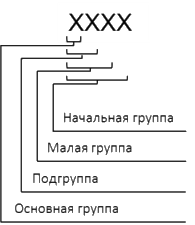 Пример кодирования занятийЗанятия специалистов, анализирующих и оценивающих потребности заказчиков в информационных технологиях, имеют кодовое обозначение 2511,где 2 – принадлежность к основной группе занятий «Специалисты-профессионалы»;25 – принадлежность к подгруппе занятий «Специалисты-профессионалы в области информационно-коммуникационных технологий»;251 – принадлежность к малой группе занятий «Разработчики и аналитики программного обеспечения и технологий»;2511 – принадлежность к начальной группе занятий «Системные аналитики».Занятия квалифицированных рабочих в машиностроении и металлообработке, занятых производством и ремонтом инструментов, составных частей машин и механизмов с использованием ручных инструментов и металлорежущих станков, имеют кодовое обозначение 7222,где 7 – принадлежность к основной группе занятий «Квалифицированные рабочие промышленности, строительства и рабочие родственных профессий (за исключением работников, вошедших в основную группу 8)»;72 – принадлежность к подгруппе занятий «Рабочие, занятые в металлообрабатывающей промышленности, машиностроении, и рабочие родственных профессий»;722 – принадлежность к малой группе занятий «Кузнецы, слесари-инструментальщики, станочники, наладчики и рабочие родственных профессий»;7222 – принадлежность к начальной группе занятий «Слесари-инструментальщики и рабочие родственных профессий».В ОКЗ в ряде малых групп сформирована лишь одна начальная группа, например, малая группа 225 – «Ветеринары» имеет лишь одну начальную группу:2250 – «Ветеринары».В этих случаях начальная группа имеет четырехзначный код, три первых знака которого соответствуют трем знакам малой группы, четвертый знак – ноль. При этом наименования этих групп полностью совпадают. В дальнейшем в процессе ведения классификатора число начальных групп в таких малых группах может изменяться.4.11 Занятия, охватывающие широкий круг выполняемых работ, классифицированы с учетом их приоритетности. Приоритетными являются работы, связанные с различными стадиями производственного процесса, по отношению к работам по распределению товаров и оказанию услуг, если при этом такие функции, как продажа, транспортное обслуживание или управление производственным процессом и т.п., не доминируют.Приоритетным также является содержание выполняемых работ по отношению к требованиям к приобретенным навыкам.Занятия, для выполнения которых необходимы подготовка различного уровня и наличие практического опыта, классифицированы в соответствии с теми функциями, реализация которых требует более высокого уровня навыков.Занятия, имеющие более одного кода начальных групп занятий, относятся к начальной группе занятий согласно осуществляемого вида профессиональной деятельности.Примеры отнесения занятий, имеющих более одного кода начальной группы занятий к конкретной группе занятийПример 1. Научный сотрудник имеет более одного кода начальных групп занятий: 2111-2114, 2120, 2131-2133, …, 2643. Соответственно, научный сотрудник, осуществляющий исследования в области физики и астрономии, будет иметь код 2111; научный сотрудник, осуществляющий исследования в области геологии и геофизики будет иметь код 2114; научный сотрудник, осуществляющий исследования в области ветеринарии – 2250; в области фармации – 2262 и т.д.Пример 2. Начальник имеет более одного кода начальных групп занятий: 1120, 1211-1219, …, 1439. Соответственно, начальник, являющийся руководителем организации, будет иметь код 1120; начальник, являющийся руководителем структурного подразделения в области финансово-экономической и административной деятельности – 1211; начальник, являющийся руководителем структурного подразделения по производству и эксплуатации в сельском и лесном хозяйствах – 1311.Пример 3. Маляр имеет два кода начальных групп занятий: 7131, 7132. Соответственно, маляр, окрашивающий поверхности зданий и сооружений, будет иметь код 7131; маляр, окрашивающий промышленные изделия – 7132.4.12 К неквалифицированному (простому) труду относятся занятия, классифицируемые в ОКЗ по девятой основной группе «Неквалифицированные рабочие».4.13 Структурно настоящий классификатор состоит из девяти таблиц, алфавитного указателя и обязательного приложения.4.13.1 Таблица 1 настоящего классификатора включает коды и наименования основных групп, подгрупп, малых и начальных групп занятий в соответствии с иерархической структурой ОКЗ. Наименования классификационных группировок расположены в порядке возрастания их кодов.4.13.2 В таблице 2 приведен перечень наименований профессий рабочих и должностей служащих, сгруппированных в начальные группы занятий.Таблица 2 включает коды и наименования начальных групп занятий, коды и наименования должностей служащих и профессий рабочих, отнесенных к конкретным начальным группам занятий.Код должности служащего (профессии рабочего) состоит из кода начальной группы занятий и ее порядкового трехзначного номера в данной начальной группе занятий.Структура кода должности служащего (профессии рабочего):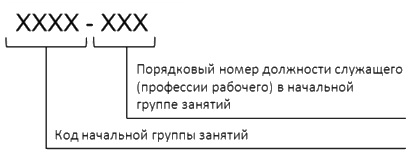 В данной таблице по каждой должности служащего (профессии рабочего) приведены также сведения информационного характера: коды выпусков ЕКСД (ЕТКС), коды категорий (квалификационных категорий) должностей служащих, диапазоны разрядов профессий рабочих; шрифтом «курсив» выделены коды выпусков ЕКСД, в которых наименования квалификационных характеристик должностей служащих указаны в скобках или через запятую.Отдельные начальные группы занятий не содержат наименований должностей служащих (профессий рабочих), так как эти начальные группы занятий не являются характерными для экономики Республики Беларусь, либо приведенные в них виды работ составляют часть должностных обязанностей служащих (характеристик работ рабочих), изложенных в квалификационных справочниках и утвержденных в установленном порядке. В таком случае должность служащего (профессия рабочего) отнесена к соответствующей начальной группе занятий с учетом наибольшего удельного веса выполняемых работ.4.13.3 Таблица 3 включает коды, номера и наименования выпусков ЕКСД.4.13.4 Таблица 4 включает коды и наименования категорий должностей служащих.4.13.5 Таблица 5 включает коды и наименования квалификационных категорий должностей служащих.4.13.6 Таблица 6 включает коды и наименования производных должностей служащих.4.13.7 Таблица 7 включает коды, номера и наименования разделов выпусков ЕТКС.4.13.8 Таблица 8 включает коды и наименования разрядов профессий рабочих.4.13.9 Таблица 9 включает коды и наименования производных профессий рабочих.4.14 Структурные элементы, включенные в таблицы 2–9, могут быть использованы при формировании пользователями самостоятельно полного кода должности служащего (профессии рабочего), отражающего сведения информационного характера и применяемого в организациях для собственных нужд. При этом, первые восемь знаков полного кода устанавливаются в соответствии с настоящим классификатором, а остальные – по усмотрению пользователей. Состав структурных элементов полного кода должности служащего (профессии рабочего) определяется пользователем в соответствии со спецификой конкретных задач, решаемых с помощью данного классификатора.4.15 Пример структуры полного кода должности служащего (профессии рабочего):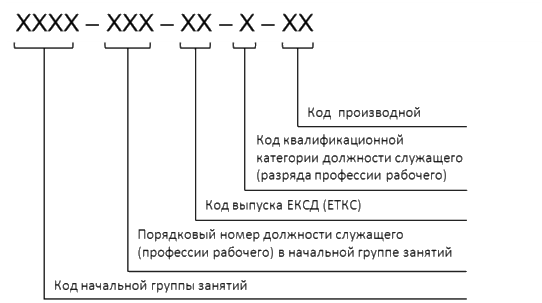 4.16 Структурный элемент «Алфавитный указатель» содержит наименования должностей служащих, профессий рабочих в алфавитном порядке с указанием необходимого поискового элемента, а именно: кода начальной группы занятий и порядкового номера наименования должности служащего (профессии рабочего) в данной начальной группе.4.17 Приложение «Описания занятий по основным группам, подгруппам, малым и начальным группам» содержит краткое описание содержания видов выполняемых работ и обязанностей, возложенных на работника.4.18 Ведение классификатора осуществляет Министерство труда и социальной защиты Республики Беларусь.Таблица 1 – Перечень групп занятийТаблица 2 Перечень наименований должностей служащих и профессий рабочих, распределенных по начальным группам занятийТаблица 3 – Коды выпусков Единого квалификационного справочника должностей служащих Таблица 4 – Коды категорий должностей служащихТаблица 5 – Коды квалификационных категорий должностей служащихТаблица 6 – Коды производных должностей служащихТаблица 7 – Коды выпусков Единого тарифно-квалификационного справочника работ и профессий рабочихТаблица 8 – Коды разрядовТаблица 9 – Коды производных профессий рабочихАлфавитный указательПриложение(обязательное)Описания занятий по основным группам, подгруппам, малым и начальным группамОСНОВНАЯ ГРУППА 1РуководителиРуководители осуществляют планирование, управление, координацию и оценку всей деятельности организаций, органов государственного управления различного уровня, а также структурных подразделений внутри них, разрабатывают и пересматривают свою политику.Обязанности работников данной основной группы включают:разработку и консультирование по вопросам политики, бюджета, законодательных, нормативных правовых актов организаций, органов государственного управления различного уровня, общественных организаций;обеспечение использования надлежащих систем и процедур, разработанных и реализуемых для обеспечения контроля за исполнением бюджета;санкционирование объемов материальных, трудовых и финансовых ресурсов для реализации политики и выполнения программ;мониторинг и оценку деятельности организации и ее персонала, подбор или утверждение подбора персонала;планирование и руководство повседневной деятельностью;представление и переговоры от имени государства, организаций или структурных подразделений на совещаниях и других форумах;обеспечение охраны здоровья и соблюдения установленных требований по охране труда и пожарной безопасности.Занятия, отнесенные к данной основной группе, характеризуются четвертым уровнем навыков, за исключением занятий подгруппы 14 Руководители структурных подразделений (управляющие объектами) в сфере предоставления услуг временного проживания и питания, торговли и в иных сферах предоставления аналогичных услуг, которые, как правило, характеризуются третьим уровнем навыков.Примечания.1. Производные должностей руководителей относятся к той же начальной группе занятий, что и базовые должности.2. Главный инженер является заместителем руководителя организации, поэтому наименование должности «Главный инженер» относится к начальной группе занятий 1120 Руководители коммерческих и некоммерческих организаций (кроме руководителей общественных организаций (объединений)).3. В качестве различия между руководителями, учитываемыми в основной группе 1 Руководители, и бригадирами, учитываемыми в других основных группах, следует отметить то, что и руководители и бригадиры могут планировать, организовывать, координировать, контролировать и управлять работой, осуществляемой другими людьми. Но помимо этого руководители, как правило, несут ответственность и принимают решения в области: общего стратегического и оперативного управления всей деятельностью или деятельностью отдельного структурного подразделения (например, о видах, количестве и качестве товаров, которые следует производить); бюджетов (сколько денег следует затратить и на какие цели), а также подбора, назначения и увольнения персонала. Бригадиры могут консультировать и оказывать помощь руководителям по этим вопросам, особенно в отношении подбора и увольнения персонала, но не имеют полномочий для принятия самостоятельных решений. Степень самостоятельности их решений может быть различной. Существенная разница заключается в том, что бригадиры несут ответственность только за надзор и контроль за деятельностью других работников, а руководители несут общую ответственность за деятельность структурного подразделения.4. Индивидуальные предприниматели относятся к начальным группам занятий согласно осуществляемым видам работ.Подгруппа 11Руководители государственных органов, государственных организаций, подчиненных Президенту Республики Беларусь, Правительству Республики Беларусь, органов местного управления и самоуправления, общественных организаций (объединений), коммерческих и некоммерческих организацийРуководители государственных органов, государственных организаций, подчиненных Президенту Республики Беларусь, Правительству Республики Беларусь, органов местного управления и самоуправления, общественных организаций (объединений), коммерческих и некоммерческих организаций разрабатывают и пересматривают стратегию развития, осуществляют планирование, непосредственную координацию и оценку общей деятельности организаций, органов государственного управления при поддержке других руководителей.Обязанности, выполняемые работниками указанной подгруппы, включают:руководство или участие в работе законодательных органов, советов директоров и комитетов;разработку и консультирование по вопросам бюджетной политики, нормативным правовым актам деятельности организаций, органов государственного управления;постановку целей для организаций, органов государственного управления, а также разработку или утверждение и оценку программ, политики и процедур их реализации;обеспечение надлежащих систем и процедур, которые разработаны и реализуются для обеспечения контроля за исполнением бюджета;санкционирование объемов материальных, человеческих и финансовых ресурсов для реализации политики и выполнения программ;мониторинг и оценку деятельности организаций;подбор или утверждение подбора персонала;выполнение церемониальных обязанностей и представление организации, государства и правительства на официальных мероприятиях и встречах, переговорах, собраниях и общественных слушаниях.Занятия, отнесенные к данной подгруппе, характеризуются четвертым уровнем навыков.Малая группа 111Руководители государственных органов, государственных организаций, подчиненных Президенту Республики Беларусь, Правительству Республики Беларусь, органов местного управления и самоуправления, общественных организаций (объединений)Руководители государственных органов, государственных организаций, подчиненных Президенту Республики Беларусь, Правительству Республики Беларусь, органов местного управления и самоуправления, общественных организаций (объединений) определяют, формулируют, консультируют и непосредственно реализуют политику органов государственного управления, государственных организаций, подчиненных Правительству Республики Беларусь, органов местного управления и самоуправления, общественных организаций. Они разрабатывают, ратифицируют, изменяют или отменяют законодательные акты, общественные нормы и правила, планируют, организуют, управляют, контролируют и оценивают общую деятельность органов государственного управления, органов местного управления и самоуправления, общественных организаций.Выполняемые ими обязанности включают:руководство или участие в работе законодательных органов и комитетов;разработку и консультирование по вопросам бюджетной политики, нормативным правовым актам деятельности организаций, органов государственного управления;постановку целей для организаций, органов государственного управления, а также разработку или утверждение и оценку программ, политики и процедур их реализации;обеспечение надлежащих систем и процедур, которые разработаны и реализуются для обеспечения контроля за исполнением бюджета;санкционирование объемов материальных, человеческих и финансовых ресурсов для реализации политики и выполнения программ;мониторинг и оценку деятельности организаций;подбор или утверждение подбора персонала;выполнение церемониальных обязанностей и представление организации, государства и правительства на официальных мероприятиях и встречах, переговорах, собраниях и общественных слушаниях.Начальная группа 1111Лица, занимающие высшие государственные должности, члены Совета Республики, депутаты Палаты представителей Национального собрания Республики БеларусьЛица, занимающие высшие государственные должности, члены Совета Республики, депутаты Палаты представителей Национального собрания Республики Беларусь определяют, формулируют и непосредственно реализуют политику республиканских органов власти, органов местного управления и самоуправления; прогнозируют и планируют развитие законодательства с учетом потребности общественного развития; рассматривают, принимают, дополняют и отменяют законы, постановления и другие нормативные правовые акты, осуществляют контроль за их исполнением; обеспечивают правильное и единообразное толкование конституционных норм.Их основные обязанности включают:рассмотрение и утверждение основных направлений внешней и внутренней политики Республики Беларусь;утверждение республиканского бюджета и отчета о его исполнении;ратификацию и денонсацию международных договоров;определение порядка решения административно-территориального устройства государства;рассмотрение и утверждение законов о принципах осуществления отношений собственности, прав, свобод и обязанностей граждан;осуществление иных полномочий, определенных Конституцией Республики Беларусь и другими нормативными правовыми актами.Начальная группа 1112Руководители государственных органов, государственных организаций, подчиненных Президенту Республики Беларусь, Правительству Республики Беларусь, органов местного управления и самоуправления (областного и базового территориальных уровней), судебной власти, их структурных подразделенийРуководители государственных органов, государственных организаций, подчиненных Президенту Республики Беларусь, Правительству Республики Беларусь, органов местного управления и самоуправления (областного и базового территориальных уровней), судебной власти, их структурных подразделений организуют исполнение законодательных актов (законов, декретов); руководят деятельностью центральных и местных исполнительных и представительных органов базового и областного уровней; организуют и направляют деятельность государственных организаций, подчиненных Правительству Республики Беларусь, по выполнению законодательства и политики государства; обеспечивают проведение единой экономической политики; разрабатывают приоритетные направления социально-экономического развития государства; принимают решения на местном уровне исходя из интересов населения соответствующей административно-территориальной единицы.Их основные обязанности включают:разработку и реализацию программ экономического и социального развития на республиканском и местном уровнях;руководство деятельностью центральных органов исполнительной власти, органов местного управления и самоуправления базового и областного уровней;управление государственной и коммунальной собственностью;принятие решений, направленных на защиту прав и удовлетворение законных интересов граждан;обеспечение законности и общественной безопасности на соответствующей территории;осуществление иных полномочий, установленных законодательством.Примечание. В начальную группу 1112 Руководители республиканских органов государственного управления, государственных организаций и иные руководители, подчиненные Правительству Республики Беларусь, органов местного управления и самоуправления (базового и областного уровня) входят руководители структурных подразделений республиканских органов государственного управления.Начальная группа 1113Руководители органов местного управления и самоуправления (первичного территориального уровня), администрации района в городе, их структурных подразделенийРуководители органов местного управления и самоуправления (первичного территориального уровня), администрации района в городе, их структурных подразделений обеспечивают согласованную деятельность исполнительных и представительных органов государственной власти соответствующих административно-территориальных единиц первичного уровня (сельские, поселковые, городские – городов районного подчинения) в различных сферах деятельности: экономической, бюджета и финансов, социальных отношений, охраны общественного порядка, земельных отношений, церемониальной и др.Их основные обязанности включают:разработку, утверждение и реализацию программы экономического и социального развития административно-территориального образования и контроль за ее исполнением;обеспечение соблюдения на подведомственной территории законов и других нормативных правовых актов и осуществление контроля за их исполнением всеми организациями, расположенными на этой территории;определение в пределах, установленных законом, порядка управления и распоряжения коммунальной собственностью;установление местных налогов, сборов и пошлин;охрану прав и свобод граждан;содействие развитию народных традиций и обычаев;осуществление иных полномочий, установленных законодательством.Начальная группа 1114Руководители общественных организаций (объединений)Руководители общественных организаций (объединений) разрабатывают, формируют и непосредственно реализуют политику профессиональных союзов, политических партий, объединений нанимателей, гуманитарных и иных общественных организаций (детских, ветеранов, инвалидов, Красного Креста, физкультурно-спортивных, женских, молодежных и т.д.), представляют эти организации (объединения) и действуют от их имени.Их основные обязанности включают:определение политики, устава и регламентирующих правил деятельности организаций;представительство от имени организации на официальных мероприятиях и заседаниях, на переговорах, съездах, общественных слушаниях;осуществление деятельности, направленной на расширение и защиту интересов организации и ее членов в органах государственного управления, а также в отношениях с общественностью;планирование и организацию мер в целях подготовки и привлечения новых членов;организацию и направление деятельности подразделений, связанных с реализацией политики, устава и распоряжений организации;руководство другими работниками.Малая группа 112Руководители коммерческих и некоммерческих организаций (кроме руководителей общественных организаций (объединений))Руководители коммерческих и некоммерческих организаций (кроме руководителей общественных организаций (объединений)) возглавляют организации и при поддержке заместителей (других руководителей структурных подразделений), разрабатывают и пересматривают стратегию развития, планируют, управляют, координируют и оценивают общую деятельность этих организаций, несут ответственность за результаты деятельности и предпринятые действия.Выполняемые ими обязанности включают:обеспечение общего руководства и управления организацией;планирование, руководство и координацию общего функционирования организации;анализ работы и результатов деятельности организации;определение стратегии, целей, политики и программ организации;разработку и управление бюджетами, контроль расходов и обеспечение эффективного использования ресурсов;санкционирование объемов материальных, трудовых и финансовых ресурсов для реализации политики и выполнения программ;мониторинг и оценку деятельности организации по достижению поставленных целей и реализации политики;представительство от имени организации на официальных мероприятиях, переговорах, съездах, семинарах, общественных слушаниях и форумах;подбор и расстановку руководителей аппарата управления организации и производственных структурных подразделений;заключение договоров;издание локальных нормативных правовых актов.Начальная группа 1120Руководители коммерческих и некоммерческих организаций (кроме руководителей общественных организаций (объединений))Руководители коммерческих и некоммерческих организаций (кроме руководителей общественных организаций (объединений)) возглавляют организации и при поддержке заместителей (других руководителей структурных подразделений), разрабатывают и пересматривают стратегию развития, планируют, управляют, координируют и оценивают общую деятельность этих организаций, несут ответственность за результаты деятельности и предпринятые действия.Выполняемые ими обязанности включают:обеспечение общего руководства и управления организацией;планирование, руководство и координацию общего функционирования организации;анализ работы и результатов деятельности организации;определение стратегии, целей, политики и программ организации;разработку и управление бюджетами, контроль расходов и обеспечение эффективного использования ресурсов;санкционирование объемов материальных, трудовых и финансовых ресурсов для реализации политики и выполнения программ;мониторинг и оценку деятельности организации по достижению поставленных целей и реализации политики;представительство от имени организации на официальных мероприятиях, переговорах, съездах, семинарах, общественных слушаниях и форумах;подбор и расстановку руководителей аппарата управления организации и производственных структурных подразделений;заключение договоров;издание локальных нормативных правовых актов.Примечание. Руководители микроорганизаций в сфере торговли, общественного питания и иных сферах оказания услуг населению учитываются в подгруппе 14 Руководители структурных подразделений (управляющие объектами) в сфере предоставления услуг временного проживания и питания, торговли и в иных сферах предоставления аналогичных услуг.Примечание. Руководители обособленных подразделений, например – директор филиала, исключены из данной начальной группы, они входят в начальную группу 1211 Руководители структурных подразделений в области финансово-экономической и административной деятельности.Подгруппа 12Руководители структурных подразделений в области финансово-экономической и административной деятельности, сбыта, маркетинга, рекламы, связей с общественностью, научных исследований и разработокРуководители структурных подразделений в области финансово-экономической и административной деятельности, сбыта, маркетинга, рекламы, связей с общественностью, научных исследований и разработок осуществляют руководство деятельностью соответствующих структурных подразделений, определяют, направляют, планируют, регулируют, контролируют и координируют общие и соответствующие выполняемой работе ресурсы организации. Выполняют свои должностные обязанности при общем руководстве руководителя организации и во взаимодействии с руководителями других структурных подразделений.Занятия, отнесенные к данной подгруппе, характеризуются четвертым уровнем навыков.Обязанности, выполняемые работниками указанной подгруппы, включают:разработку и консультирование по вопросам управления, стратегического и финансового планирования;реализацию, мониторинг и оценку результатов;направление развития инициатив на создание новой продукции, проведение маркетинга, осуществление связей с общественностью и рекламных кампаний;определение и направление сбытовой деятельности, ассортимента продукции, стандартов работы с потребителями;обеспечение соблюдения соответствующего законодательства, правил и стандартов;установление цен и кредитных соглашений;контроль подбора, подготовки и использования персонала;разработку бюджетов и контроль за финансовыми операциями;планирование, регулирование и контроль работы и использования ресурсов;руководство текущей деятельностью и оценку результатов;представление интересов организации (подразделения) и действия от ее (его) имени;представление отчетности о деятельности организации (подразделения) в установленном порядке.Малая группа 121Руководители структурных подразделений в области финансово-экономической и административной деятельностиРуководители структурных подразделений в области финансово-экономической и административной деятельности осуществляют управление подчиненными им структурными подразделениями с целью эффективной организации трудовых и материальных ресурсов для достижения общих целей и решения задач в организации.Выполняемые ими обязанности включают:организацию и регулирование текущей деятельности, контроль и оценку ее результатов;определение и постановку целей, задач, направлений функциональной деятельности и выбор оптимальных путей и средств их реализации;регулирование работы в подразделении;осуществление административно-хозяйственной деятельности;планирование и контроль использования ресурсов, подбора и использования персонала;организацию и регулирование текущей деятельности, контроль и оценку ее результатов.Начальная группа 1211Руководители структурных подразделений в области финансово-экономической и административной деятельностиРуководители структурных подразделений в области финансово-экономической и административной деятельности осуществляют руководство деятельностью соответствующих подразделений; планируют, направляют и координируют внутреннюю финансовую и административную деятельность организации; исполняют свои должностные обязанности при общем руководстве руководителя организации (его заместителей) и во взаимодействии с руководителями других подразделений.Их основные обязанности включают:определение и постановку целей, задач, связанных с финансово-экономической и административной деятельностью, выбор оптимальных путей и средств их реализации;организацию, планирование и координацию деятельности организации, направленной на достижение максимальных результатов при минимальных затратах финансовых, трудовых и материальных ресурсов;обеспечение комплексного учета, анализа и оценки результатов деятельности, финансового положения;осуществление контроля за правильным и рациональным использованием всех видов ресурсов и сроков выполнения заданий, заказов, соблюдением финансовой дисциплины, своевременностью расчетов;обеспечение правильного и своевременного составления отчетности о финансово-экономической и административной деятельности, контроль представления ее в установленном порядке в соответствующие органы;разработку и внедрение мероприятий по улучшению финансово-экономических показателей и административной деятельности, выявлению и использованию внутрихозяйственных резервов;выполнение служебно-административных, распорядительных и контрольно-оценочных функций;организацию ведения общего делопроизводства;контроль подбора, развития и использования персонала;руководство работниками подразделения.Примечание. В данную начальную группу 1211 Руководители структурных подразделений в области финансово-экономической и административной деятельности входят и руководители обособленных подразделений, например – директор филиала.Начальная группа 1212Руководители структурных подразделений по кадрам и трудовым отношениямРуководители структурных подразделений по кадрам и трудовым отношениям осуществляют руководство деятельностью подразделений по обеспечению организаций кадрами рабочих и служащих и их эффективному использованию; выполняют свои должностные обязанности при общем руководстве руководителя организации (его заместителей) и во взаимодействии с руководителями других подразделений.Их основные обязанности включают:определение задач и целей в области управления кадрами и трудовыми отношениями и их увязку со всеми другими направлениями деятельности организации;организацию обеспечения организации кадрами необходимой квалификации и профиля подготовки, их подбора, расстановки и эффективного использования;разработку и организацию обеспечения планов повышения квалификации кадров, их профессионального продвижения;организацию материального стимулирования работников;руководство разработкой программ по созданию безопасных и здоровых условий труда и контроль за их выполнением;участие в разработке трудовых соглашений и контроль за их выполнением;осуществление контроля за соблюдением в организации трудового законодательства и правил внутреннего трудового распорядка, участие в решении трудовых споров, разработку программ и мероприятий по созданию благоприятного психологического климата в коллективе, способствующих сокращению нарушений трудовой дисциплины, повышению производительности труда;организацию учета кадров в организации, обеспечение правильного оформления документов, составления отчетности по кадрам и контроль за своевременным ее представлением в соответствующие органы;выполнение родственных по содержанию обязанностей;руководство работниками подразделения.Начальная группа 1213Руководители структурных подразделений в области стратегического планированияРуководители структурных подразделений в области стратегического планирования организуют, направляют и координируют работу по вопросам стратегического планирования, представляющего собой процесс выбора целей организации и путей их достижения.Их основные обязанности включают:руководство проведением анализа внутренней и внешней среды организации;координацию осуществления политики организации в области инвестиций и развития, в области качества, материально-технического обеспечения, научно-исследовательских и опытно-конструкторских работ, охраны окружающей среды, управления персоналом и управления в целом;разработку, осуществление и мониторинг реализации стратегических планов для достижения поставленных целей и задач работы организации;создание системы ключевых показателей эффективности;создание концепций новых продуктов;обеспечение взаимосвязи стратегического управления с другими бизнес-процессами организации;проведение консультаций с заместителями руководителя, главными специалистами организации и руководителями других структурных подразделений;руководство работниками подразделения.Начальная группа 1219Руководители аналогичных структурных подразделений, не вошедшие в другие начальные группыДанная начальная группа включает в себя управляющих финансовой и административной деятельностью организации, не вошедших в другие начальные группы малой группы 121 Руководители структурных подразделений в области финансово-экономической и административной деятельности.Их основные обязанности включают:определение и постановку целей, задач, связанных с деятельностью подразделения;организацию, планирование и координацию деятельности подразделения, направленную на получение максимальных результатов при минимальных затратах (материальных, трудовых и пр.);контроль за правильным и рациональным использованием материальных, технических и трудовых ресурсов;анализ и оценку результатов деятельности подразделения;обеспечение правильного и своевременного предоставления отчетности о деятельности подразделения;разработку и внедрение мероприятий по улучшению деятельности подразделения, выявлению и использованию внутрихозяйственных резервов;организацию работы с кадрами, осуществление подбора и расстановки кадров, контроль за их рациональным использованием и постоянным повышением квалификации;контроль за соблюдением правил и норм охраны труда;выполнение родственных по содержанию обязанностей;руководство работниками подразделения.Малая группа 122Руководители структурных подразделений по сбыту, маркетингу, рекламе, связям с общественностью, научным исследованиям и разработкамРуководители структурных подразделений по сбыту, маркетингу, рекламе, связям с общественностью, научным исследованиям и разработкам организуют, направляют, контролируют и координируют работу в области рекламы, связей с общественностью, научных исследований и разработок, сбытовой и маркетинговой деятельности организаций, или организаций, которые предоставляют такие услуги другим организациям.Выполняемые ими обязанности включают:определение и постановку целей, задач, направлений функциональной деятельности и выбор оптимальных путей и средств их реализации;регулирование работы в подразделении;осуществление административно-хозяйственной деятельности;обеспечение своевременности и качества выполнения работ или оказание услуг, своевременного учета и контроля;руководство работниками подразделения.Начальная группа 1221Руководители структурных подразделений по сбыту и маркетингуРуководители структурных подразделений по сбыту и маркетингу осуществляют руководство деятельностью подразделений по изучению рынков сбыта с целью получения максимальной прибыли при реализации товаров и услуг, и организации процессов сбыта продукции; выполняют свои должностные обязанности при общем руководстве руководителя организации (его заместителей) и во взаимодействии с руководителями других подразделений.Их основные обязанности включают:определение, постановку целей и задач, связанных с маркетингом и сбытом продукции, их увязку со всеми другими направлениями деятельности организации;организацию проведения маркетинговых исследований с целью определения наиболее выгодных рынков сбыта и потребителей товаров и услуг;разработку и организацию планов, мероприятий по сбыту продукции (в том числе экспорту), ее продвижению и доведению до потребителя;определение цен на товары и услуги, систем скидок и условий поставок, условий оплаты;подготовку предложений по производству того или иного вида продукции, повышению ее качества и конкурентоспособности;разработку прогнозов продаж;осуществление контроля за распределением и рациональным использованием ресурсов в процессе сбыта продукции;обеспечение правильного составления установленной отчетности и ее своевременного представления в соответствующие органы;оценку деятельности в области маркетинга и сбыта продукции, разработку и проведение мероприятий по повышению ее эффективности;контроль подбора, развития и использования персонала;выполнение родственных по содержанию обязанностей;руководство работниками подразделения.Начальная группа 1222Руководители структурных подразделений по рекламе и связям с общественностьюРуководители структурных подразделений по рекламе и связям с общественностью осуществляют руководство деятельностью подразделений по планированию и организации рекламных мероприятий и информационных программ, касающихся работы организации; выполняют свои должностные обязанности при общем руководстве руководителя организации (его заместителей) и во взаимодействии с руководителями других подразделений.Их основные обязанности включают:осуществление планирования, управления и координации рекламной деятельности и деятельности по связям с общественностью;переговоры по поводу рекламных контрактов с потребителями или со средствами массовой информации (СМИ), спортивными, культурными организациями и рекламными агентствами;планирование и управление информационными программами для информирования СМИ и широкой общественности о планах, достижениях и точке зрения организации;оценку деятельности в области рекламы и информации, разработку и проведение мероприятий по повышению ее эффективности;разработка и управление бюджетами, контроль расходов и обеспечение эффективного использования ресурсов;контроль подбора, подготовки и использования персонала.выполнение родственных по содержанию обязанностей;руководство работниками подразделения.Начальная группа 1223Руководители структурных подразделений по научным исследованиям и разработкамРуководители структурных подразделений по научным исследованиям и разработкам планируют, управляют и координируют проведение научных исследований и опытно-конструкторских работ в организации; выполняют свои должностные обязанности при общем руководстве руководителя организации (его заместителей) и во взаимодействии с руководителями других подразделений.Их основные обязанности включают:определение, постановку целей и задач научно-технического развития организации;планирование и организацию проведения научно-исследовательских разработок с целью развития существующих и создания новых видов товаров и услуг (новых конструкций изделий, технологических процессов, материалов и т.д.);заключение договоров о совместных разработках с другими организациями, координирование общей научной деятельности;распределение ресурсов на проведение научно-исследовательских разработок и осуществление контроля за их рациональным использованием;разработку и проведение мероприятий по повышению эффективности научно-исследовательских разработок (внедрение средств механизации конструкторских работ, расширение использования вычислительной техники и т.д.);обеспечение составления установленной отчетности;контроль подбора, подготовки и использования персонала;выполнение родственных по содержанию обязанностей;руководство работниками подразделения.Подгруппа 13Руководители структурных подразделений по производству и эксплуатации в сельском, лесном и рыбном хозяйствах, в промышленности, строительстве, на транспорте и информационно-коммуникационных технологиях, в здравоохранении, предоставлении социальных услуг, в образовании, страховой и финансовой деятельностиРуководители структурных подразделений по производству и эксплуатации осуществляют руководство соответствующими подразделениями, связанными с основной производственной или эксплуатационной деятельностью организаций; они несут ответственность за производственную деятельность в обрабатывающей и горнодобывающей промышленности, строительстве, на транспорте, в сфере разработки и применения информационно-коммуникационных технологий, крупномасштабного сельского, лесного и рыбного хозяйств, в области здравоохранения, образования, социальных услуг, страховой и финансовой деятельности, а также в сферах по предоставлению иных аналогичных услуг. Выполняют свои должностные обязанности при общем руководстве руководителя организации и во взаимодействии с руководителями других структурных подразделений.Занятия, отнесенные к данной подгруппе, характеризуются четвертым уровнем навыков.Обязанности, выполняемые работниками указанной подгруппы, включают:определение и постановку целей, задач, направлений деятельности и выбор оптимальных путей и средств их реализации;обеспечение своевременного учета, контроля и качественного выполнения работ, производства товаров или оказания услуг;регулирование работы в подразделении;осуществление административно-распорядительной деятельности;контроль подбора, подготовки и использования трудовых ресурсов;контроль за соблюдением установленных требований по охране труда и пожарной безопасности.Малая группа 131Руководители структурных подразделений по производству и эксплуатации в сельском, лесном и рыбном хозяйствахРуководители структурных подразделений по производству и эксплуатации в сельском, лесном и рыбном хозяйствах планируют, управляют и координируют производственную деятельность в области крупномасштабного сельского хозяйства, садоводства, лесного хозяйства, рыбоводства и рыболовства, в организациях по выращиванию и уборке основных сельскохозяйственных культур, разведению и выращиванию сельскохозяйственных животных, рыбы и моллюсков, а также ловле рыбы и других форм водной фауны.Выполняемые ими обязанности включают:определение и постановку целей, задач, связанных с производством товарной продукции и его эксплуатационным обеспечением;организацию, планирование и координацию деятельности подразделения, направленной на получение максимальных производственных результатов при минимальных затратах (материальных, трудовых и пр.);организацию и планирование оперативной производственной деятельности, обеспечение своевременного выполнения производственных заданий;контроль за правильным и рациональным использованием материальных, технических и трудовых ресурсов;анализ и оценку результатов производственно-хозяйственной деятельности подразделения, контроль качества производимой товарной продукции;обеспечение правильного и своевременного представления отчетности о производственной деятельности, организацию учета производимой продукции;контроль подбора, развития и использования трудовых ресурсов;разработку и внедрение мероприятий по улучшению деятельности подразделений, выявлению и использованию внутрихозяйственных резервов;контроль за соблюдением установленных требований по охране труда и пожарной безопасности при осуществлении производственной деятельности подразделений.Начальная группа 1311Руководители структурных подразделений по производству и эксплуатации в сельском и лесном хозяйствахРуководители структурных подразделений по производству и эксплуатации в сельском и лесном хозяйствах планируют, управляют и координируют производственную деятельность в крупномасштабных сельских хозяйствах, садоводстве и лесном хозяйстве, в организациях по выращиванию и уборке основных сельскохозяйственных культур, разведению и выращиванию сельскохозяйственных животных.Их основные обязанности включают:мониторинг рыночной активности в сельском и лесном хозяйствах и планирование производства для удовлетворения требований договоров и рыночного спроса;разработку и управление бюджетами, мониторинг объемов производства и затрат, запись информации, касающейся практики управления фермерским хозяйством, а также подготовку финансовой и оперативной отчетности;общение с покупателями относительно организации продажи сельскохозяйственных культур и животных;заключение договоров с индивидуальными предпринимателями на производство сельскохозяйственных культур и животных;планирование видов, интенсивности и последовательности сельскохозяйственных работ (например, определение лучшего времени для посадки, опрыскивания и сбора урожая);анализ почвы для определения типов и количества удобрений, необходимых для максимального производства;приобретение машин, оборудования и расходных материалов;выявление и контроль сельскохозяйственных и лесных природных токсинов, сорняков, вредителей и болезней;организацию сельскохозяйственных работ, таких как поддержание строений, систем водоснабжения и оборудования;руководство и координация деятельности по посадке, орошению, применению химикатов, сбору урожая и сортировке продукции;проверку полей для определения сроков уборки зерновых культур или оценки потенциального урона урожая от погодных условий;организацию работы с кадрами, осуществление подбора и расстановки кадров, контроль за их рациональным использованием и постоянным повышением квалификации;организацию работы с кадрами, осуществление подбора и расстановки кадров, контроль за их рациональным использованием и постоянным повышением квалификации;контроль за соблюдением установленных требований по охране труда и пожарной безопасности при осуществлении производственной деятельности подразделений;выполнение родственных по содержанию обязанностей;руководство работниками подразделения.Начальная группа 1312Руководители структурных подразделений по производству и эксплуатации в рыбоводстве и рыболовствеРуководители структурных подразделений по производству и эксплуатации в рыбоводстве и рыболовстве планируют, управляют и координируют производственную деятельность в больших масштабах в рыбоводстве и рыболовстве по вылову рыб и сбору урожая моллюсков, а также выращиванию моллюсков и рыбы или других видов морепродуктов в качестве товарных культур или для выпуска в водоемы.Их основные обязанности включают:мониторинг рыночной активности в рыбоводстве и рыболовстве и планирование производства для удовлетворения требований договоров и рыночного спроса;разработку и управление бюджетами, мониторинг объемов производства и затрат, запись информации, касающейся практики управления рыболовством, и составление финансовой и оперативной отчетности;общение с покупателями относительно продажи произведенной продукции и улова;проведение и организацию экспертизы выловленной и находящейся в хранении рыбной продукции с целью выявления заболеваний или паразитов;разработку и координацию мероприятий по улучшению разведения и темпов роста рыбы, а также для предотвращения заболеваний в инкубаторах;мониторинг среды для поддержания или улучшения условий для водной флоры и фауны;руководство и контроль за дислокацией и нерестом рыбы, инкубацией икринок и выращиванием мальков на основе применения знаний в сфере управления и методов выращивания рыбы;координацию отбора и поддержания маточного стада;руководство и контроль передачи половозрелых рыб в водоемы;приобретение машин, оборудования и расходных материалов;организацию операций по техническому обслуживанию транспортных средств и оборудования;организацию работы с кадрами, осуществление подбора и расстановки кадров, контроль за их рациональным использованием и постоянным повышением квалификации;контроль за соблюдением установленных требований по охране труда и пожарной безопасности при осуществлении производственной деятельности подразделений.Малая группа 132Руководители структурных подразделений по производству и эксплуатации в обрабатывающей и горнодобывающей промышленности, строительстве, на транспорте и в других сферахРуководители структурных подразделений по производству и эксплуатации в обрабатывающей и горнодобывающей промышленности, строительстве, на транспорте и в других сферах организуют и координируют производство, добычу полезных ископаемых, строительство, поставку, хранение и транспортные операции.Выполняемые ими обязанности включают:детальное планирование деятельности, касающейся выпуска продукции, предоставляемых услуг, качества, количества, стоимости, своевременности и потребности в рабочей силе;контроль работы оборудования и качества технологических процессов с помощью планирования технического обслуживания, определения рабочего времени и поставки оборудования;подготовку тендеров и контрактных заявок;разработку и управление бюджетами, мониторинг объемов производства и затрат, а также регулировку технологических процессов и оптимизацию ресурсов в целях минимизации затрат;надзор за приобретением и установкой новых машин и оборудования;контроль учета и подготовки отчетности о производстве;контроль за соблюдением установленных требований по охране труда и пожарной безопасности при осуществлении производственной деятельности подразделений;контроль подбора, развития и использования трудовых ресурсов.Начальная группа 1321Руководители структурных подразделений по производству и эксплуатации в обрабатывающей промышленности, в области энергоснабжения, водоснабжения, сбора и обработки отходовРуководители структурных подразделений по производству и эксплуатации в обрабатывающей промышленности, в области энергоснабжения, водоснабжения, сбора и обработки отходов управляют и координируют производственную деятельность, связанную с производством товаров, снабжением электроэнергией, паром, горячей водой и кондиционированным воздухом, а также сбором, переработкой и утилизацией отходов.Их основные обязанности включают:определение и постановку целей, задач, связанных с производством промышленной продукции и его эксплуатационным обеспечением;детальное планирование производственной деятельности в плане обеспечения качества и количества продукции, рабочего времени и потребности в рабочей силе;управление работой производственного оборудования и качеством технологических процессов с помощью планирования технического обслуживания, рабочего времени и поставки запасных частей и инструментов;надзор за приобретением и установкой новых машин и оборудования;организацию работы с кадрами, осуществление подбора и расстановки кадров, контроль за их рациональным использованием и постоянным повышением квалификации;контроль за эффективным использованием всех производственных и природных ресурсов, сокращением затрат на производство;анализ и оценку результатов производственно-хозяйственной деятельности, контроль качества производимой промышленной продукции;обеспечение правильного и своевременного представления отчетности о производственной деятельности подразделения, организацию учета производимой продукции;разработку и внедрение мероприятий по улучшению производственной деятельности подразделений, выявлению и использованию внутрихозяйственных резервов;контроль за соблюдением установленных требований по охране труда и пожарной безопасности при осуществлении производственной деятельности подразделений;выполнение родственных по содержанию обязанностей;руководство работниками подразделения.Начальная группа 1322Руководители структурных подразделений по производству и эксплуатации в горнодобывающей промышленностиРуководители структурных подразделений по производству и эксплуатации в горнодобывающей промышленности управляют и координируют производственную деятельность в горнодобывающей промышленности, а также добычу нефти.Их основные обязанности включают:взаимодействие с другими руководителями по установлению квот на добычу, планированию участков добычи и разработке стратегий по выемке сырья;оценку продуктивности производственных площадок для определения кадрового состава, оборудования и технологий, а также внесение изменений в рабочий график или график работы оборудования в случае необходимости;детальное планирование производственной деятельности в плане обеспечения качества и количества продукции, рабочего времени и потребности в рабочей силе;управление работой производственного оборудования и качеством технологических процессов с помощью планирования технического обслуживания, рабочего времени и поставки запасных частей и инструментов;надзор за приобретением и установкой новых машин и оборудования;организацию работы с кадрами, осуществление подбора и расстановки кадров, контроль за их рациональным использованием и постоянным повышением квалификации;контроль за эффективным использованием всех производственных ресурсов, сокращением затрат на производство;анализ и оценку результатов производственно-хозяйственной деятельности, контроль качества производимой промышленной продукции;обеспечение правильного и своевременного представления отчетности о производственной деятельности подразделения, организацию учета производимой продукции;разработку и внедрение мероприятий по улучшению производственной деятельности подразделений, выявлению и использованию внутрихозяйственных резервов;контроль за соблюдением установленных требований по охране труда и пожарной безопасности при осуществлении производственной деятельности подразделений;выполнение родственных по содержанию обязанностей;руководство работниками подразделения.Начальная группа 1323Руководители структурных подразделений по производству и эксплуатации в строительствеРуководители структурных подразделений по производству и эксплуатации в строительстве осуществляют руководство и координацию деятельности подразделений, связанной со строительством, реконструкцией и вводом в эксплуатацию объектов производственного, жилищного, коммунального и культурно-бытового назначения.Их основные обязанности включают:определение и постановку целей, задач, связанных с производством строительно-монтажных и строительно-ремонтных работ;организацию, планирование и координацию деятельности подразделения, направленной на сокращение сроков и затрат (материальных, трудовых и др.) производства строительных работ и повышение их качества;организацию и планирование проведения текущих строительно-монтажных и ремонтных работ, обеспечение своевременного выполнения производственных заданий;надзор за приобретением и установкой новых машин и оборудования;организацию работы с кадрами, осуществление подбора и расстановки кадров, контроль за их рациональным использованием и постоянным повышением квалификации;контроль за эффективным использованием материальных, финансовых, технических и трудовых ресурсов, сокращением затрат на строительство;анализ и оценку результатов строительной деятельности, контроль качества выполнения строительно-монтажных и ремонтных работ;обеспечение взаимодействия всех звеньев производства строительных работ, включая подрядные и субподрядные организации;организацию учета, составления и своевременного представления отчетности о производственной деятельности;разработку и внедрение мероприятий по улучшению организации проведения строительства, сокращению затрат и повышению качества строительных работ;контроль за соблюдением установленных требований по охране труда и пожарной безопасности при осуществлении производственной деятельности подразделений;выполнение родственных по содержанию обязанностей;руководство работниками подразделения.Начальная группа 1324Руководители структурных подразделений по поставкам, транспортировке (перевозкам), хранению и распределению товаровРуководители структурных подразделений по поставкам, транспортировке (перевозкам), хранению и распределению товаров планируют, управляют и координируют поставку, транспортировку (перевозку) людей и грузов, хранение и распределение товаров.Их основные обязанности включают:определение, осуществление и мониторинг реализации стратегий, политики и планов закупок, хранения и распространения товаров;подготовка и осуществление планов по поддержанию необходимых уровней запасов при минимальных затратах;организация производственно-хозяйственной деятельности транспортного предприятия, направленная на обеспечение выполнения планов перевозок в соответствии с установленными объемами и сроками;проведение работ по обновлению и модернизации парка подвижного состава, путевого хозяйства и наземных служб;заключение договоров об оказании транспортных услуг и соблюдении требований к качеству, стоимости и доставке товаров;мониторинг и обзор систем хранения и учета товаров для удовлетворения требований поставки и хранения товаров;организация перевозок автомобильным транспортом, наземным городским электрическим транспортом (трамваи, троллейбусы), поездами железнодорожного транспорта и метрополитена, судами воздушного и внутреннего водного транспорта и аналогичным видам деятельности;внедрение систем учета для отслеживания всех движений товаров, а также обеспечения изменения структуры и пополнения запасов в оптимальные сроки;взаимодействие с другими структурными подразделениями и потребителями по поводу требований к внешнему виду товаров и транспорта, обеспечивающего доставку;ведение учета сделок по приобретению, хранению и распределению товаров;разработка и управление бюджетами, контроль расходов и обеспечение эффективного использования ресурсов;создание и руководство оперативными и административными процедурами;организацию работы с кадрами, осуществление подбора и расстановки кадров, контроль за их рациональным использованием и постоянным повышением квалификации;контроль за соблюдением установленных требований по охране труда и пожарной безопасности при осуществлении производственной деятельности подразделений;выполнение родственных по содержанию обязанностей;руководство работниками подразделения.Примечание. Руководители крупных аэропортов, железнодорожных компаний, городских транзитных систем и других транспортных компаний, имеющих иерархическую структуру управления, включаются в начальную группу 1120 Руководители коммерческих и некоммерческих организаций (кроме руководителей общественных организаций (объединений)).Малая группа 133Руководители структурных подразделений в сфере информационно-коммуникационных технологийРуководители структурных подразделений в сфере информационно-коммуникационных технологий осуществляют руководство деятельностью подразделений по оснащению, развитию, поддержанию и использованию компьютерных и телекоммуникационных систем, систем связи, обеспечению их функционирования и использования для решения различных технических, экономических и других задач.Выполняемые ими обязанности включают:консультирование пользователей, руководителей и технических специалистов с целью определения потребностей в компьютерной технике, требований к информационным системам и информационно-коммуникационных технологий для удовлетворения этих потребностей;разработку и управление стратегиями, политикой и планами внедрения и использования информационных и коммуникационных технологий;управление выбором и установкой информационных и коммуникационных технологий ресурсов и организацию обучения пользователей;контроль безопасности систем информационных и коммуникационных технологий;организацию и координирование деятельности локальных вычислительных систем (сетей) организации; обеспечение их связи с внешними вычислительными системами, доступа к глобальным сетям, контроль за формированием и корректировкой информационных ресурсов;разработку текущих и перспективных планов использования информационных и коммуникационных технологий в деятельности организации, анализ возможности использования готовых алгоритмов и программ;контроль за расходованием средств на информационные и коммуникационных технологии, разработку и проведение мероприятий по повышению эффективности использования вычислительной техники;контроль подбора, подготовки, развития и использования персонала;обеспечение составления установленной отчетности.Начальная группа 1330Руководители структурных подразделений в сфере информационно-коммуникационных технологийРуководители структурных подразделений в сфере информационно-коммуникационных технологий осуществляют руководство деятельностью подразделений по оснащению, развитию, поддержанию и использованию компьютерных и телекоммуникационных систем, систем связи, обеспечению их функционирования и использования для решения различных технических, экономических и других задач.Их основные обязанности включают:консультирование пользователей, руководителей и технических специалистов с целью определения потребностей в компьютерной технике, требований к информационным системам и информационно-коммуникационных технологий для удовлетворения этих потребностей;разработку и управление стратегиями, политикой и планами внедрения и использования информационно-коммуникационных технологий;управление выбором и установкой информационно-коммуникационных технологий ресурсов и организацию обучения пользователей;контроль безопасности систем информационно-коммуникационных технологий;организацию и координирование деятельности локальных вычислительных систем (сетей) организации;обеспечение их связи с внешними вычислительными системами, доступа к глобальным сетям, контроль за формированием и корректировкой информационных ресурсов;разработку текущих и перспективных планов использования информационных и коммуникационных технологий в деятельности организации, анализ возможности использования готовых алгоритмов и программ;осуществление контроля за расходованием средств на информационные и коммуникационных технологии, разработку и проведение мероприятий по повышению эффективности использования вычислительной техники;обеспечение составления установленной отчетности;организацию работы с кадрами, осуществление подбора и расстановки кадров, контроль за их рациональным использованием и постоянным повышением квалификации;контроль за соблюдением установленных требований по охране труда и пожарной безопасности при осуществлении производственной деятельности подразделений;выполнение родственных по содержанию обязанностей;руководство работниками подразделения.Малая группа 134Руководители структурных подразделений в сферах здравоохранения и предоставления социальных услуг, в образовании, страховой и финансовой деятельности, иных сферах специализированных профессиональных и технических услугРуководители структурных подразделений в сферах здравоохранения и предоставления социальных услуг, в образовании, страховой и финансовой деятельности, иных сферах специализированных профессиональных и технических услуг планируют, управляют и координируют работу соответствующих подразделений, а также управляют подразделениями организаций, предоставляющими финансовые и страховые услуги.Выполняемые ими обязанности включают:организацию, планирование и координацию деятельности подразделений в составе организаций, связанных с образованием, здравоохранением, предоставлением социальных услуг, страхованием и другими специализированными профессиональными и техническими услугами;разработку и реализацию программ и услуг для удовлетворения потребностей получателей услуг;руководство и координацию распределения ресурсов;контроль подбора, развития и использования трудовых ресурсов;подготовка или организация подготовки отчетов, бюджетов и прогнозов.Начальная группа 1341Руководители структурных подразделений в сфере предоставления услуг по уходу за детьмиРуководители структурных подразделений в сфере предоставления услуг по уходу за детьми планируют, управляют, координируют и оценивают обеспечение ухода за детьми в учреждениях дошкольного образования, а также в детских досуговых, детских оздоровительных и иных учреждениях и центрах, специализирующихся на оказании ухода и обеспечении развития детей.Их основные обязанности включают:разработка и осуществление программ по укреплению физического, социального, психологического и интеллектуального развития детей раннего возраста;разработка и контроль исполнения бюджетов и выделение средств на персонал, материалы, оборудование и техническое обслуживание;осуществление надзора и координации предоставления помощи детям в учреждениях дошкольного образования, детских досуговых, дневных учреждениях и центрах проведения досуга;руководство и контроль за опекунами ребенка в обеспечении ухода и надзора за детьми раннего возраста;управление материально-технической базой для превращения всех зданий и оборудования, где проводится работа по уходу и развитию детей, в безопасную зону для самих детей, персонала и посетителей;анализ и применение государственных кодексов, а также разработка процедур исполнения соответствующих кодексов и законов (например, касающихся обеспечения безопасности и охраны);мониторинг детского развития и взаимодействие с родителями или опекунами;подготовка или организация подготовки отчетов, бюджетов и прогнозов;выполнение родственных по содержанию обязанностей;руководство работниками подразделения.Начальная группа 1342Руководители структурных подразделений в сфере предоставления медицинских услуг в здравоохраненииРуководители структурных подразделений в сфере предоставления медицинских услуг в здравоохранении планируют, управляют, координируют и оценивают оказание медицинской помощи в структурных подразделениях больниц, поликлиник и других организаций здравоохранения.Их основные обязанности включают:обеспечение общего руководства и управление структурным подразделением организации здравоохранения;руководство, контроль и оценка работы врачей-специалистов, медицинских сестер и других работников;анализ деятельности структурного подразделения организации здравоохранения с учетом индикаторов качества оказания медицинской помощи населению;организация и проведение обучения работников;организация разработки, внедрение и мониторинг клинических протоколов диагностики и лечения заболеваний;контроль использования больничных коек и материально-технических ресурсов в структурных подразделениях организаций здравоохранения для оценки их эффективного использования, необходимости в дополнительном ресурсном обеспечении, в том числе кадровом, принятие решения о расширении видов и методов лечения;контроль за составлением сметы на содержание структурного подразделения организации здравоохранения, ведению учетной и отчетной документации;поддержание связей с другими структурными подразделениями организации здравоохранения и службами социального обеспечения, органами управления и финансовыми органами для координации оказания медицинской помощи;предоставление информации органам государственной власти о мерах по улучшению здоровья, повышению качества оказания медицинской помощи, обеспечению санитарно-эпидемиологического благополучия населения;представительство от имени учреждений здравоохранения на переговорах, съездах, форумах и пр.;прогнозирование и планирование развития структурного подразделения организации здравоохранения;выполнение родственных по содержанию обязанностей;руководство работниками подразделения.Начальная группа 1343Руководители структурных подразделений в сфере предоставления услуг по уходу за престарелымиРуководители структурных подразделений в сфере предоставления услуг по уходу за престарелыми планируют, управляют, координируют и оценивают предоставление услуг по уходу за жильем и личной гигиены физическим лицам и семьям, которые нуждаются в таких услугах в связи с последствиями старения.Их основные обязанности включают:обеспечение общего руководства и управление службами, учреждениями, организациями или центрами;руководство, контроль и оценка работы врачей, медсестер, технического, канцелярского, сервисного, младшего обслуживающего и другого персонала;определение целей и оценочных или оперативных критериев для оценки работы структурных единиц, которыми они управляют;организация или проведение подбора, найма и обучения работников;разработка, осуществление и мониторинг процедур и правил предоставления услуг персоналом, осуществляющим уход за больными, средствами личной гигиены, а также техническим и административным персоналом;координация и управление реализацией программ социального обеспечения и оказания услуг по уходу за престарелыми;контроль административной деятельности по планированию бюджета, подготовке отчетов и учету расходов на канцелярские принадлежности, оборудование и услуги;поддержание связей с другими учреждениями здравоохранения и службами социального обеспечения, органами управления и финансовыми органами для координации оказания услуг;консультирование органов государственной власти о мерах по улучшению здоровья, услугах и средствах обеспечения благополучия;представительство от имени организаций на переговорах, съездах, форумах и пр.;подготовка или организация подготовки отчетов, бюджетов и прогнозов;выполнение родственных по содержанию обязанностей;руководство работниками подразделения.Начальная группа 1344Руководители структурных подразделений в сфере предоставления социальных услугРуководители структурных подразделений в сфере предоставления социальных услуг планируют, управляют и координируют осуществление программ оказания социальной поддержки и помощи, касающихся поддержания уровня дохода, помощи семье и других социальных программ и услуг.Их основные обязанности включают:обеспечение общего руководства и управление службами, учреждениями, организациями или центрами;разработка, осуществление и мониторинг процедур и правил предоставления услуг;организация или проведение подбора, найма и обучения работников;мониторинг и оценка ресурсов, выделяемых на обеспечение благосостояния, поддержание жилья и другие социальные услуги;поддержание связей с другими службами социального обеспечения и учреждениями здравоохранения, органами управления и финансовыми органами для обсуждения вопросов возможной кооперации в области здравоохранения и социального обеспечения и координации оказания услуг;консультирование органов государственной власти о мерах по улучшению социального обеспечения;разработка и управление бюджетами, контроль расходов и обеспечение эффективного использования ресурсов;представительство от имени организаций на переговорах, съездах, форумах и пр.;подготовка или организация подготовки отчетов, бюджетов и прогнозов;выполнение родственных по содержанию обязанностей;руководство работниками подразделения.Начальная группа 1345Руководители структурных подразделений в сфере предоставления образовательных услугРуководители структурных подразделений в сфере предоставления образовательных услуг планируют, управляют, координируют и оценивают образовательные и административные аспекты предоставления образовательных услуг в учреждениях дошкольного, общего среднего, профессионально-технического, среднего специального, высшего, послевузовского, дополнительного и специального образования.Их основные обязанности включают:обеспечение реализации образовательных программ;внедрение систем и процедур контроля за обучающимися;управление административной деятельностью, касающейся приема обучающихся и оказания образовательных услуг;контроль административной деятельности по планированию бюджета, подготовке отчетов и учету расходов;оценка работы учителей и преподавателей;контроль деятельности учреждений образования;продвижение образовательных программ и представительство организации в обществе в целом;организация и использование методов привлечения дополнительных средств в союзе с родителями, общественными группами и спонсорами;разработка и управление бюджетами, контроль расходов и обеспечение эффективного использования ресурсов;подготовка или организация подготовки отчетов, бюджетов и прогнозов;выполнение родственных по содержанию обязанностей;руководство работниками подразделения.Начальная группа 1346Руководители структурных подразделений в сфере предоставления финансовых услуг и страхованииРуководители структурных подразделений в сфере предоставления финансовых услуг и страховании планируют, управляют и координируют деятельность организаций, предоставляющих финансовые и страховые услуги, таких как банки, кредитные и страховые организации. Они предоставляют консультации и оказывают помощь в финансовых и страховых вопросах.Их основные обязанности включают:планирование, руководство и координация деятельности подразделения;организация или проведение подбора, найма и обучения работников;установление и поддержание отношений с индивидуальными и корпоративными клиентами;предоставление консультаций и оказание помощи клиентам в решении их финансовых и страховых проблем и вопросов;рассмотрение, оценка и оформление кредитных и страховых заявок;мониторинг решений по предоставлению кредита;проведение финансовых расследований;наблюдение за потоком денежных средств и финансовых инструментов и подготовка финансовой и нормативной отчетности;утверждение или отклонение, или координация утверждения или отклонения кредитных линий предоставления коммерческих, ипотечных и потребительских кредитов;координация сотрудничества с другими филиалами компании;управление бюджетами, контроль расходов и обеспечение эффективного использования ресурсов;выполнение родственных по содержанию обязанностей;руководство работниками подразделения.Начальная группа 1349Руководители структурных подразделений в сфере предоставления профессиональных и технических услуг, не вошедших в другие начальные группыЭта начальная группа включает в себя руководителей структурных подразделений, которые планируют, напрямую координируют и оценивают возможность предоставления профессиональных и технических услуг, и не вошедших в малую группу 121 Руководители структурных подразделений в области финансово-экономической и административной деятельности и в малую группу 134 Руководители структурных подразделений в сферах здравоохранения и предоставления социальных услуг, в образовании, страховой и финансовой деятельности, иных сферах специализированных профессиональных и технических услуг. Например, здесь учитываются руководители подразделений правоохранительных органов; подразделений, оказывающих геодезические и кадастровые услуги; подразделений, осуществляющих радиометрические измерения; подразделений по чрезвычайным ситуациям, осуществляющих деятельность в сфере предупреждения и ликвидации чрезвычайных ситуаций природного и техногенного характера, гражданской обороны и обеспечения пожарной безопасности.Их основные обязанности включают:организацию, планирование и координацию деятельности подразделения, направленную на получение максимальных результатов при минимальных затратах (материальных, трудовых и пр.);контроль за правильным и рациональным использованием материальных, технических и трудовых ресурсов;анализ и оценку результатов деятельности подразделения;обеспечение правильного и своевременного предоставления отчетности о деятельности подразделения;организацию работы с кадрами, осуществление подбора и расстановки кадров, контроль за их рациональным использованием и постоянным повышением квалификации;контроль за соблюдением правил и норм охраны труда;выполнение родственных по содержанию обязанностей;руководство работниками подразделения.Подгруппа 14Руководители структурных подразделений (управляющие объектами) в сфере предоставления услуг временного проживания и питания, торговли и иных видов деятельности сферы услугРуководители структурных подразделений (управляющие объектами) в сфере предоставления услуг временного проживания и питания, торговли и иных видов деятельности сферы услуг планируют, организуют и управляют деятельностью заведений (объектов), предоставляющих услуги по временному проживанию и питанию, осуществляющих гостиничный бизнес, розничную и оптовую торговлю, ремонт автомобилей и мотоциклов и предоставляющих другие аналогичные услуги (за исключением входящих в подгруппу 13).Большинство занятий, отнесенных к данной подгруппе, характеризуются третьим уровнем навыков.Обязанности, выполняемые работниками указанной подгруппы, включают:планирование и организацию выполнения специальных функций, спортивных, игровых и развлекательных мероприятий, а также определение видов и ассортимента продукции, уровня запасов и стандартов обслуживания;продвижение и продажу товаров и услуг;контролирование соблюдения законодательства в сфере реализации крепких напитков, организации игорного бизнеса, охраны здоровья и других нормативных правовых актов;разработку и пересмотр политики, программ и процедур, касающихся отношений с клиентами и реализации товаров и услуг;содействие проведению конференций, презентаций и выставок с привлечением потенциальных клиентов;организацию покупок и предоставление транспортных средств, оборудования и топлива, а также транспортной доставки товаров;контроль подбора, подготовки и наблюдение за работой персонала;обеспечение соблюдения установленных требований по охране труда и пожарной безопасности.Примечание.Подгруппа 14 Руководители структурных подразделений (управляющие объектами) в сфере предоставления услуг временного проживания и питания, торговли и иных видов деятельности сферы услуг, включает в себя руководителей структурных подразделений, а также руководителей микроорганизаций, которые оказывают вышеназванные услуги непосредственно населению.Индивидуальные предприниматели, оказывающие вышеназванные услуги населению, учитываются в 51 Работники сферы индивидуальных услуг, кроме услуг по индивидуальному уходу за людьми и услуг по охране граждан и собственности, или 52 Продавцы и работники подобных занятий, в зависимости от выполняемых ими основных обязанностей.Малая группа 141Руководители структурных подразделений (управляющие объектами) в сфере предоставления услуг временного проживания и питанияРуководители структурных подразделений (управляющие объектами) в сфере предоставления услуг временного проживания и питания планируют, организуют и управляют деятельностью заведений (объектов), которые обеспечивают размещение, питание, предоставление напитков и других услуг гостеприимства.Выполняемые ими обязанности включают:планирование и организацию исполнения специальных функций, спортивных, игровых и развлекательных мероприятий;руководство и контроль бронирования мест, приема и обслуживания посетителей, ведения хозяйственной деятельности;контролирование соблюдения законодательства в сфере реализации крепких напитков, организации игорного бизнеса, охраны здоровья и других нормативных правовых актов;контроль качества на всех этапах подготовки и презентации продуктов и услуг;контроль подбора, подготовки и наблюдение за работой персонала;обеспечение соблюдения установленных требований по охране труда и пожарной безопасности.Начальная группа 1411Руководители структурных подразделений (управляющие объектами) в сфере предоставления услуг временного проживанияРуководители структурных подразделений (управляющие объектами) в сфере предоставления услуг временного проживания, осуществляют руководство и координируют деятельность, связанную с предоставлением услуг гостиницами и местами для краткосрочного проживания, обеспечивая размещение гостей, питание и предоставление других услуг гостеприимства.Их основные обязанности включают:руководство и контроль бронирования мест, приема и обслуживания посетителей, и ведения хозяйственной деятельности;надзор за мерами безопасности, а также содержанием прилегающих территорий, парков и зданий;планирование и наблюдение за работой баров, ресторанов, функциональной и совещательной деятельностью;контролирование соблюдения законодательства в сфере реализации крепких напитков, организации игорного бизнеса и других законов и нормативных актов;оценка и анализ удовлетворенности клиентов и посетителей;контроль учетной и закупочной деятельности;принятие бюджета организации;контроль подбора, подготовки и наблюдение за работой персонала;предоставление гостям местной туристической информации, а также организация туров и транспортных услуг;обеспечение соблюдения установленных требований по охране труда и пожарной безопасности;выполнение родственных по содержанию обязанностей;руководство работниками подразделения.Примечание. Руководители структурных подразделений (управляющие объектами) в сфере предоставления услуг временного проживания, включают в себя руководителей структурных подразделений организаций временного проживания, а также руководителей микроорганизаций в указанной сфере деятельности.Индивидуальные предприниматели, осуществляющие услуги по временному проживанию и питанию (гостевые дома, мелкие заведения гостиничного типа, которые обеспечивают размещение и ограниченный набор услуг по питанию клиентов) учитываются в начальной группе 5152 Экономки.Начальная группа 1412Руководители структурных подразделений (управляющие объектами) в сфере предоставления услуг общественного питанияРуководители структурных подразделений (управляющие объектами) в сфере предоставления услуг общественного питания, планируют, организуют и управляют деятельностью кафе, ресторанов и других подобных объектов, обеспечивающих услуги общественного питания.Их основные обязанности включают:организацию, планирование и координацию деятельности, направленной на предоставление оптимального набора услуг высокого качества при минимальных затратах (материальных, трудовых и др.);планирование меню;планирование и организация специальных функций, связанных с общественным питанием;организация покупок по ценам на продукты питания и товары в соответствии с бюджетом;ведение учета запасов и финансовых операций;обеспечение соответствия объектов общественного питания установленным санитарно-эпидемиологическим требованиям, требованиям к качеству и безопасности предоставляемых услуг;общение с посетителями для оценки их удовлетворенности едой и обслуживанием;подбор персонала, составление графиков работы, обучение и наблюдение за официантами и поварами;бронирование мест, приветствие гостей и помощь в оформлении заказов;ведение переговоров с клиентами и поставщиками;обеспечение соблюдения установленных требований по охране труда и пожарной безопасности;выполнение родственных по содержанию обязанностей;руководство работниками подразделения.Примечание. Руководители структурных подразделений (управляющие объектами) в сфере предоставления услуг общественного питания, включают в себя руководителей структурных подразделений организаций общественного питания, а также руководителей микроорганизаций в указанной сфере деятельности.Индивидуальные предприниматели, осуществляющие услуги общественного питания учитываются в начальной группе 5120 Повара, 5131 Официанты или 5132 Буфетчики, в зависимости от выполняемых ими основных обязанностей.Малая группа 142Руководители структурных подразделений (управляющие объектами) в сфере розничной и оптовой торговлиРуководители структурных подразделений (управляющие объектами) в сфере розничной и оптовой торговли планируют, организуют, координируют и контролируют деятельность организаций, которые продают товары в розничной или оптовой торговой сети, а также осуществляют ремонт автомобилей и мотоциклов.Выполняемые ими обязанности включают:определение и постановку целей, задач, связанных с ведением оптовой и розничной торговли;организацию, планирование и координацию деятельности организации, направленной на сокращение сроков и затрат на ведение торговых операций, ремонтных работ, повышение качества обслуживания;организацию и планирование текущей производственной деятельности;обеспечение своевременного выполнения планов продаж;контроль за эффективным использованием материальных, финансовых, технических и трудовых ресурсов; сокращением торговых издержек;анализ и оценку результатов деятельности, контроль за качеством обслуживания;организацию учета, составления и своевременного представления отчетности;разработку и внедрение мероприятий по улучшению организации и ведения торговли, сокращению торговых издержек и повышению качества обслуживания;контроль подбора, подготовки и наблюдение за работой персонала;обеспечение соблюдения установленных требований по охране труда и пожарной безопасности.Начальная группа 1420Руководители структурных подразделений (управляющие объектами) в сфере розничной и оптовой торговлиРуководители структурных подразделений (управляющие объектами) в сфере розничной и оптовой торговли планируют, организуют, координируют и контролируют деятельность организаций, которые продают товары в розничной или оптовой торговой сети, а также осуществляют ремонт автомобилей и мотоциклов.Их основные обязанности включают:определение и постановку целей, задач, связанных с ведением оптовой и розничной торговли;организацию, планирование и координацию деятельности организации, направленной на сокращение сроков и затрат на ведение торговых операций;организацию и планирование текущей производственной деятельности;обеспечение своевременного выполнения планов продаж;контроль за эффективным использованием материальных, финансовых, технических и трудовых ресурсов; сокращением торговых издержек;анализ и оценку результатов деятельности, контроль за качеством обслуживания;организацию учета, составления и своевременного представления отчетности;разработку и внедрение мероприятий по улучшению организации и ведения торговли, сокращению торговых издержек и повышению качества обслуживания;обеспечение соблюдения установленных требований по охране труда и пожарной безопасности;выполнение родственных по содержанию обязанностей;руководство работниками подразделения.Примечание. Руководители структурных подразделений (управляющие объектами) в сфере розничной и оптовой торговли, включают в себя руководителей структурных подразделений организаций розничной и оптовой торговли, а также руководителей микроорганизаций в торговле.Руководители торговых сетей, торговых объектов (торговых центров, универмагов, универсамов, магазинов) учитываются в начальной группе 1120 Руководители коммерческих и некоммерческих организаций (кроме руководителей общественных организаций (объединений)).Индивидуальные предприниматели, осуществляющие продажу различных товаров и оказание услуг в небольших торговых объектах, учитываются в начальных группах 5211 Продавцы в палатках и на рынках, 5212 Продавцы, осуществляющие продажу определенного ассортимента продовольственных товаров в общественных местах (уличная торговля), 5221 Продавцы в киосках и павильонах.Малая группа 143Руководители структурных подразделений (управляющие объектами) в сфере культуры, спорта, развлечений, отдыха и других аналогичных сферах обслуживанияРуководители структурных подразделений (управляющие объектами) в сфере культуры, спорта, развлечений, отдыха и других аналогичных сферах обслуживания планируют, организуют и контролируют деятельность организаций, предоставляющих спортивные, культурные, рекреационные, туристические и другие услуги.Выполняемые ими обязанности включают:планирование и организацию предоставления комплекса и набора услуг или предусмотренных видов деятельности;обеспечение содержания объектов в чистоте и в хорошем состоянии;отслеживание и учет в работе новых тенденций, касающихся предоставляемых услуг;консультирование по вопросам предоставления услуг и их продвижение;разработку и управление бюджетами;контроль расходов и обеспечение эффективного использования ресурсов;планирование и руководство повседневной деятельностью;контроль подбора, наблюдения и эффективности работы персонала;обеспечение соблюдения установленных требований по охране труда и пожарной безопасности.Примечание. Руководители структурных подразделений (управляющие объектами) в сфере культуры, спорта, развлечений, отдыха и других аналогичных сферах обслуживания, включают в себя руководителей структурных подразделений организаций, а также руководителей микроорганизаций в указанной сфере.Начальная группа 1431Руководители структурных подразделений (управляющие объектами) в сфере культуры, спорта, развлечений и отдыхаРуководители структурных подразделений (управляющие объектами) структурных подразделений в сфере культуры, спорта, развлечений и отдыха планируют, организуют и контролируют деятельность организаций, обеспечивающих предоставление спортивных, художественных, театральных и других рекреационных услуг.Их основные обязанности включают:планирование и организация комплекса и набора развлечений, аттракционов, культурных мероприятий, спортивных программ, предлагаемых организацией;обеспечение содержания объектов в чистоте и в хорошем состоянии;учет тенденций и изменений в художественном творчестве, организация театральных постановок и спектаклей для театральных трупп и оркестров;консультирование по вопросам возможностей и размещения рекламы по освещению планируемых событий и мероприятий;разработка и управление бюджетами, контроль расходов и обеспечение эффективного использования ресурсов;планирование и руководство повседневной деятельностью;контроль подбора, наблюдения и эффективности работы персонала;обеспечение соблюдения установленных требований по охране труда и пожарной безопасности;выполнение родственных по содержанию обязанностей;руководство работниками подразделения.Начальная группа 1439Руководители структурных подразделений (управляющие объектами) в иных сферах обслуживанияДанная начальная группа включает руководителей, которые планируют, управляют и координируют предоставление услуг и не учитываются в подгруппе 13 Руководители структурных подразделений по производству и эксплуатации в сельском, лесном и рыбном хозяйствах, в промышленности, строительстве, на транспорте и информационно-коммуникационных технологиях, в здравоохранении, предоставлении социальных услуг, в образовании, страховой и финансовой деятельности и ни в одной начальной группе подгруппы 14 Руководители структурных подразделений (управляющие объектами) в сфере предоставления услуг временного проживания и питания, торговли и в иных сферах предоставления аналогичных услуг.ОСНОВНАЯ ГРУППА 2Специалисты-профессионалыСпециалисты-профессионалы способствуют обогащению и приумножению объемов накопленных обществом знаний в различных видах экономической деятельности; ведут научно-исследовательскую работу, осуществляют разработку и совершенствование научных теорий, концепций и методов, их применение и распространение на практике; проводят постоянное обучение (консультирование) этим знаниями, а также могут сочетать эти виды деятельности в различных комбинациях.Занятия, отнесенные к данной основной группе, характеризуются четвертым уровнем навыков.Обязанности работников данной основной группы включают:проведение анализа и научно-исследовательских работ, разработку концепций, теорий и методов;консультирование или применение существующих знаний в области физических и химических наук, математики и информатики, техники и технологии, в области наук о жизни, услуг в области здравоохранения, права, общественных и гуманитарных наук, культуры;преподавание теории и практики одной или более дисциплин на различных уровнях образования;обучение и воспитание лиц с особенностями психофизического развития, лиц с инвалидностью;оказание информационных, финансовых, коммерческих, деловых, юридических и социальных услуг;создание и исполнение произведений искусства и литературы;проведение культовых обрядов, осуществление духовного наставничества и руководства;подготовку научных документов и отчетов.В ряде случаев, обязанности специалистов-профессионалов могут включать в себя руководство другими работниками.Подгруппа 21Специалисты-профессионалы в области науки, техники и технологииСпециалисты-профессионалы в области науки, техники и технологии ведут научно-исследовательскую работу, совершенствуют или разрабатывают концепции, теории и методы, осуществляют практическое применением научных знаний, имеющих отношение к физике, астрономии, метеорологии, химии, геофизике, геологии, биологии, экологии, фармакологии, медицине, математике и информатике, статистике, архитектуре, технике, дизайну и технологии.Занятия, отнесенные к данной подгруппе, характеризуются четвертым уровнем навыков.Обязанности, выполняемые работниками указанной подгруппы, включают:проведение исследований, распространение, консультирование и применение научных знаний, полученных в результате изучения структуры и свойств физических веществ и явлений, химических свойств и состояний различных веществ, материалов и продуктов, всех форм жизни человека, животных и растений, а также концепций и методов в области математики и статистики;консультирование, проектирование и руководство строительством зданий, городов и транспортных систем, объектов гражданского строительства, производственных зданий и сооружений, а также машин и другого оборудования; консультирование и применение методов добычи полезных ископаемых и обеспечение их оптимального использования;исследование строения поверхности суши, моря и составление карт; изучение и консультирование по технологическим аспектам, связанным с определенными материалами, продукцией и процессами, а также по эффективности производства и организации труда;подготовку научной документации и отчетов.В ряде случаев, обязанности специалистов-профессионалов в области науки, техники и технологии могут включать в себя руководство другими работниками.Малая группа 211Физики, химики и Специалисты-профессионалы подобных занятийФизики, химики и Специалисты-профессионалы подобных занятий ведут научно-исследовательскую работу, совершенствуют или разрабатывают концепции, теории и методы, применяют на практике научные знания, связанные с физикой, астрономией, метеорологией, химией, геологией и геофизикой.Выполняемые ими обязанности включают:приумножение объема научных знаний путем проведения исследований и экспериментов в области механики, термодинамики, оптики, акустики, электричества, магнетизма, электроники, ядерной физики, астрономии, различных разделов химии, а также состояния атмосферы и физической природы земли;консультирование или применение знаний в таких областях, как промышленность, сельское хозяйство, медицина, судоходство, космические исследования, эксплуатация запасов нефти, газа, воды и минералов, связь и другие услуги, а также гражданское строительство;составление научной документации и отчетов.Начальная группа 2111Физики и астрономыФизики и астрономы ведут научно-исследовательскую работу, совершенствуют или разрабатывают концепции, теории и методы изучения физических процессов и явлений, таких как вещество, пространство, время, энергия, сила и поля и их взаимосвязи. Они осуществляют практическое применение полученных научных знаний и результатов исследований, связанных с физикой и астрономией, в различных видах экономической деятельности (промышленности, здравоохранении, связи и пр.).Их основные обязанности включают:проведение исследований, совершенствование или разработка концепций, теорий, измерительных приборов, программного обеспечения и методов в области физики и астрономии;проведение опытов, испытаний и анализа структуры и свойств вещества в таких областях, как механика, термодинамика, электроника, связь, выработка и распределение электроэнергии, аэродинамика, оптика и лазеры, дистанционные измерения, медицина, акустика, магнетизм и ядерная физика;оценка результатов исследований и опытов, подготовка выводов с использованием математических методов и моделей;применение принципов, методик и процессов, направленных на разработку или совершенствование принципов и методик в области физики и астрономии в промышленных, медицинских, военных и других практических целях;обеспечение безопасной и эффективной передачи излучения (ионизирующего и неионизирующего) пациентам для достижения диагностического или терапевтического результата по назначению врача-специалиста;обеспечение точного измерения и описания физических величин, находящих применение в медицинской деятельности;испытание, ввод в эксплуатацию и оценка оборудования, используемого в таких сферах, как визуализация, медицинская помощь и дозиметрия;консультирование врачей-специалистов и других специалистов-профессионалов в области здравоохранения по вопросу оптимального сочетания пользы и вредного действия излучения;наблюдение, анализ и объяснение небесных явлений и разработка методов, числовых моделей и методик для расширения знаний в таких областях, как навигация, спутниковая связь, космические исследования, небесные тела и космическое излучение;разработка, реализация и обеспечение стандартов и протоколов для измерения физических явлений и применения ядерных технологий в промышленной и медицинской сфере;подготовка научной документации и отчетов.Начальная группа 2112МетеорологиМетеорологи готовят краткосрочные или долгосрочные прогнозы погоды, используемые в авиации, судоходстве, сельском хозяйстве и других видах деятельности, а также для информирования населения. Они проводят исследования, связанные с составом, структурой и динамикой атмосферы.Их основные обязанности включают:проведение исследований направления и скорости движения воздушных потоков, давления, температуры, влажности, физических и химических превращений загрязняющих веществ и других явлений, таких как образование облаков и выпадение осадков, электрические возмущения или солнечная радиация;изучение и анализ данных, полученных на метеорологических станциях, при помощи радиолокационных и спутниковых изображений и компьютерных моделей, для моделирования и прогнозирования погодных условий;подготовка и передача краткосрочных или долгосрочных метеорологических карт, прогнозов и предупреждений, связанных с такими атмосферными явлениями, как циклоны, грозы и другие опасности для жизни и имущества, а также распространение информации о состоянии атмосферы по различным каналам, включая радио, телевидение, печатные средства массовой информации и интернет;проведение опытов по рассеиванию туманов, облачности, контролю за осадками и другим видам управления погодой;разработка и испытание математических компьютерных моделей погоды и климата для проведения экспериментов или практического использования;участие в исследованиях, направленных на изучение влияния погоды на окружающую среду;анализ воздействия промышленных проектов и деятельности человека на климат и качество воздуха, а также сотрудничество с представителями общественных, технических и экономических наук с целью разработки соответствующих стратегий для смягчения последствий такого воздействия;участие в проектировании и разработке нового оборудования и процедур для сбора метеорологических данных и проведения дистанционных измерений или для соответствующих областей применения;проведение исследований по усовершенствованию или разработке концепций, теорий и методов, связанных со строением, структурой и динамикой атмосферы, а также подготовка научной документации и отчетов о результатах таких исследований.Начальная группа 2113ХимикиХимики ведут научно-исследовательскую работу, совершенствуют и разрабатывают концепции, теории и методы изучения химических процессов, а также осуществляют практическое применение научных знаний и результатов исследований в области химии с целью получения новых знаний или продуктов, разработки и совершенствования технологических процессов.Их основные обязанности включают:проведение исследований, совершенствование или разработка концепций, теорий и методов в области химии;проведение опытов, испытаний и анализа для изучения химического строения, энергетических и химических изменений в различных натуральных или синтетических веществах, материалах и продукции;разработка процедур для контроля состояния окружающей среды, контроля качества для изготовителей или потребителей химической продукции;осуществление программ по сбору образцов и данных, проведению анализа с целью определения количественных параметров токсических веществ в окружающей среде;участие в междисциплинарных исследованиях и опытно-конструкторских работах с участием инженеров-химиков, биологов, микробиологов, агрономов, геологов и других специалистов-профессионалов;использование микроорганизмов для превращения веществ в новые соединения;определение способов для укрепления или соединения материалов или разработки новых материалов;воспроизведение и синтез природных веществ и создание новых искусственных веществ;подготовка научной документации и отчетов.Начальная группа 2114Геологи и геофизикиГеологи и геофизики ведут научно-исследовательскую работу, совершенствуют или разрабатывают концепции, теории и методы, или осуществляют практическое применение научных знаний и результатов исследований в области геологии и геофизики, связанных с разработкой и эксплуатацией месторождений нефти, газа и минералов, сохранением водных ресурсов, гражданским строительством, связью и судоходством, а также оценкой и смягчением последствий осуществления и воздействия этих видов деятельности (в том числе захоронением отходов) на окружающую среду.Их основные обязанности включают:проведение исследований и совершенствование или разработка концепций, теорий и методов в области геологии и геофизики;изучение состава и структуры земной коры, исследование горных пород, минералов, ископаемых остатков и других материалов для определения процессов, влияющих на развитие земли, прослеживания эволюции жизни, изучения природы и хронологии геологических образований и оценки их коммерческого использования;расшифровка данных, полученных в результате исследований, и подготовка геологических отчетов, карт, графиков и диаграмм, отчетов и документации;применение геологических знаний для решения проблем, возникающих при возведении таких объектов гражданского строительства, как плотины, мосты, туннели и высотные здания, а также проекты по мелиорации земель;использование различных программ дистанционных измерений для исследования и измерения сейсмических, гравитационных, электрических, термических и магнитных сил земли;определение веса, размера и массы земли, ее внутреннего состава и структуры, изучение природы, деятельности и предсказуемости вулканов, ледников и землетрясений;составление карты магнитного поля земли и применение этой карты и других полученных данных с целью осуществления вещания, навигации и в других целях;изучение и измерение физических свойств морей и атмосферы и их взаимосвязей, таких, как обмен тепловой энергией;установление местонахождения и определение природы и размера месторождений нефти, газа и минералов с использованием сейсмологических, гравиметрических, магнитных, электрических и радиометрических методов;выявление месторождений строительных материалов и определение их характеристик и пригодности к использованию в качестве заполнителя для бетона, дорожной отсыпки или в других целях;исследование движения, распределения и физических свойств грунтовых и поверхностных вод;консультирование по таким вопросам, как утилизация отходов, выбор маршрута и площадки для утилизации, а также восстановление загрязненных площадок;подготовка научной документации и отчетов.Малая группа 212Математики, актуарии и статистикиМатематики, актуарии и статистики ведут научно-исследовательскую работу; совершенствуют или разрабатывают математические, актуарные и статистические концепции, теории, методы и технологии; осуществляют практическое применение этих знаний для решения широкого круга задач в области техники, коммерческой деятельности, общественных и других наук, а также консультируют по этим вопросам.Выполняемые ими обязанности включают:изучение, разработка и совершенствование математических, актуарных и статистических теорий и методологий;консультирование или применение математических принципов, моделей и методов для решения широкого круга задач в области техники, естественных, общественных наук или наук о жизни;проведение логического анализа проблем управления, особенно эффективности затрат на производство и производительности, и построение математических моделей задач для программирования и решения на ПЭВМ;разработку и внедрение программ пенсионного обеспечения, страхования жизни, здоровья, социального и других видов страхования;применение теории математики, статистики, вероятности и риска для оценки потенциальных финансовых последствий на будущие события; планирование и организация статистических обследований и других сборов статистических данных, разработка вопросников; оценка, обработка, анализ и интерпретация статистических данных и подготовка их к публикации;консультирование по различным методам сбора данных и применению статистических методов и технологий, определение достоверности полученных данных, особенно в области коммерческой деятельности или медицины, а также других направлений естественных, общественных наук и наук о жизни;подготовку научной документации и отчетов.Начальная группа 2120Математики, актуарии и статистикиМатематики, актуарии и статистики ведут научно-исследовательскую работу и совершенствуют или разрабатывают математические, актуарные и статистические концепции, теории, методы и технологии, дают консультации и занимаются применением на практике знаний в области техники, коммерческой деятельности, общественных и других наук.Их основные обязанности включают:изучение, совершенствование и разработка математических, актуарных и статистических теорий и методологий;консультирование или применение математических принципов, моделей и методов для решения широкого круга задач в области техники, естественных, общественных наук или наук о жизни;проведение логического анализа проблем управления, особенно эффективности затрат на производство и производительности, и построение математических моделей задач для программирования и решения на ПЭВМ;разработка и внедрение программ пенсионного обеспечения, страхования жизни, здоровья, социального и других видов страхования;применение теории математики, статистики, вероятности и рисков для оценки потенциальных финансовых последствий будущих событий;планирование и организация статистических обследований и других сборов статистических данных, разработка вопросников;оценка, обработка, анализ и интерпретация статистических данных и подготовка их к публикации;консультирование по различным методам сбора данных и применению статистических методов и технологий, определение достоверности полученных данных, особенно в области коммерческой деятельности или медицины, а также других направлений естественных, общественных наук и наук о жизни;подготовка научной документации и отчетов.Малая группа 213Специалисты-профессионалы в области биологических, сельскохозяйственных наук и других подобных занятий Специалисты-профессионалы в области биологических, сельскохозяйственных наук и других подобных занятий занимаются применением на практике знаний, полученных при изучении жизни человека, животных и растений, а также в результате их взаимодействия друг с другом и окружающей средой, для получения новых знаний, совершенствования сельскохозяйственного производства и лесной продукции, а также для решения проблем, связанных со здоровьем человека и окружающей средой.Выполняемые ими обязанности включают:сбор, анализ и оценку экспериментальных и полевых данных для определения и разработки новых процессов и методик;консультирование и поддержку правительств, различных организаций по вопросам устойчивого экологического развития природных ресурсов.Начальная группа 2131Биологи, ботаники, зоологи и Специалисты-профессионалы подобных занятийБиологи, ботаники, зоологи и Специалисты-профессионалы подобных занятий изучают живые организмы и их взаимодействие друг с другом и окружающей средой, а также применяют полученные знания для решения проблем, связанных со здоровьем человека и окружающей средой. Они работают в различных областях, включая ботанику, зоологию, экологию, морскую биологию, генетику, иммунологию, фармакологию, токсикологию, физиологию, бактериологию и вирусологию.Их основные обязанности включают:проведение лабораторных и полевых исследований с целью развития и приумножения объемов научных знаний о живых организмах, получения новой информации, проверки гипотез, решения проблем в таких сферах, как окружающая среда, сельское хозяйство и здравоохранение, а также для разработки новой продукции, процессов и методик для использования в сфере фармакологии, сельского хозяйства и охраны окружающей среды;планирование и проведение опытов и испытаний;сбор образцов и фактов, характеризующих состояние и развитие человека, животных, насекомых и растений, изучение их происхождения, развития, химической и физической формы, структуры, состава, жизни и репродуктивных процессов;изучение живых организмов при помощи различного специализированного оборудования, приборов, технологий и методов, включая электронные микроскопы, телеметрическую аппаратуру, глобальные системы позиционирования, биотехнологии, изображения со спутников, генные технологии, анализ цифровых изображений, цепную реакцию полимеризации и компьютерное моделирование;идентификация, классификация, запись и мониторинг живых организмов, а также ведение баз данных;подготовка научной документации и отчетов с описанием исследований и новых результатов, которые затем представляются научному сообществу в научных журналах или на конференциях для рассмотрения и дальнейшего обсуждения;подготовка и проведение оценок воздействия на окружающую среду для выявления изменений, вызванных природными или человеческими факторами;консультирование правительств, коммерческих и некоммерческих организаций по таким вопросам, как сохранение и распоряжение природными ресурсами, а также последствия климатических изменений и загрязнения окружающей среды.Примечание. Специалистов-профессионалов в области медицинских исследований, принимающих участие в биомедицинских исследованиях с использованием живых организмов и не занимающихся клинической практикой, относят к начальной группе 2131 Биологи, ботаники, зоологи и Специалисты-профессионалы подобных занятий. Специалистов-профессионалов, занимающихся клинической практикой, относят к малой группе 221 Врачи.Начальная группа 2132Специалисты (консультанты) в области сельского, лесного и рыбного хозяйствСпециалисты (консультанты) в области сельского, лесного и рыбного хозяйств изучают и оказывают содействие по управлению фермерскими, лесными и рыбными хозяйствами, включая выращивание, удобрение, сбор урожая, эрозию и состав почв, профилактику болезней, подкормку, севооборот и сбыт продукции. Они разрабатывают способы повышения продуктивности растениеводческой, животноводческой и рыбоводческой продукции, а также изучают, разрабатывают планы и политику в сфере организации землепользования и управления рыбным хозяйством.Их основные обязанности включают:отбор и анализ данных и образцов, связанных с качеством продукции, кормов, почвы и воды и с другими факторами, влияющих на производство сельскохозяйственной, лесной и рыбной продукции;консультирование по методам повышения продуктивности растениеводческой, животноводческой и рыбоводческой продукции, а также альтернативной продукции;консультирование по вопросам заболеваний животных и растений, борьбы с вредителями и сорняками, мелиорации почвы, животноводства и программ кормления;изучение факторов окружающей среды, влияющих на производство товарных культур, выращивание пастбищных культур, разведение животных, рыбные запасы, а также на рост и здоровье лесных пород;изучение влияния методов культивации, почв, насекомых, заболеваний и методов рыбоводства на приплод, урожайность, продукцию лесного и рыбного хозяйств;изучение миграции, роста, кормления и нереста рыб, а также разработка методов сбора, оплодотворения, инкубации и выведения икры;исследование особенностей, возможностей использования и плодородия почв, использование результатов исследований для разработки усовершенствованных методов земледелия, садоводства и лесоводства;разработка процедур и методологий для решения сельскохозяйственных проблем и повышения эффективности производства;управление лесными и рыбными ресурсами с целью максимального увеличения их долгосрочных коммерческих, рекреационных и экологических преимуществ;изучение распространения и выращивания лесных пород, методов улучшения роста поголовья и влияния прореживания на выход древесины;исследование, планирование и реализация методов управления для борьбы с последствиями пожаров, наводнений, засух, эрозии почвы, вредителями и заболеваниями;подготовка научных отчетов и проведение ознакомительных бесед и лекций для сельскохозяйственных, лесоводческих и рыбоводческих сообществ и других групп.Начальная группа 2133Специалисты-профессионалы в области защиты окружающей средыСпециалисты-профессионалы в области защиты окружающей среды изучают и оценивают влияние на природу таких проявлений человеческой деятельности, как загрязнение атмосферы, воды и шумовое загрязнение, загрязнение почвы, климатические изменения, токсичные отходы, а также истощение и разрушение природных ресурсов. Они разрабатывают планы и решения для защиты, охраны, восстановления, минимизации и предотвращения дальнейшего вреда окружающей среде.Их основные обязанности включают:проведение исследований, испытаний, сбор проб, проведение полевых и лабораторных анализов для определения источников экологических проблем, а также консультирование по вопросам профилактики, контроля и устранения последствий таких проблем;оценка возможного воздействия, которое потенциальные или предполагаемые виды деятельности, проекты и разработки могут оказать на окружающую среду, а также консультирование по вопросу, следует ли продолжать такие разработки;разработка и координация претворения в жизнь систем управления состоянием окружающей среды для того, чтобы обеспечить организациям возможность для определения, мониторинга и контроля влияния их деятельности, продукции и услуг на окружающую среду;проведение аудитов для оценки воздействия на окружающую среду текущей деятельности, процессов, отходов, шумов и веществ;оценка соблюдения организациями природоохранных нормативных и локальных нормативных правовых актов, выявление нарушений и принятие решений, касающихся надлежащих мер по исправлению ситуации;предоставление технических консультаций и вспомогательных услуг организациям по оптимальным способам решения природоохранных проблем для снижения вреда для окружающей среды и сведения к минимуму финансового ущерба;разработка планов охраны природы и природопользования.Малая группа 214Специалисты-профессионалы в области техники и технологии, исключая электротехниковСпециалисты-профессионалы в области техники и технологии, исключая электротехников, разрабатывают, планируют и организовывают испытания, строительство, установку и техническое обслуживание сооружений, механизмов и их компонентов, производственных систем и установок; составляют графики производства и технологические процедуры для обеспечения безопасного, эффективного и экономически выгодного осуществления технических проектов.Выполняемые ими обязанности включают:планирование и проектирование систем химических технологических процессов, объектов гражданского строительства, механического оборудования и систем, горных и буровых работ, а также других технических проектов;описание и истолкование чертежей и планов, а также определение методов строительства;надзор за строительством сооружений, систем водоснабжения, газоснабжения и транспортировки, а также за изготовлением, установкой, эксплуатацией и техническим обслуживанием оборудования, механизмов и установок;организацию и управление трудовыми ресурсами для реализации проектов и доставкой материалов, установок и оборудования;оценку общей стоимости и подготовку подробных планов расходов и смет в качестве средств контроля исполнения бюджета;решение проектных и эксплуатационных проблем в различных областях техники посредством применения инженерных разработок.Начальная группа 2141Инженеры в области обеспечения технологических процессов производства, контроля качества, диспетчеризации, нормирования труда, метрологии и других подобных занятийИнженеры в области обеспечения технологических процессов производства, контроля качества, диспетчеризации, нормирования труда, метрологии и других подобных занятий проводят научно-исследовательскую работу и проектируют, организовывают и осуществляют надзор за строительством, эксплуатацией и техническим обслуживанием промышленных процессов и установок. Они разрабатывают программы для координации производственной деятельности и оценки экономической эффективности и безопасности.Их основные обязанности включают:изучение должностных инструкций, организационных диаграмм, схем (структур управления), иной информации о проекте для определения функций и обязанностей работников и структурных подразделений, а также для выявления областей дублирования;определение программ нормирования труда и анализ работ, наиболее типичных для определенного Занятия, с целью разработки стандартов использования рабочей силы;анализ использования рабочей силы, схемы объекта, эксплуатационных данных и производственных графиков и расходов для определения оптимальной эффективности работников и оборудования;разработка производственных спецификаций и определение материалов, оборудования, системы трубопроводов, движения материалов, мощностей и размещения установок и систем;организация и управление трудовыми ресурсами проектов и доставкой материалов, установок и оборудования;определение стандартов и политик в связи с установкой, модификацией, контролем качества, испытанием, инспекцией и техническим обслуживанием в соответствии с техническими принципами и правилами техники безопасности;осмотр установок для повышения и обеспечения производительности;руководство техническим обслуживанием установок, сооружений и оборудования, а также координация требований к новым проектам, исследованиям и графикам технического обслуживания;консультирование руководства по вопросам новых методов производства, технологиям и оборудованию;поддержание связи с отделами закупок, хранения и контроля для обеспечения устойчивого потока снабжения.Начальная группа 2142Инженеры по промышленному и гражданскому строительствуИнженеры по промышленному и гражданскому строительству проводят научно-исследовательскую работу, консультируют, проектируют и руководят строительством, заведуют эксплуатацией гражданских объектов, изучают и консультируют по технологическим аспектам, связанным с определенными материалами.Их основные обязанности включают:проведение научно-исследовательской работы и разработка новых или усовершенствование существующих теорий и методов, связанных с гражданским строительством;консультации и проектирование таких сооружений, как мосты, плотины, доки, дороги, аэропорты, железные дороги, каналы, трубопроводы, канализационные системы и системы паводкового сброса, а также промышленные и другие крупные здания;определение методов строительства, материалов и стандартов качества, а также руководство строительными работами;определение систем контроля для обеспечения эффективного использования сооружений, безопасности и защиты окружающей среды;организация и контроль технического обслуживания и ремонта существующих гражданских сооружений;анализ поведения почв и горных пород под давлением предлагаемых к сооружению строений, а также проектирование фундаментов сооружений;анализ устойчивости сооружений и испытания поведения и прочности материалов, используемых для их строительства.Начальная группа 2143Инженеры по охране окружающей средыИнженеры по охране окружающей среды проводят научно-исследовательскую работу, консультируют, проектируют и руководят внедрением решений для предотвращения, контроля или устранения отрицательных последствий деятельности человека на окружающую среду на основе изучения различных технических дисциплин. Они проводят экологические экспертизы строительных проектов и проектов гражданского строительства, а также применяют инженерные решения в целях контроля загрязнения, повторного использования и утилизации отходов.Их основные обязанности включают:проведение научно-исследовательской работы, оценка и отчетность о воздействии на окружающую среду текущего и предполагаемого строительства, деятельности в сфере гражданского строительства и других видов деятельности;инспектирование промышленных и коммунальных организаций и разработка программ для оценки их эксплуатационной эффективности, а также обеспечение соблюдения природоохранного законодательства;проектирование и надзор за разработкой систем, процессов и оборудования для контроля, управления или восстановления качества воды, воздуха или почвы;обеспечение инженерно-экологической поддержки при проведении сетевого анализа, анализа нормативных требований, а также при планировании или пересмотре подготовки баз данных;получение, продление и поддержка планов, разрешений и стандартных рабочих процедур;обеспечение инженерной и технической поддержки проектов, связанных с восстановлением природы и судебными процессами, включая проектирование систем восстановления и определение применимости нормативных требований;контроль выполнения программ по борьбе с загрязнением окружающей среды;консультирование компаний и государственных органов по вопросу процедур, связанных с очисткой загрязненных участков для защиты людей и окружающей среды;сотрудничество с учеными, занимающимися вопросами охраны окружающей среды, проектировщиками, специалистами-техниками по работе с опасными отходами, инженерами других специальностей, а также специалистами в сфере юриспруденции и предпринимательства для решения проблем, связанных с окружающей средой.Начальная группа 2144Инженеры-механикиИнженеры-механики проводят исследования, консультации и разработки, руководят производством машин, воздушных судов, судов, водного транспорта, машинного оборудования и промышленных установок, оборудования и систем; консультируют и заведуют вопросами их эксплуатации, технического обслуживания и ремонта; изучают и консультируют по механическим аспектам определенных материалов, изделий и процессов.Их основные обязанности включают:консультирование и разработка машинного оборудования и инструментов для обрабатывающей промышленности, горных работ, строительства, сельского хозяйства и других промышленных целей;консультирование и разработка паровых двигателей, двигателей внутреннего сгорания и других неэлектрических моторов и двигателей, используемых для приведения в движение железнодорожных локомотивов, механических транспортных средств или летательных аппаратов, а также для управления промышленным и другим механическим оборудованием;консультирование и проектирование корпусов, надстройки и систем приведения в движение судов, механических агрегатов и оборудования для выработки, контроля и использования энергии, систем отопления, вентиляции и охлаждения, рулевых механизмов, насосов и другого механического оборудования;консультирование и разработка корпусов летательных аппаратов, шасси и другого оборудования для летательных аппаратов, а также подвесных систем, тормозов, кузовов транспортных средств и других компонентов механических транспортных средств;консультирование и разработка неэлектрических узлов таких приборов и изделий, как текстовые процессоры, компьютеры, точные инструменты, камеры и проекторы;определение контрольных параметров и технологических процессов для обеспечения эффективной эксплуатации и безопасности машин, механизмов, станков, моторов, двигателей, промышленных установок, оборудования или систем;соблюдение соответствия оборудования, эксплуатации и технического обслуживания расчетным нормативам и стандартам качества;подготовка научной и технической документации, отчетов.Начальная группа 2145Инженеры-химикиИнженеры-химики проводят научно-исследовательскую работу, разрабатывают, консультируют и руководят промышленными химическими процессами и производством различных веществ и товаров, включая сырую нефть, производные нефти, продукты питания и напитки, медикаменты или синтетические материалы. Они заведуют техническим обслуживанием и ремонтом химических установок и оборудования, а также изучают и консультируют по химическим аспектам, связанным с отдельными материалами, изделиями или процессами.Их основные обязанности включают:проведение исследований, консультирование и разработка технологии производственных процессов по очистке сырой нефти и других жидкостей или газов, а также по изготовлению таких соединений и товаров, как производные нефти, взрывчатые вещества, продукты питания и напитки, медикаменты или синтетические материалы;определение методов химического производства, материалов и стандартов качества, а также обеспечение их соответствия спецификациям;определение контрольных параметров и процедур с целью обеспечения безопасности и эффективности операций химического производства, а также безопасности работников, эксплуатирующих оборудование, или работников, находящихся в непосредственной близости от протекающих химических реакций;проектирование химических установок и разработка процессов изготовления реагентов и продукции;проведение испытаний на различных этапах производства для определения степени контроля различных переменных, включая температуру, плотность, удельный вес и давление;разработка необходимых правил техники безопасности;подготовка сметы производственных расходов и отчетов о ходе производства для руководства;проведение лабораторных исследований различных этапов производства новой продукции и испытаний предлагаемых процессов в рамках мелкомасштабных операций, например, при работе опытных установок;подготовка научной и технической документации, отчетов.Начальная группа 2146Инженеры в горнодобывающей промышленности, металлурги и Специалисты-профессионалы подобных занятийИнженеры в горнодобывающей промышленности, металлурги и Специалисты-профессионалы подобных занятий проводят исследования, проектируют, разрабатывают и обеспечивают промышленные методы получения металлов из руды, добычу минералов, воды, нефти или газа из недр, а также разработку новых сплавов, керамических и других материалов, или изучают и консультируют по горнопромышленным или металлургическим аспектам, связанным с определенными материалами, изделиями или процессами.Их основные обязанности включают:определение местоположения и планирование добычи угля, металлической руды, неметаллических минералов и таких строительных материалов, как камень и гравий;определение наиболее подходящих способов эффективной разработки недр и добычи ископаемых, типов используемых механизмов, проектирование и руководство сооружением шахт и штолен;определение участков для бурения и разработка способов контроля притока воды, нефти или газа из скважин;планирование и руководство хранением, первоначальной обработкой и транспортировкой воды, нефти или газа;обеспечение правил и процедур техники безопасности и средств первой помощи, особенно под землей;проведение исследований, разработка методов добычи металлов из руды и консультирование по способам их применения;исследования свойств металлов и сплавов, разработка новых сплавов, консультирование и надзор за технологическими аспектами производства и обработки металлов и сплавов;поддержание производственных связей и консультации с другими нужными специалистами, в особенности, с геологами и геофизиками;изучение залежей или шахт для оценки рентабельности;подготовка научной и технической документации, отчетов.Начальная группа 2149Специалисты-профессионалы в области техники, технологии, не вошедшие в другие начальные группыЭта начальная группа включает в себя специалистов-профессионалов, не вошедшие в другие начальные группы малой группы 214 Специалисты-профессионалы в области техники и технологии, исключая электротехников или малой группы 215 Инженеры-электротехники. К примеру, к данной группе относятся работники, которые проводят исследования, консультации или разработку технологических процессов и решений, связанных с техникой безопасности на рабочем месте, биомедицинской техникой, оптикой, материалами, выработкой атомной энергии и взрывчатыми веществами.Их основные обязанности включают:применение знаний в области техники для проектирования, разработки и оценки таких биологических и медицинских систем и изделий, как искусственные органы, протезы и инструменты;проектирование приборов, используемых в различных медицинских процедурах и системах формирования изображений, например, магнитно-резонансной томографии, а также приборов для автоматических инъекций инсулина или контроля функций тела;проектирование компонентов таких оптических инструментов, как линзы, микроскопы, телескопы, лазеры, системы оптических дисков и прочего оборудование на основе свойств света;проектирование, испытание и координация разработки боеприпасов взрывного действия в соответствии со спецификациями военных поставок;проектирование и надзор за строительством и работой ядерных реакторов и электростанций, а также систем переработки и утилизации ядерного топлива;проектирование и разработка такого ядерного оборудования, как активные зоны ядерных реакторов, радиационная защита и сопутствующие контрольно-измерительные приборы и механизмы контроля;оценка ущерба и проведение расчетов в связи с морскими спасательными операциями;изучение и консультирование по технологическим процессам производства, имеющим отношение к стеклу, керамике, текстилю, изделиям из кожи, дерева и к печати;выявление возможных опасностей и внедрение правил техники безопасности и приборов;подготовка научной, технической документации и отчетов.Малая группа 215Инженеры-электротехникиИнженеры-электротехники проводят научно-исследовательскую и конструкторскую работу, консультируют, планируют и руководят строительством и работами по эксплуатации электронных, электрических и телекоммуникационных систем, компонентов, двигателей и оборудования. Они организуют и внедряют контрольные параметры и процедуры с целью контроля производительности и безопасности электрических и электронных агрегатов и систем.Выполняемые ими обязанности включают:проведение исследований, консультирование и руководство техническим обслуживанием и ремонтом электрических, электронных и телекоммуникационных изделий и систем;консультирование и проектирование электростанций и систем, вырабатывающих, передающих и распределяющих электрическую энергию;определение контрольных параметров и процедур для контроля производительности и безопасности электрических, электронных и телекоммуникационных систем и оборудования.Начальная группа 2151Инженеры-электрикиИнженеры-электрики проводят исследования, консультируют, проектируют и руководят изготовлением и эксплуатацией электрических систем, компонентов, двигателей и оборудования, а также консультируют и заведуют вопросами их функционирования, технического обслуживания и ремонта, а также изучают и консультируют по технологическим аспектам, связанным с электротехническими материалами, изделиями и процессами.Их основные обязанности включают:консультирование и разработка электростанций и систем для генерации, передачи и распределения электрической энергии;надзор, контроль и мониторинг работы систем для генерации, передачи и распределения электрической энергии;консультирование и разработка систем для электрических двигателей, электрической тяги и другого оборудования, или бытовых электрических приборов;установление электропроводки в промышленных и других зданиях и объектах;определение контрольных параметров и процедур для контроля производительности и безопасности систем для получения и распределения электрической энергии, двигателей и оборудования;определение методов производства электрических систем, а также техническое обслуживание и ремонт имеющихся электрических систем, двигателей и оборудования;подготовка научной, технической документации и отчетов.Начальная группа 2152Инженеры-электроникиИнженеры-электроники проводят исследования, проектируют и руководят разработкой, работой, техническим обслуживанием и ремонтом электронных систем, а также изучают и консультируют по технологическим аспектам, связанным с радиоэлектронными материалами, изделиями и процессами.Их основные обязанности включают:разработка электронных приборов или компонентов, схем, полупроводников и систем и консультирование в этой сфере;определение способов производства или установки, материалов и стандартов качества, руководство работой по производству или установке электронных изделий и систем;определение контрольных параметров и процедур с целью обеспечения эффективного функционирования и безопасности электронных систем, двигателей и оборудования;организация и руководство техническим обслуживанием и ремонтом существующих электронных систем и оборудования;проектирование электронных схем и компонентов для применения в таких сферах, как управление и контроль авиационно-космическими объектами и системами приведения в движение, акустика, системы контроля и управления;проведение исследований и консультирование в сфере радиолокационных, телеметрических систем и систем дистанционного управления, микроволнового и другого электронного оборудования;проектирование и разработка алгоритмов обработки сигналов и их реализация посредством надлежащего выбора аппаратных и программных средств;разработка устройств и процедур для испытания электронных компонентов, схем и систем;подготовка научной, технической документации и отчетов.Начальная группа 2153Инженеры по телекоммуникациямИнженеры по телекоммуникациям проводят научно-исследовательскую работу, консультируют, проектируют и руководят строительством, функционированием, техническим обслуживанием и ремонтом телекоммуникационных систем и оборудования. Они изучают и консультируют по технологическим аспектам, связанным с телекоммуникационными материалами, изделиями и процессами.Их основные обязанности включают:консультирование и проектирование телекоммуникационных приборов или компонентов, систем, оборудования и распределительных центров;определение способов производства или установки, материалов, стандартов качества и безопасности, руководство производством или установкой телекоммуникационных изделий и систем;организация и руководство техническим обслуживанием и ремонтом существующих телекоммуникационных систем и оборудования;исследования и консультирование по вопросам, связанным с телекоммуникационным оборудованием;планирование и проектирование коммуникационных сетей на основе проводных, оптоволоконных и беспроводных каналов связи;проектирование и разработка алгоритмов обработки сигналов и их реализация посредством надлежащего выбора аппаратных и программных средств;проектирование телекоммуникационных сетей и систем распространения радио и телевизионных программ, включая кабельные и беспроводные;подготовка научной, технической документации и отчетов.Малая группа 216Архитекторы, проектировщики, топографы и дизайнерыАрхитекторы, проектировщики, топографы и дизайнеры планируют и проектируют ландшафты, внешний вид и интерьеры зданий, изделия для производства, а также визуальное и аудиовизуальное содержание в целях передачи информации. Они проводят изыскательские работы в целях точного позиционирования географических объектов; составляют, подготавливают и исправляют карты; составляют и реализуют планы и политики по контролю над землепользованием.Выполняемые ими обязанности включают:определение целей и ограничений, связанных с заданием на проектирование посредством консультаций с клиентами и заинтересованными лицами;определение конструкторских решений и планов для согласования соображений эстетического порядка с техническими, функциональными, экологическими и технологическим требованиями;подготовка эскизов, диаграмм, иллюстраций, мультипликационных изображений, планов, карт, графиков, образцов и моделей для передачи конструкторских решений и другой информации;анализ фотографий, спутниковых изображений, геодезических документов и данных, карт, записей, отчетов и статистики;проведение исследований и анализ функциональных, пространственных, коммерческих, культурных требований, требований по охране труда и пожарной безопасности, природоохранных и эстетических требований.Начальная группа 2161Архитекторы зданий и сооруженийАрхитекторы зданий и сооружений разрабатывают проекты торговых, промышленных, административных, жилых зданий, культурно-оздоровительных комплексов и пр., планируют и контролируют их сооружение, техническое обслуживание и восстановление.Их основные обязанности включают:разработка новых и усовершенствование имеющихся архитектурных теорий и методов;осмотр участков для строительства, консультирование клиентов, руководителей и других заинтересованных сторон при определении типа, стиля и масштабов предложенных зданий и внесении изменений в имеющиеся здания;предоставление информации о проектах, материалах и ориентировочных сроках строительства;подготовка проектной документации, включая эскизы и масштабные чертежи, объединяющие структурные, механические и эстетические компоненты в рамках окончательного варианта проекта;подготовка спецификаций и контрактной документации для использования строителями, а также проведение конкурсов от имени клиентов;обеспечение необходимых контактов с целью осуществления проектов с учетом стиля, цены, затрат времени и соблюдения инструкций;определение и нахождение оптимальных решений проблем, касающихся эксплуатации и качества интерьера зданий, и составление необходимых проектов, рисунков и планов;контроль строительных или восстановительных работ для обеспечения соблюдения спецификаций и стандартов качества;поддержание производственных связей и консультации с другими нужными специалистами.Начальная группа 2162Ландшафтные архитекторыЛандшафтные архитекторы планируют и проектируют ландшафты и открытые пространства для таких проектов, как парки, школы, учреждения, дороги, внешние территории для строительства торговых, промышленных и жилых зданий, а также планируют и контролируют их строительство, техническое обслуживание и восстановление.Их основные обязанности включают:разработка новых или усовершенствование имеющихся теорий и методов, а также консультирование по вопросам политики в сфере ландшафтной архитектуры;осмотр участков и консультирование клиентов, руководителей и других заинтересованных сторон при определении типа, стиля и масштабов предложенных зданий, парков, дорог и прочих открытых пространств;сбор и анализ данных о месте расположения объекта и коммунальных данных о географических и экологических особенностях, формах рельефа, почвах, растительности, гидрологии на строительной площадке, внешних характеристиках и искусственных сооружениях, с целью подготовки рекомендаций касательно использования и застройки земельного участка, анализов технико-экономической осуществимости и оценок воздействия на окружающую среду;подготовка отчетов, стратегических планов, планов строительной площадки, рабочих чертежей, спецификаций и смет для застройки земельных участков, обозначения местности и деталей проектов, включая модели местности, сооружений, растительности и доступа;подготовка спецификаций и контрактной документации для использования строителями и строительными подрядчиками, а также проведение конкурсов от имени клиентов;обеспечение необходимых контактов с целью осуществления проектов с учетом стиля, цены, затрат времени и соблюдения инструкций;определение и нахождение оптимальных решений проблем, касающихся эксплуатации и качества окружающей обстановки, и составление необходимых проектов, рисунков и планов;контроль строительных или восстановительных работ для обеспечения соблюдения спецификаций и стандартов качества;поддержание производственных связей и консультации с другими нужными специалистами.Начальная группа 2163Дизайнеры товаров и одеждыДизайнеры товаров и одежды проектируют и разрабатывают товары для производства и подготавливают проекты и спецификации товаров массового, серийного и единичного производства.Их основные обязанности включают:определение целей и ограничений, связанных с заданием на проектирование, посредством консультаций с клиентами и заинтересованными лицами;разработка концепций дизайна одежды, тканей, промышленных, коммерческих и потребительских товаров и украшений;согласование соображений эстетического порядка с техническими, функциональными, экологическими и технологическими требованиями;подготовка эскизов, диаграмм, иллюстраций, планов, образцов и моделей для передачи концепций дизайна;обсуждение дизайнерских решений с клиентами, руководством, торговым и производственным персоналом;выбор, описание и рекомендации касательно функциональных и эстетических материалов, методов производства и отделки для производства;описание и документация выбранного дизайна для продукции;подготовка и передача прототипов и образцов;надзор за изготовлением образцов, программ и инструментов, а также процессом изготовления.Начальная группа 2164Градостроители и проектировщики транспортных узловГрадостроители и проектировщики транспортных узлов разрабатывают и реализовывают планы и политики контролируемого использования земель в городских и сельских районах и транспортных систем. Они проводят исследования и консультируют по вопросам, связанным с экономическими, экологическими и социальными факторами, влияющими на землепользование и транспортные потоки.Их основные обязанности включают:проектирование и согласование городской инфраструктуры;сбор и анализ данных об экономических, юридических, политических, культурных, демографических социологических, физических и экологических факторах, влияющих на землепользование;консультации с органами власти, населением и специалистами в таких областях, как архитектура, планирование, общественные науки, окружающая среда и законодательство;разработка рекомендаций, касающихся использования и застройки земельных участков, презентация описаний и наглядных планов, программ и проектов группам лиц и отдельным лицам;консультирование правительственных органов, компаний и населения по вопросам, связанным с городским и региональным планированием и предложениями;обзор и оценка отчетов о воздействии на окружающую среду результатов градостроительства;планирование и координация отвода земельных угодий под парки, школы, учреждения, аэропорты, шоссе и сопутствующие проекты, а также под участки для строительства деловых, промышленных и жилых зданий;проектирование и консультации по вопросам составления маршрутов и регулированию дорожного движения и систем общественного транспорта с целью обеспечения его эффективности и безопасности.Начальная группа 2165Картографы и топографыКартографы и топографы определяют точное местоположение естественных и созданных человеком объектов и границ суши, морей, подземных зон и небесных тел, а также готовят или пересматривают их цифровые, графические и иллюстрированные карты, схемы или другие зрительные представления, применяя научные и математические принципы и методы.Их основные обязанности включают:обзор, замер и описание земных поверхностей, шахт, подземных поверхностей, морей, рек и озерных пластов;точное позиционирование различных объектов и регистрация данных исследований в цифровом формате;составление диаграмм и карт для использования при определении судоходности вод и проливов, а также в планировании строительства морских сооружений;планирование и проведение аэрофотосъемки;проектирование, составление и пересмотр карт и диаграмм при помощи данных аэросъемок и других фотографий, спутниковых изображений, геодезических документов и данных, имеющихся карт, записей, отчетов и статистики;исследование и разработка систем геодезических и фотограмметрических измерений, кадастровых систем и топографических информационных систем;изучение и консультирование по техническим, эстетическим и экономическим аспектам производства карт;поддержание производственных связей и консультирование с другими нужными специалистами.Начальная группа 2166Графические и мультимедийные дизайнерыГрафические и мультимедийные дизайнеры проектируют визуальное и аудиовизуальное содержание в целях передачи информации при помощи печатных, пленочных, электронных, цифровых и других форм визуальных и звуковых носителей. Они создают графические, специальные эффекты, анимацию и другие зрительные образы для использования в компьютерных играх, фильмах, музыкальных видеозаписях, в печатных средствах массовой информации и в рекламе.Их основные обязанности включают:определение целей и ограничений, связанных с заданием на проектирование, посредством консультаций с клиентами и заинтересованными лицами;проведение исследований и анализ функциональных требований к аппаратуре связи;разработка концепций дизайна передаваемых субъектов;подготовка эскизов, диаграмм, иллюстраций и оригинал-макетов для передачи концепций дизайна;разработка сложной графики и анимации в соответствии с функциональными, эстетическими и творческими требованиями, изложенными в задании на проектирование;создание двухмерных и трехмерных изображений, отображающих объекты в движении или иллюстрирующие какой-либо процесс, с использованием программ компьютерной анимации или моделирования;обсуждение дизайнерских решений с клиентами, руководителями, торговым и производственным персоналом;выбор, описание и рекомендации касательно функциональных и эстетических материалов и носителей для публикации, доставки или отображения;описание и документация выбранного дизайна продукции;надзор или изготовление на выбранном носителе.Подгруппа 22Специалисты-профессионалы в сфере здравоохраненияСпециалисты-профессионалы в сфере здравоохранения проводят научные исследования, разрабатывают, развивают и совершенствуют концепции, теории и методы, применяют в профессиональной деятельности научные знания в различных областях медицины, ветеринарии, фармации.Занятия, отнесенные к данной подгруппе, характеризуются четвертым уровнем навыков.Обязанности, выполняемые работниками указанной подгруппы, включают:проведение научных исследований и получение научных знаний путем изучения болезней людей и животных, а также способов и методов их лечения;консультирование, применение профилактических и лечебных мероприятий;подготовку научной документации и докладов.В ряде случаев, обязанности специалистов-профессионалов в сфере здравоохранения могут включать в себя руководство другими работниками.Малая группа 221Врачи
(за исключением вошедших в малую группу 226 Другие врачи и специалисты-профессионалы в сфере здравоохранения)Врачи изучают, диагностируют, проводят лечение и профилактику заболеваний, травм и других патологических состояний посредством применения клинических протоколов диагностики и лечения заболеваний. Они планируют, контролируют и оценивают результаты лечения и реабилитационных мероприятий, медицинского ухода, в том числе при оказании медицинской помощи пациентам в других организациях здравоохранения, а также осуществляют научно-исследовательскую деятельность в сфере здравоохранения.Выполняемые ими обязанности включают:оказание медицинской помощи пациентам;проведение диагностики и лечения пациентов;проведение медицинских осмотров, обследования и расспроса пациентов и членов их семей для выяснения состояния здоровья;назначение и выполнение диагностических исследований и анализ их результатов;назначение и проведение лекарственной терапии и профилактических мероприятий;проведение медицинской реабилитации;контроль и оценка состояния пациентов, анализ эффективности лечения;проведение хирургических операций и других медицинских вмешательств и манипуляций;ведение беременности, прием родов, выявление и лечение осложнений до, во время и после родов;планирование и направление пациентов для получения специализированной медицинской помощи и других видов медицинской помощи, контроль эффективности проведенного лечения;проведение медицинской экспертизы;обмен медицинской информацией с другими специалистами-профессионалами в сфере здравоохранения для обеспечения высокого уровня качества медицинской помощи;осуществление санитарно-эпидемиологического надзора, проведение других санитарно-эпидемиологических мероприятий в целях обеспечения санитарно-эпидемиологического благополучия населения;осуществление научных исследований по изучению заболеваний, методов их лечения и профилактики;уведомление государственных органов о рождении, смерти и заболеваниях, подлежащих регистрации;консультирование пациентов по вопросам состояния здоровья, питания;проведение гигиенического обучения и воспитания, пропаганды здорового образа жизни, санитарно-просветительной работы в целях профилактики заболеваний.Начальная группа 2211Врачи общей практикиВрачи общей практики диагностируют, осуществляют лечение и профилактику болезней, травм и других патологических состояний, поддерживают общее состояние здоровья у отдельных лиц, семей и групп лиц посредством применения современных методов лечения и медицинской реабилитации, проведения профилактических мероприятий, пропаганды здорового образа жизни. Медицинская помощь, оказываемая врачами общей практики, наряду с терапевтической и педиатрической, включает медицинскую помощь по наиболее частым нозологическим заболеваниям в области неврологии, отоларингологи, офтальмологии, акушерства и гинекологии, малой амбулаторной хирургии.Их основные обязанности включают:оказание медицинской помощи пациентам;проведение диагностики и лечения пациентов;проведение медицинских осмотров, обследования и расспроса пациентов и членов их семей для выяснения состояния здоровья;назначение лабораторного, рентгенологического и других диагностических исследований, анализ их результатов для выяснения диагноза болезни и характера ее течения;обеспечение пациентов необходимой медицинской помощью, включая назначение лекарственных средств, контроль за эффективностью лечения, проведение реабилитационных и профилактических мероприятий, динамического медицинского наблюдения;проведение малых амбулаторных хирургических операций и других медицинских вмешательств и манипуляций;направление пациентов для получения специализированной медицинской помощи в больницы, реабилитационные центры и другие организации здравоохранения;выявление осложнений до и после родов, назначение лечения или направление на лечение в организацию здравоохранения;регистрацию медицинской информации о пациентах и ведение медицинских карт амбулаторного пациента, а также обмен информацией в случае необходимости с врачами-специалистами и другими медицинскими работниками;проведение исследований в сфере здоровья человека и медицинского обслуживания, распространение результатов, включая научны отчеты;планирование и участие в программах по профилактике и борьбе с наиболее распространенными заболеваниями;уведомление государственных органов о рождении, смерти и заболеваниях, подлежащих регистрации;консультирование отдельных лиц, семей и групп лиц по вопросам состояния здоровья, питания, проведение гигиенического обучения и воспитания, пропаганды здорового образа жизни, санитарно-просветительской работы в целях профилактики заболеваний.Начальная группа 2212Врачи-специалисты
(за исключением вошедших в малую группу 226 Другие врачи и специалисты-профессионалы в сфере здравоохранения)Врачи-специалисты диагностируют, осуществляют лечение и профилактику болезней, травм и других патологических состояний посредством применения современных методов лечения и медицинской реабилитации, проведения профилактических мероприятий, пропаганды здорового образа жизни. Они специализируются на определенных категориях болезней или методах диагностики и лечения и могут осуществлять научно-исследовательскую деятельность по профилю специальности.Их основные обязанности включают:оказание медицинской помощи пациентам;проведение диагностики и лечения пациентов;проведение медицинских осмотров пациентов и собеседований с ними и членами их семей для выяснения состояния их здоровья;изучение медицинской информации, предоставленной врачом общей практики, другими врачами-специалистами или другой организацией здравоохранения, направившими пациента;назначение и выполнение специальных диагностических исследований для выяснения диагноза болезни и характера ее течения;назначение лечения, медицинской реабилитации, проведение динамического медицинского наблюдения, профилактических мероприятий, контроль их эффективности;проведение хирургических мероприятий и других медицинских вмешательств и манипуляций общего или специализированного характера;ведение беременности, выявление и лечение осложнений до, во время и после родов;регистрацию медицинской информации о пациентах и обмен информацией с врачами-специалистами для обеспечения высокого уровня качества медицинской помощи;проведение вскрытий для выяснения причин смерти;осуществление научных исследований по изучению заболеваний, методов их лечения, медицинской реабилитации и профилактики по направлению деятельности;уведомление государственных органов о рождении, смерти и заболеваниях, подлежащих регистрации;консультирование отдельных лиц, семей и групп лиц по вопросам состояния здоровья, питания, проведение гигиенического обучения и воспитания, пропаганды здорового образа жизни, планирование и участие в программах по профилактике и борьбе с заболеваниями по направлению деятельности.Малая группа 222Специалисты-профессионалы по медицинскому уходу и акушерствуСпециалисты-профессионалы по медицинскому уходу и акушерству проводят лечение, планируют и организуют медицинский уход за пациентами по причине их инвалидности, старости, травмы, заболевания, психического расстройства (заболевания), а также другими лицами, требующими ухода в связи с потенциальной угрозой для здоровья, оказывают медицинскую помощь женщинам во время беременности, в родах и послеродовом периоде. Они осуществляют планирование, предоставление и оценку медицинского ухода и акушерской помощи пациентам, включая контроль за другими медицинскими работниками, выполняющими медицинский уход, профилактические и лечебные мероприятия.Выполняемые ими обязанности включают:оказание медицинской помощи пациентам;проведение диагностики и лечения пациентов;планирование, предоставление и оценку медицинского ухода и акушерской помощи пациентам в соответствии с современными стандартами медицинского ухода и клиническими протоколами диагностики и лечения в акушерстве;разработку и контроль реализации плана мероприятий по медицинскому уходу;наблюдение и контроль за состоянием пациентов, оценку эффективности лекарственной терапии;контроль и купирование болевых ощущений, включая использование обезболивающих лекарственных средств;координацию медицинского ухода за пациентами в ходе консультаций с другими врачами-специалистами и медицинскими работниками со средним специальным медицинским образованием;наблюдение за течением беременности, оказание медицинской помощи беременным, роженицам, родильницам;проведение исследований по медицинскому уходу и акушерству, подготовку научной документации и докладов;консультирование пациентов, семей, по вопросам ухода, течения беременности и родов, профилактике заболеваний.Примечание. Различия между специалистами-профессионалами и медицинскими работниками по медицинскому уходу и акушерству со средним специальным медицинским образованием проводятся на основе характера работы, выполняемой в связи с задачами, указанными в настоящем определении, а также в соответствующих определениях начальных групп. Квалификация, которой обладают работники или которая является преобладающей в стране, не является основным фактором, определяющим такое различие, поскольку условия подготовки специалистов-профессионалов по медицинскому уходу и акушерству в разных странах существенно отличаются, а также претерпевают существенные изменения с течением времени в одной и той же стране.Начальная группа 2221Специалисты-профессионалы по медицинскому уходуСпециалисты-профессионалы по медицинскому уходу планируют и организуют медицинский уход за инвалидами, пациентами с ограниченными возможностями здоровья, а также нуждающимися в медицинском уходе по причине старости, травмы, заболевания, психического расстройства (заболевания), лицами, имеющими потенциальные риски для здоровья. Они осуществляют контроль деятельности других медицинских работников, выполняющих медицинский уход за пациентами.Их основные обязанности включают:планирование и организация медицинского ухода за пациентами в соответствии с современными стандартами медицинского ухода в организациях здравоохранения и на дому;контроль реализации плана медицинского ухода, включая применение лекарственной терапии, направленной на избавление от боли и облегчение других симптомов заболевания, в целях улучшения качества жизни пациентов;контроль и координация работы медицинских работников со средним специальным медицинским образованием, осуществляющего медицинский уход за пациентами;координация медицинского ухода за пациентами в ходе консультаций с другими врачами-специалистами и медицинскими работниками со средним специальным медицинским образованием;наблюдение и контроль за состоянием здоровья пациента, включая оценку болевых ощущений;контроль и оценку эффективности и результатов лечения и медицинского ухода за пациентами;консультирование пациентов и семей по вопросам индивидуального медицинского ухода, профилактики заболеваний;планирование и участие в гигиеническом обучении и воспитании населения, пропаганде здорового образа жизни, санитарно-просветительной работе с целью профилактики заболеваний;проведение исследований по вопросам организации и осуществления медицинского ухода, а также распространение результатов, включая составление научной документации и отчетов.Примечание. Исследователей в области медицинского ухода, принимающих участие в биомедицинских исследованиях с использованием живых организмов и не занимающихся клинической практикой, относят к начальной группе 2131 Биологи, ботаники, зоологи и специалисты-профессионалы подобных занятий.Начальная группа 2222Специалисты-профессионалы по акушерствуСпециалисты-профессионалы по акушерству планируют, оказывают и анализируют медицинскую помощь беременным, роженицам и родильницам. Они осуществляют ведение беременности и родовспоможение с целью снижения риска для здоровья матери, плода и новорожденного ребенка.Их основные обязанности включают:оказание медицинской помощи пациентам;проведение диагностики и лечения пациентов;планирование, оказание и анализ акушерской помощи во время беременности, в родах и после них в соответствии с современными акушерскими стандартами, контроль развития плода, направление при необходимости на медико-генетическое и другие виды обследований с целью выявления врожденной патологи;ведение и оценка течения беременности, родов и послеродового периода, диагностика и лечение осложнений, выявление состояний, требующих госпитализации в организацию здравоохранения;прием осложненных родов, проведение акушерских оперативных вмешательств;оценка состояния здоровья новорожденного ребенка, оказание неотложной медицинской помощи в случае необходимости;уведомление государственных органов о рождении ребенка;проведение исследований в области акушерства, а также распространение результатов, включая составление научной документации и отчетов;консультирование женщин и семей по вопросам репродуктивного здоровья, планирования семьи, течения беременности и родов, грудного вскармливания, ухода за новорожденным ребенком и другим вопросам, связанным с беременностью и родами.Малая группа 225ВетеринарыВетеринары диагностируют, предотвращают и лечат заболевания, травмы и нарушения у животных. Они могут оказывать помощь разным видам животных, специализироваться на лечении отдельного вида животных или в определенной области ветеринарии, а также оказывать профессиональные услуги коммерческим организациям, производящим биологические или фармацевтические товары.Выполняемые ими обязанности включают:определение наличия и характера нарушений посредством врачебного осмотра, лабораторных анализов и средств диагностической визуализации, включая рентгенографию и ультразвуковые обследования;медицинское или хирургическое лечение животных, а также введение и назначение лекарственных препаратов, болеутоляющих средств и общей или местной анестезии;проведение операций, перевязку ран и вправление сломанных костей;оказание акушерской помощи животным;участие в программах, нацеленных на профилактику и предотвращение распространения болезней животных;вакцинацию животных против инфекционных заболеваний, проведение анализов для их выявления и уведомление органов власти о вспышках инфекционных заболеваний среди животных;проведение вскрытия для выяснения причин смерти;консультирование клиентов по вопросам здоровья, питания и кормления, гигиены, разведения и ухода за животными.Начальная группа 2250ВетеринарыВетеринары диагностируют, предотвращают и лечат заболевания, травмы и нарушения у животных. Они могут оказывать помощь разным видам животных или специализироваться на лечении отдельного вида животных или в определенной области ветеринарии, а также оказывать профессиональные услуги коммерческим организациям, производящим биологические или фармацевтические товары.Их основные обязанности включают:определение наличия и характера нарушений посредством врачебного осмотра, лабораторных анализов и средств диагностической визуализации, включая рентгенографию и ультразвуковые обследования;медицинское или хирургическое лечение животных, а также введение и назначение лекарственных препаратов, болеутоляющих средств и общей или местной анестезии;проведение операций, перевязка ран и вправление сломанных костей;оказание акушерской и стоматологической помощи животным;участие в программах, нацеленных на профилактику и предотвращение распространения болезней животных;вакцинация животных против инфекционных заболеваний, проведение анализов для их выявления и уведомление органов власти о вспышках инфекционных заболеваний среди животных;проведение вскрытия для выяснения причин смерти;консультирование клиентов по вопросам здоровья, питания и кормления, гигиены, разведения и ухода за животными;проведение эвтаназии животных.Малая группа 226Другие врачи и специалисты-профессионалы в сфере здравоохраненияДругие врачи и специалисты-профессионалы в сфере здравоохранения обеспечивают профилактические, лечебные и реабилитационные мероприятия в стоматологии, офтальмологии, при заболеваниях слуха, голоса и речи, санитарно-эпидемиологическое благополучие населения, медицинские аспекты охраны труда, использование физических факторов и лечебного питания при различных заболеваниях, лекарственное обеспечение населения и организаций здравоохранения.Выполняемые ими обязанности включают:проведение осмотров для оценки состояния здоровья и выявления заболеваний;проведение диагностики и лечение заболеваний, травм и пороков развития зубочелюстной системы, органа зрения и слуха, проведение диагностического обследования и коррекции расстройств речи;разработку, производство, контроль качества, хранение и реализацию лекарственных средств, предоставление информации об их применении и побочных реакциях;разработку и реализацию программ и мероприятий, направленных на укрепление здоровья людей, оздоровление среды обитания человека и условий его жизнедеятельности, проведение социально-гигиенического мониторинга;организацию, реализацию и оценку результатов лечения заболеваний и травм с помощью действия физических факторов на организм человека;организацию и применение лечебного питания с учетом характера заболевания и особенностей его течения;направление при необходимости пациентов на консультации к другим специалистам-профессионалам в сфере здравоохранения или медицинским работникам со средним специальным медицинским образованием;консультирование пациентов по вопросам лечения и медицинского ухода для восстановления и сохранения здоровья.Начальная группа 2261Врачи-стоматологиВрачи-стоматологи диагностируют, проводят лечение и предотвращают заболевания и дефекты зубочелюстной системы человека посредством применения клинических протоколов диагностики и лечения стоматологических заболеваний, проведения специализированных методик лечения. Характер медицинской помощи, оказываемой врачами-стоматологами детскому и взрослому населению, имеет терапевтическую, хирургическую, ортопедическую и ортодонтологическую спецификацию.Их основные обязанности включают:сбор анамнеза и проведение осмотров пациентов для выяснения состояния их стоматологического здоровья;изучение медицинской информации, предоставленной врачом общей практики, направившим пациента, или другой организацией здравоохранения;проведение профилактических мероприятий для предотвращения стоматологических заболеваний;введение обезболивающих лекарственных средств для снижения болевых ощущений у пациентов во время стоматологических вмешательств и назначение лекарственных средств для облегчения продолжительных болевых ощущений после них;выполнение специальных мануальных лечебных мероприятий и мероприятий необходимых для изготовления зубных протезов и других изделий медицинского назначения;проведение малых амбулаторных хирургических стоматологических операций, хирургических операций специализированного характера;выявление и лечение аномалий развития, травм и вторичных деформаций в челюстно-лицевой области;контроль состояния пациентов и оценка эффективности стоматологического лечения;оказание пациентам неотложной медицинской помощи;осуществление научных исследований в области нарушений стоматологического здоровья и стоматологических болезней, распространение результатов исследований посредством научных отчетов;планирование и участие в программах по профилактике стоматологических заболеваний;консультирование пациентов по вопросам стоматологического здоровья, гигиены зубов и уходу за полостью рта;проведение пропаганды здорового образа жизни, санитарно-просветительной работы с целью профилактики стоматологических заболеваний.Примечание. Занятия, включенные в данную группу, обычно требуют наличия высшего образования в области теоретической и практической стоматологии или в родственных областях. Несмотря на то, что в некоторых странах такие термины, как «стоматология» и «стоматологическая и челюстно-лицевая хирургия» могут рассматриваться в качестве медицинской специализации, Занятия, относящиеся к этим областям, непременно относят к этой группе.Начальная группа 2262Специалисты-профессионалы в области фармацииСпециалисты-профессионалы в области фармации осуществляют аптечное приготовление лекарственных средств, проводят контроль качества поступающих и изготовленных в фармацевтических организациях лекарственных средств, их хранение, оптовую и розничную реализацию, проводят информирование по использованию лекарственных средств и побочным реакциям на них, изделиям медицинского назначения и медицинской техники, проводят маркетинговое исследование фармацевтического рынка, осуществляют проведение ассортиментной и ценовой политики аптечной и фармацевтической организаций.Их основные обязанности включают:организацию работы аптечных организаций и фармацевтических предприятий по обеспечению населения и организаций здравоохранения лекарственными средствами, изделиями медицинского назначения, медицинской техникой и товарами аптечного ассортимента и проведение контроля их деятельности;хранение и отпуск лекарственных средств, изделий медицинского назначения, медицинской техники и товаров аптечного ассортимента населению и организациям здравоохранения;контроль сроков годности и проверку качества лекарственных средств, фармацевтических субстанций, лекарственного растительного сырья и вспомогательных веществ на всех этапах их обращения с применением фармакопейных методов контроля;определение лекарственных средств и их метаболитов в биологических жидкостях и тканях организма человека, проведение химико-токсикологических исследований;сбор и анализ информации о нежелательных реакциях, развившихся при применении лекарственных средств;проведение учетной политики, анализа и оценки финансово-хозяйственной деятельности аптечной и фармацевтической организации;организацию деятельности маркетинговой службы аптечной и фармацевтической организаций;участие в решении научно-исследовательских задач по созданию новых технологий в фармации;участие в создании оригинальных и генерических лекарственных средств;фармацевтическое консультирование медицинских работников и посетителей аптек по применению лекарственных средств, изделий медицинского назначения, товаров аптечного ассортимента и эксплуатации медицинской техники.Начальная группа 2263Врачи и специалисты-профессионалы в области медицинских аспектов охраны труда и окружающей среды обитания человекаВрачи и специалисты-профессионалы в области медицинских аспектов охраны труда и окружающей среды обитания человека планируют, разрабатывают, реализуют и оценивают программы и мероприятия по обеспечению безопасных условий труда, предотвращению неблагоприятного воздействия среды, предупреждению, устранению или уменьшению вредного воздействия факторов среды обитания на здоровье человека.их основные обязанности включают:планирование, разработку, реализацию и оценку программ и мероприятий, направленных на минимизацию потенциальных профессиональных рисков для здоровья человека и обеспечение охраны труда и безопасности рабочего места;контроль состояния условий труда работников на соответствие санитарным нормам и правилам, гигиеническим нормативам;разработку и проведение мероприятий, направленных на профилактику заболеваний, отравлений и иных нарушений здоровья, связанных с трудовой деятельностью, установление и анализ причинно-следственной связи между изменениями состояния здоровья работников и условиями их труда;планирование, разработку, реализацию и оценку программ и мероприятий, направленных на предупреждение, устранение или уменьшение вредного воздействия факторов среды обитания на здоровье человека;идентификацию и оценку риска факторов среды обитания на здоровье человека;мониторинг источников антропогенного воздействия на среду обитания человека, радиационной безопасности, качества атмосферного воздуха, почвы и воды;контроль обращения с производственными, коммунальными, медицинскими и другими видами отходов;установление и анализ причинно-следственных связей между изменениями показателей здоровья и средой обитания человека;консультирование по законодательству и нормативным правовым актам в сфере обеспечения безопасности и охраны труда, гигиены труда и санитарного состояния среды обитания человека, а также по вопросам сохранения здоровья и работоспособности работников.Примечание. Специалистов-профессионалов, которые оценивают, планируют и претворяют в жизнь программы, связанные с мониторингом или контролем деятельности человека и ее влияния среду обитания человека, относят к начальной группе 2133 Специалисты-профессионалы в области защиты окружающей среды.Начальная группа 2264Врачи-физиотерапевты и специалисты по физической реабилитацииВрачи-физиотерапевты и специалисты по физической реабилитации планируют, реализуют и оценивают результаты лечения заболеваний и травм с помощью физиологического и лечебного действия физических факторов на организм человека. Они применяют различные методы физиотерапии в соответствии с клиническими протоколами диагностики и лечения заболеваний органов дыхания, нервной и других систем, травм опорно-двигательного аппарата.Специалисты по физической реабилитации реализуют реабилитационные программы, направленные на восстановление нормальной жизнедеятельности организма человека и компенсацию его функциональных возможностей, нарушенных в результате заболевания или травмы.Их основные обязанности включают:проведение осмотра пациентов, анализ данных лабораторных, инструментальных и других методов исследований;разработку, проведение и оценку результатов программы физиотерапевтического лечения с использованием массажа, электро-, свето-, водо-, теплолечения и других методов;консультирование пациентов и членов их семей при выполнении отдельных физиотерапевтических процедур вне организации здравоохранения;осуществление обмена информацией в случае необходимости с другими врачами-специалистами для определения тактики ведения пациента;оказание консультативной помощи врачам других специальностей по вопросам использования физиотерапевтических методов лечения;руководство работой среднего медицинского персонала;контроль проведения физиотерапевтических процедур;контроль выполнения правил эксплуатации оборудования, соблюдения работниками требований по охране труда;Начальная группа 2265Врачи-диетологи и специалисты по рациональному питаниюВрачи-диетологи и специалисты по рациональному питанию планируют, организуют и обеспечивают использование лечебного питания в организациях здравоохранения и других организациях, осуществляющих подбор индивидуального рационального питания с учетом возраста и состояния здоровья человека, имеющихся у него болезней.Их основные обязанности включают:подбор лечебного питания для пациентов в зависимости от нозологической формы болезни и периода ее течения;мониторинг состояния здоровья пациентов и внесение коррективов в лечебное питание;контроль соблюдения порядка выписки питания в организациях здравоохранения и других организациях, руководство составлением меню, картотеки блюд, меню-раскладки, меню-требования;контроль работы и санитарного состояния пищеблока, правильности приготовления блюд на кухне, качества готовых блюд;проведение анализа организации лечебного питания в организациях здравоохранения и других организациях, оценка его эффективности;состав перечня продуктовых передач для пациента, находящегося на лечении в организации здравоохранения;консультирование врачей-специалистов по вопросам диетотерапии и организации лечебного питания;участие в разработке продуктов питания нового поколения, проведение оценки на их соответствие заданным параметрам по пищевой и биологической ценности;проведение исследований в сфере питания и диетологии, распространение результатов, включая научные отчеты;консультирование пациентов по вопросам лечебного питания с целью сохранения здоровья и снижения потенциальных рисков;проведение санитарно-просветительной работы с населением по принципам и правилам рационального питания.Начальная группа 2266Врачи-аудиологи и специалисты по развитию и восстановлению речиВрачи-аудиологи и специалисты по развитию и восстановлению речи занимаются диагностикой, лечением, коррекцией и реабилитацией нарушений слуховой и речевой функций.Их основные обязанности включают:оценка показателей слуха и речи для выяснения характера нарушений слуховых и речевых функций;определение структуры, степени выраженности имеющихся дефектов слуха и речи, методов их коррекции;проведение инструментальных методов исследования органов слуха и речевой функции, интерпретация результатов;лечение заболеваний органов слуха и нарушений речевых функций, реабилитация пациентов;обучение лиц с нарушением слуха и речи развитию речевого и слухового восприятия, произношению звуков;назначение и подбор слуховых аппаратов, кохлеарных имплантов, консультирование пациентов по вопросам их применения;проведение санитарно-просветительной работы с целью профилактики заболеваний органов слуха и нарушений речевой функции.Начальная группа 2267Врачи-офтальмологи, оптики и оптометристыВрачи-офтальмологи, оптики и оптометристы исследуют зрение, диагностируют его нарушения, назначают и подбирают соответствующие средства коррекции зрения, дают рекомендации по уходу за ними, проводят диагностику и лечение глазных заболеваний.Их основные обязанности включают:осмотр органов зрения, проведение диагностических исследований для определения остроты зрения и выяснения характера зрительных нарушений;оценку состояния тканей глазного яблока, диагностику патологических процессов с помощью специального оборудования;лечение заболеваний глазного яблока и его придатков;оказание неотложной медицинской помощи при травмах органа зрения;выбор способа коррекции зрения в виде использования оптических средств (очков, линз) или проведения хирургического лечения, в том числе с применением лазерных технологий;консультирование при подборе оправ и контактных линз;изготовление оптической продукции, проверку параметров и пригодности для использования, контроль исправности и настройку оборудования для ее изготовления;проведение санитарно-просветительной работы с целью профилактики нарушений зрения, травм и заболеваний органа зрения.Начальная группа 2269Специалисты-профессионалы в сфере здравоохранения, не вошедшие в другие начальные группыЭта начальная группа включает в себя специалистов-профессионалов в области здравоохранения, не вошедших в другие начальные группы подгруппы 22 Специалисты-профессионалы в сфере здравоохранения. Они оказывают услуги в сфере медицинской профилактики и реабилитации, выполняют диагностические, профилактические и лечебные процедуры, направленные на поддержания физической, когнитивной, эмоциональной и социальной функций пациентов с функциональными ограничениями, в том числе посредством использования прикладного искусства, танцев и движений, музыки.Их основные обязанности включают:опрос пациентов или клиентов, проведение диагностических исследований для определения состояния здоровья, функциональных ограничений, характера заболеваний или других проблем со здоровьем;направление пациентов при необходимости к врачам-специалистам или медицинским работникам со средним специальным медицинским образованием для оказания медицинской помощи;проведение терапевтических мероприятий, в том числе посредством применения методов хиропрактики и остеопатии;планирование и реализация терапевтических мероприятий на индивидуальной или коллективной основе для улучшения и поддержания физической, когнитивной, эмоциональной и социальной функций, в том числе посредством использования цвето- и музыкотерапии, а также других методов коррекционной терапии;выявление болезней лодыжек, ступней и близлежащих отделов ног и их лечение, назначение корректирующей обуви, консультирование по вопросам ухода за ногами;проведение малых операций на ступнях и лодыжках;консультирование пациентов и клиентов с функциональными ограничениями по вопросам рационального режима труда и отдыха для возможности осуществления жизнедеятельности.Подгруппа 23Специалисты-профессионалы в области образованияСпециалисты-профессионалы в области образования обучают теории и практике по одной или нескольким учебным дисциплинам (учебным предметам) на различных образовательных уровнях, проводят исследования, улучшают или развивают концепции, теории и методы, имеющие отношение к их учебным дисциплинам (учебным предметам), участвуют в разработке учебных изданий, корректировке действующих и разработке новых образовательных стандартов, учебно-программной документации.Занятия, отнесенные к данной подгруппе, характеризуются четвертым уровнем навыков.Обязанности, выполняемые работниками указанной подгруппы, включают:проведение занятий, курсов и наставничество на определенном уровне образования для образовательных или профессиональных целей, включая частные уроки;реализацию образовательных программ и программ воспитания;обучение и воспитание лиц с особенностями психофизического развития, лиц с инвалидностью;разработку и изменение учебных программ;проверку и консультации по методам обучения и учебным пособиям;участие в принятии решений, связанных с организацией обучения и соответствующей деятельностью в учреждениях образования;проведение научных исследований по соответствующим учебным дисциплинам с целью совершенствования и развития концепций, теорий или методов для применения в промышленности и других видах деятельности;подготовку учебных и методических пособий.В ряде случаев, обязанности специалистов-профессионалов в области образования могут включать в себя руководство другими работниками.Малая группа 231Преподаватели учреждений образования, реализующих образовательные программы высшего образованияПреподаватели учреждений образования, реализующих образовательные программы высшего образования, осуществляют реализацию образовательных программ высшего образования, послевузовского образования и дополнительного образования взрослых. Они проводят научно-исследовательскую работу и участвуют в разработке учебных изданий, корректировке действующих и разработке новых образовательных стандартов, учебно-программной документации.Выполняемые ими обязанности включают:разработку и изменение учебных программ и подготовку учебных курсов в соответствии с требованиями;подготовку и чтение лекций и проведение учебных занятий, семинаров и лабораторных работ;побуждение студентов к дискуссиям и независимым размышлениям;наблюдение, при необходимости, за экспериментальной и практической работой студентов;проведение, проверку и оценку контрольных работ и экзаменов;руководство научными исследованиями аспирантов или других соискателей;проведение научных исследований и развитие концепций, теорий и методов для применения в промышленности и других видах деятельности;подготовку учебных изданий, пособий и статей;участие в заседаниях отделения и факультета, а также в конференциях и семинарах.Начальная группа 2310Преподаватели учреждений образования, реализующих образовательные программы высшего образованияПреподаватели учреждений образования, реализующих образовательные программы высшего образования, осуществляют реализацию образовательных программ высшего образования, послевузовского образования и дополнительного образования взрослых, проводят научно-исследовательскую работу и участвуют в разработке учебных изданий, корректировке действующих и разработке новых образовательных стандартов, учебно-программной документации.Их основные обязанности включают:разработка и изменение учебных программ и подготовка учебных курсов в соответствии с требованиями;подготовка и чтение лекций и проведение учебных занятий, семинаров и лабораторных работ;побуждение студентов к дискуссиям и независимым размышлениям;наблюдение, при необходимости, за экспериментальной и практической работой студентов;проведение, проверка и оценка контрольных работ и экзаменов;руководство научными исследованиями аспирантов или других соискателей;проведение научных исследований и развитие концепций, теорий и методов для применения в промышленности и других видах деятельности;подготовка учебных изданий, пособий и статей;участие в заседаниях отделения и факультета, а также в конференциях и семинарах.Малая группа 232Преподаватели учреждений образования, реализующие образовательные программы среднего специального и профессионально-технического образованияПреподаватели учреждений образования, реализующие образовательные программы среднего специального и профессионально-технического образования, осуществляют реализацию образовательных программ среднего специального, профессионально-технического образования, дополнительного образования взрослых, программ воспитания в учреждениях среднего специального, профессионально-технического образования, специальных учебно-воспитательных учреждениях, специальных лечебно-воспитательных учреждениях, центрах подготовки, повышения квалификации и переподготовки рабочих.Выполняемые ими обязанности включают:обеспечение полного и качественного выполнения образовательных стандартов, учебных планов и учебных программ;участие в разработке учебно-программной документации, осуществлении ее корректировки;осуществление планирования по учебному предмету (учебной дисциплине);разработка структурных элементов научно-методического обеспечения;проведение учебных занятий с использованием разнообразных форм, методов, приемов и средств;обеспечение идеологической и воспитательной составляющей учебных занятий;осуществление дополнительного контроля учебной деятельности учащихся и организационно-воспитательной работы;формирование у обучающихся профессиональных знаний, умений и навыков;вовлечение обучающихся в различные виды внеучебной деятельности;участие в методической работе учреждения образования, совершенствовании научно-методического обеспечения преподавания учебного предмета (учебной дисциплины) и образовательного процесса в целом;изучение индивидуальных качеств обучающихся, содействующих развитию их способностей и склонностей, личностному и гражданскому становлению.Начальная группа 2321Преподаватели учреждений образования, реализующие образовательные программы среднего специального образованияПреподаватели учреждений образования, реализующие образовательные программы среднего специального образования, осуществляют реализацию образовательных программ среднего специального, профессионально-технического образования, дополнительного образования взрослых, программ воспитания в учреждениях среднего специального образования.Их основные обязанности включают:обеспечение полного и качественного выполнения образовательных стандартов, учебных планов и учебных программ;участие в разработке учебно-программной документации, осуществлении ее корректировки;осуществление планирования по учебной дисциплине;разработка структурных элементов научно-методического обеспечения;в соответствии с расписанием подготовка и проведение учебных занятий с использованием разнообразных форм, методов, приемов и средств, обеспечение идеологической и воспитательной составляющей учебных занятий;проведение факультативных занятий, консультаций;осуществление руководства курсовыми работами (проектами), предусмотренными учебной дисциплиной (учебным предметом);осуществление дополнительного контроля учебной деятельности учащихся и организационно-воспитательной работы;формирование у обучающихся профессиональных знаний, умений и навыков, подготовка обучающихся к применению их в практической деятельности;содействие вовлечению обучающихся в различные виды внеучебной деятельности;выявление проблем и противоречий, имеющихся в образовательном процессе по учебному предмету на основе анализа его результатов;участие в методической работе учреждения образования, совершенствовании научно-методического обеспечения преподавания учебной дисциплины (учебного предмета) и образовательного процесса в целом;изучение индивидуальных качеств обучающихся, содействие развитию их способностей и склонностей, личностному и гражданскому становлению;установление связей с законными представителями несовершеннолетних обучающихся по вопросам обучения и воспитания;формирование коллектива обучающихся и развитие ученического самоуправления;осуществление учета успеваемости и посещаемости обучающихся;участие в планировании и организации идеологической и воспитательной работы с обучающимися во внеучебное время;изучение, анализ и использование в своей работе передового педагогического опыта, внесение предложений по дальнейшему совершенствованию образовательного процесса;ведение установленной программно-планирующей и учетно-отчетной документации.Начальная группа 2322Преподаватели учреждений образования, реализующие образовательные программы профессионально-технического образованияПреподаватели учреждений образования, реализующие образовательные программы профессионально-технического образования, осуществляют реализацию образовательных программ профессионально-технического, среднего специального образования, дополнительного образования взрослых, программ воспитания в учреждениях профессионально-технического образования, специальных учебно-воспитательных учреждениях, специальных лечебно-воспитательных учреждениях, центрах подготовки, повышения квалификации и переподготовки рабочих.Их основные обязанности включают:обеспечение полного и качественного выполнения образовательных стандартов, учебных планов и учебных программ;участие в разработке учебно-программной документации, осуществлении ее корректировки;осуществление планирования по учебному предмету;разработка структурных элементов научно-методического обеспечения;в соответствии с расписанием подготовка и проведение учебных занятий с использованием разнообразных форм, методов, приемов и средств, обеспечение идеологической и воспитательной составляющей учебных занятий;проведение факультативных занятий, консультаций;осуществление дополнительного контроля учебной деятельности учащихся и организационно-воспитательной работы;формирование у обучающихся профессиональных знаний, умений и навыков, подготовка обучающихся к применению их в практической деятельности;содействие вовлечению обучающихся в различные виды внеучебной деятельности;выявление проблем и противоречий, имеющихся в образовательном процессе по учебному предмету на основе анализа его результатов;участие в методической работе учреждения образования, совершенствовании научно-методического обеспечения преподавания учебного предмета и образовательного процесса в целом;изучение индивидуальных качеств обучающихся, содействие развитию их способностей и склонностей, личностному и гражданскому становлению;установление связей с законными представителями несовершеннолетних обучающихся по вопросам обучения и воспитания;формирование коллектива обучающихся и развитие ученического самоуправления;осуществление учета успеваемости и посещаемости обучающихся;участие в планировании и организации идеологической и воспитательной работы с обучающимися во внеучебное время;ведение установленной программно-планирующей и учетно-отчетной документации.Малая группа 233Учителя (преподаватели) учреждений образования, реализующие образовательные программы общего среднего образованияУчителя (преподаватели) учреждений образования, реализующие образовательные программы общего среднего образования, преподают один или несколько учебных предметов и факультативных занятий на уровне общего среднего образования.Выполняемые ими обязанности включают:выполнение учебных программ по учебным предметам в соответствии с учебным планом и графиком образовательного процесса;планирование, подготовку и проведение учебных, факультативных (стимулирующих, поддерживающих) занятий по одному или нескольким учебным предметам;постановку четких целей учебных занятий, а также уведомление учащихся об этих целях;использование разнообразных эффективных форм, приемов и методов при организации образовательного процесса, способствующих повышению его качества;применение методов преподавания и использование учебных материалов в соответствии с целями и задачами учебных, факультативных (стимулирующих, поддерживающих) занятий, индивидуальными особенностями учащихся;изучение индивидуальных особенностей, интересов и склонностей учащихся с целью создания надлежащих условий для развития творческих способностей и познавательных интересов учащихся;контроль и оценку учебных достижений и поведения учащихся;консультации с другими учителями и законными представителями учащихся;участие в деятельности педагогического совета, методических объединений и других формах методической работы, в собраниях, посвященных вопросам общего среднего образования, в том числе в родительских собраниях;планирование, организацию и участие в мероприятиях, организуемых с учащимися в целях их обучения и воспитания (экскурсий, соревнований, концертов и пр.).Начальная группа 2331Учителя (воспитатели) учреждений образования, реализующие образовательную программу начального образованияУчителя (воспитатели) учреждений образования, реализующие образовательную программу начального образования организуют обучение и воспитание на уровне начального образования.Их основные обязанности включают:выполнение учебных программ по учебным предметам в соответствии с учебным планом и графиком образовательного процесса;планирование, подготовку и проведение учебных, факультативных (стимулирующих, поддерживающих) занятий по одному или нескольким учебным предметам;постановку четких целей учебных занятий, а также уведомление учащихся об этих целях;использование разнообразных эффективных форм, приемов и методов при организации образовательного процесса, способствующих повышению его качества;применение методов преподавания и использование учебных материалов в соответствии с целями и задачами учебных, факультативных (стимулирующих, поддерживающих) занятий, индивидуальными особенностями учащихся;изучение индивидуальных особенностей, интересов и склонностей учащихся с целью создания надлежащих условий для развития творческих способностей и познавательных интересов учащихся;присмотр за детьми во время занятий и в другое время в течение школьного дня, в том числе на игровой площадке во время перемен;контроль и оценку учебных достижений и поведения учащихся;консультации с другими учителями и законными представителями учащихся;участие в деятельности педагогического совета, методических объединений и других формах методической работы, в собраниях, посвященных вопросам общего среднего образования, в том числе в родительских собраниях;планирование, организацию и участие в мероприятиях, организуемых с учащимися в целях их обучения и воспитания.Начальная группа 2332Учителя (преподаватели) учреждений образования, реализующие образовательные программы базового и среднего образованияУчителя (преподаватели) учреждений образования, реализующие образовательные программы базового и среднего образования преподают один или несколько учебных предметов в системе общего среднего образования, за исключением предметов, предназначенных для подготовки учащихся к трудоустройству по определенным видам занятий.Их основные обязанности включают:выполнение учебных программ по учебным предметам в соответствии с учебным планом и графиком образовательного процесса;планирование, подготовку и проведение учебных, факультативных (стимулирующих, поддерживающих) занятий по одному или нескольким учебным предметам;постановку четких целей учебных занятий, а также уведомление учащихся об этих целях;использование разнообразных эффективных форм, приемов и методов при организации образовательного процесса, способствующих повышению его качества;применение методов преподавания и использование учебных материалов в соответствии с целями и задачами учебных, факультативных (стимулирующих, поддерживающих) занятий, индивидуальными особенностями учащихся;изучение индивидуальных особенностей, интересов и склонностей учащихся с целью создания надлежащих условий для развития творческих способностей и познавательных интересов учащихся;контроль и оценку учебных достижений и поведения учащихся;консультации с другими учителями и законными представителями учащихся;участие в деятельности педагогического совета, методических объединений и других формах методической работы, в собраниях, посвященных вопросам общего среднего образования, в том числе в родительских собраниях;планирование, организацию и участие в мероприятиях, организуемых с учащимися в целях их обучения и воспитания.Малая группа 234Воспитатели учреждений образования, реализующие образовательные программы дошкольного образованияВоспитатели учреждений образования, реализующие образовательные программы дошкольного образования, организуют и проводят образовательную деятельность для детей дошкольного возраста.Выполняемые ими обязанности включают:реализацию содержания учебной программы дошкольного образования, требований образовательных стандартов дошкольного образования;создание условий, направленных на разностороннее развитие личности (физическое, социально-нравственное, личностное, познавательное, речевое, эстетическое) ребенка в соответствии с его возрастными и индивидуальными возможностями, способностями и потребностями, охрану и укрепление его здоровья, формирование основ здорового образа жизни;планирование и организация образовательного процесса с применением разнообразных эффективных форм, методов, способствующих повышению его качества;реализацию индивидуального и дифференцированного подхода с целью выявления и развития возрастных и индивидуальных способностей воспитанника;сотрудничество со специалистами общего среднего образования (учителями), из других ведомств по вопросам воспитания и обучения воспитанников, создания необходимых условий для их развития;взаимодействие с законными представителями воспитанников с целью разностороннего развития личности ребенка;осуществление мониторинга развития личности воспитанника;участие в работе советов (педагогических советов) учреждения, методических объединений и выполняет их решения;ведение необходимой документации.Начальная группа 2340Воспитатели учреждений образования, реализующие образовательные программы дошкольного образованияВоспитатели учреждений образования, реализующие образовательные программы дошкольного образования, организуют и проводят образовательную деятельность для детей дошкольного возраста.Их основные обязанности включают:реализацию содержания учебной программы дошкольного образования, требований образовательных стандартов дошкольного образования;создание условий, направленных на эстетическое развитие личности ребенка в соответствии с его возрастными и индивидуальными возможностями, способностями и потребностями, охрану и укрепление его здоровья, формирование начальных основ музыкальной культуры, музыкально-эстетических понятий;планирование и организация образовательного процесса с применением разнообразных эффективных форм, методов, способствующих повышению его качества;реализация индивидуального и дифференцированного подхода с целью развития индивидуальных возможностей и способностей воспитанника;сотрудничество со специалистами дошкольного образования (музыкальным руководителем, руководителем физического воспитания), общего среднего образования (учителями), из других ведомств по вопросам воспитания и обучения воспитанников, создания необходимых условий для их развития;взаимодействие с законными представителями воспитанников с целью разностороннего развития личности ребенка;осуществление мониторинга развития личности воспитанника;участие в работе советов (педагогических советов) учреждения, методических объединений и выполняет их решения;ведение необходимой документации.Малая группа 235Другие Специалисты-профессионалы в области образованияДругие Специалисты-профессионалы в области образования проводят исследования и консультируют по методам преподавания; обучают людей, испытывающих затруднения в обучении, или лиц с особенностями психофизического развития; преподают иностранные языки в целях выезда за рубеж и в сопутствующих целях; дают частные уроки; обучают искусству, информационным технологиям и другим предметам, выходящих за рамки основной программы начального, среднего и высшего образования; оказывают другие преподавательские услуги, не отнесенные к другим начальным группам подгруппы 23 Специалисты-профессионалы в области образования.Выполняемые ими обязанности включают:проведение исследований и разработку или консультирование по методам преподавания, курсам и учебным пособиям;обучение и воспитание лиц с особенностями психофизического развития, лиц с инвалидностью;преподавание иностранных языков в целях выезда за рубеж;обучение студентов практике, теории и исполнению музыки, актерскому мастерству, танцам, визуальным и другим искусствам;развитие, составление графиков и проведение учебных программ и курсов для пользователей информационных технологий.Начальная группа 2351Специалисты-профессионалы по методической работеСпециалисты-профессионалы по методической работе осуществляют научно-методическое обеспечение образования при реализации образовательных программ основного образования, дополнительного образования и специального образования, программ воспитания, участвуют в разработке проектов нормативных правовых актов в сфере образования, их экспертизе и нормоконтроле, корректировке действующих и разработке новых образовательных стандартов, учебно-программной документации, проводят исследования, разрабатывают или дают консультации по методической работе, учебным курсам и учебным пособиям. Они проверяют работу преподавателей (учителей), учреждений образования и достигнутые результаты, а также рекомендуют соответствующие изменения и улучшения.Их основные обязанности включают:организация разработки методических, учебно-методических и других документов, информационно-аналитических (информационных) материалов, обеспечивающих осуществление образовательной деятельности учреждения образования;выявление, изучение, обобщение и распространение эффективного педагогического опыта;организация, координация работы методических объединений в сфере образования по совершенствованию научно-методического обеспечения содержания, форм и методов обучения и воспитания;проведение исследовательской работы по текущим дополнениям к учебной программе, методической работе и другим аспектам учебного процесса, а также консультирование по необходимым изменениям и возможным улучшениям;оценка и консультирование по содержанию учебных курсов и методам проведения экзаменов;проведение исследований по аудиовизуальным и другим учебным пособиям, консультирование, планирование и организация их использования в учреждениях образования;документирование разработанных предметов и курсов, а также оценка новых учебных курсов;обеспечение преподавателям услуг по повышению квалификации, подготовке и оказанию консультационных услуг;организация и проведение семинаров и конференций для обучения преподавателей новым программам и методам;разработка структуры, содержания и целей новых учебных курсов и программ;периодическое инспектирование учреждений образования и обсуждение с администрацией и педагогическим работникам вопросов, связанных с учебной программой, методикой обучения, оборудованием учреждений образования и другими вопросами;посещение учебных комнат для ознакомления с методикой преподавания и для оценки ведения преподавателем (учителем) урока и достигнутых академических результатов;подготовка отчетов и рекомендаций для руководителей учреждений образования о возможных изменениях и дополнениях к учебному плану, методике преподавания и по другим вопросам.Начальная группа 2352Учителя (преподаватели) учреждений образования, реализующие образовательные программы специального образованияУчителя (преподаватели) учреждений образования, реализующие образовательные программы специального образования обучают лиц с особенностями психофизического развития, лиц с инвалидностью. Они способствуют социальному, эмоциональному, умственному и физическому развитию обучающихся, подготовке их к трудовой деятельности, социализации и интеграции в обществе.Их основные обязанности включают:организация образовательного процесса с учетом структуры и степени тяжести физических и (или) психических нарушений и возраста обучающихся;обеспечение коррекционной направленности образовательного процесса;выполнение учебных планов специального образования, программ специального образования;планирование, подготовка и проведение учебных, коррекционных, факультативных (стимулирующих, поддерживающих) занятий по одному или нескольким учебным предметам;организация образовательного процесса с использованием специального оборудования и технических средств обучения для разных категорий обучающихся;использование эффективных форм, методов и приемов при организации образовательного процесса, обеспечивающих повышение его качества;контроль и оценка учебных достижений и поведения обучающихся;текущий, промежуточный и итоговый контроль учебной деятельности обучающихся;консультации с другими педагогическими работниками и законными представителями обучающихся;участие в деятельности педагогического совета, методических объединений и других формах методической работы, в собраниях, по вопросам специального образования, в том числе в родительских собраниях;работа над повышением своего профессионального уровня;планирование, организация и участие в мероприятиях, организуемых с обучающимися в целях их обучения и воспитания;формирование толерантного отношения к лицам с особенностями психофизического развития.Начальная группа 2353Педагогические работники, реализующие образовательные программы по обучению иностранному языку, включая индивидуальных предпринимателейПедагогические работники, реализующие образовательные программы по обучению иностранному языку, включая индивидуальных предпринимателей, обучают иностранным языкам взрослых и детей, которые учат язык с целью выезда за рубеж, для соблюдения требований при трудоустройстве или получения определенных возможностей, подготовки к участию в образовательных программах на иностранном языке или личного развития. Они работают вне системы начального, среднего и высшего образования или при поддержке обучающихся или учителей (преподавателей) из этой системы.Их основные обязанности включают:оценка уровня способностей и степени сложности для обучающихся в плане овладения языком, а также определение потребностей и учебных целей обучающихся;планирование, подготовка и проведение уроков и семинаров для групп и отдельных лиц, содержание и скорость обучения на которых зависит от способностей и потребностей обучающихся;разработка и подготовка учебных материалов и адаптация имеющихся материалов;оценка успеваемости обучающихся;помощь обучающимся во время классных занятий, на которых предметы преподаются на других языках, а не на родном языке обучающегося;оказание помощи другим учителям (преподавателям) посредством разработки специальных программ обучения для обучающихся, продолжающих изучение основного языка обучения;предоставление и исправление заданий, а также подготовка экзаменов и оценка их результатов;оценка, регистрация и отчетность об успеваемости обучающихся.Начальная группа 2354Педагогические работники, реализующие образовательные программы по обучению музыке, включая индивидуальных предпринимателейПедагогические работники, реализующие образовательные программы по обучению музыке, включая индивидуальных предпринимателей, учат обучающихся практике, теории и исполнению музыки вне системы начального, среднего и высшего образования, однако могут давать частные уроки или в небольших группах учащихся в качестве факультативного курса в рамках системы основного образования.Их основные обязанности включают:оценка уровня способностей обучающихся и определение потребностей и учебных целей;планирование, подготовка и претворение в жизнь программ обучения, уроков и семинаров для отдельных обучающихся и групп;подготовка материалов по теории музыки и ознакомление с ними обучающихся, а также толкование музыки;обучение и демонстрация практических аспектов пения или игры на определенном инструменте;обучение обучающихся навыкам чтения и записи нот;распределение заданий и обучение музыкальным произведениям, соответствующих уровню способностей, интересов и таланта студентов;оценка навыков обучающихся и предоставление советов, критика и поощрение;пересмотр учебных программ, содержания курса, учебных материалов и методов преподавания;подготовка обучающихся к экзаменам, выступлениям и оцениванию;организация визитов и поездок музыкальных исполнителей;организация и содействие при проведении репетиций или выступлений для демонстрации достижений обучающихся.Начальная группа 2355Педагогические работники, реализующие образовательные программы по обучению различным видам искусств (кроме музыки), включая индивидуальных предпринимателейПедагогические работники, реализующие образовательные программы по обучению различным видам искусств (кроме музыки), включая индивидуальных предпринимателей, учат обучающихся практике, теории и исполнению танцев, актерскому мастерству, визуальным и другим искусствам (за исключением музыки) вне системы начального, среднего и высшего образования, однако могут давать частные уроки или в небольших группах учащихся в качестве факультативного курса в рамках системы основного образования.Их основные обязанности включают:оценка уровня способностей обучающихся и определение учебных целей;планирование, подготовка и претворение в жизнь программ обучения, уроков и семинаров для отдельных обучающихся и групп;подготовка материалов о теории изучаемого предмета;обучение и демонстрация практических аспектов актерского мастерства, танцев, визуальных или других искусств;распределение заданий и работ в соответствии с уровнем способностей, интересов и таланта обучающихся;оценка навыков обучающихся и предоставление советов, критика и поощрение;пересмотр учебных программ, содержания курса, учебных материалов и методов преподавания;подготовка обучающихся к экзаменам, выступлениям и оцениванию;организация визитов и поездок на выставки и представления;организация и содействие при проведении представлений или выставок работ обучающихся.Начальная группа 2356Педагогические работники, реализующие образовательные программы в области информационных технологий, включая индивидуальных предпринимателейПедагогические работники, реализующие образовательные программы в области информационных технологий, включая индивидуальных предпринимателей, разрабатывают, составляют графики и проводят учебные программы и курсы для пользователей информационных технологий вне системы начального, среднего и высшего образования.Их основные обязанности включают:определение потребностей и требований отдельных пользователей и организаций в сфере информационных технологий;подготовка и разработка таких учебных материалов и пособий, как учебники, наглядные пособия, онлайновые обучающие средства и учебные модели, а также ведение учебной справочной документации;разработка, координация, составление графика и проведение учебных и развивающих программ, которые могут проводиться в форме индивидуальных или коллективных занятий, а также помощь в проведении семинаров, заседаний, показов и конференций;контроль и проведение текущей оценки качества и эффективности обучения, а также пересмотр и изменение учебных целей, методов и отчетных материалов по курсу;поиск, сбор и изучение справочных материалов с целью полного понимания предмета и систем;отслеживание новых версий и релизов продуктов, достижений в области программного обеспечения и общих тенденций в сфере информационных технологий, подготовка таких продуктов и материалов для конечных пользователей, как учебные пособия, учебники и руководства для пользователей, интерактивные справочные пособия, а также инструкции по использованию и техническому обслуживанию.Начальная группа 2359Прочие Специалисты-профессионалы в области образования, не вошедшие в другие начальные группыЭта начальная группа включает в себя специалистов-профессионалов в области образования, не вошедшие в другие начальные группы подгруппы 23 Специалисты-профессионалы в области образования. Например, к этой группе отнесены работники, которые занимаются частным обучением по предметам, отличным от иностранных языков и различных видов искусства, а также работники, консультирующие студентов по вопросам образования, педагогические работники, реализующие образовательные программы обучающих курсов, Специалисты-профессионалы по непрерывному обучению рабочих (служащих).Их основные обязанности включают:оценка уровня способностей обучающихся и определение учебных целей;планирование, подготовка и претворение в жизнь программ обучения, уроков и семинаров для отдельных обучающихся и групп;подготовка материалов о теории изучаемого предмета;обучение и демонстрация практических аспектов изучаемых предметов;распределение заданий и работ в соответствии с уровнем способностей, интересов и склонностями студентов;оценка обучающихся и предоставление советов, критика и поощрение;пересмотр учебных программ, содержания курса, учебных материалов и методов преподавания;подготовка обучающихся к экзаменам и оцениванию;консультирование обучающихся по таким учебным вопросам, как выбор курса и программы, расписание занятий, адаптация к школе, прогулы, школьные обычаи и планирование карьерного роста;консультирование обучающихся с целью оказать им содействие в понимании и преодолении личных, социальных или поведенческих проблем, влияющих на учебный процесс;подготовка обучающихся к последующему обучению, побуждение их к использованию всех возможностей для учебы и настойчивого выполнения сложных заданий;заключение договоров о платных услугах в сфере образования и ведение учетно-отчетной документации;заполнение и выдача документа, подтверждающего освоение слушателем содержания соответствующих образовательных программ.Подгруппа 24Специалисты-профессионалы в сфере бизнеса и администрированияСпециалисты-профессионалы в сфере бизнеса и администрирования выполняют аналитические, концептуальные и практические задачи с целью оказания услуг, связанных с финансовыми вопросами, кадровой политикой и связями с общественностью, маркетингом и сбытом в области техники и технологии, медицины, информационных и коммуникационных технологий; проводят анализ организационных структур, методов и систем управления, а также количественный анализ информации, имеющей отношение к инвестиционным программам.Занятия, отнесенные к данной подгруппе, характеризуются четвертым уровнем навыков.Обязанности, выполняемые работниками указанной подгруппы, включают:сбор, анализ и истолкование информации об экономической целесообразности, стоимостных составляющих и эффективности бизнеса в организациях;проведение аудитов, подготовку финансовых отчетов и контроль казначейских систем организаций;разработку и анализ финансовых планов и стратегий, исполнение заказов купли-продажи и ведение переговоров относительно купли-продажи товаров широкого потребления;разработку, претворение в жизнь и оценку программ найма, подготовки и развития персонала;проведение исследований, разработку и претворение в жизнь маркетинговых кампаний и в области связей с общественностью;изучение и разработку методов и процедур, направленных на расширение и развитие государственных и коммерческих операций и повышение их эффективности;получение и обновление сведений о товарах и услугах нанимателей и конкурентов, а также о рыночной конъюнктуре;оценку потребностей клиентов, а также рекламирование и демонстрацию товаров и услуг для них.В ряде случаев, обязанности специалистов-профессионалов в сфере бизнеса и администрирования могут включать в себя руководство другими работниками.Малая группа 241Специалисты-профессионалы в области бухгалтерского учета и финансовСпециалисты-профессионалы в области бухгалтерского учета и финансов планируют, разрабатывают, организовывают, управляют, инвестируют, руководят и проводят количественный анализ систем финансовой отчетности или финансов отдельных лиц, организаций и общественных или частных учреждений.Выполняемые ими обязанности включают:подготовку и организацию финансовой отчетности организации;обзор финансовых материалов организации;предоставление финансовых рекомендаций физическим лицам и организациям;подготовку аналитических отчетов по отдельным экономическим секторам и экономике в целом.Начальная группа 2411Специалисты-профессионалы в области бухгалтерского учетаСпециалисты-профессионалы в области бухгалтерского учета планируют, организуют и заведуют системами бухгалтерского учета и контроля для физических лиц и организаций. Некоторые Занятия, отнесенные к данной группе, связаны с изучением и анализом бухгалтерской и финансовой документации физических лиц и организаций для обеспечения точности и соответствия установленным стандартам и процедурам бухгалтерской отчетности.Их основные обязанности включают:консультирование, планирование и внедрение бюджетного и бухгалтерского учета и контроля, а также других процедур и систем бухгалтерской деятельности;подготовка и заверение бухгалтерских (финансовых) отчетов для представления руководителям, акционерам, предусмотренным законодательством и иным органам;подготовка налоговых деклараций, консультирование по проблемам налогообложения и оспаривание спорных исков перед налоговыми инспекторами;подготовка или представление отчетности по прогнозированию доходов и бюджету;проведение финансовых расследований по таким вопросам, как подозрение в подделках, несостоятельность и банкротство;проверка отчетности и бухгалтерских документов;проведение расследований и консультирование руководства по финансовым аспектам бизнеса;разработка и контроль систем для определения себестоимости товаров и услуг.Начальная группа 2412Специалисты-профессионалы (консультанты) по финансовым и инвестиционным вопросамСпециалисты-профессионалы (консультанты) по финансовым и инвестиционным вопросам разрабатывают финансовые планы для физических лиц и организаций, а также инвестируют и управляют финансами от их имени.Их основные обязанности включают:создание и поддержание базы клиентов;собеседование с клиентами для выяснения финансового положения и целей, определения устойчивости к рискам и получения другой информации, необходимой для разработки финансовых планов и инвестиционных стратегий;постановка финансовых целей, а также разработка и претворение в жизнь стратегий для их достижения;подготовка купли-продажи акций и облигаций для клиентов;мониторинг экономической эффективности капиталовложений, а также анализ и пересмотр планов капиталовложений на основе пересмотренных потребностей и изменений на рынке;предоставление рекомендаций и согласование страхового покрытия для клиентов.Начальная группа 2413Финансовые аналитикиФинансовые аналитики проводят количественный анализ информации, связанной с программами капиталовложений государственных или частных организаций.Их основные обязанности включают:анализ финансовой информации для получения прогнозов коммерческих, промышленных и экономических условий с целью принятия решений о капиталовложениях;отслеживание последних событий в области промышленной технологии, бизнеса, финансов и экономической теории;интерпретация данных, связанных с программами капиталовложений, включая цены, прибыль, устойчивость, дальнейшие перспективы в плане инвестиционных рисков и экономического влияния;мониторинг экономических, промышленных и корпоративных изменений посредством анализа информации из финансовых изданий и служб, от инвестиционных банковских фирм, государственных органов, из отраслевых изданий, от сотрудников компаний и из личных собеседований;рекомендации по вопросам капиталовложений и сроков инвестиций для компаний, персонала инвестиционных фирм или инвесторов;определение цен, по которым акции могут быть синдицированы и заявлены к размещению;подготовка планов действий при капиталовложениях на основе результатов финансового анализа;оценка и сравнение относительного качества различных акций в отдельных отраслях;подготовка устных и письменных отчетов об общеэкономических тенденциях, отдельных корпорациях и видах экономической деятельности.Малая группа 242Специалисты-профессионалы в области администрирования (управления и организации, политики администрирования, по подбору, обучению, использованию и развитию персонала)Специалисты-профессионалы в области администрирования (управления и организации, политики администрирования, по подбору, обучению, использованию и развитию персонала применяют различные концепции и теории, связанные с повышением эффективности деятельности организаций и отдельных работников организаций.Выполняемые ими обязанности включают:оценку структуры организаций и выявление направлений дальнейшего развития;моделирование деятельности организации в соответствии с основными целями организации;наем, подготовку, развитие и консультирование персонала внутри организации.Начальная группа 2421Специалисты (аналитики) систем управления и организацииСпециалисты (аналитики) систем управления и организации оказывают содействие организациям в достижении более высокой эффективности и в решении организационных проблем. Они изучают организационные структуры, методы, системы и процедуры их рационального построения.Их основные обязанности включают:содействие и стимулирование в области определения целей, стратегий и планов, направленных на удовлетворение запросов потребителей и рациональное использование ресурсов организации;анализ и оценка текущих систем и структур управления;обсуждение с персоналом текущих систем и надзор за системами на всех уровнях организации;предоставление клиентам рекомендаций по вопросам построения эффективных организационных структур и разработке решений организационных проблем;проведение и анализ исследований в сфере организации труда посредством анализа существующих и предложенных методов и процедур, включая административные и служебные процедуры;разработка и анализ организационных структур и соответствующих организационно-распорядительных документов, регламентирующих трудовой распорядок организаций;подготовка и внесение предложений для пересмотра организационно-распорядительных документов, методов и процедур, изменения трудовых процессов, перераспределения должностных обязанностей и решения организационных проблем;содействие в реализации одобренных рекомендаций, выпуск пересмотренных инструкций и процедурных руководств, а также подготовка проектов другой документации;пересмотр рабочих процедур и рекомендации относительно отступлений от процедур и стандартов.Начальная группа 2422Специалисты-профессионалы в области политики администрированияСпециалисты-профессионалы в области политики администрирования разрабатывают и анализируют политику, связанную с разработкой, претворением в жизнь и пересмотром деятельности и программ государственных и коммерческих организаций.Их основные обязанности включают:поддержание связи и консультации с администраторами программ и другими заинтересованными сторонами для выявления потребностей реализации политики;пересмотр существующей политики и законодательства для выявления отклонений и устаревших положений;исследование социальных, экономических и промышленных тенденций, а также ожиданий клиентов, связанных с предоставляемыми программами и услугами;формулировка и анализ альтернативных вариантов реализуемой политики, подготовка справочных документов и рекомендаций по изменениям политики и консультации по предпочтительным вариантам;оценка влияния, финансовых последствий, взаимодействия с другими программами, а также политической и административной целесообразности;проведение оценок угроз и рисков, а также подготовка ответных мер;анализ операций и программ для обеспечения соответствия политике организации.Начальная группа 2423Специалисты-профессионалы в области подбора и использования персоналаСпециалисты-профессионалы в области подбора и использования персонала оказывают такие профессиональные услуги по бизнесу, связанные с кадровой политикой, как наем работников, их расстановка, анализ занятости и профориентация.Их основные обязанности включают:консультирование и работа с кадрами, связанная с наймом работников, их расстановкой, обучением (повышением квалификации), продвижением по службе, вознаграждением, отношениями руководителей и работников и другими областями кадровой политики;изучение и анализ работы, выполняемой в организации различными способами, включая собеседование с рабочими, вышестоящими должностными лицами и руководителями, а также составление подробных описаний должностей, работ и занятий на основании полученных данных;подготовка информации о Занятиях или разработка систем классификации занятий;консультирование и разработка указанных выше и других аспектов анализа работ и профессиональной занятости в таких областях, как управление персоналом, изучение и планирование трудовых ресурсов, обучение, информация по профессиям и профориентация;изучение и консультирование отдельных лиц относительно возможностей трудоустройства, выбора карьерных предпочтений и дальнейшего обучения или подготовки.Начальная группа 2424Специалисты-профессионалы в области подготовки и развития персоналаСпециалисты-профессионалы в области подготовки и развития персонала планируют, разрабатывают, претворяют в жизнь и оценивают программы подготовки и развития персонала с целью приобретения руководителями и персоналом навыков и получения квалификации, требуемых организацией в своих целях.Их основные обязанности включают:определение потребностей и требований отдельных лиц и организаций;постановка целей в плане развития персонала и оценка результатов подготовки;подготовка и разработка таких учебных материалов и пособий, как учебники, наглядные пособия, онлайновые обучающие средства и учебные модели, а также ведение учебной справочной документации;разработка, координация, составление графиков и проведение учебных и развивающих программ, которые могут проводиться в форме индивидуальных или коллективных занятий, а также помощь в проведении семинаров, заседаний, показов и конференций;поддержание связей со сторонними организациями по подготовке с целью осуществления специальных программ подготовки и развития персонала;поддержка внутренних и внешних мероприятий по подготовке и развитию персонала, а также оценка таких мероприятий;контроль и проведение текущей оценки качества и эффективности внутренних и внешних мероприятий по подготовке персонала, а также пересмотр и изменение учебных целей, методов и отчетных материалов по курсу;сбор, изучение и исследование справочных материалов с целью полного понимания различных предметов и систем.Малая группа 243Специалисты-профессионалы по сбыту и маркетингу продукции и услуг, связям с общественностьюСпециалисты-профессионалы по сбыту и маркетингу продукции и услуг, связям с общественностью планируют, разрабатывают, координируют и претворяют в жизнь программы распространения информации для популяризации организаций, товаров и услуг; а также представляют компании в ходе продаж различных технических, промышленных, медицинских, фармацевтических и информационных товаров и услуг.Выполняемые ими обязанности включают:назначение и проведение маркетинговых исследований, анализ их результатов и планирование рекламной, маркетинговой деятельности и деятельности по связям с общественностью;содействие расширению и развитию бизнеса посредством подготовки и реализации маркетинговых целей, стратегий и программ;планирование и организацию рекламных кампаний;оценку и выбор материалов, предоставленных журналистами, фотографами, иллюстраторами и другими специалистами с целью создания благоприятного имиджа;получение и обновление сведений о товарах и услугах работодателей и конкурентов, а также о рыночной конъюнктуре;оценку потребностей клиентов, а также рекламирование и демонстрацию полезных и необходимых свойств производимых товаров и услуг для них;посещение постоянных и перспективных клиентов для выяснения маркетинговых возможностей и принятия мер по результатам таких посещений;назначение и обсуждение цен и условий кредитования, а также заключение контрактов.Начальная группа 2431Специалисты-профессионалы по рекламе и маркетингуСпециалисты-профессионалы по рекламе и маркетингу разрабатывают и координируют рекламные стратегии и кампании, находят рынки сбыта новых товаров и услуг, а также выясняют и разрабатывают маркетинговые возможности в отношении существующих товаров и услуг.Их основные обязанности включают:планирование, развитие и организация рекламных стратегий и кампаний в поддержку целей по продажам;консультирование руководства и клиентов в отношении стратегий и кампаний, направленных на завоевание целевых рынков, формирования потребительской осведомленности и эффективного продвижения атрибутов товаров и услуг;написание рекламных текстов и сценариев для рекламы, а также согласование, размещения рекламы в средствах массовой информации;сбор и анализ данных о поведении и предпочтениях потребителей;объяснение и прогнозирование текущих и будущих склонностей потребителей;исследование потенциального спроса и рыночных характеристик новых товаров и услуг;содействие расширению и развитию бизнеса посредством подготовки и реализации маркетинговых целей, стратегий и программ;назначение и проведение маркетинговых исследований для выяснения маркетинговых возможностей в отношении новых и существующих товаров и услуг;консультирование по всем маркетинговым аспектам, включая портфель продуктов, ценообразование, рекламу и стимулирование продаж, а также каналы сбыта и распространения.Начальная группа 2432Специалисты-профессионалы по связям с общественностьюСпециалисты-профессионалы по связям с общественностью планируют, разрабатывают, претворяют в жизнь и оценивают информационные и коммуникационные стратегии, способствующие пониманию и благоприятному отношению к коммерческим и другим организациям, их товарам и услугам, а также к их роли в сообществе.Их основные обязанности включают:планирование и организация рекламных кампаний и коммуникационных стратегий;консультирование руководителей о последствиях связей с общественностью их политики, программ и методов, а также подготовка и контроль выпусков новостей и пресс-релизов;проведение и назначение опросов общественного мнения, анализ их результатов и планирование мероприятий по связям с общественностью и рекламных кампаний;организация специальных мероприятий, семинаров, развлечений, соревнований и приемов для повышения престижа и формирования благоприятного имиджа;представление интересов организаций и согласование интервью в средствах массовой информации;посещение деловых и других приемов с целью популяризации организации;заказ и получение фотографий и другого иллюстративного материала;выбор, оценка и обзор материалов, предоставленных журналистами, фотографами, иллюстраторами и другими специалистами с целью создания благоприятного имиджа.Начальная группа 2433Специалисты-профессионалы по сбыту продукции (исключая информационно-коммуникационные технологии)Специалисты-профессионалы по сбыту продукции (исключая информационно-коммуникационные технологии) представляют компании в ходе продаж различных промышленных, медицинских и фармацевтических товаров и услуг промышленным, коммерческим, профессиональным и другим организациям.Их основные обязанности включают:составление перечней перспективных клиентов при помощи справочников и других источников;получение и обновление сведений о товарах и услугах работодателей и конкурентов, а также о рыночной конъюнктуре;посещение постоянных и перспективных клиентов для выяснения маркетинговых возможностей и принятия мер по результатам таких посещений;оценка потребностей клиентов и ресурсов, а также рекомендация соответствующих товаров и услуг;предоставление информации о дизайне продукции, если товары или услуги должны быть адаптированы в соответствии с потребностями клиентов;подготовка отчетов и предложений в рамках торговых презентаций для демонстрации преимуществ от использования товаров или услуг;оценка затрат, связанных с установкой оборудования и обеспечением его сервисного обслуживания;отслеживание меняющихся потребностей клиентов и деятельности конкурентов, а также подготовка отчетов о таких изменениях для руководителей по сбыту;назначение и обсуждение цен и условий кредитования, а также подготовка и применение договоров купли-продажи;согласование доставки товаров, установки оборудования и оказания услуг;подготовка отчетов для руководителей по сбыту об осуществленных продажах и реализуемости товаров и услуг;проведение консультаций с клиентами после продажи для надлежащего решения любых проблем, а также обеспечение непрерывной поддержки.Начальная группа 2434Специалисты-профессионалы по сбыту продукции информационно-коммуникационных технологий Специалисты-профессионалы по сбыту продукции информационно-коммуникационных технологий продают оптом различное компьютерное аппаратное обеспечение, компьютерное обеспечение и другие информационно-коммуникационные товары и услуги, включая установку, а также предоставляют при необходимости специализированную информацию.Их основные обязанности включают:получение заказов и продажа товаров розничным, промышленным, оптовым и другим организациям;продажа технического оборудования, материалов и сопутствующих услуг торгово-промышленным организациям или физическим лицам;обсуждение потребностей новых или текущих потребителей и предоставление специализированной информации о том, каким образом отдельные виды оборудования, материалов и услуг отвечают их потребностям;назначение и обсуждение цен и условий кредитования, а также подписание контрактов и принятие заказов;обновление сведений о потребителях и подготовка отчетов о продажах;согласование доставки товаров, установки оборудования и оказания услуг;подготовка отчетов об ответной реакции потребителей и их требованиях к производителям.Подгруппа 25Специалисты-профессионалы в области информационно-коммуникационных технологийСпециалисты-профессионалы в области информационно-коммуникационных технологий проводят научно-исследовательскую работу, планируют, разрабатывают, описывают, испытывают, консультируют и совершенствуют системы информационных технологий, аппаратное и программное обеспечение и связанные с ним концепции для специального применения, разрабатывают сопутствующую документацию, включая принципы, политику и процедуры, а также проектируют, разрабатывают, контролируют, ведут и поддерживают базы данных и другие информационные системы для обеспечения оптимальных характеристик, сохранности и безопасности данных.Занятия, отнесенные к данной подгруппе, характеризуются четвертым уровнем навыков.Обязанности, выполняемые работниками указанной подгруппы, включают:Изучение использования информационных технологий в бизнесе;выявление областей, нуждающихся в улучшении, и исследование теоретических аспектов и методов использования компьютеров;оценку, планирование и разработку конфигураций аппаратного или программного обеспечения для специальных приложений, включая интернет, внутренние сети и мультимедийные системы;разработку, написание, испытание и сопровождение компьютерных программ;проектирование и разработку архитектуры баз данных и систем управления базами данных;разработку и реализацию планов безопасности и политики администрирования данных, а также администрирование компьютерных сетей и связанных с ними вычислительных сред;анализ, разработку, истолкование и оценку сложных систем и спецификаций их архитектуры, моделей данных и диаграмм, находящихся в разработке, конфигурирование и интеграцию компьютерных систем.В ряде случаев, обязанности специалистов-профессионалов в области информационно-коммуникационных технологий могут включать в себя руководство другими работниками.Малая группа 251Разработчики и аналитики программного обеспечения и приложенийРазработчики и аналитики программного обеспечения и приложений проводят научно-исследовательскую работу, планируют, разрабатывают, описывают, испытывают, консультируют и совершенствуют такие системы информационных технологий, как аппаратное, программное обеспечение и другие приложения в соответствии с особыми требованиями.Выполняемые ими обязанности включают:изучение использования информационных технологий в бизнесе и выявление областей, в которые могут быть внесены улучшения для максимального повышения эффективности и прибыльности;проведение научно-исследовательской работы в области теоретических аспектов и методов использования компьютеров;оценку, планирование и разработку конфигураций программного и аппаратного обеспечения для специальных приложений;разработку, написание, испытание и сопровождение компьютерных программ в соответствии со специальными требованиями;оценку, планирование и разработку систем для сети интернет, внутренних сетей и мультимедийных систем.Начальная группа 2511Системные аналитикиСистемные аналитики проводят исследования, анализируют и оценивают потребности клиентов в информационных технологиях, процедуры или проблемы клиентов, а также разрабатывают и претворяют в жизнь предложения, рекомендации и планы по улучшению текущих или будущих информационных систем.Их основные обязанности включают:проведение консультаций с пользователями для формулирования письменных требований и с руководителями для согласования всех принципов работы систем;определение и анализ бизнес-процессов, процедур и методов работы;выявление и оценка малоэффективных участков и предоставление рекомендаций по оптимизации методов деловой практики, а также функциональности и поведения системы;развертывание функциональных решений под свою ответственность, включая создание, принятие и претворение в жизнь планов проведения испытаний систем;разработка функциональных спецификаций для использования разработчиками систем;расширение или изменение систем для усовершенствования трудовых процессов или для достижения новых целей;координация и связь компьютерных систем внутри организации для увеличения совместимости.Начальная группа 2512Разработчики программного обеспеченияРазработчики программного обеспечения проводят исследования, анализируют и оценивают требования к текущему или новому программному обеспечению и операционным системам и проектируют, разрабатывают, испытывают и поддерживают программные решения в соответствии с такими требованиями.Их основные обязанности включают:проведение исследований, анализ и оценка требований к программному обеспечению и операционным системам;проведение исследований, проектирование и разработка систем компьютерного программного обеспечения;проведение консультаций с техническими специалистами для оценки интерфейса между аппаратным и программным обеспечением;разработка и проведение испытаний программного обеспечения и процедур аттестации;модификация текущего программного обеспечения для исправления ошибок, его адаптации к новому аппаратному обеспечению или обновления интерфейса и улучшения характеристик;написание программного обеспечения и разработка документации;оценка, разработка, обновление и документальное оформление процедур технического обслуживания эксплуатируемых систем, коммуникационных сред и прикладного программного обеспечения;проведение консультаций с клиентами по вопросам технического обслуживания программных систем.Начальная группа 2513Разработчики веб- и мультимедийных приложенийРазработчики веб- и мультимедийных приложений сочетают в своей работе дизайнерские и технические знания для проведения исследований, анализа, оценки, проектирования, программирования и изменения веб-сайтов и приложений, объединяющих текстовые, графические, мультипликационные, изобразительные, звуковые и видеоматериалы, а также другие интерактивные средства.Их основные обязанности включают:анализ, проектирование и разработка сайтов для сети интернет посредством сочетания различных художественных и творческих средств с программным обеспечением, языками сценариев и интерфейсом с операционными средами;проектирование и разработка цифровых мультипликаций, изображений, презентаций, игр, звуковых и видеоклипов и интернет-приложений с использованием мультимедийного программного обеспечения, средств и утилит, интерактивной графики и языков программирования;поддержка связи с сетевыми специалистами по таким связанным с интернет вопросами, как безопасность и размещение веб-сайтов с целью контроля и обеспечения безопасности в сети интернет и безопасности веб-сервера, распределение места, доступ пользователей, непрерывное функционирование, резервирование веб-сайта и восстановление после аварий;проектирование, разработка и интеграция машинного кода с другими специализированными входными данными, включая файлы изображений, звуковые файлы и языки сценариев, с целью разработки, сопровождения и поддержки веб-сайтов;оказание содействия при анализе, определении и разработке интернет-стратегий, методологий и планов развития на основе веб.Начальная группа 2514Программисты приложенийПрограммисты приложений создают и поддерживают программный код, указанный в технических инструкциях и спецификациях для программных приложений и операционных систем.Их основные обязанности включают:создание и поддержка программного кода, указанного в инструкциях и спецификациях, в соответствии со стандартами качества;пересмотр, отладка или расширение имеющихся программ для повышения эффективности их работы или адаптации к новым требованиям;проведение тестовых прогонов программ и программных приложений для проверки того, что они обеспечивают требуемую информацию;составление и подготовка документации о разработке программ;выявление и уведомление о технических проблемах, процессах и решениях.Начальная группа 2519Разработчики и аналитики программного обеспечения и приложений, не вошедшие в другие начальные группыЭта начальная группа включает в себя разработчиков и аналитиков программного обеспечения и приложений, не вошедших в другие группы малой группы 251 Разработчики и аналитики программного обеспечения и приложений. Например, в данную группу входят Специалисты-профессионалы, специализирующиеся на обеспечении качества, включая испытания программного обеспечения.Их основные обязанности включают:разработка и документирование планов испытаний программного обеспечения;установка программного и аппаратного обеспечения и конфигурирование программного обеспечения операционной системы при подготовке к испытаниям;проверка того, что программы функционируют в соответствии с требованиями пользователя и установленными нормативами;оформление, анализ и документирование результатов испытаний программных приложений, а также испытаний информационных и телекоммуникационных систем;разработка и претворение в жизнь политик, процедур и сценариев испытаний программного обеспечения и информационных систем.Малая группа 252Специалисты-профессионалы по базам данных и сетямСпециалисты-профессионалы по базам данных и сетям проектируют, разрабатывают, контролируют, ведут и поддерживают оптимальную производительность и безопасность системы и инфраструктуру информационных технологий, включая базы данных, аппаратное и программное обеспечение, сети и операционные системы.Выполняемые ими обязанности включают:Проектирование и разработку архитектуры баз данных, структуры данных, словарей и терминов для проектов информационных систем;проектирование, создание, модификацию, интеграцию, реализацию и испытание систем управления базами данных;разработку и реализацию планов безопасности, политики администрирования данных, документации и стандартов;поддержку и администрирование компьютерных сетей и связанных с ними вычислительных сред;анализ, разработку, истолкование и оценку сложных систем и спецификаций их архитектуры, моделей данных и диаграмм, находящихся в разработке, конфигурирование и интеграцию компьютерных систем.Начальная группа 2521Разработчики и администраторы баз данных Разработчики и администраторы баз данных проектируют, разрабатывают, контролируют, ведут и поддерживают оптимальную производительность и безопасность баз данных.Их основные обязанности включают:проектирование и разработка архитектуры баз данных, структуры данных, таблиц, словарей и терминов для проектов информационных систем;проектирование, создание, модификация, интеграция, реализация и испытание систем управления базами данных;проведение исследований и предоставление рекомендаций по выбору, применению и реализации средств управления базами данных;разработка и реализация политики администрирования данных, документации, стандартов и моделей;разработка политик и процедур доступа к базам данных, их использования, резервирования и восстановления данных;проведение рабочих и профилактических мероприятий, связанных с резервированием, процедурами восстановления и обеспечение применения средств контроля безопасности и целостности.Начальная группа 2522Системные администраторыСистемные администраторы разрабатывают, контролируют, ведут и поддерживают оптимальную производительность и безопасность систем информационных технологий.Их основные обязанности включают:поддержка и администрирование компьютерных сетей и связанных с ними вычислительных сред, включая компьютерное аппаратное обеспечение, системы программного обеспечения, прикладное программное обеспечение и их конфигурирование;рекомендация изменений для улучшения конфигурации систем и сетей, а также определение требований к аппаратному и программному обеспечению в связи с такими изменениями;диагностика проблем, связанных с аппаратным и программным обеспечением;резервирование данных и аварийное восстановление;использование основных консолей для отслеживания характеристик компьютерных систем и сетей, а также для координации доступа к компьютерной сети и ее использования.Начальная группа 2523Специалисты-профессионалы по компьютерным сетямСпециалисты-профессионалы по компьютерным сетям проводят исследования, анализируют, проектируют, испытывают и рекомендуют стратегии в области сетевой архитектуры и развития. Они реализуют, управляют, поддерживают и конфигурируют сетевое аппаратное и программное обеспечение, а также осуществляют мониторинг, поиск и устранение неисправностей и оптимизируют характеристики.Их основные обязанности включают:анализ, разработка, истолкование и оценка сложных систем и спецификаций их архитектуры, моделей данных и диаграмм, находящихся в разработке, конфигурирование и интеграция компьютерных систем;проведение исследований, анализ, оценка и мониторинг сетевой инфраструктуры для обеспечения оптимальной конфигурации и производительности сетей;оценка и разработка рекомендаций по улучшению работы сети и интегрированного аппаратного, программного обеспечения, коммуникационных и операционных систем;применение специальных навыков для поддержки и при поиске и устранении неисправностей при работе сети и в аварийных ситуациях;установка, конфигурирование, испытание, поддержка и администрирование новых и обновленных сетей, программных приложений баз данных, серверов и рабочих станций;подготовка и проведение процедур и документации при проведении инвентаризации сети, регистрация состояния и устранение неисправностей сети, внесение в сеть улучшений и модификаций, а также подготовка инструкций по техническому обслуживанию;мониторинг трафика и состояния сети, емкости и использования с целью обеспечения непрерывной целостности и оптимальной производительности сети.Начальная группа 2529Специалисты-профессионалы по базам данных и сетям, не вошедшие в другие начальные группыЭта начальная группа включает в себя специалистов по базам данных и сетям, не вошедших в другие начальные группы малой группы 252 Специалисты-профессионалы по базам данных и сетям. Например, в данную группу входят Специалисты-профессионалы по вопросам безопасности информационных и коммуникационных технологий.Их основные обязанности включают:разработка планов по обеспечению безопасности компьютерных файлов от случайного или несанкционированного изменения, уничтожения или разглашения, а также обеспечение требований по обработке данных в аварийных ситуациях;обучение и привлечение внимания пользователей к проблемам безопасности для обеспечения системы безопасности и повышения эффективности сервера и сети;обсуждение с пользователями вопросов, касающихся требований к доступу компьютерных данных, нарушения безопасности и программных изменений;мониторинг текущих отчетов о компьютерных вирусах с целью определения сроков обновления систем защиты от вирусов;внесение изменений в документы по компьютерной безопасности для включения в них нового программного обеспечения, исправления ошибок или изменения статуса доступа для отдельных лиц;контроль использования файлов с данными и регулирование доступа с целью защиты информации, записанной в компьютерных файлах;оценка риска и проведение испытаний системы обработки данных для обеспечения ее функционирования и соблюдения мер безопасности;шифрование передаваемых данных и установка брандмауэров для скрытия передаваемой конфиденциальной информации и недопущения несанкционированной передачи информации.Подгруппа 26Специалисты-профессионалы в области права, общественных (гуманитарных) наук и культурыСпециалисты-профессионалы в области права, общественных (гуманитарных) наук и культуры проводят исследования, совершенствуют или разрабатывают концепции, теории и методы, занимаются практическим применением знаний в области права, хранения и поиска информации и предметов материальной культуры, психологии, социального обеспечения, политики, экономики, истории, религии, наук о языке, социологии, других общественных наук, искусства и развлечений.Занятия, отнесенные к данной подгруппе, характеризуются четвертым уровнем навыков.Обязанности, выполняемые работниками указанной подгруппы, включают:Проведение исследований правовых проблем;составление проектов законов и нормативных правовых актов;консультирование клиентов по судебным делам;ведение дел в судах общей юрисдикции;председательство во время судебных процессов в судах общей юрисдикции;составление и ведение библиотек и собраний архивов;проведение исследований, совершенствование или разработку концепций, теорий и методов или практическое применение знаний в области общественных наук;осмысление, создание и исполнение литературных и художественных произведений;интерпретацию и распространение новостей, идей, впечатлений и фактов.В ряде случаев, обязанности специалистов-профессионалов в области права, общественных (гуманитарных) наук и культуры могут включать в себя руководство другими работниками.Малая группа 261Специалисты-профессионалы в области праваСпециалисты-профессионалы в области права проводят исследования правовых проблем, дают консультации клиентам по юридическим аспектам проблем, ведут дела по защите и обвинению в судах общей юрисдикции, председательствуют на судебных заседаниях в судах общей юрисдикции и составляют проекты законов и нормативных правовых актов.Выполняемые ими обязанности включают:консультирование клиентов по правовым вопросам;организацию законного бизнеса от имени клиента и ведение, при необходимости, споров, или председательствование на судебных заседаниях и объявление приговоров в судах общей юрисдикции.Начальная группа 2611ЮристыЮристы дают клиентам юридические консультации по широкому кругу вопросов, составляют юридические документы, представляют интересы клиентов в административных советах или органах правосудия, ведут дела по защите и обвинению в суде, а также инструктируют адвокатов, выступающих в судах высшей инстанции.Их основные обязанности включают:консультирование клиентов по широкому кругу юридических вопросов и представление правовых интересов клиентов в бизнесе;исследование юридических принципов, законодательных актов и предшествующих судебных решений, связанных с определенными делами;сбор доказательств для разработки защиты или возбуждения судебного процесса при помощи таких средств, как проведение собеседований с клиентами и свидетелями для проверки фактов по делу;оценка полученных результатов и разработка стратегий и аргументов в ходе подготовки к прениям сторон;осуществление защиты по делам клиентов в судах общей юрисдикции, органах правосудия и административных советах или инструктирование адвокатов, выступающих в судах высшей инстанции;принятие дел и выступление в судах высшей инстанции;выступление в качестве обвинителя от имени государства;ведение переговоров о достижении соглашения по вопросам, вызывающим правовые споры;составление проектов законов и подготовка правительственных постановлений на основе текущего законодательства;составление таких юридических документов, как контракты, сделки с недвижимостью и завещания, а также подготовка юридических заключений.Начальная группа 2612СудьиСудьи председательствуют во время гражданских и уголовных процессах в судах общей юрисдикции.Их основные обязанности включают:председательствование во время судебных процессов и слушаний;толкование и принудительное осуществление процессуальных норм и вынесение решений касательно допустимости доказательств;определение прав и обязанностей сторон, в том числе в случаях, когда дело рассматривается присяжными;ознакомление присяжных с пунктами закона, применимых к делу;оценка и рассмотрение доказательств в ходе дел, рассматриваемых без участия присяжных, и вынесение решений о виновности или невиновности, а также остепени ответственности обвиняемого или ответчика;вынесение приговора обвиняемым по уголовным делам, определение ущерба или другого надлежащего средства юридической защиты по гражданским делам, а также вынесение постановлений суда;исследование правовых вопросов и подготовка по ним соответствующих заключений.Начальная группа 2619Специалисты-профессионалы в области права, не вошедшие в другие начальные группыЭта начальная группа включает в себя специалистов-профессионалов в области права, не вошедших в другие начальные группы малой группы 261 Специалисты-профессионалы в области права. Например, в группу входят Специалисты-профессионалы, выполняющие юридические функции, отличные от осуществления защиты или обвинения по делам или председательствования на судебных заседаниях.Их основные обязанности включают:консультирование по юридическим аспектам различных личных, деловых и административных вопросов;составление юридических документов и контрактов;организация передачи имущества;проведение следственных действий в соответствии с установленным регламентом.Малая группа 262Библиотекари, архивариусы и хранители фондовБиблиотекари, архивариусы и хранители фондов пополняют и обслуживают собрания архивов, библиотек, музеев, художественных галерей и других подобных организаций.Выполняемые ими обязанности включают:оценку или составление и организацию содержимого архивов и предметов материальной культуры, представляющих исторический, культурный или художественный интерес, а также обеспечение их безопасности и сохранности;организацию коллекций и экспозиций в музеях, художественных галереях и подобных учреждениях;пополнение и обслуживание систематического собрания записанных и опубликованных материалов и обеспечение к ним доступа посетителям библиотек и родственных учреждений;подготовку научной документации и отчетов;проведение исследований.Начальная группа 2621Архивариусы и хранители музеевАрхивариусы и хранители музеев собирают, оценивают и обеспечивают безопасность и сохранность архивных материалов, предметов материальной культуры и записей, представляющих исторический, культурный, административный и художественный интерес, а также произведений искусства и других объектов. Они планируют, разрабатывают и претворяют в жизнь системы безопасного хранения записей и документов, имеющих историческую ценность.Их основные обязанности включают:исследование происхождения, распределение и использование материалов и объектов, представляющих культурный и художественный интерес;организация, пополнение и обслуживание собраний предметов, имеющих художественное, культурное, научное или историческое значение;руководство или составление классификаций и каталогов собраний музеев и художественных галерей, а также организация выставок;проведение научно-исследовательской работы, оценка, организация и хранение таких исторически значимых и ценных документов, как правительственные документы, личные бумаги, фотографии, карты, рукописи и аудиовизуальные материалы;оценка и сохранение записей в административных, исторических, юридических, доказательных и других целях;руководство или подготовка указателей, библиографий, копий микрофильмов и других справочных пособий к собранному материалу и обеспечение доступа к ним;подготовка научной документации и отчетов;планирование и реализация компьютерного управления архивами и электронными записями;организация выставок в музеях и художественных галереях, рекламирование экспонатов и организация специальных витрин для демонстрации экспонатов, представляющих общий, специальный или образовательный интерес;оценка и приобретение архивных материалов для создания и развития архивного собрания в исследовательских целях.Начальная группа 2622Библиотекари и Специалисты-профессионалы подобных занятий, связанных с информациейБиблиотекари и Специалисты-профессионалы подобных занятий, связанных с информацией, собирают, отбирают, пополняют, организуют и обслуживают библиотечные фонды и другие информационные хранилища, организуют и контролируют другие услуги библиотек и предоставляют информацию посетителям.Их основные обязанности включают:организация, пополнение и обслуживание систематических собраний книг, периодических изданий и других печатных, аудиовизуальных или цифровых материалов;выбор и рекомендации по приобретению книг и других печатных или аудиовизуальных и цифровых материалов;организация, классификация и занесение в каталог документов;руководство системой выдачи документов библиотечных фондов во временное пользование посредством межбиблиотечного абонемента и информационной сети;восстановление материалов и обеспечение коммерческих и других пользователей информацией, полученной из собственных фондов или из библиотечной и информационной сети;проведение исследований, анализ и изменение библиотечных и информационных услуг в соответствии с меняющимися запросами пользователей;разработка и реализация систем и моделей хранения, организации, классификации и поиска информации;подготовка научной документации и отчетов;проведение ручного, онлайнового и интерактивного поиска в средствах массовой информации, предоставление услуг межбиблиотечного абонемента и выполнение других функций содействия пользователям в доступе к документам.Малая группа 263Специалисты-профессионалы в области общественных (гуманитарных) и родственных наукСпециалисты-профессионалы в области общественных (гуманитарных) и родственных наук ведут научно-исследовательскую работу, совершенствуют или разрабатывают концепции, теории и методы, занимаются практическим применением знаний, связанных с философией, политикой, экономикой, социологией, антропологией, историей, психологией, лингвистикой и другими общественными науками, а также оказывают социальные услуги в соответствии с потребностями отдельных лиц и семей в определенных сообществах.Выполняемые ими обязанности включают:формулирование и практическое решение существующих и прогнозируемых экономических, политических или социальных проблем;проведение исследований и анализ прошедших событий и деятельности, а также происхождения и эволюции человечества;изучение психических процессов и поведения отдельной личности и групп; оказание социальных услуг;подготовку научной документации и отчетов.Начальная группа 2631ЭкономистыЭкономисты проводят исследования и мониторинг экономических данных, анализируют информацию и подготавливают отчеты и планы для решения экономических и коммерческих проблем, а также разрабатывают модели для анализа, объяснения и прогнозирования экономической практики и поведения. Они консультируют индивидуальных предпринимателей, группы заинтересованных лиц и правительственные органы с целью определенной формулировки решений текущих или прогнозируемых экономических и коммерческих проблем.Их основные обязанности включают:прогнозирование изменений экономических условий для составления краткосрочных бюджетов, долгосрочного планирования и оценки капиталовложений;подготовка рекомендаций, экономических решений (политик) и планов, корпоративных стратегий и капиталовложений, а также анализ технико-экономической осуществимости проектов;мониторинг экономических данных для оценки эффективности и предоставления рекомендаций, касающихся соответствия кредитно-денежной и налоговой политики;прогнозирование производства и потребления определенных видов товаров и услуг на основе документации о предшествующих уровнях производства и потребления, а также общеэкономических условий и состояния отдельных видов деятельности в добывающей и обрабатывающей промышленности;подготовка прогнозов доходов и расходов, процентных ставок и обменных курсов;анализ факторов, определяющих уровень экономической активности, занятости, заработной платы, безработицы и других показателей рынка труда;использование математических формул и статистических методов для проверки экономических теорий и поиска решений экономических проблем;сбор, анализ и интерпретация экономических данных с использованием экономических теорий, а также различных статистических и других методик;оценка последствий политических решений для общественной экономики и финансов, а также консультирование по вопросам экономической политики и выбора направления действий в свете прошлых, настоящих и ожидаемых экономических факторов и тенденций;подготовка научной документации и отчетов;анализ проблем, связанных с экономической деятельностью отдельных компаний;проведение исследований рыночной конъюнктуры на местном, региональном или национальном уровне для определения объемов продаж и цен на товары и услуги, оценки потенциала рынка и будущих тенденций, а также для разработки будущих стратегий.Начальная группа 2632Социологи, антропологи и Специалисты-профессионалы подобных занятийСоциологи, антропологи и Специалисты-профессионалы подобных занятий исследуют и описывают структуру, происхождение и эволюцию обществ, взаимозависимость между условиями окружающей среды и деятельностью человека. Они консультируют по вопросам практического применения полученных результатов при формировании экономической и социальной политики.Их основные обязанности включают:проведение исследований по происхождению, разработке, структуре, социальным устоям, организациям и взаимоотношениям человеческого общества;прослеживание происхождения и эволюции человечества путем изучения меняющихся характеристик культурных и социальных институтов;прослеживание развития человечества путем изучения таких материальных остатков прошлого, как жилища, храмы, инструменты, глиняные изделия, монеты, оружие или скульптура;изучение физических и климатических аспектов зон и регионов, установление связи этих факторов с экономической, социальной и культурной деятельностью;разработка теорий, моделей и методов для объяснения и описания социальных явлений;оценка результатов политических решений для социальной сферы;анализ и оценка социальных данных;консультирование по вопросам практического применения полученных результатов при формировании экономической и социальной политики для групп населения и регионов, а также для развития рынка;подготовка научной документации и отчетов.Начальная группа 2633Философы, историки и политологиФилософы, историки и политологи проводят исследования природы человеческого опыта и существования, этапов или аспектов истории человечества, политических образований, движений и поведения. Они документируют и готовят отчеты о полученных результатах в целях уведомления и формирования политических и индивидуальных действий.Их основные обязанности включают:исследование, в том числе путем рассуждений, наиболее общих причин, принципов и понятий общества, человеческой деятельности, опыта и существования, а также интерпретация и развитие философских концепций и теорий;консультирование и сравнение таких первоисточников, как оригинальные или современные записи о прошедших событиях, а также таких вторичных источников, как археологические и антропологические находки;поиск относящегося к делу материала, проверка его подлинности, исследование и описание истории определенного периода, страны, региона или определенного исторического аспекта, например, экономического, социального или политического;проведение исследований в таких областях, как политическая философия, прошлая и настоящая теория и практика политических систем, институтов и поведения;изучение современных политических институтов и мнений, сбор данных по ним из различных источников, включая беседы с официальными лицами из правительства и политических партий, а также с другими заинтересованными лицами;разработка теорий, моделей и методов для объяснения и описания природы человеческого опыта, а также исторических и политических событий и поведения;представление результатов и выводов к публикации или для использования государственными политическими партиями или другими организациями и заинтересованными лицами;подготовка научной документации и отчетов.Начальная группа 2634ПсихологиПсихологи ведут научно-исследовательскую работу и изучают психические процессы и поведение людей как отдельных личностей и групп, а также применяют эти знания в целях личностных, социальных, образовательных или профессиональных изменений и развития.Их основные обязанности включают:планирование и проведение тестов для определения психических, физических и других характеристик, включая интеллект, способности, склонности, возможности и т.д., интерпретация и оценка результатов, а также предоставление консультаций;анализ влияния наследственности, социальных, профессиональных и других факторов на мышление и поведение личности;проведение консультаций или терапевтических бесед с отдельными лицами и группами, а также последующего наблюдения;поддержание необходимых контактов, к примеру, с членами семьи, руководителями учебных заведений или работодателями, а также рекомендации касательно возможных решений и урегулирования проблем;изучение психологических факторов при диагностике, лечении и предупреждении психических заболеваний, а также эмоциональных и личностных нарушений, а также консультации по этим вопросам со специалистами-профессионалами подобных занятий;разработку тестов и их использование для определения интеллектуальных, психофизических особенностей, склонностей, возможностей людей, оценку результатов тестирования;подготовку предложений по использованию результатов исследований и опытов в медицине с целью предупреждения психических заболеваний и других эмоциональных нарушений, консультирование по этим вопросам;проведение работы в учреждениях образования по обеспечению психического здоровья и развития личности детей и подростков, разработке развивающих и психокоррекционных программ обучения, оказанию социально-психологической поддержки детям с дефектами умственного и физического развития;выполнение профориентационной работы;изучение влияния психологических, экономических и организационных факторов производства на трудовую деятельность работников организации в целях создания благоприятных условий труда и повышения его эффективности;разработку профессиограмм и психологических характеристик работников, рекомендации по оптимальному использованию личных трудовых возможностей человека с учетом перспективы развития его профессиональных способностей, производственной и профессиональной адаптации работников;консультирование руководителей и работников организации по кадровым и трудовым вопросам, требующим учета психологических факторов;подготовка научной документации и отчетов.Начальная группа 2635Специалисты-профессионалы в области организации и ведения социальной работыСпециалисты-профессионалы в области организации и ведения социальной работы обеспечивают рекомендации и указания для отдельных лиц, семей, групп, сообществ и организаций в ответ на социальные и личные проблемы. Они оказывают содействие клиентам в развитии навыков и получении доступа к ресурсам и службам помощи, необходимым для решения проблем, возникающих вследствие безработицы, бедности, инвалидности, пагубных привычек, преступного и противоправного поведения, супружеских и других проблем.Их основные обязанности включают:проведение бесед с клиентами на индивидуальной основе, с участием их семей или коллективных бесед, с целью оценки сложившейся ситуации и проблем и выяснения, в какого рода услугах есть необходимость;анализ ситуации клиентов и предложение им альтернативных подходов к решению проблем;подготовка индивидуальных карт амбулаторных (стационарных) пациентов или отчетов для передачи в суд или для осуществления других процессуальных действий;обеспечение консультаций, лечения и посреднических услуг, а также проведение групповых мероприятий с целью содействия клиентам в развитии навыков и понимания, необходимых для решения их социальных и личных проблем;планирование и реализация программ помощи клиентам, включая вмешательство в кризисные ситуации и направление в организации, оказывающие финансовое содействие, юридическую помощь, предоставляющие жилье, медицинскую помощь и другие услуги;расследование случаев злоупотребления по отношению к детям и другим лицам подверженных риску, и принятие мер для их защиты;работа с правонарушителями во время и после исполнения наказания для того, чтобы помочь им интегрироваться в сообщество и изменить свое отношение и поведение для недопущения дальнейших нарушений;предоставление рекомендаций начальникам тюрем и комиссиям по условному заключению и досрочному освобождению, чтобы помочь им определить, подлежит ли правонарушитель взятию под стражу, освобождению из заключения или альтернативным исправительным мерам, и если подлежит, то на каких условиях;защита и лоббирование интересов групп клиентов в сообществах с целью решения проблем, затрагивающих их интересы;разработка профилактических программ и мер вмешательства в соответствии с нуждами сообществ;поддержка связи с другими органами социального обеспечения, образовательными учреждениями и медицинскими работниками, имеющими отношение к клиентам, для предоставления информации и получения ответов о ситуации и состоянии делу клиента.Начальная группа 2636Религиозные деятелиРелигиозные деятели выступают в качестве хранителей духовных традиций, практики и догматов веры. Они проводят религиозные службы, отправляют или проводят обряды в соответствии с нормами религиозного культа или вероисповедания, обеспечивают духовное и моральное руководство, а также осуществляют другие функции, соответствующие исповедуемой религии.Их основные обязанности включают:сохранение духовных традиций, практики и догматов веры;отправление религиозных служб, обрядов и церемоний;выполнение различных административных и общественных обязанностей, включая участие в комитетах и собраниях религиозных организаций;обеспечение духовного и морального руководства в соответствии с исповедуемой религией;распространение религиозных убеждений в своей стране или за рубежом;подготовка и чтение религиозных проповедей;разработка и руководство учебными курсами и программами религиозного образования;наставление отдельных лиц в связи с межличностными, финансовыми, религиозными проблемами и проблемами, связанными со здоровьем;составление графиков и участие в специальных мероприятиях, включая палаточные лагеря, конференции, семинары и выездные семинары.Малая группа 264Писатели, журналисты и лингвистыПисатели, журналисты и лингвисты задумывают и создают литературные произведения, интерпретируют и распространяют новости и общественные события посредством средств массовой информации, осуществляют письменный или устный перевод с одного языка на другой.Выполняемые ими обязанности включают:Написание произведений литературы;оценку качеств литературных и других произведений искусства;сбор информации о текущих событиях и их описание;поиск, расследование, интерпретация и распространение новостей и общественных событий посредством газет, телевидения, радио и других средств массовой информации;письменный перевод с одного языка на другой;синхронный перевод с одного языка на другой.Начальная группа 2641Писатели, поэты и другие литераторыПисатели, поэты и другие литераторы составляют планы, проводят исследования и пишут книги, сценарии, раскадровки, пьесы, эссе, речи, руководства, спецификации и другие нежурналистские статьи (за исключением материалов для газет, журналов и других периодических изданий) для публикации или презентации.Их основные обязанности включают:замысел, написание и редактирование романов, пьес, сценариев, стихов и других материалов для публикации или презентации;проведение исследований для установления фактов и получения другой необходимой информации;написание сценариев и текстов постановок и подготовка программ для постановки в театре, кино, на радио и телевидении;анализ материала, включая спецификации, примечания и чертежи, и подготовка руководств, инструкций по использованию, руководств пользователя и других документов для четкого и краткого объяснения процесса установки, эксплуатации и технического обслуживания программного обеспечения, электронного, механического и другого оборудования;написание брошюр, путеводителей и аналогичных технических изданий;выбор материалов для публикации, проверка стиля, грамматики и точности содержания, согласование всех необходимых правок и проверка пробных оттисков перед публикацией.Начальная группа 2642ЖурналистыЖурналисты проводят исследования, расследуют, интерпретируют и распространяют новости и информацию об общественных событиях посредством газет, телевидения, радио и других средств массовой информации.Их основные обязанности включают:сбор местных, национальных и международных новостей посредством интервью, расследований и наблюдений, посещение общественных мероприятий, поиск документов, обзор письменных произведений, посещение фильмов и сценических представлений;сбор, составление отчетов и подготовка комментариев к новостям и текущим событиям для публикации в газетах и периодических изданиях или для передачи по радио, телевидению или в сети интернет;получение, анализ и проверка достоверности новостей и других документов;проведение интервью с политическими и другими общественными деятелями на пресс-конференциях или других мероприятиях, включая индивидуальные интервью, записанные для радио, телевидения или интернет-изданий;проведение исследований и составление отчетов о развитии событий в таких специализированных областях, как медицина, наука и техника;написание редакционных статей и подготовка комментариев по актуальным проблемам для привлечения общественного интереса и выражения мнений о публикации или эфирном материале;подготовка критических обзоров литературных, музыкальных и других произведений искусства на основе своих знаний, суждений и опыта, для газет, телевидения, радио и других средств массовой информации;выбор материалов для публикации, проверка стиля, грамматики, точности и законности содержания, а также согласование всех необходимых правок;поддержание связи с производственным персоналом для проверки последней корректуры перед печатью;выбор, подбор и подготовка рекламных материалов для публикации в печати, передачи по радио, телевидению и в других средствах массовой информации.Начальная группа 2643Переводчики (Специалисты по устному и письменному переводу) и другие лингвистыПереводчики (Специалисты по устному и письменному переводу) и другие лингвисты выполняют письменные или устные переводы с одного языка на другой и исследуют происхождение, развитие и структуру языков.Их основные обязанности включают:изучение отношений между древними проязыками и современными группами языков, выяснение происхождения и эволюции слов, грамматических и языковых форм, а также представление полученных результатов;консультирование или подготовка систем языковых классификаций, грамматик, словарей и подобных материалов;письменный перевод с одного языка на другой, обеспечение сохранности верного значения оригинала, правильности перевода юридических, технических или научных работ, а также как можно более точной передачи фразеологии, терминологии, духа и стиля литературных произведений;развитие методик для использования компьютеров и другого инструментария с целью повышения производительности и качества переводов;устный перевод с одного устного или жестового языка на другой устный или жестовых язык, в особенности, на совещаниях, заседаниях и подобного рода мероприятиях, а также обеспечение, насколько возможно, верной передачи значения и духа оригинала;редактирование и исправление переведенного материала.Малая группа 265Художники и артистыХудожники и артисты распространяют идеи, впечатления и факты посредством различных носителей для достижения особенных эффектов, интерпретируют произведения, включая партитуру или сценарий, в целях исполнения или постановки произведения, проводят представления и прочие мероприятия, представляющие интерес для населения (граждан).Выполняемые ими обязанности включают:замысел и создание произведений искусства;замысел и написание оригинальной музыки;продумывание, постановка, проведение репетиций и исполнение произведений и постановок;принятие на себя творческой, финансовой и организационной ответственности в связи с производством телевизионных программ, фильмов и театральных постановок;изучение сценариев, пьес или книг и подготовка их интерпретаций и проведение репетиций;подбор и представление музыки, видеозаписей и другого развлекательного материала для вещания, изготовления рекламы и объявлений службы общественной информации.Начальная группа 2651ХудожникиХудожники создают и выполняют произведения искусства – ваяют, пишут красками, рисуют, создают фильмы в анимационной форме, гравируют или используют другие приемы.Их основные обязанности включают:замысел и разработка идей, конструктивных решений и стилей для живописи, рисунков и скульптур;расположение объектов, постановка моделей и выбор ландшафтов и других зрительных форм в соответствии с выбранной тематикой;выбор художественного оформления, метода и материалов;создание изображений или абстрактных трехмерных или рельефных форм посредством профилирования, резьбы и обработки, а также используя сочетания таких материалов, как дерево, камень, глина, металл, лед или бумага;создание изображений или абстрактных рисунков и картин, используя карандаши, чернила, мел, масляные краски, акварель, или с использованием аппликации или других приемов;создание рисунков и их гравировка или вытравливание на металле, дереве или других материалах;создание мультипликации, изображающей людей и события, часто в карикатурном виде;реставрация поврежденных, загрязненных и выцветших картин и других предметов искусства.Начальная группа 2652Музыканты, певцы и композиторыМузыканты, певцы и композиторы пишут, аранжируют, сопровождают и исполняют музыкальные композиции.Их основные обязанности включают:создание мелодических, гармонических и ритмических структур для выражения идей и чувств в музыкальной форме;преобразование идей и концепций в стандартные музыкальные знаки и символы для воспроизведения и исполнения;адаптация или аранжировка музыки для определенных инструментальных или вокальных групп, инструментов или мероприятий;дирижирование инструментальными или вокальными группами;выбор музыки для представлений и закрепление инструментальных партий за музыкантами;игра на одном или нескольких музыкальных инструментах в качестве солиста или члена оркестра или музыкальной группы;пение в качестве солиста или члена вокальной группы или другого коллектива;проведение упражнений и репетиций для поддержания высокого исполнительского мастерства.Начальная группа 2653Танцоры и хореографыТанцоры и хореографы задумывают, создают или исполняют танцы.Их основные обязанности включают:замысел и создание танцев, в которых сюжет, тема, идея или настроение передаются определенными танцевальными па, движениями и жестами;исполнение танцев в качестве солиста, с партнером или в качестве участника танцевального коллектива перед живой аудиторией или для фильма, телевидения или других визуальных носителей информации;тренировки, физические упражнения и посещение танцевальных занятий для поддержания необходимого уровня способностей и физической формы;руководство и участие в репетициях для повторения танцевальных па и приемов, необходимых для представления;просмотр кандидатов на танцевальные роли или в участники танцевальных коллективов;координация производства музыкальных произведений с музыкальными руководителями.Начальная группа 2654Режиссеры кино, театра и подобные им творческие работникиРежиссеры кино, театра и подобные им творческие работники осуществляют надзор и контролируют технические и художественные аспекты процесса производства фильмов, телевизионных или радиопрограмм и сценических постановок.Их основные обязанности включают:выбор писателей, изучение сценариев для разработки художественной интерпретации, а также объяснение актерам методов игры;руководство всеми аспектами драматических постановок на сцене, телевидении, радио или в кино, включая подбор актеров, принятие окончательных решений, касающихся костюмов, декораций, звуковых и световых эффектов;планирование, организация и контроль различных этапов и стадий подготовки представлений, фильмов, телевизионных шоу и радиопрограмм;наем и надзор за всем техническим персоналом, а также определение подхода, масштабов и графиков производства;ведение архивов производства и обсуждение лицензионных платежей;создание, планирование или написание сценариев для записи, видеозаписи, а также редактирование программ;надзор за расположением декораций, реквизита, а также осветительной и звуковой аппаратуры.Начальная группа 2655АктерыАктеры исполняют роли в фильмах, телевизионных или радио и сценических постановках.Их основные обязанности включают:запоминание стихов, реплик или исполнение ролей в драматических постановках на сцене, в рекламе, на телевидении, радио или в кино;вхождение в роль, созданную драматургом или автором, и представление этой роли зрителям;рассказывание историй или чтение вслух литературных произведений для обучения или развлечения слушателей;посещение просмотров и прослушиваний на роли;подготовка к представлениям посредством репетиций под контролем или руководством режиссеров-постановщиков;чтение сценариев и проведение исследований для понимания ролей, тематики и черт характера;игра и представление ролей, подготовленных на этапе репетиций, в фильмах, в телевизионных, радио и сценических постановках.Начальная группа 2656Дикторы радио, телевидения и других средств массовой информацииДикторы радио, телевидения и других средств массовой информации зачитывают сводки новостей, проводят интервью и делают объявления или анонсы на радио, телевидении, в театрах и в других организациях или средствах массовой информации.Их основные обязанности включают:зачитывание сводок новостей и других объявлений на радио или телевидении;представление творческих работников или интервьюируемых лиц, зачитывание соответствующих объявлений по радио и на телевидении, в театрах, ночных клубах и в других организациях;проведение публичных интервью с различными лицами, в особенности, по радио или телевидению;изучение справочных материалов с целью подготовки к программе или интервью;предоставление рецензий на музыкальные произведения и по другим вопросам, включая погодные условия или дорожное движение.Начальная группа 2659Творческие работники, не вошедшие в другие начальные группыЭта начальная группа включает в себя творческих работников, не вошедших в другие начальные группы малой группы 265 Художники и артисты. Например, в эту группу входят клоуны, маги, акробаты и другие деятели искусств.Их основные обязанности включают:лицедейство и пересказ смешных историй;развлечение зрителей посредством иллюзий, показа фокусов, трюков и гипноза;представление сложных и захватывающих акробатических, гимнастических номеров и жонглирование;дрессировка животных и выступления с их участием.ОСНОВНАЯ ГРУППА 3СпециалистыСпециалисты выполняют преимущественно технические и родственные по содержанию функции, связанные с осуществлением физических и инженерных разработок, деятельностью в области естественных наук, здравоохранения, финансово-экономической, административной и социальной сфере. Их выполнение предполагает наличие определенной теоретической подготовки и навыков практического применения принципов и методов из области специальных знаний.Большинство занятий, отнесенных к данной основной группе, характеризуются третьим уровнем навыков, за исключением некоторых занятий, входящие в отдельные подгруппы, которые характеризуются более высоким (четвертым) уровнем навыков, либо более низким – вторым уровнем навыков.Обязанности работников данной основной группы включают:участие в разработке и обеспечение нормального функционирования машин, механизмов, установок, приспособлений и прочего инженерно-технического оборудования, созданного на базе использования естественнонаучных, в том числе физических и химических, принципов и методов;организацию и выполнение различных технических услуг в сфере торговли, финансов, управления, медицины а также социальной работы;осуществление технического обеспечения в сфере искусства и развлечений;участие в спортивной деятельности;выполнение некоторых функций в сфере религии.Может также осуществляться надзор за деятельностью других работников.Подгруппа 31Специалисты в области техники, технологии, архитектуры и строительстваСпециалисты в области техники, технологии, архитектуры и строительства выполняют технические и вспомогательные функции в области физических и инженерных разработок, реализации физических и инженерных принципов и методов при проектировании, создании и эксплуатации машин, механизмов, сложного оборудования зданий и сооружений. Выполнение этих функций требует соответствующей теоретической подготовки и опыта практического применения принципов и методов из области специальных знаний.Большинство занятий, отнесенных к данной подгруппе, характеризуются третьим уровнем навыков, за исключением некоторых занятий, которые характеризуются более высоким (четвертым) уровнем навыков, либо более низким – вторым уровнем навыков.Обязанности, выполняемые работниками указанной подгруппы, включают:выполнение технической работы в области естественных наук, инженерного дела;обслуживание компьютерной техники, оптического, электронного оборудования и систем;управление воздушными и водными судами;сбор и тестирование образцов;регистрацию наблюдений и анализ данных;подготовку, корректировку и применение технических чертежей и схем;координацию, контроль, управление и планирование деятельности других работников;эксплуатацию и мониторинг коммутаторов, автоматизированных систем управления и многофункциональных механизмов управления технологическими процессами;контроль за применением технических нормативных правовых актов, правил охраны труда и пожарной безопасности;выполнение технических функций по обеспечению безопасного и эффективного движения и эксплуатации судов, самолетов и другого оборудования.Малая группа 311Специалисты (техники) в области физических и технических направлений деятельностиСпециалисты (техники) в области физических и технических направлений деятельности выполняют технические задачи в процессе проведения научных исследований, практической реализации инженерно-конструкторских разработок в различных отраслях экономики.Выполняемые ими обязанности включают:проведение технических работ в области химии, физики, геологии, метеорологии, астрономии, инженерного дела и технического проектирования;настройку, эксплуатацию и обслуживание лабораторных приборов и оборудования, мониторинг данных экспериментов, проведение наблюдений, а также расчетов и записей результатов;подготовку материалов для проведения экспериментов; проведение испытаний систем;сбор и тестирование образцов;регистрацию наблюдений и анализ данных;подготовку, проверку и использование технических чертежей, электрических схем, схем сборки плат или подготовку эскизов чертежей.Начальная группа 3111Специалисты (техники) в области химических и физических наукСпециалисты (техники) в области химических и физических наук, осуществляют технические задачи с целью оказания помощи при проведении исследований в области химии, физики, геологии, геофизики, метеорологии и астрономии, а также в процессе практического применения полученных результатов в промышленности, медицине, военной и других сферах.Занятия, отнесенные к данной начальной группе, характеризуются третьим уровнем навыков, за исключением должности служащего «Лаборант» (20 выпуск ЕКСД), которая характеризуется четвертым уровнем навыков.Их основные обязанности включают:сбор образцов и подготовка материалов и оборудования для экспериментов, тестов и анализов;проведение простейших и хорошо отработанных лабораторных тестов, анализов по принятым (установленным) методикам, выполнение различных технических функций в помощь ученым-исследователям при проведении ими химических и физических исследований, разработок, анализов и тестов;контроль качества и количества лабораторных расходных материалов, используемых при проведении испытаний образцов, контроль за использованием материалов и подготовка подробной оценки материальных и трудовых затрат, необходимых для реализации проекта в соответствии с заданными техническими требованиями;эксплуатация и обслуживание лабораторных приборов и оборудования, мониторинг экспериментов и испытаний, проведение наблюдений, а также расчетов;фиксация записей и оформление результатов;подготовка материалов для экспериментов, таких как замораживание, изготовление образцов и смешивание химических веществ;сбор и проверка проб земли и воды, запись наблюдений и анализ данных в помощь геологам и геофизикам.Начальная группа 3112Специалисты (техники) по гражданскому и промышленному строительствуСпециалисты (техники) по гражданскому и промышленному строительству выполняют технические задачи в области исследований по гражданскому строительству, проектирования, строительства, эксплуатации, технического обслуживания и ремонта зданий и других сооружений, таких как системы водоснабжения и канализации, мосты, дороги, плотины и аэропорты.Их основные обязанности включают:выполнение или оказание помощи при проведении полевых и лабораторных испытаний грунтов и строительных материалов;оказание технической помощи, связанной со строительством зданий и других сооружений, а также с проведением испытаний или подготовкой докладов о результатах обследований;обеспечение соблюдения технических спецификаций, действующего законодательства и нормативных положений, а также заданных стандартов выполнения работ и применяемых материалов;применение технических знаний инженерных принципов гражданского строительства на практике с целью выявления и решения возникающих проблем;оказание помощи в проведении точной оценки количества и стоимости материальных и трудовых затрат для выполнения проекта в соответствии с установленными техническими требованиями;организация технического обслуживания и ремонта;проверка зданий и сооружений во время и после окончания строительства для обеспечения их соответствия законодательству в сфере строительства, обеспечения классности, зонирования и безопасности, а также утвержденным планам, спецификациям, стандартам и другим нормам, касающимся качества и безопасности зданий;проверка промышленных организаций, гостиниц, кинотеатров и других зданий и сооружений с целью обнаружения случаев несоблюдения мер пожарной безопасности и представление рекомендаций по их устранению;консультирование по вопросам установки пожарных детекторов и систем пожаротушения, а также использования при строительстве зданий и транспортных средств материалов, снижающих риск возникновения пожара, масштабы опасности и ущерба в случае его возникновения.Начальная группа 3113Специалисты (техники) – электрикиСпециалисты (техники) – электрики выполняют технические задачи в области электротехники, а также проектирования, изготовления, монтажа, строительства, эксплуатации, технического обслуживания и ремонта электрооборудования, средств и систем распределения электроэнергии.Их основные обязанности включают:предоставление технической помощи в процессе исследований и разработки нового электротехнического оборудования и сооружений, или тестирования их действующих аналогов;проектирование и подготовка чертежей и схем электроустановок в соответствии с заданными техническими параметрами;подготовка детальных оценок количества и стоимости материальных и трудовых затрат, необходимых для производства и монтажа оборудования в соответствии с заданными техническими параметрами;обеспечение технического контроля за изготовлением, монтажом, использованием, обслуживанием и ремонтом электрических систем и оборудования для обеспечения удовлетворительной работы в соответствии со спецификациями и правилами;планирование методов установки, проверка завершенности установки для обеспечения безопасной эксплуатации, контроль или осуществление первоначального запуска нового электрического оборудования и систем;монтаж, запуск, тестирование, выверка, усовершенствование и ремонт электротехнического оборудования и установок в соответствии с правилами и требованиями безопасности их работы.Начальная группа 3114Специалисты (техники) – электроникиСпециалисты (техники) – электроники выполняют технические задачи в области исследований в электронике, а также при проектировании, изготовлении, монтаже, строительстве, эксплуатации, техническом обслуживании и ремонте электронного оборудования.Их основные обязанности включают:оказание технической помощи при проведении исследований и разработке нового электронного оборудования, или тестирования их действующих аналогов;проектирование и подготовка чертежей электронных схем в соответствии с заданными техническими параметрами;подготовка детальных оценок количества и стоимости материальных и трудовых затрат, необходимых для производства и монтажа электронного оборудования в соответствии с заданными техническими параметрами;обеспечение технического контроля за изготовлением, монтажом, использованием, обслуживанием и ремонтом электронного оборудования в целях его удовлетворительной работы в соответствии со спецификациями и правилами;оказание помощи в проектировании, разработке, установке, эксплуатации и техническом обслуживании электронных систем;планирование методов установки, проверка завершенности установки для обеспечения безопасной эксплуатации, контроль или осуществление первоначального запуска нового электронного оборудования и систем;проведение испытаний электронных систем, сбор и анализ полученных данных, сборка электронных схем для оказания помощи инженерам-электроникам.Начальная группа 3115Специалисты (техники) – механикиСпециалисты (техники) – механики выполняют технические задачи, связанные с исследованиями, разработкой, испытаниями, изготовлением, сборкой, эксплуатацией и ремонтом машин, механизмов и механического оборудованияИх основные обязанности включают:выполнение технических задач в области исследований и разработки новых видов и типов машин, механизмов, механического оборудования, испытания опытных образцов;контроль за правильностью эксплуатации машин и механизмов, проведение профилактических осмотров оборудования, ремонта отдельных деталей и узлов;подготовку машин и механизмов к работе, наладку отдельных узлов и деталей;ведение учета работы оборудования, причин и продолжительности простоев, составление заявок на получение необходимых для ремонта материалов, запасных частей, деталей и инструмента;применение технических знаний в области разработки и эксплуатации машин и механизмов для решения возникающих в процессе работы проблем;выполнение родственных по содержанию обязанностей;руководство другими работниками.Начальная группа 3116Специалисты (техники) в химическом машиностроении и производствеСпециалисты (техники) в химическом машиностроении и производстве выполняют технические задачи при проведении исследований в области химического машиностроения, а также при проектировании, изготовлении, строительстве, эксплуатации, техническом обслуживании и ремонте оборудования химических заводов.Их основные обязанности включают:выполнение технических задач в области исследований и разработки оборудования, новых промышленных технологий, испытания опытных образцов в химическом производстве;контроль за правильностью эксплуатации оборудования и технологических систем, проведение профилактических осмотров и ремонта;подготовку оборудования к работе, выявление и устранение неисправностей;контроль за соблюдением технологий, консультирование по технологическим аспектам применяемых материалов, производимых продуктов и процессов;ведение учета показателей и режимов работы оборудования, прочей технической документации;применение технических знаний в области разработки и эксплуатации химического промышленного оборудования для решения возникающих в процессе работы проблем;выполнение родственных по содержанию обязанностей;руководство другими работниками.Начальная группа 3117Специалисты (техники) в горнодобывающей промышленности и металлургииСпециалисты (техники) в горнодобывающей промышленности и металлургии выполняют технические задачи при проведении исследований и экспериментов в области металлургии, совершенствовании методов добычи и извлечения полезных ископаемых, нефти и газа, а также в процессе проектирования, строительства, эксплуатации, технического обслуживания и ремонта рудников, шахт и шахтного оборудования, систем транспортировки и хранения нефти и природного газа, в том числе оборудования для извлечения металлов из руд.Их основные обязанности включают:оказание технической помощи в процессе изучения и совершенствования процессов определения свойств металлов и новых сплавов;оказание технической помощи при проведении геологических и топографических съемок, проектировании и добыче нефти, природного газа и твердых полезных ископаемых, разработке и разметке транспортных систем, оборудования для извлечения и переработки полезных ископаемых и металлов;подготовка детальных оценок количества и стоимости материальных и трудовых затрат, необходимых для реализации проектов по поиску, добыче, переработке и транспортировке полезных ископаемых, нефти и природного газа;обеспечение технического контроля, контроля за нормативным обеспечением и техникой безопасности при строительстве, монтаже, эксплуатации, техническом обслуживании и ремонте оборудования и установок для добычи, транспортировки и хранения минеральных руд, нефти и природного газа;выполнение вспомогательных работ при планировании и проектирования рудников, шахт, тоннелей и подземных пунктов оказания первой помощи;сбор и подготовка горных пород, образцов минеральных и металлических руд, проведение лабораторных исследований для определения их свойств, анализа и представления результатов тестирования и обслуживания испытательного оборудования;умение пользоваться микроскопами, машинами электромагнитного излучения, спектрометрами, спектрографами, денситометрами и приборами определения напряжения;оказание технической помощи и поддержки исследователям при использовании электрических, ультразвуковых или радиационных средств измерений в лабораторных условиях и производственной деятельности для получения необходимых сведений, в том числе касающихся установления потенциальных источников добычи металлических руд, газа или нефти.Начальная группа 3118ЧертежникиЧертежники готовят технические чертежи, карты и иллюстрации по эскизам, измерениям и другим данным, а также копии чертежей и иллюстраций для гальваноклише и печатных форм.Их основные обязанности включают:подготовки и проверка рабочих чертежей по эскизам и спецификациям, разработанным инженерами и конструкторами, для изготовления, монтажа и наладки машин и оборудования, или для строительства, реконструкции, эксплуатации и ремонта зданий, дамб, мостов, дорог и других архитектурных и инженерных сооружений;использование системы автоматизированного проектирования для создания, редактирования и распечатки чертежей и изготовления рабочих чертежей в цифровом формате;использование компьютерного или аналогичного оборудования для перевода оцифрованных рабочих чертежей в печатную форму, а карт и других изображений – в цифровую форму;подготовка и проверка иллюстрации для справочных изданий, брошюр и технических справочников по сборке, монтажу, эксплуатации, техническому обслуживанию и ремонту машин, другого оборудования и изделий;копирование чертежей и перенесение изображений на каменные и металлические формы для печати;изготовление графиков и диаграмм, схем сборки и предварительных чертежей, используемых для производства, монтажа и ремонта электротехнического оборудования на заводах, электростанциях и зданиях;создание подробных рабочих схем оборудования и механических устройств, в том числе с указанием размеров, методов крепления и другой технической информации;организация копирования законченных чертежей для их использования в качестве рабочих чертежей.Начальная группа 3119Специалисты (техники) области физических и технических направлений деятельности, не вошедшие в другие начальные группыЭта начальная группа включает специалистов (техников) в области физических и технических исследований, не вошедших в другие начальные группы малой группы 311 Специалисты (техники) в области физических и технических направлений деятельности. Например, группа включает в себя тех специалистов, которые оказывают техническую помощь ученым и инженерам, занимающимся разработкой процедур или проведением исследований по обеспечению безопасности, решению медико-биологических, экологических проблем, в также других областей промышленного и производственного обеспечения.Их основные обязанности включают:сбор данных и обеспечение технической поддержки, касающейся: эффективного, безопасного и рационального использования персонала, материалов и оборудования; методов работы и последовательности операций, а также контроля за их осуществлением; эффективного расположение завода или предприятия;оказание помощи в выявлении угрозы несчастных случаев и внедрении средств и правил безопасности;внедрение инноваций, модернизация и проведение испытаний оборудования и приборов, используемых для предупреждения, контроля и восстановления загрязнения окружающей среды, восстановления загрязненных участков и мелиорации земель;оказание помощи по предотвращению загрязнения и восстановлению окружающей среды под руководством инженеров;оказание помощи инженерам в тестировании и разработке автоматического оборудования и робототехники.Малая группа 312Бригадиры в горнодобывающей и обрабатывающей промышленности, в строительствеБригадиры в горнодобывающей и обрабатывающей промышленности, в строительстве координируют, контролируют, управляют и планируют деятельность работников, занятых в горнодобывающей и обрабатывающей промышленности и строительстве.Выполняемые ими обязанности включают:наблюдение, контроль и координацию деятельности квалифицированных рабочих, техников, управляющих технологическими процессами, операторов машин и механизмов, сборщиков, неквалифицированных рабочих и других работников;организацию и планирование ежедневной работы;подготовку смет, отчетов и докладных записок;выявление нехватки или избытка персонала;обеспечение безопасности работников;инструктаж и обучение новых сотрудников.Начальная группа 3121Бригадиры в горнодобывающей промышленностиБригадиры в горнодобывающей промышленности непосредственно наблюдают за рабочими шахт и карьеров, контролируют и координируют деятельность шахтеров, работающих под землей или на открытых разработках.Их основные обязанности включают:контроль и координация деятельности рабочих, осуществляющих добычу полезных ископаемых из недр земли, эксплуатацию подземных транспортных средств в шахтах или тяжелого оборудования в открытых карьерах;разработка методов соблюдения графиков работы и рекомендаций по мерам повышения производительности труда для других руководителей;работа с управленческим и техническим персоналом, работниками других ведомств и подрядчиками для решения оперативных проблем и координации деятельности;предоставление отчетов и другой информации вышестоящим руководителям по всем вопросам, касающимся добычи или разработки полезных ископаемых;определение кадровой и материальной потребности шахты или карьера.Начальная группа 3122Бригадиры в обрабатывающей промышленностиБригадиры в обрабатывающей промышленности координируют и контролируют деятельность по управлению технологическими процессами техников, операторов машин и механизмов, монтажников и других производственных рабочих.Их основные обязанности включают:координация и контроль деятельности по управлению технологическими процессами техников, операторов машин и механизмов, монтажники и других рабочих обрабатывающей промышленности;организация и планирование повседневной работы в соответствии с планами, экономическими показателями, имеющимся персоналом и обязанностями по охране окружающей среды;подготовка смет, отчетов и докладных записок;выявления нехватки персонала или запасных частей;обеспечение безопасности работников;инструктаж и обучение новых сотрудников.Начальная группа 3123Бригадиры в строительстве Бригадиры в строительстве координируют, контролируют и планируют деятельность работников, занятых на строительстве и ремонте зданий и сооружений.Их основные обязанности включают:чтение спецификаций для определения строительных требований и плановых процедур;организация и координация материального и кадрового обеспечения, необходимого для завершения работ;рассмотрение и проверка хода выполнения работ;обследование оборудования и строительных площадок в целях обеспечения охраны здоровья и соблюдения требований охраны труда;надзор за строительством объектов и координация деятельности с другими строительными проектами;надзор за деятельностью квалифицированных, неквалифицированных и других рабочих (работников) в строительстве.Начальная группа 3129Бригадиры, не вошедшие в другие начальные группыЭта начальная группа включает в себя бригадиров, не вошедших в другие начальные группы малой группы 312 Бригадиры в горнодобывающей и обрабатывающей промышленности, в строительстве. Например, в эту группу входит бригадир (освобожденный) предприятий железнодорожного транспорта, а так же другие бригадиры, занятые в иных видах деятельности.Их основные обязанности включают:координация и контроль деятельности по управлению технологическими процессами;организация и координация материального и кадрового обеспечения;рассмотрение и проверка хода выполнения работ;обследование оборудования в целях обеспечения охраны здоровья и соблюдения требований охраны труда;надзор за деятельностью других работников.Малая группа 313Техники (операторы) по управлению технологическими процессамиТехники (операторы) по управлению технологическими процессами осуществляют управление, следя за мониторами, используя автоматизированные системы управления, механизмы многофункционального процесса контроля и поддержания рабочего состояния технологических установок, производством и распределением электроэнергии, функционированием систем канализации и очистки сточных вод, технологическими процессами по переработке мусора, химического производства, переработки нефти и природного газа, изготовления металлов и другими различными технологическими процессами.Выполняемые ими обязанности включают:управление с помощью операционных электронных или компьютеризированных пультов управления из центров управления для контроля и оптимизации процессов;контроль за процессами пуска и остановки;использование и отслеживание показателей мониторов и другого сопутствующего оборудования;мониторинг, проверку оборудования и систем в целях обнаружения неисправностей;анализ показаний приборов, счетчиков и датчиков на установленные интервалы;выявление неисправностей и принятие мер по исправлению ситуации в случае необходимости;ведение учета, журналов и составление отчетов;взаимодействие с другими работниками для оценки состояния работающего оборудования;обеспечение очистки и обслуживания оборудования;контроль за деятельностью операторов машин и механизмов и других работников.Примечания.1. На некоторых рабочих местах в обязанности техников (операторов) по управлению технологическими процессами может быть включено наблюдение за работой другого персонала, например, заводских рабочих, операторов машин и механизмов, сборщиков. Эти Занятия следует учитывать в малой группе 313 Техники (операторы) по управлению технологическими процессами, если наблюдение за другими работниками не является явно преобладающим элементом их работы и процессы контроля за их деятельностью относительно просты. Например, контролеры установок по переработке химического сырья, которые управляют и контролируют работу агрегатов и оборудования по химической обработке из центральной диспетчерской, а также осуществляют надзор за деятельностью рабочих и операторов химического производства, должны учитываться в начальной группе 3133 Контролеры установок по переработке химического сырья. А бригадиры сборщиков, в то же время, несущие ответственность за пуск и выключение частично автоматизированных сборочных линий, учитываются в начальной группе 3122 Бригадиры в обрабатывающей промышленности.2. Операторы единичных станков и механизмов, или машин, которые не связаны автоматизированной системой управления в единый технологический процесс, не должны учитываться в малой группе 313 Техники (операторы) по управлению технологическими процессами. Такие Занятия в основном учитываются в основной группе 8 Операторы, аппаратчики, машинисты и другие рабочие, занятые управлением, эксплуатацией и обслуживанием установок и машин, сборщики изделий.3. Все операторы горно-обогатительных комбинатов учитываются в начальной группе 8111 Операторы и другие рабочие, обслуживающие горнодобывающие и горно-обогатительные установки и оборудование.Начальная группа 3131Операторы установок по выработке электроэнергииОператоры установок по выработке электроэнергии осуществляют управление, следя за мониторами и сопутствующим оборудованием, в центрах управления, которые контролируют производство и распределение электрической или другой энергии в сетях передачи. В зоне их действия находятся следующие электрические установки и оборудование: реакторы, турбины, генераторы, газопоршневые агрегаты и другое вспомогательное оборудование для выработки электроэнергии на электростанциях (теплоэлектроцентралях).Их основные обязанности включают:управление, мониторинг и проверка различного оборудования электростанций по производству электрической энергии;управление и контроль за энергетическими системами и оборудованием, включая котлы, турбины, генераторы, конденсаторы и реакторы и газопоршневые агрегаты, функционирующим на гидро-, тепловых (работающих на угле, нефти, природном газе) и атомных электростанциях для производства и распределения электрической энергии;контроль запуска и отключения энергетического оборудования, контроль операций переключения, регулирующих уровень воды, взаимодействие с операционными системами, регулирующими и координирующими подачу нагрузки, частоты и напряжения на линии;отслеживание показаний приборов, счетчиков и датчиков на установленные интервалы, выявление неисправностей и принятие мер по исправлению ситуации в случае необходимости;ведение записей показаний, заполнение журналов и составление отчетов, взаимодействие с другими работниками для оценки состояния работающего оборудования;обеспечение очистки и обслуживания такого оборудования как генераторы, котлы, турбины, газопоршневые агрегаты, насосы, компрессоры во избежание отказа или ухудшения работы оборудования.Начальная группа 3132Операторы мусоросжигательных печей, очистных сооружений и аналогичного оборудованияОператоры мусоросжигательных печей, очистных сооружений и аналогичного оборудования осуществляют наблюдение за автоматизированными системами управления и связанного с ними оборудования заводов по переработке твердых и жидких отходов с целью регулирования обработки, удаления сточных вод и отходов, а при фильтрации воды в очистных сооружениях – регулирования очистки и распределения воды.Их основные обязанности включают:приведение в действие и контроль за компьютерными системами управления, техникой и сопутствующим оборудованием очистки сточных вод и жидких отходов на заводах с целью регулирования потока, обработки и удаления сточных вод и отходов, а на станциях фильтрации воды и очистных сооружениях – регулирования очистки, распределения питьевой воды и воды, подлежащей дальнейшей утилизации и сливу в природные водные системы;контроль за работой нескольких высокотемпературных печей для сжигания мусора и сопутствующего оборудования для сжигания шламов и твердых отходов на заводах по переработке отходов;проверка оборудования и контроль условий эксплуатации счетчиков, фильтров, хлораторов и датчиков в центральной диспетчерской с целью соблюдения установленных требований, обнаружения неисправностей и обеспечения соответствия потока, давления и температуры показателям, утвержденным спецификациями;контроль и управление вспомогательным оборудованием, осуществляющим выбросы выхлопных газов, скрубберами и установками для сжигания мусора с целью получения тепловой энергии;сбор и тестирование проб воды и сточных вод для определения их химического и бактериального содержания с помощью контрольно-измерительной аппаратуры и стандартов цветового анализа;анализ результатов тестирования с целью корректировки работы оборудования завода, систем дезинфекции и дезодорации воды и других жидкостей;обеспечение безопасности и проверка соблюдения правил безопасности на заводе и в окружающей среде;заполнение и ведение производственных журналов и отчетов.Начальная группа 3133Контролеры установок по переработке химического сырьяКонтролеры установок по переработке химического сырья осуществляют эксплуатацию и наблюдение за работой химических заводов и другого многофункционального технологического оборудования, а также регулируют и поддерживают рабочие узлы и оборудование, которые дистиллируют, фильтруют, сепарируют, нагревают или очищают химические вещества.Их основные обязанности включают:приведение в действие электронной или компьютерной панели управления в центре управления для контроля и оптимизации физических и химических процессов, протекающих в нескольких процессорах;регулировка аппаратуры, клапанов, насосов, регуляторов и прочего технологического оборудования;контроль за подготовкой, взвешиванием и подачей сырья на переработку, а также других веществ, таких как катализаторы и средства фильтрации;контроль процессов пуска и остановки оборудования, поиска неисправностей и мониторинг работы оборудования за пределами технологического процесса;проверка оборудования с целью выявления неисправностей, проведение приемо- сдаточных испытаний по эксплуатации и организации технического обслуживания;анализ образцов продукции, проведение испытаний, регистрация данных и ведение записей в производственных журналах.Начальная группа 3134Операторы нефте- и газоочистных и перерабатывающих установокОператоры нефте- и газоочистных и перерабатывающих установок запускают и контролируют оборудование, регулируют и поддерживают нормальную работу технологических единиц и установок по очистке, дистилляции и переработке нефти и природного газа, изготовлению продуктов из нефти и газа, а также побочных продуктов.Их основные обязанности включают:приведение в действие электронной или компьютерной панели управления в центре управления для контроля и оптимизации физических и химических процессов, протекающих в нескольких процессорах;регулировка аппаратуры, клапанов, насосов, регуляторов и прочего технологического оборудования;контроль процессов пуска и остановки оборудования, поиска неисправностей и мониторинг работы оборудования за пределами технологического процесса;проверка оборудования с целью выявления неисправностей, труб на предмет обнаружения утечек и переломов, организация технического обслуживания;анализ образцов продукции, проведение испытаний, регистрация данных и ведение записей в производственных журналах;контроль за качеством сырья и вырабатываемых продуктов по результатам анализов;обслуживание парков сжиженных газов, сливно-наливных эстакад.Начальная группа 3135Контролеры технологических процессов производства металлаКонтролеры технологических процессов производства металла запускают и контролируют многофункциональное технологическое оборудование, осуществляющее процессы плавки и разливки металла, работу печей, прокатных станов, изготовления отливок и штамповки металла.Их основные обязанности включают:координация и контроль за выполнением определенного технологического этапа производства и обработки металла посредством панели управления, компьютерных терминалов или других систем управления, как правило, из центральной диспетчерской;приведение в действие многофункционального центрального аппарата управления технологическими процессами для измельчения, очистки, фильтрации, расплавления, плавки, улучшения качества и иных процессов изготовления металлов;наблюдение за компьютерными распечатками, видеомониторами и датчиками для проверки определенных условий обработки металла и внесения необходимых корректив;координация и контроль за работой производственных бригад, включающих операторов машин, ассистентов и помощников;запуск и завершение работы производственного оборудования в чрезвычайных ситуациях или в соответствии с графиком;подбор работников и организация обучения для членов производственных бригад;ведение журнала отклонений, возникающих при производстве металла, других показателей и подготовка производственных и других отчетов.Начальная группа 3139Техники (операторы) по управлению технологическими процессами, не вошедшие в другие начальные группыЭта начальная группа включает техников (операторов) по управлению технологическими процессами, не вошедших в другие начальные группы малой группы 313 Техники (операторы) по управлению технологическими процессами. Например, в данную группу входят те, кто управляет сразу несколькими типами технологических процессов и оборудования на производственных сборочных линиях и при изготовлении целлюлозно-бумажной продукции.Малая группа 314Специалисты (техники) в области биологических наук и специалисты подобных занятийСпециалисты (техники) в области биологических наук и специалисты подобных занятий выполняют целый ряд технических задач в области биологических наук (наук о жизни), оказывая помощь специалистам-профессионалам при проведении ими исследований, разработок, работ по сохранению и защите природы в биологии, ботанике, зоологии, биотехнологии и биохимии, а также в сельском и лесном хозяйствах и рыболовстве.Выполняемые ими обязанности включают:проведение испытаний и экспериментов, лабораторных анализов, полевых исследований и сбор информации с использованием принятых научных методов;ведение учета;содействие в обобщении аналитических материалов и подготовку отчетов;эксплуатацию и техническое обслуживание оборудования.Начальная группа 3141Специалисты (лаборанты, техники) в области биологических наук (за исключением среднего медицинского персонала)Специалисты (лаборанты, техники) в области биологических наук (за исключением среднего медицинского персонала) оказывают техническую поддержку специалистам-профессионалам в области биологических наук (наук о жизни) при проведении ими исследований, анализа и изучения живых организмов, а также в процессе разработки и применения полученных в результате исследований знаний, касающихся рационального использования природных ресурсов, охраны окружающей среды, растительного и животного мира (флоры и фауны), микробиологии, клеточной и молекулярной биологии.Их основные обязанности включают:оказание помощи в проектировании, организации и проведении экспериментов;сборка, настройка, использование и техническое обслуживание лабораторных приборов и оборудования;сбор и подготовка образцов, химических растворов, лабораторных срезов растущих культур для использования в экспериментах;выполнение традиционных полевых и лабораторных испытаний;мониторинг проведения экспериментов в целях обеспечения соблюдения правильного лабораторного контроля качества процедур, охраны здоровья и техники безопасности;проведение наблюдений за испытаниями, аналитических, расчетных, учетных работ, составление отчетности о результатах исследований с использованием соответствующих научных методов;сохранение, классификация и каталогизация образцов;ведение подробных журналов выполненных работ;использование компьютеров для разработки моделей и анализа данных;использование сложного и высоковольтного оборудования для выполнения работ;участие в исследованиях, разработках и производстве продуктов и процессов;упорядочение и хранение лабораторных принадлежностей;ведение соответствующих баз данных.Начальная группа 3142Специалисты (техники) в сельском хозяйствеСпециалисты (техники) в сельском хозяйстве участвуют в проведении исследований и экспериментов, а также оказывают техническую и научную поддержку ученым-агрономам, индивидуальным предпринимателям в сельском хозяйстве и руководителям хозяйств.Их основные обязанности включают:подготовка материалов и оборудования для проведения экспериментов, испытаний и анализов;сбор и подготовка образцов (почвы, растительных или животных клеток, тканей или органов животных) для проведения экспериментов, испытаний и анализов;оказание помощи в проведении экспериментов, испытаний и анализов на основе применения таких методов и методик, как микроскопия, гистология, хроматография, электрофорез и спектроскопия;выявления патогенных микроорганизмов и насекомых, паразитов, грибков и сорняков, являющихся вредителями для растений и животных, а также оказание помощи в разработке методов контроля;проведение анализов в целях достижения и сохранения стандартов качества;проведение или контроль за выполнением текущих планов работы (рыбоводного завода, теплицы), планов производства животноводческой продукции;анализ образцов семян для оценки их качества, чистоты и всхожести;сбор данных и оценка количества и стоимости материальных и трудовых затрат, необходимых для реализации проектов;организация технического обслуживания и ремонта исследовательского оборудования.Начальная группа 3143Специалисты (техники) в лесном хозяйствеСпециалисты (техники) в лесном хозяйстве выполняют технические и надзорные функции при проведении исследований в области лесоводства и лесопользования, заготовки леса, сохранения лесных ресурсов и охраны окружающей среды.Их основные обязанности включают:проведение инвентаризации лесов, обследований и полевых измерений с соблюдением общепринятых научных и производственных процедур;оказание помощи при выполнении технических функций в процессе осуществления лесопользования и составления планов по выращиванию (восстановлению) лесов с использованием методов: фотограмметрических, картирования, а также автоматизированных информационных систем;оказание помощи при планировании и надзор за строительством подъездных путей и лесных дорог;выполнение технических функций, а также контролирование процесса осуществления лесохозяйственных операций, связанных с подготовкой участков, высадкой и уходом за высаженными деревьями;координация проведения таких мероприятий, как определение объемов древесины, борьба с лесными пожарами, болезнями и насекомыми-вредителями или предварительная коммерческая оценка лесных насаждений;надзор и выполнение технических функций при выполнении лесозаготовительных работ;обеспечение соблюдения правил и реализации политики охраны окружающей среды, использования лесных ресурсов, соблюдения пожарной безопасности и предотвращения несчастных случаев;контроль за лесохозяйственной деятельностью в лесопитомниках;осуществление технической поддержки реализации исследовательских программ развития лесного хозяйства, касающихся улучшения качества древесины, лесоразведения и высадки садов, борьбы с насекомыми и болезнями, проведения обследований или экспериментов в области лесного хозяйства и лесной инженерии;подготовка планов выращивания и вырубки леса.Малая группа 315Специалисты (техники) по управлению и эксплуатации водных и воздушных судовСпециалисты (техники) по управлению и эксплуатации водных и воздушных судов выполняют технические функции и действия по обеспечению безопасного и эффективного движения этих транспортных средств, а также разработке электрических, электромеханических и автоматизированных систем управления движением.Выполняемые ими обязанности включают:контроль за работой механического, электрического и электронного оборудования на борту судна или самолета;командование и навигацию морских или воздушных судов;управление движением морских или воздушных судов и совершенствование электрических, электромеханических и автоматизированных систем управления движением.Начальная группа 3151Судовые механикиСудовые механики осуществляют контроль, эксплуатацию, техническое обслуживание и ремонт механического, электрического и электронного оборудования и техники на борту судна, или выполняют соответствующие вспомогательные функции на берегу.Их основные обязанности включают:контроль и участие в эксплуатации, техническом обслуживании и ремонте механического, электрического и электронного оборудования и техники на борту судна;обеспечение топливных и других потребностей машинного отделения, ведение записей и учета;выполнение технического надзора за монтажом, техническим обслуживанием и ремонтом машин и механизмов судна с целью обеспечения соблюдения спецификаций и правил технической эксплуатации судов;осмотр и проведение технического обслуживания и аварийного ремонта двигателей, машин и вспомогательного оборудования;несение вахты в машинном отделении, наблюдение и регистрация характеристик работы двигателей, машин и вспомогательного оборудования.Начальная группа 3152Капитаны судов и лоцманыКапитаны судов и лоцманы осуществляют командование и навигацию кораблей и судов, а также выполняют аналогичные функции на берегу.Их основные обязанности включают:командование и управление судами в море и во внутренних водах;осуществление контроля за несением палубной и ходовой вахты;управление судами при заходе и выходе из портов, прохождении через каналы, проливы и другие водные пути, где требуются специальные знания;обеспечение безопасной погрузки и разгрузки грузов и соблюдения правил и норм безопасности экипажем и пассажирами;осуществление технического надзора за эксплуатацией и ремонтом кораблей (судов) в целях обеспечения соблюдения спецификаций и правил технической эксплуатации судов;применение теоретических и практических знаний в области эксплуатации судов и управления ими для выявления и решения проблем, возникающих в процессе их работы;обеспечение пополнения судовых запасов и набора экипажа в соответствии с требованиями, ведение учетных записей;передача и прием обычной информации, а также информации о чрезвычайных ситуациях с береговых станций и других судов.Начальная группа 3153Пилоты воздушных судов и Специалисты подобных занятийПилоты воздушных судов и Специалисты подобных занятий осуществляют контроль и управление работой механического, электрического и электронного оборудования для перевозки пассажиров, почты и грузов, выполняют предполетные задачи и обязанности, а также соответствующие обязанности во время полета.Их основные обязанности включают:управление самолетом в полете в соответствии с установленными процедурами контроля и эксплуатации;подготовка и утверждение плана полета или рассмотрение стандартного плана полета;контроль за функционированием механического, электрического и электронного оборудования и обеспечение правильной работы всех инструментов и систем управления;применение теоретических и практических знаний в области летного дела для выявления и решения проблем, возникающих в процессе работы;изучение журналов полета и проведение проверок с целью обеспечения механической исправности самолета, полноты и завершенности технического обслуживания, приведения оборудования в рабочее состояние;подписание необходимых сертификатов и ведение официальных отчетов (журналов) о полетах;проведение инструктажа и устранения препятствий до полетов и поддержание контактов с наземными службами управления полетами во время полета.Начальная группа 3154Авиационные диспетчерыАвиационные диспетчеры управляют движением самолетов в воздушном пространстве и на земле, с использованием радио, радарных и световых систем, а также предоставляют информацию по полетам.Их основные обязанности включают:управление движением самолетов и его контролирование при приближении к аэропорту и при вылете из аэропорта, а также на земле;управление движением и контроль самолетов, находящихся в определенном секторе воздушного пространства;рассмотрение и утверждение планов полетов;информирование летных экипажей и обслуживающего персонала о погодных условиях, работе аппаратуры, планах полетов и движении самолетов;применение теоретических и практических знаний и навыков в процессе управления воздушным движением с целью выявления и решения возникающих проблем;инициирование и проведение аварийно-спасательных, поисково-спасательных мероприятий и процедур;управление деятельностью всех самолетов и служебных транспортных средств на территории или вблизи взлетно-посадочных полос;поддержание радио- и телефонной связи с вышками управления, терминалами узлов управления и другими центрами управления и координации движения воздушных судов в прилегающих районах.Начальная группа 3155Техники-электроники по безопасности движения самолетовТехники-электроники по безопасности движения самолетов выполняют технические функции по проектированию, установке, управлению, эксплуатации, техническому обслуживанию и ремонту аэронавигационных и систем управления воздушным движением.Их основные обязанности включают:выполнение технических обязанностей, связанных с развитием электронных и компьютерных аэронавигационных систем и оборудования, а также испытанием действующих образцов;оказание технической помощи в разработке и размещении конкретных аэронавигационных схем и систем слежения за полетами;подготовка или участие в определении смет расходов; разработка технических спецификаций и правил обучения управлению воздушным движением и оборудованием для обеспечения безопасности;оказание помощи в осуществлении технического надзора за строительством, монтажом и эксплуатацией наземного аэронавигационного оборудования, его техническим обслуживанием и ремонтом с целью обеспечения соблюдения стандартов и технических условий;применение теоретических и практических знаний и навыков для обеспечения безопасности воздушного движения, выявления и устранения проблем, возникающих в процессе работы;разработка, совершенствование и наладка системного программного обеспечения;усовершенствование действующих наземных аэронавигационных систем и оборудования и их адаптация к новым процедурам управления воздушным движением с целью расширения возможностей, повышения надежности и целостности систем управления воздушным движением, обеспечения безопасности воздушного пространства;контроль, мониторинг и сертификация средств навигации, связи и оборудования для наблюдения за воздушным движением, выверка наземных аэронавигационных систем для обеспечения максимальной точности и безопасности полета, взлета и посадки;обеспечение и контроль технической подготовки других работников.Подгруппа 32Медицинские работники в здравоохранении со средним специальным медицинским образованиемМедицинские работники в здравоохранении со средним специальным медицинским образованием осуществляет медицинский уход и наблюдение за пациентами по назначению врачей-специалистов, оказывает акушерскую помощь, проводит лабораторные исследования биологического материала, обеспечивает изготовление стоматологических протезов, оптических, ортопедических и иных устройств, проводит мероприятия по обеспечению санитарно-эпидемиологического благополучия населения и обеспечению населения лекарственными средствами и изделиями медицинского назначения, обеспечивает функционирование медицинского оборудования для проведения визуальных медицинских исследований и лечения отдельных заболеваний.Занятия, отнесенные к данной подгруппе, характеризуются третьим уровнем навыков, за исключением некоторых занятий, характеризующихся четвертым уровнем навыков.Обязанности, выполняемые работниками указанной подгруппы, включают:обеспечение медицинского ухода и наблюдения за пациентами;оказание акушерской помощи;оказание скорой медицинской помощи;обеспечение санитарно-эпидемиологического благополучия населения;проведение лабораторного исследования проб биологического материала и факторов среды обитания человека;приготовление лекарственных средств, реализацию населению лекарственных средств и изделий медицинского назначения;изготовление и обслуживание стоматологических протезов, ортопедических и иных устройств и приборов;проверку, регулировку и наладку медицинского оборудования, используемого для диагностических целей и лучевой терапии;обеспечение хранения и выдачи медицинской информации.Малая группа 321Фельдшеры-лаборанты, техники и фармацевтыФельдшеры-лаборанты, техники и фармацевты выполняют задачи, в том числе технического характера по лабораторной диагностике заболеваний, подготовке медицинского оборудования к проведению диагностических исследований, лечению заболеваний и травм, приготовлению и отпуску лекарственных средств.Выполняемые ими обязанности включают:обеспечение использования рентгенологического, ультразвукового и другого технически сложного медицинского оборудования для проведения визуальных медицинских исследований и лечения пациентов;проведение лабораторных исследований проб биологического материала;приготовление лекарственных средств и других фармацевтических соединений, приемку, хранение и отпуск лекарственных средств, изделий медицинского назначения, медицинской техники и других товаров аптечного ассортимента;проектирование, монтаж, обслуживание и ремонт стоматологических протезов, ортопедических и иных медицинских устройств и приборов.Начальная группа 3211Техники по обслуживанию медицинского оборудованияТехники по обслуживанию медицинского оборудования испытывают и проводят техническое обслуживание радиографического, ультразвукового и другого медицинского оборудования, применяемого для получения изображения отдельных структур органов человека, для диагностики и лечения травм, заболеваний и других нарушений.Их основные обязанности включают:использование и наблюдение за работой радиологической, ультразвуковой и магнитной аппаратуры для получения изображения отдельных структур органов человека;инструктаж, наблюдение и размещение пациентов, использование защитных устройств для обеспечения безопасности и комфорта во время обследования и лечения;размещение диагностического или лечебного оборудования, мониторинг характеристик и настройка технических параметров, управление аппаратурой в соответствии с техническими спецификациями;изучение и оценка качества рентгеновских снимков, видеокассет, компьютерной информации для определения достоверности изображений и возможности их использования для целей диагностики, ведение записей результатов диагностических процедур;мониторинг состояния и реакций пациентов, ведение отчетности об отклонениях для информирования врачей;ведение измерений и записей доз радиации или химиотерапевтических лекарственных средств, полученных пациентами в соответствии с назначением врачей;введение, обнаружение и измерение химиотерапевтических лекарственных средств и радиационного излучения, накопленных в телах пациентов, с использованием радиоизотопов, камер или другого оборудования для диагностики и лечения заболеваний;учет и утилизация радиоактивных материалов и химиотерапевтических лекарственных средств в соответствии с правилами хранения и обеспечения радиационной безопасности.Начальная группа 3212Фельдшеры-лаборанты клинико-диагностических (медицинских) и патологоанатомических лабораторийФельдшеры-лаборанты клинико-диагностических (медицинских) и патологоанатомических лабораторий проводят клинические исследования образцов биологического материала с целью получения информации о состоянии здоровья пациента или причин смерти.Их основные обязанности включают:организацию рабочего места для выполнения лабораторных исследований: подготовку лабораторной посуды, медицинского инструментария и оборудования, приготовление реагентов;взятие биологического материала для лабораторного исследования;прием, маркировку и регистрацию проб биологического материала, организацию их правильного хранения до момента проведения исследования;подготовку питательных сред;отбор и подготовку биологических материалов для микроскопического исследования;проведение физического, химического, микробиологического и микроскопического исследования биологического материала, включая кровь, мочу, спинномозговую жидкость, части органов и тканей;приготовление, фиксацию и окраску препаратов для исследования клеточных элементов, приготовление микропрепаратов;получение образцов, культивирование, выделение и идентификацию микроорганизмов в процессе проведения анализов;изучение нативных препаратов из клеток, окрашенных красителем, с целью дифференцировки нормы и патологии;участие в разработке, стандартизации, оценке и совершенствовании методов лабораторной диагностики.Начальная группа 3213ФармацевтыФармацевты осуществляют приготовление лекарственных средств по рецептам врачей и требованиям организаций здравоохранения, проводят приемку, хранение и отпуск лекарственных средств, изделий медицинского назначения, медицинской техники и других товаров аптечного ассортимента, проверку их качества под руководством провизора.Их основные обязанности включают:приготовление лекарственных средств, концентрированных растворов, внутриаптечных заготовок в соответствии с правилами технологии аптечного производства;обеспечение хранения фармацевтических субстанций, лекарственных средств, изделий медицинского назначения, медицинской техники и других товаров аптечного ассортимента в соответствии с действующими правилами;осуществление контроля сроков годности лекарственных средств, изделий медицинского назначения, медицинской техники и других товаров аптечного ассортимента;участие в приемке и маркировку лекарственных средств, изделий медицинского назначения, медицинской техники и других товаров аптечного ассортимента, распределение их по местам хранения;упорядочение и учет запасов лекарственных средств, химикатов и материалов;изъятие из обращения и возврат поставщику забракованных и с истекшим сроком годности лекарственных средств, изделий медицинского назначения, медицинской техники и других товаров аптечного ассортимента;подготовку оборудования и контейнеров, используемых для изготовления и дозирования лекарственных средств и фармацевтических соединений;участие в составлении заявок на аптечный склад;выполнение санитарно-эпидемиологических требований для аптек;оформление витрин и торгового зала аптека;участие в инкассации денежных средств;предоставление пациентам информации о наличии в аптеке лекарственных средств, изделий медицинского назначения, медицинской техники и других товаров аптечного ассортимента;консультирование пациентов по правилам эксплуатации медицинской техники, оформление гарантийных документов;консультирование пациентов по применению лечебной косметики, парфюмерно-косметической продукции, средств гигиены полости рта и других товаров аптечного ассортимента.Начальная группа 3214Зубные техники и техники-протезистыЗубные техники и техники-протезисты проектируют, устанавливают, обслуживают и ремонтируют медицинские и стоматологические устройства и приборы в соответствии с инструкциями по их эксплуатации и назначением врачей-специалистов. Они могут изготавливать широкий спектр вспомогательных средств, необходимых для решения медицинских, в том числе стоматологических проблем пациента, например, швейные корсеты, ортопедические шины, протезы, слуховые аппараты, ортопедические стельки, зубные протезы, ортодонтические аппараты и челюстно-лицевые протезы.Их основные обязанности включают:проведение осмотра и измерений челюстно-лицевой области пациентов с целью определения анатомических особенностей и потребности в том или ином устройстве, а также выявление других факторов, учитываемых при изготовлении устройств и приборов;изучение инструкций, рекомендаций и предписаний изделий и устройств, а также необходимых материалов и инструментов;изготовление или использование отливок, или слепков торсов пациентов, конечностей, ротовой полости, зубов для последующего использования в качестве моделей;создание эскизов и изготовление ортопедических протезов с использованием термопластичных и термореактивных материалов, металлических сплавов и кожи, а также ручных и электрических инструментов;монтаж приборов и устройств на пациенте, определение точности изготовления и необходимости корректировки для обеспечения соответствия анатомо-физиологическим и другим особенностям пациента, достижения функционального соответствия и комфорта;ремонт, усовершенствование и обеспечение нормального функционирования медицинских и стоматологических протезов и вспомогательных устройств;изгиб, формовка и изготовление необходимых тканей и материалов для изготовления конструктивных элементов протезов в соответствии с заготовленными моделями;изготовление полных и частичных протезов, капп, коронок, металлических зажимов, вкладок, мостовидных и других приспособлений;инструктирование пациентов по использованию и уходу за протезами и ортопедическими устройствами.Малая группа 322Медицинские работники по медицинскому уходу и акушерству со средним специальным медицинским образованиемМедицинские работники по медицинскому уходу и акушерству со средним специальным медицинским образованием обеспечивает медицинский уход за инвалидами, пациентами с ограниченными возможностями здоровья, а также нуждающимися в медицинском уходе по причине старости, травмы, заболевания, психического расстройства (заболевания) и другими лицами, нуждающимися в медицинском уходе в связи с потенциальным риском для здоровья, с целью сохранения и восстановления здоровья, а также оказывает медицинскую помощь женщинам во время беременности, в родах и в послеродовом периоде. Как правило, они работают под контролем врачей общей практики, врачей-акушеров-гинекологов и других врачей-специалистов, выполняя их назначения по медицинскому уходу.Выполняемые ими обязанности включают:обеспечение медицинского ухода за пациентами, в том числе проведение гигиенических процедур, выполнение назначений врача-специалиста, туалет ран и наложение повязок;наблюдение за беременными женщинами, ведение физиологических родов, выявление симптомов, требующих обращения к врачу-специалисту;обеспечение ухода за женщинами после родов и новорожденными детьми, консультирование по вопросам течения послеродового периода, кормления грудью, ухода за новорожденным ребенком;консультирование отдельных лиц, семей и населения по вопросам репродуктивного здоровья, планирования семьи, подготовки к беременности и родам.Начальная группа 3221Медицинские работники по медицинскому уходу со средним специальным медицинским образованиемМедицинские работники по медицинскому уходу со средним специальным медицинским образованием обеспечивает медицинский уход за пациентами с тяжелыми заболеваниями, травмами, психическими расстройствами (заболеваниями), инвалидами и лицами с ограниченными возможностями здоровья, а также нуждающимися в медицинской помощи в связи с возрастным фактором. Как правило, они работают под руководством врачей общей практики и других врачей-специалистов, осуществляя их назначения по медицинскому уходу и проведению медицинских манипуляций.Их основные обязанности включают:создание пациенту оптимальных условий для жизнедеятельности в стационарных или домашних условиях;обеспечение медицинского ухода за пациентами, включая поддержание их личной гигиены;выполнение назначений врача, введение лекарственных средств, проведение туалета ран и наложение повязок;наблюдение за состоянием пациентов, анализ эффективности медицинского ухода, направление в случае необходимости пациентов к врачам-специалистам;оказание медицинской помощи при неотложных состояниях;консультирование пациентов и их родственников по вопросам ухода, охранительного режима, самоконтроля за состоянием здоровья.Начальная группа 3222Медицинские работники по акушерству со средним специальным медицинским образованиемМедицинские работники по акушерству со средним специальным медицинским образованием обеспечивает наблюдение за течением беременности и послеродового периода, ведет физиологические роды, выполняет назначения врачей-акушеров-гинекологов и других врачей-специалистов, проводит консультирование беременных.Их основные обязанности включают:оценку течения беременности и родов, определение симптомов, требующих обращения к врачу-специалисту;прием физиологических родов, помощь врачам-акушерам-гинекологам при осложненных родах;оценку состояния новорожденного ребенка, проведение первичной обработки новорожденного, оказание при необходимости первичных реанимирующих мероприятий;обеспечение ухода за женщинами после родов, наблюдение за состоянием их здоровья, выявление симптомов, требующих обращения к врачу-специалисту;консультирование женщин, семей и населения по вопросам репродуктивного здоровья, планирования семьи, подготовки к беременности и родам, рационального питания во время беременности и в период кормления грудью, правилам кормления грудью и ухода за новорожденным и другим вопросам, связанным с беременностью и родами.Малая группа 324Фельдшеры и техники в ветеринарииФельдшеры и техники в ветеринарии выполняют консультативные, диагностические, профилактические и лечебные ветеринарные работы, более ограниченные по масштабу и сложности, чем те, которые осуществляются ветеринарами. Они заботятся о животных при лечении, в местах временного размещения и оказания ветеринарной помощи, а также помогают ветеринарам при выполнении процедур и операций.Выполняемые ими обязанности включают:консультирование сообществ и отдельных лиц по вопросам обращения с животными, лечения их заболеваний и травм;проведение осмотров с целью постановки диагноза или направление к ветеринарному врачу в более сложных случаях;лечение больных или раненых животных, особенно при распространенных заболеваниях и расстройствах;очистку и стерилизацию столов и инструментов, подготовку материалов для обследования и лечения животных;осуществление технических задач, связанных с искусственным осеменением животных;отлов животных, предназначенных для обследования или лечения, их удержание во время лечения;оказание помощи ветеринарам при введении анестетиков и кислорода во время лечения;размещение животных в клетках для восстановления после операции, контроль за их состоянием.Начальная группа 3240Фельдшеры и техники в ветеринарииФельдшеры и техники в ветеринарии выполняют консультативные, диагностические, профилактические и лечебные ветеринарные работы, более ограниченных по масштабу и сложности, чем те, которые осуществляются ветеринарами. Они заботятся о животных при лечении, в местах временного размещения и оказания ветеринарной помощи, а также помогают ветеринарам при выполнении процедур и операций.Их основные обязанности включают:консультирование сообществ и отдельных лиц по вопросам обращения с животными, лечения их заболеваний и травм;проведение осмотров с целью постановки диагноза или направление к ветеринарному врачу в более сложных случаях;лечение больных или раненых животных, особенно при распространенных заболеваниях и расстройствах;очистка и стерилизация столов и инструментов, подготовка материалов для обследований и лечения животных;осуществление технических задач, связанных с искусственным осеменением животных;отлов животных, предназначенных для обследования или лечения, их удержание во время лечения;оказание помощи ветеринарам при введении анестетиков и кислорода во время лечения;размещение животных в клетках для восстановления после операции, контроль за их состоянием;проведение рентгенографии, сбор образцов, а также выполнение других лабораторных анализов для облегчения диагностики и выявления проблем со здоровьем у животных;выполнение регулярных стоматологических процедур у животных и оказание помощи ветеринарам и профессиональным стоматологам, лечащим животных.Малая группа 325Прочие медицинские работники в здравоохранении со средним специальным медицинским образованиемПрочие медицинские работники в здравоохранении со средним специальным медицинским образованием проводит стоматологический осмотр пациентов, участвует в оказании первичной медицинской помощи, осуществляет коррекцию снижения остроты зрения, выполняет лечебные и диагностические манипуляции, проводит мероприятия в области охраны труда и обеспечения санитарно-эпидемиологического благополучия населения, оказывает медицинскую помощь при неотложных состояниях, проводит профилактические мероприятия по сохранению и улучшению здоровья человека, обеспечивает сбор, учет и архивирование медицинской информации.Выполняемые ими обязанности включают:проведение осмотра пациентов с целью определения стоматологического здоровья и выявление стоматологических заболеваний, проведение простых и наиболее частых стоматологических манипуляций;организацию и участие в профилактических осмотрах;выполнение назначений врача-специалиста;наблюдение за состоянием здоровья работников промышленных предприятий, обучающихся в учреждениях образования и других категорий населения;изготовление оптических приборов и устройств;проведение физиотерапевтических процедур;проведение мероприятий по предотвращению неблагоприятных воздействий на организм человека производственной сферы и факторов среды обитания человека;оказание медицинской помощи при неотложных состояниях и пострадавшим при чрезвычайных ситуациях;сбор, хранение, обработку и предоставление медицинской информации;проведение гигиенического обучения и воспитания населения, пропаганды здорового образа жизни, санитарно-просветительной работы по профилактике заболеваний.Начальная группа 3251Фельдшеры зубные Фельдшеры зубные осуществляют осмотр пациентов с целью выявления уровня стоматологического здоровья и стоматологических заболеваний, требующих обращения к врачу-стоматологу, проводят профилактические и наиболее частые терапевтические стоматологические процедуры.Их основные обязанности включают:проведение обследования ротовой полости, зубов и околочелюстных мягких тканей для определения стоматологического статуса пациента, наличия стоматологических заболеваний, требующих обращения к врачу-стоматологу;выполнение профессиональной гигиены полости рта, контроль ее эффективности, проведение местного фторирования и герметизации фиссур;проведение фторирования зубов, удаление зубного налета, санацию полости рта, а также выполнение других видов основных наиболее частых терапевтических стоматологических процедур;проведение подготовки пациентов к стоматологическому обследованию и лечению;оказание помощи врачам-стоматологам во время проведения лечебно-диагностических стоматологических процедур;проведение дезинфекции и стерилизации стоматологических инструментов, оборудования и материалов;обучение пациента гигиене полости рта, использовании фторидов;консультирование по вопросам гигиены полости рта и рационального питания, снижения потенциальных рисков для стоматологического здоровья;проведение санитарно-просветительной работы по профилактике стоматологических заболеваний.Начальная группа 3252Медицинские регистраторы и специалисты по медицинской информацииМедицинские регистраторы и специалисты по медицинской информации организуют прием пациентов в поликлинике и медицинское обслуживание на дому, координируют работу структурных подразделений поликлиники, обеспечивают хранение и выдачу медицинской документации и информации.Их основные обязанности включают:предоставление информации о режиме и порядке работы поликлиники, организации приема населения администрацией поликлиники, руководителями органов управления здравоохранением, перечне организаций здравоохранения, оказывающих специализированную медицинскую помощь;осуществление записи пациентов на прием к врачу-специалисту;регулирование интенсивности потока пациентов и их распределение по видам оказываемой медицинской помощи;обеспечение своевременного подбора и доставки медицинской документации в кабинеты врачей, ведение и хранение картотеки поликлиники;оформление, регистрацию и учет листков нетрудоспособности и справок временной нетрудоспособности;прием и регистрацию поступивших материалов экспертных исследований и иных документов, касающихся судебно-экспертной деятельности, ведение архива, оформление материалов заключений эксперта;расшифровка, составление и обработка медицинской документации, введение информации в системы хранения.Начальная группа 3253Фельдшеры общей практикиФельдшеры общей практики осуществляют медицинское наблюдение за состоянием здоровья населения, проживающего в сельской местности, а также обучающихся в учреждениях образования, работников промышленных предприятий и других организаций. Они осуществляют профилактические и санитарно-эпидемиологические мероприятия, направленные на предупреждение общих, инфекционных и профессиональных заболеваний, снижение производственного травматизма.Их основные обязанности включают:проведение регулярного медицинского наблюдения за различными группами населения (детьми, подростками, беременными женщинами, лицами, имеющими хронические заболевания);участие в организации и проведении профилактических медицинских осмотров;проведение осмотров работников сельского хозяйства в период полевых работ и лиц, работающих во вредных условиях труда;осуществление патронажа к детям первого года жизни;организацию и проведение плановых профилактических прививок;выполнение назначений врача при лечении пациента в амбулаторных условиях;проведение мероприятий, направленных на активное выявление лиц с факторами риска развития заболеваний и больных;участие в организации и проведении санитарно-противоэпидемиологических мероприятий в очаге инфекционного заболевания;оказание доврачебной медицинской помощи;консультирование по вопросам планирования семьи;проведение гигиенического обучения и воспитания населения, пропаганды здорового образа жизни, санитарно-просветительной работы по профилактике заболеваний.Начальная группа 3254Оптики-оптометристыОптики-оптометристы подбирают оптические линзы пациентам для коррекции остроты зрения по рецепту врача-офтальмолога. Они оказывают консультативные услуги лицам с нарушенным зрением по уходу за корректирующими очками, контактными линзами, иными приспособлениями и оптическими приборами.Их основные обязанности включают:изучение строения и формы лица и глазного яблока, проведение измерений параметров для подбора очков и других оптических приборов;расшифровку оптических рецептов и подготовку к работе оптической лаборатории;проверку точности и соответствия готовых оптических приборов и устройств рецепту врача-офтальмолога и требованиям клиента;оказание консультативной помощи клиентам в выборе и эксплуатации очков и оправ, подборе контактных линз и других оптических устройств.Начальная группа 3255Медицинские работники и специалисты по физиотерапии со средним специальным медицинским образованиемМедицинские работники и специалисты по физиотерапии со средним специальным медицинским образованием обеспечивают проведение лечения различных заболеваний и травм с помощью физиологического и лечебного действия физических факторов на организм человека в соответствии с планом лечения и реабилитации пациента, разработанным врачом-физиотерапевтом или другими врачами-специалистами.Их основные обязанности включают:подготовку пациентов к физиотерапевтическим процедурам, осуществление контроля за состоянием пациентов во время проведения процедур;проведение массажа, в том числе аппаратного;проведение лечения с помощью электрического тока, магнитного поля, лазера, ультразвука и других видов физического воздействия с использованием специальных технологий и оборудования;инструктирование пациентов и проведение занятия лечебной физкультуры, назначенное врачом по лечебной физкультуре;подготовка физиотерапевтической аппаратуры к работе, осуществление контроля ее исправности, обеспечение правильной эксплуатации и своевременного ремонта.Начальная группа 3256Помощники врачей по амбулаторно-поликлинической работеПомощники врачей по амбулаторно-поликлинической работе осуществляют оказание первичной медицинской помощи населению, включая детей и подростков под контролем врача-специалиста.Их основные обязанности включают:самостоятельный прием пациентов, их опрос и осмотр с целью получения информации о состоянии здоровья, определение показателей для направления на прием к врачу-специалисту;организацию и участие в профилактических осмотрах населения, динамическом наблюдении за пациентами;контроль за физическим и нервно-психическим развитием детей;участие в организации и проведении иммунопрофилактики населения;участие в организации санитарно-противоэпидемиологических мероприятий;взаимодействие с социальными службами по обеспечению ухода и наблюдения за лицами старческого возраста, инвалидами, пациентами с тяжелыми заболеваниями;проведение гигиенического обучения и воспитания населения, пропаганды здорового образа жизни, санитарно-просветительной работы среди населения по профилактике заболеваний.Начальная группа 3257Инспекторы и специалисты в области медицинских аспектов охраны труда и окружающей среды обитания человекаИнспекторы и специалисты в области медицинских аспектов охраны труда и окружающей среды обитания человека осуществляют деятельность по предотвращению неблагоприятного воздействия на организм человека производственной среды и условий труда, осуществляют мероприятия по обеспечению санитарно-эпидемиологического благополучия населения.Их основные обязанности включают:контроль состояния условий труда работников на соответствие санитарным нормам и правилам, гигиеническим нормативам, положениям по охране труда;проведение обследования рабочего места для определения опасных и вредных производственных факторов;консультирование нанимателей и работников по охране труда;проведение эпидемиологических и санитарно-гигиенических обследований объектов текущего санитарного надзора и эпидемиологических очагов с отбором проб для лабораторных исследований;обеспечение надзора за соблюдением законодательства, регулирующего вопросы санитарно-эпидемиологического благополучия населения;проведение мероприятий по борьбе с переносчиками паразитарных и трансмиссионных заболеваний;организацию и проведение дезинфекционных мероприятий;проведение мероприятий по сохранению и укреплению здоровья, выявлению факторов риска, коррекции образа жизни;проведение гигиенического обучения и воспитания населения, пропаганды здорового образа жизни, санитарно-просветительной работы среди населения по профилактике заболеваний.Начальная группа 3258Медицинские работники скорой медицинской помощи со средним специальным медицинским образованиемМедицинские работники скорой медицинской помощи со средним специальным медицинским образованием оказывает скорую медицинскую помощь пациентам по месту жительства и в общественных местах, а также во время медицинской транспортировки в организацию здравоохранения. Фельдшер скорой медицинской помощи работает самостоятельно или под руководством врачей-специалистов.Их основные обязанности включают:осмотр и оценку степени тяжести состояния пациентов, выявление угрожающих жизни синдромов;проведение диагностических исследований;оценку потребности в скорой медицинской помощи, определение последовательности мероприятий;оказание скорой медицинской помощи в соответствии с клиническими протоколами оказания скорой медицинской помощи, в том числе проведение сердечно-легочной реанимации с использованием дефибриллятора и другого оборудования жизнеобеспечения;мониторинг изменений в состоянии пациентов, поддержание основных жизненных функций во время транспортировки в организацию здравоохранения;дежурство на массовых мероприятиях, при которых существует угроза здоровью людей и возникновения чрезвычайных ситуаций;проведение медицинской сортировки, оказание скорой медицинской помощи пострадавшим при чрезвычайных ситуациях;заполнение медицинской документации на пациента с указанием оказанной медицинской помощи.Начальная группа 3259Медицинские работники здравоохранения, не вошедшие в другие начальные группы, со средним специальным медицинским образованиемЭта начальная группа включает медицинских работников здравоохранения, не вошедших в другие группы подгруппы 32 «Медицинские работники в здравоохранении со средним специальным медицинским образованием».Их основные обязанности включают:проведение и координацию работы по направлению своей деятельности;анализ состояния проводимой работы и разработку предложений по повышению ее эффективности;изучение передового опыта проведения выполняемой работы по профилю деятельности и принятие мер по его внедрению.Подгруппа 33Специалисты по экономической и административной деятельностиСпециалисты по экономической и административной деятельности выполняют, главным образом, технические задачи, связанные с практическим применением знаний, относящихся к финансовому учету и финансовым сделкам, математическим вычислениям и расчетам, развитию человеческих ресурсов, покупке и продаже финансовых документов, выполнению специализированных секретарских задач, а также с введением или применением соответствующих государственных правил и норм. Кроме того, сюда включены те работники, которые оказывают бизнес-услуги, такие как таможенное оформление, конференц-планирование, трудоустройство, покупка и продажа недвижимости или оптовых партий товаров, выступают в качестве агентов для спортсменов и артистов.Занятия, отнесенные к данной подгруппе, характеризуются третьим уровнем навыков, за исключением ряда занятий, характеризующихся четвертым уровнем навыков и некоторых – вторым уровнем навыков.Обязанности, выполняемые работниками указанной подгруппы, включают:оформление и передачу документов по покупке и продаже ценных бумаг, акций, облигаций или других финансовых инструментов и для предстоящей или немедленной покупки иностранной валюты;представление кредитов и кредитных заявок руководству с рекомендациями на утверждение или отклонение;утверждение или отклонение заявлений в рамках разрешенных пределов обеспечения с соблюдением кредитных стандартов организации;обеспечение полного учета всех финансовых операций организации в соответствии с общими принципами бухгалтерского учета, под руководством бухгалтеров;содействие в планировании и выполнении математических, статистических, актуарных, бухгалтерских и связанных с ними расчетов;продажу и покупку финансовых инструментов.Малая группа 331Специалисты по финансовой деятельности и выполнению статистических и математических расчетовСпециалисты по финансовой деятельности и выполнению статистических и математических расчетов определяют стоимость каждого отдельного предмета и собственности в целом, ведет учет финансовых операций, анализирует информацию по кредитным заявкам и выносит решение о покупке и продаже финансовых инструментов, а также выполняет математические и связанные с ними расчеты.Выполняемые ими обязанности включают:фиксацию и передачу документов по покупке и продаже ценных бумаг, акций, облигаций или других финансовых инструментов и для предстоящей или немедленной поставки иностранной валюты;представление кредитов и кредитных заявок руководству с рекомендациями на утверждение или отклонение;утверждение или отклонение заявлений в рамках разрешенных пределов обеспечения с соблюдением кредитных стандартов учреждения;обеспечение полного учета всех финансовых операций организации в соответствии с общими принципами бухгалтерского учета, под руководством бухгалтеров;содействие в планировании и выполнении математических, статистических, актуарных, бухгалтерских и связанных с ними расчетов.Начальная группа 3311Специалисты по дилерской и брокерской деятельности в сфере продажи ценных бумаг и финансовых документовСпециалисты по дилерской и брокерской деятельности в сфере продажи ценных бумаг и финансовых документов покупают и продают ценные бумаги, акции, облигации и другие финансовые инструменты, а также осуществляют сделки с иностранной валютой на месте, или на фьючерсных рынках, от имени своей компании или для клиентов на комиссионной основе. Они дают рекомендации по сделкам клиентам и высшему руководству.Их основные обязанности включают:получение информации о финансовом положении клиентов и компаний, в которые могут быть произведены инвестиции;анализ тенденций рынка ценных бумаг, облигаций, акций и других финансовых инструментов, в том числе в иностранной валюте;информирование потенциальных клиентов о рыночных условиях и перспективах;консультирование и участие в переговорах об условиях организации получения/выдачи кредитов и размещения акций и облигаций на финансовом рынке для увеличения капитала клиентов;оформление и передача документов по покупке и продаже ценных бумаг, акций, облигаций или других финансовых инструментов и предстоящей или немедленной покупке иностранной валюты.Начальная группа 3312Специалисты (агенты) по финансам и кредитуСпециалисты (агенты) по финансам и кредиту анализируют и оценивают финансовую информацию, содержащуюся в заявках на кредиты и займы, принимают решение об одобрении или неодобрении предоставления кредита или займа клиенту и дают рекомендации по одобрению или неодобрению руководству.Их основные обязанности включают:беседа с заявителями на получение кредитов на личные нужды, ипотечных, студенческих и бизнес-кредитов;изучение и оценка финансового состояния заемщика, рекомендаций, кредитной истории и кредитоспособности;представление кредита и кредитных заявок руководству с рекомендациями для одобрения или отклонения;утверждение или отклонение кредитных заявок в рамках разрешенных пределов обеспечения при условии соблюдения кредитных стандартов организации;ведение учета платежей, а также подготовка стандартных писем с просьбой оплаты просроченных счетов и передачи данных для юридических действий;завершение кредита и кредитной документации.Начальная группа 3313Средний персонал по бухгалтерскому учетуСредний персонал по бухгалтерскому учету осуществляют полный учет финансовых операций организации и проверку правильности документов и записей, относящихся к таким сделкам.Их основные обязанности включают:осуществление полного учета всех финансовых операций организации в соответствии с общими принципами бухгалтерского учета, под руководством бухгалтеров;проверка правильности оформления и ведения документов и записей, касающихся платежей, квитанций и других финансовых операций;подготовка финансовой документации и отчетности на определенный срок;применение знаний принципов и практики бухгалтерского учета с целью выявления и решения проблем, возникающих в процессе их работы;выполнения бухгалтерских и связанных с ними расчетов на компьютере с использованием стандартных пакетов программного обеспечения;контроль за работой счетоводов и бухгалтерских клерков.Начальная группа 3314Специалисты по выполнению статистических и математических расчетовСпециалисты по выполнению статистических и математических расчетов оказывает помощь при планировании сбора, обработки и представления статистических, математических или актуарных данных, и проведении других операций под руководством статистиков, математиков и актуариев.Их основные обязанности включают:оказание помощи при планировании и проведении статистических, математических, актуарных и связанных с ними расчетов;подготовка детальных оценок количества и стоимости материальных и трудовых затрат, необходимых для проведения переписей и других обследований;выполнение технических задач, связанных с установлением, поддержанием и использованием регистров и выборки для переписей и обследований;выполнение технических задач, связанных со сбором данных и осуществлением операций по контролю качества в ходе проведения переписей и обследований;выполнение математических, актуарных, статистических и других связанных с ними расчетов на компьютере с использованием стандартных пакетов программного обеспечения;подготовка статистических, математических, актуарных, бухгалтерских и других результатов для представления в графическом или табличном виде;применение знания статистических, математических, актуарных, бухгалтерских и связанных с ними принципов и практик с целью выявления и решения проблем, возникающих в процессе работы;контроль за работой служащих (клерков).Начальная группа 3315Оценщики и эксперты по убыткамОценщики и эксперты по убыткам определяют стоимость имущества и различных товаров, оценивают потери для покрытия страховыми выплатами.Их основные обязанности включают:определение качества или стоимости сырья, недвижимости, промышленного оборудования, личного и домашнего имущества, произведений искусства, драгоценных камней и других предметов;оценка размера ущерба или убытков и обязательств страховых компаний и страховщиков в отношении потерь, охватываемых страховым полисом;определение рекордных уровней продаж и стоимости аналогичных товаров или имущества;проверка предметов или имущества для оценки состояния, размера и конструкции;подготовка отчетов об оценке, в которых изложена оценка факторов и используемые методы.Малая группа 332Агенты по закупкам и продажам, Специалисты по брокерской деятельности в торговлеАгенты по закупкам и продажам, Специалисты по брокерской деятельности в торговле представляют компании, государственные и другие организации для покупки и продажи товаров, имущества, страховок, транспортных и других услуг для промышленных, профессиональных, коммерческих или иных организаций, или выступают в качестве независимых агентов при сведении вместе покупателей и продавцов товаров и услуг.Выполняемые ими обязанности включают:получение информации о нанимателях и конкурентных товарах и услугах;мониторинг и анализ рыночных тенденций и условий, поиск нанимателей и соискателей на товары и услуги;получение информации о потребностях клиентов и определение подходящих продуктов и услуг;разъяснение и демонстрацию продуктов и услуг для клиентов;переговоры о цене, условиях заключения контрактов, условиях и мероприятиях по отгрузке, на покупку или продажу имущества, услуг или товаров.Начальная группа 3321Страховые агентыСтраховые агенты оказывают консультационные услуги по страхованию жизни, от несчастных случаев, автомобиля, ответственности, вкладов, от пожара, морского и другим видам страхования для новых и постоянных клиентов.Их основные обязанности включают:получение необходимой информации об обстоятельствах клиентов для определения соответствующего вида страхования и условий страхования;ведение переговоров с клиентами для определения типа и величины страховых рисков, страхование которых является обязательным;объяснение деталей и условий страхования, размеров страховых выплат для покрытия рисков и выгоды для клиентов;оказание помощи клиентам с определением типа и требуемого размера страхования, расчетом страховых выплат и установлением способов оплаты;ведение переговоров и размещение договоров перестрахования;консультирование по вопросам, ведение переговоров об условиях и размещении страховых договоров для крупных или специальных типов проектов, сооружений или рисков.Начальная группа 3322Агенты по коммерческим продажамАгенты по коммерческим продажам представляют компании по продаже различных товаров и услуг для организаций и других организаций и обеспечивают получение ими конкретной информации по мере необходимости.Их основные обязанности включают:поиск заказов и продажа товаров для розничной торговли, промышленности, оптовых и других учреждений;продажа оборудования, расходных материалов и сопутствующих услуг для коммерческих организаций или частных лиц;получение и обновление информации о рыночных условиях, а также производимых нанимателем товарах и услугах, а также товарах и услугах конкурентов;предоставление потенциальным клиентам информации о характеристиках и функциях продуктов и оборудования на продажу, демонстрация его использования или качества;определение цен и условий кредитования, регистрация заказов и организация поставок;составление отчетности о реакции клиентов и требованиях к поставщикам и производителям;сопровождение клиентов для обеспечения удовлетворенности приобретенными продуктами.Начальная группа 3323Агенты по закупкамАгенты по закупкам покупают товары и услуги для использования или перепродажи от имени промышленных, коммерческих, государственных или иных организаций.Их основные обязанности включают:определение или ведение переговоров об условиях договора, ожидаемых поставках или рекомендуемых контрактах на закупку оборудования, сырья, продукции, услуг и приобретение товаров для перепродажи;получение информации о потребностях и запасах, разработка требований по количеству и качеству приобретаемых товаров, стоимости, сроках поставки и других условиях договора;приобретение общего и специализированного оборудования, материалов или бизнес-услуг для использования или для дальнейшей обработки по назначению;принятие участия в тендерах, консультации с поставщиками и анализ котировок;приобретение товаров для перепродажи в розничной или оптовой торговле;изучение состояния рынка, торговых периодических изданий и материалов, посещение торговых выставок, салонов продаж, фабрик и дизайнерских организаций;выбор товаров или продуктов, которые лучше всего соответствуют предъявляемым требованиям;опрос поставщиков и ведение переговоров о ценах, скидках, условиях кредитования и транспортировки;надзор за распределением товаров для торговых точек и поддержанием адекватного уровня запасов;установление графиков поставок, мониторинг выполнения договоров и связь с клиентами и поставщиками для решения возникающих проблем.Начальная группа 3324Специалисты по брокерской деятельности в торговлеСпециалисты по брокерской деятельности в торговле покупают и продают товары и транспортные услуги, как правило, большими партиями, от имени своей компании или для клиентов на комиссионной основе.Их основные обязанности включают:установление контакта между покупателями и продавцами товаров;обсуждение требований клиентов по покупке или продаже и предоставление соответствующих консультаций;покупка и продажа грузового помещения на судах;переговоры о покупке или продаже товаров и товарных фьючерсов;обнаружение груза и (или) места для хранения товаров, ведение переговоров об условиях (стоимости) погрузки, транспортировки и хранения;мониторинг и анализ тенденций рынка и других факторов, влияющих на спрос и предложение товаров и транспортные услуги.Малая группа 333Агенты по предоставлению коммерческих услугАгенты по предоставлению коммерческих услуг налаживают контакты в целях осуществления продажи различных бизнес-услуг, таких как предоставление рекламных мест в средствах массовой информации, обеспечение необходимых документов для таможенного оформления сделок в соответствии с установленным порядком, поиск вакансий для ищущих работу, подбор работников для работодателей, организация контрактов на выступление спортсменов, артистов и художников, а также на издание книг, производство игр или дисков, написание и продажа музыкальных произведений, планирование и организация конференций и подобных мероприятий.Выполняемые ими обязанности включают:проведение таможенного оформления процедур экспорта и импорта;услуги по организации и проведению конференций и подобных мероприятий, таких как оборудование конференц-залов, объектов общественного питания, оформление средств наружной рекламы, в том числе вывесок, дисплеев, использование аудиовизуальной и компьютерной техники, размещение, транспортное и социальное сопровождение для участников;поиск кандидатов на имеющиеся у нанимателей вакансии;подбор рабочих мест для лиц, ищущих работу;показ объектов недвижимости для продажи или аренды потенциальным покупателям или арендаторам;объяснение условий продажи и условий аренды или лизинга;продажу на аукционе различных видов имущества, автомобилей, товаров, скота, произведений искусства, ювелирных изделий и других объектов;организацию контрактов для исполнителей и спектаклей.Начальная группа 3331Специалисты по таможенному оформлению и экспедиторыСпециалисты по таможенному оформлению и экспедиторы осуществляют процедуры таможенного оформления в соответствии с установленным порядком страхования, выдачи экспортно-импортных лицензий и соблюдения других формальностей.Их основные обязанности включают:проведение таможенного оформления экспортно-импортных процедур;обеспечение соблюдения правил страхования;обеспечение правильного оформления экспортно-импортных лицензий и соблюдения других формальностей;подписание и выдача коносамента;проверка экспортно-импортной документации для определения содержимого груза, а также классификация товаров по группам в зависимости от тарифов или тарифных групп, используя систему кодирования тарифов.Начальная группа 3332Организаторы конференций и других мероприятий (административный вспомогательный персонал)Организаторы конференций и других мероприятий (административный вспомогательный персонал) оказывают услуги по организации и координации проведения конференций, событий, торжеств, банкетов и семинаров.Их основные обязанности включают:содействие проведению конференций, собраний и выставок для потенциальных клиентов;ответ на запросы, касающиеся услуг и расходов на проживание, прокат обстановки, питание и связанные с этим услуги;встречи с клиентами для обсуждения их потребностей и разработки вариантов удовлетворения этих потребностей;организация и осуществление услуг по оборудованию конференц-залов, объектов общественного питания, оформлению средств наружной рекламы, в том числе вывесок, дисплеев, использованию аудиовизуальной и компьютерной техники, размещению, транспортному и социальному сопровождению участников, материально-техническому обеспечению ведущих;организация регистрации участников;проведение переговоров о характере и стоимости услуг, предоставляемых в рамках бюджета;надзор за работой подрядчиков и отчетность по изменениям нарядов на работы.Начальная группа 3333Агенты (инспекторы) по трудовым договорам и наймуАгенты (инспекторы) по трудовым договорам и найму подбирают вакансии для лиц, ищущих работу, находят работников для нанимателей и оформляют трудовые договора для реализации конкретных проектов по просьбе организаций всех форм собственности, включая государственные структуры и учреждения, или по трудоустройству на комиссионной основе.Их основные обязанности включают:подбор вакансий для лиц, ищущих работу;подбор работников на вакантные должности на комиссии от нанимателя или работника;обсуждение с организацией необходимых навыков и других характеристик требуемых работников для их оформления в штат или на работу по контракту;подбор работников с соответствующей квалификацией, а также соблюдение необходимых формальностей в соответствии с национальными или международными правилами и требованиями;обеспечение соответствия трудовых договоров требованиям законодательства и их подписания;консультирование по вопросам подготовки кадров.Начальная группа 3334Агенты по оценке недвижимого имущества и другой собственности (агенты по продаже недвижимости)Агенты по оценке недвижимого имущества и другой собственности (агенты по продаже недвижимости) организуют продажу, покупку, лизинг и аренду недвижимости, как правило, по поручению клиентов и на комиссионных началах.Их основные обязанности включают:получение информации об объектах недвижимости и другой собственности с целью продажи или сдачи в аренду, требованиях владельцев и запросах потенциальных покупателей или арендаторов;поиск для собственности, которую собираются продать или сдать в аренду, потенциальных покупателей или арендаторов, объяснение им условий продажи и условий аренды или лизинга;облегчение переговоров с арендаторами и собственниками о размере арендной платы и вознаграждения;разработка и реализация лизинговых соглашений и оценка расходов;организация подписания договоров аренды и передачи прав собственности;сбор арендной платы и долговых платежей от имени владельца, проверка собственности до, во время и после аренды;обеспечение наличия рабочих для выполнения технического обслуживания объектов недвижимости.Начальная группа 3339Агенты по коммерческим услугам, не вошедшие в другие начальные группыЭта начальная группа включает агентов по коммерческим услугам, не вошедших в другие начальные группы малой группы 333 Агенты по предоставлению коммерческих услуг. Например, в данную группу входят те, кто устанавливают деловые контакты, продают различные бизнес-услуги, такие, например, как рекламные площади в средствах массовой информации, организуют заключение контрактов на выступления спортсменов, артистов и художников, издание книг, производство игр и дисков, заказывают и продают музыкальные произведения, а также те, кто продают имущество и товары на аукционах, разрабатывают и организуют направления и групповые туристические туры.Их основные обязанности включают:получение информации об услугах, которые выставляются на продажу, и потребностях потенциальных покупателей;заключение договоров от имени продавца или покупателя и разъяснение условий продажи и оплаты для клиента;подписание соглашений от имени продавца или покупателя и обеспечение того, чтобы договор имел законную силу;подтверждение того, что купленные бизнес-услуги стали доступными для покупателя в согласованном формате и в согласованный срок;продажа на аукционе различных видов имущества, автомобилей, товаров, скота, произведений искусства, ювелирных украшений и других предметов;организация групповых туристических туров для бизнеса или путешествий для отдыха, подготовка пакетов путешествий и согласование заказов.Малая группа 334Средний персонал, занятый в административной деятельностиСредний персонал, занятый в административной деятельности осуществляет организационную, коммуникационную и документационную поддержку, используя специальные знания в бизнес-деятельности организации, в которой они работают. Эти работники берут на себя ответственность и надзор за канцелярскими служащими в организации.Выполняемые ими обязанности включают:координацию, определение и анализ работы канцелярских служащих;оформление документов;подготовку и обработку правовых документов и деловых бумаг, таких как завещания, письменные показания и краткие изложения юридических дел;внедрение и поддержку связи, документооборота и внутренней управленческой координации деятельности подразделений, в некоторых случаях использование специальных знаний по организации хозяйственной деятельности;планирование и подтверждение проведения собраний, встреч и общения через сообщения для клиентов;составление, регистрацию и рассмотрение правовых и медицинских документов, отчетов, документации и корреспонденции.Начальная группа 3341Административный специализированный персоналАдминистративный специализированный персонал осуществляют надзор и координацию деятельности работников, включенных в основную группу 4 Работники, занятые предоставлением офисных административных и вспомогательных услуг, услуг потребителям, подготовкой и обработкой информации и учетом.Их основные обязанности включают:координация, определение и анализ работы служащих, выполняющих следующие обязанности: обработка текстов, ведение учета и регистрации, обслуживание телефонов и коммутаторов;ввод данных, их распечатка и другие мероприятия, требующие общих навыков канцелярской и административной работы;разработка рабочих графиков и процедур и координация деятельности с другими рабочими подразделениями и департаментами;решение проблем, связанных с работой, подготовка и представление материалов о достигнутых успехах и других отчетов;обучение и инструктаж работников по поводу исполнения служебных обязанностей, обеспечения безопасности и реализации политики компании, или организация обучения по данным направлениям;оценка выполнения работниками работ и соблюдения правил, и рекомендации по соответствующим действиям персонала;оказание помощи при приеме сотрудников на работу, проведении собеседований и отбора персонала.Начальная группа 3342Средний юридический персоналСредний юридический персонал применяет специальные знания юридической терминологии и процедур по оказанию поддержки юристам при работе со средствами коммуникации, документацией и осуществлению внутренней координационно-управленческой деятельности в адвокатских конторах, юридических отделах крупных компаний и государственных структурах.Их основные обязанности включают:подготовка и обработка правовых документов и деловых бумаг, таких как завещания, письменные показания и краткие изложения юридических дел;рассмотрение, исправление документов и переписка с целью обеспечения соблюдения правовых процедур;рассылка документов, отправка факсов или организация доставки юридической переписки с клиентами, свидетелями и судебными органами;организация и ведение документов, дел и юридических библиотек;сортировка просьб о встречах, планирование и организация встреч;оказание помощи в разработке бюджета, контроле за расходами, составлении контрактов и закупок или приобретении заказов;контроль за работой канцелярских служащих.Начальная группа 3343Административный и иной исполнительный средний персоналАдминистративный и иной исполнительный средний персонал выполняет задачи в области связи, координации и организации в помощь руководителям и специалистам и/или подготовку корреспонденции, отчетов и протоколов и других специализированных документов.Их основные обязанности включают:ведение административной переписки и протоколов;определение и контроль за предлагаемыми сроками и заключительными датами;сортировка просьб о встречах, планирование и организация встреч и поездок;оказание помощи в разработке бюджета, контроле за расходами, составлении контрактов и закупок или приобретении заказов;поддержание связи с другими сотрудниками относительно круга вопросов, относящихся к деятельности организации;составление деловых или технических писем и ведение другой подобной переписки;подготовка стенограмм судебных разбирательств в судебных органах, судах и других местах с использованием портативного или специализированного офисного оборудования;контроль за работой вспомогательных конторских служащих.Начальная группа 3344Секретари в учреждениях здравоохранения (помощники врачей-специалистов организационного профиля)Секретари в учреждениях здравоохранения (помощники врачей-специалистов организационного профиля), используя специальные знания по медицинской терминологии и оздоровительным процедурам оказания санитарной помощи, помогают врачам-профессионалам и другим работникам, выполняя разнообразные работы в области связи, ведения документации, выполнении административных и иных внутренних функций по координации, а также оказывая поддержку медицинским работникам в медицинских учреждениях и других организациях здравоохранения.Их основные обязанности включают:составление списков и подтверждений медицинских назначений и передача сообщений для медицинского персонала и пациентов;составление, оформление и получение медицинских карт, отчетов, документов и корреспонденции;опрос пациентов для заполнения форм, документов и историй болезни;заполнение страховых и других форм претензий;ведение медицинской документации и записей и технических библиотек;подготовка финансовой отчетности и счетов за медицинские процедуры;оказание помощи в разработке бюджета, контроле за расходами, составлении контрактов и закупок или приобретении заказов;контроль за работой подразделения по поддержке медицинских работников и других сотрудников офиса.Малая группа 335Инспекторы таможенных, налоговых органов и специалисты, занимающиеся родственной деятельностьюИнспекторы таможенных, налоговых органов и специалисты, занимающиеся родственной деятельностью, управляют, применяют или используют соответствующие государственные нормы и нормативные правовые акты, касающиеся национальных границ, налогов, социальных льгот; расследуют факты и обстоятельства, связанные с преступлениями, возбуждают вопрос или рассмотрение заявок на получение лицензий или разрешений в связи с путешествиями, экспортом и импортом товаров, созданием организаций, возведением зданий и иной деятельностью, находящейся в зоне государственного регулирования.Выполняемые ими обязанности включают:патрулирование национальных границ и проверку лиц и транспортных средств, проездных и транспортных документов и товаров, перемещаемых через границу, с целью обеспечения исполнения государственных норм и правил;рассмотрение налоговых деклараций для определения налогов, подлежащих уплате лицами и организациями;рассмотрение и принятие решений по заявкам на социальные пособия, рассмотрение и принятие решений по ходатайствам о предоставлении правительством разрешений и лицензий, необходимых для путешествий, экспорта или импорта товаров, возведения зданий, создания бизнеса или осуществления других видов деятельности, находящихся в зоне государственного регулирования;мониторинг заявлений о ценах, заработной плате, весах или иных мерах регулирования;получение и проверку доказательств, допрос свидетелей и подозреваемых, а также анализ документов и компьютерных файлов.Они могут получать руководящие указания от высших должностных лиц правительства или иных руководителей. В их обязанности может быть включен надзор за деятельностью других работников.Начальная группа 3351Инспекторы таможенных органов и органов пограничной службыИнспекторы таможенных органов и органов пограничной службы проверяют лиц и транспортные средства, пересекающие национальные границы, для оказания помощи и соблюдения соответствующих государственных норм и правил.Их основные обязанности включают:патрулирование государственных границ и прибрежных вод с целью остановки лиц, пытающихся незаконно выехать из страны или въехать в страну, предотвращения незаконного ввоза или вывоза валюты или товаров;проверка проездных документов лиц, пересекающих государственные границы, для обеспечения гарантированности наличия у них необходимых разрешений и сертификатов;проверка багажа лиц, пересекающих государственные границы, для обеспечения его соответствия государственным правилам и положениям в отношении импорта или экспорта товаров и валют;изучение транспортных документов и грузов, находящихся в транспортных средствах, пересекающих государственные границы, для обеспечения их соответствия государственным нормам и правилам, касающимся транзита товаров, импорта и экспорта товаров, а также для проверки осуществления необходимых платежей;содержание под стражей лиц, задержанных за наличие у них запрещенных и незадекларированных товаров и установленных нарушений иммиграционного и таможенного законодательства;координация деятельности и сотрудничество с другими учреждениями, участвующими в ведении правоохранительной деятельности, осуществлении депортации и преследования;выполнение соответствующих административных задач для фиксации результатов, транзакций, нарушений и определений;в случае необходимости свидетельство в суде об обстоятельствах и результатах проведенных исследований.Начальная группа 3352Инспекторы по налогам и акцизным сборамИнспекторы по налогам и акцизным сборам изучают налоговые декларации, счета продажи и другие документы для определения типа и размера взимаемых налогов, платежей и других видов сборов, подлежащих уплате частными лицами или предприятиями, прибегая в исключительных или особо важных случаях к помощи бухгалтеров, законодателей или иных руководителей.Их основные обязанности включают:консультирование организаций и общественности по поводу государственных законов, правил и норм, касающихся определения размеров и уплаты налогов, пошлин и других сборов и государственных платежей, в соответствии с правами и обязанностями личности;рассмотрение налоговых деклараций, купчих и других соответствующих документов для определения типа и размера налогов, сборов и других видов пошлин, подлежащих уплате;расследование подачи налоговых деклараций и бухгалтерской отчетности, систем и механизмов внутреннего контроля организаций по обеспечению соблюдения налогового законодательства и действующих правил;выполнение соответствующих административных задач по обнаружению документов, ведению учета и подготовке сообщений о принятых по делам мерах.Начальная группа 3353Инспекторы по социальному и пенсионному обеспечениюИнспекторы по социальному и пенсионному обеспечению изучают случаи применения государственных, финансовых и сервисных программ с целью определения возможности и размера пособия или соответствующих услуг, обращаясь за помощью в исключительных или важных случаях к законодателям или другим руководителям.Их основные обязанности включают:консультирование частных лиц и организаций о государственных законах, правилах и положениях, регламентирующих государственные программы социальной помощи, определении и выплате пособий или предоставлении услуг, а также правах и обязанностях личности;рассмотрение заявок и других соответствующих документов для определения типа и размера пособия, на получение которого лицо имеет право;оценка документации и собеседование с льготником (получателем пособия) в целях обеспечения законности продолжения получения льгот и услуг;выполнение соответствующих административных задач по обеспечению учета клиентов и составление отчетов с обоснованиями, касающимися отбора, принятия решений, прекращения предоставления льгот, а также случаев злоупотребления или мошенничества.Начальная группа 3354Инспекторы по выдаче лицензийИнспекторы по выдаче лицензий рассматривают заявления на получение лицензий на экспорт или импорт товаров, создание бизнеса, строительство дома или других сооружений, или получение паспорта, и определяют пригодность заявок на выдачу лицензий или паспорта, а также определяют конкретные условия или ограничения, прилагаемые к выдаваемым лицензиям, обращаясь в исключительных или важных случаях за помощью к законодателям или другим руководителям.Их основные обязанности включают:консультирование лиц относительно государственных законов и постановлений, касающихся вида требуемой лицензии, и условий, при которых такие лицензии выдаются, а также прав и обязанностей личности;рассмотрение заявок и соответствующих документов для определения возможности выдачи лицензии и условий, при соблюдении которых она может быть выдана;рассмотрение заявок и утверждение выдачи паспортов;выполнение соответствующих административных задач для обработки заявок, документов о деятельности, оценок и определений, а также подготовка соответствующей информации для заявителей о принятом решении на получение лицензии;проведение требуемых проверок, необходимых для соискателей лицензии.Начальная группа 3355Инспекторы по обеспечению безопасности и проведению расследованийИнспекторы по обеспечению безопасности и проведению расследований расследуют факты и обстоятельства, связанные с преступлениями, с целью выявления подозреваемых преступников и получения информации, не всегда доступной или явной, касающейся оснований или обстоятельств и поведения людей, в основном с целью предотвращения преступлений.Их основные обязанности включают:установление контактов и источников информации о планируемых или осуществленных преступлениях с целью предотвращения преступлений или выявления подозреваемых лиц и правонарушителей;получение и проверка доказательств, исследуя улики и вещественные доказательства на месте преступления или аварии, опрос свидетелей и подозреваемых, анализ документов и файлов на компьютере;анализ фактических данных для раскрытия преступления, выявление преступной деятельности и сбор информации для судебных дел;установление контактов и источников информации, не всегда доступны или явных, касающиеся оснований или обстоятельств и поведения людей, и, как правило, с целью предупреждения преступлений;проведение арестов;дача показаний в судах и при докладе начальству об обстоятельствах и результатах расследования.Начальная группа 3359Инспекторы и Специалисты, не вошедшие в другие начальные группыЭта начальная группа включает инспекторов и специалистов, не вошедших в другие начальные группы. Например, в данную группу входят государственные инспекторы по сельскому хозяйству, рыболовству, лесному хозяйству, ценам, заработной плате, мер и весов.Их основные обязанности включают:изучение коммерческих организаций в целях обеспечения использования правильных мер и весов в торговле;соблюдение правил мониторинга цен для оценки их соразмерности с затратами на товары и услуги и защиты интересов потребителей;соблюдение правил мониторинга заработной платы для обеспечения надлежащего уровня оплаты за выполненные работы и оценки соблюдения стандартов о труде;выполнение связанных следственных и административных задач по записи результатов, решению проблем документального подтверждения соблюдения законности и выявления ненадлежащей деловой практики, подготовка отчетов и корреспонденции.Подгруппа 34Средний персонал в области юриспруденции, социальной работы, культуры, спорта и подобных занятийСредний персонал в области юриспруденции, социальной работы, культуры, спорта и подобных занятий выполняет технические задачи, связанные с практическим применением знаний, относящихся к юридическим услугам, социальной работе, культуре, приготовлению пищи, спорту и религии.Занятия, отнесенные к данной подгруппе, характеризуются третьим уровнем навыков, за исключением ряда занятий, характеризующихся четвертым уровнем навыков и некоторых – вторым уровнем навыков.Обязанности, выполняемые работниками указанной подгруппы, включают:предоставление технических и практических услуг и выполнение вспомогательных функций в судебных процессах и расследованиях, при реализации программ социальной и общественной помощи, а также при проведении религиозных и культурных мероприятий;участие и судейство спортивных мероприятий;разработку и осуществление спортивных тренировок, фитнеса и рекреационных программ;объединение творческих и технических навыков в различных художественных, культурных и кулинарных мероприятиях;создание блюд, разработку меню и контроль за приготовлением пищи.Малая группа 341Средний персонал в области юриспруденции, социальной работы и религииСредний персонал в области юриспруденции, социальной работы и религии оказывает техническую и практическую помощь и функциональную поддержку в ведении правовых процессов и расследований, реализации программ социальной и общественной помощи и религиозной деятельности.Выполняемые ими обязанности включают:оказание содействия и поддержки специалистам-профессионалам в области правовой, социальной и религиозной деятельности;получение и анализ фактических данных, подготовку юридических документов и вручение судебных решений;управление и реализацию программ социальной помощи и коммунальных услуг, содействие клиентам при решении личных и социальных проблем;оказание практической помощи, руководство и моральную поддержку отдельных лиц и общин.Начальная группа 3411Средний персонал в области юриспруденцииСредний персонал в области юриспруденции выполняет вспомогательные функции в судах общей юрисдикции или в адвокатских конторах, оказывает услуги, связанные с таким правовыми вопросами, как оформление договоров страхования, передачи имущества и выдачи кредитов, а также другими финансовыми операциями, или проводит расследования для клиентов.Их основные обязанности включают:документационное оформление судебных процедур и судебных решений;вручение исковых заявлений, повесток, ордеров, повесток с вызовом в суд и иных судебных решений;поддержание порядка в суде и совещательных комнатах;подготовка юридических документов, включая краткие изложения судебных дел для защитников, заявления, обращения, завещания и договора, а также подготовка бумаг по обобщению правовых позиций или с изложением условий предоставления кредитов или страхования;расследование фактов, сбор данных и изучение соответствующих кодексов, решений и других правовых документов для подготовки дел;оказание клиентам консультационных услуг по юридическим вопросам;изучение документации по таким юридическим вопросам как оформление ипотечных кредитов, залогов, судебных решений, сервитутов, контрактов и документов для проверки подлинности правовых гарантий и прав собственности;подготовка документов, связанных с передачей недвижимого имущества, акций или другими вопросами, требующими официальной регистрации;расследование возможных случаев краж товаров, денег, информации из деловых учреждений и других возможных случаев незаконного поведения заказчиков и сотрудников;расследование деятельности организаций, обстоятельств или поведения частных лиц от имени клиентов.Начальная группа 3412Социальные работникиСоциальные работники осуществляют администрирование и реализацию программ социальной помощи, предоставление общественных услуг и оказывают помощь клиентам для решения их личных и социальных проблем.Их основные обязанности включают:сбор информации, имеющей отношение к потребностям клиентов и оценка их соответствующих навыков, сильных сторон и недостатков;оказание помощи лицам с ограниченными возможностями и пожилым людям с целью получения ими необходимых услуг и улучшения их способности адаптироваться в обществе;оказание помощи клиентам для определения возможных вариантов и разработки планов действий, обеспечивая им при этом необходимую поддержку;оказание помощи клиентам с определением и обеспечением доступа к общественным ресурсам, включая юридическую, медицинскую и финансовую помощь, жилье, занятость, транспорт, помощь в передвижении, детский сад и другие услуги;консультирование лиц, проживающих в детских домах и интернатах, контроль за их деятельностью и оказание помощи в довыпускном и выпускном планировании своей дальнейшей жизни;участие в отборе и приеме клиентов к участию в соответствующих программах;предоставление помощи при критических ситуациях и услуг по предоставлению временного жилья;помощь в приобретении профессии и трудоустройстве, привлечение к программам по профилактике и лечению наркомании, программам управления поведением, молодежным и другим общественным и социальным программам под руководством специалистов-профессионалов в области социальной работы или здравоохранения;оказание помощи в оценке эффективности принимаемых мер и программ, мониторинг и ведение отчетности о работе с клиентами;поддержание контактов с другими социальными службами, школами и учреждениями здравоохранения, связанных с предоставлением информации о клиентах, и для получения обратной связи от клиентов для оценки изменений в общей ситуации.Начальная группа 3413Служители церкви, не имеющие духовного санаСлужители церкви, не имеющие духовного сана, оказывают помощь и поддержку священнослужителям или религиозной общине, выполняют церковные работы, проповедуют и распространяют учение определенной религии, стремясь улучшить благосостояние силой веры и духовным советом.Их основные обязанности включают:выполнение церковных работ;проповедь и распространение учения той или иной религиозной веры;оказание помощи при проведении богослужения и религиозных обрядов;содействие религиозному образованию, духовное руководство и моральная поддержка людей и сообществ;организация и участие в программах по обеспечению продовольствием, одеждой и жильем нуждающихся;консультирование сообществ и отдельных лиц по вопросам надлежащего поведения, сохранения веры или улучшения их благосостояния.Малая группа 342Работники спорта и фитнес-клубовРаботники спорта и фитнес-клубов осуществляют подготовку и участвуют в спортивных мероприятиях для извлечения финансовой прибыли, тренируют любителей и профессиональных спортсменов и спортсменок для улучшения спортивных результатов; способствуют расширению участия и совершенствованию спортивных достижений; обеспечивают организацию и судейство спортивных мероприятий; осуществляют спортивное обучение, подготовку и контроль за различными формами физической активности и другими развлекательными мероприятиями.Выполняемые ими обязанности включают:участие в спортивных соревнованиях;проведение спортивных мероприятий по развитию способностей и расширению знаний о спорте;составление правил, касающихся проведения спортивных соревнований, а также контроль за ходом их проведения;планирование, организацию и проведение практических занятий (тренировок);развитие и составление фитнес-программ;проведение групповых занятий в классах и персонального обучения в процессе Занятия фитнесом;популяризацию спорта и спортивных достижений;контроль за привлечением молодежи к спорту.Начальная группа 3421СпортсменыСпортсмены участвуют в спортивных соревнованиях. Они тренируются и соревнуются, индивидуально или в составе команды, в выбранном ими виде спорта.Их основные обязанности включают:участие в спортивных соревнованиях;участие в регулярных практических и учебных Занятиях и проведение частных уроков для поддержания требуемого уровня физической подготовки и мастерства;проведение спортивных мероприятий и рекламных кампаний в средствах массовой информации;поддержание высокой степени мастерства в данном виде спорта;принятие решений о стратегии спортивной подготовки в процессе проведения консультаций с тренерами;оценка других конкурентов и условий на спортивных площадках;участие в спортивных мероприятиях;соблюдение правил и положений, связанных с конкретным видом спорта.Начальная группа 3422Спортивные тренеры, инструкторыСпортивные тренеры, инструкторы работают со спортсменами-любителями и спортсменами-профессионалами для улучшения их спортивных достижений, содействия более массовому участию в спорте, а также организуют и исполняют обязанности при проведении спортивных мероприятиях в соответствии с установленными правилами.Их основные обязанности включают:определение сильных и слабых спортсменов или команд;планирование, разработка и реализация учебных и практических занятий;разработка, планирование и координация соревновательных графиков и программ;мотивация и подготовка спортсменов или команд для соревнований или игр;разработка конкурентной стратегии, планов игры и действий спортсменов и игроков во время игры или проведения спортивных мероприятий;анализ и оценка выступлений спортсменов или команд и изменение программ подготовки;отслеживание и анализ техники и выступлений спортсменов, и определение необходимых в будущем усовершенствований;судейство спортивных мероприятий или спортивных соревнований с соблюдением игровых стандартов и для обеспечения соблюдения правил игры и предписаний по технике безопасности;контроль за временем окончания игры и ведение счета во время проведения мероприятий и соревнований;судейство выступлений конкурентов, присуждение очков, наложение штрафов за правонарушения и определение результатов;фиксирование спортивного счета и других спортивных рекордов.Начальная группа 3423Инструкторы фитнес-клубов, спортивных зон отдыха и организаторы спортивных программИнструкторы фитнес-клубов, спортивных зон отдыха и организаторы спортивных программ проводят программы, руководят и инструктируют группы или отдельных лиц по проведению досуга, посещению фитнес-клубов или развлечениям на открытом воздухе.Их основные обязанности включают:планирование и проведение досуга и занятий фитнесом;мониторинг рекреационных, спортивных и фитнес-мероприятий для обеспечения безопасности и оказания в случае необходимости экстренной и первой медицинской помощи;оценка и мониторинг спортивных способностей и данных клиентов, дача рекомендаций по дальнейшей деятельности;демонстрация и обучение движениям тела, понятиям и навыкам, используемым в фитнес-процедурах и рекреационной деятельности;обучение использованию спортивного оборудования;разъяснения по соблюдению техники безопасности, спортивных норм и правил.Малая группа 343Средний персонал сферы культуры и кулинарного искусстваСредний персонал сферы культуры и кулинарного искусства объединяют творческие способности, технические и культурные знания при производстве и изготовлении фотографий; дизайне и оформлении театральных декораций, средств наружной рекламы, домашних интерьеров; подготовке объектов для оформления; проведении выставок библиотечных и галерейных коллекций, систем хранения и каталогизации; создании меню, подготовке и представлении продуктов питания; оказании поддержки при производстве кинофильмов и на телевидении, а также в других областях художественной и культурной деятельности.Выполняемые ими обязанности включают:работу с фотокамерой для фотографирования людей, событий, сцен, материалов, изделий и других предметов;применение художественных приемов по дизайну продуктов, оформлению интерьеров и стимулированию сбыта;монтаж и подготовку объектов для отображения, разработку и организацию выставок мебели, демонстрационных предметов и демонстрационных зон;проектирование меню и контроль за подготовкой продуктов питания;помощь руководителям и исполнителям с постановкой театральных спектаклей, производством кинофильмов, реализацией телевизионных или иных коммерческих проектов.Начальная группа 3431Фотографы (работники, занятые эксплуатацией аппаратуры для записи изображения и звука)Фотографы (работники, занятые эксплуатацией аппаратуры для записи изображения и звука) работают с фотокамерой и фотографируют людей, события, сцены, материалы, изделия и другие предметы.Их основные обязанности включают:подготовка фотографий для рекламы или в других коммерческих, промышленных или научных целях, для иллюстрации рассказов и статей в газетах, журналах и других изданиях;изготовление портретов лиц и групп лиц;изучение требований конкретного задания и принятие решения о типе камеры, пленки, освещения и фоновых аксессуарах, которые будут использоваться;определение композиции изображения, проведение технических настроек оборудования и фотографирования предмета;работа со сканером для передачи фотоизображений на компьютерах;работа на компьютере для корректировки фотографических изображений;адаптация существующих фотографических изображений при создании новых цифровых изображений, которые будут включены в мультимедийные продукты;использование аэрографа, компьютера или других методов для создания необходимых визуальных эффектов.Начальная группа 3432Художники-декораторы и дизайнеры-оформителиХудожники-декораторы и дизайнеры-оформители осуществляют планировку и дизайн интерьеров коммерческих, промышленных, общественных, торговых и жилых зданий для формирования среды с учетом целей, принимая во внимание факторы, которые способствуют улучшению качества жизни и условий работы, а также стимулированию продаж. Они осуществляют координацию работы и участвуют в строительстве и отделке зданий и помещений.Их основные обязанности включают:определение целей и дизайнерских ограничений путем проведения консультаций с клиентами и заинтересованными сторонами;исследование и анализ пространственных, функциональных и эстетических потребностей, а также требований эффективности и безопасности;разработка концепций дизайна для интерьеров зданий;подготовка эскизов, схем, иллюстраций и планов для обсуждения концепций дизайна;переговоры с клиентами по проектным решениям, а также с персоналом, осуществляющим управление, поставщиками и строителями;выбор, уточнение и рекомендации по функциональным и отделочным материалам, мебели и изделиям для интерьера;обсуждение и принятие выбранного дизайна для строительства и оформления здания;координация строительства и оформления интерьеров;дизайн, оформление и роспись декораций;проектирование и оформление витрин и других рекламных зон.Начальная группа 3433Средний персонал художественных галерей, музеев и библиотекСредний персонал художественных галерей, музеев и библиотек осуществляет подготовку произведений искусства, образцов и артефактов для коллекций, договаривается и организует выставки экспонатов, помогает библиотекарям в процессе организации и управления системами для обработки записанных материалов и файлов.Их основные обязанности включают:учет и подготовка объектов для отображения;разработка и организация поставки выставочного оборудования, оформления витрин и демонстрационных зон;оказание помощи в создании освещения и демонстрационного оборудования;получение, доставка, упаковка и распаковка экспонатов;заказ новых материалов для библиотеки и поддержание библиотечных записей и циркулярных систем;каталогизация печатных и рукописных материалов;ввод данных в базы данных и редактирование записей на компьютере;работа с аудиовизуальной и множительной техникой;поиск и проверка библиографических данных.Начальная группа 3434Шеф-повараСтаршие повара разрабатывают меню, создают новые блюда и контролируют процессы планирования, организации приготовления и самого приготовления блюд в гостиницах, ресторанах и других объектах общественного питания, на борту судов, на пассажирских поездах и в частных хозяйствах.Их основные обязанности включают:планирование и разработка рецептов и меню с оценкой продуктов питания и стоимости рабочей силы, а также заказ продуктов;контроль качества блюд на всех этапах подготовки и представления;обсуждение вопросов приготовления пищи с менеджерами, диетологами, работниками кухни и обслуживающим персоналом;контроль и координация деятельности поваров и других работников, занятых приготовлением пищи;проверка материалов, оборудования и рабочих зон для обеспечения соответствия установленным стандартам;определение того, как пища должна быть представлена, а также создание декоративного оформления блюд;инструктаж поваров и других работников по вопросам подготовки, приготовления пищи, гарниров, а также презентации продуктов питания;участие в подборе персонала для кухни и мониторинг его использования;подготовка, выбор приправ и приготовление специальных пищевых продуктов и сложных блюд;разъяснение и обеспечение соблюдения гигиены и безопасности пищевых продуктов.Начальная группа 3435Средний персонал сферы культуры и кулинарного искусства, не вошедший в другие начальные группыЭта начальная группа включает средний персонал сферы культуры и кулинарного искусства, не вошедший в другие начальные группы малой группы 343 Средний персонал сферы культуры и кулинарного искусства. Например, сюда включены те, кто помогает руководителям или актерам с постановкой театральных спектаклей, производством кинофильмов, реализацией телевизионных или других художественных коммерческих проектов.Подгруппа 35Специалисты (техники) в области информационно-коммуникационных технологийСпециалисты (техники) в области информационно-коммуникационных технологий поддерживают ежедневную работу компьютерных систем, систем и сетей связи и выполняют технические задачи, связанные с телекоммуникациями, трансляцией изображения и звука, а также другими видами телекоммуникационных сигналов на суше, на море или в самолете.Занятия, отнесенные к данной подгруппе, характеризуются третьим уровнем навыков, за исключением ряда занятий, характеризующихся четвертым уровнем навыков и некоторых – вторым уровнем навыков.Обязанности, выполняемые работниками указанной подгруппы, включают:оказание помощи пользователям информационных и коммуникационных систем;установку новых программ и оборудования;создание, эксплуатацию и техническое обслуживание сети и других систем передачи данных;установку, мониторинг и поддержку интернет и интернет-сайтов или веб-серверного оборудования или программного обеспечения;изменение веб-страниц, а также выполнение веб-серверного резервного копирования и восстановления данных;контроль оборудования для записи звука, редактирования и микширования изображения и звука;контроль и ведение передачи и систем вещания и спутниковых систем для радио- и телевизионных программ;контроль и поддержание систем радиосвязи, спутниковых услуг и многоканальных систем на суше, на море или в самолете;предоставление технической помощи, связанной с исследованиями и развитием компьютерных систем и телекоммуникационного оборудования, или тестированием прототипов;проектирование и подготовку чертежей схем в соответствии с данными спецификациями;обеспечение технического надзора за производством, использованием, техническим обслуживанием и ремонтом телекоммуникационных систем.Малая группа 351Специалисты (техники) по эксплуатации и поддержке пользователей информационно-коммуникационных технологийСпециалисты (техники) по эксплуатации и поддержке пользователей информационно-коммуникационных технологий поддерживают ежедневную работу систем связи, компьютерных систем и сетей и оказывают техническую помощь пользователям.Выполняемые ими обязанности включают:эксплуатацию, управление периферийным и связанным с компьютерами оборудованием;мониторинг систем для предотвращения отказа оборудования или ошибки в его работе;загрузку периферийного оборудования, такого как принтеры, необходимыми материалами для запуска, или надзор за загрузкой периферийного оборудования операторами этого оборудования;ответы на запросы пользователей в отношении программного или аппаратного обеспечения для решения проблем;установку и выполнение мелкого ремонта оборудования, программного обеспечения или периферийного оборудования в соответствии с конструкцией или спецификациями по установке;контроль ежедневной работы систем;наладку оборудования для использования сотрудниками, выполнение или обеспечение надлежащего монтажа кабелей, операционных систем и соответствующего программного обеспечения;создание, эксплуатацию и техническое обслуживание сети и других систем передачи данных;установку, мониторинг и поддержку надежности и удобства интернет-сайтов или веб-серверного оборудования или программного обеспеченияизменение веб-страниц, а также выполнение веб-серверного резервного копирования и восстановления.Начальная группа 3511Специалисты (техники) по эксплуатации средств информационно-коммуникационных технологийСпециалисты (техники) по эксплуатации средств информационно-коммуникационных технологий поддерживают ежедневную работу, эксплуатацию и мониторинг информационных и коммуникационных технологических систем, периферийного оборудования, программного обеспечения и иного, связанного с компьютерами, оборудования в целях обеспечения оптимального функционирования и выявления возникающих проблем.Их основные обязанности включают:эксплуатация и управление периферийным и связанным с компьютерами оборудованием;ввод команд с помощью компьютерного терминала, а также активизация контроля за компьютерным и периферийным оборудованием для интеграции и эксплуатации оборудования;мониторинг систем контроля за отказами оборудования или ошибками в функционировании;уведомление руководителя или технического персонала о неисправностях в оборудовании;в ответ на сообщение об ошибке программы нахождение и исправление проблемы, устранение проблемы у других сотрудников или прекращение действия программы;чтение инструкций по настройке работы для определения особенностей используемого оборудования, порядка использования материалов, таких как диски и загружаемая бумага, а также контроля параметров работы;извлечение, разделение и сортировка выхода программы по мере необходимости и отправка данных для определенных пользователей;загрузка периферийного оборудования, такого как принтеры, отобранными материалами для запуска, или надзор за загрузкой периферийного оборудования операторами периферийного оборудования.Начальная группа 3512Специалисты (техники) по поддержке пользователей информационно-коммуникационных технологийСпециалисты (техники) по поддержке пользователей информационно-коммуникационных технологий предоставляют техническую помощь пользователям либо непосредственно, либо по телефону, электронной почте или другими электронными средствами, включая диагностику и решение вопросов и проблем с программным обеспечением, оборудованием, компьютерным периферийным оборудованием, сетью, базами данных и интернетом, а также дают рекомендации и оказывают поддержку в развертывании, установке и обслуживании систем.Их основные обязанности включают:ответ на запросы пользователей в отношении программного или аппаратного обеспечения для решения проблем;ввод команд и обеспечение функционирования системы наблюдения для проверки правильности операций и выявления ошибок;установка и выполнение мелкого ремонта компьютерного оборудования, программного обеспечения или периферийного оборудования в соответствии с особенностями конструкции или спецификациями по установке;контроль за ежедневной работой средств коммуникации и компьютерных систем;наладка оборудования для использования сотрудниками, выполнение или обеспечение правильного монтажа кабелей, операционных систем и соответствующего программного обеспечения;ведение учета операций по ежедневной передаче данных, проблем и принятых мер по исправлению положения, или монтажных работ;преодоление или воспроизведение технических проблем, с которыми сталкиваются пользователи;консультирование по руководствам для пользователей, техническим руководствам и другим документам, предназначенным для изучения и нахождения решения;оказание помощи программистам приложений, разработчикам систем и другим специалистам при разработке и тестировании продуктов и услуг информационно-коммуникационных технологий.Начальная группа 3513Специалисты (техники) по компьютерным сетям и системамСпециалисты (техники) по компьютерным сетям и системам создают, эксплуатируют и обслуживают компьютерные сети и другие системы передачи данных.Их основные обязанности включают:эксплуатация, техническое обслуживание и устранение неполадок сетевых систем;эксплуатация и техническое обслуживание системы передачи данных, кроме сетей;помощь пользователям сети и устранение проблем передачи данных;выявление зон, нуждающихся в обновлении оборудования и программного обеспечения;установка компьютерной техники, сетевого программного обеспечения, программного обеспечения операционной системы и приложений программного обеспечения;выполнение запуска и выключения, а также операций резервного копирования и аварийного восстановления данных для компьютерных сетей.Начальная группа 3514Специалисты (техники) по веб-порталамСпециалисты (техники) по веб-порталам поддерживают, контролируют и поддерживают оптимальное функционирование интернет и интернет-сайтов и веб-серверного оборудования и программного обеспечения.Их основные обязанности включают:установка, мониторинг и поддержка надежности и удобства интернет и интернет сайтов или веб-серверного оборудования или программного обеспечения;развитие и поддержание документационного обеспечения, разработка политики и инструкций, запись оперативных процедур и оформление системных журналов;разработка, координация, осуществление и мониторинг мер безопасности;анализ и выработка рекомендаций для повышения производительности, включая модернизацию и приобретение новых систем;поддержание связей с клиентами и пользователями и оказание им консультативной помощи;создание и изменение веб-страниц;выполнение веб-серверного резервного копирования и восстановления.Малая группа 352Специалисты (техники) по телекоммуникациям и радиовещаниюСпециалисты (техники) по телекоммуникациям и радиовещанию осуществляют технический контроль за функционированием аппаратуры для записи и редактирования изображения и звука и для передачи изображения и звука радио-и телепередач, а также других видов телекоммуникационных сигналов на суше, на море или в самолете, выполняют технические задачи, связанные с телекоммуникационными инженерными изысканиями, проектированием, изготовлением, монтажом, строительством, эксплуатацией, техническим обслуживанием и ремонтом телекоммуникационных систем.Выполняемые ими обязанности включают:контроль оборудования для записи звука, редактирования и микширования записи изображения и звука;контроль и ведение передачи, систем вещания и спутниковых систем для радио- и телевизионных программ;контроль и обслуживание систем радиосвязи, спутниковых услуг и многоканальных систем на суше, морских или воздушных судов;предоставление технической помощи, связанной с исследованиями и развитием телекоммуникационного оборудования или тестированием прототипов;проектирование и подготовку чертежей схем в соответствии с изложенными техническими требованиями;обеспечение технического надзора за производством, использованием, содержанием и ремонтом телекоммуникационных систем.Начальная группа 3521Специалисты (техники) по радио- и телевещаниюСпециалисты (техники) по радио- и телевещанию осуществляют технический контроль за функционированием аппаратуры для записи и редактирования изображения и звука и для передачи изображения и звука радио- и телепередач, а также других видов телекоммуникационных сигналов на суше, на море или в самолете.Их основные обязанности включают:контроль за оборудованием для записи звука;контроль за оборудованием, которое применяется для редактирования и микширования изображения и звукозаписи, в целях обеспечения удовлетворительного качества и создания особого изображения и звуковых эффектов;применение знаний о принципах и практике изображения и звукозаписи и редактирование с целью выявления и решения проблем;контроль передачи, систем вещания и спутниковых систем для радио- и телевизионных программ;контроль систем радиосвязи, спутниковых услуг и многоканальных систем на суше, на море или в самолете;применение знаний о принципах и практике вещания, телекоммуникационных терминалах и системах передачи в целях выявления и решения проблем;осуществление аварийного ремонта оборудования.Начальная группа 3522Специалисты (техники) по телекоммуникационному оборудованиюСпециалисты (техники) по телекоммуникационному оборудованию выполняют технические задачи, связанные с телекоммуникационными инженерными изысканиями, а также проектированием, изготовлением, монтажом, строительством, эксплуатацией, техническим обслуживанием и ремонтом телекоммуникационных систем.Их основные обязанности включают:оказание технической помощи, связанной с исследованиями и развитием телекоммуникационного оборудования или тестированием прототипов;изучение технических материалов, таких как чертежи и эскизы, с целью определения методов работы, которые будут приняты;подготовка детальной оценки количества и стоимости материалов и затрат труда, необходимых для изготовления и монтажа телекоммуникационного оборудования в соответствии с изложенными техническими требованиями;обеспечение технического надзора за производством, использованием, содержанием и ремонтом телекоммуникационных систем для обеспечения удовлетворительной работы в соответствии со спецификациями и правилами;применение технических знаний телекоммуникационных инженерных принципов и практики с целью выявления и решения проблем, возникающих в процессе их работы.ОСНОВНАЯ ГРУППА 4Работники, занятые предоставлением офисных административных и вспомогательных услуг, услуг потребителям, подготовкой, обработкой информации и учетомРаботники, занятые предоставлением офисных административных и вспомогательных услуг, услуг потребителям, подготовкой, обработкой информации и учетом, записывают, организуют, обеспечивают хранение, проводят расчеты и вычисления, получают необходимую информацию, а также выполняют ряд служебных обязанностей, связанных с денежными операциями, поездками и путешествиями, информационными запросами и встречами.Занятия, отнесенные к данной основной группе, характеризуются вторым и третьим уровнями навыков.Обязанности работников данной основной группы включают:стенографию, машинопись, работу с операционными текстовыми процессорами и другими офисными машинами;ввод данных в компьютеры;выполнение секретарских обязанностей;введение и компьютерную обработку числовых данных;ведение и сохранение записей, относящихся к складским запасам, производству и транспорту;ведение учета, касающегося пассажирских и грузовых перевозок;осуществление технические функций в библиотеках;регистрацию и хранение документов;исполнение обязанностей, связанных с почтовой службой;подготовку и проверку материалов для печати;помощь людям, не умеющим читать или писать, при работе с корреспонденцией;выполнение денежных операций;ведение дел по организации поездок;предоставление информации, запрашиваемой клиентами и должностными лицами;обслуживание телефонного коммутатора, а также возможно осуществление надзора за другими работниками.Подгруппа 41Работники, занятые предоставлением офисных административных и вспомогательных услугРаботники, занятые предоставлением офисных административных и вспомогательных услуг, регистрируют, организуют, хранят и извлекают информацию и выполняют широкий спектр канцелярских и административных задач в соответствии с установленными процедурами.Занятия, отнесенные к данной подгруппе, характеризуются вторым и третьим уровнями навыков.Обязанности, выполняемые работниками указанной подгруппы, включают:запись, подготовку, сортировку, классификацию и подачу информации;сортировку, вскрытие и отправку почты;подготовку отчетов и корреспонденции, носящей рутинный характер;ксерокопирование и факс документов;работу на персональных компьютерах, текстовых процессорах или пишущих машинках для записи, ввода и обработки текстовых и цифровых материалов;корректуру и исправление копий документов;подготовку счетов-фактур и проверку цифровых данных.Малая группа 411Работники, занятые копированием и подготовкой документов, иной специализированной офисной деятельностьюРаботники, занятые копированием и подготовкой документов, иной специализированной офисной деятельностью, выполняют (решают) спектр канцелярских и административных задач в соответствии с установленными процедурами.Выполняемые ими обязанности включают:запись, подготовку, сортировку, классификацию и подачу информации;сортировку, вскрытие и отправку почты;ксерокопирование и факс документов;подготовку отчетов и корреспонденции, носящей рутинный характер;запись показаний оборудования для персонала;ответы на телефонные или электронные запросы или переадресацию на соответствующих лиц;проверку цифр, подготовку счетов-фактур и запись деталей финансовых сделок;расшифровку информации на компьютерах, а также корректуру и исправление копий.Начальная группа 4110Работники, занятые копированием и подготовкой документов, иной специализированной офисной деятельностьюРаботники, занятые копированием и подготовкой документов, иной специализированной офисной деятельностью, выполняют спектр канцелярских и административных задач в соответствии с установленными процедурами, в том числе учетно-статистические и контрольные функции общего характера не учитываемые в других малых группах.Их основные обязанности включают:запись, подготовка, сортировка, классификация и подача информации;сортировка, вскрытие и отправка почты;ксерокопирование и факс документов;подготовка отчетов и корреспонденции, носящей рутинный характер;запись показаний оборудования для персонала;ответы на телефонные или электронные запросы или переадресация на соответствующих лиц;проверка цифр, подготовка счетов-фактур и запись деталей финансовых сделок;ввод информации в компьютер, корректура и исправление копий.Малая группа 412Секретари, занятые предоставлением административных и вспомогательных услугСекретари, занятые предоставлением административных и вспомогательных услуг, используют пишущие машинки, персональные компьютеры или другое оборудования для обработки текстов, чтобы напечатать письма и другие документы, проверяют и форматируют документы, подготовленные другими сотрудниками, имеют дело с входящей и исходящей документацией, сортируют просьбы о встречах или назначениях, а также выполняют различные административные вспомогательные задачи.Выполняемые ими обязанности включают:проверку, форматирование и печатание корреспонденции, протоколов и отчетов под диктовку, электронных документов или черновиков с помощью пишущей машинки, персонального компьютера или другого оборудования для обработки текста в соответствии со стандартами оформления документации;осуществление административной поддержки с использованием различных пакетов компьютерных программ, включая электронные таблицы;работу с входящей или исходящей почтой;сканирование, запись и распространение почты, корреспонденции и документов;сортировку просьб о встречах, определение очередности самих встреч или помощь в организации встреч;согласование очередности отпусков, регистрацию отпусков и соблюдение других прав сотрудников;организацию и контроль системы регистрации и хранения документов;ведение рутинной переписки по собственной инициативе.Начальная группа 4120Секретари, занятые предоставлением административных и вспомогательных услугСекретари, занятые предоставлением административных и вспомогательных услуг, используют пишущие машинки, персональные компьютеры или другое оборудования для обработки текстов, чтобы напечатать письма и другие документы, проверяют и форматируют документы, подготовленные другими сотрудниками, имеют дело с входящей и исходящей документацией, сортируют просьбы о встречах или назначениях, а также выполняют различные административные вспомогательные задачи.Их основные обязанности включают:проверка, форматирование и печатание корреспонденции, протоколов и отчетов под диктовку, электронных документов или черновиков с помощью пишущей машинки, персонального компьютера или другого оборудования для обработки текста в соответствии со стандартами оформления документации;осуществление административной поддержки с использованием различных пакетов компьютерных программ, включая электронные таблицы;работа с входящей или исходящей почтой;сканирование, запись и распространение почты, корреспонденции и документов;сортировка просьб о встречах, определение очередности самих встреч или помощь в организации встреч;согласование очередности отпусков, регистрация отпусков и соблюдение других прав сотрудников;организация и контроль системы регистрации и хранения документов;ведение рутинной переписки по собственной инициативе.Малая группа 413Операторы клавишных машинОператоры клавишных машин осуществляют ввод и обработку текстовых и цифровых материалов, а также подготовку, редактирование и создание документов для хранения, последующей обработки, публикации или передачи данных.Выполняемые ими обязанности включают:ввод данных и кодов, необходимых для обработки информации;извлечение, сохранение и обновление данных, хранящихся на жестком и съемных дисках;ведение учета исходных данных;введение стенографических записей с использованием компьютеризированного оборудования или стенографических машин;расшифровку стенографической информации, записанной в виде стенограмм или на звукозаписывающую аппаратуру, корректуру и исправление копий;машинописное воспроизведение устного текста, звуков окружающей среды и текстов песен, а также заголовков для кино и телевизионных программ.Начальная группа 4131Машинистки и операторы оборудования для подготовки и передачи информацииМашинистки и операторы оборудования для подготовки и передачи информации печатают, редактируют и распечатывают текстовые материалы с помощью пишущей машинки, персонального компьютера или другого текстового процессора, а также печатают под диктовку или делают стенографические записи.Их основные обязанности включают:печатание черновых материалов, написанных от руки, исправление копий, печатание под диктовку или распечатывание стенограмм с помощью компьютера, текстового процессора или пишущей машинки;проверка выполненных работ с точки зрения соблюдения правил орфографии, грамматики, пунктуации и форматирования;сбор и приведение в порядок набранных материалов, следуя инструкциям;введение и хранение готовых документов на жестком диске компьютера или съемном диске, поддержка компьютерной системы хранения, извлечения и обновления документов;печатание под диктовку и стенографирование;машинописное воспроизведение устного текста, звуков окружающей среды и текстов песен, а также заголовков для кино и телевизионных программ;расшифровка информации, записанной в виде стенограмм и на звукозаписывающую аппаратуру.Начальная группа 4132Операторы по введению данныхОператоры по введению данных осуществляют ввод закодированных, статистических, финансовых и других цифровых данных в электронные устройства, компьютерные базы данных, электронные таблицы или другие хранилища данных с помощью клавиатуры, мыши или оптического сканера, программного обеспечения распознавания речи или других инструментов ввода данных. Они вводят данные в механические и электронные устройства для выполнения математических расчетов.Их основные обязанности включают:получение и регистрация счетов-фактур, форм, отчетов и других документов для сбора данных;ввод цифровых данных, кодов и текстов из исходного материала в совместимые с компьютером устройства для хранения и обработки информации;проверка достоверности и полноты данных, внесение исправлений во введенные данные в случае необходимости;работа на операционных бухгалтерских и вычислительных машинах;обмен данными между различными системами хранения баз данных и программного обеспечения.Подгруппа 42Работники, занятые предоставлением услуг потребителямРаботники, занятые предоставлением услуг потребителям имеют дело с клиентами в связи с осуществлением денежных операций, поездок и путешествий, запросами о предоставлении информации, назначением встреч, обслуживанием телефонных коммутаторов, проведением интервьюирования для обследования или заполнением заявок для определения прав на услуги.Занятия, отнесенные к данной подгруппе, характеризуются вторым и третьим уровнями навыков.Обязанности, выполняемые работниками указанной подгруппы, включают:осуществление денежных операций в банках, объектах почтовой связи, игорных заведениях и при заключении пари или оформлении поездок и путешествий;предоставление информации по просьбе клиентов и при организации встреч;обслуживание телефонных коммутаторов;встречу и прием посетителей;опрос респондентов, опрос претендентов на услуги.Малая группа 421Кассиры, инкассаторы и работники других подобных занятийКассиры, инкассаторы и работники других подобных занятий выполняют денежные операции в учреждениях, оказывающих банковские и почтовые услуги, организующих азартные игры или пари, выдающих денежные кредиты под залог и осуществляющих сбор долгов.Выполняемые ими обязанности включают:работу с клиентами банков или почтовых отделений в связи с денежными операциями или услугами почтовой связи;получение и погашение ставок по результатам спортивных соревнований; проведение азартных игр;выдачу кредитов под залог товарных депозитов или других ценных бумаг;сбор долгов и других платежей.Начальная группа 4211Кассиры банков и работники подобных занятийКассиры банков и работники подобных занятий работают напрямую с клиентами банков или объектов почтовой связи в связи с получением, обменом и выплатой денежных средств, или предоставлением почтовых услуг.Их основные обязанности включают:обслуживание клиента, связанное с оформлением денежных депозитов и снятия денег, чеков, переводов, счетов, платежей по кредитным картам, денежных переводов, поручительств и других банковских операций;оформление поступлений денежных средств и их снятия со счетов клиентов;оплата счетов и осуществление денежных переводов по поручению клиентов;получение почты, продажа почтовых марок и проведение других расчетных операций в почтовом отделении, таких как оплата счетов, денежные переводы и аналогичные операции;перевод денежных сумм из одной валюты в другую в соответствии с требованиями клиентов;учет всех сделок и их согласование с остатком денежных средств.Начальная группа 4212Агенты по букмекерской деятельности, крупье (дилеры) и работники подобных занятий в сфере азартных игрАгенты по букмекерской деятельности, крупье (дилеры) и работники подобных занятий в сфере азартных игр определяют шансы на выигрыш и делают ставки на результаты спортивных и других мероприятий, или проводят азартные игры в игорных заведениях.Их основные обязанности включают:определение рисков по ставкам и принятие решения делать ставку или отказаться от ставки;подготовка и выдача списков ожидаемых шансов;работа с игральными картами, костями или колесом рулетки;объяснение и интерпретация операционных правил игорного заведения;объявление выигрышных номеров, выплата выигрыша победителям и сбор платежей от проигравших.Начальная группа 4213Агенты по залогу вещей и выдаче денежных сумм в долгАгенты по залогу вещей и выдаче денежных сумм в долг осуществляют выдачу денег в долг под залог товарных депозитов или иной собственности, а также другого обеспечения.Их основные обязанности включают:оценка товаров, предлагаемых в качестве залога, начисление процентов и определение размера кредита;возвращение товаров в случае возврата кредита или продажа товаров в случае неуплаты;выдача кредита на личные надобности под залог будущего урожая и других аналогичных организаций;получение возвращенного кредита, выданного под залог будущего урожая и других аналогичных организаций;ведение учета полученных под залог предметов и денежных сумм, выданных и возвращенных обратно.Начальная группа 4214Работники по сбору задолженностей и платежей (коллекторских агентств) и работники других подобных занятий Работники по сбору задолженностей и платежей (коллекторских агентств) и работники других подобных занятий собирают платежи по просроченным счетам и фальшивым чекам, а также благотворительные платежи.Их основные обязанности включают:отслеживание и поиск должников;информирование клиентов по телефону, лично или письменно о необходимости платежей или достижение договоренности об отсроченной оплате;подготовка докладов о полученных суммах и ведение записей и файлов, связанных со сбором платежей;подготовка рекомендаций по правовым действиям или о прекращении обслуживания в случае, если платеж не может быть получен;просьба и сбор благотворительных платежей.Малая группа 422Работники по информированию клиентовРаботники по информированию клиентов предоставляют или получают информацию лично, по телефону или с помощью электронных средств, таких как электронная почта, в связи с организацией поездок и путешествий, описанием продуктов или услуг организаций, регистрацией и встречей гостей и посетителей, организацией деловых встреч, подключением телефонных звонков, сбором информации от респондентов или претендентов на услуги.Выполняемые ими обязанности включают:разработку маршрутов путешествий, бронирование билетов и отелей для клиентов;встречу и прием клиентов и посетителей;регистрацию размещения гостей, предоставление информации о товарах, услугах или политики организации;организацию деловых встреч;обслуживание телефонного коммутатора;опрос респондентов и претендентов на льготы.Начальная группа 4221Работники туристических и транспортных агентств (бюро путешествий)Работники туристических и транспортных агентств (бюро путешествий) предоставляют информацию о туристических направлениях, разрабатывают маршруты путешествий, оформляют бронь на билеты и проживание в гостиницах, регистрируют пассажиров при отъезде и прибытии.Их основные обязанности включают:получение информации о наличии, стоимости и удобстве различных видов транспорта и гостиничного размещения, выяснение потребностей клиентов и предоставление им консультаций по организации поездок и путешествий;предоставление информации о местных и региональных достопримечательностях, экскурсиях, ресторанах, художественных и развлекательных учреждениях, а также предоставление карт и информационных брошюр;разработка маршрутов путешествий;осуществление и подтверждение бронирования для путешествий, экскурсий и проживания;выдача билетов, посадочных талонов и чеков;оказание помощи клиентам в получении необходимых проездных документов, в частности виз;проверка проездных документов и регистрация пассажиров и багажа при отправлении и прибытии;подготовка счетов и получение платежей.Начальная группа 4222Работники по информированию клиентов с использованием телефонной, электронной или иных средств связиРаботники по информированию клиентов с использованием телефонной, электронной или иных средств связи предоставляют консультации и информацию клиентам, отвечают на запросы, касающиеся компании или производимой продукции, услуг или политики, а также проведения финансовых трансакций с использованием телефона или электронных средств массовой информации, таких как электронная почта. Они расположены в помещениях, которые могут быть расположены далеко от клиентов или других организаций и компаний, о которых предоставляется информация.Их основные обязанности включают:прием входящих звонков и сообщений от клиентов, касающихся ответов на запросы, обработки вызовов для предоставления услуг или приема жалоб;определение требований и ввод информации в компьютерную систему;диспетчеризация задач в другие подразделения в случае необходимости;определение размеров или осуществление необходимых платежей;отправка писем, информационных бюллетеней и других документов клиентам;консультирование клиентов по вопросам дополнительных продуктов или услуг.Начальная группа 4223Телефонисты, телеграфисты и работники подобных занятийТелефонисты, телеграфисты и работники подобных занятий осуществляют телефонную связь с помощью коммутаторов и пультов, принимают телефонные вызовы и сообщения о проблемах обслуживания, а также регистрируют и передают сообщения сотрудникам или клиентам.Их основные обязанности включают:обслуживание распределительных щитов и пультов для подключения, удержания, передачи и отсоединения телефонных звонков;установление связи для исходящих вызовов;распределение телефонных звонков и запись сообщений;переадресация сообщений на сотрудников или клиентов;исследование проблем операционной системы и информирование ремонтных служб.Начальная группа 4224Работники, встречающие и регистрирующие клиентов в гостиницах, мотелях, иных заведениях по временному проживаниюРаботники, встречающие и регистрирующие клиентов в гостиницах, мотелях, иных заведениях по временному проживанию, осуществляют прием и регистрацию гостей в отелях и других объектах, предоставляющих услуги по размещению и временному проживанию. Они осуществляют выделение номеров, выдачу ключей, предоставляют информацию о гостиничных услугах, бронируют номера, ведут учет номеров, готовых к заселению, информируют клиентов о правилах проживания и получают оплату за проживание.Их основные обязанности включают:проведение инвентаризации номеров, готовых к заселению, бронирование и закрепление номеров;регистрация прибывающих гостей, присвоение номеров;проверка кредитоспособности клиентов и выдача ключей от комнат;предоставление информации о гостиничных и иных доступных услугах;предоставление информации о наличии свободных номеров и бронирование номеров;удовлетворение запросов гостей по хозяйственному и техническому обслуживанию, а также поступивших жалоб;решение проблем хозяйственного и технического обслуживания при их возникновении у клиентов;составление и проверка гостевых учетных записей с использованием компьютеризированной или рукописной системы;получение и пересылка сообщений лично или с помощью телефона или телефонного коммутатора;анализ информации об отъезде гостей и прием платежей.Начальная группа 4225Работники, занятые проведением опросов населения (кроме социологических)Работники, занятые проведением опросов населения (кроме социологических) осуществляют личный, письменный, по электронной почте и телефонный опрос о жалобах на продукцию коммерческих организаций, услуги и политику, предоставляют информацию и направляют людей к другим источникам. Они работают в тех местах, где возможен непосредственный контакт с клиентами или с производителями товаров и услуг.Их основные обязанности включают:опрос потребителей о товарах, услугах и политике и предоставление информации об их наличии, местонахождении, ценах и других смежных вопросах;ответы на запросы о проблемах и предоставление консультативных услуг, информации и помощи;запись информации о запросах и жалобах;переадресация коллективных запросов руководителям или экспертам-консультантам;выпуск соответствующих форм, комплектов информационных материалов и брошюр для заинтересованных сторон.Начальная группа 4226Работники приемной, встречающие и приветствующие посетителей (клиентов, гостей)Работники приемной, встречающие и приветствующие посетителей (клиентов, гостей) встречают и приветствуют посетителей, клиентов или гостей, отвечают на их запросы и просьбы, включая организацию встреч.Их основные обязанности включают:встреча и приветствие посетителей, гостей и клиентов;назначение встреч для клиентов;ведение телефонных переговоров, касающихся предоставления информации или назначения встреч;направление клиентов на нужное место или на встречу с нужным лицом;предоставление информационных буклетов, брошюр или карт. Начальная группа 4227Работники, занятые проведением социологических опросов и изучением конъюнктуры рынкаРаботники, занятые проведением социологических опросов и изучением конъюнктуры рынка, берут интервью у людей и записывают их ответы на вопросы обследования и исследования рынка по широкому кругу направлений.Их основные обязанности включают:контактирование с людьми по телефону или при личной встрече и объяснение им цели интервью;проведение опроса в соответствии с содержанием анкет и целями обследования;запись ответов на бумаге или введение ответов непосредственно в компьютерную базу данных по компьютерной системе проведения опросов;выявление и устранение несоответствий в ответах;обеспечение обратной связи со спонсорами обследования по проблемам получения достоверных данных.Начальная группа 4229Работники по информированию клиентов, не вошедшие в другие начальные группыЭта начальная группа включает в себя работников по информированию клиентов, не вошедших в другие начальные группы малой группы 422 Работники по информированию клиентов. Например, она включает в себя работников, которые получают и обрабатывают информацию от клиентов, необходимую для определения права на получение услуг.Их основные обязанности включают:опрос пациентов для получения и обработки информации, касающейся предоставления больничных услуг;опрос претендентов на государственную помощь для сбора информации, относящейся к их охвату этой помощью;проверка точности предоставляемой информации;инициирование процедуры выдачи, изменения, отказа или прекращения помощи;предоставление информации и ответы на вопросы, касающиеся льгот и претензий по процедурам предоставления помощи;направление пациента или заявителя в другие организации, если они не имеют права на услуги.Подгруппа 43Работники, занятые подготовкой, обработкой информации и учетомРаботники, занятые подготовкой, обработкой информации и учетом, получают, собирают и производят расчеты по бухгалтерскому учету, обработке бухгалтерской, статистической, финансовой и другой цифровой информации, а также берут на себя ответственность за кассовые операции, связанные с ведением бизнеса. Некоторые Занятия, которые учитываются в данной подгруппе, связаны с ведением учета произведенных, приобретенных, складированных, отгруженных товаров и материалов, необходимых на указанные даты производственного цикла, или с ведением учета управленческих аспектов и согласованием сроков осуществления пассажирских и грузовых перевозок.Занятия, отнесенные к данной подгруппе, характеризуются вторым и третьим уровнями навыков.Обязанности, выполняемые работниками указанной подгруппы, включают:помощь в осуществлении бухгалтерского учета, ведении бухгалтерских расчетов и составлении отчетности;проведение расчетов затрат на единицу продукции;расчет заработной платы и, в некоторых случаях, подготовку пакетов заработной платы и выплату заработной платы, взяв на себя ответственность за кассовые операции, связанные с бизнесом;получение, составление и вычисление статистических или актуарных данных;выполнение канцелярских задач, связанных с финансовыми операциями в страховой организации, банковском или аналогичном учреждении;учет произведенных, складированных, укомплектованных и отгруженных товаров; учет полученных материалов, находящихся на складе или выданных;определение количества производственных материалов, необходимых к определенному временному сроку и помощь в подготовке и проверке графиков производственной деятельности;ведение учета эксплуатационных аспектов и координация сроков пассажирских и грузовых перевозок.Малая группа 431Работники по обработке числовой информацииРаботники по обработке числовой информации получают, собирают и производят расчеты по бухгалтерскому учету, обработку бухгалтерской, статистической, финансовой и другой цифровой информации, а также берут на себя ответственность за кассовые операции, связанные с ведением бизнеса.Выполняемые ими обязанности включают:помощь в осуществлении бухгалтерского учета, бухгалтерских расчетов и отчетности;проведение расчетов затрат на единицу продукции;расчет заработной платы и, в некоторых случаях, подготовку пакетов заработной платы и выплату заработной платы, взяв на себя ответственность за кассовые операции, связанные с бизнесом;получение, составление и вычисление статистических или актуарных данных;выполнение канцелярских задач, связанных с финансовыми операциями в страховой организации, банковском или аналогичном учреждении.Начальная группа 4311Работники по бухгалтерским операциям и учетуРаботники по бухгалтерским операциям и учету производят вычисления, осуществляют классификацию и запись цифровых данных по ведению финансовой документации. Они выполняют любые определенные порядком расчеты, перенесение и размещение показателей, и уточняют обязанности по получению первичных финансовых данных для их использования в ведении бухгалтерского учета.Их основные обязанности включают:проверка цифр, их регистрация и проверка документов для правильного ввода, обеспечения математической точности и надлежащего кодирования;работа на компьютере с бухгалтерским программным обеспечением для записи, хранения и анализа информации;классификация, регистрация и обобщение численных и финансовых данных для составления и ведения финансовой документации с использованием журналов, книг и компьютеров;проведение расчетов, подготовка и выдача векселей, счетов-фактур, выписок со счетов и другой финансовой отчетности в соответствии с установленными процедурами;составление статистической, финансовой, бухгалтерской и аудиторской отчетности и таблиц, относящихся к таким вопросам, как денежные поступления, расходы, дебиторская и кредиторская задолженность, а также прибыль и убытки.Начальная группа 4312Работники по обработке статистической, финансовой и страховой информации и ведению расчетовРаботники по обработке статистической, финансовой и страховой информации и ведению расчетов получают, собирают и обсчитывают статистические или актуарные данные, или выполняют канцелярские задачи, связанные с деятельностью страховых учреждений, банков и других финансовых учреждений.Их основные обязанности включают:обработка страховых списков, отмены и утверждения сделок, изменений в политике и платежей;получение и обобщение статистических или актуарных данных на основе регулярных или специальных источников информации;расчет суммы, средних значений, процентов и других показателей, представление их в требуемой табличной форме;подготовка финансовых документов, а также начисление процентов, брокерских сборов и задолженности по гербовым сборам;ведение учета облигаций, акций и других ценных бумаг, купленных или проданных по поручению клиентов или нанимателей.Начальная группа 4313Работники по учету и расчету заработной платыРаботники по учету и расчету заработной платы осуществляют сбор, проверку и обработку информации о заработной плате, рассчитывают размер выплат и пособий работникам отделов, компаний или других образований с учетом их статуса.Их основные обязанности включают:ведение учета рабочего времени сотрудников, отпусков и сверхурочных для расчета заработной платы и пособий, используя ручной расчет или компьютеризированную систему;подготовка и проверка положений о заработной плате работников с указанием валовой и чистой заработной платы и отчислений, таких как налоги, профсоюзные, страховые и пенсионные взносы;подготовка платежей сотрудникам и выплаты пособий посредством чека или электронного перевода;рассмотрение табелей учета рабочего времени, графиков работы, расчета заработной платы и другой информации для обнаружения и устранения ошибок в определении размера заработной платы;проверка рабочего времени, количества отработанных часов и оплата расхождений, внесение корректирующей информации в соответствующую документацию.Малая группа 432Работники, занятые учетом, приемом и выдачей материальных ценностейРаботники, занятые учетом, приемом и выдачей материальных ценностей, ведут учет произведенных, закупленных, складированных, отгруженных товаров, а также материалов, необходимых для производства в соответствии с планами, или ведут учет управленческих аспектов и согласовывают сроки осуществления пассажирских и грузовых перевозок.Выполняемые ими обязанности включают:осуществление учета произведенных, отправленных на склад, укомплектованных и отгруженных товаров;учет полученных материалов, направленных на склад или выданных;определение количества производственных материалов, необходимых к определенному временному сроку и помощь в подготовке и проверке графиков производственной деятельности;ведение учета эксплуатационных аспектов и координацию сроков пассажирских и грузовых перевозок.Начальная группа 4321Работники, занятые учетом, приемом и выдачей материальных ценностей на складахРаботники, занятые учетом, приемом и выдачей материальных ценностей на складах, ведут учет произведенных товаров и полученных материалов для производства, взвешивают, выдают, отгружают или направляют на склад.Их основные обязанности включают:организация и контроль получения и отправки материальных ценностей и ведение соответствующей документации;ведение складских учетных записей, проверка запасов материальных ценностей, оценка потребностей и принятие заявок на новые партии для складирования;получение и выдача материальных ценностей и ведение соответствующего учета;организация хранения материальных ценностей в соответствии с их свойствами, установленными стандартами и техническими условиями;взвешивание полученных, выданных, произведенных или отправленных материальных ценностей и ведение соответствующих записей;проведение инвентаризации материальных ценностей и других предметов, полученных на хранение;получение, сортировка, проверка, сдача в чистку и выдача спецодежды, обуви, санитарной и санитарно-гигиенической одежды, средств индивидуальной защиты, ведение учета и контроль за их использованием.Начальная группа 4322Работники, занятые учетом продукции (диспетчеризацией производства)Работники, занятые учетом продукции (диспетчеризацией производства), рассчитывают количество материалов, необходимых к определенному временному периоду производства, строительства или реализации аналогичных программ, а также осуществляют подготовку и проверку графиков производства.Их основные обязанности включают:расчет количества, качества и видов материалов, необходимых для выполнения производственной программы;подготовка графиков поставки требуемых материалов, гарантируя обеспеченность материалами в случае необходимости, и хранение соответствующих документов;подготовка или оказание помощи в подготовке графиков производственной деятельности на основе заказов от клиентов, производственных мощностей и производительности труда;проверка запасов, организация поставок и расследование причин их задержек;учет и координация стадий обработки и движения сырья и материалов между подразделениями.Начальная группа 4323Работники, занятые учетом на транспортеРаботники, занятые учетом на транспорте, ведут учет эксплуатационных аспектов и согласовывают сроки выполнения железнодорожных, автомобильных и воздушных пассажирских и грузовых перевозок, а также готовят отчеты для руководства.Их основные обязанности включают:ведение учета эксплуатационных аспектов и координация сроков пассажирских и грузовых перевозок;управление традиционными маршрутами железнодорожных поездов внутри отделения или зоны железнодорожной системы и ведение соответствующего учета;руководство, контроль и учет обработанных грузов на дворе железной дороги;координация и учет оперативной деятельности в области автомобильных перевозок, например, распределение и планирование движения транспортных средств и работы водителей, погрузка и разгрузка транспортных средств и хранение грузов в пути;координация и учет оперативной деятельности в области воздушного пассажирского и грузового транспорта, составление списков пассажиров и грузовых деклараций;подготовка отчетов для руководства.Подгруппа 44Работники подобных занятий, не вошедшие в другие начальные группыРаботники подобных занятий, не вошедшие в другие начальные группы, осуществляют сортировку и доставку почты, готовят файлы документов, информацию для обработки, по ведению кадрового учета, проверяют материалы на соответствие исходным оригиналам, оказывают помощь лицам, не умеющим читать или писать, а также выполняют другие различные специализированные технические обязанности.Занятия, отнесенные к данной подгруппе, характеризуются вторым уровнем навыков.Обязанности, выполняемые работниками указанной подгруппы, включают:запись информации, касающейся приобретения, выдачи и возвращения библиотечных книг;ведение кадрового учета;классификацию и подачу различных документов и других материалов;сортировку, учет и доставку почты из почтовых отделений, а также внутри предприятия;кодирование;исправление свидетельских показаний;выполнение ряда различных технических функций;письмо от имени лиц, которые не умеют читать или писать.Малая группа 441Работники библиотек, почтовых и других подобных занятий Работники библиотек, почтовых и других подобных занятий сортируют и доставляют почту, готовят файлы документов, информацию для обработки, ведут кадровый учет, проверяют материалы на соответствие исходным оригиналам, оказывают помощь лицам, которые не могут читать или писать, а также выполняют другие различные специализированные технические обязанностиВыполняемые ими обязанности включают:запись информации, касающейся приобретения, выдачи и возвращения библиотечных книг;классификацию и подачу различных документов и других материалов;ведение кадрового учета;прием, обработку, хранение, доставку (выдачу) почтовых отправлений, печатных средств массовой информации и почтовых денежных переводов из объектов почтовой связи, а также обработку и доставку почтовых отправлений и печатных средств массовой информации внутри предприятий и вовне;кодирование;исправление свидетельских показаний;выполнение ряда различных технических функции;письмо от имени лиц, которые не могут читать или писать.Начальная группа 4411Работники библиотек и картотекРаботники библиотек и картотек выдают и получают библиотечные материалы, сортируют и размещают на полках книги, аудио- и видеозаписи, периодические издания, брошюры, газеты и журналы и предоставляют пользователям библиотеки общую информацию о ней.Их основные обязанности включают:выдача и получение библиотечных книг и других материалов;размещение книг и других материалов библиотеки на полках;выполнение канцелярской работы, такой как ручное и электронное заполнение бланков, обработка и иногда набор текстов;ведение журналов на подписку;оказание помощи пользователям библиотеки в доступе к основным материалам библиотеки и обеспечение работы межбиблиотечного абонемента;ведение библиотечной документации, связанной с приобретением, выдачей и возвратом книг и других изданий.Начальная группа 4412Работники почтовых служб Работники почтовых служб выполняют сортировку, учет, доставку и другие обязанности почтовой службы в почтовых отделениях или связанных с ней организациях, а также внутри учреждения и вовне.Их основные обязанности включают:выполнение обработки почты в государственных почтовых отделениях или частных учреждениях доставки почты;сортировка и доставка почты в частные дома и организации;предоставление отчетов, подтверждающих доставку, по запросу клиента;сортировка и хранение простой входящей и исходящей корреспонденции и отправка исходящей почты в различные учреждения.Начальная группа 4413Кодировщики, корректоры и шифровальщикиКодировщики, корректоры и шифровальщики кодируют информацию, проверяют и исправляют корректуру, а также выполняют ряд различных канцелярских обязанностей.Их основные обязанности включают:кодирование информации и классификация информации в соответствии с кодами в целях последующей обработки данных;проверка гранок текстов и связанных с ними материалов, подготовленных к печати, сравнение с оригиналом, исправление ошибок и маркировка текстов для принтера в соответствии с установленными правилами;сортировка печатных форм и маркировка их идентификационных номеров;сортировка документов для подачи или подбор страниц;адресация циркуляров, рекламных проспектов и конвертов вручную.Начальная группа 4414Переписчики и работники подобных занятий Переписчики и работники подобных занятий пишут письма и заполняют формы от имени неграмотных.Их основные обязанности включают:чтение писем и других письменных материалов лицам, не умеющим читать или писать, предоставление необходимой информации и ее интерпретация;составление писем и заполнение форм от чужого имени;предоставление советов отдельным лицам, а также разъяснений и помощи в заполнении государственных и иных официальных форм.Начальная группа 4415Регистраторы и копировщикиРегистраторы и копировщики регистрируют корреспонденцию, карточки, счета, квитанции и другие документы в алфавитном или числовом порядке, или в соответствии с используемой системой учета. Они находят и забирают материала из файла в случае необходимости ксерокопия, сканирования или передачи документов по факсу.Их основные обязанности включают:сортировка и классификация материалов в соответствии с руководствами, такими как содержание, цели, пользовательские критерии, или хронологическим, алфавитным или цифровым порядком;размещение материалов в ящики, шкафы и коробки для хранения документов;обнаружение и извлечение материалов из файлов по запросу;ведение учета материалов, хранящихся в делах и извлеченных;ксерокопирование, сканирование или передача документов по факсу.Начальная группа 4416Работники по ведению кадровой документацииРаботники по ведению кадровой документации ведут и обновляют кадровый учет, включающий такую информацию, как перевод и продвижение по службе, служебная аттестация персонала, использованные и накопленные отпуска сотрудников, заработная плата, квалификация и профессиональная подготовка.Их основные обязанности включают:обновление информации о стаже работы, зарплате, аттестации, квалификации и профессиональной подготовке, отпусках, использованных и накопленных;ведение записей, касающихся вновь назначенных работников, и проверка полноты информации;рассмотрение заявок на занятость и продвижение по службе, консультирование заявителей о результатах;получение и ответы на запросы о занятости в соответствии с нормами и условиями;рассылка предложений о приеме на работу и объявлений о вакансиях и испытаниях;поддержание и обновление руководств и систем автоматизированной подачи и регистрации, а также составление и подготовка докладов и документов, относящихся к деятельности персонала;хранение документации и извлечение материалов кадрового учета и файлов по запросу.Начальная группа 4419Работники подобных занятий, не вошедшие в другие группыЭта начальная группа включает работников подобных занятий, не вошедших в другие группы основной группы 4 Работники, занятые предоставлением офисных административных и вспомогательных услуг, услуг потребителям, подготовкой, обработкой информации и учетом. Например, данная группа включает в себя работников, ведущих переписку, делающих вырезки из прессы и работающих с публикациями.Их основные обязанности включают:получение заказов клиентов на сортировку рекламы, написание и редактирование копии материалов, расчет рекламных тарифов и выставление счетов клиентам;ведение деловой и правительственной переписки, включающей ответы на запросы о предоставлении информации и помощи, требования о возмещении ущерба, кредитные и платежные запросы и служебные жалобы;содействие в подготовке периодических изданий, рекламных объявлений, каталогов, справочников и других материалов для публикации;чтение газет, журналов, пресс-релизов и других публикаций с целью поиска опубликованных статей, представляющих интерес для сотрудников и клиентов.ОСНОВНАЯ ГРУППА 5Работники сферы обслуживания, торговли и других родственных видов деятельностиРаботники сферы обслуживания, торговли и других родственных видов деятельности оказывают различные индивидуальные услуги и услуги в сфере охраны граждан и собственности, связанные с путешествиями, домоводством, общественным питанием, индивидуальным уходом, защитой от пожаров и противозаконных действий; или демонстрируют и продают товары в магазинах оптовой или розничной торговли и в аналогичных заведениях, а также в палатках и на рынках.Занятия, отнесенные к данной основной группе, характеризуются вторым уровнем навыков.Обязанности работников данной основной группы включают:организацию и оказание услуг во время путешествий;ведение домашнего хозяйства;приготовление и подачу пищи и напитков;уход за детьми;оказание услуг в области индивидуального ухода и базовых услуг здравоохранения на дому и в учреждениях, в том числе обслуживание в парикмахерских и салонах красоты, а также услуги по сопровождению;предсказание судьбы;бальзамирование и организацию похорон;оказание услуг в сфере охраны граждан и собственности от пожара и противоправных действий;поддержание закона и порядка;работу в качестве живых моделей в рекламных целях, на художественных показах и выставках товаров;продажу товаров в организациях оптовой и розничной торговли, а также в палатках и на рынках;демонстрацию товаров потенциальным покупателям.Их обязанности могут включать в себя руководство другими работниками.Подгруппа 51Работники сферы индивидуальных услуг, кроме услуг по индивидуальному уходу за людьми и услуг по охране граждан и собственностиРаботники сферы индивидуальных услуг, кроме услуг по индивидуальному уходу за людьми и услуг по охране граждан и собственности оказывают индивидуальные услуги, связанные с путешествиями (поездками), ведением домашнего хозяйства, общественным питанием и гостиничным обслуживанием, обслуживанием в парикмахерских и салонах красоты, уходом за животными и дрессировкой, услуги по сопровождению, а также другие услуги индивидуального характера.Занятия, отнесенные к данной подгруппе, характеризуются вторым уровнем навыков.Обязанности, выполняемые работниками указанной подгруппы, включают:организацию и предоставление услуг, связанных с поездками (путешествиями) и осмотром достопримечательностей;домоводство;приготовление и подачу еды и напитков;обслуживание в парикмахерских и салонах красоты;предсказание судьбы;бальзамирование и организацию похорон;уход за животными и их дрессировку;обучение людей вождению транспортных средств;сопровождение и прочие индивидуальные услуги.Их обязанности могут включать в себя руководство другими работниками.Малая группа 511Обслуживающий персонал в пути, на общественном транспорте и гидыОбслуживающий персонал в пути, на общественном транспорте и гиды оказывают различные индивидуальные услуги, связанные с путешествиями (поездками) на самолете, в поезде, на судне, автобусе или других транспортных средствах, а также с сопровождением отдельных лиц или групп лиц в туристических поездках, при осмотре достопримечательностей и на экскурсиях.Выполняемые ими обязанности включают:обеспечение комфорта и безопасности пассажиров;раздачу еды и закусок;предоставление информации и ответов на вопросы, связанные с поездкой;сбор или выдачу билетов в общественном транспорте;сопровождение отдельных лиц или групп лиц при осмотре достопримечательностей или на экскурсиях, а также предоставление информации об интересных местах.Начальная группа 5111Обслуживающий персонал в пути, бортпроводникиОбслуживающий персонал в пути, бортпроводники обеспечивают комфорт и безопасность пассажиров, подают пищу и напитки и оказывают индивидуальные услуги (обычно на борту самолета или судна). Они могут заниматься планированием и координацией таких аспектов работы, как поддержание чистоты и порядка и проведение культурно-просветительных мероприятий на судах.Их основные обязанности включают:приветствие пассажиров при входе в самолет или на судно, проверка билетов или посадочных талонов и сопровождение пассажиров к их местам или каютам;объявление, объяснение или демонстрация таких правил безопасности и порядка действий в аварийной ситуации, как правила пользования кислородными масками, ремнями безопасности и спасательными жилетами;компоновка и подача предварительно приготовленной еды и напитков;продажа беспошлинных и других товаров;забота об общих потребностях и комфорте пассажиров, удовлетворение требований и поддержание чистоты и порядка в салонах;направление пассажиров и оказание помощи пассажирам при выполнении установленных процедур в случае аварии, например, при эвакуации с борта самолета после аварийного приземления;проверка рабочего состояния аптечек первой помощи и другого аварийно-спасательного оборудования;оказание первой медицинской помощи пассажирам, терпящим бедствие;посещение предполетных инструктажей, посвященных вопросам погоды, высоты, маршрута, порядка действий в аварийной ситуации, координации действий членов экипажа, протяженности полета, подаваемой еды и напитков и количества пассажиров;подготовка пассажиров и самолета к взлету и посадке;выяснение особых потребностей и оказание помощи таким пассажирам, как маленькие дети, пожилые люди, больные пассажиры или инвалиды.Начальная группа 5112Кондукторы и контролеры общественного транспортаКондукторы и контролеры общественного транспорта проверяют и выдают билеты и обеспечивают безопасность и комфорт пассажиров поездов, трамваев, автобусов и другого общественного транспорта.Их основные обязанности включают:сбор и выдача билетов, талонов или платы за проезд и проверка билетов, выданных ранее либо наличия проездных документов;посещение спальных вагонов и их пассажиров в пассажирских поездах;оказание содействия при посадке, размещении и при обращении с багажом по мере необходимости и особенно пожилым, больным пассажирам или инвалидам;открытие и закрытие дверей для пассажиров;проверка безопасности оборудования до отправления;подача сигналов водителям для остановки или отправления;приветствие пассажиров при посадке на транспортные средства и объявление маршрутов и остановок;обеспечение соблюдения требований безопасности;реагирование на просьбы и жалобы пассажиров и предоставление информации об остановках и пересадках;принятие необходимых мер при возникновении непредвиденных ситуаций или при несчастных случаях.Начальная группа 5113ГидыГиды сопровождают отдельных лиц или группы лиц в поездках, при осмотре достопримечательностей, на экскурсиях и при выездах для ознакомления с такими достопримечательностями, как исторические памятники, промышленные предприятия и тематические парки. Они сообщают информацию о достопримечательностях и дополнительные сведения об их особенностях.Их основные обязанности включают:сопровождение и направление туристов в поездках и при осмотре достопримечательностей;сопровождение посетителей по таким достопримечательностям, как музеи, выставки, тематические парки, заводы и другие промышленные предприятия;сообщение и предоставление информации о достопримечательностях и экспонатах и ответы на вопросы;проведение образовательных мероприятий с детьми;наблюдение за посетителями с целью обеспечения соблюдения норм и правил техники безопасности, действующих на предприятии или в поездке;приветствие и регистрация посетителей и участников поездки, а также выдача необходимых пропусков или защитных приспособлений;распространение брошюр, проведение аудиовизуальных презентаций и объяснение процедур и правил, принятых на туристических объектах;обеспечение физической безопасности групп и принятие таких мер, как оказание первой медицинской помощи и проведение эвакуации в случае опасности;решение проблем, возникающих в пути следования, и проблем, связанных с обслуживанием или размещением.Малая группа 512ПовараПовара осуществляют подготовку продуктов питания и приготовление из них блюд согласно рецептам или под наблюдением шеф-поваров в отелях, ресторанах и других объектах общественного питания, на борту судов, в пассажирских поездах и в частных домах.Выполняемые ими обязанности включают:подготовку продуктов питания и приготовление из них блюд;планирование, надзор и координацию работы помощников на кухне;проверку качества продуктов;взвешивание, измерение и смешивание ингредиентов согласно рецептам и по своему усмотрению;регулирование температуры духовых шкафов, грилей, жаровен и другого кухонного оборудования;осмотр и уборку кухни, кухонной утвари, сервировочных зон и т.п. для обеспечения правил безопасности и гигиены при обращении с продуктами питания;эксплуатацию такого крупного кухонного оборудования, как грили, фритюрницы или жаровни.Примечание. В малую группу 513 Официанты и буфетчики входят индивидуальные предприниматели, оказывающие услуги в сфере общественного питания.Начальная группа 5120ПовараПовара осуществляют подготовку продуктов питания и приготовление из них блюд согласно рецептам или под наблюдением шеф-поваров в отелях, ресторанах и других объектах общественного питания, на борту судов, в пассажирских поездах и в частных домах.Их основные обязанности включают:подготовка продуктов питания и приготовление из них блюд;планирование, надзор и координация работы помощников на кухне;проверка качества продуктов;взвешивание, измерение и смешивание ингредиентов согласно рецептам и по своему усмотрению;регулирование температуры духовых шкафов, грилей, жаровен и другого кухонного оборудования;осмотр и уборка кухни, кухонной утвари и сервировочных зон для обеспечения правил безопасности и гигиены при обращении с продуктами питания;эксплуатация такого крупного кухонного оборудования, как грили, фритюрницы или жаровни.Малая группа 513Официанты и буфетчикиОфицианты и буфетчики подают пищу и напитки в объектах общественного питания (барах, ресторанах, столовых, буфетах и др.), в том числе на борту судов и в пассажирских поездах.Выполняемые ими обязанности включают:прием заказов на еду и/или напитки и передачу этих заказов на кухню или персоналу бара;предоставление посетителям рекомендаций при выборе блюд и напитков из меню;подачу еды и/или напитков посетителям;выставление счетов и прием оплаты;накрытие столов чистой скатертью, столовыми приборами, тарелками и посудой;мытье использованной посуды и уборку территории объекта общественного питания;оказание содействия при надлежащем пополнении запасов реализуемой в объекте общественного питания продукции.Примечание. В малую группу 513 Официанты и буфетчики входят индивидуальные предприниматели, оказывающие услуги в сфере общественного питания.Начальная группа 5131ОфициантыОфицианты подают к столу пищу и напитки в объектах общественного питания (барах, ресторанах, столовых, буфетах и др.), в том числе на борту судов и в пассажирских поездах.Их основные обязанности включают:приветствие посетителей и подача им меню и перечня напитков;предоставление посетителям рекомендаций при выборе блюд и напитков из меню;прием заказов на еду и напитки и передача заказов на кухню или персоналу бара;подачу еды и/или напитков посетителям;выставление счетов и прием оплаты;накрытие столов чистой скатертью, столовыми приборами, тарелками и посудой;уборка столов и возврат блюд и посуды на кухню.Начальная группа 5132БуфетчикиБуфетчики приготавливают, смешивают и подают алкогольные и безалкогольные напитки, а также закуски и другие продукты питания непосредственно посетителям через барную стойку или прилавок, либо посредством официантов.Их основные обязанности включают:прием заказов на напитки у обслуживающего персонала или непосредственно от посетителей;приготовление алкогольных и безалкогольных напитков и их подача посетителям через барную стойку или прилавок, либо посредством официантов;мытье использованной посуды, уборка и уход за служебными помещениями в баре, стойками для приготовления чая или кофе и таким оборудованием, как кофейные машины;получение оплаты при продаже, работа с кассовыми аппаратами и подсчет кассовой выручки;наливание напитков из кегов и подключение к ним трубок;содействие при надлежащем пополнении запасов в баре и расстановка бутылок и посуды;проверка удостоверений личности у посетителей с целью соблюдения возрастных ограничений при покупке алкоголя;принятие таких мер для ограничения проблем, связанных с чрезмерным употреблением алкоголя, как убеждение посетителей не пить больше, отказ от дальнейшего обслуживания или вызов соответствующих служб для транспортировки посетителей;смешивание ингредиентов для приготовления коктейлей и других напитков;подача посетителям закусок или других продуктов питания в баре.Малая группа 514Парикмахеры, косметики и работники подобных занятийПарикмахеры, косметики и работники подобных занятий производят стрижку и укладку волос, бритье и подрезание бороды, предоставляют косметические услуги, накладывают косметику и грим и осуществляют другие виды работ для улучшения внешнего вида клиентов.Выполняемые ими обязанности включают:обсуждение с клиентами их пожеланий;стрижку и укладку волос;бритье и подрезание бороды;предоставление косметических услуг;наложение косметики и грима;придание формы и окрашивание ногтей на руках и ногах и лечение легких заболеваний кожи и ногтей ног;оказание помощи посетителям бани и проведение простого массажа.Начальная группа 5141ПарикмахерыПарикмахеры стригут, окрашивают, выпрямляют и проводят перманентную завивку волос, выбривают и подрезают растительность на лице и обрабатывают кожу головы.Их основные обязанности включают:стрижка, мытье, окраска и завивка волос;сбривание или подрезка бород и усов;уход за кожей головы;подгонка париков согласно требованиям клиентов;предоставление рекомендаций по уходу за волосами, косметическим товарам и фасонам причесок;плетение дредов и косичек из волос и наращивание волос;назначение визитов и получение оплаты;уборка рабочих помещений и санитарная обработка инструментов.Начальная группа 5142Косметики и работники подобных занятийКосметики и работники подобных занятий проводят косметические процедуры для лица и тела, накладывают косметику и грим и осуществляют другие виды работ для улучшения внешнего вида клиентов.Их основные обязанности включают:очистка кожи и наложение кремов, лосьонов и аналогичных средств на лицо и другие части тела;массаж лица и тела;наложение грима клиентам в салоне красоты или актерам и другим исполнителям;чистка, придание формы и окрашивание ногтей на руках и ногах и лечение таких легких заболеваний кожи и ногтей ног, как мозоли, огрубелости или деформированные ногти на ногах;оказание помощи посетителям бани и проведение простого массажа;проведение процедур с использованием воска и сахара и проведение депиляционных процедур для устранения нежелательных волос на теле;предоставление клиентам рекомендаций по вопросам диеты и упражнений с целью снижения веса и похудения;назначение визитов и получение оплаты.Малая группа 515Работники, оказывающие услуги по ведению хозяйстваРаботники, оказывающие услуги по ведению хозяйства, координируют, составляют графики и контролируют работу уборщиков и другого хозяйственного персонала в коммерческих, промышленных и жилых помещениях. Они несут ответственность за хозяйственную и обслуживающую деятельность в гостиницах, офисах, квартирах, домах и частных жилых помещениях.Выполняемые ими обязанности включают:назначение заданий и осмотр различных помещений в зданиях для проверки надлежащего проведения уборки, хозяйственных работ и технического обслуживания;выдачу материалов и оборудования, а также инвентаризацию запасов для обеспечения надлежащего количества выдаваемых материалов;отбор и наем кандидатов на получение работы;подготовку нового и имеющего опыт работы персонала;рекомендации по вопросам повышения, перевода на другую должность или увольнения;проведение отдельных видов уборки, хозяйственных работ и технического обслуживания.Начальная группа 5151Бригадиры уборщиков и работники, оказывающие услуги по ведению хозяйства в гостиницах, офисах и других учрежденияхБригадиры уборщиков и работники, оказывающие услуги по ведению хозяйства в гостиницах, офисах и других учреждениях, организуют, руководят и выполняют различные функции, связанные с ведением хозяйства с целью уборки и поддержания чистоты внутреннего убранства, конструкций и помещений данных заведений.Их основные обязанности включают:наем, обучение, увольнение, организация и управление работниками, нанятыми в качестве прислуги, уборщиками и другим хозяйственным персоналом;приобретение или контроль за приобретением материалов;контроль сохранности и выдачи материалов;обеспечение порядка и наблюдение за поведением людей в учреждениях;подметание или уборка пылесосом, мытье и полировка полов, мебели и других конструкций;заправка постелей, уборка ванных комнат, выдача полотенец, мыла и сопутствующих изделий;уборка кухонь и оказание помощи на кухне в целом, включая мытье посуды;пополнение запасов в мини-барах и таких изделий, как стаканы и пишущие приборы.Начальная группа 5152ЭкономкиЭкономки организуют, руководят и выполняют различные функции, связанные с ведением хозяйства, в небольших заведениях для проживания (как с помощью подчиненного персонала, так и самостоятельно).Их основные обязанности включают:управление работниками, нанятыми в домах в качестве прислуги;приобретение или контроль за приобретением материалов;контроль сохранности и выдачи материалов;оказание помощи в случае легких травм или болезней посредством таких процедур, как измерение температуры, выдача лекарств, накладывание повязок;подметание или уборка пылесосом, мытье и полировка полов, мебели и других конструкций;заправка постелей, уборка ванных комнат, выдача полотенец, мыла и сопутствующих изделий;уход за домашними животными и растениями, прием посетителей, ответы на звонки по телефону, доставка сообщений и покупка бакалейно-гастрономических товаров;подготовка и приготовление пищи, накрытие на стол и уборка со стола, а также подача еды и напитков;уборка кухонь и оказание помощи на кухне в целом, включая мытье посуды.Начальная группа 5153Смотрители зданийСмотрители зданий осуществляют уход за жилыми домами, отелями, офисами, церквями и другими зданиями и поддерживают их и прилегающие территории в чистоте и порядке. Они могут осуществлять руководство другими работниками и подрядчиками в зависимости от объемов и характера подведомственных зданий.Их основные обязанности включают:надзор за работой персонала и подрядчиков при проведении уборки, поддержании чистоты и порядка, эксплуатационном содержании зданий;принятие участия в уборке, несложном ремонте и техническом обслуживании внутренних помещений зданий;обслуживание печей и котельных для обеспечения снабжения теплом и горячей водой;воздействие на поведение арендаторов и гостей с целью снижения уровня шумов или плохого обращения с имуществом;оказание отсутствующим арендаторам небольших услуг, в том числе получение посылок от их имени или предоставление по телефону запрашиваемой информации;уведомление управляющих и владельцев зданий о необходимости капитального ремонта;обход зданий в целях обеспечения их безопасности;заполнение регистрационных бланков и выдача арендаторам копий правил поведения.Малая группа 516Другие работники, оказывающие индивидуальные услугиДругие работники, оказывающие индивидуальные услуги, сообщают информацию о прошлом и предсказывают будущие события в жизни людей, оказывают услуги по сопровождению и другие индивидуальные услуги, чистят, дрессируют и ухаживают за животными, проводят бальзамирование трупов и оказывают похоронные услуги, а также обучают людей управлению транспортными средствами.Выполняемые ими обязанности включают:составление гороскопов;услуги по сопровождению, камердинерские и другие индивидуальные услуги для клиентов;бальзамирование трупов и похоронные услуги;кормление, уход, дрессировку и чистку животных;обучение вождению в реальных условиях вождения.Начальная группа 5161Астрологи, гадалки и работники подобных занятийАстрологи, гадалки и работники подобных занятий сообщают информацию о прошлом и предсказывают будущие события в жизни людей, составляя астрологические прогнозы, на основе особенностей ладоней клиентов, игральных карт, вытянутых клиентом наугад, или другими методами.Их основные обязанности включают:составление гороскопов клиентов при рождении или позднее с тем, чтобы сообщить информацию о прошлом и предсказать будущие события и условия жизни клиентов;расшифровка характеристик ладони клиента, интерпретация вытянутых клиентом игральных карт, расположения чайных листьев или кофейной гущи в чашке, очертаний и рисунков костей мертвых животных и т.п.;предсказание будущих событий на основе этих интерпретаций;определение благоприятных сроков для различных видов человеческой деятельности, таких как инаугурация, вступление в брак, путешествия, а также проведения религиозных и других церемоний;предоставление предостережений и советов клиенту о возможном образе действий;предоставление рекомендаций о мерах предосторожности с тем, чтобы избежать неблагоприятных последствий.Начальная группа 5162Компаньоны и камердинерыКомпаньоны и камердинеры составляют компанию клиенту или нанимателю и оказывают ему различные индивидуальные услуги.Их основные обязанности включают:сопровождение нанимателя в различные места, чтение, ведение беседы и участие совместно с ним в разных мероприятиях, например, спортивных;помощь в принятии гостей в доме нанимателя;уход за одеждой и личными вещами нанимателя.Начальная группа 5163Работники, оказывающие ритуальные услугиРаботники, оказывающие ритуальные услуги, оказывают похоронные услуги и другие услуги, связанные с захоронением человеческих останков.Их основные обязанности включают:организация и проведение похорон, кремаций и захоронений;бальзамирование останков человека с целью замедления или предотвращения их разложения;соблюдение санитарно-гигиенических норм и требований законодательства, связанных с бальзамированием;нанесение и маскировка разрезов на различных частях тела и придание формы или восстановление изуродованных или изувеченных человеческих останков при необходимости;одевание трупов и помещение их в гробы;проведение бесед для подготовки некрологов, помощь при выборе гробов или погребальных урн и при определении места и времени похорон или кремации.Начальная группа 5164Работники по индивидуальному уходу за животными и другие работники, ухаживающие за животнымиРаботники по индивидуальному уходу за животными и другие работники, ухаживающие за животными, кормят, ухаживают, дрессируют и чистят животных, оказывают содействие ветеринарам, ветеринарно-техническим работникам и специалистам-техникам в ветеринарных учреждениях, приютах для животных, питомниках для разведения и содержания животных, зоопарках, лабораториях, розничных зоомагазинах, школах верховой езды, школах дрессировки собак, заведениях по уходу за домашними животными и аналогичных учреждениях.Их основные обязанности включают:мытье и кормление животных;сопровождение или доставка животных в лечебный кабинет и их удерживание в течение лечения;чистка и стерилизация ветеринарного хирургического инструмента;маркировка лекарственных средств, химикатов и других фармацевтических препаратов и пополнение их запасов;стерилизация бутылок, мензурок и другого оборудования;очистка, организация и дезинфекция вивариев, в том числе загонов, конюшен, клеток и площадок, а также такого инвентаря для животных, как седла и хомуты;сбор и регистрация такой информации о животных, как вес, размер, физическое состояние, полученное лечение, введенные медикаменты и полученное питание;дрессировка животных для развития и сохранения необходимых навыков для соревнований, развлечения, послушания, охраны, езды верхом и других мероприятий;уход за животными, включая проведение таких мероприятий, как мытье, расчесывание, подрезка и стрижка меха (шерсти), подрезка когтей и прочистка ушей.Начальная группа 5165Инструкторы по вождениюИнструкторы по вождению обучают людей вождению механических транспортных средств.Их основные обязанности включают:обучение вождению в реальных условиях вождения, разъяснение и демонстрация работы тормозов, сцепления, переключения передач, автоматической трансмиссии, звуковых и световых сигналов;обучение правилам дорожного движения;обучение навыкам вождения и правилам безопасности дорожного движения;предоставление рекомендаций о готовности студентов к экзаменам по вождению;предоставление рекомендаций и обучение продвинутым навыкам вождения, необходимым для вождения в экстренных ситуациях;приведение примеров и разъяснение принципов управления и работы механической части транспортных средств и принципов вождения с использованием схем и чертежей на классной доске и аудиовизуальных пособий.Начальная группа 5169Работники, оказывающие индивидуальные услуги и не вошедшие в другие начальные группыЭта начальная группа включает в себя работников, оказывающих индивидуальные услуги и не вошедших в другие начальные группы подгруппы 51 Работники сферы индивидуальных услуг, кроме услуг по индивидуальному уходу за людьми и услуг по охране граждан и собственности. Сюда следует отнести, например, тех, кто работает в качестве партнера по танцам, сопровождающего на различные увеселительные мероприятия, а также администраторов ночных клубов, встречающих гостей у входа.Их основные обязанности включают:сопровождение клиентов в рестораны и другие места развлечения;сопровождение клиентов в качестве партнера для танцев;встреча клиентов в ночных клубах и обеспечение их развлечения.Подгруппа 52Продавцы и работники подобных занятийПродавцы и работники подобных занятий продают и демонстрируют товары и услуги в оптовых или розничных магазинах, в палатках и на рынках, по месту жительства, по телефону или в центрах обслуживания потребителей. Они могут регистрировать и принимать оплату за приобретенные товары и услуги, а также могут заведовать небольшими точками розничной торговли.Занятия, отнесенные к данной подгруппе, характеризуются вторым уровнем навыков.Обязанности, выполняемые работниками указанной подгруппы, включают:продажу товаров в бутиках, универсамах, гипермаркетах, дискаунтерах и других торговых, в том числе нестационарных, объектах, а также за их пределами (в палатках, по месту жительства, по телефону, через сеть Интернет и т.д.);демонстрацию и показ товаров потенциальным покупателям;продажу и подачу еды для непосредственного употребления с прилавка или на улице;приобретение или заключение соглашений о регулярных поставках продуктов, подлежащих продаже;укладку и размещение товаров для продажи и укупорку или упаковку проданных товаров;определение ассортимента, запасов или уровня цен товаров, подлежащих продаже;работу с кассовыми аппаратами, оптическими сканерами штрих-кода, компьютерами и другим оборудованием для регистрации и принятия оплаты за покупку товаров и услуг.Некоторые Занятия, отнесенные к данной подгруппе, могут включать обязанности по руководству другими работниками.Малая группа 521Уличные торговцы и продавцы на рынкахУличные торговцы и продавцы на рынках продают товары с лотков и тележек, в палатках, на рынках или на улицах, в автомагазинах, готовят и продают горячую или холодную еду и напитки, готовые к непосредственному употреблению на улицах и в общественных местах.Выполняемые ими обязанности включают:получение разрешения на открытие палатки в определенном месте улицы, рынка или другого открытого пространства или для продажи еды и напитков на улице;приобретение или заключение соглашений о регулярных поставках продуктов, подлежащих продаже;сборку и разборку лотков и палаток;транспортировку, хранение, погрузку и выгрузку продуктов, предназначенных для продажи;укладку, размещение и продажу товаров, еды и напитков и принятие оплаты;обертывание или упаковку проданных товаров;подготовку еды и напитков к продаже;перемещение и перенос ручных тележек, товарных платформ, лотков или корзин для перемещения еды и напитков к необходимому месту на улице или в таких общественных местах, как станции или кинотеатры;ведение учета проданных товаров и уровня запасов.Начальная группа 5211Продавцы в палатках и на рынкахПродавцы в палатках и на рынках продают различные товары в палатках на рынках под открытым небом, в крытых рынках, в палатках на улицах или на других открытых площадках, в автомагазинах.Их основные обязанности включают:получение разрешения на открытие лотка в определенном месте на улице, рынке или другой открытой площадке;определение ассортимента, запасов или уровня цен товаров, подлежащих продаже;приобретение товаров у оптовых поставщиков или непосредственно у производителей, заключение с ними соглашений о регулярной поставке товаров, предназначенных для продажи;сборка и разборка лотков и палаток, а также транспортировка, хранение, погрузка и выгрузка продуктов, предназначенных для продажи с лотков или тележек;демонстрация и продажа товаров и прием оплаты;укладка и размещение товаров для продажи и обертывание или упаковка проданных товаров;ведение учета проданных товаров и уровня запасов.Примечание. Индивидуальные предприниматели, осуществляющие продажу различных товаров в палатках и на рынках, также учитываются в начальной группе 5211 Продавцы в палатках и на рынках.Начальная группа 5212Продавцы, осуществляющие продажу определенного ассортимента продовольственных товаров в общественных местах (уличная торговля)Продавцы, осуществляющие продажу определенного ассортимента продовольственных товаров в общественных местах (уличная торговля), готовят и продают или продают заранее приготовленную горячую или холодную еду и напитки, готовые к непосредственному употреблению на улицах и в таких общественных местах, как станции, кинотеатры или театры.Их основные обязанности включают:получение разрешения или лицензии (в случае необходимости) на продажу еды и напитков на улице или в общественном месте;получение еды и напитков для продажи;приготовление (заранее или на месте) еды и напитков для продажи;погрузка и выгрузка, перемещение и перенос ручных тележек, товарных платформ, лотков или корзин для перемещения еды и напитков к необходимому месту на улице или в таких общественных местах, как станции или кинотеатры;демонстрация и продажа товаров и напитков и прием оплаты.Примечание. Индивидуальные предприниматели, осуществляющие продажу определенного ассортимента продовольственных товаров в общественных местах и на улице, также учитываются в начальной группе 5212 Продавцы, осуществляющие продажу определенного ассортимента продовольственных товаров в общественных местах (уличная торговля).Малая группа 522Продавцы в магазинахПродавцы в магазинах продают различные товары и услуги непосредственно широким слоям населения или от имени розничных и оптовых организаций. Они разъясняют функции и качество этих товаров и услуг и могут заведовать небольшими магазинами или контролировать работу помощников продавцов магазинов и кассиров.Выполняемые ими обязанности включают:выяснение предпочтений потребителей и предоставление рекомендаций об ассортименте продукции, цене, доставке, гарантиях, применении продукции и уходе за ней;демонстрацию, разъяснение и продажу товаров и услуг потребителям;прием оплаты за товары и услуги с использованием различных способов оплаты и подготовку счетов-фактур;проведение или оказание помощи при осуществлении управления текущими запасами, включая переучет, а также участие в инвентаризации;укладку и размещение товаров для продажи и укупорку или упаковку проданных товаров;определение ассортимента, запасов или уровня цен товаров, подлежащих продаже;координацию и надзор за работой помощников продавцов магазинов, контролеров и других работников супермаркетов и универмагов.Начальная группа 5221Продавцы в киосках и павильонахПродавцы в киосках и павильонах продают различные товары и оказывают услуги в небольших торговых объектах (киосках, павильонах, автомагазинах) самостоятельно или с помощью небольшого числа других лиц.Их основные обязанности включают:определение ассортимента, запасов и уровня цен товаров и услуг, подлежащих продаже;приобретение и заказ товаров на рынке, у оптовых и других поставщиков для продажи;составление бюджета и ведение учета запасов и финансовых операций;определение цен на товары и услуги, раскладка товаров для продажи;продажа товаров и услуг потребителям и их консультирование об использовании данных товаров (услуг);осмотр возвращенного товара и принятие решений о необходимых мерах;проведение инвентаризации товарно-материальных ценностей.Примечание. Индивидуальные предприниматели, осуществляющие продажу различных товаров и оказание услуг в небольших торговых объектах (киосках, павильонах) также учитываются в начальной группе 5221 Продавцы в киосках и павильонах.Начальная группа 5222Старшие продавцы в магазинахСтаршие продавцы в магазинах осуществляют надзор и координируют работу продавцов и их помощников, контролеров и других работников в розничных и оптовых магазинах.Их основные обязанности включают:планирование и составление графиков работы и поручение персоналу определенных заданий;инструктирование персонала по вопросам, связанным с процедурами реализации, в том числе решение трудных и сложных проблем;обеспечение быстрого обслуживания потребителей;принятие участия и предоставление рекомендаций управляющим в ходе проведения собеседований, найма, подготовки, повышения и увольнения персонала, а также разрешения трудовых конфликтов;осмотр возвращенного товара и принятие решений о необходимых мерах;проведение инвентаризации товаров для продажи и заказ новых для формирования запасов;обеспечение указания правильной цены и надлежащей выкладки товаров и услуг;обеспечение соблюдения правил техники безопасности.Примечание. Старшие продавцы в магазинах не несут ответственность за определение ассортимента товаров, общую ценовую политику, бюджеты, численность работников.Начальная группа 5223Продавцы в магазинах и их помощникиПродавцы в магазинах и их помощники продают различные товары и услуги непосредственно широким слоям населения или от имени розничных и оптовых организаций, а также разъясняют функции и качество таких товаров и услуг.Их основные обязанности включают:выяснение предпочтений потребителей и предоставление им рекомендаций об ассортименте продукции, а также о цене, доставке, гарантиях, применении продукции и уходе за ней;демонстрация и разъяснение потребителям товаров и услуг, реализуемых в торговом объекте;продажа товаров и услуг, прием оплаты с использованием различных способов оплаты, выписка счетов-фактур и регистрация продаж с использованием кассовых аппаратов;оказание помощи при осуществлении управления текущими запасами, включая переучет, а также участие в инвентаризации;укладка и размещение товаров для продажи, укупорка и упаковка проданных товаров.Малая группа 523Кассиры и контролерыКассиры и контролеры работают с кассовыми аппаратами, оптическими сканерами штрих-кода, компьютерами или с другим оборудованием для регистрации и принятия оплаты за покупку товаров, услуг и входной платы в торговых объектах, объектах общественного питания и других заведениях, в том числе в кассах.Выполняемые ими обязанности включают:получение и проверку оплаты наличными, по чеку, кредитной карте или посредством автоматических дебетовых операций в магазинах, билетных кассах или аналогичных заведениях;выдачу сдачи и квитанций;выдачу билетов в билетных кассах и прием соответствующей оплаты;пересчет и регистрацию полученных или выплаченных денежных сумм и их сравнение с торговыми отчетами по кассовому аппарату;получение поступающей наличности, ее проверку по квитанциям о продаже и другим документам и подготовку к размещению в банке;работу с кассовыми аппаратами для вычисления суммы, подлежащей оплате клиентом или клиенту;сканирование, взвешивание и регистрацию цен на товары;обертывание и помещение товаров в пакеты.Начальная группа 5230Кассиры и контролерыКассиры и контролеры работают с кассовыми аппаратами, оптическими сканерами штрих-кода, компьютерами или с другим оборудованием для регистрации и принятия оплаты за покупку товаров, услуг и входной платы в торговых объектах, объектах общественного питания и других заведениях, в том числе в кассах.Их основные обязанности включают:получение и проверка оплаты наличными, по чеку, кредитной карте или посредством автоматических дебетовых операций в магазинах, билетных кассах или аналогичных заведениях;выдача сдачи и квитанций;выдача билетов на посещение спортивных и культурных мероприятий;пересчет и регистрация полученных или выплаченных денежных сумм и их сравнение с торговыми отчетами по кассовому аппарату;получение поступающей наличности, ее проверка по квитанциям о продаже и другим документам и подготовка к сдаче в банк;работа с кассовыми аппаратами для вычисления суммы, подлежащей оплате клиентом или клиенту;сканирование, взвешивание и регистрация цен на товары;завертывание и упаковывание покупок в пакеты.Малая группа 524Прочие работники сферы торговлиПрочие работники сферы торговли выкладывают, демонстрируют и продают товары, продукты питания и услуги, как правило, широкой публике в условиях, отличных от продаж на рынках, на улицах и в магазинах. Эта группа включает в себя работников, не вошедших в малые группы 521 Уличные торговцы и продавцы на рынках, 522 Продавцы в магазинах и 523 Кассиры и контролеры.Выполняемые ими обязанности включают:выкладку и демонстрацию товаров для продажи;позирование для фотосъемок, кино- и видео фильмов, рекламы, фотографий или в целях художественного творчества;ответы на вопросы и предоставление рекомендаций по использованию товаров и услуг;прием заказов и организацию оплаты, доставки и получения товаров или оказания услуг;продажу товаров и услуг и содействие осуществлению бизнеса, навещая потенциальных покупателей и переходя от одного дома к другому, по телефону или с использованием других электронных средств связи;продажу топлива, горюче-смазочных материалов и других товаров для автомобилей на станциях техобслуживания;оказание таких услуг, как заправка топливом, очистка, смазывание и проведение мелкого ремонта транспортных средств.Начальная группа 5241Демонстраторы одежды и другие живые моделиДемонстраторы одежды и другие живые модели демонстрируют одежду и аксессуары и позируют для фотосъемок, кино- и видео фильмов, рекламы, фотографий или в целях художественного творчества.Их основные обязанности включают:показ образцов новой одежды или модной одежды или одежды по желанию покупателя;хождение, повороты и другие приемы демонстрации с целью показа наиболее привлекательных сторон, стиля и характеристик одежды, модных аксессуаров и других товаров;позирование в качестве натурщика для скульптуры, живописи и других видов изобразительного искусства;позирование в качестве модели для фотографий, журналов и других рекламных носителей;позирование для телевизионной, видеорекламы, рекламы в кино и других постановок.Начальная группа 5242Демонстраторы товаровДемонстраторы товаров демонстрируют товары в торговых помещениях или залах, на выставках, аукционах, и ярмарках.Их основные обязанности включают:расстановка витрин и демонстрация товаров для продажи с целью информирования покупателей об их характеристиках и способах использования, а также для поощрения заинтересованности покупателей;ответы на вопросы и предоставление рекомендаций об использовании товаров;продажа товаров или направление посетителей к торговому персоналу;прием заказов и организация оплаты, доставки и получения товаров;предложение образцов товаров, распространение каталогов и рекламных материалов.Начальная группа 5243Продавцы, предлагающие покупателям товары по месту жительстваПродавцы, предлагающие покупателям товары по месту жительства, описывают, демонстрируют и продают товары и услуги, содействуют осуществлению бизнеса организаций, навещая потенциальных покупателей, обычно проживающих в частных домах, и переходя от одного дома к другому.Их основные обязанности включают:сообщение подробностей о различных товарах или услугах и условиях продажи, посещая покупателей, в том числе потенциальных, в частных домах;демонстрация или описание предлагаемых товаров или услуг;регистрация заказов и операций, размещение у поставщиков полученных заказов;подготовка счетов и договоров купли-продажи и принятие оплаты;распространение среди покупателей, в том числе потенциальных, писем, информационных листков и других документов;составление перечней покупателей и их обзвон для получения заказов;перемещение между районами сбыта и покупателями и транспортировка образцов или товаров, предлагаемых к продаже.Начальная группа 5244Продавцы, осуществляющие реализацию товаров и услуг через сеть Интернет, в сфере телемаркетинга, по телефонуПродавцы, осуществляющие реализацию товаров и услуг через сеть Интернет, в сфере телемаркетинга, по телефону связываются с текущими и потенциальными покупателями по телефону или с использованием других электронных средств связи с целью продвижения товаров и услуг, обеспечения продаж и согласования визитов для приобретения. Они могут работать в контактных центрах или в других помещениях.Их основные обязанности включают:продвижение товаров и услуг по телефону или электронной почте, на основе сценариев и списков контактных лиц;привлечение интереса к товарам и услугам, стремление к продаже или заключению договоренности о встрече с торговыми представителями;согласование подготовки и доставки покупателям товаров и услуг, информационных пакетов и брошюр;назначение визитов торговых представителей;ведение записей для принятия последующих действий и обновления маркетинговых баз данных с целью отражения изменений, связанных с каждым из покупателей;уведомление руководителей о деятельности конкурентов и о вопросах, задаваемых контактными лицами;ведение статистики совершенных звонков и достигнутых результатов;предоставление периодических отчетов о мероприятиях в сфере телемаркетинга и об их результатах.Начальная группа 5245Работники автомобильных заправочных станцийРаботники автомобильных заправочных станций осуществляют продажу топлива, автопринадлежностей, запасных частей и других сопутствующих товаров, оказывают такие услуги, как заправка транспортных средств топливом, проведение мелкого ремонта транспортных средств, ведение процесса мойки транспортных средств.Их основные обязанности включают:заполнение топливных баков и емкостей до уровня, указанного потребителем;проверка и приведение к норме давления в шинах, уровней масла и других жидкостей в транспортных средствах;мытье ветровых стекол и окон транспортных средств;проведение мелкого ремонта транспортных средств, включая замену шин, электроламп и щеток стеклоочистителей;техническое обслуживание и эксплуатация установок, в том числе автоматических, для мойки транспортных средств;расчет потребителей за приобретенные товары, оказанные услуги;очистка топливных насосов, уборка территорий и объектов, относящихся к автозаправочным станциям;контроль запасов и подготовка отчетов о проданном топливе и других товарах.Начальная группа 5246Работники объектов общественного питанияРаботники объектов общественного питания обслуживают потребителей в буфетах, столовых, закусочных, ресторанах, барах, кафе и др. объектах общественного питания.Их основные обязанности включают:оказание потребителям помощи при выборе блюд, кулинарных изделий, напитков и др. товаров, принятие заказов и обслуживание потребителей;мойка, чистка, нарезка и подрезка продуктов питания с использованием ручных и электрических приспособлений;приготовление блюд, разогрев готовой еды;порционирование (комплектация) блюд, их упаковка или размещение непосредственно на тарелки для подачи клиентам;упаковка еды на вынос;пополнение запасов в холодильниках, салатных барах и буфетах и учет количества израсходованных продуктов питания;расчет потребителей за приобретенные продукты питания;накрытие, сервировка и уборка столов.Начальная группа 5249Работники сферы торговли, не вошедшие в другие начальные группыЭта начальная группа включает в себя работников сферы торговли, не вошедших в другие группы подгруппы 52 Продавцы и работники подобных занятий.Подгруппа 53Работники, оказывающие услуги по индивидуальному уходуРаботники, оказывающие услуги по индивидуальному уходу, и работники подобных занятий, обеспечивают уход, помощь и наблюдение за детьми, пациентами и пожилыми людьми, пациентами, идущими на поправку, или инвалидами в организациях и на дому.Занятия, отнесенные к данной подгруппе, характеризуются вторым уровнем навыков.Обязанности, выполняемые работниками указанной подгруппы, включают:помощь, связанную с перемещением, мытьем и другими личными надобностями подопечных;оказание детям помощи в овладении социальными навыками на индивидуальной основе;надзор и участие в видах деятельности, способствующих физическому, социальному, эмоциональному и интеллектуальному развитию детей;наблюдение и предоставление отчетов надлежащим работникам органов здравоохранения или социальной защиты.Малая группа 531Работники по уходу за детьми и помощники воспитателейРаботники по уходу за детьми и помощники воспитателей обеспечивают уход и наблюдение за детьми в школах, приютах и учреждениях дошкольного образования.Выполняемые ими обязанности включают:оказание детям помощи в овладении социальными навыками на индивидуальной основе;демонстрацию, надзор и участие в видах деятельности, способствующих физическому, социальному, эмоциональному и интеллектуальному развитию детей в школах и учреждениях дошкольного образования;оказание содействия в подготовке материалов и оборудования для детской учебной и оздоровительной деятельности в учреждениях для присмотра за детьми перед школой, после школы, на каникулах и в дневное время.Начальная группа 5311Работники по уходу за детьмиРаботники по уходу за детьми обеспечивают уход и наблюдение за детьми в приютах и в учреждениях дошкольного образования перед школой, после школы, на каникулах и в дневное время.Их основные обязанности включают:помощь детям при купании, одевании и питании;сопровождение детей в школу и из школы либо во время прогулок;игра с детьми, чтение им книг или рассказывание историй;содействие при подготовке материалов и оборудования для детской учебной и оздоровительной деятельности;контроль поведения детей и направление их социального развития;поддержание дисциплины среди детей и предоставление рекомендаций или применение других мер контроля поведения, включая уход за своей одеждой и уборку игрушек и книг;наблюдение и контроль игровой деятельности детей;ведение документации по отдельным детям, включая наблюдения за день и информацию о видах занятий, предложенной еде и назначенных лекарственных средствах.Начальная группа 5312Помощники воспитателейПомощники воспитателей выполняют обязанности, не связанные с преподаванием, в целях оказания содействия воспитателям, обеспечивают уход и присмотр за детьми в школах и учреждениях дошкольного образования.Их основные обязанности включают:демонстрация, надзор и участие в видах деятельности, способствующих физическому, социальному, эмоциональному и интеллектуальному развитию детей в школах и учреждениях дошкольного образования;подготовка помещений и открытых площадок к учебным и оздоровительным мероприятиям;оказание помощи детям, испытывающим интеллектуальные, физические, поведенческие и другие затруднения в ходе учебного процесса;оказание детям помощи в овладении социальными навыками на индивидуальной основе;помощь в подготовке учебных материалов, а также копирование и подшивка письменных и печатных материалов;эксплуатация аудиовизуальной аппаратуры, компьютеров и других средств обучения;раздача и сбор учебных материалов.Малая группа 532Работники, оказывающие индивидуальные услуги по уходу за пациентами (гражданами, нуждающимися в постороннем уходе)Работники, оказывающие индивидуальные услуги по уходу за пациентами (гражданами, нуждающимися в постороннем уходе), обеспечивают индивидуальный уход и помощь при перемещении и осуществлении их повседневной деятельности в учреждениях здравоохранения, социального обслуживания и на дому.Выполняемые ими обязанности включают:помощь пациентам при перемещении, уходе за собой и в процессе общения; стерилизацию хирургических и других инструментов и оборудования;наблюдение и предоставление отчетов надлежащим работникам органов здравоохранения или социальной защиты;подготовку пациентов к осмотру и лечению и участие в планировании ухода за отдельными лицами.Начальная группа 5321Работники, оказывающие индивидуальные услуги по уходу за пациентами (гражданами, нуждающимися в постороннем уходе) в учреждениях здравоохранения и социального обслуживанияРаботники, оказывающие индивидуальные услуги по уходу за пациентами (гражданами, нуждающимися в постороннем уходе) в учреждениях здравоохранения и социального обслуживания, обеспечивают непосредственный индивидуальный уход и помощь при осуществлении повседневной деятельности пациентам и обслуживаемым гражданам различных учреждений здравоохранения и социального обслуживания. Они обычно занимаются реализацией назначенных схем и методов ухода под непосредственным наблюдением специалистов-профессионалов в области медицины, медицинского ухода или других специалистов-профессионалов в области здравоохранения или специалистов подобных занятий.Их основные обязанности включают:обеспечение ухода, поддержки и лечения пациентов и обслуживаемых граждан в соответствии со схемами лечения, назначенными специалистами-профессионалами в области медицины, медицинского ухода и других специалистов-профессионалов в области здравоохранения;оказание пациентам помощи при проведении таких индивидуальных и терапевтических мероприятий, как личная гигиена, кормление, одевание, физическая подвижность и упражнения, общение, пероральный прием лекарственных средств и смена повязок;расположение, подъем и поворот пациентов и их транспортировка в инвалидных колясках или на передвижных кроватях;поддержание санитарных норм при обслуживании пациентов, включая уборку помещений и смену постельного белья;наблюдение за состоянием пациентов, ответной реакцией и поведением и уведомление специалистов-профессионалов в области здравоохранения об изменениях.Начальная группа 5322Работники, осуществляющие индивидуальные услуги по оказанию помощи (ухода) гражданам, нуждающимся в посторонней помощи (уходе), на домуРаботники, осуществляющие индивидуальные услуги по оказанию помощи (ухода) гражданам, нуждающимся в посторонней помощи (уходе), на дому, обеспечивают повседневный индивидуальный уход и помощь при осуществлении повседневной деятельности лицам, нуждающимся в таком уходе, вследствие неспособности к самообслуживанию и утраты двигательной активности.Их основные обязанности включают:оказание обслуживаемым гражданам помощи при проведении таких индивидуальных и терапевтических мероприятий, как личная гигиена, кормление, одевание, физическая подвижность и упражнения, общение, пероральный прием лекарственных средств и смена повязок (обычно в соответствии с планами по уходу, назначенными специалистом-профессионалом в области здравоохранения);регистрация мероприятий, связанных с уходом за обслуживаемыми гражданами, изменениями их состояния и ответной реакции на уход и лечение, а также уведомление о проблемах или выдача направлений к специалистам-профессионалам в области здравоохранения или социального обеспечения;расположение и подъем обслуживаемых граждан с проблемами, связанными с физической подвижностью, а также помощь при их транспортировке в инвалидных колясках или на автотранспортных средствах;обеспечение обслуживаемым гражданам и членам их семей эмоциональной поддержки, предоставление информации и рекомендаций по таким вопросам, как питание, гигиена, упражнения, уход за младенцами или адаптация к инвалидности или заболеванию;поддержание санитарных норм при обслуживании лиц, нуждающихся в уходе, включая смену постельного белья, стирку одежды и мытье посуды, а также уборку жилых помещений;обеспечение физиологической поддержки обслуживаемых граждан посредством разговора или чтения вслух;планирование, приобретение, приготовление и подача пищи в соответствии с потребностью в питательных веществах и предписанной диетой;обеспечение помощи родителям и ухода за новорожденным в течение послеродового периода;составление графиков и сопровождение обслуживаемых граждан во время визитов к врачам и другим специалистам-профессионалам в области здравоохранения или выполнение других поручений.Начальная группа 5329Работники, оказывающие индивидуальные услуги по уходу за пациентами (гражданами, нуждающимися в постороннем уходе), не вошедшие в другие начальные группыДанная начальная группа включает в себя работников, оказывающих индивидуальные услуги по уходу за пациентами (гражданами, нуждающимися в постороннем уходе), не вошедших в другие начальные группы малой группы 532 Работники, оказывающие индивидуальные услуги по уходу за пациентами (гражданами, нуждающимися в постороннем уходе).Их основные обязанности включают:очистка и стерилизация хирургических, стоматологических и фармацевтических инструментов, бутылок, мензурок и другого оборудования;маркировка лекарственных средств, химикатов и других фармацевтических препаратов и пополнение их запасов;подъем, поворот и перемещение пациентов и их транспортировка в инвалидных колясках или на передвижных кроватях;подготовка пациентов к осмотру или лечению;подготовка подносов с инструментом, подготовка материалов и помощь стоматологам или рентгенологам при проведении процедур;экспонирование диагностических рентгеновских снимков.Подгруппа 54Работники служб, осуществляющих охрану граждан и собственностиРаботники служб, осуществляющих охрану граждан и собственности, защищают граждан и собственность от пожаров и других опасностей, поддерживают общественный порядок и обеспечивают выполнение законов и правовых норм.Занятия, отнесенные к данной подгруппе, характеризуются вторым уровнем навыков.Обязанности, выполняемые работниками указанной подгруппы, включают:предупреждение, борьбу с пожаром и его тушение, спасение людей из горящих зданий и мест происшествий, а также людей, находящихся в опасной ситуации;поддержание правопорядка, применение законов и правовых норм, патрулирование общественных мест и арест подозреваемых в совершении преступлений;регулирование дорожного движения и принятие на себя полномочий во время несчастных случаев;наблюдение и поддержание порядка среди заключенных в тюрьмах, исправительных учреждениях и других пенитенциарных заведениях;патрулирование или наблюдение за помещениями с целью охраны имущества от кражи и вандализма, контроль доступа к учреждениям, поддержание порядка и применение правовых норм во время общественных мероприятий и внутри заведений.Их обязанности могут включать в себя руководство другими работниками.Малая группа 541Работники служб, осуществляющих охрану граждан и собственностиРаботники служб, осуществляющих охрану граждан и собственности, защищают граждан и собственность от пожаров и других опасностей, поддерживают общественный порядок и обеспечивают выполнение законов и иных правовых норм.Выполняемые ими обязанности включают:предупреждение, борьбу с пожаром и его тушение, спасение людей из горящих зданий и мест происшествий, а также людей, находящихся в опасной ситуации;поддержание правопорядка, применение законов и иных правовых норм, патрулирование общественных мест и арест подозреваемых в совершении преступлений;регулирование дорожного движения и принятие на себя полномочий во время несчастных случаев;наблюдение и поддержание порядка среди заключенных в тюрьмах, исправительных учреждениях и иных пенитенциарных заведениях;патрулирование или наблюдение за помещениями с целью охраны имущества от кражи и вандализма, контроль доступа к учреждениям, поддержание порядка и применение правовых норм во время общественных мероприятий и внутри заведений.Их обязанности могут включать в себя руководство другими работниками.Начальная группа 5411Спасатели-пожарныеСпасатели-пожарные предотвращают пожары, ведут борьбу с ними и прилагают усилия по их тушению, оказывают содействие в случае других чрезвычайных происшествий, защищают жизнь людей и охраняют имущество, а также проводят спасательные операции.Их основные обязанности включают:реагирование на пожарную тревогу и другие призывы о помощи, в том числе в случае транспортных и промышленных аварий, угроз применения взрывных устройств и других опасностей;борьба с пожарами и пожаротушение с использованием ручного и силового оборудования, а также противопожарных химических реагентов;борьба с пожарами особых типов и использование специального оборудования на промышленных предприятиях;спасение людей из горящих зданий и мест происшествий, а также людей, находящихся в опасной ситуации;предотвращение или ограничение распространения вредных веществ при возникновении пожаров или при несчастных случаях;информирование общественности о мерах профилактики.Начальная группа 5412Работники милицииРаботники милиции обеспечивают правопорядок, патрулируя общественные места, применяя законы и правовые нормы и арестовывая подозреваемых в совершении преступлений.Их основные обязанности включают:патрулирование отдельных территорий в целях поддержания общественного порядка, реагирование на чрезвычайные ситуации, защита людей и имущества и применение законов и иных правовых норм;выявление, преследование и арест подозреваемых и преступников, совершивших уголовные деяния;регулирование дорожного движения и принятие на себя полномочий во время несчастных случаев;оказание неотложной помощи жертвам несчастных случаев, преступлений и стихийных бедствий.Начальная группа 5413Охранники исправительных учрежденийОхранники исправительных учреждений наблюдают за заключенными тюрем, исправительных учреждений и иных пенитенциарных заведений и поддерживают порядок среди них.Их основные обязанности включают:обыск прибывающих заключенных, передача на хранение принадлежащих им ценных вещей, сопровождение заключенных в камеры и запирание камер;периодический осмотр камер, осмотр и поддержание запоров, окон, дверей и ворот в безопасном состоянии;надзор за заключенными во время работы, принятия пищи и во время отдыха;наблюдение за поведением заключенных в целях предотвращения беспорядков и побегов;патрулирование территории тюрьмы для предотвращения побегов;содействие при реализации программ реабилитации;конвоирование заключенных при транспортировке и во время временных разрешений на выход.Начальная группа 5414ОхранникиОхранники патрулируют или наблюдают за помещениями с целью охраны имущества от кражи и вандализма. Они осуществляют контроль доступа к учреждениями, поддерживают порядок и применяют правовые нормы во время общественных мероприятий и внутри заведений.Их основные обязанности включают:патрулирование помещений и проверка дверей, окон и ворот для предотвращения и выявления признаков несанкционированного доступа;контроль доступа в заведения, мониторинг и разрешение входа или выхода сотрудников и посетителей, проверка личности и выдача пропусков;присутствие среди посетителей, клиентов или сотрудников с целью сохранения порядка, защиты имущества от кражи или вандализма и применения правил, действующих в заведении;реагирование на сигналы тревоги, расследование причин беспокойства и обращение в вышестоящие органы, в полицию или в противопожарную службу по мере необходимости;проверка пассажиров и багажа в аэропортах для обеспечения безопасности;сбор и обеспечение безопасной доставки наличности и ценностей в банки, банкоматы и заведения розничной торговли.Начальная группа 5419Работники служб, осуществляющих охрану граждан и собственности, не вошедшие в другие начальные группыДанная начальная группа включает в себя работников служб, осуществляющих охрану граждан и собственности, не вошедших в другие группы малой группы 541 Работники служб, осуществляющие охрану граждан и собственности.Их основные обязанности включают:патрулирование пляжей и плавательных бассейнов с целью предотвращения несчастных случаев и спасения утопающих;наблюдение за потоком дорожного движения с целью выявления безопасных интервалов, во время которых пассажиры могут пересечь дорогу;реагирование на обращения граждан в связи с потерянными домашними животными, скотом и дикими животными, выдача предупреждений и предписаний владельцам и изъятие потерянных, бездомных или опасных животных;патрулирование выделенной территории для соблюдения норм, связанных с парковкой.ОСНОВНАЯ ГРУППА 6Квалифицированные работники сельского и лесного хозяйств, рыбоводства и рыболовстваКвалифицированные работники сельского и лесного хозяйств, рыбоводства и рыболовства выращивают и собирают урожай полевых культур или культур, произрастающих на деревьях и кустарниках; собирают дикорастущие плоды и растения; разводят, ухаживают за животными или охотятся на них; производят различные продукты животноводства; выращивают, охраняют и эксплуатируют леса; разводят или ловят рыбу; выращивают и собирают другие виды морепродуктов для обеспечения себя и членов своей семьи пищей, жильем и доходом.Занятия, отнесенные к данной основной группе, характеризуются вторым уровнем навыков.Обязанности работников данной основной группы включают:подготовку почвы;посев, посадку, орошение, внесение удобрений и сбор урожая полевых культур;выращивание фруктов и других культур, произрастающих на деревьях и кустарниках;выращивание огородных культур и продукции садоводства;сбор дикорастущих плодов и растений;разведение, выращивание и уход за животными, а также охоту на них для получения мяса, молока, шерсти, меха, кожи, продуктов шелководства, пчеловодства и других продуктов;выращивание, сохранение и эксплуатацию лесов;разведение или ловлю рыбы;выращивание или сбор других видов морепродуктов;хранение и первичную переработку полученной продукции;продажу своей продукции покупателям, сбытовым организациям или на рынке.Их обязанности могут включать в себя руководство другими работниками.Подгруппа 61Квалифицированные работники сельского хозяйстваКвалифицированные работники сельского хозяйства планируют, организовывают и выполняют сельскохозяйственные работы по выращиванию и сбору урожая полевых культур или культур, произрастающих на деревьях и кустарниках; разводят различных животных и производят различные продукты животноводства для продажи или поставки оптовым покупателям, сбытовым организациям или на рынок на регулярной основе.Занятия, отнесенные к данной подгруппе, характеризуются вторым уровнем навыков.Обязанности, выполняемые работниками указанной подгруппы, включают:подготовку почвы;посев, посадку, орошение, внесение удобрений и сбор урожая полевых культур;выращивание фруктов и других культур, произрастающих на деревьях и кустарниках;выращивание огородных культур и продукции садоводства;выращивание, разведение и уход за животными, главным образом, для получения мяса, молока, шерсти, меха, кожи или продуктов шелководства, пчеловодства и других продуктов;хранение и некоторые виды первичной переработки продукции;продажу полученной продукции покупателям, сбытовым организациям или на рынке.Их обязанности могут включать в себя руководство другими работниками.Малая группа 611Производители продукции растениеводстваПроизводители продукции растениеводства планируют, организовывают и выполняют работы по выращиванию и сбору урожая полевых, огородных культур, плодов и других культур, произрастающих на деревьях и кустарниках, лекарственных и других растений, производству садоводческой продукции и продукции плодопитомников на продажу или для поставок на регулярной основе оптовым покупателям, сбытовым организациям или для реализации на рынках.Выполняемые ими обязанности включают:слежение за рыночной деятельностью и конъюнктурой, определение видов и количества культур для выращивания, а также планирование и координацию процесса производства;закупку семян, луковиц и удобрений;инвестиции в земли с целью мелиорации земель;подготовку почвы для посева и посадки, сев, посадку, культивацию и сбор урожая различных культур;уход за рабочими животными и обслуживание сельскохозяйственных построек, машин и оборудования; выращивание саженцев, луковиц и семян;хранение и некоторые виды первичной переработки продукции;поставку или продажу сельскохозяйственной продукции.Их обязанности могут включать в себя руководство другими работниками.Начальная группа 6111Полеводы и овощеводыПолеводы и овощеводы планируют, организовывают и выполняют сельскохозяйственные работы по выращиванию и сбору урожая различных видов таких полевых культур, как пшеница и другие злаковые, рис, свекла, табак и другие полевые культуры, а также картофель, капуста или другие полевые овощные культуры для продажи или поставок на регулярной основе оптовым покупателям, сбытовым организациям или для реализации на рынке.Их основные обязанности включают:слежение за рыночной деятельностью и конъюнктурой, определение видов и количества культур для выращивания, а также планирование и координация процесса производства;подготовка почвы вручную или с использованием механизмов и внесение удобрений и навоза;выбор и посев семян и посадка рассады саженцев;выращивание урожая посредством культивации почвы, пересаживания, обрезки или прореживания растений, а также посредством настройки и эксплуатации ирригационного оборудования;защита растений от сорняков, вредителей и заболеваний посредством применения гербицидов и пестицидов;сбор урожая и уничтожение пораженного болезнями или излишнего урожая;осмотр, очистка, сортировка, упаковка, хранение и погрузка урожая для продажи или доставки на рынок;уход за рабочим скотом и техническое обслуживание сельскохозяйственных зданий, сооружений, оборудования и систем водоснабжения;хранение и некоторые виды первичной переработки выращенной продукции;продвижение и маркетинг продукции, заключение договоренностей о продаже, закупке и транспортировке продукции и запасов, а также учет и оценка сельскохозяйственных работ и операций;подготовка работников и надзор за ними в сфере растениеводства, при выполнении технического обслуживания, наем и увольнение работников и подрядчиков, надзор за соблюдением установленных требований охраны труда и пожарной безопасности.Начальная группа 6112Производители, специализирующиеся на культурах, произрастающих на деревьях и кустарникахПроизводители, специализирующиеся на культурах, произрастающих на деревьях и кустарниках, планируют, организовывают и выполняют сельскохозяйственные работы по выращиванию и сбору урожая с таких культур, произрастающих на деревьях и кустарниках, как фруктовые и ореховые деревья, чайные кустарники, виноградные лозы, ягодники; сбору сока для продажи или поставки на регулярной основе оптовым покупателям, сбытовым организациям или для реализации на рынках.Их основные обязанности включают:слежение за рыночной деятельностью и конъюнктурой, определение видов и количества культур для выращивания, а также планирование и координация процесса производства;подготовка почвы вручную или с использованием механизмов и внесение удобрений и навоза;выбор и посев семян и посадка саженцев;выращивание урожая посредством культивации почвы, пересаживания, обрезки или прореживания деревьев и кустов, а также посредством настройки и эксплуатации ирригационного оборудования;защита растений от сорняков, вредителей и заболеваний посредством применения гербицидов и пестицидов;уход за деревьями и кустарниками, сбор сока и урожая;осмотр, очистка, сортировка, упаковка, хранение и погрузка урожая для продажи или доставки на рынок;уход за рабочим скотом и техническое обслуживание сельскохозяйственных зданий, сооружений, оборудования и систем водоснабжения;хранение и некоторые виды первичной переработки выращенной продукции;продвижение и маркетинг выращенной продукции, заключение договоренностей о продаже, закупке и транспортировке продукции и запасов, а также учет и оценка сельскохозяйственных работ и операций;подготовка работников и надзор за ними в сфере растениеводства, при выполнении технического обслуживания, наем и увольнение работников и подрядчиков, надзор за соблюдением установленных требований охраны труда и пожарной безопасности.Начальная группа 6113Садовники, садоводы и работники плодопитомниковСадовники, садоводы и работники плодопитомников планируют, организовывают и выполняют работы по выращиванию и сохранению деревьев, кустарников, цветов и других растений в парках и частных садах, а также производят саженцы, луковицы и семена или выращивают овощи и цветы методами интенсивного возделывания для продажи или поставки на регулярной основе оптовым покупателям, сбытовым организациям или для реализации на рынках.Их основные обязанности включают:слежение за рыночной деятельностью и конъюнктурой, определение видов и количества овощей, продукции садоводства и плодопитомников для выращивания, а также планирование и координация процесса производства;подготовка земли путем обработки почвы, выравнивания грунта и установки и эксплуатации ирригационных и дренажных систем;посадка деревьев, живых изгородей, садовых растений и трав;обрезка и стрижка деревьев, кустарников и живой изгороди, установка подпорок и ограды для растений, а также раскатывание, стрижка, аэрация и обрезка газонов;возведение в садах таких компонентов и объектов, как дорожки или замощенные участки, стены, декоративные каменные горки, клумбы, пруды и элементы гидрографии, навесы и заборы;контроль за здоровьем растений и деревьев, выявление и обработка сорняков, вредителей и заболеваний, а также применение перегноя и удобрений;производство саженцев, луковиц и семян и проращивание растений из семян или черенков;сбор урожая, осмотр, очистка, сортировка, упаковка, хранение и погрузка продукции для продажи или доставки на рынок;техническое обслуживание зданий, теплиц и других сооружений, оборудования и систем водоснабжения;хранение и некоторые виды первичной переработки выращенной продукции;продвижение и маркетинг выращенной продукции, заключение договоренностей о продаже, закупке и транспортировке продукции и запасов, а также учет и оценка сельскохозяйственных работ и операций;подготовка работников и надзор за ними в сфере растениеводства, при выполнении технического обслуживания, наем и увольнение работников и подрядчиков, надзор за соблюдением установленных требований охраны труда и пожарной безопасности.Начальная группа 6114Производители смешанной продукции растениеводстваПроизводители смешанной продукции растениеводства планируют, организовывают и выполняют сельскохозяйственные работы по выращиванию и сбору определенных сочетаний полевых зерновых культур, полевых овощных культур и культур, произрастающих на деревьях и кустарниках, а также огородной, садовой продукции и продукции плодопитомников для продажи или поставки оптовым покупателям, сбытовым организациям или для реализации их на рынках.Их основные обязанности включают:слежение за рыночной деятельностью и конъюнктурой, определение видов и количества культур для выращивания, а также планирование и координация процесса производства;подготовка почвы вручную или с использованием механизмов и внесение удобрений и навоза;выбор и посев семян и посадка саженцев;выращивание урожая посредством культивации почвы, пересаживания, обрезки или прореживания посевов, деревьев и кустов, а также посредством настройки и эксплуатации ирригационного оборудования;выращивание цветов и овощей методом интенсивной технологии;производство саженцев, луковиц и семян;сбор урожая и осмотр, очистка, сортировка, упаковка, хранение и погрузка продукции для продажи или доставки на рынок;уход за рабочим скотом и техническое обслуживание сельскохозяйственных зданий, сооружений, оборудования и систем водоснабжения;хранение и некоторые виды первичной переработки выращенной продукции;продвижение и маркетинг выращенной продукции, заключение договоренностей о продаже, закупке и транспортировке продукции и запасов, а также учет и оценка сельскохозяйственных работ и операций;подготовка работников и надзор за ними в сфере растениеводства, при выполнении технического обслуживания, наем и увольнение работников и подрядчиков, надзор за соблюдением установленных требований охраны труда и пожарной безопасности.Малая группа 612Производители продукции животноводстваПроизводители продукции животноводства планируют, организовывают и выполняют сельскохозяйственные работы по разведению и выращиванию домашних животных, птицы, пчел и других животных для производства мяса, молочных продуктов, меда, кожи, тканей и другой продукции или для использования в качестве животных для работы, занятий спортом или отдыха, для продажи или поставки оптовым покупателям, сбытовым организациям или для реализации их на рынках.Выполняемые ими обязанности включают:слежение за рыночной деятельностью и конъюнктурой, определение видов и количества производимой продукции, а также планирование и координацию процесса производства; разведение, кормление и уход за животными;подготовку животных или животных продуктов для реализации на рынке;контроль и осмотр животных для выявления заболеваний, травм или болезней, а также контроль за такими физическими показателями их состояния, как привес, надой;выполнение таких обязанностей, связанных с воспроизведением животных, как скрещивание, искусственное осеменение и помощь животным при родах;аренду или инвестиции, техническое обслуживание и уборку зданий, машин, оборудования и сооружений;хранение и некоторые виды первичной переработки продукции; продвижение и маркетинг продукции, заключение договоренностей о продаже, закупке и транспортировке продукции и запасов, а также учет и оценку сельскохозяйственных работ и операций;подготовка работников и надзор за ними в сфере растениеводства, при выполнении технического обслуживания, наем и увольнение работников и подрядчиков, надзор за соблюдением установленных требований охраны труда и пожарной безопасности.Начальная группа 6121ЖивотноводыЖивотноводы планируют, организовывают и выполняют сельскохозяйственные работы по разведению и выращиванию таких домашних животных (за исключением птицы), как крупный рогатый скот, овцы, свиньи, козы, лошади, для производства мяса, молока и других молочных продуктов, кожи и шерсти или для использования в качестве животных для работы, занятий спортом или отдыха, для продажи или поставки оптовым покупателям, сбытовым организациям или для реализации их на рынках.Их основные обязанности включают:слежение за рыночной деятельностью и конъюнктурой, определение видов и количества голов для производства, а также планирование и координация процесса производства;культивация пастбищ, а также обеспечение и контроль запасов фуража и воды для поддержания надлежащего уровня питания и состояния поголовья;контроль и осмотр животных для выявления заболеваний, травм или болезней, а также контроль за такими физическими показателями их состояния, как привес, надой;уход, маркировка, подрезка, стрижка, вливание лекарств и/или кастрация животных, а также стрижка шерсти и сбор волос или шерсти;выгон поголовья на пастбища для выпаса или на весы, в сараи, на транспортные средства или в загоны;доение животных вручную или с использованием доильных аппаратов;смешивание кормов, добавок и лекарственных средств в предписанных пропорциях и раздача или ручная подача животным для употребления;выполнение таких обязанностей, связанных с воспроизведением поголовья, как скрещивание, искусственное осеменение и помощь животным при родах;техническое обслуживание и уборка сельскохозяйственных зданий, машин, оборудования и сооружений;убой скота, свежевание и подготовка животных для продажи;хранение и некоторые виды первичной переработки продукции животноводства;продвижение и маркетинг продукции, заключение договоренностей о продаже, закупке и транспортировке поголовья, продукции и запасов, а также учет и оценка сельскохозяйственных работ и операций;подготовка работников и надзор за ними в сфере растениеводства, при выполнении технического обслуживания, наем и увольнение работников и подрядчиков, надзор за соблюдением установленных требований охраны труда и пожарной безопасности.Начальная группа 6122ПтицеводыПтицеводы планируют, организовывают и выполняют сельскохозяйственные работы по разведению и выращиванию цыплят, индеек, гусей, уток и другой птицы для производства мяса, яиц, а также племенного скота для продажи или поставки оптовым покупателям, сбытовым организациям или для реализации на рынках.Их основные обязанности включают:слежение за рыночной деятельностью, планирование и координация процесса производства, а также учет и оценка сельскохозяйственных работ;выращивание и закупки кормов и других запасов, необходимых для обеспечения надлежащего уровня питания и состояния птицы;контроль и осмотр животных для выявления заболеваний, травм или болезней, контроль за правильным развитием и показателями продуктивности, такими как привес, а также удаление слабой, больной и мертвой птицы из стаи;смешивание кормов и пищевых добавок и наполнение контейнеров для кормов и воды;вакцинация птицы посредством питьевой воды, инъекций или распыления в воздухе;сбор и хранение яиц и их упаковка для продажи или доставки на рынок;определение пола цыплят и содействие при разведении, искусственном осеменении и высиживании яиц;аренда или инвестирование, техническое обслуживание и уборка сельскохозяйственных зданий, машин, оборудования и сооружений;убой и свежевание птицы для продажи или доставки на рынок;хранение и некоторые виды первичной переработки продукции;заключение договоренностей о продаже, закупке и транспортировке поголовья, продукции и запасов;подготовка работников и надзор за ними в сфере растениеводства, при выполнении технического обслуживания, наем и увольнение работников и подрядчиков, надзор за соблюдением установленных требований охраны труда и пожарной безопасности.Начальная группа 6123Пчеловоды и шелководыПчеловоды и шелководы планируют, организовывают и выполняют работы по разведению, выращиванию и уходу за такими насекомыми, как пчелы, шелковичные черви и другие виды насекомых для производства меда, пчелиного воска, шелка и другой продукции для продажи или доставки оптовым покупателям, сбытовым организациям или для реализации на рынках.Их основные обязанности включают:слежение за рыночной деятельностью и конъюнктурой, определение видов и количества насекомых для производства, а также планирование и координация процесса производства;приобретение насекомых и выращивание или приобретение корма и других запасов;разведение, выращивание и уход за насекомыми и сбор их продукции;аренда или инвестирование, техническое обслуживание и уборка сельскохозяйственных зданий, машин, оборудования и сооружений;хранение и некоторые виды первичной переработки продукции;заключение договоренностей о продаже, закупке и транспортировке поголовья, продукции и запасов, а также учет и оценка сельскохозяйственных работ и операций;подготовка работников и надзор за ними в сфере растениеводства, при выполнении технического обслуживания, наем и увольнение работников и подрядчиков, надзор за соблюдением установленных требований охраны труда и пожарной безопасности.Начальная группа 6129Производители продукции животноводства, не вошедшие в другие начальные группыДанная начальная группа включает в себя производителей продукции животноводства, не вошедших в другие начальные группы малой группы 612 Производители продукции животноводства. Например, в эту группу включают тех, кто занимается разведением, выращиванием и уходом за неодомашненными млекопитающими, дичью и другими птицами (кроме домашней птицы), улитками, змеями и другими рептилиями, а также различными насекомыми и животными, используемыми для лабораторных опытов, для продажи или поставки на регулярной основе оптовым покупателям, сбытовым организациям, зоопаркам, циркам или на рынках.Их основные обязанности включают:слежение за рыночной деятельностью и конъюнктурой, определение видов и количества продукции для производства, а также планирование и координация процесса производства;разведение, выращивание и уход за животными;контроль и осмотр животных для выявления заболеваний, травм или болезней, а также проверка показателей их физического состояния и развития;выполнение таких обязанностей, связанных с воспроизведением животных, как скрещивание, искусственное осеменение и помощь животным при родах;аренда или инвестирование, техническое обслуживание и уборка сельскохозяйственных зданий, машин, оборудования и сооружений;убой и свежевание животных и подготовка животноводческой продукции для рынка;хранение и некоторые виды первичной переработки продукции;продвижение и маркетинг продукции, заключение договоренностей о продаже, закупке и транспортировке поголовья, продукции и запасов, а также учет и оценка сельскохозяйственных работ и операций;подготовка работников и надзор за ними в сфере растениеводства, при выполнении технического обслуживания, наем и увольнение работников и подрядчиков, надзор за соблюдением установленных требований охраны труда и пожарной безопасности.Малая группа 613Производители смешанной продукции растениеводства и животноводстваПроизводители смешанной продукции растениеводства и животноводства планируют, организовывают и выполняют сельскохозяйственные работы по выращиванию и сбору урожая полевых культур, культур, произрастающих на деревьях и кустарниках и других культур, а также разводят, выращивают и ухаживают за животными и производят различные продукты животноводства для продажи или поставки оптовым покупателям, сбытовым организациям или на рынок.Выполняемые ими обязанности включают:слежение за рыночной деятельностью и конъюнктурой, определение видов и количества посевов для выращивания и животных для производства, а также планирование и координацию процесса производства;закупку семян, удобрений, кормов и других запасов;выполнение таких сельскохозяйственных работ, как подготовка земли, сев, посадка, культивация и сбор урожая;выращивание и закупку кормов и других пищевых продуктов;выращивание, разведение и уход за животными;забой и свежевание животных и подготовку животных и животноводческой продукции для рынка;аренду и инвестиции, техническое обслуживание и уборку сельскохозяйственных зданий, машин, оборудования и сооружений;хранение и некоторые виды первичной переработки продукции;продвижение и маркетинг продукции, заключение договоренностей о продаже, закупке и транспортировке поголовья, продукции и запасов, а также учет и оценку сельскохозяйственных работ и операций;подготовка работников и надзор за ними в сфере растениеводства, при выполнении технического обслуживания, надзор за соблюдением установленных требований охраны труда и пожарной безопасности.Начальная группа 6130Производители смешанной продукции растениеводства и животноводстваПроизводители смешанной продукции растениеводства и животноводства планируют, организовывают и выполняют сельскохозяйственные работы по выращиванию и сбору урожая полевых культур, культур, произрастающих на деревьях и кустарниках и других культур, а также разводят, выращивают и ухаживают за животными и производят различные продукты животноводства для продажи или поставки оптовым покупателям, сбытовым организациям или на рынок.Их основные обязанности включают:слежение за рыночной деятельностью и конъюнктурой, определение видов и количества культур и животных для выращивания, а также планирование и координация процесса производства;закупка семян, удобрений и других запасов;выполнение работ, связанных с подготовкой земли, севом, посадкой, выращиванием и сбором урожая;выращивание или закупка кормов и других пищевых продуктов;разведение, выращивание и уход за животными;убой и свежевание животных и подготовка животных или животноводческой продукции для продажи;аренда или инвестиции, а также техническое обслуживание и уборка сельскохозяйственных зданий, машин, оборудования и сооружений;хранение и некоторые виды первичной переработки продукции;продвижение и маркетинг продукции, заключение договоренностей о продаже, закупке и транспортировке поголовья, продукции и запасов, а также учет и оценка сельскохозяйственных работ и операций;подготовка работников и надзор за ними в сфере растениеводства, при выполнении технического обслуживания, надзор за соблюдением установленных требований охраны труда и пожарной безопасности.Подгруппа 62Квалифицированные работники, производящие продукцию лесного хозяйства, рыбоводства и рыболовстваКвалифицированные работники, производящие продукцию лесного хозяйства, рыбоводства и рыболовства, планируют, организовывают и выполняют работы по выращиванию, сохранению и эксплуатации естественных лесов и лесных насаждений, разводят и выращивают рыбу, ловят рыбу, охотятся на животных и вылавливают их для продажи или поставки оптовым покупателям, сбытовым организациям или для реализации на рынках на регулярной основе.Занятия, отнесенные к данной подгруппе, характеризуются вторым уровнем навыков.Обязанности, выполняемые работниками указанной подгруппы, включают:аренду или инвестиции в оборудование и машины и закупку запасов;планирование и проведение лесных, рыбоводческих, рыболовных и охотничьих работ;техническое обслуживание зданий, резервуаров, машин и другого оборудования;доставку или сбыт продукции;надзор за другими работниками и их подготовку.Малая группа 621Лесоводы и работники подобных занятийЛесоводы и работники подобных занятий планируют, организовывают и выполняют работы по выращиванию, сохранению и эксплуатации естественных лесов и лесных насаждений.Выполняемые ими обязанности включают:оценку площадок для лесовосстановления, выбор саженцев и посадку деревьев с использованием ручного посадочного инструмента, а также создание и уход за лесонасаждениями;выбор деревьев для повалки и оценку запасов древесины;использование цепной пилы и других механических пил для прореживания молодых лесонасаждений, обрезку сучьев и вершин и рубку деревьев и их распиловку на бревна;первоначальную обработку бревен на вырубке;укладку бревен в штабеля, их погрузку в бревноспуски или сплав по рекам;охрану и наблюдение за лесом для выявления пожаров и участие в операциях по борьбе с огнем, подготовку отчетов о борьбе с пожарами и техническое обслуживание противопожарного оборудования;удаление сорняков и подлеска при восстановлении лесонасаждений с использованием ручного инструмента и химических реагентов;эксплуатацию и техническое обслуживание трелевщиков, бульдозеров или других тракторов для перемещения различного оборудования для рыхления почвы или подготовки площадок в местах для восстановления лесонасаждений;сбор шишек, обрезку деревьев, оказание помощи при проведении геодезической съемки мест посадки и маркировки деревьев для проведения последующих операций;подготовку и надзор за другими работниками в области лесоводства, включая неквалифицированных рабочих в лесоводстве и операторов установок.Начальная группа 6210Лесоводы и работники подобных занятийЛесоводы и работники подобных занятий планируют, организовывают и выполняют работы по выращиванию, сохранению и эксплуатации естественных лесов и лесных насаждений.Их основные обязанности включают:оценка площадок для лесовосстановления, выбор саженцев и посадка деревьев с использованием ручного посадочного инструмента, а также создание и уход за лесонасаждениями;выбор деревьев для повалки и оценка запасов древесины;использование цепной пилы и других механических пил для прореживания молодых лесонасаждений, обрезка сучьев и вершин и рубка деревьев и их распиловка на бревна;первоначальная обработка бревен на вырубке;укладка бревен в штабеля, их погрузка в бревноспуски или сплав по рекам;охрана и наблюдение за лесом для выявления пожаров и участие в операциях по борьбе с огнем, подготовка отчетов о борьбе с пожарами и техническое обслуживание противопожарного оборудования;удаление сорняков и подлеска при восстановлении лесонасаждений с использованием ручного инструмента и химических реагентов;эксплуатация и техническое обслуживание трелевщиков, бульдозеров или других тракторов для перемещения различного оборудования для рыхления почвы или подготовки площадок в местах для восстановления лесонасаждений;сбор шишек, обрезка деревьев, оказание помощи при проведении геодезической съемки мест посадки и маркировки деревьев для проведения последующих операций;надзор и подготовка других работников в области лесоводства, включая неквалифицированных рабочих в лесоводстве и операторов установок.Малая группа 622Работники рыбоводства и рыболовства, охотникиРаботники рыбоводства и рыболовства, охотники разводят и выращивают рыбу, ловят рыбу, охотятся на животных и вылавливают их для продажи или поставки оптовым покупателям, сбытовым организациям или для реализации на рынках на регулярной основе.Выполняемые ими обязанности включают:разведение, выращивание и уход за рыбой, моллюсками, устрицами и другими видами водных организмов в качестве товарных культур или для выпуска в пресноводные или солоноводные водоемы;наблюдение за состоянием окружающей среды для обеспечения оптимальных условий для жизни водных организмов;чистку, замораживание, охлаждение или посол улова на судне или на берегу, а также подготовку рыбы и других продуктов для отгрузки;аренду или инвестиции, а также техническое обслуживание зданий, резервуаров, машин, рыболовецких судов и другого оборудования;подготовку и ремонт сетей и других рыболовных снастей и оборудования;управление рыболовецкими судами на пути к рыбопромысловым районам, на обратном пути и в районе ловли;насаживание приманки, заброс и вытягивание рыболовецких снастей;установку капканов для ловли млекопитающих, птиц или пресмыкающихся;доставку или сбыт продукции; надзор за другими работниками и их подготовку.Начальная группа 6221Рыбоводы (мариводы) и работники подобных занятийРыбоводы (мариводы) и работники подобных занятий разводят и выращивают рыбу и культивируют моллюсков, устриц и другие виды водных организмов для продажи или поставок оптовым покупателям, сбытовым организациям или для реализации на рынках на регулярной основе.Их основные обязанности включают:разведение, выращивание и уход за рыбой, моллюсками, устрицами и другими видами водных организмов в качестве товарных культур или для выпуска в пресноводные или солоноводные водоемы;сбор и регистрация данных о росте организмов, производстве и окружающей среде;проведение осмотров и контроль поголовья для выявления заболеваний или паразитов;наблюдение за состоянием окружающей среды для обеспечения оптимальных условий для жизни водных организмов;управление и наблюдение за ловлей и нерестом рыбы, инкубацией икры и разведением мальков с применением знаний о методах организации работ и разведения рыбы;чистка, замораживание, охлаждение или посол улова на судне или на берегу, а также подготовка рыбы и других продуктов для отгрузки;техническое обслуживание зданий, резервуаров, машин, судов и другого оборудования;доставка или сбыт продукции;аренда или инвестиции, а также техническое обслуживание зданий, оборудования и машин, а также закупка кормов и других запасов;надзор и подготовка работников в сфере рыбоводства и для работы в рыбопитомниках.Начальная группа 6222Работники, занятые рыболовством во внутренних водоемах и прибрежных водахРаботники, занятые рыболовством во внутренних водоемах и прибрежных водах, ловят рыбу или собирают другие виды водных организмов во внутренних водоемах или в прибрежной зоне в одиночку или в качестве членов экипажей рыболовецких судов на регулярной основе для продажи или поставок оптовым покупателям, сбытовым организациям или для продажи на рынках.Их основные обязанности включают:подготовка и ремонт сетей и других рыболовных снастей и оборудования;выбор рыбопромысловых районов, прокладывание курсов и вычисление навигационного положения с использованием компаса, карт и других средств;управление рыболовецкими судами на пути к рыбопромысловым районам, на обратном пути и в районе ловли;насаживание приманки, заброс и вытягивание рыболовецких снастей вручную или с использованием подъемного оборудования;сбор различных видов водных организмов с берега и мелководья;техническое обслуживание моторизированных рыболовецких снастей и другого бортового оборудования;ведение учета операций, рыболовецкой деятельности, погодных и морских условий, а также оценка издержек и бюджетов;сортировка и хранение улова в трюмах с солью и льдом;выемка улова из рыболовецкого оборудования, его измерение на соответствие предусмотренным законодательством размерам и возврат нежелательного или незаконного улова в воду;руководство рыболовецкими операциями и надзор за членами экипажей рыболовецких судов.Начальная группа 6223Работники, занятые рыболовством в глубоководной зонеРаботники, занятые рыболовством в глубоководной зоне, включая капитанов судов или членов экипажей рыболовецких судов, ловят глубоководную рыбу для продажи или поставок оптовым покупателям, сбытовым организациям или для продажи на рынках.Их основные обязанности включают:подготовка и ремонт сетей и других рыболовных снастей и оборудования;командование и управление рыболовецкими судами на пути к глубоководным рыбопромысловым районам, на обратном пути и на местах ловли;выбор рыбопромысловых районов, прокладывание курсов и вычисление навигационного положения с использованием компаса, карт и других средств;управление рыболовецкими судами и эксплуатация навигационных приборов и электронных рыболовецких приспособлений;руководство рыболовецкими операциями и надзор за работой членов экипажей рыболовецких судов;регистрация хода рыболовецких операций и мероприятий, а также погодных и морских условий, а также ведение судового журнала;насаживание приманки, заброс и вытягивание рыболовецких снастей;чистка, замораживание, охлаждение или засолка улова на судне или берегу;наем и подготовка членов экипажей рыболовецких судов.Начальная группа 6224ОхотникиОхотники ловят и убивают млекопитающих, птиц или пресмыкающихся, главным образом, для получения мяса, шкур, пера и другой продукции для продажи или поставки на регулярной основе оптовым покупателям, сбытовым организациям или для продажи на рынках.Их основные обязанности включают:установка капканов для ловли млекопитающих, птиц или пресмыкающихся;убой пойманных в капкан или диких млекопитающих, птиц или пресмыкающихся с использованием огнестрельного или другого оружия;свежевание и прочая обработка убитых млекопитающих, птиц или пресмыкающихся для получения необходимых продуктов для продажи или поставки;поставка или продажа пойманных в капкан живых млекопитающих, птиц или пресмыкающихся;ремонт и техническое обслуживание оборудования.Подгруппа 63Квалифицированные работники сельского хозяйства, рыболовства, охотники и сборщики урожая, производящие продукцию для личного потребленияКвалифицированные работники сельского хозяйства, рыболовства, охотники и сборщики урожая, производящие продукцию для личного потребления, выращивают и собирают урожай полевых культур или культур, произрастающих на деревьях и кустарниках, овощей и фруктов; собирают дикорастущие плоды, лекарственные и прочие растения; ухаживают за животными или охотятся на них; ловят рыбу и собирают различные виды водных организмов для того, чтобы обеспечить себя и членов своей семьи пищей, жильем и, в некоторых случаях, минимальным денежным доходом.Занятия, отнесенные к данной подгруппе, характеризуются вторым уровнем навыков.Обязанности, выполняемые работниками указанной подгруппы, включают:подготовку почвы;посев, посадку, выращивание и сбор урожая полевых культур;выращивание овощей, фруктов и других культур, произрастающих на деревьях и кустарниках;сбор дикорастущих фруктов, лекарственных и других растений;разведение, уход и кормление животных и домашней птицы, главным образом, для получения мяса, яиц, молока, шерсти, кожи или других продуктов;охоту или установку капканов на животных;лов рыбы и других видов водных организмов;доставку воды и сбор дров;хранение продукции для последующего использования и некоторые виды первичной переработки продукции;строительство и техническое обслуживание домов и других укрытий;изготовление орудий, одежды и утвари для использования в домашнем хозяйстве;продажу или бартерный обмен некоторых продуктов на местных рынках.Малая группа 631Квалифицированные работники, производящие продукцию растениеводства для личного потребленияКвалифицированные работники, производящие продукцию растениеводства для личного потребления, выращивают и собирают урожай полевых культур или культур, произрастающих на деревьях и кустарниках, овощей и фруктов для того, чтобы обеспечить себя и членов своей семьи пищей, жильем и, в некоторых случаях, минимальным денежным доходом.Выполняемые ими обязанности включают:подготовку почвы;сев, посадку, выращивание и сбор урожая полевых культур;выращивание овощей, фруктов и других культур, произрастающих на деревьях и кустарниках;доставку воды и сбор дров;хранение продукции для последующего использования и некоторые виды первичной переработки продукции;строительство и техническое обслуживание домов и других укрытий;изготовление орудий, одежды и утвари для использования в домашнем хозяйстве;продажу или бартерный обмен некоторых продуктов на местных рынках.Начальная группа 6310Квалифицированные работники, производящие продукцию растениеводства для личного потребленияКвалифицированные работники, производящие продукцию растениеводства для личного потребления, выращивают и собирают урожай полевых культур или культур, произрастающих на деревьях и кустарниках, овощей и фруктов для того, чтобы обеспечить себя и членов своей семьи пищей, жильем и, в некоторых случаях, минимальным денежным доходом.Их основные обязанности включают:подготовка почвы, сев, посадка, выращивание и сбор урожая полевых культур;выращивание овощей, фруктов и других культур, произрастающих на деревьях и кустарниках;доставка воды и сбор дров;хранение для дальнейшего использования и некоторые виды первичной переработки продукции;строительство и техническое обслуживание домов и других укрытий;изготовление орудий, одежды и утвари для использования в домашнем хозяйстве;продажа или бартерный обмен некоторых продуктов на местных рынках.Малая группа 632Квалифицированные работники, производящие продукцию животноводства для личного потребленияКвалифицированные работники, производящие продукцию животноводства для личного потребления, разводят, выращивают и содержат скот для того, чтобы обеспечить себя и членов своей семьи пищей, жильем и, в некоторых случаях, минимальным денежным доходом.Выполняемые ими обязанности включают:возделывание пастбищ или пастбищных угодий, а также наблюдение за запасами кормов и воды, необходимыми для содержания скота в надлежащем состоянии;контроль и осмотр животных для выявления заболеваний, травм или болезней, а также для проверки их физического состояния;уход за животными и их маркировку, а также стрижку для сбора щетины или шерсти;выпас или перемещение скота на пастбища, пастбищные угодья и к источникам воды;выращивание, уход, кормление и доение животных или их обескровливание;разведение животных и помощь им при родах;забой и освежевание животных и подготовку животных или продуктов из них к употреблению или к продаже;проведение некоторых видов первичной переработки животноводческой продукции;строительство и техническое обслуживание домов и других укрытий; изготовление орудий, одежды и утвари для использования в домашнем хозяйстве;доставку воды и сбор дров;покупку, бартерный обмен и продажу животных и некоторых продуктов.Начальная группа 6320Квалифицированные работники, производящие продукцию животноводства для личного потребленияКвалифицированные работники, производящие продукцию животноводства для личного потребления, разводят, выращивают и содержат скот для того, чтобы обеспечить себя и членов своей семьи пищей, жильем и, в некоторых случаях, минимальным денежным доходом.Их основные обязанности включают:возделывание пастбищ или пастбищных угодий, а также наблюдение за запасами кормов и воды, необходимыми для содержания скота в надлежащем состоянии;контроль и осмотр животных для выявления заболеваний, травм или болезней, а также для проверки их физического состояния;уход за животными и их маркировка, а также стрижка для сбора щетины или шерсти;выпас или перемещение скота на пастбища, пастбищные угодья и к источникам воды;выращивание, уход, кормление и доение животных или их обескровливание;разведение животных и помощь им при родах;забой и свежевание животных и подготовка животных или продуктов из них к употреблению или к продаже;проведение некоторых видов первичной переработки животноводческой продукции;строительство и техническое обслуживание домов и других укрытий;изготовление орудий, одежды и утвари для использования в домашнем хозяйстве;доставка воды и сбор дров;покупка, бартерный обмен или продажа животных и некоторых продуктов.Малая группа 633Квалифицированные работники, производящие смешанную продукцию растениеводства и животноводства для личного потребленияКвалифицированные работники, производящие смешанную продукцию растениеводства и животноводства для личного потребления, выращивают и собирают урожай полевых культур или культур, произрастающих на деревьях и кустарниках, овощей и фруктов; собирают дикорастущие плоды, лекарственные и прочие растения; ухаживают за животными или охотятся на них; и/или ловят рыбу и собирают различные виды водных организмов для того, чтобы обеспечить себя и членов своей семьи пищей, жильем и, в некоторых случаях, минимальным денежным доходом.Выполняемые ими обязанности включают:подготовку почвы;сев, посадку, выращивание и сбор урожая полевых культур;выращивание овощей, фруктов и других культур, произрастающих на деревьях и кустарниках;сбор дикорастущих фруктов, лекарственных и других растений;разведение, уход и кормление животных и домашней птицы, главным образом, для получения мяса, яиц, молока, шерсти, кожи или других продуктов;доставку воды и сбор дров;хранение продукции для последующего использования и некоторые виды первичной переработки продукции;строительство и техническое обслуживание домов и других укрытий;изготовление орудий, одежды и утвари для использования в домашнем хозяйстве;продажу или бартерный обмен некоторых продуктов на местных рынках.Начальная группа 6330Квалифицированные работники, производящие смешанную продукцию растениеводства и животноводства для личного потребленияКвалифицированные работники, производящие смешанную продукцию растениеводства и животноводства для личного потребления, выращивают и собирают урожай полевых культур или культур, произрастающих на деревьях и кустарниках, овощей и фруктов; собирают дикорастущие плоды, лекарственные и прочие растения; ухаживают за животными или охотятся на них; и/или ловят рыбу и собирают различные виды водных организмов для того, чтобы обеспечить себя и членов своей семьи пищей, жильем и, в некоторых случаях, минимальным денежным доходом.Их основные обязанности включают:подготовка почвы, сев, посадка, выращивание и сбор урожая полевых культур;выращивание овощей, фруктов и других культур, произрастающих на деревьях и кустарниках;сбор дикорастущих плодов, лекарственных и прочих растений;разведение, уход и кормление животных и домашней птицы, главным образом, для получения мяса, яиц, молока, шерсти, кожи или других продуктов;доставка воды и сбор дров;хранение продукции для дальнейшего использования и некоторые виды первичной переработки продукции;строительство и техническое обслуживание домов и других укрытий;изготовление орудий, одежды и утвари для использования в домашнем хозяйстве;продажа или бартерный обмен некоторых продуктов на местных рынках.Малая группа 634Рыболовы, охотники и сборщики урожая для личного потребленияРыболовы, охотники и сборщики урожая для личного потребления собирают дикорастущие плоды, лекарственные и прочие растения; охотятся на животных и вылавливают их; ловят рыбу и собирают различные виды водных организмов для того, чтобы обеспечить себя и членов своей семьи пищей, жильем и, в некоторых случаях, минимальным денежным доходом.Выполняемые ими обязанности включают:сбор дикорастущих фруктов, корней, лекарственных и других растений;охоту или вылов животных, главным образом, для получения мяса, молока, шерсти, кожи или других продуктов;доставку воды и сбор дров;лов рыбы и сбор других видов водных организмов;хранение или некоторые виды первичной переработки своей продукции;строительство и техническое обслуживание домов и других укрытий;изготовление орудий, одежды и утвари для использования в домашнем хозяйстве;продажу или бартерный обмен некоторых продуктов на местных рынках.Начальная группа 6340Рыболовы, охотники и сборщики урожая для личного потребленияРыболовы, охотники и сборщики урожая для личного потребления собирают дикорастущие плоды, лекарственные и прочие растения; охотятся на животных и вылавливают их; ловят рыбу и собирают различные виды водных организмов для того, чтобы обеспечить себя и членов своей семьи пищей, жильем и, в некоторых случаях, минимальным денежным доходом.Их основные обязанности включают:сбор дикорастущих плодов, корней, лекарственных и прочих растений;охота или вылов животных, главным образом, для получения мяса, молока, шерсти, кожи или других продуктов;доставка воды и сбор дров;лов рыбы и сбор других видов водных организмов;хранение или некоторые виды первичной переработки своей продукции;строительство и техническое обслуживание домов и других укрытий;изготовление орудий, одежды и утвари для использования в домашнем хозяйстве;продажа или бартерный обмен некоторых продуктов на местных рынках.ОСНОВНАЯ ГРУППА 7Квалифицированные рабочие промышленности, строительства и рабочие подобных занятий (за исключением работников, вошедших в основную группу 8)Рабочие данной основной группы добывают полезные ископаемые и перерабатывают их; строят и ремонтируют здания и сооружения, осуществляют их техническое обслуживание; изготавливают режущие и измерительные инструменты, приспособления и детали; изготавливают, налаживают и ремонтируют технологическое оборудование; осуществляют техническое обслуживание и ремонт средств передвижения, двигателей, электронного или электротехнического оборудования; осуществляют сборку и регулировку радиоэлектронной аппаратуры и приборов; изготавливают оптические детали и приборы различного назначения, прецизионные инструменты и приборы, устанавливают телефонное и телеграфное оборудование; изготавливают и реставрируют ювелирные изделия и художественные изделия народных промыслов из различных материалов; производят и ремонтируют изделия из дерева, текстиля, меха, кожи и других материалов выполняют печатные работы; обрабатывают и перерабатывают пищевое сырье, изготавливают из него продукты питания.Работа выполняется либо вручную, либо с использованием машин и механизмов, позволяющих уменьшить физические усилия, сократить время, затрачиваемое на выполнение конкретной работы, а также улучшить ее качество. Рабочие этой группы должны знать организацию производственного процесса, принцип действия применяемых машин и механизмов, назначение используемых материалов и инструментов, характеристику и назначение конечной продукции.Занятия, отнесенные к данной основной группе, характеризуются вторым уровнем навыков.Обязанности работников данной основной группы включают:добычу полезных ископаемых из подземных или открытых шахт и карьеров и их переработку;строительство, техническое обслуживание и ремонт зданий и сооружений;установку оборудования и металлоконструкций;изготовление, ремонт, регулировку и доводку режущих и измерительных инструментов и приспособлений;сборку, доводку и отделку пресс-форм;изготовление, ремонт технологического оборудования и проведение периодической проверки его работы с определением и устранением неисправностей;изготовление и обработку деталей из металла и других материалов на различных станках;изготовление, сборку и обкатку механических транспортных средств;ремонт электрических и электронных машин;сборку, ремонт и регулировку радиоэлектронной аппаратуры, электромеханических и электронных приборов и оборудования;изготовление деталей из оптического стекла и сборку оптических изделий и приборов различного назначения;изготовление и ремонт прецизионных и музыкальных инструментов;установку, обслуживание и ремонт телефонного и телеграфного оборудования на узлах связи или в местах пользования;изготовление и реставрацию ювелирных изделий, предметов домашней утвари, художественных изделий народных промыслов из различных материалов;набор шрифта, изготовление печатных матриц, печатание изданий и их переплет;обработку мяса, рыбы и изготовление из них продуктов питания; изготовление хлеба, кондитерских изделий и других мучных продуктов;подготовку табака и изготовление табачных изделий;обработку древесины, изготовление, ремонт и отделку мебели и других изделий;подготовку текстильного волокна и изготовление из него тканей;изготовление выкроек и лекал, пошив изделий из текстиля, меха и кожи.Их обязанности могут включать в себя руководство другими работниками.Подгруппа 71Рабочие, занятые в строительстве, и рабочие подобных занятий (за исключением электромонтажников)Рабочие, занятые в строительстве, и рабочие подобных занятий строят и ремонтируют здания и сооружения, осуществляют их техническое обслуживание, производят отделочные работы; строят шахты, карьеры, метрополитены, тоннели и подземные сооружения специального назначения, тешут и полируют камень для строительства и других целей.Работа выполняется либо вручную, либо с использованием машин и механизмов, позволяющих уменьшить физические усилия, сократить время, затрачиваемое на выполнение конкретной работы, а также улучшить ее качество. Рабочие этой подгруппы должны знать организацию производственного процесса, принцип действия применяемых машин и механизмов, назначение используемых материалов и инструментов, характеристику и назначение конечной продукции.Занятия, отнесенные к данной подгруппе, характеризуются вторым уровнем навыков.Обязанности, выполняемые работниками указанной подгруппы, включают:строительство, техническое обслуживание и ремонт зданий и сооружений;установку металлоконструкций, талей и другого оборудования;строительство шахт, карьеров, метрополитенов, тоннелей и подземных сооружений специального назначения;проведение отделочных работ на строительных объектах;покрытие кровли; оштукатуривание стен и потолков;укладку изоляционных материалов; остекление оконных и других переплетов;установку санитарно-технического оборудования, монтаж электросетей;обработку камня или каменных блоков, используемых для строительных и других целей.Их обязанности могут включать в себя руководство другими работниками.Малая группа 711Рабочие строительных и подобных занятийРабочие строительных и подобных занятий осуществляют строительство, техническое обслуживание и ремонт зданий, возведение и ремонт фундаментов, стен и строений из кирпича, камня и аналогичных материалов, обтесывают и полируют камень для строительных и других целей, а также выполняют разнообразные строительные работы и задачи, связанные с техническим обслуживанием зданий.Выполняемые обязанности включают:строительство, техническое обслуживание и ремонт зданий и других сооружений с использованием традиционных и/или современных строительных материалов;сооружение и ремонт фундаментов, стен и сооружений из кирпича, камня и аналогичных материалов;раскалывание карьерного камня на плиты или блоки;резание, обтесывание и шлифовку камня для строительных, декоративных целей, для памятников и в других целях;сооружение железобетонных каркасов и конструкций, а также отделку и ремонт зацементированных поверхностей;нарезание, строгание, сборку и установку деревянных конструкций и арматуры;выполнение разнообразных строительных работ и задач, связанных с техническим обслуживанием зданий.Начальная группа 7111Рабочие строительных профессий, занятые строительством малоэтажных зданийРабочие строительных профессий, занятые строительством малоэтажных зданий, возводят, занимаются техническим обслуживанием и ремонтом малоэтажных зданий с использованием традиционных или современных технологий и материалов.Их основные обязанности включают:подготовка площадки для возведения здания и сооружений;подбор необходимых материалов;сооружение опорных частей для поддержания кровли, строительство и покрытие стен соответствующими материалами;установка стропил на крыше и покрытие их кровельным материалом;выравнивание пола, чтобы сделать его гладким и пригодным к эксплуатации;техническое обслуживание и ремонт зданий и сооружений;выполнение родственных по содержанию работ.Начальная группа 7112Каменщики и рабочие подобных занятийКаменщики и рабочие подобных занятий выполняют работы по кладке и ремонту каменных конструкций зданий, промышленных и гидротехнических сооружений, устройству и ремонту каменных мостовых и берегоукрепительных сооружений, укладке тротуарной плитки.Их основные обязанности включают:кладку камня, кирпича, мелких блоков, тротуарной плитки и других подобных строительных материалов при возведении и ремонте стен, перегородок, каминов, дымовых труб, печей (обжиговых, нагревательных и др.);укладку тротуаров, бордюрных камней и каменных мостовых;выполнение родственных по содержанию работ.Начальная группа 7113Камнетесы и обработчики камняКамнетесы и обработчики камня распиливают и раскалывают камни на плиты и блоки, обтесывают, фрезеруют, шлифуют и полируют каменные плиты и блоки для последующего применения в строительстве и других целей.Их основные обязанности включают:раскалывание камня на блоки;разметку блоков для последующего распиливания на плиты;обтесывание, фрезерование, шлифование и полирование каменных плит;резку и насечку надписей на плитах, используемых для памятников, надгробий и для декоративного оформления зданий;выполнение других родственных по содержанию работ.Начальная группа 7114Бетонщики и мозаичникиБетонщики и мозаичники возводят бетонные и железобетонные каркасы и сооружения, изготавливают формы для формования бетона, усиливают бетонные поверхности, цементируют стенные проемы или обсадные трубы скважин, отделывают и ремонтируют зацементированные поверхности и выполняют мозаичные работы по бетону.Их основные обязанности включают:укладку бетонной смеси в фундаменты, основания, массивы, стены, мостовые опоры, в тонкостенные конструкции, в конструкции аэрационных камер и другие сложные монолитные конструкции;изготовление опалубки или сборка опалубочного блока для формовки цемента;сборку, установку и крепление арматуры;заделку выбоин, заглаживание бетонируемых поверхностей;насечку и разломку бетонных и железобетонных конструкций с помощью инструмента;устройство художественно-декоративных мозаичных покрытий по рисункам и эскизам из различного камня.Начальная группа 7115Плотники и рабочие подобных занятийПлотники и рабочие подобных занятий режут, строгают, собирают, возводят и осуществляют техническое обслуживание и ремонт деревянных сооружений и оборудования.Их основные обязанности включают:монтаж деревянных каркасов на строительных площадках;столярные и плотницкие работы при сборке и подгонке внутренних и наружных элементов зданий;сооружение, сборку и ремонт деревянных элементов и деталей в железнодорожных вагонах, самолетах, на судах и других средствах передвижения;покрытие крыш штучными кровельными материалами;выполнение родственных по содержанию работ.Начальная группа 7119Рабочие строительных и подобных занятий, не вошедшие в другие начальные группыРабочие строительных и подобных занятий, не вошедшие в другие группы, выполняют работы по техническому обслуживанию и ремонту зданий и сооружений, дорожно-строительные работы.Их основные обязанности включают:строительство, ремонт и содержание автомобильных дорог, железнодорожных путей, тротуаров, каменных мостовых и искусственных сооружений;устройство, ремонт и отделку дорожных покрытий;техническое обслуживание и ремонт зданий и сооружений;проведение ремонтно-строительных работ на высотных конструкциях;обследование и ремонт подводной части гидротехнических сооружений, трубопроводов и кабелей, уложенных в подводные траншеи;установку арматуры на пробоины, стяжек и оттяжек;выполнение родственных по содержанию работ.Малая группа 712Рабочие-отделочники и рабочие подобных занятийРабочие-отделочники и рабочие подобных занятий сооружают и осуществляют техническое обслуживание и ремонт фундаментов, стен, крыш, полов, систем изоляции, а также сантехнического оборудования, трубопроводов и электрических установок зданий и сооружений, остекляют оконные и другие переплеты.Выполняемые ими обязанности включают:возведение зданий и сооружений из кирпича, стальных и сборных бетонных и железобетонных конструкций и других традиционных строительных материалов;покрытие кровли одним или несколькими материалами;настилку полов паркетом или другими материалами;покрытие полов и стен кафелем или мозаичными панелями;оштукатуривание стен и потолков;покрытие изоляционными материалами стен, полов и потолков;нарезку, подгонку и остекление окон и аналогичных проемов;установку сантехнического оборудования и трубопроводов;монтаж электропроводки и другого подобного оборудования.Начальная группа 7121КровельщикиКровельщики сооружают и ремонтируют кровли всех типов зданий с использованием одного или нескольких материалов.Их основные обязанности включают:изучение чертежей, спецификаций и строительных площадок для определения требуемых материалов;покрытие кровли шифером, сборной плиткой, кровельной сталью, алюминиевыми листами, металлочерепицей и другими материалами;установка водонепроницаемых щитков и крепление металлических или синтетических материалов к каркасам зданий;сортировка и нарезка кровельных материалов для их подгонки вокруг краев, углов и таких выступов, как дымоходы;строительство таких временных сооружений, как строительные леса и лестницы выполнение родственных по содержанию работ.Начальная группа 7122Укладчики напольных покрытий и облицовщикиУкладчики напольных покрытий и облицовщики устанавливают, осуществляют техническое обслуживание и ремонт полов, облицовывают полы, стены и другие поверхности коврами, плиткой или мозаичными панелями для декоративных или иных целей.Их основные обязанности включают:подготовка пола для настилки различными материалами;набор ковровых материалов, плиток или других материалов и настил собранных блоков на полы согласно техническому заданию и другим спецификациям;подготовка стен для покрытия их плиткой или другими материалами с декоративными или другими целями, например, в целях звукоизоляции;облицовка стен, полов и других поверхностей плиткой, а также создание и укладка мозаичных панелей.Начальная группа 7123ШтукатурыШтукатуры устанавливают, осуществляют техническое обслуживание и ремонт штукатурных плит в зданиях, а также наносят декоративные и защитные покрытия из штукатурки, цемента и аналогичных материалов внутри или снаружи сооружений.Их основные обязанности включают:нанесение одного или более слоев штукатурки на внутренние стены и потолки зданий для создания обработанной поверхности;измерение, маркировка и установка декоративных гипсовых панелей, литье и обрезка декоративных гипсовых карнизов;измерение, разметка и нарезка штукатурных плит, подъем и размещение панелей и их фиксация к стенам, потолкам и планкам;покрытие соединений и отверстий от гвоздей мокрой штукатуркой и герметизирующими составами, а также их сглаживание при помощи влажных кистей и абразивной бумаги;нанесение защитного и декоративного покрытия из цемента, штукатурки и аналогичных материалов на внешние поверхности зданий;изготовление и установка декоративных гипсовых деталей из армированного волокном гипса;нанесение и финишная обработка акустических, изоляционных и огнезащитных материалов, связывающихся со штукатуркой, пластичным цементным раствором и аналогичными материалами.Начальная группа 7124Укладчики тепло- и акустической изоляцииУкладчики тепло- и акустической изоляции укладывают и ремонтируют изоляционные материалы в зданиях, котлах, трубопроводах, холодильных установках и системах кондиционирования воздуха.Их основные обязанности включают:раскрой изоляционного материала по размеру и форме;установка плит и листов изоляционного или звукопоглощающего материала на стены, полы и потолки зданий;заполнение и трамбование изоляционного или звукопоглощающего материала в пустотах между стенами, полами и потолками зданий при помощи механизмов;изучение чертежей, спецификаций и строительных площадок для определения типа, качества и количества требуемых материалов;нанесение изоляционного материала на открытые поверхности оборудования – котлов, труб и резервуаров;изоляция холодильных установок и систем кондиционирования воздуха.Начальная группа 7125СтекольщикиСтекольщики измеряют, режут, отделывают, подгоняют и устанавливают плоские стекла и зеркала в окна, двери, витрины и другие проемы.Их основные обязанности включают:выбор вида стекла, подлежащего использованию, нарезка стекол необходимого размера и формы и остекление окон, дверей душевых и перегородок зданий;закрепление стекол и зеркал в слуховых окнах, витринах, внутренних стенах и потолках;вставка или замена ветровых стекол в транспортных средствах или лодках;создание таких декоративных предметов из стекла, как стеклянные стены, лестницы, балюстрады и витражи.Начальная группа 7126Слесари-сантехники и рабочие подобных занятийСлесари-сантехники и рабочие подобных занятий выполняют работы по разборке, ремонту и сборке деталей, узлов и конструкций технологических трубопроводов, санитарно-технических систем, систем центрального отопления, водоснабжения, канализации, газоснабжения, водостока.Их основные обязанности включают:сортировку, комплектацию и транспортировку деталей и конструкций трубопроводов, средств крепления;чтение и изучение чертежей и спецификаций для определения конфигураций сантехнических систем и требуемого материала;разметку, резку, нарезку, гнутье, сверление и обработку труб разного диаметра;выполнение фланцевых и специальных муфтовых соединений и креплений;подготовку, притирку, шабровку и установку арматуры;проведение пневматических и гидравлических испытаний всех видов санитарно-технических устройств, систем и трубопроводов, установление дефектных мест;сборку, соединение и крепление деталей и узлов трубопроводов;выполнение термообработки сварных стыков, механической очистки наружных поверхностей и химической очистки внутренних поверхностей деталей и труб;технический осмотр технологических трубопроводов путем обхода (объезда);выполнение родственных по содержанию работ.Начальная группа 7127Слесари по ремонту систем вентиляции, кондиционирования, холодильных установокСлесари по ремонту систем вентиляции, кондиционирования, холодильных установок собирают, устанавливают, осуществляют техническое обслуживание и ремонт систем и оборудования для кондиционирования и охлаждения.Их основные обязанности включают:чтение и изучение чертежей и других спецификаций;сборка, монтаж и ремонт таких компонентов, как компрессоры, двигатели, охладители, испарители, переключатели и измерительные приборы для систем кондиционирования воздуха и охлаждения;соединение трубопроводов и оборудования посредством крепления болтами, клепки, сварки или пайки;испытание систем, диагностика неисправностей и проведение планового технического обслуживания или ремонта;выполнение родственных по содержанию работ.Малая группа 713Маляры, рабочие по очистке поверхностей зданий и сооружений и рабочие подобных занятийМаляры, рабочие по очистке поверхностей зданий и сооружений и рабочие подобных занятий подготавливают поверхности, покрывают краской и аналогичными материалами здания и другие сооружения, транспортные средства или различные промышленные изделия. Они оклеивают внутренние стены и потолки обоями, чистят дымоходы и внешние поверхности зданий и других сооружений.Выполняемые ими обязанности включают:подготовку поверхностей и покрытие краской или аналогичными материалами зданий и других сооружений;покрытие краской или лаком транспортных средств или различных промышленных изделий, обычно при помощи краскопульта;оклеивание внутренних стен и потолков обоями, шелком или другими отделочными материалами;очистку дымоходов;очистку внешних поверхностей зданий и других сооружений.Начальная группа 7131Маляры, окрашивающие поверхности зданий и сооружений, и рабочие подобных занятийМаляры, окрашивающие поверхности зданий и сооружений, и рабочие подобных занятий подготавливают поверхности зданий и сооружений к окраске, наносят защитные и декоративные слои краски или подобных материалов, оклеивают внутренние стены и потолки зданий обоями, шелком и другими тканями.Их основные обязанности включают:очистку и подготовку стен и других поверхностей здания к окраске или оклейке обоями;нанесение краски, лака, шеллака и подобных материалов обычным способом или краскопультом на поверхности конструкций здания;разметку и закрепление обоев, шелка и других материалов на внутренних стенах и потолках зданий и судов;окраску валиком, кистью или краскопультом с использованием краски, свинцового сурика, битумной эмульсии и подобных материалов корпусов судов и металлических надстроек, стальных каркасов зданий, мостов и металлических конструкций;выполнение родственных по содержанию работ.Начальная группа 7132Маляры, окрашивающие промышленные изделия, и рабочие подобных занятийМаляры, окрашивающие промышленные изделия, и рабочие подобных занятий, управляют оборудованием для распыления краски и нанесения лака с целью нанесения защитных покрытий на промышленные изделия или сооружения.Их основные обязанности включают:подготовка поверхностей к покрытию с использованием различных методов удаления жира, грязи и ржавчины;окраска автомобилей, автобусов, грузовых автомобилей и других автотранспортных средств, нанесение других защитных материалов;нанесение краски, а также защитных слоев эмали или лака на металлические, деревянные и другие промышленные изделия, обычно при помощи краскопульта;выполнение родственных по содержанию работ.Начальная группа 7133Рабочие по очистке поверхностей зданий и сооруженийРабочие по очистке поверхностей зданий и сооружений очищают внешние поверхности зданий и других сооружений, а также удаляют сажу с дымоходов.Их основные обязанности включают:чистка внешних поверхностей каменных, кирпичных, металлических или аналогичных материалов с использованием химических веществ или струи пара или песка, подаваемых под большим давлением;удаление сажи из дымоходов, вытяжных и соединительных труб;удаление асбестовых, заплесневелых и поврежденных огнем поверхностей со зданий.Подгруппа 72Рабочие, занятые в металлообрабатывающей промышленности, машиностроении и рабочие подобных занятийРабочие, занятые в металлообрабатывающей промышленности, машиностроении и рабочие подобных занятий изготавливают формы и формовочные стержни для отливки металла; отливают, сваривают, куют и формуют металл другими способами; возводят, осуществляют техническое обслуживание и ремонтируют тяжелые металлические конструкции; осуществляют установку станков и их наладку, выполняют техническое обслуживании и ремонт машин и механизмов, включая двигатели и автотранспортные средства; изготавливают инструменты и различные изделия из неблагородных металлов.Занятия, отнесенные к данной подгруппе, характеризуются вторым уровнем навыков.Работа выполняется либо вручную, либо с использованием машин и механизмов, позволяющих уменьшить физические усилия, сократить время, затрачиваемое на выполнение конкретной работы, а также улучшить ее качество. Обязанности рабочих этой подгруппы требуют знания организации производственного процесса, используемых материалов и инструментов, а также характера и назначения конечной продукции.Обязанности, выполняемые работниками указанной подгруппы, включают:изготовление форм и формовочных стержней для отливки металла;сварку, резание и формовку металла;изготовление и ремонт изделий из проката;изготовление, ремонт, регулировку и доводку режущих и измерительных инструментов и приспособлений;изготовление, ремонт и наладку технологического оборудования;установку, возведение, техническое обслуживание и ремонт тяжелых металлических конструкций, деталей и аналогичного оборудования;изготовление и обработку деталей из металла и других материалов на различных станках;шлифовку, заточку и доводку металлических поверхностей;подгонку, установку и ремонт транспортных средств, авиационных и судовых двигателей и другого подобного оборудования;сборку, подгонку, установку и ремонт электрического и электронного оборудования, машин и приборов;сборку, монтаж и регулировку радиоэлектронной аппаратуры.Их обязанности могут включать в себя руководство другими работниками.Малая группа 721Формовщики, сварщики, вальцовщики, подготовители конструкционного металла и рабочие подобных занятийФормовщики, сварщики, вальцовщики, подготовители конструкционного металла и рабочие подобных занятий изготавливают формы и формовочные стержни для отливки металла; сваривают и режут металлические детали; производят и ремонтируют изделия из проката; устанавливают, возводят, обслуживают и ремонтируют металлические конструкции, тали, вагоны канатной дороги и подобные сооружения.Выполняемые ими обязанности включают:формовку стержней для отливки металла;сваривание и резку металлических деталей;сваривание и формовку металлических изделий;изготовление и ремонт таких изделий из проката, как тонколистовая сталь, медь, жесть или латунь;возведение, обслуживание и ремонт металлических конструкций, талей и другого оборудования;выполнение родственных по содержанию работ.Начальная группа 7211Формовщики и стерженщикиФормовщики и стерженщики изготавливают формы и формовочные стержни для отливки металла.Их основные обязанности включают:изготовление форм вручную или при помощи вспомогательных механизмов (оборудования);очистка и сглаживание форм, стержневых ящиков, а также устранение поверхностных дефектов;перемещение и позиционирование таких обрабатываемых изделий, как полуформы, модели и делительные доски, использование кранов или подача сигналов другим работникам для перемещения обрабатываемых изделий;позиционирование моделей внутри обрабатываемых изделий и фиксация секций;нарезка желобов, разводящих отверстий и литниковых каналов в формах;подъем верхних полуформ с нижних и снятие формовочных моделей;выполнение родственных по содержанию работ.Начальная группа 7212Сварщики и газорезчикиСварщики и газорезчики сваривают и режут металлические детали пламенем, электрической дугой и другими источниками тепла для плавления, резания и сваривания металлов.Их основные обязанности включают:разнообразные виды сварки деталей и узлов, включая дуговую, плазменную, газовую, электронно-лучевую, термитную, а также сварку на диффузионно-сварочных и лазерных установках;кислородную и воздушно-плазменную резку металлов, сплавов и деталей;зарядку и разрядку газогенераторных установок;управление контактной сварочной машиной;подналадку обслуживаемых механизмов и оборудования;мониторинг процессов подгонки, прокаливания и сварки во избежание перегрева деталей или коробления, усадки, деформации или растяжения материала;выполнение родственных по содержанию работ;осмотр обрабатываемых изделий на предмет обнаружения дефектов и измерение обрабатываемых изделий поверочной линейкой или шаблонами для обеспечения соответствия спецификациям;выполнение родственных по содержанию работ.Начальная группа 7213ВальцовщикиВальцовщики производят, устанавливают и ремонтируют изделия или части изделий из проката, тонколистовой стали, меди, жести, латуни, алюминия, цинка или оцинкованного железа.Их основные обязанности включают:разметка проката для резки и фасонирования;производство и ремонт предметов домашнего обихода и других изделий из жести, меди и легких сплавов, а также декоративных изделий и арматуры;изготовление и ремонт котлов, цистерн, баков и аналогичных контейнеров;установка и ремонт частей деталей автотранспортных средств и летательных аппаратов, изготовленных из тонколистового металла;преобразование светокопий в сборочные чертежи для использования при сооружении и сборке изделий из тонколистового металла;определение проектных требований, включая объем, последовательность сборки, требуемые методы и материалы в соответствии со светокопиями, чертежами и письменными или устными инструкциями;контроль качества продукции и установок для обеспечения соответствия спецификациям;выполнение родственных по содержанию работ.Начальная группа 7214Подготовители конструкционного материала и монтажникиПодготовители конструкционного металла и монтажники собирают, устанавливают и демонтируют металлические конструкции зданий и других сооружений.Их основные обязанности включают:изготовление шаблонов для разметки, подачу листов на разметочные столы и площадки и их разметку;разметку под механическую обработку деталей, заготовок;сверление, резку конструкционного металла;сборку узлов металлических конструкций под сварку и клепку по чертежам и сборочным схемам;монтаж строительных конструкций при возведении зданий, мостов и других сооружений;сборку и установку каркасов при строительстве зданий, мостов и других сооружений, а также металлических частей судов;клепку металлических элементов конструкций вручную, специальной машиной или пневмомолотком;исправление дефектов клепки, выявленных при испытаниях;выполнение родственных по содержанию работ.Начальная группа 7215Такелажники и рабочие подобных занятийТакелажники и рабочие подобных занятий собирают такелажное снаряжение для перемещения и позиционирования оборудования и элементов конструкции или устанавливают и осуществляют техническое обслуживание кабелей, канатов и тросов на строительных площадках, в зданиях или в других сооружениях.Их основные обязанности включают:подбор и испытание тросов, канатов, цепей и специальных приспособлений в соответствии с массой и конфигурацией груза;изготовление и установку стропов и якорей;установку и снятие блоков, талей, поворотных стрел, кран-балок и других приспособлений и механизмов;подъем, перемещение и опускание грузов при помощи подъемных устройств;ремонт канатов и тросов;выполнение родственных по содержанию работ.Малая группа 722Кузнецы, слесари-инструментальщики, станочники, наладчики и рабочие подобных занятийКузнецы, слесари-инструментальщики, станочники, наладчики и рабочие подобных занятий куют, прессуют заготовки, стержни или изложницы из железа, стали и других металлов; осуществляют механическую обработку деталей на различных металлообрабатывающих станках; налаживают и управляют металлообрабатывающими станками; изготавливают, затачивают и ремонтируют различный металлорежущий инструмент; изготавливают металлические модели.Выполняемые ими обязанности включают:механическую обработку деталей на токарных, фрезерных, сверлильных, шлифовальных, полировальных и других металлообрабатывающих станках;наладку и управление металлообрабатывающими станками, включая станки с числовым программным управлением;изготовление, заточку, регулировку и ремонт различной сложности инструмента, приспособлений, шаблонов, приборов и проверку их в условиях эксплуатации;изготовление и ремонт металлических моделей под литье.Начальная группа 7221Кузнецы, кузнецы на молотах и прессахКузнецы, кузнецы на молотах и прессах куют и прессуют заготовки, стержни, изложницы и листы железа, стали или других металлов, а также вытягивают проволоку для изготовления и ремонта различных инструментов, металлических изделий, частей оборудования, сельскохозяйственного и подобного инвентаря.Их основные обязанности включают:нагревание металла в термических печах и производство или ремонт изделий посредством вытягивания, гнутия, резания, ковки металла на наковальне;штамповку, обрезание, сращивание, закалку и отпуск металла;фасонирование нагретого металла в поковки на паровом молоте, имеющем открытые штампы;управление копром для прессования металлических изделий;управление механическим прессом, имеющим закрытые штампы для прессования металлических изделий;волочение проката;измерение и осмотр деталей станка для обеспечения соответствия спецификациям изделийвыполнение родственных по содержанию работ.Начальная группа 7222Слесари-инструментальщики и рабочие подобных занятийСлесари-инструментальщики и рабочие подобных занятий изготавливают и ремонтируют спортивные ружья, замки, штампы, модели, составные части машин и механизмов и другие металлические изделия с использованием ручных инструментов и металлорежущих станков для высокоточной обработки металла.Их основные обязанности включают:чтение и объяснение конструкторской и технологической документации;подготовку шаблонов и эскизов;визуализацию и вычисление габаритов, размеров, форм и допусков сборных узлов на основе спецификаций;позиционирование, фиксацию и измерение металлических заготовок или отливок для обработки на станках;наладку, управление и осуществление технического обслуживания обычных станков и станков с компьютеризированным числовым программным управлением для резки, обтачивания, вальцевания, сглаживания, сверления, вырезания отверстий, шлифовки или другой формовки обрабатываемых изделий в соответствии с предусмотренными габаритами, а также их доводка;подгонку и сборку деталей для производства и ремонта колодок, фиксаторов и измерительных приспособлений;ремонт и модификацию спортивных ружей и другого стрелкового оружия;производство, подгонку, сборку, ремонт и установку замков и их частей;производство и ремонт металлических моделей для подготовки литейных форм;разметку металлических заготовок для рабочих, осуществляющих дальнейшую обработку, включая резку, точение, вальцовку, шлифовку или другую формовку металла;поверку габаритов, центровки и допусков готовых деталей на их соответствие спецификациям с использованием прецизионных измерительных приборов и испытание готовых изделий на предмет их правильного срабатывания.Начальная группа 7223Станочники и наладчики металлообрабатывающих станковСтаночники и наладчики металлообрабатывающих станков обрабатывают детали и изделия на токарных, фрезерных, сверлильных, зуборезных, резьбофрезерных и других металлообрабатывающих станках при помощи различных приспособлений, налаживают станки, полуавтоматы, автоматы и другое оборудование с применением режущего и измерительного инструмента, копировальных устройств и приспособлений.Их основные обязанности включают:токарную обработку, доводку и фрезерование деталей и инструмента;сверление, рассверливание, зенкерование и развертывание отверстий в деталях;нарезание и накатку резьб различного профиля и шага;нарезание зубьев, шестерен, секторов, червяков, зубчатых колес и других деталей;доводку и притирку внутренних и наружных цилиндрических, конических и сферических поверхностей деталей и узлов с применением универсальных и специальных приспособлений;наладку металлообрабатывающих станков, автоматов и полуавтоматов, автоматических линий, станков и манипуляторов с программным управлением с применением специального режущего и измерительного инструмента и выполнением необходимых технических расчетов;подналадку и регулирование металлообрабатывающего оборудования в процессе работы и обработку пробных деталей после наладки;выполнение аналогичных работ при механической обработке пластмасс и других заменителей металла;наблюдение за работой станков для выявления дефектов обрабатываемых деталей или нарушений нормальной работы станков, а также регулирование станков по мере необходимости;осмотр обрабатываемых изделий на предмет обнаружения дефектов и измерение обрабатываемых изделий для определения точности работы станков с использованием линеек, шаблонов или других измерительных инструментов;смена изношенных компонентов станков, включая резцы и щетки, с использованием ручных инструментов;выполнение родственных по содержанию работ.Начальная группа 7224Полировщики и заточники инструментовПолировщики и заточники инструментов шлифуют и полируют металлические поверхности и затачивают инструменты.Их основные обязанности включают:заточку, правку, шлифование и доводку деталей и инструмента;заточку режущего инструмента и приспособлений с использованием абразивных кругов или механических точильных машин;ремонт, регулировку и заточку пил и зубьев шестеренных валов текстильных чесальных машин;наблюдение за работой станков для выявления необходимости в их регулировке по мере необходимости, а также останов станков при возникновении каких-либо проблем;проверку, контроль и измерение обрабатываемых деталей для обеспечения того, чтобы поверхности и габариты соответствовали спецификациям;выполнение родственных по содержанию работ.Малая группа 723Слесари-ремонтникиСлесари-ремонтники осуществляют подгонку, установку, техническое обслуживание и ремонт двигателей, механических транспортных средств, летательных аппаратов, сельскохозяйственных или промышленных машин и аналогичного механического оборудования, выполняя при этом различной сложности слесарные работы, регулировку и испытание оборудования и изделий, контроль их технического состояния.Выполняемые ими обязанности включают:техническое обслуживание и ремонт двигателей, механических транспортных средств, воздушных судов, летательных аппаратов, сельскохозяйственного и промышленного оборудования;регулировку, отладку и испытание собираемых и ремонтируемых машин и оборудования;монтаж и демонтаж испытательных стендов, составление дефектных ведомостей и оформление приемо-сдаточной документации.Начальная группа 7231Автомеханики и слесари по ремонту механических транспортных средствАвтомеханики и слесари по ремонту механических транспортных средств устанавливают и регулируют узлы и механизмы легковых, грузовых автомобилей, мотоциклов и других механических транспортных средств, осуществляют контроль и проверку их технического состояния и ремонт.Их основные обязанности включают:выявление и диагностика неисправностей двигателей и их компонентов;установку, осмотр, испытание и обслуживание двигателей механических транспортных средств;замену компонентов двигателей или целых двигателей;установку, осмотр, наладку, разборку, восстановление и замену дефектных деталей механических транспортных средств;установку или наладку моторов и тормозных устройств, а также регулировку рулевой системы или других компонентов механических транспортных средств;установку, регулировку, обслуживание и замену механотроники и компонентов механических транспортных средств;осуществление планового технического обслуживания, включая замену масла, горюче-смазочных материалов и наладку двигателей, для обеспечения плавного хода механических транспортных средств и соответствия регламентам, регулирующим степени загрязнения;повторную сборку двигателей и их компонентов после ремонта;выполнение родственных по содержанию работ.Начальная группа 7232Слесари по ремонту летательных аппаратовСлесари по ремонту летательных аппаратов подгоняют, обслуживают, ремонтируют и осуществляют капитальный ремонт двигателей летательных аппаратов и таких узлов, как корпуса летательных аппаратов, а также гидравлические и пневматические системы.Их основные обязанности включают:установка, осмотр, испытание и обслуживание двигателей летательных аппаратов;замена компонентов двигателей или целых двигателей;осмотр и проверка корпусов и компонентов летательных аппаратов, включая шасси, гидравлические системы и противообледенительные устройства для выявления износа, трещин, изломов, утечки или других проблем;техническое обслуживание, ремонт, капитальный ремонт, модификация и испытания конструктивных, механических и гидравлических систем летательных аппаратов;чтение и объяснение руководств, эксплуатационных бюллетеней и других спецификаций для определения осуществимости и метода ремонта или замены неисправных или поврежденных компонентов;техническое обслуживание, ремонт и перестройка конструкций летательных аппаратов, функциональных компонентов и таких деталей, как крылья и фюзеляж, установленное оборудование, гидравлические установки, кислородные, топливные и электрические системы, прокладки и уплотнения;проверка выполненных работ для установления того, что техническое обслуживание было проведено в соответствии со стандартами и что летательный аппарат готов к работе;ведение журналов ремонта, документирование всех работ в рамках профилактического и внепланового технического обслуживания;установка и испытание электрических и электронных компонентов, узлов и систем летательных аппаратов;подключение к узлам таких компонентов, как радиосистемы, контрольно-измерительные приборы, индукторы, инверторы и систем дозаправки в полете.Начальная группа 7233Монтажники, наладчики и слесари по ремонту сельскохозяйственного и промышленного оборудованияМонтажники, наладчики и слесари по ремонту сельскохозяйственного и промышленного оборудования подгоняют, устанавливают, осматривают, обслуживают и ремонтируют двигатели, сельскохозяйственное и промышленное машинное и механическое оборудование, за исключением механических транспортных средств, двигателей летательных аппаратов и электродвигателей.Их основные обязанности включают:установка, осмотр, обслуживание и ремонт двигателей, машинного и механического оборудования;смазка маслом и консистентной смазкой стационарных двигателей и машинного оборудования;обслуживание и ремонт двигателей (за исключением двигателей мототранспортных средств и летательных аппаратов) сельскохозяйственных или промышленных машин и аналогичного оборудования;сборку, монтаж, регулировку, испытание и ремонт узлов и механизмов оборудования, агрегатов, машин, станков, установок и другого промышленного оборудования;слесарную обработку, пригонку, притирку, разметку, шабрение, пайку деталей и узлов различной сложности в процессе сборки;выявление и устранение дефектов во время эксплуатации оборудования и при проверке его в процессе ремонта;проверку на точность и испытание под нагрузкой отремонтированного оборудования;выполнение родственных по содержанию работ.Начальная группа 7234Рабочие, занятые ремонтом велосипедов, и рабочие подобных занятийРабочие, занятые ремонтом велосипедов, и рабочие подобных занятий осуществляют подгонку, техническое обслуживание и ремонт механического и сопутствующего оборудования велосипедов, рикш, детских колясок, инвалидных колясок и аналогичных транспортных средств с ручным и педальным управлением.Их основные обязанности включают:осмотр, обслуживание и ремонт велосипедов и других транспортных средств с ручным и педальным управлением;очистка и смазывание подшипников и других подвижных деталей;замена и ремонт таких компонентов и аксессуаров, как тормоза, зубчатые передачи, механизмы приводной цепи, колеса и велосипедные рули;замена шин и контроль давления в них;окрашивание рам распылителем;сборка новых велосипедов, инвалидных колясок и аналогичного безмоторного транспортного оборудования.Подгруппа 73Рабочие, занятые изготовлением и ремонтом прецизионных инструментов и приборов, рабочие художественных промыслов и полиграфического производстваРабочие, занятые изготовлением и ремонтом прецизионных инструментов и приборов, рабочие художественных промыслов и полиграфического производства производят и ремонтируют прецизионные инструменты и приборы, музыкальные инструменты, изготавливают и реставрируют ювелирные изделия и художественные изделия народных промыслов из различных материалов: ценных металлов, драгоценных камней, стекла, керамики, фарфора, дерева, кожи, текстиля и других материалов, выполняют печатные работы.Они применяют традиционные и/или недавно разработанные методы вырезания, формовки, монтажа, плетения и декорирования различных изделий; производят набор в процессе допечатной подготовки; настраивают и эксплуатируют печатные прессы; переплетают и оформляют печатную продукцию; готовят трафареты и управляют оборудованием трафаретной печати.Занятия, отнесенные к данной подгруппе, характеризуются вторым уровнем навыков.Работа выполняется либо вручную, либо с использованием машин и механизмов, позволяющих уменьшить физические усилия, сократить время, затрачиваемое на выполнение конкретной работы, а также улучшить ее качество. Рабочие этой подгруппы должны знать организацию производственного процесса, принцип действия применяемых машин и механизмов, назначение используемых материалов и инструментов; характеристику и назначение конечной продукции.Обязанности, выполняемые работниками указанной подгруппы, включают:производство и ремонт навигационных, метеорологических, хирургических, оптических и других прецизионных инструментов и оборудования;изготовление, ремонт и реставрацию музыкальных инструментов;изготовление и реставрацию ювелирных изделий и изделий из драгоценных металлов;изготовление гончарных изделий, фарфоровой посуды, керамики и стеклянных изделий;разрисовывание и художественное оформление различных изделий;изготовление произведений художественных промыслов из металла, дерева, меха, текстиля, кожи, кости, рога и аналогичных материалов;набор шрифта, изготовление печатных матриц, печатание изданий и их переплет.Их обязанности могут включать в себя руководство другими работниками.Малая группа 731Рабочие, занятые изготовлением и ремонтом прецизионных инструментов и приборов, рабочие художественных промысловРабочие, занятые изготовлением и ремонтом прецизионных инструментов и приборов, рабочие художественных промыслов изготавливают и ремонтируют прецизионный инструмент, музыкальные инструменты; изготавливают и реставрируют ювелирные изделия из драгоценных металлов и камней, высокохудожественные изделия в традициях народных художественных промыслов.Выполняемые ими обязанности включают:изготовление, настройку, ремонт, техническое обслуживание и установку музыкальных и прецизионных инструментов;изготовление, сборку, ремонт или оценку ювелирных изделий, ритуальных или религиозных изделий, изделий из золота, серебра, других драгоценных металлов или самоцветов;резку, отделку, полировку и вставку драгоценных и полудрагоценных камней, включая самоцветы и алмазы, а также нанесение гравировки на ювелирные изделия и изделия из драгоценных металлов;изготовление гончарных изделий, фарфоровой посуды, санитарно-технических изделий, кирпичей, плитки и абразивных кругов вручную или с использованием машин;дутье, формовку, прессовку, резку, обрезку, шлифовку и полировку стекла или формовку расплавленного стекла на основе форм;декорирование изделий из дерева, металла, текстиля, стекла, керамики и других материалов, а также разработку, разметку и нанесение букв, фигур, монограмм и узоров для изготовления средств наружной рекламы;использование таких традиционных методов, как сушка или пропитка древесины, соломы, ротанга, тростника, камня, глины, раковин и других материалов, а также вырезание, формовку, сборку, вязание или разрисовку и украшение различных изделий личного или бытового назначения или в декоративных целях;подготовку материалов для изготовления плетеной мебели, кистей и щеток и изготовление различных видов корзин;применение традиционных методов и моделей для изготовления тканых материалов, вязаных, вышитых и других предметов одежды и изделий домашнего обихода.Начальная группа 7311Рабочие, занятые изготовлением и ремонтом прецизионных инструментов и приборовРабочие, занятые изготовлением и ремонтом прецизионных инструментов и приборов, собирают часы различных типов и видов, навигационные, метеорологические, оптические, медицинские, в том числе хирургические, стоматологические и другие прецизионные инструменты и оборудование, осуществляют контроль изделий после их окончательной сборки, техническое обслуживание, ремонт, испытание и регулирование.Их основные обязанности включают:изготовление и ремонт наручных, настенных, карманных и настольных часов различных видов;изготовление, регулировку и ремонт навигационных и метеорологических инструментов и оборудования;изготовление, регулировку и ремонт оптических приборов;сборку медицинских (в том числе хирургических) инструментов, приборов и оборудования;изготовление и ремонт медицинских, ортопедических и стоматологических приспособлений и протезов;техническое обслуживание, наладку и ремонт сборочных автоматов, полуавтоматов, автоматических линий и специальных установок, стоматологического, лабораторного, стерилизационного, операционного и другого медицинского оборудования, медицинской аппаратуры и оптических приборов;выполнение родственных по содержанию работ.Начальная группа 7312Изготовители и настройщики музыкальных инструментовИзготовители и настройщики музыкальных инструментов изготавливают, собирают, чинят, регулируют и восстанавливают музыкальные инструменты, а также настраивают их на необходимую высоту с помощью ручных или механических инструментов. Они обычно специализируются на инструментах одного типа, например, струнные инструменты, духовые инструменты, язычковые музыкальные инструменты, фортепьяно или ударные инструменты.Их основные обязанности включают:изготовление и сборка музыкальных инструментов и деталей инструментов из дерева, эбонита, металла, кожи и других материалов;починка или замена деталей музыкальных инструментов и таких компонентов, как струны, кобылки, сукно и клавиши с использованием ручных и механических инструментов;перетяжка кожи на барабанах в ударных инструментах;регулировка кнопок и клавиш язычковых и духовых инструментов;монтаж и установка новых органных труб и фортепьяно в зданиях;настройка и акустическая регулировка инструментов до достижения определенной тональности и тембровой окраски звучания;проверка игровых качеств музыкальных инструментов и устранение мелких дефектов;ремонт и реставрацию музыкальных инструментов;выполнение родственных по содержанию работ.Начальная группа 7313Ювелиры и другие рабочие, занятые изготовлением ювелирных украшений и изделий из драгоценных металловЮвелиры и другие рабочие, занятые изготовлением ювелирных украшений и изделий из драгоценных металлов, проектируют, изготавливают, регулируют, чинят или оценивают ювелирные украшения, ритуальные или религиозные изделия, изделия из золота, серебра, других ценных металлов или самоцветов. Они гранят, обтачивают, полируют и вставляют драгоценные и полудрагоценные камни, включая самоцветы и алмазы, а также наносят гравировку на ювелирные украшения и изделия из драгоценных металлов.Их основные обязанности включают:отливка вручную украшений и других изделий из цветных металлов;создание дизайна новых ювелирных украшений и изменение имеющихся дизайнов, при необходимости – с использованием компьютеров;вырезание рисунков на образцах или других материалах для использования в качестве моделей при изготовлении металлических и ювелирных изделий;изменение существующих оправ для ювелирных изделий с целью перестановки драгоценных камней или регулирования оправ;ремонт, восстановление и обновление старых ювелирных украшений или изделий из драгоценных металлов в соответствии с их дизайном или инструкциями;изготовление таких готовых ювелирных украшений, как кольца, ожерелья, броши и браслеты из таких материалов, как золото, серебро, платина и драгоценные или полудрагоценные камни;осмотр поверхностей самоцветов и их внутренней структуры с использованием полярископов, рефрактометров, микроскопов и других оптических инструментов для проведения различия между камнями, выявления редких экземпляров или выявления недостатков, дефектов или особенностей, влияющих на стоимость самоцветов;огранка и шлифовка драгоценных камней и монтирование их в ювелирные изделия;гравировка или насечка букв, рисунков или декоративных линий на изделия из драгоценных камней и драгоценных металлов;шлифовка, сверление и обработка подшипников из драгоценных камней для использования в таких прецизионных инструментах, как компасы и хронометры;осмотр собранных или готовых изделий для обеспечения их соответствия спецификациям с использованием увеличительных стекол или прецизионных измерительных приборов;выполнение родственных по содержанию работ.Начальная группа 7314Гончары и рабочие подобных занятийГончары и рабочие подобных занятий изготавливают гончарные изделия, фарфоровую и фаянсовую посуду, электрокерамические, огнеупорные и другие изделия строительной керамики, такие как кирпичи и плитка, а также санитарно-технические изделия и абразивные круги вручную или машинным способом.Их основные обязанности включают:подготовку керамической массы;изготовление изделий гончарного производства и изделий из фарфора;изготовление глиняных или гипсовых форм;формование изделий на гончарном круге;управление гончарными машинами для формирования керамической посуды;регулировку и мелкий ремонт станков, полуавтоматов и приспособлений;регулирование и настройка органов управления глиномялками, которые смешивают, выдавливают, режут и выкладывают порции глины в формы или над формами;изготовление абразивных кругов путем формовки и прессования абразивной смеси вручную или машинным способом;формование и прессование изделий строительной керамики и электрокерамических изделий из пластических и порошковых масс;осмотр готовых изделий на предмет выявления дефектов и проверка точности формы и размера предметов с использованием штангенциркулей и шаблонов;подготовка работ для продажи или выставок;выполнение родственных по содержанию работ.Начальная группа 7315Формовщики изделий из стекла, резчики по камню, шлифовщики и отделочникиФормовщики изделий из стекла, резчики по камню, шлифовщики и отделочники формуют, прессуют изделия из стекломассы и стекло порошка с использованием готовых форм на автоматах, полуавтоматах и прессах; вырезают, обрезают, шлифуют и полируют стекло; изготавливают изделия из стекла стеклодувным способом.Их основные обязанности включают:засыпку стеклопорошков в дозаторы и формы;прессование и формование изделий из стекломассы и стеклопорошков;прессование заготовок призм из оптического стекла и кристаллов;прессование стеклопакетов с приготовлением герметика и заливкой их торца герметикам;выбор и соблюдение режимов прессования и формования;вытяжку из кварцевых блоков толстостенных и тонкостенных труб с подбором режимов вытяжки и геометрических размеров формуемых деталей;шлифование и полирование заготовок стеклянных объектов;заточку абразивных кругов и подбор абразивных порошков различных фракций для шлифования и полирования;нагрев стекла до пластичного состояния с использованием газовых горелок или печей, а также вращение стекла для равномерного нагрева;регулирование температуры печей в соответствии с типом обрабатываемого стекла;осмотр стеклянного сырья и готовых изделий, а также маркировка или выбраковка изделий с дефектами;наложение на стекло шаблонов или рисунков, измерение размеров и разметка линий разреза с использованием инструментов для нарезки стекла, а также резка стекла по размеченным контурам или по шаблону;настройка, эксплуатация и регулировка компьютеризированного или роботизированного оборудования для резки стекла;осмотр, взвешивание и измерение изделий для проверки их соответствия спецификациям с использованием таких инструментов, как микрометры, штангенциркули, увеличительные приборы и линейки;перенос узоров для отдельных деталей витражей с полномасштабных чертежей на трафаретную бумагу с использованием пера для переноса чертежей;распыление раствора серебра на стекло для получения отражающей поверхности с использованием окрасочных пистолетов;регулирование и подналадку обслуживаемого оборудования;выполнение родственных по содержанию работ;Начальная группа 7316Художники по росписи, художники-декораторы, гравировщики и травильщикиХудожники по росписи, художники-декораторы, гравировщики и травильщики наносят на изделия из стекла, дерева, металла и других материалов рисунки, орнаменты и композиции; выполняют художественную роспись фарфоровых, фаянсовых, майоликовых изделий; выполняют работы по гравированию знаков, надписей, рисунков, осуществляют травление изделий из стекла плавиковой кислотой; выполняют художественные работы оформительского, рекламного и шрифтового характера.Их основные обязанности включают:рисование декоративных узоров от руки на стеклянных и гончарных изделиях;подготовки шаблонов или трафаретов и перенос рисунков с трафаретов на изделия;разметка и нанесение букв, фигур, монограмм и рисунков для изготовления средств наружной рекламы;использование программного обеспечения для получения трехмерных резных изображений с целью нанесения на более крупные вывески, а также выгравированные и мозаичные вывески;осмотр эскизов, диаграмм, образцов, светокопий или фотографий для выбора рисунков для травления, вырезания или гравировки на обрабатываемых изделиях;измерение и расчет размеров букв, рисунков или узоров для гравировки;гравировка и печать узоров, орнаментов, гравюр, товарных знаков, фигур или букв на плоских или криволинейных поверхностях различного рода металлических, стеклянных, пластмассовых или керамических изделий;приготовление травильных растворов;вытравливание декоративных узоров, калибровочной разметки и других изображений на стеклянных изделияхвыполнение родственных по содержанию работ.Начальная группа 7317Рабочие художественных промыслов, изготавливающие плетеные изделия, изделия из дерева и аналогичных материаловРабочие художественных промыслов, изготавливающие плетеные изделия, изделия из дерева и аналогичных материалов, заготавливают, подбирают и обрабатывают (сушат, пропитывают) ценные породы дерева, бересту, кряж, капокорень, лозу, ротанг, изготавливают из них художественные изделия; вырезают, формуют, собирают, ткут или окрашивают и украшают различные изделия личного или бытового назначения или в декоративных целях; осуществляют реставрацию изделий. Плетельщики корзин, изготовители щеток и выбирают и подготавливают такие материалы, как щетина, нейлон, волокно, лыко, нити и проволока для создания плетеной мебели, кистей и щеток и изготовления различных видов корзин.Их основные обязанности включают:подготовка дерева, соломы, бересты, кряжа, капокорня, лозы, ротанга и аналогичных материалов;подбор древесины по текстуре;разделка кряжа и капокорня на плахи, выпаривание капокорня для удаления примесей и придания сырью соответствующего оттенка, очистку, выпрямление, сушка и раскрой бересты, подбор лозы по цвету, длине и толщине;вырезание художественных мотивов на деревянных поверхностях в декоративных целях;резьба, сборка, ткачество, разрисовывание и украшение различных предметов личного или бытового назначения;изготовление плетеной мебели из ободранного и размягченного ротанга, камыша, лозы и аналогичных материалов;изготовление различного рода корзин из плетеной лозы, ротанга, камыша и аналогичных материалов;отбор и подготовка материалов для изготовления щеток, таких как щетина, нейлон, волокно и проволока, и создание из них основы для щеток;реставрация художественных изделий;выполнение родственных по содержанию работ.Начальная группа 7318Рабочие художественных промыслов, изготавливающие изделия из текстиля, кожи, меха и аналогичных материаловРабочие художественных промыслов, изготавливающие изделия из текстиля, кожи, меха и аналогичных материалов, изготавливают и собирают художественно-декоративные изделия из ткани, кожи и меха, выполняют на них художественную роспись, вышивки, рисунки, производят реставрацию художественных изделий.Их основные обязанности включают:прядение и намотка пряжи вручную;определение сортности и класса натурального текстильного волокна;промывание шерстяной пряжи;очистка и пушение текстильного волокна;формирование прядей из волокна, расчесывание, соединение прядей в холст или формирование ровницы из прядей;окраска натуральными красками шерсти, хлопка и других тканей;кружевоплетение, ткачество, вязание или вышивание для изготовления различных предметов одежды и предметов домашнего обихода;подготовка и окраска шкур натуральными красками и изготовление обуви, сумок, поясов и других аксессуаров;ткачество одноцветных и цветных тканей, декоративной ткани, кружев, ковров или других тканей при помощи ручных ткацких станков;изготовление ковров методом вязания узлов;вязание одежды и других изделий на машинах ручного управления или вручную;изготовление сетей вручную;изготовление художественно-декоративных изделий с различными видами техники росписи по ткани;изготовление художественных изделий из кожи с тиснением рисунков и орнаментов, раскраской орнаментов;изготовление шаблонов и раскрой кожи и меха, сборку художественных изделий из кожи и меха и сшивку их на машинах, оплетку изделий из кожи и меха, художественную вышивку меховых и кожаных изделий подшвейным волосом и бисером, отделку их фактурным швом, аппликацией;реставрацию художественных изделий из текстиля, кожи, меха и подобных материалов;выполнение родственных по содержанию работ;Начальная группа 7319Квалифицированные рабочие, занятые ручным трудом, не вошедшие в другие начальные группыЭта начальная группа включает квалифицированных рабочих ручного труда, занимающихся традиционными ремеслами и не входящих в другие начальные группы. Например, в эту группу входят Квалифицированные рабочие ручного труда, занимающиеся традиционными ремеслами, работающие с неблагородными металлами, естественным камнем, а также изготовители и реставраторы художественных изделий из кости, рога, янтаря и подобных материалов.Их основные обязанности включают:закаливание, распиловка и шлифование янтаря с целью придания ему законченной формы;изготовление художественных изделий из янтаря, их огранка, полировка и глянцовка, сборка и монтаж металлических деталей;обработка художественных изделий из кости и рога на токарных, фрезерных и сверлильных станках, изготовление изделий с внутренними пустотами;художественная резка по кости и рогу в ажурной и рельефной технике резьбы по образцам, монтаж, сборка изделий, крепление, склеивание деталей и узлов.Малая группа 732Рабочие полиграфического производстваРабочие полиграфического производства производят набор в ходе допечатной подготовки, настраивают и эксплуатируют печатные прессы, переплетают и оформляют печатную продукцию, готовят трафареты и управляют оборудованием трафаретной печати.Выполняемые ими обязанности включают:управление репродукционными фотокамерами и другим фотооборудованием для воспроизведения фоторепродуцируемых оригинал-макетов на пленке, печатных формах и цифровых устройствах вывода;эксплуатацию компьютерного оборудования, оснащенного мониторами, для сканирования, цветоделения и цветовой коррекции, ретуши и других процессов для переноса копий на пленку и воспроизведения пленки для изготовления печатных форм, цилиндров и цифрового вывода;настройку, эксплуатацию и мониторинг машин, используемых для типографского набора, фотографирования копий, печати и резки, фальцевания, компоновки и брошюровки печатного материала;осуществление плановой окончательной обработки и технического обслуживания машин;подготовку трафаретов и эксплуатацию оборудования трафаретной печати;выполнение родственных по содержанию работ.Начальная группа 7321Рабочие допечатной стадии полиграфического производстваРабочие допечатной стадии полиграфического производства корректируют, форматируют, набирают и составляют текст и графические изображения в форме, пригодной для применения в различных процессах печати и воспроизведения другими зрительно воспринимаемыми средствами.Их основные обязанности включают:управление репродукционными фотокамерами и другим фотооборудованием для воспроизведения фоторепродуцируемых оригинал-макетов на пленке, печатных формах и цифровых устройствах вывода;применение компьютерных приложений для создания изображений, текста, оригинал- макетов и спусков полос для отображения на печатных и других зрительно воспринимаемых носителях информации;управление оборудованием для изготовления печатных форм с целью воспроизведения изображений с пленки на печатных формах, цифровых устройствах вывода и печатных машинах;эксплуатация компьютерного оборудования, оснащенного мониторами, для сканирования, цветоделения, цветовой коррекции, создания масок, творческого подхода к дизайну, комбинирования, наложения, ретуши и других процессов для переноса копий на пленку и воспроизведения пленки для изготовления печатных форм, цифрового вывода и цилиндров;выполнение цифровой и химической корректуры в цифровых системах, а также негативных и позитивных пленок;оценка пробных оттисков, их проверка и корректура для обеспечения качества;подготовка и экспонирование пигментной бумаги для переноса на цилиндры методом замещения и проявление изображений;выполнение родственных по содержанию работ.Начальная группа 7322ПечатникиПечатники настраивают и эксплуатируют цифровые, типографские, офсетные, флексографические, глубокой печати, газетные и другие печатные машины.Их основные обязанности включают:настройка, регулировка и контроль механизмов с питанием через подложку, механизмов подачи, красочных аппаратов и других функциональных компонентов печатных машин;смешивание краски и растворителей в соответствии со стандартами и регулирование подачи бумаги и краски во время печати;мониторинг, оценка и определение печатных машин для контроля стандартов качества печати на основании пробных отпечатков, а также выявление неисправностей;изготовление различной печатной продукции с использованием цифровых, ротационных, офсетных, флексографических печатных машин и машин глубокой печати, а также отделочных систем, агрегатированных с печатной машиной;подготовка печатных форм, офсетных полотен и печатных цилиндров для малоформатных машин офсетной печати;загрузка бумаги в механизмы подачи;контроль работы машин и качества печати;техническое обслуживание, регулировка, ремонт и чистка машин;получение цифровых изображений для печати, а также перенос и вывод изображений;выполнение родственных по содержанию работ.Начальная группа 7323Отделочники и переплетчикиОтделочники и переплетчики переплетают книги и другие публикации, а также оформляют печатную продукцию вручную или с использованием машин.Их основные обязанности включают:настройка и контроль работы автоматического переплетного и отделочного оборудования;переплетение книг в переплете из одного материала, в составном переплете и в мягком переплете, а также починка переплетов;фальцевание, компоновка и прошивка тетрадей машиной или вручную;управление бумагорезальными устройствами гильотинного типа для нарезки и обрезки бумаги до и после печати, а также программирование агрегатов с электронным управлением;управление системами для вставки печатного материала в газеты, журналы и конверты;художественное украшение печатной продукции автоматически или вручную;эксплуатация устройств фотографического и электронного копирования.Подгруппа 74Рабочие в области электротехники и электроникиРабочие в области электротехники и электроники устанавливают, налаживают и осуществляют техническое обслуживание систем электропроводки, электромеханического оборудования и другой электроаппаратуры, линий и кабелей электропередачи и электропитания, а также электронных и телекоммуникационных систем и оборудования.Работа выполняется вручную и с использованием ручного и другого инструмента, который используется для того, чтобы уменьшить физические усилия и сократить время, необходимое для выполнения конкретных задач, а также улучшить качество продукции. Обязанности рабочих этой подгруппы требуют знания организации производственного процесса, используемых материалов и инструментов, а также характера и назначения конечной продукции.Занятия, отнесенные к данной подгруппе, характеризуются вторым уровнем навыков.Обязанности, выполняемые работниками указанной подгруппы, включают:установку, техническое обслуживание, сборку и регулировку электрических и электронных проводных систем, машин и оборудования;изучение светокопий, схем электропроводки и спецификаций для определения последовательности и методов работы;проверку и испытание электрических и электронных систем, оборудования, кабелей и машин для выявления рисков, дефектов и необходимости в регулировке или ремонте;установку, техническое обслуживание и ремонт линий электропередачи и связи;подключение электрических, телекоммуникационных кабелей и кабелей передачи данных;техническое обслуживание, отыскание неисправностей, сборку, регулировку, испытания и ремонт промышленных и других машин, электронных инструментов и системы контроля, компьютеров, а также телекоммуникационного оборудования и оборудования для передачи данных.Их обязанности могут включать в себя руководство другими работниками.Малая группа 741Электромонтажники, электромеханики, электромонтерыЭлектромонтажники, электромеханики, электромонтеры устанавливают, налаживают и осуществляют техническое обслуживание систем электропроводки, электрического оборудования и другой электроаппаратуры, а также линий и кабелей электропередачи и электропитания.Выполняемые ими обязанности включают:установку, техническое обслуживание, сборку и регулировку электрических проводных систем, машин и оборудования;изучение схем электропроводки и спецификаций для определения последовательности и метода работы;проверку и испытание электрических систем, оборудования, кабелей и машин для выявления рисков, дефектов и необходимости в регулировке или ремонте;установку, техническое обслуживание и ремонт линий электропередачи;подключение электрических кабелей;выполнение родственных по содержанию работ.Начальная группа 7411Электромонтажники, занятые строительно-монтажными работами, и рабочие подобных занятийЭлектромонтажники, занятые строительно-монтажными работами, и рабочие подобных занятий выполняют монтаж, техническое обслуживание, ремонт электросети и электрооборудования.Их основные обязанности включают:монтаж, техническое обслуживание и ремонт электропроводки в зданиях и сооружениях;крепление кабелей, кронштейнов под осветительную арматуру, конструкций для установки защитных кожухов, сетчатых ограждений и т.д.;установку электрооборудования, приборов и измерительных аппаратов;проверку электрических систем, оборудования и компонентов для выявления рисков, дефектов и необходимости в регулировке или ремонте;монтаж сетей заземления и зануляющих устройств;установку осветительных коробок для кабелей и проводов;прокладку осветительных проводок;испытание цепей на отсутствие обрывов;выполнение родственных по содержанию работ.Начальная группа 7412Электромеханики и электромонтеры по ремонту и обслуживанию электрического оборудованияЭлектромеханики и электромонтеры по ремонту и обслуживанию электрического оборудования собирают электрооборудование и электроаппаратуру, осуществляют их испытание, настройку и регулировку, устраняют выявленные при сборке и испытаниях дефекты.Их основные обязанности включают:ремонт, сборку и настройку различных видов электромеханического оборудования: электродвигателей, генераторов, распределительных устройств, контрольно-измерительной аппаратуры, приборов или электромеханических узлов промышленного оборудования;ремонт, сборку и настройку электрооборудования и электроаппаратуры, установленной на воздушных и водных судах, других транспортных средствах;ремонт, сборку и настройку бытовых электроприборов;выполнение родственных по содержанию работ.Начальная группа 7413Электромонтеры линий электропередачиЭлектромонтеры линий электропередачи монтируют, ремонтируют и подключают линии электропередачи с сопутствующим оборудованием.Их основные обязанности включают:монтаж и ремонт воздушных и подземных линий электропередачи и линий электротяги;спайка воздушных и подземных кабелей;соблюдение правил и процедур техники безопасности, в том числе регулярная проверка оборудования и возведение ограждений вокруг мест проведения работ;размыкание переключателей или подсоединение заземляющих устройств для устранения опасности поражения электрическим током от неисправных или упавших линий, а также в целях облегчения проведения ремонтных работ;подъем на столбы или использование автомобильных подъемников для доступа к оборудованию;выявление неисправных секционных устройств, размыкателей, плавких предохранителей, регуляторов напряжения, трансформаторов, переключателей, реле или проводки с использованием схем электропроводки и электрических контрольно-измерительных приборов;выполнение родственных по содержанию работ.Малая группа 742Монтажники и электромеханики электронного и телекоммуникационного оборудованияМонтажники и электромеханики электронного и телекоммуникационного оборудования монтируют, осуществляют техническое обслуживание, регулируют и ремонтируют промышленные оборудование, офисную технику, электронные инструменты и системы контроля; устанавливают, ремонтируют и осуществляют техническое обслуживание телекоммуникационного оборудования, оборудования для передачи данных, кабелей и антенн, а также ремонтируют, устанавливают и осуществляют техническое обслуживание компьютеров.Выполняемые ими обязанности включают:проверку и испытание машин, оборудования, инструментов и систем контроля для выявления неисправностей;регулировку, ремонт и замену изношенных и неисправных компонентов и проводки, и осуществление технического обслуживания машин, оборудования и инструментов;установку электронных инструментов и систем контроля;сборку и регулировку электронного оборудования;техническое обслуживание, отыскание неисправностей, сборку, регулировку, испытание и ремонт компьютеров, оборудования для передачи данных и компьютерной периферии;установку, техническое обслуживание, ремонт и диагностику неисправностей микроволновых, телеметрических, мультиплексных, спутниковых и других систем радиосвязи и связи с использованием электромагнитных волн;предоставление технических консультаций и информации, слежение за работой сложных телекоммуникационных сетей и оборудования;установку, подключение и ремонт кабелей компьютеров, радио, телефонов и телевизионной передачи;установку, техническое обслуживание и ремонт антенн, использующихся в связи.Начальная группа 7421Монтажники, наладчики, электромеханики по ремонту и обслуживанию электронного оборудованияМонтажники, наладчики, электромеханики по ремонту и обслуживанию электронного оборудования монтируют, осуществляют техническое обслуживание, регулируют и ремонтируют такое радиоэлектронное и электронное оборудование, как системы телекоммуникации и электрической связи, промышленные машины, офисную технику, электронные инструменты и системы контроля, устраняют выявленные при сборке и испытаниях дефекты.Их основные обязанности включают:проверка и испытание машин, инструментов, компонентов, систем контроля и другого электронного оборудования для выявления неисправностей;регулировка, ремонт и замена изношенных и неисправных компонентов и проводки, а также техническое обслуживание машин, оборудования и инструментов;повторная сборка, испытательный прогон и регулировка оборудования;установка электронных инструментов и систем контроля;согласование своей работы с работой инженеров, специалистов-техников и других специалистов по техническому обслуживанию;интерпретация результатов испытаний для диагностики неисправностей и проблем, связанных с работой систем;установка, регулирование, ремонт или замена электрических и электронных компонентов, узлов и систем с использованием ручных инструментов, механизированных инструментов или паяльников;подключение компонентов к таким узлам, как радиосистемы, контрольно-измерительные приборы, индукторы, инверторы и системы дозаправки в полете;выполнение родственных по содержанию работ.Начальная группа 7422Монтажники и ремонтники по обслуживанию оборудования информационных и коммуникационных технологийМонтажники и ремонтники по обслуживанию оборудования информационных и коммуникационных технологий монтируют, ремонтируют и осуществляют техническое обслуживание телекоммуникационного оборудования, оборудования для передачи данных, кабелей, антенн и кабельных каналов, а также ремонтируют, устанавливают и осуществляют техническое обслуживание компьютеров.Их основные обязанности включают:техническое обслуживание, отыскание неисправностей, испытание и ремонт компьютеров, оборудования для передачи данных и компьютерной периферии;монтаж и настройка компьютерного аппаратного обеспечения;установка, техническое обслуживание, ремонт и диагностика неисправностей микроволновых, телеметрических, мультиплексных, спутниковых и других систем радиосвязи и связи с использованием электромагнитных волн;предоставление технических консультаций и информации, слежение за работой сложных телекоммуникационных сетей и оборудования;установка и ремонт кабелей компьютеров, радио, телефонов и телевизионной передачи;соединение телекоммуникационных кабелей и кабелей передачи данных, а также заделка защитных экранов;установка, техническое обслуживание и ремонт антенн для связи;выполнение родственных по содержанию работ.Подгруппа 75Рабочие, занятые в производстве продуктов питания, деревообрабатывающей, текстильной и швейной промышленности и рабочие подобных занятийРабочие, занятые в производстве продуктов питания, деревообрабатывающей, текстильной и швейной промышленности и рабочие подобных занятий, занимаются обработкой и переработкой сельскохозяйственного сырья, а также продукции рыболовства и рыбоводства в продукты питания и другие продукты, производством и ремонтом изделий, изготовляемых из дерева, текстиля, меха, кожи или других материалов.Работа выполняется вручную и с использованием ручного и другого инструмента, который используется для того, чтобы уменьшить физические усилия и сократить время, необходимое для выполнения конкретных задач, а также улучшить качество продукции. Обязанности рабочих этой подгруппы требуют знания организации производственного процесса, используемых материалов и инструментов, а также характера и назначения конечной продукции.Занятия, отнесенные к данной подгруппе, характеризуются вторым уровнем навыков.Обязанности, выполняемые работниками указанной подгруппы, включают:обработку и переработку мяса, рыбы, зерна, фруктов, овощей и аналогичных материалов в продукты питания, а табака – в табачные изделия;дегустацию и определение сортности пищевых продуктов и напитков;обработку и переработку натуральных волокон, кожи и шкур;изготовление и ремонт мебели и других изделий из дерева;обработку шкур, кож и шкурок для дальнейшего использования;изготовление и ремонт текстильных изделий, одежды, шляп, обуви и аналогичных изделий.Их обязанности могут включать в себя руководство другими работниками.Малая группа 751Рабочие, занятые в производстве продуктов питания, напитков, табачных изделийРабочие, занятые в производстве продуктов питания, напитков, табачных изделий, осуществляют забой животных, ловят рыбу, обрабатывают и подготавливают их для потребления людьми и животными; производят хлеб, сахар, кондитерские, мучные изделия, молочную продукцию, алкогольные и безалкогольные напитки, консервы и другие продукты питания; дегустируют и определяют сортность пищевых продуктов и напитков, изготавливают табачные и ферментационные изделия.Выполняемые ими обязанности включают:забой животных, птицы, ловлю рыбы;обработку и подготовку мяса, рыбы и других пищевых продуктов;изготовление различных сортов хлеба, кондитерских и мучных изделий;переработку и консервирование фруктов, овощей и аналогичных продуктов;дегустирование и определение сортности пищевых продуктов и напитков;подготовку табака и изготовление табачных изделий.Их обязанности могут включать в себя руководство работниками.Начальная группа 7511Обработчики и изготовители мясных, рыбных и других продуктов питанияОбработчики и изготовители мясных, рыбных и других продуктов питания осуществляют забой животных и птицы, обработку туш; изготавливают из мяса животных полуфабрикаты, составляют фарш для колбас, котлет и для изготовления консервов; ловят рыбу, производят ее разделку; консервируют мясо, рыбу и другие продукты путем сушки, соления или копчения, изготавливают кулинарные изделия из рыбы и морепродуктов.Их основные обязанности включают:забой животных и птицы;свежевание и обрезка туш;жиловку мяса и субпродуктов скота;формовку и упаковку тушек;изготовление мясных полуфабрикатов, составление фарша для котлет, колбас и других мясных изделий с расчетом и подбором сырья по рецептуре;обработку и сдачу рыбы и рыбопродуктов;замораживание и соление рыбы, приготовление кулинарных изделий из рыбы и морепродуктов;управление коптильными камерами или печами для копчения мяса, рыбы и других продуктов питания;выполнение родственных по содержанию работ.Начальная группа 7512Пекари, кондитеры и изготовители конфетПекари, кондитеры и изготовители конфет приготавливают тесто, формуют и выпекают хлебобулочные изделия, изготавливают полуфабрикаты макаронных изделий, различные виды печенья, пряники, торты, пирожные и другие штучные кондитерские изделия, карамель, конфеты, национальные сладости.Их основные обязанности включают:приготовление теста, резку теста на порции, формовку и выпечку хлеба, хлебобулочных и мучных кондитерских изделий;проверка качества сырья с целью соблюдения требований стандартов и спецификаций;проверка чистоты и работоспособности оборудования перед запуском машин с целью соблюдения правил техники безопасности и гигиены труда;изготовление различных видов печенья, бисквитов, пряников, сдобных изделий, пирожных, тортов с приготовлением начинок, кремов по рецептуре;изготовление карамели, конфет и национальных сладостей;выполнение родственных по содержанию работ.Начальная группа 7513Изготовители молочной продукцииИзготовители молочной продукции производят масло и различные сорта сыра, сливки или другие молочные продукты.Их основные обязанности включают:кипячение или пастеризация молока, отделение от молока сливок (сепарация), взбивание сливок в масло;введение отмеренного количества закваски и других ингредиентов в молоко;свертывание молока, топление творога с целью достижения им требуемой формы, осушение творога;соление сыра и прокалывание или нанесение культуры бактерий на сыр для роста плесени;размещение и поворачивание сырных брикетов на полках для вызревания сыра;контроль качества продукции перед упаковыванием для осмотра, взятия проб и изменения условий хранения при необходимости;фиксирование количества израсходованных ингредиентов, результатов испытаний и временных циклов.Выполнение родственных по содержанию работ.Начальная группа 7514Заготовители и обработчики фруктов и овощейЗаготовители и обработчики фруктов и овощей производят обработку или консервирование фруктов, орехов и аналогичных пищевых продуктов различными способами, включая варку, сушку, соление, извлечение сока или масла.Их основные обязанности включают:изготовление сока из различных фруктов;извлечение масел из маслосодержащих семян, орехов или фруктов;варку, соление или сушку фруктов, овощей и других аналогичных продуктов;смешивание и добавление таких ингредиентов, как пектин, сахар, специи и уксус для повышения сохранности и улучшения структуры, внешнего вида и вкуса;перекладывание законсервированных продуктов питания в стерильные банки, бутылки или другие контейнеры;выполнение родственных по содержанию работ.Начальная группа 7515Дегустаторы продуктов питания и напитков и определители сортностиДегустаторы продуктов питания и напитков и определители сортности проводят визуальный осмотр, проверяют вкус и определяют сортность различных видов сельскохозяйственной продукции, пищевых продуктов и напитков.Их основные обязанности включают:осмотр, проверку, оценку запаха и дегустирование сельскохозяйственной продукции, пищевых продуктов и напитков на различных стадиях изготовления;прием поступающих молочных продуктов на дефростацию, проверку массы, количества, качества и рассортировку их по сортам;подбор чая по маркам и сортам и приготовление купажа для производства байхового, зеленого или плиточного чая, смешивание отсортированного чая для получения стандартных видов готовой продукции;взвешивание и измерение продуктов;выполнение родственных по содержанию работ.Начальная группа 7516Рабочие, занятые переработкой табакаРабочие, занятые переработкой табака, подготавливают табачный лист и изготавливают различную табачную продукцию.Их основные обязанности включают:определение сортности ферментированного табачного листа и распределение его по сортам, качеству и месту произрастания;смешивание табачного листа в соответствии с рецептом приготовления для получения смеси с определенным ароматом;обслуживание вакуумного устройства для увлажнения табака с целью дальнейшей обработки;удаление главных жилок и черешков из табачного листа и измельчение табака;изготовление целых сигар, сигарет, нюхательного табака и других табачных изделий вручную или при помощи простых машин;выполнение родственных по содержанию работ.Малая группа 752Деревообработчики, столяры и рабочие подобных занятийДеревообработчики, столяры и рабочие подобных занятий обрабатывают древесину, изготавливают из нее различные изделия и ремонтируют их, используя различные инструменты и деревообрабатывающие станки; изготавливают плетеную, деревянную мебель и подобные изделия; настраивают деревообрабатывающие станки и оборудования для высушивания древесины.Выполняемые ими обязанности включают:обработку древесины различными способами, изготовление изделий из дерева, в т.ч. мебели, шаблонов, моделей, лыж, теннисных ракеток и т.п.;изготовление плетеной мебели;настраивание и обслуживание деревообрабатывающих станков для распиловки, фасонирования, резки древесины и других операций;эксплуатацию и настраивание обрабатывающего и другого оборудования для высушивания древесины и других изделий из дерева, а также химической обработки и пропитки изделий из дерева консервантами;изучение планов, проверку габаритов производимых изделий, подгонку частей друг к другу для получения готовых изделий, проверку качества и подгонку деталей для обеспечения соблюдения спецификаций;настройку и регулировку различных машин для работы других работников;настройку, программирование, эксплуатацию и мониторинг разных типов деревообрабатывающих станков для изготовления, ремонта или повторной отделки деревянных частей мебели, креплений и других деревянных изделий.Начальная группа 7521Рабочие, занятые первоначальной обработкой древесиныРабочие, занятые первоначальной обработке древесины, высушивают, сохраняют и обрабатывают дерево и древесину вручную или с использованием такого оборудования для обработки древесины, как сушильные камеры и резервуары.Их основные обязанности включают:эксплуатация и настраивание сушильных камер и другого оборудования для высушивания древесины, подготовки и выдерживания древесины и других изделий из дерева, а также пропитывания деревянных изделий консервантами;контроль работы оборудования, приборов и панельных индикаторов для выявления отклонений от стандартов и обеспечения протекания процессов в соответствии со спецификациями;эксплуатация клапанов для впуска обрабатывающего раствора в пропиточные резервуары, поддержание необходимой температуры, вакуума и гидравлического давления и уровней раствора на каждом этапе цикла обработки;включение вакуумных и гидравлических нагнетательных насосов для выкачивания воздуха и пара из автоклавов и нагнетания обрабатывающего раствора в поры древесины для ускорения процесса обработки;оказание содействия в процессе технического обслуживания обрабатывающего оборудования и машин по мере необходимости;очистка, смазывание и регулировка оборудования;транспортировка материалов и изделий к зонам обработки и из них вручную или с использованием тачек, ручных тележек или лебедок;выполнение родственных по содержанию работ.Начальная группа 7522Столяры и рабочие подобных занятийСтоляры и рабочие подобных занятий изготавливают мебель по чертежам и эскизам, отделывают и облицовывают ее; собирают изделия из древесины; изготавливают шаблоны, приспособления и другие изделия; осуществляют контроль качества и приемку изделий и деталей из дерева; ремонтируют и реставрируют корпусную мебель.Их основные обязанности включают:эксплуатацию таких деревообрабатывающих станков, как мотопилы, рубанки, деревообделочные станки и шарошечные деревообрабатывающие станки, а также использование ручных инструментов для резки, фасонирования и придания формы частями компонентам;изготовление мебели по чертежам и эскизам, зачистку и шлифование облицованных деталей и узлов мебели, сборку корпусной мебели с подбором, подгонкой и креплением ее деталей;полировку поверхностей деревянных изделий или мебели;набор и ребросклеивание шпона и искусственных материалов для лицевых поверхностей мебели с подбором по текстуре и цвету;облицовывание кромок, узлов и деталей мебели различными материалами, обивку и оклейку элементов мебели;нанесение лака и левкасных слоев на узлы и изделия из древесины, сухое и влажное шлифование лаковых и эмалевых покрытий, полирование деталей и изделий, их крашение;сборку, склейку, скрепление и обшивку изделий из древесины с подгонкой и креплением металлической арматуры;изготовление деревянных шаблонов, приспособлений, угольников, струбцин, упоров и других изделий по чертежам и образцам;пооперационный контроль качества и приемку изделий и деталей из дерева;ремонт и реставрацию корпусной мебели;выполнение родственных по содержанию работ.Начальная группа 7523Наладчики и операторы деревообрабатывающих станковНаладчики и операторы деревообрабатывающих станков налаживают, эксплуатируют и контролируют такие автоматические или полуавтоматические деревообрабатывающие станки, как станок для высокоточной распиловки, фасонирования, строгальный, расточный, токарный и станок для резьбы по дереву, для изготовления или ремонта деревянных деталей мебели, арматуры и других деревянных изделий, а также участвуют в его текущем и капитальном ремонте.Их основные обязанности включают:настройка, программирование, эксплуатация и мониторинг разных типов деревообрабатывающих станков для распиловки, фасонирования, сверления, строгания, прессовки, обтачивания, зачистки или резьбы с целью изготовления или ремонта деревянных частей мебели, креплений и других деревянных изделий;подбор ножей, пил, лезвий, буров, зубцов, зубил или ремней в соответствии с обрабатываемой деталью, функциями станка и спецификациями изделий;установка и регулировка лезвий, буров, буровых резцов и шлифовальных лент;наладка и регулировка различных видов деревообрабатывающих станков для управления другими операторами;участие в текущем и капитальном ремонте обслуживаемого оборудования;выполнение родственных по содержанию работ.Малая группа 753Рабочие, занятые ручным трудом, производящие одежду и обувьРабочие, занятые ручным трудом, производящие одежду и обувь подгоняют, переделывают и чинят одежду; конструируют и изготавливают одежду из ткани и меха, а также кожаные и меховые изделия; чинят, обновляют и декорируют одежду, перчатки и другие текстильные изделия; создают выкройки для одежды; устанавливают, чинят и заменяют обивку мебели, приспособлений, ортопедических приспособлений и автомобильной меблировки; обрезают, чистят, дубят, полируют и окрашивают шкуры, шкурки или кожу животных; переделывают и чинят обувь и изделия из кожи.Выполняемые ими обязанности включают:подгонку, переделку и починку одежды;конструирование и изготовление одежды по индивидуальным заказам из трикотажных тканей, тонкой кожи и других материалов или изготовление шляп или париков;внесение изменений в стиль одежды;создание эталонных лекал для производства одежды и других текстильных, кожаных или меховых изделий;сшивание, соединение, штопку, починку, переделку и декорирование одежды, перчаток и других изделий из тканей, меха, кожи и других материалов;изготовление и сборку парусов, навесов и парусины;установку, починку и замену обивки мебели, приспособлений, ортопедических приспособлений, сидений, панелей и другой меблировки в автомобилях, железнодорожных вагонах, самолетах, на кораблях, а также аналогичных изделий;обрезку, чистку, очистку, дубление, полировку и окрашивание шкур или кожи животных для изготовления выделанной кожи и готовых мехов для производства одежды и других изделий;пошив, переделку и починку стандартной, заказной или ортопедической обуви и изделий из натуральной и искусственной кожи.Начальная группа 7531Портные и модистки головных уборовПортные и модистки головных уборов изготавливают, подгоняют, переделывают и чинят изготовленную одежду. Они производят по индивидуальным заказам такую одежду, как костюмы, пальто и платья из трикотажных тканей, тонкой кожи и других материалов, или изготавливают шляпы или парики.Их основные обязанности включают:изготовление пальто, костюмов, юбок, рубашек, блузок, нижнего белья, корсетного белья, шляп, париков и аналогичной одежды;подбор текстильных тканей, кожи или меховых шкурок, соответствующих необходимому размеру, цвету, структуре и качеству одежды, их нарезка по выкройкам одежды и расположение по выкройкам в соответствии с дизайном одежды;внесение изменений в стиль одежды, включая сужение штанин или отворотов, а также добавление или удаление подбивки;подгонка, переделка и ремонт изготовленной одежды;изготовление и уход за костюмами, используемыми в театре, на телевидении и в киностудиях;изготовление складок, переплетений или драпировка такими материалами, как атлас или шелк, а также пришивание лент или ткани в форме искусственных цветов или бантов вокруг тульи и полей для придания формы и декорирования шляп;сшивание и скрепление материала и прядей волос для изготовления париков;подбор оттенков волос для придания парикам естественного вида, укладывание прядей волос в определенные положения и сшивание волос для формирования локонов;изготовление, переделка, обновление и починка меховой одежды и других меховых изделий;переборка старых меховых или кожаных пальто, приклейка ткани на внутреннюю поверхность меховых пальто и обрезка меховой одежды;выполнение родственных по содержанию работ.Начальная группа 7532Изготовители лекал и закройщикиИзготовители лекал и закройщики эталонные лекала для производства одежды и других текстильных, кожаных или меховых изделий.Их основные обязанности включают:изготовление лекал из различных материалов для раскроя деталей швейных изделий различного ассортимента;построение чертежей деталей непосредственно на материале;раскрой материала на детали швейных изделий различного ассортимента по лекалам;выполнение родственных по содержанию работ.Начальная группа 7533Швеи, вышивальщицы и рабочие подобных занятийШвеи, вышивальщицы и рабочие подобных занятий сшивают, ремонтируют, обновляют и украшают одежду, перчатки и другие изделия из ткани, меха, тонкой кожи и других материалов, а также изготавливают тенты, паруса, навесы и парусину. Они работают, главным образом, вручную, с использованием иглы и нити, однако некоторые операции производят также с помощью швейных машин.Их основные обязанности включают:ремонт бракованных или поврежденных частей тканей или одежды вручную, с использованием подходящих нитей и иглы;снятие швов с одежды для переделки с использованием ножей или бритвенных лезвий;выбор нити в соответствии со спецификациями или цветом деталей, либо окрашивание нити в соответствии с цветом и тоном ткани, подлежащей починке;штопка дыр, рванины и разошедшихся швов или штопка бракованных изделий с использованием иглы и нити;протягивание узлов на изнанку одежды с использованием крюков;обрезка нитей ножницами, для придания отремонтированным частям сходства с остальными частями ткани;вышивка узоров вручную поверх печатных, набивных или нанесенных под трафарет узоров на ткани с использованием иглы и цветных нитей;вышивка узоров на ткани вручную или с помощью швейной машины, с использование миглы и цветных нитей;смягчение кожи или обувного материала при помощи воды для их подготовки к сшиванию;сшивание или приклеивание декоративной окантовки к таким изделиям, как шляпы, кепи или дамские шляпы;пришивание зонтичного полотна к каркасу вручную, крепление полотна к прутьям при помощи швов, пришивание углов к кончикам прутьев и пришивание петель к наружной части полотна для удерживания зонта в сложенном состоянии;изготовление и сборка плотного полотна, парусины и аналогичных материалов для изготовления парусов, навесов, парусины и тентов;выполнение родственных по содержанию работ.Начальная группа 7534Обойщики мебели и рабочие подобных занятийОбойщики мебели и рабочие подобных занятий устанавливают, чинят и заменяют обивку из ткани, кожи, ледерина и других обивочных материалов для обивки мебели, приспособлений, ортопедических приспособлений, сидений, панелей, откидных и виниловых верхов и другой меблировки автомобилей, железнодорожных вагонов, самолетов, судов, а также аналогичных изделий. Они также изготавливают и ремонтируют подушки, стеганые одеяла и матрасы.Их основные обязанности включают:изготовление лекал для обивки на основе эскизов, описаний;разметка, измерение и раскрой обивочного материала на основе лекал, шаблонов, эскизов;установка, натяжка и закрепление пружин, подкладки и облицовочного материала на мебельные рамы;сшивание обивочного материала вручную для покрытия подушек и соединения деталей облицовочного материала;сшивание прорех или дыр на материале или создание стежков с использованием иглы и нити;прихватывание, приклеивание или пришивание декоративной отделки, пряжек, шнуров и других аксессуаров к покрытиями или рамам обитых изделий;разметка, нарезка, изготовление и установка обивки в самолетах, автотранспортных средствах, железнодорожных вагонах, лодках и судах;ремонт покрытий из сыромятной кожи на искусственных конечностях;обновление антикварной мебели с использованием различных инструментов, включая распорные долота, магнитные молоты и длинные иглы;сотрудничество с художниками-декораторами при оформлении помещений и координация поставок тканей;изготовление стеганых одеял, подушек и матрацев;выполнение родственных по содержанию работ.Начальная группа 7535Обработчики кожевенно-мехового сырья, дубильщики и скорнякиОбработчики кожевенно-мехового сырья, дубильщики и скорняки обрезают, чистят, очищают, дубят, полируют и окрашивают шкуры, шкурки или кожу животных для изготовления выделанной кожи и готовых мехов для производства одежды и других изделий.Их основные обязанности включают:определение сорта и класса шкурок, шкур и кож в соответствии с цветом, тоном, размером и плотностью;зачистка частиц плоти, жира или защитных тканей с кож или шкурок для их очистки и смягчения;удаление волос с кожи или шкур, вымоченных в известковой воде;обработка шкур солью;удаление длинных, жестких волос со шкурок и подрезка подшерстка до одинаковой длины;дубление и обработка шкурок для повышения блеска и красоты или восстановления естественного вида шкурок;приготовление раствора из коры и миробалана для обработки шкур или кожи;обработка шкур и кож в дубильном растворе для выделывания в кожу;тонирование или окраска мехов для улучшения натуральных тонов меха;разглаживание морщин и волокон на мокрых шкурах или кожах;выделка и нанесение на кожу краски и красителей;растяжка и разглаживание обработанных шкурок;обработка кожи посредством равномерного нанесения химического раствора или масла на поверхность вручную кистью и просушивание кожи на свежем воздухе;выполнение родственных по содержанию работ.Начальная группа 7536Обувщики и изготовители аналогичных изделийОбувщики и изготовители аналогичных изделий изготавливают, переделывают и ремонтируют стандартную, заказную или ортопедическую обувь и такие изделия из натуральной или искусственной кожи, как багажные сумки, саквояжи и ремни (кроме кожаной одежды, шляп и перчаток), или принимают участие в процессе производства обуви и сопутствующих изделий. Они декорируют, укрепляют или отделывают обувь, багажные сумки, саквояжи и ремни.Их основные обязанности включают:изготовление, переделка и ремонт стандартной обуви с учетом индивидуальных требований;изготовление, переделка и ремонт ортопедической или терапевтической обуви в соответствии с предписаниями врачей или переделка имеющейся обуви для людей с заболеваниями ног или людей с особыми потребностями;ремонт ремней, багажных сумок, ридикюлей и аналогичных изделий;изготовление гипсовых отливок деформированных ног или ступней для подготовки чертежей;подготовка вставок, подпяточников и подъемов на основе слепков ног заказчиков;изучение чертежей и других спецификаций для изготовления обуви в соответствии с потребностями заказчиков;изучение нарядов на выполнение работ и/или ярлыков на деталях обуви для получения информации о рабочей нагрузке, спецификациях и типах используемых материалов;проверка текстуры, цвета и прочности кожи для определения степени ее пригодности для определенной цели;раскрой, придание формы и прикрепление подкладки при изготовлении кожаных изделий;сшивание прорех или наложение заплат на дыры в целях ремонта таких изделий, как ридикюли, ремни, обувь и багажные сумки;снятие и изучение обуви, деталей обуви и их дизайна для проверки их соответствия спецификациям, включая проверку надлежащей укладки швов в пазах;крепление аксессуаров или декоративных элементов для украшения или защиты изделий;изготовление и ремонт таких изделий, как седла и сбруя для животных, дорожные сумки, саквояжи, портфели, кожаные сумки, ремни и другие аксессуары;выполнение родственных по содержанию работ.Малая группа 754Другие Квалифицированные рабочие, занятые в промышленности и рабочие подобных занятийДругие Квалифицированные рабочие, занятые в промышленности и рабочие подобных занятий работают под поверхностью воды с использованием подводных дыхательных аппаратов; закладывают, компонуют и подрывают взрывчатые вещества; осматривают и проверяют сырье, произведенные узлы и изделия; удаляют нежелательные организмы для предотвращения ущерба для урожая, зданий и других сооружений. К этой малой группе также отнесены Занятия, осуществляемые квалифицированными рабочими, не вошедшие в другие начальные группы основной группы 7 Квалифицированные рабочие промышленности, строительства и рабочие подобных занятий (за исключением работников, вошедших в основную группу 8).Выполняемые ими обязанности включают:соблюдение правил охраны труда производственной безопасности;выполнение различных водолазных задач;закладывание взрывчатых веществ в шурфы;смешивание химикатов в соответствии с инструкциями;эксплуатацию и мониторинг оборудования для борьбы с вредителями и сорняками;выполнение родственных по содержанию работ.Начальная 7541ПодводникиПодводники выполняют работы под поверхностью воды с использованием или без использования подводных дыхательных аппаратов, с целью осмотра, установки, ремонта и демонтажа оборудования и сооружений, проведения испытаний или экспериментов, закладки взрывчатых веществ, фотографирования сооружений или подводных обитателей, сбора различных водных форм жизни в коммерческих или исследовательских целях, а также для поиска и спасения потерянных предметов и людей.Их основные обязанности включают:принятие таких мер предосторожности, как отслеживание продолжительности и глубины погружения, а также регистрация в лицензирующих органах перед началом экспедиции;проверка и техническое обслуживание такого водолазного снаряжения, как шлемы, маски, баллоны с воздухом, водолазные скафандры, костюмы и приборы;погружение в воду при помощи ассистентов с использованием дыхательных аппаратов для плавания под водой или водолазных скафандров;работа под водой для укладки и ремонта мостов, пирсов и фундамента причальных стенок;осмотр с целью обнаружения предполагаемых дефектов корпусов судов и подводных сооружений для небольшого ремонта;отчеты о состоянии затонувших кораблей;ликвидация подводных преград;бурение шпуров для подводных взрывных работ;выполнение различных водолазных задач, связанных со спасательными работами или розыском и подъемом тел погибших;сбор моллюсков, губок и других водных форм жизни;поддержка связи с работниками на поверхности во время нахождения под водой с использованием сигнальных проводов или телефонов;получение информации о задачах на погружение и условиях окружающей среды.Начальная группа 7542ВзрывникиВзрывники определяют место взрыва, закладывают, компонуют и подрывают взрывчатые вещества в забоях, в карьерах и на площадках для сноса.Их основные обязанности включают:обеспечение соблюдения охраны труда и безопасного обращения с взрывчатыми веществами, процедур хранения и транспортировки, а также подлежащих соблюдению нормативов;планирование и инструктирование в отношении закладки, глубины и диаметра шурфов;проверка глубины и чистоты шурфов;определение количества и типа используемых взрывчатых веществ;закладывание взрывчатых веществ в шурфы;монтаж или руководство другими работниками по монтажу первичных зарядов с использованием детонаторов и патронов взрывчатого вещества, а также подключение электрических проводов, фитилей и детонационных шнуров к первичным зарядам;последовательное подключение проводов, фитилей и детонационных шнуров, проверка электрических цепей и устранение неисправностей, а также последовательное подключение к подрывным машинам;покрытие зарядов, заполнение шурфов каменной пылью, песком и другими материалами, а также трамбовка материала для компактирования заряда;обеспечение детонации всего взрывчатого вещества, а также уведомление об осечках и решение этих вопросов;проверка безопасности зоны производства взрывных работ до и после детонации взрывчатых веществ;подготовка и ведение документации об использовании взрывчатых веществ в соответствии с нормативными правовыми актами.Начальная группа 7543Определители сортности и испытатели изделий (за исключением продуктов питания и напитков)Определители сортности и испытатели изделий (за исключением продуктов питания и напитков) осматривают, испытывают, сортируют, отбирают пробы и взвешивают сырье, производственные узлы и непродовольственные товары (произведенные или проданные) для обеспечения их соответствия стандартам качества, выявления дефектов, износа и отклонений от спецификаций, а также определения их сортности и классификации в соответствии с их качеством.Их основные обязанности включают:осмотр и испытание продукции, деталей и материалов на соответствие спецификациям и стандартам;определение сортности и класса натурального текстильного волокна для прядения и намотки;отбраковка или отклонение продукции, материалов и оборудования, не удовлетворяющих спецификациям;уведомление руководящих работников о проблемах, связанных с продукцией, а также оказание содействия в выявлении и решении таких проблем;документирование результатов осмотра или испытаний, включая вес, температуру, сорт или содержание влажности, а также количество осмотренных или отсортированных продуктов;пометка продуктов такими показателями, как сорт и статус пригодности или отбраковки;измерение габаритов продукции с использованием таких инструментов, как линейки, штангенциркули, калибромеры или микрометры;анализ данных испытаний и проведение расчетов по мере необходимости для выявления результатов испытаний.Начальная группа 7544Фумигаторщики и другие рабочие по борьбе с вредителями и сорнякамиФумигаторщики и другие рабочие по борьбе с вредителями и сорняками используют химикаты для борьбы с вредными насекомыми, небольшими животными, дикорастущими растениями и другими нежелательными организмами для предотвращения ущерба для урожая, зданий, других сооружений и их территории, а также для профилактики рисков, связанных со здоровьем.Их основные обязанности включают:эксплуатация и мониторинг оборудования для распыления химикатов для борьбы с вредителями и сорняками;смешивание химикатов в соответствии с инструкциями;нанесение пестицидов на территории до определенной глубины, применение информации о погодных условиях, размере капель, соотношении между высотой и расстоянием и препятствиях;распыление или разбрасывание химических растворов или токсичных газов, а также установка ловушек для таких вредителей и паразитов, как мыши, термиты и тараканы;подъем, перемещение и разворачивание сопел, шлангов и труб для направления струи на определенные области;заполнение баков распылителей водой и химикатами;очистка и обслуживание оборудования для обеспечения его эффективной работы.Начальная группа 7549Квалифицированные рабочие промышленности и рабочие подобных занятий, не вошедшие в другие начальные группыК этой группе отнесены Квалифицированные рабочие промышленности и рабочие подобных занятий, не вошедшие в другие начальные группы основной группы 7 Квалифицированные рабочие промышленности, строительства и рабочие подобных занятий (за исключением работников, вошедших в основную группу 8).ОСНОВНАЯ ГРУППА 8Операторы, аппаратчики, машинисты и другие рабочие, занятые управлением, эксплуатацией и обслуживанием установок и машин, сборщики изделийОператоры, аппаратчики, машинисты и другие рабочие, занятые управлением, эксплуатацией и обслуживанием установок и машин, сборщики изделий осуществляют управление (местное и дистанционное) и контроль работы промышленных установок, машин и оборудования; управляют автоматическими и полуавтоматическими сборочными линиями; собирают готовую продукцию из комплектующих деталей; осуществляют вождение и обслуживание различных транспортных средств; управляют подвижными промышленными и сельскохозяйственными машинами и оборудованием; выполняют палубные работы на судах.Выполнение данных работ требует от работника знаний принципов работы обслуживаемого оборудования, умения работать в заданном режиме.Занятия, отнесенные к данной основной группе, характеризуются вторым уровнем навыков.Обязанности работников данной основной группы включают:управление и контроль работы горного оборудования, машин и оборудования по обработке металлов, стекла, керамики, дерева и других материалов;управление машинами и оборудованием по производству изделий из металла, пластмасс, дерева, стекла, резины, текстиля и других материалов, химических продуктов и продуктов питания;управление автоматическими и полуавтоматическими линиями;сборку изделий из комплектующих деталей в соответствии с установленной технологической последовательностью;вождение и обслуживание подвижного состава железнодорожного, автомобильного, городского наземного транспорт;управление и контроль работы промышленных и сельскохозяйственных машин и оборудования;выполнение палубных работ на морских и речных транспортных средствах.Их обязанности могут включать в себя руководство другими работниками.Подгруппа 81Операторы, аппаратчики, машинисты, другие рабочие, обслуживающие промышленное оборудованиеОператоры, аппаратчики, машинисты, другие рабочие, обслуживающие промышленное оборудование, эксплуатируют и контролируют работу стационарных промышленных установок, машины и оборудования, либо такие установки и оборудование, для которых подвижность не является неотъемлемой частью их работы.Выполнение данных работ требует от работника знаний принципов действия обслуживаемого оборудования, умения работать в заданном режиме.Занятия, отнесенные к данной подгруппе, характеризуются вторым уровнем навыков.Обязанности, выполняемые работниками указанной подгруппы, включают:управление, наладку, настройку и регулировку различных стационарных установок, машин и механизмов, выявление и устранение неисправностей в иx работе;контроль качества выпускаемой продукции;осуществление технического обслуживания, ремонта оборудования;регистрацию данных и ведение производственного учета.Их обязанности могут включать в себя руководство другими работниками.Малая группа 811Операторы и другие рабочие, обслуживающие горнодобывающие и горно-обогатительные установки и оборудованиеОператоры и другие рабочие, обслуживающие горнодобывающие и горно-обогатительные установки и оборудование, управляют машинами и установками по добыче полезных ископаемых открытым и подземным способами, по обработке и обогащению полезных ископаемых, переработке минерального сырья, осуществляют бурение скважин и стволов, техническое обслуживание и ремонт обслуживаемого оборудования.Выполняемые ими обязанности включают:управление добычными и выемочными агрегатами и машинами, подземными самоходными машинами;управление оборудованием по обогащению руд, смешиванию и окомкованию шихты и других технологических операций по обработке руд;обслуживание оборудования буровых установок и их ремонт;выполнение работ по цементажу, промывке, перфорации и глушению скважин;управление машинами по добыче и сушке торфа;обслуживание машин и установок по изготовлению изделий и конструкций из бетона, железобетона и других изделий на основе цемента;оборудования по отделке изделий из камня, минералов, бетона и др.;настройку и регулировку обслуживаемого оборудования;выявление и устранение неисправностей в работе оборудования;осуществление технического обслуживания установок и машин, ремонта;ведение производственного учета.Начальная группа 8111Горнорабочие и рабочие подобных занятийГорнорабочие и рабочие подобных занятий добывают полезные ископаемые из подземных или открытых шахт, каменоломен, карьеров; управляют машинами по добыче полезных ископаемых открытым и подземным способами, осуществляют их техническое обслуживание, ведут процесс опробования руд и определения содержания металлов в них.Их основные обязанности включают:добычу угля, руд и других твердых минералов из подземных и открытых разработок;подгонку и установку деревянных или металлических опор в шахтах и рудниках;управление проходческими комплексами, выемочными агрегатами, врубовыми и другими выемочными машинами;управление отвалообразователями, самоходными перегружателями, штабелеукладчиками и другим оборудованием на отвалообразовании;управление топливозаправочными, транспортными машинами, кабелеукладчиками, трубоукладчиками и другими подземными самоходными машинами;управление тоннельными укладчиками и проходческими комплексами при проходке горных выемок;опробование руд и определение содержания металлов в них с применением ядерно-геофизической аппаратуры;эксплуатацию вспомогательного оборудования (насосы для вытеснения воздуха, воды и бурового раствора);наладку и управление машинами и механизмами по бурению шурфов в забое, шпуров для закладки взрывчатки и по добыче полезных ископаемых;наладку и эксплуатацию бурового оборудования в подземных и открытых горных выработках;осуществление технического обслуживания, ухода и мелкого ремонта обслуживаемого оборудования;выполнение родственных по содержанию работ.Начальная группа 8112Операторы, обслуживающие оборудование по обогащению полезных ископаемыхОператоры, обслуживающие оборудование по обогащению полезных ископаемых, эксплуатируют машины и оборудование по обогащению полезных ископаемых, управляют установками по обогащению руд, смешиванию и окомкованию шихты и другим технологическим операциям, осуществляют техническое обслуживание оборудования.Их основные обязанности включают:управление работой дробильного оборудования;управление оборудованием по промывке, сортировке, выщелачиванию, осаждению, фильтрации, экстрагированию и сбору в процессе промывки руды пустой породы;управление дробильным и другим подобным оборудованием по переработке полезных ископаемых;обработку руды растворами с целью облегчения дальнейшей ее переработки;отделение металла или концентрата от руды или пустой породы путем сгущения, флотации, разделения гравитацией, фильтрации или с использованием магнитного и электростатического полей;ведение процесса смешивания шихты в смесительных агрегатах;ведение процесса окомкования шихты, концентратов в окомкователях разных типов для получения окатышей;наладку, настройку и регулировку обслуживаемого оборудования;контроль качества изготавливаемой продукции;выполнение родственных по содержанию работ.Начальная группа 8113Бурильщики скважин и колодцев, операторы по добыче нефти и газа и рабочие подобных занятийБурильщики скважин и колодцев, операторы по добыче нефти и газа и рабочие подобных занятий обслуживают буровые установки, нефтяные скважины и другое нефтепромысловое оборудование, осуществляют регулирование и ремонт их систем и оборудования, управляют подъемниками и агрегатами по опробованию скважин и проводят профилактический и текущий ремонт механизмов подъемников, нефтяных скважин и нефтепромыслового оборудования, ведут процессы опробования пластов, добычи нефти и газа, выполняют работы по цементированию скважин и другие работы.Их основные обязанности включают:обслуживание силовых агрегатов, трансмиссий и пневматических систем буровых установок, нефтяных скважин и нефтепромыслового оборудования, регулирование и наладку систем охлаждения, смазки и подачи топлива буровых установок, нефтяных скважин и нефтепромыслового оборудования;ремонт и техническое обслуживание оборудования буровых установок;выполнение работ по проведению технологических обработок, контролю за техническими параметрами нефтяных скважин, проведению химического анализа добываемой нефти, работ по обезвоживанию и обессоливанию добытой нефти, по закачке воды в пласт для поддержания пластового давления;управление подъемником, агрегатом по опробованию скважин, профилактический и текущий ремонт механизмов подъемников;выполнение работ по цементажу скважин, гидравлическому разрыву пласта и промывке скважин, гидропескоструйной перфорации и глушению скважин;осуществление контроля состояния качества буровых растворов и специальных жидкостей в процессе бурения скважин;опрессовка всех видов и размеров труб, применяемых при бурении скважин;выполнение родственных по содержанию работ.Начальная группа 8114Операторы, обслуживающие оборудование по производству продукции из бетона, камня и других минеральных материаловОператоры, обслуживающие оборудование по производству продукции из бетона, камня и других минеральных материалов, управляют машинами и установками, в том числе смесительными, формовочными, шлифовальными и режущими для производства различных видов стеновых и железобетонных изделий.Их основные обязанности включают:ведение процессов изготовления и отделки изделий из бетона и других минеральных материалов;изготовление и обработка изделий из камня;изготовление изделий на основе цемента (асбестоцементные, асбестосилитовые и др.);выполнение родственных по содержанию работ.Малая группа 812Рабочие, обслуживающие металлоплавильные установки и установки нанесения защитного слоя на металлРабочие, обслуживающие металлоплавильные установки и установки нанесения защитного слоя на металл, выплавляют чугун, сталь и другие металлы и сплавы, плавят руду, агломерат, концентрат, осуществляют переплавку, рафинирование, модифицирование и легирование металлов и сплавов, отливают детали, слитки, прокатывают металл, осуществляют его термическую, химическую обработку; управляют работой оборудования по лакированию, металлизации, нанесению защитного слоя на металлические изделия.Выполняемые ими обязанности включают:выплавку чугуна, стали и других металлов и сплавов;плавку руд, агломерата, концентрата, огарка, черных и цветных металлов и сплавов;переплавку, модифицирование, легирование и рафинирование металлов и сплавов;литье деталей и изделий в кокиль, литье вайербарсов, слитков, чушек и других деталей и изделий;получение особо чистых, редкоземельных и тугоплавких металлов и их сплавов;холодную и горячую прокатку металла;термическую, химическую обработку металла;вальцовку, волочение, калибровку и другие виды обработки металла;производство кокса;ведение технологических процессов гальванопокрытия поверхностей изделий, окраски и сушки деталей, узлов и изделий, нанесения износостойких, декоративных и защитных покрытий на инструмент, детали, изделия из металла и сплавов, лакирования алюминиевой ленты, травления и отжига листового металла, нанесения слоев металла на пластины, пленки;выполнение родственных по содержанию работ.Начальная группа 8121Рабочие, обслуживающие металлоплавильные установки и установки по термической обработке металлаРабочие, обслуживающие металлоплавильные установки и установки по термической обработке металла, эксплуатируют, настраивают, регулируют и осуществляют техническое обслуживание оборудования для обработки и преобразования минеральных руд, а также для обогащения, закаливания, проката и экструзии металлов.Их основные обязанности включают:завалку шихты в сталеплавильные печи и агрегаты с помощью завалочной машины и загрузку конвертера с пульта управления;выплавку стали в конвертерах, мартеновских и электропечах с регулированием параметров хода технологических процессов;ведение технологического процесса переплава сталей и сплавов в вакуумно-дуговых и электронно-лучевых печах, расчет и задание программы ведения плавок;обслуживание горна доменных печей, подготовку и смену шлаковых приборов, разделку чугунной летки, выпуск чугуна и другие технологические операции по выплавке чугуна;ведение технологического процесса производства губчатого железа с регулированием количества воздуха и газа, температуры горения и других параметров;переплавку, модифицирование, легирование и рафинирование металлов и сплавов;литье деталей и изделий в кокиль, полунепрерывное и непрерывное литье вайербарсов, слитков, чушек разного профиля и размеров;управление в процессе прокатки металла различными технологическими агрегатами, системами механизмов станов горячей и холодной прокатки металла;управление трубопрокатными станами;переплавку, модифицирование, легирование и рафинирование металлов и сплавов;литье деталей и изделий в кокиль, полунепрерывное и непрерывное литье вайербарсов, слитков, чушек разного профиля и размеров;волочение и калибровку пруткового и бунтового металла всех профилей и марок на волочильных станах;волочение и раздачу тонкостенных, безрисовочных, авиационных и других труб на волочильных станах и специальных установках с одновременной термообработкой;выполнение родственных по содержанию работ.Начальная группа 8122Операторы установок полирования, металлизации и нанесения защитного слоя на металлОператоры установок полирования, металлизации и нанесения защитного слоя на металл управляют и контролируют работу оборудования по лакированию, металлизации, нанесению защитного слоя на металлические изделия или их части с целью придания им устойчивости к коррозии и абразивам, для декоративных целей или для придания им электрических и магнитных свойств.Их основные обязанности включают:управление и контроль работы оборудования по очистке металлических поверхностей для подготовки их к гальванопокрытию, гальванизации, эмалированию и другим процессам;ведение процесса гальванического покрытия различными способами поверхностей изделий на автоматических и механизированных линиях с пульта управления;ведение процесса окраски и сушки узлов, механизмов, аппаратов, подвижного состава в окрасочно-сушильном агрегате с пульта управления;ведение процесса нанесения износостойких, декоративных и защитных покрытий из нитридов, баридов, карбидов и других материалов методом ионного напыления на инструмент, детали, изделия, изготовленные из твердых сплавов, тугоплавких материалов, инструментальных и конструкционных сталей, в вакуумных установках с пульта управления;ведение технологического процесса однослойного и многослойного двухстороннего лакирования алюминиевой ленты с пульта управления; управление при помощи командоконтроллеров работой механизмов главного поста агрегатов непрерывного травления и отжига листового металла в рулонах; управление с пультов агрегатами обезжиривания, травления, анодирования, промывки, сушки и другими агрегатами;нанесение одного или нескольких слоев металла на пластины, пленки на вакуумных установках с термическим распылением.Малая группа 813Операторы, аппаратчики, обслуживающие установки по переработке химического сырья, нефти и нефтепродуктов, оборудование по производству фотографической продукции, и рабочие подобных занятийОператоры, аппаратчики, обслуживающие установки по переработке химического сырья, нефти и нефтепродуктов, оборудование по производству фотографической продукции, и рабочие подобных занятий управляют работой технологического оборудования по переработке химического сырья и прочих неметаллических минеральных продуктов в производстве химической продукции, лекарственных средств, парфюмерно-косметических средств, взрывчатых веществ, фотографической или другой подобной продукции.Выполняемые ими обязанности включают:ведение технологических процессов дробления, размола, классификации, сепарации, просева сырья и материалов и их смешивания с дозировкой компонентов;ведение технологических процессов сушки и обжига химического сырья, материалов и компонентов;ведение технологических процессов фильтрации и сепарирования химического сырья, материалов, твердых продуктов, готовой смеси, суспензий и других продуктов;ведение технологического процесса перегонки химических веществ;ведение технологических процессов получения комплексных соединений, экстрагирования, ионно-обменной очистки бактерийных препаратов, витаминов, препаратов биосинтеза или готовой продукции, получения зубоврачебных материалов, медицинских масс и мазей, анатоксинов, вакцин и сывороток, плазмозаменяющих препаратов и ферментов из животного сырья, наполнения ампул шприц-тюбиков медицинскими препаратами, изготовления таблеток, изготовления косметических средств, парфюмерной продукции;ведение технологических процессов приготовления, дозирования растворов, компонентов и водорастворимых добавок для синтеза фотоэмульсий, отлива кинофотоосновы, магнитных лент, пластмассовой пленки бутафоль, других пленок технического назначения, отлива лаковых растворов на различного вида фотоматериалы;выполнение родственных по содержанию работ.Начальная группа 8131Операторы, аппаратчики, обслуживающие установки по переработке химического сырья, нефти и нефтепродуктов, прочих неметаллических минеральных продуктов, и рабочие подобных занятийОператоры, аппаратчики, обслуживающие установки по переработке химического сырья, нефти и нефтепродуктов, прочих неметаллических минеральных продуктов, и рабочие подобных занятий управляют машинами и установками по дроблению, размолу, смешиванию, нагреву, обжигу и другим видам термической обработки химического сырья и материалов, по фильтрации и разделению химического сырья и материалов, управляют оборудованием по очистке, перегонке и переработке химических веществ.Их основные обязанности включают:настройка, запуск, контроль, регулировка и остановка эксплуатируемого оборудования;ведение обслуживаемого технологического процесса согласно техническим (технологическим) регламентам;контроль показаний контрольно-измерительных приборов и аппаратуры;дозирование и загрузка ингредиентов согласно установленной рецептуре;отбор проб и проведение испытаний продукции, а также ведение установленной документации;технический уход и проведение мелкого ремонта обслуживаемого оборудования.Начальная группа 8132Операторы, аппаратчики, обслуживающие оборудование по производству фотографической продукции, и рабочие подобных занятийОператоры, аппаратчики, обслуживающие оборудование по производству фотографической продукции, и рабочие подобных занятий управляют и контролируют работу оборудования по производству фотобумаги и фотопленки и по обработке экспонированной фотопленки, а также печатают фотографии.Их основные обязанности включают:ведение технологического процесса приготовления, дозирования растворов, компонентов и водорастворимых добавок для синтеза фотоэмульсии;ведение технологического процесса отлива кинофотоосновы для всего ассортимента кинофотопленок и пленок промышленно-технического назначения;ведение технологического процесса отлива магнитных лент на отливочных агрегатах непрерывного действия, на плавильных агрегатах и на автоматизированных экструдерах;ведение технологического процесса однослойного и многослойного отлива пластмассовой пленки бутафоль или металлоклеящих пленок технического назначения;ведение технологического процесса отлива лаковых растворов на различного вида фотоматериалы на однокюветных и многокюветных машинах прерывного и непрерывного действия;управление и контроль работы машин по нанесению чувствительного слоя и фотоосновы на фотостекло;управление и контроль работы оборудования для проявления цветных и черно-белых пленок и фотопластин для получения негативов и слайдов;управление и контроль работы оборудования по печатанию черно-белых и цветных фотографий или для увеличения и уменьшения снимков;выполнение родственных по содержанию работ.Малая группа 814Операторы, обслуживающие оборудование по производству резины, пластических масс и бумажных изделийОператоры, обслуживающие оборудование по производству резины, пластических масс и бумажных изделий, управляют и контролируют работу оборудования по пластифицированию и смешиванию резины, соединению наполнителей для получения пластических масс, а также производят различные изделия из натуральной и синтетической резины, пластиков, бумаги, бумажного картона и подобных материалов.Выполняемые ими обязанности включают:ведение технологических процессов изготовления резиновых нитей из клеев и латекса, резиновых смесей, контроль за ходом технологических процессов термопластикации каучуков, вулканизации и сборки покрышек;ведение технологических процессов гомогенизации пластических масс, изготовления мипластовой ленты, термообработки заготовок и изделий из второпласта, бучения хлопковой целлюлозы, высаждения эфиров целлюлозы, получения формованного полиуретана и пенополиуретана;ведение технологических процессов формования синтетического каучука, гидрохлорирования моновинилацетилена, отжима и сушки синтетического каучука;производство резиновых и пластмассовых изделий;управление и контроль за работой машин для изготовления изделий из бумаги и картона разных сортов, целлофана и подобных материалов.Начальная группа 8141Операторы, обслуживающие оборудование по производству резиныОператоры, обслуживающие оборудование по производству резины, управляют и контролируют работу оборудования по пластифицированию и смешиванию резины и наполнителей резины, изготавливают различные детали и изделия из натуральной и синтетической резины, такие как литая обувь, предметы домашнего обихода, изоляционные материалы, шины для транспортных средств и т.д.Их основные обязанности включают:ведение технологического процесса изготовления резиновых нитей из клеев и латекса на поточных линиях и агрегатах;ведение технологических процессов термопластикации каучуков, вулканизации, изготовления резиновых смесей, прессовании-вулканизации различных резинотехнических изделий;наладка и подготовка оборудования к работе;наблюдение по контрольно-измерительным приборам или визуально за ходом технологического процесса и его регулирование;регулирование технологических параметров;контроль качества и калибров изготовленной продукции;выполнение родственных по содержанию работ.Начальная группа 8142Операторы, обслуживающие оборудование по производству пластических массОператоры, обслуживающие оборудование по производству пластических масс, управляют и контролируют работу оборудования по пластифицированию и соединению наполнителей для получения пластических масс и изготовлению различных изделий из них.Их основные обязанности включают:ведение технологических процессов пластификации пластических масс, смешивания наполнителей, гомогенизации пластических масс с целью придания им заданных свойств;ведение технологических процессов термообработки заготовок и изделий из фторопласта, получения формованного пенополиуретана;управление и контроль работы оборудования, придающего форму пластмассам посредством формовки, экструзии, надувания, резания и другими способами обработки;ламинирование пластика и пропитанных пластиком материалов, покрытие пластиком неизолированных проводов, шнуров, кабелей и оптоволокна;ведение технологических процессов в производстве стекловолокна;ведение технологических процессов при вторичной переработке отходов пластмасс;изготовление изделий медицинской оптики;выполнение родственных по содержанию работ.Начальная группа 8143Операторы, обслуживающие оборудование по изготовлению изделий из бумаги, картонаОператоры, обслуживающие оборудование по изготовлению изделий из бумаги, картона, управляют и контролируют работу машин для изготовления коробок, конвертов, пакетов и других изделий из бумаги, картона разных сортов, целлофана и подобных материалов.Их основные обязанности включают:управление и контроль работы машин, наклеивающих бумагу на картон, режущих его и сгибающих для изготовления заготовок и готовых изделий;управление и контроль работы прессов, изготавливающих бумажные стаканчики или другие контейнеры из бумаги, картона разных сортов;управление и контроль работы машин, которые режут, складывают и приклеивают бумагу для изготовления конвертов и бумажных пакетов или изготавливают пакеты из других материалов;выполнение родственных по содержанию работ.Малая группа 815Операторы, обслуживающие оборудование по производству текстильной, меховой и кожаной продукцииОператоры, обслуживающие оборудование по производству текстильной, меховой и кожаной продукции, управляют и контролируют работу машин по приготовлению волокна, пряжи и их обработке, производству тканей и трикотажа, по пошиву текстильной, меховой и кожаной одежды, выделке меха и кожи, изготовлению обуви, валяльно-войлочной и другой продукции; производят химическую чистку (стирку) текстильных, меховых изделий или изделий из кожи.Выполняемые ими обязанности включают:оборудования по приготовлению и обработке хлопчатобумажного, льняного, шелкового и другого волокна и пряжи из различных волокон;оборудования по выработке тканей, ковров, лент, трикотажных и других изделий; оборудования по пошиву текстильной, меховой и кожаной одежды и вышивке декоративного орнамента на ней;оборудования по отбеливанию, окрашиванию, мойке, обработке волокна, ткани и текстильных изделий;оборудования по выделке меха и кожи;машин по производству обуви, других текстильных, меховых и кожаных изделий.Начальная группа 8151Операторы, обслуживающие оборудование по приготовлению волокна, прядильное и намоточное оборудованиеОператоры, обслуживающие оборудование по приготовлению волокна, прядильное и намоточное оборудование управляют и контролируют работу оборудования по приготовлению и обработке хлопчатобумажного, льняного, шелкового и другого волокна, а также прядению, дублированию, скручиванию и намотке пряжи и нити.Их основные обязанности включают:ведение процессов: трепания хлопка и льна на разрыхлителях; очистки, рыхления и смешивания короткого волокна на трясильных машинах; чесания трепанного и длинного волокна на льночесальных машинах; чесания шелкового волокна на круглочесальных машинах; промина, чесания и эмульсирования длинного волокна джута, кенафа на мяльных и мяльно-чесальных машинах;ведение с пульта управления процесса распределения пряжи по бункерам мотальных, тростильных машин в соответствии с линейной плотностью пряжи и размером паковок;ведение процессов: перематывания пряжи и нитей из натуральных и химических волокон различных видов и плотностей на моточных и уточно-перемоточных машинах и автоматах, релаксации и перемотки пряжи, выработки ровницы;ведение процесса кручения пряжи и нитей из натуральных и химических волокон на крутильных и тростильно-крутильных машинах;ведение технологических процессов запаривания пряжи, мерсеризации хлопчатобумажной суровой или крашеной пряжи;пропитывания пряжи химическими суспензиями, промывки, кисловки, мыловки, подсиньки, умягчения, замочки и других видов обработки пряжи на специальном оборудовании.Начальная группа 8152Операторы ткацкого и вязального оборудованияОператоры ткацкого и вязального оборудования управляют, настраивают и контролируют работу оборудования по выработке тканей, ковров, лент, трикотажных и других изделий.Их основные обязанности включают:ведение технологического процесса выработки тканей, ковров, лент и изделий: наблюдение за работой оборудования, контроль качества поступающего сырья, плотности изделий, регулирование натяжения основы, ликвидацию оборвавшихся нитей, зарядку и смену челнока, выполнение профилактических работ по предупреждению обрыва основы, нитей и дефектов ткани;вязание полотна, кружев, платков, шарфов, палантинов, изделий верхнего трикотажа, перчаточных изделий, чулочно-носочных изделий;регулирование плотности вязания, натяжения полотна;наблюдение за техническим состоянием обслуживаемого оборудования;проверку качества выпускаемой продукции;выполнение родственных по содержанию работ.Начальная группа 8153Операторы швейного оборудованияОператоры швейного оборудования управляют и контролируют работу оборудования по пошиву, ремонту текстильной, меховой и кожаной одежды и вышивке декоративного орнамента на одежде и других изделиях.Их основные обязанности включают:ведение процесса обработки деталей швейных изделий и готовых изделий на швейном оборудовании;вышивание различных рисунков на ткани, тюле, трикотажном полотне на челночно-вышивальных автоматических машинах;художественную вышивку на швейно-вышивальных машинах;смену игл и шпуль;ликвидацию обрыва нитей;регулирование натяжения нитей и частоты строчки;выполнение родственных по содержанию работ.Начальная группа 8154Операторы, обслуживающие оборудование по отбеливанию, окраске и чистке сырья, полуфабрикатов, готовых изделийОператоры, обслуживающие оборудование по отбеливанию, окраске и чистке сырья, полуфабрикатов, готовых изделий, управляют и контролируют работу оборудования по отбеливанию, окрашиванию, мойке, другой обработке волокна, пряжи, ткани, а также химической чистке текстильных, меховых и кожаных изделий.Их основные обязанности включают:ведение процесса отбеливания и отваривания хлопка, пряжи, ровницы, трикотажного, гардинно-тюлевого, кружевного и гардинно-вязального, нетканого полотен; отбеливание тканей на агрегатах непрерывного действия; контроль за технологическим процессом и качеством обрабатываемой продукции;ведение процесса крашения, промывки и сушки хлопка, пряжи, ткани, чесальной ленты, гардинных, тюлевых, кружевных и трикотажных полотен, нетканых полотен, чулочно-носочных и других изделий; в красильных, приготовление красильных растворов в соответствии с установленной рецептурой, периодический отбор проб для контроля качества крашения;ведение процесса чистки пряжи, ткани, полотна; головных уборов, валяной обуви, шкурок, ковровых и других изделий;ведение процесса промывки и специальной обработки (аппретирования, жирения, стабилизации, подпарки и т.д.) ткани, полотен и изделий на машинах, аппаратах, агрегатах, промывных и других линиях различных систем в соответствии с установленным технологическим режимом; приготовление растворов для промывки, аппретирования и других процессов по утвержденной рецептуре и режиму, контроль за температурным режимом, другими параметрами технологических процессов, работой приборов и механизмов;управление и контроль работы оборудования для придания текстилю водоотталкивающих свойств при помощи химобработки;управление и контроль работы оборудования для обработки шелка с целью придания ему объема и веса;управление и контроль работы оборудования по термообработке и другой отделке текстильных, меховых, кожаных изделий;выполнение родственных по содержанию работ.Начальная группа 8155Операторы, обслуживающие оборудование по выделке меха и кожиОператоры, обслуживающие оборудование по выделке меха и кожи, управляют и контролируют работу оборудования по выделке кожи или обработке шкурок.Их основные обязанности включают:водно-химическую обработку (отмочку-обводнение) шкурок;составление, дозирование, заливку в аппараты рабочих растворов;регулирование температурного режима и скорости обработки шкурок;ведение технологических процессов дубления, нейтрализации, промывки меховой и шубной овчины, других шкурок;откатку-отминку пушнины, каракуля, смушки и шкур морского зверя;регулирование режима работы оборудования;двоение (разрезание) волосяного покрова при изготовлении меха на искусственной основе;разводку (платировку) кожевой ткани меховой и шубной овчины и шкур морского зверя на специальном оборудовании;ведение технологических процессов отмотки, обводнения и промывки кожевенного сырья в аппаратах;составление растворов обострителей, антисептиков; регулирование температурного режима и скорости вращения аппаратов;распиловка голья и выдубленного полуфабриката в мокром и сухом виде;ведение технологического процесса промывки мездры, шерсти, щетины, волоса в моечных аппаратах; регулирование процесса промывки;ведение технологического процесса отмотки и золения шкур или голья;контроль за ходом процесса и дозировкой химических материалов;ведение технологических процессов крашения, жирования, нейтрализации, поддубливания кож;контроль за ходом технологических процессов;отжим излишней влаги из кож;выполнение родственных по содержанию работ.Начальная группа 8156Операторы, обслуживающие оборудование по изготовлению обуви и галантерейной продукцииОператоры, обслуживающие оборудование по изготовлению обуви и галантерейной продукции, управляют и контролируют работу оборудования по производству стандартной и специальной обуви, сумок, других галантерейных изделий и аксессуаров.Их основные обязанности включают:управление и контроль работы оборудования по настилу и раскрою рулонных материалов для изготовления деталей обуви, по изготовлению лекал для раскроя деталей обуви;нанесение рифа на кожаные рукава и муфты определенной глубины и расстояния на рифлевальном станке;управление и контроль работы оборудования по сшиванию деталей обуви, окантовке, полированию, пришиванию декоративных деталей и выполнению отделочных работ;управление и контроль работы оборудования по изготовлению кожгалантерейных, шорно-седельных и подобных изделий;выполнение родственных по содержанию работ.Начальная группа 8157Операторы, обслуживающие прачечное оборудование и оборудование для химической чистки изделийОператоры, обслуживающие прачечное оборудование и оборудование для химической чистки изделий, управляют работой оборудования по стирке, глажению и химической чистке текстильных, меховых и кожаных изделий.Их основные обязанности включают:сортировка изделий в соответствии с типом, цветом и необходимой обработкой;перемещение отсортированных изделий в зоны обработки;выявление и удаление пятен с изделий, замена пуговиц и другой мелкий ремонт;загрузка и выгрузка белья из стиральных машин, сушилок и экстракторов;дозировка моющих средств и крахмала;глажение изделий на гладильном оборудовании и вручную;размещение изделий на полках и развешивание для доставки и выдачи заказчикам;упаковка изделий и подготовка заказов для доставки.Начальная группа 8159Операторы, обслуживающие оборудование по производству текстильных, меховых и кожаных изделий, не вошедшие в другие начальные группыОператоры, обслуживающие оборудование по производству текстильных, меховых и кожаных изделий, не вошедшие в другие начальные группы, управляют и контролируют работу оборудования, не учтенного в предыдущих начальных группах (оборудования для изготовления головных уборов, плетеной тесьмы, других видов отделки и другого оборудования).Их основные обязанности включают:управление и контроль работы оборудования по изготовлению шляпных болванок или растяжки фетровых колпаков для придания формы головным уборам, изготовленным из текстиля, меха и кожи;управление и контроль работы оборудования по изготовлению плетеной тесьмы и разнообразной отделки;управление и контроль работы оборудования по изготовлению валяльно-войлочных изделий;управление и контроль работы оборудования по изготовлению лекал для раскроя изделий из текстиля, кожи и меха (кроме деталей обуви);управление и контроль работы раскройного и настилочного оборудования для изготовления одежды;выполнение родственных по содержанию работ.Малая группа 816Операторы, обслуживающие оборудование по обработке пищевых и подобных продуктовОператоры, обслуживающие оборудование по обработке пищевых и подобных продуктов, управляют и контролируют работу машин и оборудования: по обработке мясного и рыбного сырья и изготовлению из них продуктов питания; по переработке молока и сливок и производству молочных продуктов; по обработке и размолу зерна и производству из него хлебобулочных, макаронных и кондитерских изделий; по переработке овощей и фруктов и производству из них пищевых концентратов; по изготовлению и рафинированию сахара; по изготовлению алкогольных и безалкогольных напитков, табачных изделий; по добыче и обработке поваренной соли и других технологических процессов, связанных с переработкой пищевого сырья и изготовлением продуктов питания.Выполняемые ими обязанности включают:ведение технологических процессов по обработке мяса и субпродуктов и изготовлению мясных продуктов питания и полуфабрикатов;ведение технологических процессов по обработке рыбы (копчение, замораживание и т.д.);переработку молока и сливок и изготовление кисломолочных продуктов, сыра, масла и других молочных продуктов;подготовку зерна к размолу и его размол;выпечку хлеба, изготовление хлебобулочных, макаронных и кондитерских изделий;обработку овощей и фруктов, изготовление соков, компотов, овощных консервов и подобных продуктов;переработку сахара-сырца и рафинирование сахара;обработку чайного листа и изготовление чая;обработку эфирного масла;изготовление пива, вина и других напитков;обработку табака и изготовление табачных изделий.Начальная группа 8160Операторы, обслуживающие оборудование по обработке пищевых и подобных продуктовОператоры, обслуживающие оборудование по обработке пищевых и подобных продуктов, управляют, настраивают и контролируют работу оборудования по обработке мясного сырья и мясных изделий, обработке яичной массы, копчению и замораживанию рыбы и рыбопродуктов; по производству молочных продуктов; управляют и контролируют работу оборудования по смешиванию, дроблению, тепловой и другим видам обработки продуктов питания, напитков и табачного сырья.Их основные обязанности включают:управление и контроль работы оборудования, используемого для ограничения подвижности, оглушения и забоя животных, разделки туш (тушек) на стандартные куски мяса и рыбы;эксплуатацию и обслуживание оборудования для изготовления изделий из дробленого зерна, хлебобулочных, макаронных, шоколадных и других кондитерских изделий;ведение процессов выращивания дрожжей для брожения пивного сусла, брожения спирта, сусла для пива, кваса и браги;упаривания послеспиртовой и последрожжевой барды;перегонки и ректификации спирта;перегонки виноматериалов и спирта-сырца для получения коньячного спирта;шампанизации вина и других подобных процессов.Обслуживание оборудования для извлечения сока из фруктов и овощей или масла из масличных культур, по переработке фруктов и овощей путем сушки, обжаривания или консервирования;эксплуатацию и обслуживание оборудования для охлаждения, нагрева, просушивания, жарки, бланширования, пастеризации, копчения, стерилизации, замораживания, выпаривания и концентрации продуктов питания и жидкостей, используемых для обработки продуктов питания;смешивание, протирание, перемалывание, соединение и разделение продуктов питания и жидкостей посредством размешивающего, прессующего, просеивающего, перемалывающего и фильтрующего оборудования;эксплуатацию и обслуживание оборудования по переработке табака и изготовлению папирос, сигарет и других табачных изделий.Малая группа 817Операторы, обслуживающие оборудование по переработке древесины и изготовлению бумагиОператоры, обслуживающие оборудование по переработке древесины и изготовлению бумаги, управляют линиями и установками по распиловке бревен на пиломатериалы, обработке и сортировке пиломатериалов, сборке деталей и изделий из пиломатериалов, по приготовлению целлюлозы и бумажной массы и по производству бумаги, картона, фибры и изделий из них.Выполняемые ими обязанности включают:управление процессом переработки бревен в пиломатериалы, их сортировке, обработке и сборке брусковых, щитовых и других деталей и изделий, процессом прессования деталей из древесно-стружечной массы или шпона;управление процессом производства костровых плит, спичек и карандашей;управление процессом изготовления целлюлозы, древесной и бумажной массы, бумаги различного назначения, картона, фибры и изделий из них;выполнение родственных по содержанию работ.Начальная группа 8171Операторы, обслуживающие оборудование по изготовлению бумажной массы и бумагиОператоры, обслуживающие оборудование по изготовлению бумажной массы и бумаги, управляют процессами изготовления целлюлозы, древесной и бумажной массы; оборудованием по изготовлению бумаги и картона.Их основные обязанности включают:управление машинами для измельчения бревен в древесную массу;управление автоклавами для производства бумажной массы из таких материалов как древесина, тряпье, бумажные отходы;управление машинами для отбеливания бумажной массы;ведение процесса отлива бумажного полотна на бумагоделательных машинах разных типов и конструкций, вырабатывающих конденсаторную, филигранную, картографическую, писчую, типографскую и другие виды бумаг;ведение процесса отлива картонного полотна на картоноделательных машинах разных типов и конструкций;выполнение родственных по содержанию работ.Начальная группа 8172Операторы, обслуживающие оборудование по переработке древесиныОператоры, обслуживающие оборудование по переработке древесины, управляют линиями и установками по сортировке пиловочного сырья, пиломатериалов, по распиловке бревен на пиломатериалы, по сушке древесно-волокнистых и костровых плит, стружки, пиломатериалов и заготовок, по обработке и сборке брусковых и щитовых деталей и изделий, прессованию деталей, отделке столярно-строительных изделий и другими линиями и установками.Их основные обязанности включают:управление линиями по сортировке пиловочного сырья по породам, диаметрам и назначению, автоматическими установками сортировки пиломатериалов;управление процессом переработки бревен на пиломатериалы и щепу на фрезернопильных, фрезерно-брусующих и других линиях;сушку древесноволокнистых и костровых плит, стружки, пиломатериалов и заготовок различного назначения в сушильных установках;управление линиями обработки и сборки брусковых и щитовых деталей и изделий, линиями и установками по прессованию деталей из древесно-стружечной массы или шпона, линиями по отделке столярно-строительных изделий и другими линиями;выполнение родственных по содержанию работ.Малая группа 818Другие операторы, аппаратчики, машинисты промышленных установок и машинДругие операторы, аппаратчики, машинисты промышленных установок и машин, отнесенные к данной малой группе, обслуживают установки, оборудование стекольного, керамического, стекловолоконного производств, производят стекло и стеклоизделия, керамические и фарфоровые изделия, стеновые материалы и осуществляют их термическую обработку путем обжига и отжига; управляют и контролируют работу турбин, паровых котлов и двигателей; управляют и контролируют работу машин, упаковывающих и маркирующих продукцию.Выполняемые ими обязанности включают:управление работой нагревательных печей и оборудованием для изготовления стекла и стеклоизделий, производства изделий из керамики и фарфора, для приготовления глазури, абразивов, получения стекловолокон;ведение режима работы паровых турбин, котлов, установок по очистке воды;эксплуатацию упаковочных и маркирующих машин;выполнение родственных по содержанию работ.Начальная группа 8181Операторы, обслуживающие оборудование стекольного и керамического производствОператоры, обслуживающие оборудование стекольного и керамического производств, управляют работой оборудования по изготовлению и обработке стекла и стеклоизделий, ведут процесс стекловарения стекла различных марок, обжигают изделия строительной керамики, фарфоровые, фаянсовые и другие керамические изделия; ведут отдельные стадии технологических процессов в производстве стекла и стеклоизделий, керамики; управляют печами отжига стеклоизделий.Их основные обязанности включают:подготовку сырьевых компонентов (дробление, размол, смешивание и др.) и приготовление шихты для производства изделий из стекла, керамики, абразивов;варку стекломассы различных марок в стекловаренных печах непрерывного и периодического действия;выработку стекла и стеклоизделий различными способами (формование, прессование, выдувание, прокатка и др.);литье изделий из фарфора, фаянса, художественной и строительной керамики;ведение процесса обжига керамических изделий в печах различных типов;отжиг изделий из стекла по установленным режимам в отжигательных печах;управление оборудованием по производству стекловолокна различного состава и назначения;выполнение родственных по содержанию работ.Начальная группа 8182Операторы паровых машин и бойлерных установокОператоры паровых машин и бойлерных установок управляют и контролируют работу турбин, котлов и двигателей, в том числе и судовых.Их основные обязанности включают:ведение режима работы обслуживаемого оборудования в соответствии с заданным графиком нагрузки;пуск, остановку, переключения, опробование, обслуживаемого оборудования;контроль показаний средств измерений, работы автоматических регуляторов и сигнализации;обеспечение бесперебойной и экономичной работы котельного оборудования, распределение нагрузки между котельными агрегатами при изменении диспетчерского графика, вывод оборудования в ремонт;обслуживание водогрейных и паровых котлов, работающих на твердом, жидком и газообразном топливе, регулирование горения топлива, наблюдение по контрольно-измерительным приборам за уровнем воды в котле, давлением пара и температурой воды, подаваемой в отопительную систему;ведение технологического процесса очистки воды, проведение анализов конденсата, пара, воды с целью определения их качества;разжигание печей на всех видах топлива;выполнение родственных по содержанию работ.Начальная группа 8183Операторы упаковочных, расфасовочных и маркировочных машинОператоры упаковочных, расфасовочных и маркировочных машин управляют и контролируют работу оборудования, предназначенного для фасовки, дозировки полуфабрикатов и готовой продукции; укладки, упаковки комплектующих, готовых изделий и их маркировки.Их основные обязанности включают:управление и наблюдение за машинами, упаковывающими различные изделия, продукцию, включая жидкости, для хранения или продажи;управление и наблюдение за машинами, маркирующими упакованную продукцию;выполнение родственных по содержанию работ.Начальная группа 8189Операторы, аппаратчики, машинисты промышленных установок и машин, не вошедшие в другие начальные группыЭта начальная группа включает в себя операторов, аппаратчиков, машинистов промышленных установок и машин, не вошедших в другие группы подгруппы 81 Операторы, аппаратчики, машинисты, другие рабочие, обслуживающие промышленное оборудование.Подгруппа 82Сборщики изделийСборщики изделий собирают готовую продукцию из комплектующих частей согласно правилам и последовательности выполнения работ, установленных в технической документации.Выполнение данных работ требуют от работника знаний технической документации, регламентирующих процесс сборки, и умений их применения.Занятия, отнесенные к данной подгруппе, характеризуются вторым уровнем навыков.Обязанности, выполняемые работниками указанной подгруппы, включают:сборку изделий из металлов, пластических масс, резины, осмотр и испытания готовых сборочных единиц, монтаж проводки и цепей;отбраковку неисправных узлов и компонентов;ведение установленной технической документации.Их обязанности могут включать в себя руководство другими работниками.Малая группа 821Сборщики изделийСборщики изделий собирают комплектующие детали в изделия в точном соответствии с технологическим процессом. Объекты труда могут передвигаться от одного работника к другому вдоль сборочной линии.Выполняемые ими обязанности включают сборку комплектующих деталей, заготовок в различные типы продукции в точном соответствии с технологическим процессом.Начальная группа 8211Слесари-сборщики механических транспортных средств, машин, механизмов и оборудованияСлесари-сборщики механических транспортных средств, машин, механизмов и оборудования собирают узлы и отдельные части механических машин (двигатели, транспортные средства, турбины, летательные аппараты, детали, узлы, устройства, механизмы различного оборудования, конструкций и др.) в точном соответствии с технологическим процессом.Их основные обязанности включают:сборку узлов или отдельных частей механических машин, двигателей, транспортных средств согласно требованиям, установленным технологической документацией;контроль качества и испытания готовых сборочных единиц;отбраковка неисправных узлов и компонентов;ведение установленной технической документации;выполнение родственных по содержанию работ.Начальная группа 8212Сборщики электротехнического оборудования и изделий электронной техникиСборщики электротехнического оборудования и изделий электронной техники собирают сборочные узлы и отдельные части электрических машин, другого электротехнического и электронного оборудования в точном соответствии с технологическим процессом.Их основные обязанности включают:сборку узлов и отдельных частей электрических машин в точном соответствии с технологическим процессом;сборку узлов и отдельных частей электронного оборудования в точном соответствии с технологическим процессом;использование в работе ручных или механизированных инструментов, сварочного и микросварочного оборудования;контроль качества и испытания готовых сборочных единиц;отбраковка неисправных узлов и компонентов;ведение установленной технической документации;выполнение родственных по содержанию работ.Начальная группа 8219Сборщики изделий, не вошедшие в другие начальные группыСборщики изделий, не вошедшие в другие начальные группы, занимаются сборкой различных изделий, в состав которых не входят электронные, электрические или механические компоненты.Их основные обязанности включают:сборку готовых изделий в точном соответствии с технологическим процессом;использование в работе ручных или механизированных инструментов, сварочного и микросварочного оборудования;контроль качества и испытания готовых сборочных единиц;отбраковка неисправных узлов и компонентов;ведение установленной технической документации;выполнение родственных по содержанию работ.Подгруппа 83Водители и машинисты транспортных средств, подъемно-транспортного и другого подобного оборудованияВодители и машинисты транспортных средств, подъемно-транспортного и другого подобного оборудования управляют поездами, автомобилями, наземным городским транспортом, мотоциклам; управляют и контролируют работу подвижных промышленных и сельскохозяйственных машин и оборудования, выполняют палубные работы на речных и морских судах.Занятия, отнесенные к данной подгруппе, характеризуются вторым уровнем навыков.Обязанности, выполняемые работниками указанной подгруппы, включают:вождение товарных и пассажирских поездов, вождение автомобилей, городского наземного транспорта, используемых для перевозки пассажиров и различных грузов;управление и контроль работы сельскохозяйственного, землеройного, подъемного и другого подъемно-транспортного оборудования;наблюдение за судоходной обстановкой;уборку и обслуживание судна и его палубного оборудования.Их обязанности могут включать в себя руководство другими работниками.Малая группа 831Машинисты локомотивов и рабочие подобных занятийМашинисты локомотивов и рабочие подобных занятий управляют тепловозами и электровозами пассажирских и грузовых поездов, обеспечивают безопасность движения железнодорожных составов с помощью переключения стрелок и подачей звуковых и световых сигналов, формируют подвижной состав и составляют поезда на сортировочных станциях.Выполняемые ими обязанности включают:управление тепловозами, электровозами, тяговыми агрегатами, регулирование скорости движения в зависимости от профиля пути и веса состава, наблюдение за показаниями контрольно-измерительных приборов, сигналами, состоянием пути и др.;регулирование скорости движения вагонов путем торможения их тормозными башмаками;опробование автоматических тормозов вагонов с пульта;перевод и запирание нецентрализованных стрелок, подачу звуковых и видимых сигналов при приеме, отправлении, пропуске поездов и проведении маневровых работ;формирование и расформирование составов путем отцепки и прицепки вагонов;обеспечение безопасности движения на переездах.Начальная группа 8311Машинисты локомотивовМашинисты локомотивов и их помощники управляют тепловозами и электровозами пассажирских и грузовых поездов.Их основные обязанности включают:управление тепловозом, паровозом, электровозом, электропоездом или дизель-поездом, регулирование скорости движения в зависимости от профиля пути и веса состава, наблюдение за сигналами, состоянием состава и путей, контактной сети, положением стрелочных переводов, показаниями контрольно-измерительных приборов и др., выполнение маневровых работ;управление тяговыми агрегатами, проверку правильности и надежности сцепления тягового агрегата с первым вагоном (думпкаром, платформой) или другим транспортным средством, устранение неисправностей в работе тягового агрегата;управление локомотивом для перевозки вагонеток под землей или на поверхности рудника или карьера;выполнение родственных по содержанию работ.Начальная группа 8312Составители поездов и рабочие подобных занятийСоставители поездов и рабочие подобных занятий следят за безопасностью и обеспечивают безопасность движения железнодорожных составов, контролируют движение железнодорожных составов с помощью переключения стрелок и сигналов, формируют подвижной состав и составляют поезда на сортировочных станциях, формируют поезда из вагонеток для передвижения в рудниках.Их основные обязанности включают:регулирование скорости движения вагонов путем торможения их тормозными башмаками, ограждение и закрепление стоящих на путях вагонов тормозными башмаками и ручными тормозами;обслуживание пульта централизованного опробования автоматических тормозов вагонов, определение степени нагрева букс при помощи электронных приборов во время движения составов;перевод и запирание нецентрализованных стрелок при приготовлении маршрутов для приема, отправления, пропуска поездов и производства маневровых работ, торможение и закрепление составов и вагонов тормозными башмаками, освещение стрелочных указателей;навешивание и снятие сигналов для обозначения хвоста поезда, подачу звуковых и видимых сигналов при приеме, отправлении, пропуске поездов и производстве маневровых работ;отцепку и прицепку вагонов к поездам, расцепление вагонов при роспуске составов с сортировочных горок;обеспечение безопасности движения поездов, автомобилей и других транспортных средств на переезде, контроль за исправной работой автоматических устройств, светофорной и звуковой сигнализации, электроосвещения и других устройств;выполнение родственных по содержанию работ.Малая группа 832Водители легковых автомобилей и мотоцикловВодители легковых автомобилей и мотоциклов управляют легковыми автомобилями всех типов, мотоциклами, мопедами, аэросанями и другими подобными транспортными средствами.Выполняемые ими обязанности включают:управление легковыми автомобилями всех типов;управление аэросанями при перевозке людей и грузов по снегу и воде;управление мотоциклами;заправку транспортных средств топливом, смазочными материалами и охлаждающей жидкостью;устранение мелких неисправностей на обслуживаемых транспортных средствах, возникших во время работы на линии.Начальная группа 8321Водители мотоцикловВодители мотоциклов управляют и обслуживают мотоциклы, мопеды, квадроциклы, аэросани и подобные транспортные средства, оборудованные для транспортировки материалов, товаров или пассажиров, с соблюдением правил дорожного движения, заправляют их топливом и смазочными материалами, устраняют мелкие неисправности во время работы на маршруте.Их основные обязанности включают:управление мотоциклами, мопедами, и другими транспортными средствами, проверку технического состояния перед выездом на линию и сдачу их после окончания работы, заправку топливом и смазочными материалами, устранение мелких неисправностей;управление аэросанями при перевозке людей и грузов по снегу и воде, использование и обслуживание радиостанции, наблюдение за правильностью размещения груза, устранение мелких неисправностей;выполнение родственных по содержанию работ.Начальная группа 8322Водители легковых автомобилейВодители легковых автомобилей управляют и обслуживают легковые автомобили всех типов, предназначенные для транспортировки пассажиров, почты или товаров.Их основные обязанности включают:вождение и обслуживание легковых пассажирских автомобилей и автомобилей-такси;вождение и обслуживание легковых автомобилей специальных, оборудованных звуковой и световой сигнализацией и других;помощь пассажирам при обращении с багажом;получение платы за проезд и доставку грузов или документов, подтверждающих доставку;эксплуатацию телекоммуникационного оборудования для уведомления о своем местонахождении и готовности к обслуживанию, а также с целью выполнения инструкций диспетчера;выбор наиболее приемлемого маршрута;оказание содействия пассажирам с ограниченными возможностями;управление оборудованием, облегчающим посадку и высадку пассажиров с ограниченными возможностями;устранение мелких неисправностей, возникших в пути следования;выполнение родственных по содержанию работ.Малая группа 833Водители грузовых автомобилей, автобусов, троллейбусов и трамваевВодители грузовых автомобилей, автобусов, троллейбусов и трамваев управляют обслуживаемыми транспортными средствами при перевозке грузов и пассажиров.Выполняемые ими обязанности включают вождение и обслуживание грузовых автомобилей, автобусов, троллейбусов или трамваев для транспортировки пассажиров и грузов различных типов, в том числе жидкостей.Начальная группа 8331Водители автобусов, троллейбусов и трамваевВодители автобусов, троллейбусов и трамваев водят и обслуживают автобусы, трамваи и троллейбусы с соблюдением расписания и наиболее экономичных режимов движения.Их основные обязанности включают:вождение и обслуживание автобусов, трамваев, троллейбусов для перевозки пассажиров, их багажа (ручной клади);объявление остановочных пунктов по речевому информатору или звукоусилительному устройству;осуществление контроля работы информационных систем, наличия и исправности компостеров;продажа проездных билетов, работа с кассовым аппаратом;устранение возникших во время работы на линии эксплуатационных неисправностей;ведение учета проездных документов;выполнение родственных по содержанию работ.Начальная группа 8332Водители грузовых автомобилейВодители грузовых автомобилей водят и обслуживают грузовые автомобили, управляют специальными установками и оборудованием, установленными на автомобиле, осуществляют заправку автомобилей топливом, смазочными материалами и охлаждающей жидкостью.Их основные обязанности включают:вождение и обслуживание грузовых автомобилей различного назначения;содержание автомобиля в технически исправном состоянии;подача автомобиля под погрузку и разгрузку грузов;контроль погрузки, размещения и крепления груза в кузове автомобиля;устранение возникших в пути следования мелких неисправностей;выполнение родственных по содержанию работ.Малая группа 834Машинисты моторизованного сельскохозяйственного, землеройного, подъемно-транспортного и другого подобного оборудованияМашинисты моторизованного сельскохозяйственного, землеройного, подъемно-транспортного и другого подобного оборудования управляют тракторами, самоходными и другими сельскохозяйственными машинами с прицепными и навесными устройствами при выполнении различных сельскохозяйственных работ; управляют экскаваторами, бульдозерами, скреперами, тягачами, кранами, различными погрузочно-разгрузочными машинами и механизмами, оснащенными грузозахватными приспособлениями при выполнении строительных, монтажных и ремонтно-строительных работ, а также при выполнении погрузочно-разгрузочных работ при перемещении и транспортировке различных грузов.Выполняемые ими обязанности включают:управление тракторами, комбайнами и другой сельскохозяйственной техникой с прицепными и навесными приспособлениями;управление экскаваторами, бульдозерами, скреперами и другими машинами при разработке и перемещении грунта при выполнении различных строительных работ;управление различными погрузочными машинами, подъемниками и кранами при выполнении погрузочно-разгрузочных работ по перемещению различных грузов, при выполнении строительно-монтажных и ремонтно-строительных работ, а также при выполнении лесозаготовительных работ;заправку топливом и смазочными материалами обслуживаемых машин и механизмов, участие в их ремонте.Начальная группа 8341Машинисты моторизованного сельскохозяйственного оборудования и оборудования лесных хозяйствМашинисты моторизованного сельскохозяйственного оборудования и оборудования лесных хозяйств управляют тракторами и тягачами всех систем, самоходными и другими сельскохозяйственными машинами при выполнении различных сельскохозяйственных работ, при вывозе древесины с лесосек, при трелевке, штабелевке и погрузке древесины, при транспортировке негабаритных грузов, машин, механизмов, металлоконструкций и сооружений с применением навесных и прицепных устройств.Их основные обязанности включают:управление тракторами с прицепными и навесными сельскохозяйственными орудиями, самоходными и другими сельскохозяйственными машинами при выполнении работ в растениеводстве, животноводстве, кормопроизводстве и других сельскохозяйственных производствах;управление тракторами и тягачами различных систем на вывозке древесины с лесосек и верхних складов, на погрузке и штабелевке древесины на складах, на транспортировке негабаритных грузов в лесу и полевых условиях;управление тракторами при транспортировке крупногабаритных грузов с применением прицепных приспособлений или устройств;заправку топливом и смазочными материалами трактора, навесных и прицепных устройств;участие в ремонте обслуживаемых тракторов и сельскохозяйственных машин;выполнение родственных по содержанию работ.Начальная группа 8342Машинисты землеройных и подобных машинМашинисты землеройных и подобных машин управляют экскаваторами, бульдозерами, скреперами и другими землеройными машинами по разработке, перемещению, складированию и планировке грунтов при возведении различных строительных сооружений, при выполнении горно-проходческих работ открытым и подземным способом.Их основные обязанности включают:управление и контроль работы машин по выемке грунта, снабженных подвижными ковшами, черпаками и скребками для выемки и передвижения земли, скальной породы, песка, гравия и подобных материалов или машин, используемых для сноса зданий и других сооружений;управление и контроль работы машин по рытью траншей для канализации, дренажа, водопровода, газопровода или других трубопроводов;управление и контроль работы машин, оборудованных вогнутыми стальными ножами для передвижения, распределения или выравнивания земли, песка, снега и других материалов;управление и контроль работы машин по выемке песка, гравия, грязи со дна водных резервуаров;управление и контроль работы машин для забивки деревянных, бетонных или стальных свай в землю;управление и контроль работы катков для уплотнения и выравнивания материалов при сооружении дорог, асфальтовых покрытий и подобных работ;управление и контроль работы машин, которые распределяют и выравнивают бетон или гудроновые смеси при строительстве дорог или подобных работах;управление прицепными и самоходными скреперами при разработке, перемещении и складировании горной массы, грунта на открытых горных работах;заправку горючим и смазочными материалами обслуживающих машин;участие во всех видах ремонта;выполнение родственных по содержанию работ.Начальная группа 8343Машинисты кранов, подъемников и подобного оборудованияМашинисты кранов, подъемников и подобного оборудования управляют различными машинами, кранами, механизмами, оснащенными грузозахватными приспособлениями, при выполнении погрузочно-разгрузочных работ или транспортных перемещений различных грузов, а также при выполнении строительных, монтажных и ремонтно-строительных работ.Их основные обязанности включают:управление различными подъемниками, автомобильными, гусеничными и пневмоколесными кранами, а также другими машинами и механизмами, оснащенными грузозахватными приспособлениями, при выполнении строительно-монтажных и ремонтно-строительных работ;управление мостовыми, шлюзовыми, башенными, кабельными и другими кранами, оснащенными грузозахватными приспособлениями, при выполнении работ по погрузке, разгрузке, перегрузке и транспортировке различных грузов;управление погрузочными и подъемными машинами и кранами всех типов при выполнении лесозаготовительных работ;управление и контроль работы оборудования по подъему, а также спуску или подъему людей и материалов на строительную площадку или в шахту;управление и контроль работы подъемников для лыжников или подобного оборудования;управление и контроль работы используемых для буксировки паромов или барж с грузом, пассажирами и транспортными средствами через водное пространство небольшой протяженности;управление и контроль работы машин для подъема и опускания мостов для пропуска дорожного и водного транспорта;проверку правильности крепления тросов, канатов, грузоподъемных механизмов и приспособлений, регулирования тормозов и действия предохранительных устройств;выполнение родственных по содержанию работ.Начальная группа 8344Водители погрузчиковВодители погрузчиков управляют и контролируют работу погрузчиков всех типов (тракторных, аккумуляторных, и др.), а также подобных машин и механизмов для транспортировки, подъема, укладки грузов, тары.Их основные обязанности включают:управление и контроль работы тракторных, аккумуляторных, автопогрузчиков и подобного оборудования для погрузки и разгрузки, транспортировки, подъема, укладки грузов и тары с товарами на складских терминалах, складах, промышленных и других организаций;выполнение родственных по содержанию работ.Малая группа 835Члены палубных команд морских судов, судов внутреннего водного транспорта и рабочие подобных занятийЧлены палубной команды морских судов, судов внутреннего водного транспорта и рабочие подобных занятий выполняют различные судовые работы, и работы по техническому обслуживанию корпусной части, проверяют и подготавливают помещение и тару, предназначенные под загрузку различных грузов, управляют судовыми спасательными шлюпками, убирают палубу и судовые помещения.Выполняемые ими обязанности включают:наблюдение за судоходной обстановкой, осуществление рулевого управления судном;обеспечение исправного состояния и сохранности средств малой механизации, инвентаря и инструмента корпусной части, противопожарных средств и другого снаряжения;выполнение работ по техническому обслуживанию корпусной части, проверку и подготовку помещений и тары, предназначенных под загрузку, выполнение судовых плотницких, такелажных и малярных работ, управление судовыми спасательными шлюпками, прием и передачу сообщений посредством световой и флажковой сигнализации, уборку палубы и судовых помещений.Начальная группа 8350Члены палубных команд морских судов, судов внутреннего водного транспорта и рабочие подобных занятийЧлены палубных команд морских судов, судов внутреннего водного транспорта и рабочие подобных занятий выполняют различные судовые работы и работы по техническому обслуживанию корпусной части, проверяют и подготавливают помещения и тару под загрузку различными грузами, управляют спасательными шлюпками, убирают палубу и судовые помещения.Их основные обязанности включают:наблюдение за судоходной обстановкой;осуществление рулевого управления судном;обеспечение исправного состояния и сохранности средств малой механизации, инвентаря и инструмента корпусной части, пожарных шлангов, огнетушителей, аварийных фонарей и другого снаряжения;выполнение работ по техническому обслуживанию корпусной части;проверку и подготовку помещений и тары под загрузку;выполнение судовых плотницких, такелажных и малярных работ;управление судовыми спасательными шлюпками;прием и передачу сообщений посредством световой и флажковой сигнализации;уборку палубы и судовых помещений;выполнение родственных по содержанию работ.ОСНОВНАЯ ГРУППА 9Неквалифицированные работникиНеквалифицированные работники выполняют простые, повторяющиеся работы, связанные, в основном, с использованием ручных инструментов и затратами определенных физических усилий.Занятия, отнесенные к данной основной группе, характеризуются первым уровнем навыков.Обязанности работников данной основной группы включают:продажу товаров на улице, в общественных местах или предложение товаров покупателю по месту жительства;оказание различных уличных услуг;уборку квартир (домов), помещений в различных организациях;стирку и глажение белья в отелях, гостиницах, санаториях;комплексное обслуживание и ремонт зданий;мойку окон и стеклянных поверхностей зданий;доставку корреспонденции и товаров;подноску багажа;наблюдение за входом в здание и охрану имущества;уборку служебных и производственных помещений, улиц, лестничных площадок и мусоропроводов;выполнение различных простых операций в сельском, лесном хозяйстве;выполнение простых работ, связанных с добычей полезных ископаемых, строительством и производством, включая сортировку продукции и простые работы по сборке деталей вручную;упаковку вручную;переноску грузов вручную;управление средствами передвижения на тягловой силе, транспортировку пассажиров и товаров на педальных транспортных средствах.Их обязанности могут включать руководство другими работниками.Подгруппа 91Уборщики и прислуга Уборщики и прислуга выполняют различные работы в организациях (в том числе учреждениях, гостиницах и пр.), частных домовладениях, а также самолетах, поездах, автобусах, трамваях и подобных транспортных средствах с целью содержания их в чистоте, а также стирают и гладят одежду и текстильные изделия вручную.Занятия, отнесенные к данной подгруппе, характеризуются первым уровнем навыков.Обязанности, выполняемые работниками указанной подгруппы, включают:уборку помещений вручную или с помощью пылесоса;мытье и натирание полов, полировку мебели и других предметов;уход за бельем и уборку постелей;помощь при приготовлении пищи и уборке на кухне;мытье и чистку автомобилей и окон;глажение или стирку одежды и текстильных изделий вручную.Малая группа 911Уборщики и прислуга в домах (квартирах) и организацияхУборщики и прислуга в домах (квартирах) и организациях выполняют различные работы с целью поддержания чистоты в обслуживаемых помещениях, а также салонах самолетов, автобусов, вагонах поездов, и других подобных транспортных средствах.Выполняемые ими обязанности включают:уборку помещений вручную или с помощью пылесоса;мытье и натирание полов, полировку мебели и других предметов, уборку постелей и смену постельного белья;стирку белья и его глажение;пополнение запасов моющих и дезинфицирующих средств, других сопутствующих товаров;помощь в приготовлении пищи и мытье посуды;уборку, дезинфекцию в кухнях, ванных комнатах, душевых и туалетах.Начальная группа 9111Домашняя прислуга и уборщики Домашняя прислуга и уборщики осуществляют уборку помещений вручную или при помощи пылесоса, моют и натирают полы, полируют мебель, стирают и гладят белье, одежду и другие текстильные изделия вручную, покупают продукты, товары бытовой химии и другие сопутствующие товары, оказывают помощь в приготовлении пищи, выполняют другие обязанности по дому.Их основные обязанности включают:уборку квартиры вручную или с помощью пылесоса,мойку и натирку полов, полирование мебели, протирку окон;стирку белья, его починку и глажение;помощь в приготовлении пищи и ее подаче на стол;мойку посуды;покупку продуктов и других товаров для ведения домашнего хозяйства;сдачу белья, одежды, обуви в ремонт, стирку, чистку и доставку заказчику;выполнение родственных по содержанию работ.Начальная группа 9112Уборщики и прислуга в организациях и других местахУборщики и прислуга в организациях и других местах убирают и содержат в чистоте жилые помещения, санузлы и другие помещения в гостиницах, учреждениях, иных организациях, а также в самолетах, поездах, автобусах и аналогичных транспортных средствах, меняют постельное белье, сортируют его и сдают в стирку.Их основные обязанности включают:уборку вручную или с помощью пылесоса помещений, мытье, натирку полов, полировку мебели и других предметов;уборку салонов автобусов, трамваев, самолетов и вагонов поездов;уборку постелей, чистку ванн, замену полотенец, мыла и подобных предметов;помощь в работе по кухне, включая мытье посуды;выполнение родственных по содержанию работ.Малая группа 912Мойщики транспортных средств и окон, рабочие, оказывающие услуги по стирке и глажению вручную, другие уборщикиМойщики транспортных средств и окон, рабочие, оказывающие услуги по стирке и глажению вручную, другие уборщики осуществляют работы по уборке и содержанию в надлежащем санитарном состоянии зданий и прилегающих к ним территорий, моют окна, витрины или другие поверхности зданий и транспортных средств, стирают или осуществляют химическую чистку белья и других текстильных изделий вручную.Выполняемые ими обязанности включают:чистку, мытье и полировку автомобилей;мытье окон или других стеклянных поверхностей водой или различными растворами, стирку и глажение белья, одежды, текстильных и подобных изделий вручную или в прачечных самообслуживания;чистку вручную с помощью химических растворов одежды, ткани и подобных вещей.Начальная группа 9121Рабочие, оказывающие услуги по стирке и глажению вручнуюРабочие, оказывающие услуги по стирке и глажению вручную, стирают и гладят белье, одежду и другие текстильные изделия, производят химическую чистку одежды и других текстильных изделий.Их основные обязанности включают:стирку и глажение вручную белья, одежды и других текстильных изделий в прачечных;чистку вручную с помощью химического раствора одежды, ткани, кожаных изделий и подобных вещей в химчистках;замена пуговиц и проведение мелкого ремонта;размещение изделий на полках и развешивание для доставки и выдачи;выполнение родственных по содержанию работ;руководство другими работниками.Начальная группа 9122Мойщики транспортных средствМойщики транспортных средств моют, чистят внутренние и наружные поверхности транспортных средств, убирают салоны автомобилей, автобусов, самолетов, осуществляют уборку вагонов поездов.Их основные обязанности включают:чистку, мытье и полировку автомобилей, других транспортных средств вручную или с использованием механизированного ручного инструмента;чистку салонов транспортных средств с использованием пылесосов, уборку мусора;чистку обивки салонов транспортных средств, других подобных покрытий с применением химических средств;выполнение родственных по содержанию работ.Начальная группа 9123Мойщики оконМойщики окон моют и полируют окна, витрины, витражи и другие стеклянные поверхности зданий и сооружений.Их основные обязанности включают:мытье окон или других стеклянных поверхностей водой и различными растворами, их высушивание и полировка;использование в работе средств малой механизации и другого оборудования для мойки стеклянных поверхностей в многоэтажных зданиях;выполнение родственных по содержанию работ.Начальная группа 9129Другие уборщикиДанная начальная группа включает в себя уборщиков, не вошедших в другие начальные группы. В эту группу входят, например, уборщики, осуществляющие уборку с использованием специальных чистящих и дезинфицирующих средств таких поверхностей, материалов и объектов, как ковровые покрытия, плавательные бассейны. В процессе труда работники применяют механизированное (электрифицированное) чистящее оборудование и приспособления.Их основные обязанности включают:чистку ковров и мягкой мебели с использованием механизированного инструмента и приспособлений;обработку ковров и подобных изделий грязеотталкивающими химикатами, дезодорирующими и дезинфицирующими средствами;чистку каменных стен, металлических поверхностей с использованием средств водоочистки и растворителей;дезинфекцию (удаление микроорганизмов из воды и систем фильтрации) с применением химических реагентов;использование моющих пылесосов и другого вакуумного оборудования для удаления окалины, накопившейся грязи и прочих отложений из плавательных бассейнов и подобных сооружений;выполнение родственных по содержанию работ.Подгруппа 92Неквалифицированные рабочие сельского и лесного хозяйств, рыбоводства и рыболовстваНеквалифицированные рабочие сельского и лесного хозяйств, рыбоводства и рыболовства выполняют простые и повторяющиеся задачи в процессе производства растениеводческой и животноводческой продукции, возделывания и содержания садов и парков, эксплуатации и охраны лесов, а также в процессе выполнения работ в области рыбоводства и рыболовства.Такая работа предполагает использование простых ручных инструментов, затраты значительных физических усилий.Занятия, отнесенные к данной подгруппе, характеризуются первым уровнем навыков.Обязанности, выполняемые работниками указанной подгруппы, включают:выполнение простых земляных работ с использованием ручных инструментов;погрузку, разгрузку и складирование запасов, продукции и других материалов;полив, прореживание, прополку и уход за урожаем вручную или с использованием ручных инструментов;посадку, сбор урожая, собирание и отлов продукции рыболовства и рыбоводства вручную;кормление, поение и чистку животных и поддержание чистоты в загонах для животных;выпас животных и наблюдение за поголовьем и предоставление отчетов о его состоянии;подготовку и использование сетей, лески и других рыболовных снастей и палубного оборудования;сортировку, пакетирование и упаковку продукции в контейнеры;проведение мелкого ремонта арматуры, зданий, оборудования, судов и заграждений.Малая группа 921Неквалифицированные рабочие сельского и лесного хозяйств, рыбоводства и рыболовстваНеквалифицированные рабочие сельского и лесного хозяйств, рыбоводства и рыболовства выполняют простые и повторяющиеся задачи в процессе производства растениеводческой и животноводческой продукции, возделывания и содержания садов и парков, эксплуатации и охраны лесов, а также в процессе выполнения работ в области рыбоводства и рыболовства.Выполняемые ими обязанности включают:выполнение простых земляных работ с использованием ручных инструментов;погрузку, разгрузку и складирование запасов, продукции и других материалов;полив, прореживание, прополку и уход за урожаем вручную или с использованием ручных инструментов;посадку, сбор урожая, собирание и отлов продукции рыболовства и рыбоводства вручную;кормление, поение и чистку животных и поддержание чистоты в загонах для животных;выпас животных и наблюдение за поголовьем и предоставление отчетов о его состоянии;подготовку и использование сетей, лески и других рыболовных снастей и палубного оборудования;сортировку, пакетирование и упаковку продукции в контейнеры;проведение мелкого ремонта арматуры, зданий, оборудования, судов и заграждений.Начальная группа 9211Неквалифицированные рабочие в растениеводствеНеквалифицированные рабочие в растениеводстве выполняют простые и стандартные задачи в процессе производства продукции, такой как фрукты, орехи, зерновые и овощи.Их основные обязанности включают:выполнение простых земляных работ с целью расчистки канав или в других целях;загрузка и выгрузка запасов, продукции и других материалов;разгребание, скирдование и стогование соломы, сена и аналогичных материалов;поливка, прореживание и прополка посевов вручную или с использованием ручных инструментов;сбор фруктов, орехов, овощей и другого урожая;ручная посадка рассады и сбор культур, таких как салат, укроп, петрушка;сортировка, пакетирование и упаковка продукции в контейнеры;проведение мелкого ремонта приспособлений, зданий, оборудования и заграждений;выполнение родственных по содержанию работ.Начальная группа 9212Неквалифицированные рабочие в животноводствеНеквалифицированные рабочие в животноводстве выполняют простые и стандартные задачи в области сельскохозяйственного производства животных, включая птицу и насекомых.Их основные обязанности включают:загрузка и выгрузка запасов кормов, продукции и других материалов;кормление, поение и чистка животных, а также обеспечение чистоты в помещениях для животных;наблюдение за поголовьем и предоставление отчетов о его состоянии;оказание содействия в ходе поддержания здоровья и состояния поголовья;помощь при выпасе, выгон и отделение животных для доения, стрижки, транспортировки или убоя, а также их перемещение между пастбищами;сбор яиц и их помещение в инкубаторы;разгребание, скирдование, стогование и хранение сена, соломы и других видов кормов и подстилки для животных;сортировка и упаковка продукции в контейнеры;проведение мелкого ремонта приспособлений, зданий, оборудования и заграждений;выполнение родственных по содержанию работ.Начальная группа 9213Неквалифицированные рабочие в производстве смешанной растениеводческой и животноводческой продукцииНеквалифицированные рабочие в производстве смешанной растениеводческой и животноводческой продукции выполняют простые и стандартные обязанности в области сельскохозяйственного производства растениеводческой и животноводческой продукции.Их основные обязанности включают:выполнение простых земляных работ, подготовка почвы для посадки вручную;загрузка и выгрузка запасов, продукции и других материалов;разгребание, скирдование и стогование соломы, сена и аналогичных материалов;поливка, прореживание и прополка посевов вручную или с использованием ручных инструментов;сбор фруктов, орехов, овощей и другого урожая, а также сбор яиц;ручная посадка и сбор полевых культур, таких как рис;кормление, поение и чистка животных, а также обеспечение чистоты в помещениях для животных;наблюдение за поголовьем и предоставление отчетов о его состоянии;помощь при выпасе, выгон и отделение животных для доения, стрижки, транспортировки или убоя, а также их перемещение между пастбищами;сортировка, пакетирование и упаковка продукции в контейнеры;проведение мелкого ремонта арматуры, зданий, оборудования и заграждений;выполнение родственных по содержанию работ.Начальная группа 9214Неквалифицированные рабочие в садоводствеНеквалифицированные рабочие в садоводстве выполняют простые и стандартные обязанности в ходе работ, связанных с выращиванием и уходом за деревьями, кустарниками, цветами и другими растениями в парках и садах, с производством саженцев, луковиц и семян или выращиванием овощей и цветов методами интенсивного возделывания.Их основные обязанности включают:погрузку, выгрузку продукции и оборудования;подготовка садовых участков и земель с использованием ручных инструментов и простых механизмов;помощь при посадке и пересадке цветов, кустарников, деревьев и газонов;уход за садами посредством полива, прополки и кошения газонов;очистку садов и удаление мусора;помощь при посадке и пересадке семян, луковиц и отводков;уход за растениями посредством полива и прополки вручную;сбор урожая и упаковка растений для продажи и транспортировки;мелкий ремонт приспособлений, оборудования и заграждений;выполнение родственных по содержанию работ.Начальная группа 9215Неквалифицированные рабочие в лесоводствеНеквалифицированные рабочие в лесоводстве выполняют простые и стандартные задачи в ходе работ, связанных с выращиванием и уходом за лесными насаждениями, а также заготавливают бревна, рубят и пилят деревья.Их основные обязанности включают:рытье ям для посадки деревьев;укладка в штабеля бревен и лесоматериалов;расчистка подлеска в лесных массивах и прореживание молодых лесопосадок;несение в лесах противопожарной вахты;обрезка крупных ветвей и вершин деревьев, обрезка ветвей и распиливание стволов на бревна;эксплуатация и техническое обслуживание ручных и механизированных пил для валки деревьев и распиловки поваленных деревьев и ветвей на бревна;сбор семян и посадка саженцев;проведение мелкого ремонта и техническое обслуживание лесных дорог, зданий, объектов и оборудования;выполнение родственных по содержанию работ.Начальная группа 9216Неквалифицированные рабочие рыбоводства, рыболовства и производства морепродуктовНеквалифицированные рабочие рыбоводства, рыболовства и производства морепродуктов выполняют простые и стандартные обязанности в ходе работ, связанных с выращиванием, выловом рыбы и сбором морепродуктов в рыбоводческих хозяйствах и в ходе внутренних, прибрежных и глубоководных рыболовецких операций.Их основные обязанности включают:чистка морского дна и кормление выращиваемых рыбы и моллюсков;сбор водорослей, мхов, съедобных и других моллюсков;подготовка сетей, лески и других рыболовных снастей и палубного оборудования;применение рыболовных снастей для вылова рыбы и других морских организмов;очистка, сортировка и упаковка рыбы и морепродуктов со льдом и солью, а также хранение улова в трюмах;очистка грузовых поверхностей и рыбных трюмов;работа с причальным тросом на борту судна;выполнение родственных по содержанию работ.Подгруппа 93Неквалифицированные рабочие, занятые в горнодобывающей промышленности, строительстве, обрабатывающей промышленности и на транспортеНеквалифицированные рабочие, занятые в горнодобывающей промышленности, строительстве, обрабатывающей промышленности и на транспорте, выполняют простые и стандартные обязанности, связанные с физическими усилиями, на предприятиях горнодобывающей промышленности, карьерной добычи, в строительстве, производстве, на транспорте и в ходе складских операций, а также управляют простыми механизмами.Занятия, отнесенные к данной подгруппе, характеризуются первым уровнем навыков.Обязанности, выполняемые работниками указанной подгруппы, включают:выполнение грунтовых работ;перемещение материалов, песка, почвы и гравия с использованием ручных инструментов;сортировку, погрузку, разгрузку, перемещение, складирование и хранение материалов, оборудования, продукции, запасов, багажа и грузов вручную;очистку механизмов, оборудования, инструментов и рабочих мест;упаковку и распаковку материалов и продукции, наполнение контейнеров и заполнение полок продукцией вручную;выполнение родственных по содержанию работ.Малая группа 931Неквалифицированные рабочие, занятые в горнодобывающей промышленности и строительствеНеквалифицированные рабочие, занятые в горнодобывающей промышленности и строительстве, выполняют простые и стандартные обязанности, связанные с физическими усилиями, на предприятиях горнодобывающей промышленности, карьерной добычи, в гражданском строительстве и строительстве зданий и сооружений.Выполняемые ими обязанности включают:выполнение земляных работ с использованием ручных инструментов;перемещение материалов, песка, почвы и гравия;сортировку, погрузку, разгрузку, складирование и хранение инструментов, материалов и оборудования, а также их транспортировку на рабочих местах;очистку механизмов, оборудования, инструментов и рабочих мест и снятие ограждений после проведения работ;выполнение родственных по содержанию работ.Начальная группа 9311Неквалифицированные рабочие, занятые в горнодобывающей промышленностиНеквалифицированные рабочие, занятые в горнодобывающей промышленности, выполняют простые, повторяющиеся работы, связанные с добычей полезных ископаемых и эксплуатацией горных выработок.Их основные обязанности включают:оказание содействия шахтерам и рабочим горных выработок в процессе технического обслуживания механизмов, оборудования и установок в шахтах и горных выработках;монтаж и демонтаж горного оборудования;снятие подпор на выработках в шахтах и карьерах, эксплуатация которых прекращена;устранение опасных выступов в шахтных и карьерных выработках;вывоз отходов и пригодных к использованию материалов и оборудования с мест работы после завершения добычи, а также уборка осколков горной породы и минералов;очистка механизмов, оборудования, инструментов, штреков и откаточных путей;сортировка, загрузка, выгрузка, складирование и хранение инструментов, материалов и запасов, используемых другими работниками шахты;выполнение родственных по содержанию работ.Начальная группа 9312Неквалифицированные рабочие, занятые на строительстве и ремонте дорог, плотин и подобных сооруженийНеквалифицированные рабочие, занятые на строительстве и ремонте дорог, плотин и подобных сооружений, выполняют простые, повторяющиеся работы, связанные со строительством автомобильных и железных дорог, водных и других подобных сооружений.Их основные обязанности включают:выполнение грунтовых работ с использованием ручных инструментов;разбрасывание и распределение гравия и аналогичных материалов;зачистка и бурение горной породы, бетонных и битумных поверхностей с использованием отбойных молотков;погрузка и выгрузка строительных материалов, выкопанных материалов и оборудования, а также их транспортировка на строительных площадках с использованием тачек и ручных тележек;очистка рабочих мест и снятие ограждений после завершения работ;выполнение родственных по содержанию работ.Начальная группа 9313Неквалифицированные рабочие, занятые на строительстве зданийНеквалифицированные рабочие, занятые на строительстве зданий, выполняют простые, повторяющиеся работы, связанные со строительством и сносом различных зданий и их отделкой.Их основные обязанности включают:очистка использованных кирпичей и выполнение другой простой работы по сносу зданий;смешивание, разливка и разгрузка материалов, таких как бетон, гипс и цементный строительный раствор;выполнение земляных работ с использованием ручных инструментов;разбрасывание песка, почвы, гравия и аналогичных материалов;погрузка и выгрузка строительных материалов, выкопанных материалов и оборудования, а также их транспортировка на строительных площадках с использованием тачек и ручных тележек;очистка рабочих мест и снятие ограждений после завершения работ;выполнение родственных по содержанию работ.Малая группа 932Неквалифицированные рабочие, занятые в обрабатывающей промышленностиНеквалифицированные рабочие, занятые в обрабатывающей промышленности, выполняют различные простые и стандартные обязанности, связанные с физическими усилиями, с целью оказания помощи операторам машин и механизмов и сборщикам в их работе.Выполняемые ими обязанности включают:упаковку материалов и различных изделий вручную;наполнение бутылок, коробок, пакетов и других контейнеров продукцией вручную;маркировку продукции и контейнеров вручную;погрузку и разгрузку продукции на транспортные средства;перенос товаров, материалов и оборудования к местам работы;очистку механизмов, оборудования и инструментов;сортировку сырья, полуфабрикатов и изделий вручную;выполнение родственных по содержанию работ.Начальная группа 9321Упаковщики вручнуюУпаковщики вручную взвешивают, упаковывают и маркируют материалы и продукцию вручную.Их основные обязанности включают:упаковку материалов или продукции в ящики, мешки, картонные коробки, контейнеры, бочки и другие емкости для сортировки или хранения вручную;взвешивание, завертывание, запечатывание и упаковка материалов и различной продукции вручную;маркировку продукции, пакетов и различных контейнеров вручную;выполнение родственных по содержанию работ.Начальная группа 9329Неквалифицированные рабочие, занятые в обрабатывающей промышленности, не вошедшие в другие начальные группыНеквалифицированные рабочие, занятые в обрабатывающей промышленности, не вошедшие в другие начальные группы, оказывают содействие в работе операторам и сборщикам машин и механизмов, а также выполняют различные простые, повторяющиеся работы, требующие значительных физических усилий, за исключением упаковки и маркировки готовой продукции вручную.Их основные обязанности включают:перемещение вручную, транспортировку на тележках сырья и материалов к местам их обработки;загрузку и выгрузку грузовых автомобилей, вагонеток, других транспортных средств;выполнение ручной сортировки готовой продукции или полуфабрикатов;выполнение родственных по содержанию работ.Малая группа 933Неквалифицированные рабочие, занятые на транспорте и в храненииНеквалифицированные рабочие, занятые на транспорте и в хранении, управляют велосипедами и подобными транспортными средствами, а также гужевым транспортом для перевозки пассажиров или грузов, управляют гужевыми механизмами, переносят грузы и багаж, а также пополняют запасы на полках торговых объектов.Выполняемые ими обязанности включают:управление велосипедами и подобными транспортными средствами для перевозки пассажиров или грузов;управление гужевым транспортом для перевозки пассажиров или грузов;управление гужевыми механизмами;перенос грузов вручную;пополнение запасов на полках и витринах магазинов;выполнение родственных по содержанию работ.Начальная группа 9331Водители транспортных средств с ручным и педальным управлениемВодители транспортных средств с ручным и педальным управлением управляют велосипедами и подобными транспортными средствами для перевозки пассажиров и грузов.Их основные обязанности включают:погрузку и разгрузку товаров или оказание помощи пассажирам при посадке и высадке из транспортного средства;передвижение транспортных средств в необходимом направлении с учетом порядка передвижения другого транспортного средства и установленных правил дорожного движения;осуществление мелкого ремонта и поддержание транспортного средства в хорошем состоянии;сбор платы за проезд;выполнение родственных по содержанию работ.Начальная группа 9332Извозчики и рабочие, управляющие транспортными средствами на тягловой силеИзвозчики и рабочие, управляющие транспортными средствами на тягловой силе, и другие неквалифицированные рабочие, занятые на транспорте, управляют транспортными средствами на тягловой силе для перевозки пассажиров или товаров, а также машинами на тягловой силе, обычно используемыми на сельскохозяйственных работах.Их основные обязанности включают:запрягание животных и впрягание их в транспортные средства;уход за животными в пути, кормление и поение их;управление животными для передвижения в необходимом направлении с учетом правил дорожного движения;погрузку и разгрузку грузов;мелкий ремонт и поддержание в исправном состоянии транспортных средств;выполнение родственных по содержанию работ.Начальная группа 9333ГрузчикиГрузчики выполняют работы, такие как упаковка, подноска, погрузка и разгрузка мебели и других предметов домашнего обихода, погрузка и разгрузка корабельных или самолетных и других грузов или перенос и складирование товаров на различных складах.Их основные обязанности включают:упаковка офисной или домашней мебели, машин, приспособлений и аналогичных товаров для транспортировки из одного места в другое;перенос товаров, предназначенных для погрузки или разгрузки из фургонов, грузовиков, вагонов, судов или самолетов;погрузка и разгрузка зерна, угля, песка, багажа и других товаров путем их помещения на ленточные конвейеры, в трубы и в другие средства транспортировки;присоединение шлангов между береговыми подводящими трубами и резервуарами барж, танкеров и других судов с целью погрузки и разгрузки нефти, сжиженных газов и других жидкостей;перетаскивание и складирование товаров на складах и аналогичных объектах;сортировка грузов перед погрузкой и разгрузкой;выполнение родственных по содержанию работ.Начальная группа 9334Заполнители полок в магазинахЗаполнители полок в магазинах пополняют запасы на полках и витринах и поддерживают запасы в чистом состоянии и в порядке в организациях розничной и оптовой торговли.Их основные обязанности включают:размещение товаров в ящиках и на стеллажах, а также укладка громоздких товаров на полу;заполнение полок товарами и перестановка товаров таким образом, чтобы товары с истекающим ранее сроком годности стояли в передней части полок;удаление товаров с истекшими сроками годности;поддержание порядка на полках путем изъятия запасов, подлежащих хранению в другом месте;отслеживание проданных товаров и перенос необходимых товаров из складского помещения;получение товаров для потребителей с полок или из складского помещения;направление покупателей к полкам, на которых выставлен необходимый им товар;получение, распаковка и осмотр товаров от производителя или дистрибьютора на предмет повреждений.Подгруппа 94Помощники в приготовлении пищиПомощники в приготовлении пищи подготавливают и готовят на заказ ограниченный ассортимент полуфабрикатов или напитков, убирают со столов, в кухонных помещениях и моют посуду.Занятия, отнесенные к данной подгруппе, характеризуются первым уровнем навыков.Обязанности, выполняемые работниками указанной подгруппы, включают:приготовление простых блюд или полуфабрикатов и напитков, включая бутерброды, пиццу, салаты и кофе;мытье, нарезку и смешивание продуктов для приготовления;эксплуатацию такого кухонного оборудования, как грили, микроволновые печи и фритюрницы;уборку кухонь, зон приготовления пищи и зон обслуживания;чистку кухонных и других принадлежностей, используемых для приготовления пищи.Малая группа 941Помощники в приготовлении пищиПомощники в приготовлении пищи подготавливают и готовят на заказ ограниченный ассортимент полуфабрикатов или напитков, убирают со столов, в кухонных помещениях и моют посуду.Выполняемые ими обязанности включают:приготовление простых блюд или полуфабрикатов и напитков, включая бутерброды, пиццу, салаты и кофе;мытье, нарезку и смешивание продуктов для приготовления пищи;эксплуатацию такого кухонного оборудования, как грили, микроволновые печи и фритюрницы;уборку кухонь, зон приготовления пищи и зон обслуживания;чистку кухонных и других принадлежностей, используемых для приготовления пищи;выполнение родственных по содержанию работ.Начальная группа 9411Изготовители пищи быстрого приготовленияИзготовители пищи быстрого приготовления подготавливают и готовят на заказ ограниченный ассортимент продуктов или напитков с использованием простого процесса приготовления пищи и небольшого количества ингредиентов. Они могут принимать заказы от потребителей и обслуживать за стойками или за столами.Их основные обязанности включают:приготовление простых блюд или полуфабрикатов и напитков, включая бутерброды, гамбургеры, пиццу, салаты и кофе;мытье, нарезка и смешивание продуктов для приготовления пищи;эксплуатацию такого оборудования, как грили, фритюрницы или жаровни;разогрев готовой еды;уборку зон, чистку поверхностей для приготовления пищи и кухонных принадлежностей;принятие и обслуживание заказов на еду и напитки в организациях, специализирующихся на быстром обслуживании потребителей и продаже еды на вынос;размещение заказов и приемка доставленных ингредиентов для блюд быстрого приготовления;соблюдение санитарно-гигиенических норм в рабочих зонах;проверку приготовленной пищи на соответствие требованиям качества и количества;выполнение родственных по содержанию работ.Начальная группа 9412Помощники на кухнеПомощники на кухне убирают со столов, в кухонных помещениях, моют посуду, подготавливают ингредиенты для приготовления пищи и выполняют другие обязанности для оказания помощи работникам, занимающимся приготовлением или подачей еды и напитков.Их основные обязанности включают:уборку кухонь, зон приготовления пищи и зон обслуживания;оказание помощи поварам в приготовлении еды посредством мытья, чистки, измельчения, нарезки, дозирования и смешивания ингредиентов;подготовку блюд к подаче;распаковку, проверку, перемещение, взвешивание и хранение запасов в холодильниках, буфетах и других зонах хранения;мытье посуды и кухонных принадлежностей и их уборка;подготовку, приготовление, поджаривание и разогрев простых блюд;выполнение родственных по содержанию работ.Подгруппа 95Работники, осуществляющие продажу ограниченного ассортимента непродовольственных товаров (уличная торговля) и другие неквалифицированные работники, оказывающие различные уличные услугиРаботники, осуществляющие продажу ограниченного ассортимента непродовольственных товаров (уличная торговля) и другие неквалифицированные работники, оказывающие различные уличные услуги, осуществляют продажу ограниченного ассортимента непродовольственных товаров (за исключением продуктов питания) в общественных местах, а также оказывают ряд других услуг на улицах и в других общественных местах.Занятия, отнесенные к данной подгруппе, характеризуются первым уровнем навыков.Обязанности, выполняемые работниками указанной подгруппы, включают:покупку или изготовление различных предметов для продажи;погрузку и разгрузку изделий для продажи и их транспортировку;получение материалов, необходимых для оказания услуг;предложение товаров или услуг потребителям на улицах;чистку и полировку обуви;мытье и полировку стекол автомобилей;выполнение различных поручений;помощь водителям автомобилей в поиске места для парковки и слежение за тем, чтобы машина не пострадала во время отсутствия водителя;раздачу листовок и бесплатных газет;получение оплаты на месте.Малая группа 951Неквалифицированные работники, оказывающие различные уличные услугиНеквалифицированные работники, оказывающие различные уличные услуги, оказывают на улицах или в других общественных местах различные услуги, включая чистку обуви, мойку окон машин, выполнение поручений, присмотр за собственностью и пр.Выполняемые ими обязанности включают:получение материалов, необходимых для оказания услуг;предложение услуг потребителям на улицах;чистку и полировку обуви;мытье и полировку стекол автомобилей;выполнение различных поручений;помощь водителям автомобилей в поиске места для парковки и слежение за тем, чтобы машина не пострадала во время отсутствия водителя;раздачу рекламной продукции и бесплатных газет;получение оплаты на месте.Начальная группа 9510Неквалифицированные работники, оказывающие различные уличные услугиНеквалифицированные работники, оказывающие различные уличные услуги, оказывают на улицах или в других общественных местах различные услуги, включая, чистку обуви, мойку окон машин, выполнение поручений, раздачу рекламной продукции, присмотр за собственностью и пр.Их основные обязанности включают:получение материалов, необходимых для оказания услуг;предложение услуг потребителям на улицах;чистка и полировка обуви;мойка и полировка окон автомобилей;выполнение различных поручений;помощь водителям автомобилей в поиске места для парковки и слежение за тем, чтобы машина не пострадала во время отсутствия водителя;раздача рекламной продукции и бесплатных газет;получение оплаты на месте;выполнение родственных по содержанию работ.Малая группа 952Работники, осуществляющие продажу ограниченного ассортимента непродовольственных товаров (уличная торговля)Работники, осуществляющие продажу ограниченного ассортимента непродовольственных товаров (уличная торговля) осуществляют продажу ограниченного ассортимента непродовольственных товаров (за исключением продуктов питания) в общественных местах.Выполняемые ими обязанности включают:покупку или получение товаров для продажи, либо изготовление простых изделий;погрузку и разгрузку корзин, поддонов, чемоданов, тележек, велосипедов, ручных тележек или других транспортных средств, используемых для транспортировки товаров к местам продажи;выкладку товаров или их рекламирование;получение оплаты на месте.Начальная группа 9520Работники, осуществляющие продажу ограниченного ассортимента непродовольственных товаров (уличная торговля)Работники, осуществляющие продажу ограниченного ассортимента непродовольственных товаров (уличная торговля) осуществляют продажу ограниченного ассортимента непродовольственных товаров (за исключением продуктов питания) в общественных местах.Их основные обязанности включают:покупку или получение товаров для продажи, либо изготовление простых товаров;погрузку и разгрузку корзин, поддонов, тележек, велосипедов, ручных тележек или других транспортных средств, используемых для транспортировки товаров к местам продажи;выкладку товаров или их рекламирование;получение оплаты на месте.Подгруппа 96Неквалифицированные работники, осуществляющие сбор отходов, и другие неквалифицированные работникиНеквалифицированные работники, осуществляющие сбор отходов, и другие неквалифицированные работники собирают, сортируют для переработки и вторичного использования мусор из зданий, дворов, улиц и других общественных мест. Они поддерживают чистоту и порядок на улицах и в других общественных местах, доставляют сообщения и пакеты и выполняют разовые работы.Занятия, отнесенные к данной подгруппе, характеризуются первым навыков.Обязанности, выполняемые работниками указанной подгруппы, включают:сбор, погрузку и выгрузку мусора;подметание улиц, парков и других общественных мест;колку дров;сбор и доставку дров, воды, пакетов, багажа и сообщений;выполнение других подобных работ.Малая группа 961Неквалифицированные работники, осуществляющие сбор отходовНеквалифицированные работники, осуществляющие сбор отходов, убирают, собирают, сортируют отходы, мусор из зданий, дворов, улиц и других общественных мест, поддерживают чистоту и порядок на улицах и в общественных местах.Выполняемые ими обязанности включают:сбор, погрузку и выгрузку мусора, отходов;подметание улиц, парков и других общественных мест;сбор, сортировку вторичного сырья (бумага, стекло, пластмасса и др.)Начальная группа 9611Сборщики и переработчики отходовСборщики и переработчики отходов собирают и выносят мусор, вторичное сырье из зданий, дворов, улиц и других мест.Их основные обязанности включают:сбор мусора и материалов для вторичной переработки, а также их погрузку на транспортные средства;подъем мусорных контейнеров и опустошение их содержимого в грузовые автомобили или в более крупные контейнеры;разгрузку грузовых автомобилей для мусора и вторичного сырья;выполнение родственных по содержанию работ.Начальная группа 9612Сортировщики отходовСортировщики отходов выявляют, собирают и сортируют выброшенные изделия и материалы, пригодные для вторичной переработки.Их основные обязанности включают:поиск отходов и сбор вторичного сырья;сортировку картона, бумаги, стекла, пластмассы, алюминия или другого вторичного сырья по типам;размещение пригодных для вторичной переработки изделий и материалов в специально предназначенных для их хранения или транспортировки помещениях и контейнерах;выявление и отделение предметов мебели, оборудования, механизмов или компонентов, пригодных для ремонта или повторного использования;транспортировку пригодного для вторичной переработки сырья вручную или с использованием транспортных средств с ручным и педальным управлением;продажу пригодных для вторичной переработки или использования материалов;выполнение родственных по содержанию работ.Начальная группа 9613Уборщики территорий (дворники) и другие подобные работникиУборщики территорий (дворники) и другие подобные работники подметают и убирают проезжую часть дорог и тротуары улиц, территорию, прилегающую к общественным местам.Их основные обязанности включают:подметание улиц, парков, аэропортов, вокзалов и других общественных мест;уборку мусора, листьев, очистку от снега и льда, посыпку песком, подметание и уборку территорий улиц и общественных мест;полив мостовых, тротуаров, зеленых насаждений, клумб и газонов;контроль санитарного состояния обслуживаемых территорий;выполнение родственных по содержанию работ.Малая группа 962Другие неквалифицированные работникиДругие неквалифицированные работники доставляют корреспонденцию или товары, подносят багаж, наблюдают за входом и выходом посетителей в объектах общественного питания, организациях коммунального хозяйства и др., собирают и выдают билеты для парковки или на различные мероприятия; выполняют простые работы, связанные с ремонтом инструментов, приспособлений; собирают деньги и загружают торговые автоматы; считывают показания счетчиков; развозят воду и дрова.Выполняемые ими обязанности включают:рубку дров, развозку воды и дров;уборку и техническое обслуживание зданий, территорий и объектов;доставку сообщений, пакетов и других вещей;выдачу и сбор билетов и пропусков;расчет платы за парковку;загрузку торговых автоматов и выемку денег из контейнеров;снятие показаний счетчиков пользования электричеством, газом или водой и регистрацию потребления.Начальная группа 9621Курьеры, носильщики, швейцары и другие подобные работникиКурьеры, носильщики, швейцары и другие подобные работники доставляют корреспонденцию, пакеты, товары, деловые бумаги и другие предметы внутри организации, между организациями, в частные дома и другие места, подносят багаж на вокзалах и в аэропортах.Их основные обязанности включают:доставку деловых бумаг, писем, пакетов и другой корреспонденции внутри организаций, между организациями;доставку пакетов и товаров по месту жительства или в другие места и обратно;подноску и доставку на место багажа на вокзалах, в аэропортах вручную или с помощью специальных тележек;выполнение родственных по содержанию работ.Начальная группа 9622Подсобные рабочиеПодсобные рабочие чистят, окрашивают и осуществляют мелкий ремонт.Их основные обязанности включают:ремонт сломанных окон, ширм, дверей, заборов, садовой мебели, полок, стенных шкафов и других предметов;замену неисправных электрических лампочек;мелкий ремонт и окраску внутренних посещений и наружных поверхностей;регулировка дверей и окон;устройство поручней и лестничных перил;разгрузка угля или дров и их складирование;выполнение родственных по содержанию работ.Начальная группа 9623Сборщики денег из торговых автоматов, контролеры показаний приборов учета и другие подобные работникиСборщики денег из торговых автоматов, контролеры показаний приборов учета и другие подобные работники загружают торговые автоматы и вынимают деньги из них, из счетчиков на автомобильных парковках или из других контейнеров, а также снимают показания приборов учета электроэнергии, газа или воды.Их основные обязанности включают:загрузку торговых автоматов и выемку денег из их контейнеров;выемку денег из счетчиков на автомобильных парковках или из подобных контейнеров;снятие показаний приборов учета электроэнергии, газа или воды и регистрацию потребления;ведение учета распространенных товаров и собранных денег;проверку показаний приборов учета в случаях, когда уровень потребления представляется аномальным, а также регистрация возможных причин таких отклонений;осмотр приборов учета на предмет несанкционированных подключений, дефектов или повреждений, включая сломанные пломбы.Выполнение родственных по содержанию работ.Начальная группа 9624Развозчики воды и сборщики дровРазвозчики воды и сборщики дров собирают воду и дрова и переносят их пешком, с использованием ручных тележек, либо средств передвижения на тягловой силе.Их основные обязанности включают:рубку и сбор дров в лесах для продажи на рынке или в качестве топлива для собственного употребления;сбор с территорий лесов или полей сухой древесины и связывания ее в охапки;обрезку сухих ветвей и стволов деревьев с использованием топоров и ручных пил;увязывание собранных дров в небольшие вязанки и их перенос или транспортировка на тележке на рынок для продажи или в частные дома для использования;извлечение воды из колодцев, рек или прудов и т.п. для домашнего использования;наполнение водой кожаных мешков, ведер или других контейнеров из водопроводных кранов, рек, прудов или колодцев и доставка воды на рабочие места, в дома клиентов или в собственные дома для питья, прочистки стоков или хранения в резервуарах.Начальная группа 9629Неквалифицированные работники, не вошедшие в другие начальные группыДанная начальная группа включает в себя неквалифицированных работников, не вошедших в другие начальные группы основной группы 9 Неквалифицированные работники. К примеру, в эту группу входят работники, которые выдают и собирают парковочные талоны или входные билеты, подают зрителям или клиентам личные вещи в раздевалках и оказывают зрителям помощь во время развлекательных мероприятий.Их основные обязанности включают:продажу входных билетов и талонов зрителям на развлекательных мероприятиях или сбор билетов, пропусков и контрамарок у зрителей;проверку билетов или пропусков на их подлинность на основе таких критериев, как цвет и дата выдачи;сопровождение зрителей к туалетам, буфетам и телефонам;направление водителей автомобилей к местам стоянки;выполнение родственных по содержанию работ.ОСНОВНАЯ ГРУППА 0ВоеннослужащиеК военнослужащим относятся граждане, проходящие военную службу в Вооруженных силах или других воинских формированиях.К другим воинским формированиям относятся транспортные войска Республики Беларусь, внутренние войска Министерства внутренних дел Республики Беларусь, органы государственной безопасности Республики Беларусь, органы пограничной службы Республики Беларусь, Служба безопасности Президента Республики Беларусь, территориальные войска и иные государственные военные организации, создаваемые в соответствии с законодательством Республики Беларусь.К государственным органам, в которых предусмотрена военная служба, относятся Министерство обороны Республики Беларусь, Министерство внутренних дел Республики Беларусь, Комитет государственной безопасности Республики Беларусь, Государственный пограничный комитет Республики Беларусь, Служба безопасности Президента Республики Беларусь.Библиография[1] Международная стандартная классификация занятий МСКЗ-08.[2] Трудовой кодекс Республики Беларусь. Принят Палатой представителей 8 июня 1999 года, одобрен Советом Республики Национального собрания Республики Беларусь 30 июня 1999 года.ПЕРЕЧЕНЬ
утративших силу постановлений Министерства труда и социальной защиты Республики Беларусь1. Постановление Министерства труда и социальной защиты Республики Беларусь от 30 октября 2007 г. № 139 «Об утверждении общегосударственного классификатора Республики Беларусь ОКРБ 014-2007 «Занятия».2. Постановление Министерства труда и социальной защиты Республики Беларусь от 22 октября 2009 г. № 125 «Об утверждении общегосударственного классификатора Республики Беларусь ОКРБ 006-2009 «Профессии рабочих и должности служащих».3. Постановление Министерства труда и социальной защиты Республики Беларусь от 17 декабря 2009 г. № 150 «О внесении изменений и дополнений в общегосударственный классификатор Республики Беларусь «Профессии рабочих и должности служащих» (ОКРБ 006-2009)».4. Постановление Министерства труда и социальной защиты Республики Беларусь от 26 января 2010 г. № 9 «О внесении изменений в общегосударственный классификатор Республики Беларусь ОКРБ 014-2007 «Занятия»».5. Постановление Министерства труда и социальной защиты Республики Беларусь от 17 марта 2010 г. № 41 «О внесении изменений и дополнений в общегосударственный классификатор Республики Беларусь «Профессии рабочих и должности служащих» (ОКРБ 006-2009)».6. Постановление Министерства труда и социальной защиты Республики Беларусь от 9 июля 2010 г. № 105 «О внесении изменений и дополнений в общегосударственный классификатор Республики Беларусь «Профессии рабочих и должности служащих» (ОКРБ 006-2009)».7. Постановление Министерства труда и социальной защиты Республики Беларусь от 11 января 2011 г. № 2 «О внесении изменений и дополнений в общегосударственный классификатор Республики Беларусь «Профессии рабочих и должности служащих» (ОКРБ 006-2009)».8. Постановление Министерства труда и социальной защиты Республики Беларусь от 26 мая 2011 г. № 34 «О внесении изменений в общегосударственный классификатор Республики Беларусь «Занятия»».9. Постановление Министерства труда и социальной защиты Республики Беларусь от 30 июня 2011 г. № 59 «О внесении изменений и дополнений в общегосударственный классификатор Республики Беларусь «Профессии рабочих и должности служащих» (ОКРБ 006-2009)».10. Постановление Министерства труда и социальной защиты Республики Беларусь от 20 октября 2011 г. № 101 «О внесении изменений и дополнений в общегосударственный классификатор Республики Беларусь «Профессии рабочих и должности служащих» (ОКРБ 006-2009)».11. Постановление Министерства труда и социальной защиты Республики Беларусь от 26 апреля 2012 г. № 55 «О внесении изменений и дополнений в общегосударственный классификатор Республики Беларусь «Профессии рабочих и должности служащих» (ОКРБ 006-2009)».12. Постановление Министерства труда и социальной защиты Республики Беларусь от 19 июля 2012 г. № 84 «О внесении изменений и дополнений в общегосударственный классификатор Республики Беларусь «Профессии рабочих и должности служащих» (ОКРБ 006-2009)».13. Постановление Министерства труда и социальной защиты Республики Беларусь от 31 июля 2012 г. № 85 «О внесении изменения в общегосударственный классификатор Республики Беларусь «Профессии рабочих и должности служащих» (ОКРБ 006-2009)».14. Постановление Министерства труда и социальной защиты Республики Беларусь от 1 ноября 2012 г. № 112 «О внесении изменений и дополнений в общегосударственный классификатор Республики Беларусь «Профессии рабочих и должности служащих» (ОКРБ 006-2009)».15. Постановление Министерства труда и социальной защиты Республики Беларусь от 27 февраля 2013 г. № 21 «О внесении изменений и дополнений в общегосударственный классификатор Республики Беларусь «Профессии рабочих и должности служащих» (ОКРБ 006-2009)».16. Постановление Министерства труда и социальной защиты Республики Беларусь от 20 декабря 2013 г. № 125 «О внесении изменений и дополнений в общегосударственный классификатор Республики Беларусь «Профессии рабочих и должности служащих» (ОКРБ 006-2009)».17. Постановление Министерства труда и социальной защиты Республики Беларусь от 20 мая 2014 г. № 28 «О внесении изменений и дополнений в общегосударственный классификатор Республики Беларусь «Профессии рабочих и должности служащих» (ОКРБ 006-2009)».18. Постановление Министерства труда и социальной защиты Республики Беларусь от 19 июня 2014 г. № 52 «О внесении изменений в общегосударственный классификатор Республики Беларусь ОКРБ 014-2007 «Занятия»».19. Постановление Министерства труда и социальной защиты Республики Беларусь от 23 января 2015 г. № 5 «О внесении изменений и дополнений в общегосударственный классификатор Республики Беларусь «Профессии рабочих и должности служащих» (ОКРБ 006-2009)».20. Постановление Министерства труда и социальной защиты Республики Беларусь от 24 марта 2015 г. № 20 «О внесении изменений и дополнений в общегосударственный классификатор Республики Беларусь «Профессии рабочих и должности служащих» (ОКРБ 006-2009)».21. Постановление Министерства труда и социальной защиты Республики Беларусь от 30 июня 2015 г. № 42 «О внесении изменений и дополнений в общегосударственный классификатор Республики Беларусь «Профессии рабочих и должности служащих» (ОКРБ 006-2009)».22. Постановление Министерства труда и социальной защиты Республики Беларусь от 29 декабря 2015 г. № 82 «О внесении изменений и дополнений в общегосударственный классификатор Республики Беларусь «Профессии рабочих и должности служащих» (ОКРБ 006-2009)».23. Подпункт 1.3 пункта 1 постановления Министерства труда и социальной защиты Республики Беларусь от 11 октября 2016 г. № 59 «О внесении изменений и дополнений в постановления Министерства труда и социальной защиты Республики Беларусь».24. Постановление Министерства труда и социальной защиты Республики Беларусь от 26 апреля 2017 г. № 21 «О внесении изменений и дополнений в общегосударственный классификатор Республики Беларусь «Профессии рабочих и должности служащих» (ОКРБ 006-2009)».МинистрИ.А.КостевичОБЩЕГОСУДАРСТВЕННЫЙ КЛАССИФИКАТОР
РЕСПУБЛИКИ БЕЛАРУСЬОКРБ 014-2017УДК МКС 35.040КодНаименования групп занятий1Руководители11Руководители государственных органов, государственных организаций, подчиненных Президенту Республики Беларусь, Правительству Республики Беларусь, органов местного управления и самоуправления, общественных организаций (объединений), коммерческих и некоммерческих организаций111Руководители государственных органов, государственных организаций, подчиненных Президенту Республики Беларусь, Правительству Республики Беларусь, органов местного управления и самоуправления, общественных организаций (объединений)1111Лица, занимающие высшие государственные должности, члены Совета Республики, депутаты Палаты представителей Национального собрания Республики Беларусь1112Руководители государственных органов, государственных организаций, подчиненных Президенту Республики Беларусь, Правительству Республики Беларусь, органов местного управления и самоуправления (областного и базового территориальных уровней), судебной власти, их структурных подразделений1113Руководители органов местного управления и самоуправления (первичного территориального уровня), администрации района в городе, их структурных подразделений1114Руководители общественных организаций (объединений)112Руководители коммерческих и некоммерческих организаций (кроме руководителей общественных организаций (объединений))1120Руководители коммерческих и некоммерческих организаций (кроме руководителей общественных организаций (объединений))12Руководители структурных подразделений в области финансово-экономической и административной деятельности, сбыта, маркетинга, рекламы, связей с общественностью, научных исследований и разработок121Руководители структурных подразделений в области финансово-экономической и административной деятельности1211Руководители структурных подразделений в области финансово-экономической и административной деятельности1212Руководители структурных подразделений по кадрам и трудовым отношениям1213Руководители структурных подразделений в области стратегического планирования1219Руководители аналогичных структурных подразделений, не вошедшие в другие начальные группы122Руководители структурных подразделений по сбыту, маркетингу, рекламе, связям с общественностью, научным исследованиям и разработкам1221Руководители структурных подразделений по сбыту и маркетингу1222Руководители структурных подразделений по рекламе и связям с общественностью1223Руководители структурных подразделений по научным исследованиям и разработкам13Руководители структурных подразделений по производству и эксплуатации в сельском, лесном и рыбном хозяйствах, в промышленности, строительстве, на транспорте и информационно-коммуникационных технологиях, в здравоохранении, предоставлении социальных услуг, в образовании, страховой и финансовой деятельности131Руководители структурных подразделений по производству и эксплуатации в сельском, лесном и рыбном хозяйствах1311Руководители структурных подразделений по производству и эксплуатации в сельском и лесном хозяйствах1312Руководители структурных подразделений по производству и эксплуатации в рыбоводстве и рыболовстве132Руководители структурных подразделений по производству и эксплуатации в промышленности, строительстве, на транспорте и в других сферах1321Руководители структурных подразделений по производству и эксплуатации в обрабатывающей промышленности, в области энергоснабжения, водоснабжения, сбора и обработки отходов1322Руководители структурных подразделений по производству и эксплуатации в горнодобывающей промышленности1323Руководители структурных подразделений по производству и эксплуатации в строительстве1324Руководители структурных подразделений по поставкам, транспортировке (перевозкам), хранению и распределению товаров133Руководители структурных подразделений в сфере информационно-коммуникационных технологий1330Руководители структурных подразделений в сфере информационно-коммуникационных технологий134Руководители структурных подразделений в сферах здравоохранения и предоставления социальных услуг, в образовании, финансовой и страховой деятельности, иных сферах специализированных профессиональных и технических услуг1341Руководители структурных подразделений в сфере предоставления услуг по уходу за детьми1342Руководители структурных подразделений в сфере предоставления медицинских услуг в здравоохранении1343Руководители структурных подразделений в сфере предоставления услуг по уходу за престарелыми1344Руководители структурных подразделений в сфере предоставления социальных услуг (кроме услуг по уходу за престарелыми)1345Руководители структурных подразделений в сфере предоставления образовательных услуг1346Руководители структурных подразделений в сфере предоставления финансовых услуг и страховании1349Руководители структурных подразделений в сфере предоставления профессиональных и технических услуг, не вошедших в другие начальные группы14Руководители структурных подразделений (управляющие объектами) в сфере предоставления услуг временного проживания и питания, торговли и в иных сферах предоставления аналогичных услуг141Руководители структурных подразделений (управляющие объектами) в сфере предоставления услуг временного проживания и питания1411Руководители структурных подразделений (управляющие объектами) в сфере предоставления услуг временного проживания1412Руководители структурных подразделений (управляющие объектами) в сфере предоставления услуг общественного питания142Руководители структурных подразделений (управляющие объектами) в сфере розничной и оптовой торговли1420Руководители структурных подразделений (управляющие объектами) в сфере розничной и оптовой торговли143Руководители структурных подразделений (управляющие объектами) в сфере культуры, спорта, развлечений, отдыха и других аналогичных сферах обслуживания1431Руководители структурных подразделений (управляющие объектами) в сфере культуры, спорта, развлечений и отдыха1439Руководители структурных подразделений (управляющие объектами) в иных сферах обслуживания2Специалисты-профессионалы21Специалисты-профессионалы в области науки, техники и технологии211Физики, химики и специалисты-профессионалы подобных занятий2111Физики и астрономы2112Метеорологи2113Химики2114Геологи и геофизики212Математики, актуарии и статистики2120Математики, актуарии и статистики213Специалисты-профессионалы в области биологических, сельскохозяйственных наук и других подобных занятий2131Биологи, ботаники, зоологи и специалисты-профессионалы подобных занятий2132Специалисты (консультанты) в области сельского, лесного и рыбного хозяйств2133Специалисты-профессионалы в области защиты окружающей среды214Специалисты-профессионалы в области техники и технологии, исключая электротехников2141Инженеры в области обеспечения технологических процессов производства, контроля качества, диспетчеризации, нормирования труда, метрологии и других подобных занятий2142Инженеры по промышленному и гражданскому строительству2143Инженеры по охране окружающей среды2144Инженеры-механики2145Инженеры-химики2146Инженеры в горнодобывающей промышленности, металлурги и специалисты-профессионалы подобных занятий2149Специалисты-профессионалы в области техники, технологии, не вошедшие в другие начальные группы215Инженеры-электротехники2151Инженеры-электрики (энергетики)2152Инженеры-электроники2153Инженеры по телекоммуникациям216Архитекторы, проектировщики, топографы и дизайнеры2161Архитекторы зданий и сооружений2162Ландшафтные архитекторы2163Дизайнеры товаров и одежды2164Градостроители и проектировщики транспортных узлов и другие специалисты-профессионалы, занятые диспетчеризацией транспортных потоков2165Картографы и топографы2166Графические и мультимедийные дизайнеры22Специалисты-профессионалы в сфере здравоохранения221Врачи (за исключением вошедших в малую группу 226 Другие врачи специалисты-профессионалы в сфере здравоохранения)2211Врачи общей практики2212Врачи-специалисты222Специалисты-профессионалы по медицинскому уходу и акушерству2221Специалисты-профессионалы по медицинскому уходу2222Специалисты-профессионалы по акушерству225Ветеринары2250Ветеринары226Другие врачи и специалисты-профессионалы в сфере здравоохранения2261Врачи-стоматологи2262Специалисты-профессионалы в области фармации2263Врачи и специалисты-профессионалы в области медицинских аспектов охраны труда и окружающей среды обитания человека2264Врачи-физиотерапевты и специалисты по физической реабилитации2265Врачи-диетологи и специалисты по рациональному питанию2266Врачи-аудиологи и специалисты по развитию и восстановлению речи2267Врачи-офтальмологи, оптики и оптометристы2269Специалисты-профессионалы в сфере здравоохранения, не вошедшие в другие начальные группы23Специалисты-профессионалы в области образования231Преподаватели учреждений образования, реализующие образовательные программы высшего образования2310Преподаватели учреждений образования, реализующие образовательные программы высшего образования232Преподаватели учреждений образования, реализующие образовательные программы среднего специального и профессионально-технического образования2321Преподаватели учреждений образования, реализующие образовательные программы среднего специального образования2322Преподаватели учреждений образования, реализующие образовательные программы профессионально-технического образования233Учителя (преподаватели) учреждений образования, реализующие образовательные программы общего среднего образования2331Учителя (воспитатели) учреждений образования, реализующие образовательную программу начального образования2332Учителя (преподаватели) учреждений образования, реализующие образовательные программы базового и среднего образования234Воспитатели учреждений образования, реализующие образовательные программы дошкольного образования2340Воспитатели учреждений образования, реализующие образовательные программы дошкольного образования235Другие специалисты-профессионалы в области образования2351Специалисты-профессионалы по методической работе2352Учителя (преподаватели) учреждений образования, реализующие образовательные программы специального образования2353Педагогические работники, реализующие образовательные программы по обучению иностранному языку, включая индивидуальных предпринимателей2354Педагогические работники, реализующие образовательные программы по обучению музыке, включая индивидуальных предпринимателей2355Педагогические работники, реализующие образовательные программы по обучению различным видам искусств (кроме музыки), включая индивидуальных предпринимателей2356Педагогические работники, реализующие образовательные программы в области информационных технологий, включая индивидуальных предпринимателей2359Прочие специалисты-профессионалы в области образования, не вошедшие в другие начальные группы24Специалисты-профессионалы в сфере бизнеса и администрирования241Специалисты-профессионалы в области бухгалтерского учета и финансов2411Специалисты-профессионалы в области бухгалтерского учета2412Специалисты-профессионалы (консультанты) по финансовым и инвестиционным вопросам2413Финансовые аналитики242Специалисты-профессионалы в области администрирования (управления и организации, политики администрирования, по подбору, обучению, использованию и развитию персонала)2421Специалисты (аналитики) систем управления и организации2422Специалисты-профессионалы в области политики администрирования2423Специалисты-профессионалы в области подбора и использования персонала2424Специалисты-профессионалы в области подготовки и развития персонала243Специалисты-профессионалы по сбыту и маркетингу продукции и услуг, связям с общественностью2431Специалисты-профессионалы по рекламе и маркетингу2432Специалисты-профессионалы по связям с общественностью2433Специалисты-профессионалы по сбыту продукции (исключая информационно-коммуникационные технологии)2434Специалисты-профессионалы по сбыту продукции информационно-коммуникационных технологий25Специалисты-профессионалы в области информационно-коммуникационных технологий251Разработчики и аналитики программного обеспечения и приложений2511Системные аналитики2512Разработчики программного обеспечения2513Разработчики веб- и мультимедийных приложений2514Программисты приложений2519Разработчики и аналитики программного обеспечения и приложений, не вошедшие в другие начальные группы252Специалисты-профессионалы по базам данных и сетям2521Разработчики и администраторы баз данных2522Системные администраторы2523Специалисты-профессионалы по компьютерным сетям2529Специалисты-профессионалы по базам данных и сетям, не вошедшие в другие начальные группы26Специалисты-профессионалы в области права, общественных (гуманитарных) наук и культуры261Специалисты-профессионалы в области права2611Юристы2612Судьи2619Специалисты-профессионалы в области права, не вошедшие в другие начальные группы262Библиотекари, архивариусы и хранители фондов2621Архивариусы и хранители музеев2622Библиотекари и специалисты-профессионалы подобных занятий, связанных с информацией263Специалисты-профессионалы в области общественных (гуманитарных) и родственных наук2631Экономисты2632Социологи, антропологи и специалисты-профессионалы подобных занятий2633Философы, историки и политологи2634Психологи2635Специалисты-профессионалы в области организации и ведения социальной работы2636Религиозные деятели264Писатели, журналисты и лингвисты2641Писатели, поэты и другие литераторы2642Журналисты2643Переводчики (специалисты по устному и письменному переводу) и другие лингвисты265Художники и артисты2651Художники2652Музыканты, певцы и композиторы2653Танцоры и хореографы2654Режиссеры кино, театра и подобные им творческие работники2655Актеры2656Дикторы радио, телевидения и других средств массовой информации2659Творческие работники, не вошедшие в другие начальные группы3Специалисты31Специалисты в области техники, технологии, архитектуры и строительства311Специалисты (техники) в области физических и технических направлений деятельности3111Специалисты (техники) в области химических и физических наук3112Специалисты (техники) по гражданскому и промышленному строительству3113Специалисты (техники)-электрики (энергетики)3114Специалисты (техники)-электроники3115Специалисты (техники)-механики3116Специалисты (техники) в химическом машиностроении и производстве3117Специалисты (техники) в горнодобывающей промышленности и металлургии3118Чертежники3119Специалисты (техники) области физических и технических направлений деятельности, не вошедшие в другие начальные группы312Бригадиры в горнодобывающей и обрабатывающей промышленности, в строительстве3121Бригадиры в горнодобывающей промышленности3122Бригадиры в обрабатывающей промышленности3123Бригадиры в строительстве3129Бригадиры, не вошедшие в другие начальные группы313Техники (операторы) по управлению технологическими процессами3131Операторы установок по выработке электроэнергии3132Операторы мусоросжигательных печей, очистных сооружений и аналогичного оборудования3133Контролеры установок по переработке химического сырья3134Операторы нефте- и газоочистных и перерабатывающих установок3135Контролеры технологических процессов производства металла3139Техники (операторы) по управлению технологическими процессами, не вошедшие в другие начальные группы314Специалисты (техники) в области биологических наук и специалисты подобных занятий 3141Специалисты (лаборанты, техники) в области биологических наук (за исключением среднего медицинского персонала)3142Специалисты (техники) в сельском хозяйстве3143Специалисты (техники) в лесном хозяйстве315Специалисты (техники) по управлению и эксплуатации водных и воздушных судов3151Судовые механики3152Капитаны судов и лоцманы3153Пилоты воздушных судов и специалисты подобных занятий3154Авиационные диспетчеры3155Техники-электроники по безопасности движения самолетов32Медицинские работники в здравоохранении со средним специальным медицинским образованием321Фельдшеры-лаборанты, техники и фармацевты3211Техники по обслуживанию медицинского оборудования3212Фельдшеры-лаборанты клинико-диагностических (медицинских) и патологоанатомических лабораторий3213Фармацевты3214Зубные техники и техники-протезисты322Медицинские работники по медицинскому уходу и акушерству со средним специальным медицинским образованием3221Медицинские работники по медицинскому уходу со средним специальным медицинским образованием3222Медицинские работники по акушерству со средним специальным медицинским образованием324Фельдшеры и техники в ветеринарии3240Фельдшеры и техники в ветеринарии325Прочие медицинские работники в здравоохранении со средним специальным медицинским образованием3251Фельдшеры зубные3252Медицинские регистраторы и специалисты по медицинской информации3253Фельдшеры общей практики3254Оптики-оптометристы3255Медицинские работники и специалисты по физиотерапии со средним специальным медицинским образованием3256Помощники врачей по амбулаторно-поликлинической работе3257Инспекторы и специалисты в области медицинских аспектов охраны труда и окружающей среды обитания человека3258Медицинские работники скорой медицинской помощи со средним специальным медицинским образованием3259Медицинские работники здравоохранения, не вошедшие в другие начальные группы, со средним специальным медицинским образованием33Специалисты по экономической и административной деятельности331Специалисты по финансовой деятельности и выполнению статистических и математических расчетов3311Специалисты по дилерской и брокерской деятельности в сфере продажи ценных бумаг и финансовых документов3312Специалисты (агенты) по финансам и кредиту3313Средний персонал по бухгалтерскому учету3314Специалисты по выполнению статистических и математических расчетов3315Оценщики и эксперты по убыткам332Агенты по закупкам и продажам, специалисты по брокерской деятельности в торговле3321Страховые агенты3322Агенты по коммерческим продажам3323Агенты по закупкам3324Специалисты по брокерской деятельности в торговле333Агенты по предоставлению коммерческих услуг3331Специалисты по таможенному оформлению и экспедиторы3332Организаторы конференций и других мероприятий (административный вспомогательный персонал)3333Агенты (инспекторы) по трудовым договорам и найму3334Агенты по оценке недвижимого имущества и другой собственности (агенты по продаже недвижимости)3339Агенты по коммерческим услугам, не вошедшие в другие начальные группы334Средний персонал, занятый в административной деятельности3341Административный специализированный персонал3342Средний юридический персонал3343Административный и иной исполнительный средний персонал3344Секретари в учреждениях здравоохранения (помощники врачей-специалистов организационного профиля)335Инспекторы таможенных, налоговых органов и специалисты, занимающиеся родственной деятельностью3351Инспекторы таможенных органов и органов пограничной службы3352Инспекторы по налогам и акцизным сборам3353Инспекторы по социальному и пенсионному обеспечению3354Инспекторы по выдаче лицензий3355Инспекторы по обеспечению безопасности и проведению расследований3359Инспекторы и специалисты, не вошедшие в другие начальные группы34Средний персонал в области юриспруденции, социальной работы, культуры, спорта и подобных занятий341Средний персонал в области юриспруденции, социальной работы и религии3411Средний персонал в области юриспруденции3412Социальные работники3413Служители церкви, не имеющие духовного сана342Работники спорта и фитнес-клубов3421Спортсмены3422Спортивные тренеры, инструкторы3423Инструкторы фитнес-клубов, спортивных зон отдыха и организаторы спортивных программ343Средний персонал сферы культуры и кулинарного искусства3431Фотографы (работники, занятые эксплуатацией аппаратуры для записи изображения и звука)3432Художники-декораторы и дизайнеры-оформители3433Средний персонал художественных галерей, музеев и библиотек3434Старшие повара3435Средний персонал сферы культуры и кулинарного искусства, не вошедший в другие начальные группы35Специалисты (техники) в области информационно-коммуникационных технологий351Специалисты (техники) по эксплуатации и поддержке пользователей информационно-коммуникационных технологий3511Специалисты (техники) по эксплуатации средств информационно-коммуникационных технологий3512Специалисты (техники) по поддержке пользователей информационно-коммуникационных технологий3513Специалисты (техники) по компьютерным сетям и системам3514Специалисты (техники) по Веб-порталам352Специалисты (техники) по телекоммуникациям и радиовещанию3521Специалисты (техники) по радио- и телевещанию3522Специалисты (техники) по телекоммуникационному оборудованию4Работники, занятые предоставлением офисных административных и вспомогательных услуг, услуг потребителям, подготовкой, обработкой информации и учетом41Работники, занятые предоставлением офисных административных и вспомогательных услуг411Работники, занятые копированием и подготовкой документов, иной специализированной офисной деятельностью4110Работники, занятые копированием и подготовкой документов, иной специализированной офисной деятельностью412Секретари, занятые предоставлением административных и вспомогательных услуг4120Секретари, занятые предоставлением административных и вспомогательных услуг413Операторы клавишных машин4131Машинистки и операторы оборудования для подготовки и передачи информации4132Операторы по введению данных42Работники, занятые предоставлением услуг потребителям421Кассиры, инкассаторы и работники других подобных занятий4211Кассиры банков и работники подобных занятий4212Агенты по букмекерской деятельности, крупье (дилеры) и работники подобных занятий в сфере азартных игр4213Агенты по залогу вещей и выдаче денежных сумм в долг4214Работники по сбору задолженностей и платежей (коллекторских агентств) и работники других подобных занятий422Работники по информированию клиентов4221Работники туристических и транспортных агентств (бюро путешествий)4222Работники по информированию клиентов с использованием телефонной, электронной или иных средств связи4223Телефонисты, телеграфисты и работники подобных занятий4224Работники, встречающие и регистрирующие клиентов в гостиницах, мотелях, иных заведениях по временному проживанию4225Работники, занятые проведением опросов населения (кроме социологических)4226Работники приемной, встречающие и приветствующие посетителей (клиентов, гостей)4227Работники, занятые проведением социологических опросов и изучением конъюнктуры рынка4229Работники по информированию клиентов, не вошедшие в другие начальные группы43Работники, занятые подготовкой, обработкой информации и учетом431Работники по обработке числовой информации4311Работники по бухгалтерским операциям и учету4312Работники по обработке статистической, финансовой и страховой информации и ведению расчетов4313Работники по учету и расчету заработной платы432Работники, занятые учетом, приемом и выдачей материальных ценностей4321Работники, занятые учетом, приемом и выдачей материальных ценностей на складах4322Работники, занятые учетом продукции (диспетчеризацией производства)4323Работники, занятые учетом на транспорте44Работники подобных занятий, не вошедшие в другие начальные группы 441Работники библиотек, почтовых и других подобных занятий4411Работники библиотек и картотек4412Работники почтовых служб4413Кодировщики, корректоры и шифровальщики4414Переписчики и работники подобных занятий4415Регистраторы и копировщики4416Работники по ведению кадровой документации4419Работники подобных занятий, не вошедшие в другие группы5Работники сферы обслуживания, торговли и других родственных видов деятельности51Работники сферы индивидуальных услуг, кроме услуг по индивидуальному уходу за людьми и услуг по охране граждан и собственности511Обслуживающий персонал в пути, на общественном транспорте и гиды5111Обслуживающий персонал в пути, бортпроводники5112Кондукторы и контролеры общественного транспорта5113Гиды512Повара5120Повара513Официанты и буфетчики5131Официанты5132Буфетчики514Парикмахеры, косметики и работники подобных занятий5141Парикмахеры5142Косметики и работники подобных занятий515Работники, оказывающие услуги по ведению хозяйства5151Бригадиры уборщиков и работники, оказывающие услуги по ведению хозяйства в гостиницах, офисах и других учреждениях5152Экономки5153Смотрители зданий516Другие работники, оказывающие индивидуальные услуги5161Астрологи, гадалки и работники подобных занятий5162Компаньоны и камердинеры5163Работники, оказывающие ритуальные услуги5164Работники по индивидуальному уходу за животными и другие работники, ухаживающие за животными5165Инструкторы по вождению5169Работники, оказывающие индивидуальные услуги и не вошедшие в другие начальные группы 52Продавцы и работники подобных занятий521Уличные торговцы и продавцы на рынках5211Продавцы в палатках и на рынках5212Продавцы, осуществляющие продажу определенного ассортимента продовольственных товаров в общественных местах (уличная торговля)522Продавцы в магазинах5221Продавцы в киосках и павильонах5222Старшие продавцы в магазинах5223Продавцы в магазинах и их помощники523Кассиры и контролеры5230Кассиры и контролеры524Прочие работники сферы торговли5241Демонстраторы одежды и другие живые модели5242Демонстраторы товаров5243Продавцы, предлагающие покупателям товары по месту жительства5244Продавцы, осуществляющие реализацию товаров и услуг через сеть Интернет, в сфере телемаркетинга, по телефону5245Работники автомобильных заправочных станций5246Работники объектов общественного питания5249Работники сферы торговли, не вошедшие в другие начальные группы53Работники, оказывающие услуги по индивидуальному уходу531Работники по уходу за детьми и помощники воспитателей5311Работники по уходу за детьми5312Помощники воспитателей532Работники, оказывающие индивидуальные услуги по уходу за пациентами (гражданами, нуждающимися в постороннем уходе)5321Работники, оказывающие индивидуальные услуги по уходу за пациентами (гражданами, нуждающимися в постороннем уходе) в учреждениях здравоохранения и социального обслуживания5322Работники, осуществляющие индивидуальные услуги по оказанию помощи (ухода) гражданам, нуждающимся в посторонней помощи (уходе), на дому5329Работники, оказывающие индивидуальные услуги по уходу за пациентами (гражданами, нуждающимися в постороннем уходе), не вошедшие в другие начальные группы54Работники служб, осуществляющих охрану граждан и собственности541Работники служб, осуществляющих охрану граждан и собственности5411Спасатели-пожарные5412Работники милиции 5413Охранники исправительных учреждений5414Охранники5419Работники служб, осуществляющих охрану граждан и собственности, не вошедшие в другие начальные группы6Квалифицированные работники сельского и лесного хозяйств, рыбоводства и рыболовства61Квалифицированные работники сельского хозяйства611Производители продукции растениеводства6111Полеводы и овощеводы6112Производители, специализирующиеся на культурах, произрастающих на деревьях и кустарниках6113Садовники, садоводы и работники плодопитомников6114Производители смешанной продукции растениеводства612Производители продукции животноводства6121Животноводы6122Птицеводы6123Пчеловоды и шелководы6129Производители продукции животноводства, не вошедшие в другие начальные группы613Производители смешанной продукции растениеводства и животноводства6130Производители смешанной продукции растениеводства и животноводства62Квалифицированные работники, производящие продукцию лесного хозяйства, рыбоводства и рыболовства621Лесоводы и работники подобных занятий6210Лесоводы и работники подобных занятий622Работники рыбоводства и рыболовства, охотники6221Рыбоводы (мариводы) и работники подобных занятий6222Работники, занятые рыболовством во внутренних водоемах и прибрежных водах6223Работники, занятые рыболовством в глубоководной зоне6224Охотники63Квалифицированные работники сельского хозяйства, рыболовства, охотники и сборщики урожая, производящие продукцию для личного потребления631Квалифицированные работники, производящие продукцию растениеводства для личного потребления6310Квалифицированные работники, производящие продукцию растениеводства для личного потребления632Квалифицированные работники, производящие продукцию животноводства для личного потребления6320Квалифицированные работники, производящие продукцию животноводства для личного потребления633Квалифицированные работники, производящие смешанную продукцию растениеводства и животноводства для личного потребления6330Квалифицированные работники, производящие смешанную продукцию растениеводства и животноводства для личного потребления634Рыболовы, охотники и сборщики урожая для личного потребления6340Рыболовы, охотники, трапперы и сборщики урожая для личного потребления7Квалифицированные рабочие промышленности, строительства и рабочие подобных занятий (за исключением работников, вошедших в основную группу 8)71Рабочие, занятые в строительстве, и рабочие подобных занятий (за исключением электромонтажников)711Рабочие строительных и подобных занятий7111Рабочие строительных профессий, занятые строительством малоэтажных зданий7112Каменщики и рабочие подобных занятий7113Камнетесы и обработчики камня7114Бетонщики и мозаичники7115Плотники и рабочие подобных занятий7119Рабочие строительных и подобных занятий, не вошедшие в другие начальные группы712Рабочие-отделочники и рабочие подобных занятий7121Кровельщики7122Укладчики напольных покрытий и облицовщики7123Штукатуры7124Укладчики тепло- и акустической изоляции7125Стекольщики7126Слесари-сантехники и рабочие подобных занятий7127Слесари по ремонту систем вентиляции, кондиционирования, холодильных установок713Маляры, рабочие по очистке поверхностей зданий и сооружений и рабочие подобных занятий7131Маляры, окрашивающие поверхности зданий и сооружений, и рабочие подобных занятий7132Маляры, окрашивающие промышленные изделия, и рабочие подобных занятий7133Рабочие по очистке поверхностей зданий и сооружений72Рабочие, занятые в металлообрабатывающей промышленности, машиностроении и рабочие подобных занятий721Формовщики, сварщики, вальцовщики, подготовители конструкционного металла и рабочие подобных занятий7211Формовщики и стерженщики7212Сварщики и газорезчики7213Вальцовщики7214Подготовители конструкционного материала и монтажники7215Такелажники и рабочие подобных занятий722Кузнецы, слесари-инструментальщики, станочники, наладчики и рабочие подобных занятий7221Кузнецы, кузнецы на молотах и прессах7222Слесари-инструментальщики и рабочие подобных занятий7223Станочники и наладчики металлообрабатывающих станков7224Полировщики и заточники инструментов723Слесари-ремонтники7231Автомеханики и слесари по ремонту механических транспортных средств7232Слесари по ремонту летательных аппаратов7233Монтажники, наладчики и слесари по ремонту сельскохозяйственного и промышленного оборудования7234Рабочие, занятые ремонтом велосипедов, и рабочие подобных занятий73Рабочие, занятые изготовлением и ремонтом прецизионных инструментов и приборов, рабочие художественных промыслов и полиграфического производства731Рабочие, занятые изготовлением и ремонтом прецизионных инструментов и приборов, рабочие художественных промыслов7311Рабочие, занятые изготовлением и ремонтом прецизионных инструментов и приборов7312Изготовители и настройщики музыкальных инструментов7313Ювелиры и другие рабочие, занятые изготовлением ювелирных украшений и изделий из драгоценных металлов7314Гончары и рабочие подобных занятий7315Формовщики изделий из стекла, резчики по камню, шлифовщики и отделочники7316Художники по росписи, художники-декораторы, гравировщики и травильщики7317Рабочие художественных промыслов, изготавливающие плетеные изделия, изделия из дерева и аналогичных материалов7318Рабочие художественных промыслов, изготавливающие изделия из текстиля, кожи, меха и аналогичных материалов7319Квалифицированные рабочие, занятые ручным трудом, не вошедшие в другие начальные группы732Рабочие полиграфического производства7321Рабочие допечатной стадии полиграфического производства7322Печатники7323Отделочники и переплетчики74Рабочие в области электротехники и электроники741Электромонтажники, электромеханики, электромонтеры7411Электромонтажники, занятые строительно-монтажными работами, и рабочие подобных занятий7412Электромеханики и электромонтеры по ремонту и обслуживанию электрического оборудования7413Электромонтеры линий электропередачи742Монтажники и электромеханики электронного и телекоммуникационного оборудования7421Монтажники, наладчики, электромеханики по ремонту и обслуживанию электронного оборудования7422Монтажники и ремонтники по обслуживанию оборудования информационных и коммуникационных технологий75Рабочие, занятые в производстве продуктов питания, деревообрабатывающей, текстильной и швейной промышленности и рабочие подобных занятий751Рабочие, занятые в производстве продуктов питания, напитков, табачных изделий7511Обработчики и изготовители мясных, рыбных и других продуктов питания7512Пекари, кондитеры и изготовители конфет7513Изготовители молочной продукции7514Заготовители и обработчики фруктов и овощей7515Дегустаторы продуктов питания и напитков и определители сортности7516Рабочие, занятые переработкой табака752Деревообработчики, столяры и рабочие подобных занятий7521Рабочие, занятые первоначальной обработкой древесины7522Столяры и рабочие подобных занятий7523Наладчики и операторы деревообрабатывающих станков753Рабочие, занятые ручным трудом, производящие одежду и обувь7531Портные и модистки головных уборов7532Изготовители лекал и закройщики7533Швеи, вышивальщицы и рабочие подобных занятий7534Обойщики мебели и рабочие подобных занятий7535Обработчики кожевенно-мехового сырья, дубильщики и скорняки7536Обувщики и изготовители аналогичных изделий754Другие квалифицированные рабочие, занятые в промышленности и рабочие подобных занятий7541Подводники7542Взрывники 7543Определители сортности и испытатели изделий (за исключением продуктов питания и напитков)7544Фумигаторщики и другие рабочие по борьбе с вредителями и сорняками7549Квалифицированные рабочие промышленности и рабочие подобных занятий, не вошедшие в другие начальные группы8Операторы, аппаратчики, машинисты и другие рабочие, занятые управлением, эксплуатацией и обслуживанием установок и машин, сборщики изделий81Операторы, аппаратчики, машинисты, другие рабочие, обслуживающие промышленное оборудование811Операторы и другие рабочие, обслуживающие горнодобывающие и горно-обогатительные установки и оборудование8111Горнорабочие и рабочие подобных занятий8112Операторы, обслуживающие оборудование по обогащению полезных ископаемых8113Бурильщики скважин и колодцев, операторы по добыче нефти и газа и рабочие подобных занятий8114Операторы, обслуживающие оборудование по производству продукции из бетона, камня и других минеральных материалов812Рабочие, обслуживающие металлоплавильные установки и установки нанесения защитного слоя на металл8121Рабочие, обслуживающие металлоплавильные установки и установки по термической обработке металла8122Операторы установок полирования, металлизации и нанесения защитного слоя на металл813Операторы, аппаратчики, обслуживающие установки по переработке химического сырья, нефти и нефтепродуктов, оборудование по производству фотографической продукции, и рабочие подобных занятий8131Операторы, аппаратчики, обслуживающие установки по переработке химического сырья, нефти и нефтепродуктов, прочих неметаллических минеральных продуктов, и рабочие подобных занятий8132Операторы, аппаратчики, обслуживающие оборудование по производству фотографической продукции, и рабочие подобных занятий814Операторы, обслуживающие оборудование по производству резины, пластических масс и бумажных изделий8141Операторы, обслуживающие оборудование по производству резины8142Операторы, обслуживающие оборудование по производству пластических масс8143Операторы, обслуживающие оборудование по изготовлению изделий из бумаги, картона815Операторы, обслуживающие оборудование по производству текстильной, меховой и кожаной продукции8151Операторы, обслуживающие оборудование по приготовлению волокна, прядильное и намоточное оборудование8152Операторы ткацкого и вязального оборудования8153Операторы швейного оборудования8154Операторы, обслуживающие оборудование по отбеливанию, окраске и чистке сырья, полуфабрикатов, готовых изделий8155Операторы, обслуживающие оборудование по выделке меха и кожи8156Операторы, обслуживающие оборудование по изготовлению обуви и галантерейной продукции8157Операторы, обслуживающие прачечное оборудование и оборудование для химической чистки изделий8159Операторы, обслуживающие оборудование по производству текстильных, меховых и кожаных изделий, не вошедшие в другие начальные группы816Операторы, обслуживающие оборудование по обработке пищевых и подобных продуктов8160Операторы, обслуживающие оборудование по обработке пищевых и подобных продуктов817Операторы, обслуживающие оборудование по переработке древесины и изготовлению бумаги8171Операторы, обслуживающие оборудование по изготовлению бумажной массы и бумаги8172Операторы, обслуживающие оборудование по переработке древесины818Другие операторы, аппаратчики, машинисты промышленных установок и машин8181Операторы, обслуживающие оборудование стекольного и керамического производств8182Операторы паровых машин и бойлерных установок8183Операторы упаковочных, расфасовочных и маркировочных машин8189Операторы, аппаратчики, машинисты промышленных установок и машин, не вошедшие в другие начальные группы82Сборщики изделий821Сборщики изделий8211Слесари-сборщики механических транспортных средств, машин, механизмов и оборудования8212Сборщики электротехнического оборудования и изделий электронной техники8219Сборщики изделий, не вошедшие в другие начальные группы83Водители и машинисты транспортных средств, подъемно-транспортного и другого подобного оборудования831Машинисты локомотивов и рабочие подобных занятий8311Машинисты локомотивов8312Составители поездов и рабочие подобных занятий832Водители легковых автомобилей и мотоциклов8321Водители мотоциклов8322Водители легковых автомобилей833Водители грузовых автомобилей, автобусов, троллейбусов и трамваев8331Водители автобусов, троллейбусов и трамваев8332Водители грузовых автомобилей834Машинисты моторизованного сельскохозяйственного, землеройного, подъемно-транспортного и другого подобного оборудования8341Машинисты моторизованного сельскохозяйственного оборудования и оборудования лесных хозяйств8342Машинисты землеройных и подобных машин8343Машинисты кранов, подъемников и подобного оборудования8344Водители погрузчиков835Члены палубных команд морских судов, судов внутреннего водного транспорта и рабочие подобных занятий8350Члены палубных команд морских судов, судов внутреннего водного транспорта и рабочие подобных занятий9Неквалифицированные работники91Уборщики и прислуга911Уборщики и прислуга в домах (квартирах) и организациях9111Домашняя прислуга и уборщики9112Уборщики и прислуга в организациях и других местах912Мойщики транспортных средств и окон, рабочие, оказывающие услуги по стирке и глажению вручную, другие уборщики9121Рабочие, оказывающие услуги по стирке и глажению вручную9122Мойщики транспортных средств9123Мойщики окон9129Другие уборщики92Неквалифицированные рабочие сельского и лесного хозяйств, рыбоводства и рыболовства921Неквалифицированные рабочие сельского и лесного хозяйств, рыбоводства и рыболовства9211Неквалифицированные рабочие в растениеводстве9212Неквалифицированные рабочие в животноводстве9213Неквалифицированные рабочие в производстве смешанной растениеводческой и животноводческой продукции9214Неквалифицированные рабочие в садоводстве9215Неквалифицированные рабочие в лесоводстве9216Неквалифицированные рабочие рыбоводства, рыболовства и производства морепродуктов93Неквалифицированные рабочие, занятые в горнодобывающей промышленности, строительстве, обрабатывающей промышленности и на транспорте931Неквалифицированные рабочие, занятые в горнодобывающей промышленности и строительстве9311Неквалифицированные рабочие, занятые в горнодобывающей промышленности9312Неквалифицированные рабочие, занятые на строительстве и ремонте дорог, плотин и подобных сооружений9313Неквалифицированные рабочие, занятые на строительстве зданий932Неквалифицированные рабочие, занятые в обрабатывающей промышленности9321Упаковщики вручную9329Неквалифицированные рабочие, занятые в обрабатывающей промышленности, не вошедшие в другие начальные группы933Неквалифицированные рабочие, занятые на транспорте и в хранении9331Водители транспортных средств с ручным и педальным управлением9332Извозчики и рабочие, управляющие транспортными средствами на тягловой силе9333Грузчики9334Заполнители полок в магазинах94Помощники в приготовлении пищи941Помощники в приготовлении пищи9411Изготовители пищи быстрого приготовления9412Помощники на кухне95Работники, осуществляющие продажу ограниченного ассортимента непродовольственных товаров (уличная торговля) и другие неквалифицированные работники, оказывающие различные уличные услуги951Неквалифицированные работники, оказывающие различные уличные услуги9510Неквалифицированные работники, оказывающие различные уличные услуги952Работники, осуществляющие продажу ограниченного ассортимента непродовольственных товаров (уличная торговля)9520Работники, осуществляющие продажу ограниченного ассортимента непродовольственных товаров (уличная торговля)96Неквалифицированные работники, осуществляющие сбор отходов, и другие неквалифицированные работники961Неквалифицированные работники, осуществляющие сбор отходов9611Сборщики и переработчики отходов9612Сортировщики отходов9613Уборщики территорий (дворники) и другие подобные работники962Другие неквалифицированные работники9621Курьеры, носильщики, швейцары и другие подобные работники9622Подсобные рабочие9623Сборщики денег из торговых автоматов, контролеры показаний приборов учета и другие подобные работники9624Развозчики воды и сборщики дров9629Неквалифицированные работники, не вошедшие в другие начальные группы0ВоеннослужащиеКод начальной группы занятийКод должности служащего, профессии рабочегоНаименования должностей служащих, профессий рабочихКод выпуска ЕКСДКод категории должности служащегоКод квалифика-
ционной категории должности служащегоКод выпуска ЕТКСДиапазон разрядов профессии рабочего1111Лица, занимающие высшие государственные должности, члены Совета Республики, депутаты Палаты представителей Национального собрания Республики Беларусь11111111-001Президент Республики Беларусь001–11111111-002Премьер-министр Республики Беларусь001–11111111-003Председатель Совета Республики Национального собрания Республики Беларусь001–11111111-004Председатель Палаты представителей Национального собрания Республики Беларусь001–11111111-005Председатель Конституционного Суда Республики Беларусь001–11111111-006Председатель Верховного Суда Республики Беларусь001–11111111-007Глава Администрации Президента Республики Беларусь001–11111111-008Государственный секретарь Совета Безопасности Республики Беларусь001–11111111-009Председатель Комитета государственного контроля Республики Беларусь001–11111111-010Генеральный прокурор Республики Беларусь001–11111111-011Председатель Правления Национального банка Республики Беларусь001–11111111-012Управляющий делами Президента Республики Беларусь001–11111111-013Член Совета Республики Национального собрания Республики Беларусь, осуществляющий полномочия на профессиональной основе001–11111111-014Депутат Палаты представителей Национального собрания Республики Беларусь, осуществляющий полномочия на профессиональной основе001–1112Руководители государственных органов, государственных организаций, подчиненных Президенту Республики Беларусь, Правительству Республики Беларусь, органов местного управления и самоуправления (областного и базового территориальных уровней), судебной власти, их структурных подразделений11121112-001Начальник Службы безопасности Президента Республики Беларусь001–11121112-002Начальник Оперативно-аналитического центра при Президенте Республики Беларусь001–11121112-003Председатель Президиума Национальной академии наук Беларуси001–11121112-004Председатель государственного органа001–11121112-005Министр001–11121112-006Руководитель Аппарата Совета Министров Республики Беларусь001–11121112-007Уполномоченный по делам религий и национальностей001–11121112-008Руководитель государственной организации, подчиненной Совету Министров Республики Беларусь001–11121112-009Главный ученый секретарь Национальной академии наук Беларуси001–11121112-010Главный ученый секретарь Высшей аттестационной комиссии Республики Беларусь001–11121112-011Посол Республики Беларусь001–11121112-012Посол по особым поручениям001–11121112-013Полномочный представитель Президента Республики Беларусь001–11121112-014Постоянный представитель Республики Беларусь при международных организациях и в межгосударственных органах001–11121112-015Генеральный консул Республики Беларусь001–11121112-016Консул001–11121112-017Помощник Президента Республики Беларусь001–11121112-018Пресс-секретарь001–11121112-019Начальник Государственной инспекции001–11121112-020Директор001–11121112-021Директор департамента341–11121112-022Начальник департамента341–11121112-023Управляющий делами исполнительного комитета (городского (за исключением городов районного подчинения), районного, областного)001–11121112-024Судья Конституционного Суда Республики Беларусь001–11121112-025Судья Верховного Суда Республики Беларусь001–11121112-026Член Центральной комиссии Республики Беларусь по выборам и проведению республиканских референдумов001–11121112-027Начальник Секретариата Палаты представителей Национального собрания Республики Беларусь001–11121112-028Начальник Секретариата Совета Республики Национального собрания Республики Беларусь001–11121112-029Академик-секретарь отделения Национальной академии наук Беларуси001–11121112-030Глава представительства001–11121112-031Поверенный в делах001–11121112-032Секретарь Центральной комиссии Республики Беларусь по выборам и проведению республиканских референдумов001–11121112-033Начальник001–11121112-034Председатель001–11121112-035Заместитель Председателя комиссии по делам несовершеннолетних001–11121112-036Начальник инспекции001–11121112-037Начальник главного управления341–11121112-038Начальник управления341–11121112-039Начальник управления контрольно-ревизионного341–11121112-040Начальник отдела341–11121112-041Начальник отдела контрольно-ревизионного341–11121112-042Заведующий отделом341–11121112-043Заведующий сектором341–11121112-044Начальник сектора341–1113Руководители органов местного управления и самоуправления (первичного территориального уровня), администрации района в городе, их структурных подразделений11131113-001Председатель001–11131113-002Глава администрации района в городе001–11131113-003Управляющий делами исполнительного комитета (сельского, поселкового, городского (города районного подчинения))001–11131113-004Заместитель Председателя комиссии по делам несовершеннолетних001–11131113-005Начальник управления341–11131113-006Начальник отдела341–11131113-007Заведующий сектором341–1114Руководители общественных организаций (объединений)11141114-001Генеральный директор011–11141114-002Директор011–11141114-003Заведующий011–11141114-004Начальник011–11141114-005Председатель011–11141114-006Управляющий011–11141114-007Генеральный секретарь001–1120Руководители коммерческих и некоммерческих организаций (кроме руководителей общественных организаций (объединений))11201120-001Генеральный директор011–11201120-002Генеральный директор организации здравоохранения, осуществляющей фармацевтическую деятельность251–11201120-003Генеральный директор театра (театра-студии, концертной организации, музыкального и танцевального коллектива, цирка)301–11201120-004Глава фермерского хозяйства001–11201120-005Главный врач организации здравоохранения251–11201120-006Главный директор321–11201120-007Главный инженер011–11201120-008Главный инженер авиаметеорологического центра221–11201120-009Главный инженер атомной электростанции031–11201120-010Главный инженер гидрографического предприятия151–11201120-011Главный инженер организации жилищного хозяйства231–11201120-012Главный инженер республиканского (областного) центра по гидрометеорологии, мониторингу окружающей природной среды, телекоммуникаций и обработки гидрометеорологической информации; службы средств измерений221–11201120-013Главный инженер учреждения (организации)291–11201120-014Директор011–11201120-014Директор281–11201120-014Директор321–11201120-015Генеральный директор атомной электростанции031–11201120-016Директор библиотеки (централизованной библиотечной системы)301–11201120-017Директор департамента331–11201120-018Директор дома (дворца) культуры, клуба301–11201120-019Директор зоопарка (заповедника)301–11201120-020Директор кинотеатра301–11201120-021Директор клуба физкультурно-спортивного261–11201120-022Директор музея (музея-заповедника)301–11201120-023Директор организации здравоохранения251–11201120-024Директор организации здравоохранения, осуществляющей фармацевтическую деятельность251–11201120-025Директор парка культуры и отдыха301–11201120-026Исключена11201120-027Директор специализированного учебно-спортивного учреждения261–11201120-028Директор спортивного сооружения (объединения)261–11201120-029Директор средней школы – училища олимпийского резерва261–11201120-030Директор стационарного учреждения социального обслуживания251–11201120-031Директор театра (театра-студии, концертной организации, музыкального и танцевального коллектива, цирка)301–11201120-032Директор туристической организации271–11201120-033Директор учреждения (организации)291–11201120-034Директор центра (музейно-выставочного)301–11201120-035Директор центра научно-методического народного творчества301–11201120-036Директор центра социального обслуживания251–11201120-037Директор центра учебно-методического физического воспитания населения261–11201120-038Директор центра физического воспитания и спорта учащихся и студентов261–11201120-039Директор центра физкультурно-оздоровительной работы261–11201120-040Заведующий011–11201120-040Заведующий281–11201120-041Заведующий библиотекой301–11201120-042Заведующий ветеринарной аптекой251–11201120-043Заведующий домом (дворцом) культуры301–11201120-044Заведующий клубом301–11201120-045Заведующий музеем (музеем-заповедником)301–11201120-046Заведующий организацией здравоохранения251–11201120-047Заведующий организацией здравоохранения, осуществляющей фармацевтическую деятельность251–11201120-048Заведующий спортивным сооружением (объединением)261–11201120-049Заместитель руководителя организации по идеологической работе011–11201120-050Заместитель руководителя организации по информационным технологиям011–11201120-051Начальник011–11201120-051Начальник281–11201120-052Начальник автовокзала131–11201120-053Начальник аэроклуба141–11201120-054Начальник организации здравоохранения251–11201120-055Начальник организации здравоохранения, осуществляющей фармацевтическую деятельность251–11201120-056Начальник пароходства151–11201120-057Начальник порта (речного)151–11201120-058Начальник спортивного сооружения (объединения)261–11201120-059Начальник учреждения (организации)291–11201120-060Начальник центра физкультурно-оздоровительной работы261–11201120-061Председатель011–11201120-062Председатель директората национальных команд по видам спорта261–11201120-063Председатель клуба физкультурно-спортивного261–11201120-064Председатель организации здравоохранения251–11201120-065Ректор281–11201120-066Управляющий011–11201120-067Глава администрации001–1211Руководители структурных подразделений в области финансово-экономической и административной деятельности12111211-001Главный администратор301–12111211-002Главный бухгалтер011–12111211-003Главный экономист021–12111211-004Заведующий011–12111211-005Менеджер011–12111211-006Начальник011–12111211-007Начальник бюро организации труда и заработной платы цеха021–12111211-008Начальник лаборатории экономического анализа171–12111211-009Начальник отдела331–12111211-010Начальник отдела организации труда и заработной платы021–12111211-011Начальник отдела прогнозирования и экономики211–12111211-012Начальник отдела финансового021–12111211-013Начальник отдела цен и тарифов011–12111211-014Начальник управления331–12111211-015Руководитель011–12111211-016Управляющий011–12111211-017Глава представительства001–12111211-018Главный инженер011–12111211-019Директор011–1212Руководители структурных подразделений по кадрам и трудовым отношениям12121212-001Заведующий011–12121212-002Заведующий отделом кадров291–12121212-003Менеджер011–12121212-004Менеджер по персоналу011–12121212-005Начальник011–12121212-006Начальник бюро по организации труда и управления производством021–12121212-007Начальник бюро социологии и психофизиологии труда021–12121212-008Начальник лаборатории нормативно-исследовательской по труду021–12121212-009Начальник лаборатории по организации труда и управления производством021–12121212-010Начальник лаборатории психофизиологического обеспечения АЭС031–12121212-011Начальник лаборатории социологии и психофизиологии труда021–12121212-012Начальник отдела кадров011–12121212-013Начальник отдела кадров291–12121212-014Начальник отдела охраны труда021–12121212-015Начальник отдела подготовки кадров021–12121212-016Начальник отдела социального развития021–12121212-017Начальник отдела юридического021–12121212-018Руководитель011–1213Руководители структурных подразделений в области стратегического планирования12131213-001Заведующий011–12131213-002Заведующий отделом планово-экономическим291–12131213-003Менеджер011–12131213-004Менеджер по внешнеэкономическим связям011–12131213-005Менеджер по качеству011–12131213-006Начальник011–12131213-007Начальник бюро технико-экономических исследований021–12131213-008Начальник бюро цеха планово-экономического021–12131213-009Начальник отдела планово-экономического021–12131213-009Начальник отдела планово-экономического291–12131213-010Руководитель011–1219Руководители аналогичных структурных подразделений, не вошедшие в другие начальные группы12191219-001Заведующий011–12191219-002Заведующий архивом011–12191219-003Заведующий архивом техническим291–12191219-004Заведующий архивохранилищем011–12191219-005Заведующий библиотекой научно-технической021–12191219-006Заведующий бюро копировально-множительным011–12191219-007Заведующий бюро пропусков011–12191219-008Заведующий канцелярией011–12191219-009Заведующий хозяйством011–12191219-010Заведующий экспедицией011–12191219-011Менеджер011–12191219-012Начальник011–12191219-013Начальник отдела охраны окружающей среды021–12191219-014Начальник отдела подсобных производств171–12191219-015Начальник отдела стандартизации и сертификации021–12191219-016Начальник отдела хозяйственного011–12191219-017Начальник охраны объекта (участка)011–12191219-018Начальник секретариата111–12191219-019Начальник управления производственно-технического обслуживания201–12191219-020Руководитель011–12191219-021Руководитель проекта011–12191219-022Советник-посланник001–12191219-023Управляющий делами001–12191219-024Член комиссии (комитета)001–1221Руководители структурных подразделений по сбыту и маркетингу12211221-001Заведующий011–12211221-002Заведующий отделом маркетинга и рекламы311–12211221-003Менеджер011–12211221-004Менеджер отдела планирования производства и маркетинга011–12211221-005Менеджер отдела сбыта011–12211221-005Менеджер отдела сбыта191–12211221-006Менеджер по маркетингу321–12211221-007Начальник011–12211221-008Начальник бюро оперативного управления отдела сбыта191–12211221-009Начальник бюро планирования и учета отдела сбыта191–12211221-010Начальник отдела маркетинга011–12211221-011Начальник отдела по изучению конъюнктуры и спроса181–12211221-012Начальник отдела сбыта021–12211221-012Начальник отдела сбыта191–12211221-013Представитель торговый191–12211221-014Руководитель011–1222Руководители структурных подразделений по рекламе и связям с общественностью12221222-001Заведующий011–12221222-002Заведующий информационно-рекламной службой241–12221222-003Заведующий отделом газетно-журнальной информации в справочной службе241–12221222-004Заведующий отделом маркетинга и рекламы311–12221222-005Менеджер011–12221222-006Менеджер по рекламе011–12221222-007Начальник011–12221222-008Пресс-секретарь011–12221222-009Руководитель011–1223Руководители структурных подразделений по научным исследованиям и разработкам12231223-001Главный конструктор291–12231223-002Главный конструктор проекта291–12231223-003Главный технолог291–12231223-004Заведующий011–12231223-005Заведующий аспирантурой291–12231223-006Заведующий бюро оформления проектных материалов291–12231223-007Заведующий бюро чертежно-копировальным291–12231223-008Заведующий группой методической, тематической201–12231223-009Заведующий лабораторией научно-исследовательской291–12231223-010Заведующий отделением научно-исследовательским291–12231223-011Заведующий отделом научно-исследовательским291–12231223-012Заведующий отделом научно-технической информации291–12231223-013Заведующий отделом оформления проектных материалов291–12231223-014Заведующий отделом проектно-конструкторским291–12231223-015Заведующий отделом стандартизации291–12231223-016Заведующий подразделением научно-исследовательским (отделением, центром, комплексом, отделом, лабораторией, в ведении которого находится исследовательская ядерная установка)291–12231223-017Заведующий сектором исследовательским исследовательской ядерной установки291–12231223-018Заведующий сектором научно-исследовательским291–12231223-019Заведующий сектором по системе управления и защиты исследовательской ядерной установки291–12231223-020Заведующий центром научно-исследовательским291–12231223-021Менеджер011–12231223-022Начальник011–12231223-023Начальник бригады291–12231223-024Начальник группы291–12231223-025Начальник группы тематической201–12231223-026Начальник лаборатории исследовательской021–12231223-027Начальник лаборатории научно-исследовательской291–12231223-028Начальник лаборатории технико-экономических исследований021–12231223-029Начальник отдела механизации и автоматизации производственных процессов021–12231223-030Начальник отдела научно-исследовательского291–12231223-031Начальник отдела научно-практических разработок221–12231223-032Начальник отдела научно-технической информации021–12231223-032Начальник отдела научно-технической информации291–12231223-033Начальник отдела патентной и изобретательской работы021–12231223-034Начальник отдела стандартизации291–12231223-035Начальник отделения научно-исследовательского291–12231223-036Начальник подразделения научно-исследовательского (отделения, центра, комплекса, отдела, лаборатории, в ведении которого находится исследовательская ядерная установка)291–12231223-037Начальник сектора исследовательского исследовательской ядерной установки291–12231223-038Начальник сектора исследовательского исследовательской ядерной установки291–12231223-039Начальник сектора научно-исследовательского291–12231223-040Начальник сектора по системе управления и защиты исследовательской ядерной установки291–12231223-041Начальник смены исследовательской ядерной установки291–12231223-042Начальник установки исследовательской ядерной291–12231223-043Начальник центра научно-исследовательского291–12231223-044Руководитель011–12231223-045Руководитель бригады291–12231223-046Руководитель группы291–12231223-047Ученый секретарь291–1311Руководители структурных подразделений по производству и эксплуатации в сельском и лесном хозяйствах13111311-001Бригадир производственной бригады: в растениеводстве; в животноводстве; растениеводстве и животноводстве091–13111311-002Главный агроном091–13111311-003Главный агроном по защите растений091–13111311-004Главный агроном-агрохимик091–13111311-005Главный агроном-почвовед091–13111311-006Главный ветеринарный врач251–13111311-007Главный зоотехник091–13111311-008Главный зоотехник государственной заводской конюшни091–13111311-009Главный зоотехник ипподрома091–13111311-010Главный инженер-гидротехник091–13111311-011Главный инженер-мелиоратор091–13111311-012Главный лесничий101–13111311-013Главный охотовед101–13111311-014Главный судья по испытанию племенных лошадей091–13111311-015Заведующий011–13111311-016Заведующий лабораторией биологического метода защиты растений091–13111311-017Заведующий лабораторией государственной инспекции по карантину растений или фумигационного отряда091–13111311-018Заведующий лабораторией диагностики и прогнозов появления и развития вредителей и болезней растений091–13111311-019Заведующий лабораторией контрольно-токсикологической091–13111311-020Заведующий лабораторией по оценке качества испытываемых сортов госкомиссии по сортоиспытанию сельскохозяйственных культур091–13111311-021Заведующий лабораторией предприятия по племенному делу и искусственному осеменению091–13111311-022Заведующий лабораторией производственной лесной почвенно-химической101–13111311-023Заведующий лабораторией фитогельминтологической091–13111311-024Заведующий опытным полем091–13111311-025Заведующий отделом биологического метода защиты растений091–13111311-026Заведующий отделом диагностики и прогнозов появления и развития вредителей и болезней растений091–13111311-027Заведующий отделом контрольно-токсикологическим091–13111311-028Заведующий отделом радиометрического ветеринарно-санитарного контроля республиканской (областной) ветеринарной лаборатории081–13111311-029Заведующий отделом фитогельминтологическим091–13111311-030Заведующий пунктом искусственного осеменения091–13111311-031Заведующий пунктом пограничным по карантину растений091–13111311-032Заведующий пунктом сигнализации и прогнозов появления и развития вредителей и болезней растений091–13111311-033Заведующий пунктом техническим обменным091–13111311-034Заведующий станцией семеноводческой091–13111311-035Заведующий участком ветеринарным251–13111311-036Заведующий участком сортоиспытательным091–13111311-037Заведующий хранилищем семени091–13111311-038Лесничий101–13111311-039Мастер011–13111311-040Мастер леса101–13111311-041Мастер на лесосеках101–13111311-042Мастер нижнего склада101–13111311-043Мастер по добыче живицы101–13111311-044Мастер по содержанию зеленых насаждений231–13111311-045Мастер участка011–13111311-046Менеджер011–13111311-047Начальник011–13111311-048Начальник запани101–13111311-049Начальник лаборатории почвенной101–13111311-050Начальник лаборатории производственной лесной почвенно-химической101–13111311-051Начальник лесопитомника101–13111311-052Начальник лесопункта101–13111311-053Начальник механизированного зернохранилища081–13111311-054Начальник отдела государственного контроля за состоянием, использованием, воспроизводством, охраной и защитой лесов101–13111311-055Начальник отдела заготовок091–13111311-056Начальник отдела лесного хозяйства и лесовосстановления101–13111311-057Начальник отдела лесосырьевых ресурсов101–13111311-058Начальник отдела охраны, защиты леса и охотничьего хозяйства101–13111311-059Начальник отдела подсобного сельского хозяйства171–13111311-060Начальник отдела производственного ипподрома091–13111311-061Начальник отдела производственного предприятий и объединений по племенному делу и искусственному осеменению сельскохозяйственных животных091–13111311-062Начальник отдела радиационного контроля101–13111311-063Начальник отдела технической эксплуатации машин и оборудования колхозов и совхозов091–13111311-064Начальник отряда механизированного091–13111311-065Начальник отряда фумигационного091–13111311-066Начальник партии лесоустроительной101–13111311-067Начальник склада нижнего101–13111311-068Начальник сплавного рейда101–13111311-069Начальник станции защиты растений (республиканской, областной, районной)091–13111311-070Начальник станции по борьбе с вредителями и болезнями леса101–13111311-071Начальник станции пожарно-химической101–13111311-072Начальник станции технического обслуживания машин и оборудования животноводческих ферм, птицефабрик и комплексов091–13111311-073Начальник станции технического обслуживания машинно-тракторного парка091–13111311-074Начальник участка011–13111311-075Начальник участка по подсочке леса101–13111311-076Начальник участка сельскохозяйственного091–13111311-077Начальник участка сплавного101–13111311-078Начальник цеха011–13111311-079Начальник цеха животноводства091–13111311-080Начальник цеха инкубации091–13111311-081Начальник цеха кормопроизводства091–13111311-082Начальник цеха лесозаготовительного101–13111311-083Начальник цеха мелиорации земель091–13111311-084Начальник цеха растениеводства091–13111311-085Начальник экспедиции лесоустроительной101–13111311-086Организатор-технолог сельскохозяйственного производства091–13111311-087Руководитель011–13111311-088Технический руководитель лесопункта (лесозаготовительного цеха)101–13111311-089Технический руководитель нижнего склада101–13111311-090Управляющий отделением091–13111311-091Фермер091–1312Руководители структурных подразделений по производству и эксплуатации в рыбоводстве и рыболовстве13121312-001Главный ветеринарный врач251–13121312-002Главный рыбовод091–13121312-003Заведующий011–13121312-004Заведующий пунктом техническим обменным091–13121312-005Мастер011–13121312-006Мастер участка011–13121312-007Менеджер011–13121312-008Начальник011–13121312-009Начальник участка011–13121312-010Начальник цеха011–13121312-011Руководитель011–13121312-012Управляющий отделением091–13121312-013Фермер091–1321Руководители структурных подразделений по производству и эксплуатации в обрабатывающей промышленности, в области энергоснабжения, водоснабжения, сбора и обработки отходов13211321-001Главный дессинатор071–13211321-002Главный диспетчер021–13211321-003Главный инженер-механик091–13211321-004Главный инженер-энергетик091–13211321-005Главный инспектор энерготехинспекции031–13211321-006Главный колорист071–13211321-007Главный конструктор021–13211321-008Главный конструктор одежды071–13211321-009Главный крупчатник081–13211321-010Главный крупянщик081–13211321-011Главный металлург021–13211321-012Главный метролог021–13211321-013Главный механик021–13211321-014Главный модельер-конструктор071–13211321-015Главный приборист061–13211321-016Главный редактор311–13211321-017Главный сварщик021–13211321-018Главный технолог021–13211321-019Главный художник071–13211321-019Главный художник311–13211321-020Главный художник-модельер071–13211321-021Главный электрик001–13211321-022Главный электромеханик001–13211321-023Главный энергетик021–13211321-024Заведующий011–13211321-025Заведующий корректорской311–13211321-026Заведующий мастерской011–13211321-027Заведующий мастерской ремонтной091–13211321-027Заведующий мастерской ремонтной231–13211321-028Заведующий отделом по основным направлениям деятельности311–13211321-029Заведующий пунктом заготовительным на заводах первичной обработки льна и прочих лубяных культур091–13211321-030Заведующий редакцией книжной311–13211321-031Мастер011–13211321-032Мастер контрольный (участка, цеха)021–13211321-033Мастер мастерской ремонтно-механической051–13211321-034Мастер по контрольно-измерительным приборам и средствам автоматики061–13211321-035Мастер по ремонту021–13211321-036Мастер по ремонту и обслуживанию электрооборудования021–13211321-037Мастер по ремонту оборудования021–13211321-037Мастер по ремонту оборудования231–13211321-038Мастер по ремонту спецмашин и механизмов231–13211321-039Мастер по ремонту технологического оборудования011–13211321-040Мастер по эксплуатации и ремонту машин и механизмов061–13211321-041Мастер производственного участка021–13211321-042Мастер участка011–13211321-043Мастер цеха001–13211321-044Мастер цеха ремонтно-механического051–13211321-045Менеджер011–13211321-046Начальник011–13211321-047Начальник базы хлебоприемной081–13211321-048Начальник бюро по учету производства071–13211321-049Начальник бюро цеха производственно-диспетчерского021–13211321-050Начальник бюро цеха технологического021–13211321-051Начальник группы тяговых подстанций электрохозяйства131–13211321-052Начальник отдела технической инспекции031–13211321-053Начальник лаборатории радиационного контроля окружающей среды031–13211321-054Начальник водно-химической лаборатории АЭС031–13211321-055Начальник лаборатории контрольно-измерительных приборов и средств автоматики061–13211321-055Начальник лаборатории контрольно-измерительных приборов и средств автоматики081–13211321-056Начальник лаборатории контрольно-токсикологической081–13211321-057Начальник лаборатории метрологии061–13211321-057Начальник лаборатории метрологии201–13211321-058Начальник лаборатории производственной021–13211321-058Начальник лаборатории производственной081–13211321-059Начальник лаборатории производственной (по контролю производства)021–13211321-060Начальник лаборатории производственной электростанции031–13211321-061Начальник лаборатории контроля герметичности оболочек031–13211321-062Начальник лаборатории технологической081–13211321-063Начальник лаборатории центральной заводской021–13211321-064Начальник лаборатории центральной производственной теплоэлектротехнической041–13211321-065Начальник ядерно-физической лаборатории031–13211321-066Начальник мастерской011–13211321-067Начальник мастерской ремонтной231–13211321-068Начальник мастерской ремонтно-механической201–13211321-069Начальник мастерской ремонтно-технической221–13211321-070Начальник отдела абонентского231–13211321-071Начальник отдела дефектоскопии металлов и технического контроля031–13211321-072Начальник отдела инженерно-технической поддержки эксплуатации031–13211321-073Начальник отдела инструментального021–13211321-074Начальник отдела метрологии061–13211321-075Начальник отдела монтажно-ремонтного221–13211321-076Начальник отдела производственно-ветеринарного контроля251–13211321-077Начальник отдела производственного021–13211321-078Начальник отдела радиационной безопасности031–13211321-079Начальник отдела распределения и контроля энергонадзора031–13211321-080Начальник отдела сырьевого071–13211321-081Начальник отдела сырья081–13211321-082Начальник отдела технического контроля021–13211321-082Начальник отдела технического контроля211–13211321-083Начальник отдела физической защиты031–13211321-084Начальник отдела эксплуатации и ремонта машин и механизмов треста механизации строительства171–13211321-085Начальник отдела эксплуатации, технического обслуживания, ремонта оборудования и вычислительной техники221–13211321-086Начальник отдела ядерной безопасности031–13211321-087Начальник отделения энергонадзора031–13211321-088Начальник подразделения холодильного и аммиачно-компрессорного081–13211321-089Начальник производства021–13211321-090Начальник пункта свеклоприемного081–13211321-091Начальник пункта хлебоприемного081–13211321-092Начальник района предприятия сетей031–13211321-093Начальник района сетевого231–13211321-094Начальник района тяговых подстанций электрохозяйства131–13211321-095Начальник района электроснабжения111–13211321-096Начальник сектора монтажно-ремонтного221–13211321-097Начальник службы безопасности АЭС031–13211321-098Начальник службы контактно-кабельной сети011–13211321-099Начальник службы надежности и охраны труда производственного объединения энергетики и электрификации031–13211321-100Начальник службы предприятия сетей031–13211321-101Начальник службы производственного объединения энергетики и электрификации031–13211321-102Начальник службы электрохозяйства231–13211321-103Начальник службы энергонадзора (абонентской)031–13211321-104Начальник смены021–13211321-105Начальник смены АЭС031–13211321-106Начальник смены блока АЭС031–13211321-107Начальник смены отдела радиационной безопасности031–13211321-108Начальник смены цеха АЭС031–13211321-109Начальник смены цеха электростанции031–13211321-110Начальник смены электростанции031–13211321-111Начальник станции технического обслуживания машинно-тракторного парка091–13211321-112Начальник ускорителя291–13211321-113Начальник участка011–13211321-114Начальник участка по защите хлебопродуктов081–13211321-115Начальник участка погрузочно-разгрузочных работ081–13211321-116Начальник цеха011–13211321-117Начальник цеха АЭС031–13211321-118Начальник цеха компрессорного181–13211321-119Начальник цеха механизации091–13211321-120Начальник цеха механического211–13211321-121Начальник цеха опытного производства021–13211321-122Начальник цеха прокатно-ремонтного041–13211321-123Начальник реакторного цеха АЭС031–13211321-124Начальник цеха ремонтного021–13211321-125Начальник цеха ремонтно-инструментального211–13211321-126Начальник турбинного цеха АЭС031–13211321-127Начальник цеха электростанции031–13211321-128Начальник элеватора081–13211321-129Начальник электроподстанции (группы электроподстанций) предприятий сетей031–13211321-130Начальник энергоинспекции031–13211321-131Ответственный секретарь311–13211321-132Редактор отдела – член редакционной коллегии (руководитель тематического направления)311–13211321-133Редактор отдела (руководитель тематического направления)311–13211321-134Руководитель011–13211321-135Технический руководитель011–13211321-136Управляющий отделением091–13211321-137Начальник лаборатории производственного радиационного контроля031–13211321-138Начальник лаборатории учета и контроля ядерных материалов031–13211321-139Начальник оперативно-производственной службы031–13211321-140Начальник отдела управления ресурсом и модернизации031–13211321-141Начальник службы учета и контроля ядерных материалов031–13211321-142Начальник смены цеха радиационной безопасности031–13211321-143Начальник цеха радиационной безопасности031–1322Руководители структурных подразделений по производству и эксплуатации в горнодобывающей промышленности13221322-001Главный геолог041–13221322-002Главный горняк201–13221322-003Главный диспетчер021–13221322-004Главный маркшейдер041–13221322-004Главный маркшейдер211–13221322-005Главный механик021–13221322-006Главный обогатитель201–13221322-007Главный приборист061–13221322-008Главный сварщик021–13221322-009Главный технолог021–13221322-010Главный электрик001–13221322-011Главный энергетик021–13221322-012Заведующий011–13221322-013Заведующий горными работами011–13221322-014Заведующий мастерской011–13221322-015Заведующий площадкой инструментальной прокатно-ремонтного цеха бурового оборудования041–13221322-016Мастер011–13221322-017Мастер буровой041–13221322-017Мастер буровой201–13221322-018Мастер буровой глубокого (структурно-поискового) бурения041–13221322-019Мастер буровой скважин001–13221322-020Мастер буровой участка (службы, цеха)001–13221322-021Мастер горный201–13221322-022Мастер горный участка201–13221322-023Мастер контрольный (участка, цеха)051–13221322-024Мастер по добыче и сушке торфа051–13221322-025Мастер по добыче нефти и газа041–13221322-026Мастер по исследованию скважин041–13221322-027Мастер по опробованию (испытанию) скважин041–13221322-028Мастер по осушению, подготовке и ремонту производственных площадей добычи и сушки торфа051–13221322-029Мастер по подготовке газа041–13221322-030Мастер по подготовке нефти041–13221322-031Мастер по ремонту скважин (капитальному, подземному)041–13221322-032Мастер по сложным работам в бурении (капитальном ремонте) скважин041–13221322-033Мастер по эксплуатации оборудования газовых объектов041–13221322-034Мастер производственного участка021–13221322-035Мастер участка011–13221322-036Мастер цеха брикетного (сменный)051–13221322-037Менеджер011–13221322-038Начальник011–13221322-039Начальник базы производственного обслуживания041–13221322-040Начальник карьера201–13221322-041Начальник лаборатории контроля качества газа041–13221322-042Начальник лаборатории производственной (по контролю производства)021–13221322-043Начальник отдела инструментального021–13221322-044Начальник отдела контроля качества газа041–13221322-045Начальник отдела охраны окружающей среды041–13221322-046Начальник отдела производственного по бурению041–13221322-047Начальник отдела производственного по газлифтной эксплуатации скважин041–13221322-048Начальник отдела производственного по добыче нефти и газа041–13221322-049Начальник отдела производственного по обустройству месторождений041–13221322-050Начальник отдела производственного по подготовке нефти и газа041–13221322-051Начальник отдела производственного по ремонту скважин (капитальному, подземному)041–13221322-052Начальник отдела производственно-технического управления технологического транспорта и спецтехники041–13221322-053Начальник отдела производственно-технологического тампонажного управления041–13221322-054Начальник отдела технологического по бурению041–13221322-055Начальник отдела технологического по разработке нефтяных и газовых месторождений041–13221322-056Начальник отдела эксплуатации управления технологического транспорта и спецтехники041–13221322-057Начальник отделения обогащения руды201–13221322-058Начальник отделения рудоподготовки201–13221322-059Начальник парка резервуарного041–13221322-060Начальник партии геологической201–13221322-061Начальник партии геологоразведочной201–13221322-062Начальник партии геофизической201–13221322-063Начальник партии геохимической201–13221322-064Начальник партии гидрогеологической201–13221322-065Начальник партии промысловой геофизики041–13221322-066Начальник площадки трубно-инструментальной041–13221322-067Начальник района сетевого041–13221322-068Начальник рудника201–13221322-069Начальник сектора контроля качества газа041–13221322-070Начальник службы аналитических и производственных работ041–13221322-071Начальник службы геологической041–13221322-072Начальник службы контактно-кабельной сети011–13221322-073Начальник службы контроля качества газа041–13221322-074Начальник службы линейно-эксплуатационной041–13221322-075Начальник службы оперативно-производственной041–13221322-076Начальник службы районной инженерно-технологической041–13221322-077Начальник службы центральной инженерно-технологической041–13221322-078Начальник службы центральной инженерно-технологической тампонажного управления041–13221322-079Начальник смены021–13221322-080Начальник смены инженерно-технологической службы041–13221322-081Начальник стационарной платформы041–13221322-082Начальник управления подземного хранения газа041–13221322-083Начальник установки буровой201–13221322-084Начальник установки обогатительной201–13221322-085Начальник установки по подготовке нефти и газа041–13221322-086Начальник установки полупогружной и самоподъемной буровой041–13221322-087Начальник участка011–13221322-088Начальник участка буровзрывных работ041–13221322-089Начальник участка добычи и сушки торфа051–13221322-090Начальник участка подземного201–13221322-091Начальник хозяйства реагентного041–13221322-092Начальник цеха011–13221322-093Начальник цеха автоматизации производства041–13221322-094Начальник цеха брикетного051–13221322-095Начальник цеха буровых растворов и специальных жидкостей041–13221322-096Начальник цеха вышкомонтажного041–13221322-097Начальник цеха газового041–13221322-098Начальник цеха крепления скважин041–13221322-099Начальник цеха пароводоснабжения041–13221322-100Начальник цеха по добыче нефти и газа041–13221322-101Начальник цеха по поддержанию пластового давления041–13221322-102Начальник цеха по ремонту скважин (капитальному, подземному)041–13221322-103Начальник цеха слива-налива нефтепродуктов041–13221322-104Начальник шахты201–13221322-105Руководитель011–1323Руководители структурных подразделений по производству и эксплуатации в строительстве13231323-001Главный архитектор проекта291–13231323-002Главный геодезист171–13231323-003Главный гидрогеолог171–13231323-004Главный диспетчер021–13231323-005Главный маркшейдер171–13231323-006Главный механик021–13231323-007Главный технолог021–13231323-008Главный электрик001–13231323-009Главный энергетик021–13231323-010Заведующий011–13231323-011Мастер011–13231323-012Мастер выправительных и путевых работ151–13231323-013Мастер дорожный111–13231323-014Мастер мостовой111–13231323-015Мастер по организации эксплуатации и ремонту жилищного фонда231–13231323-016Мастер по ремонту гидросооружений (гидроузла, шлюза, гидротехнического сооружения)151–13231323-017Мастер по ремонту пути131–13231323-018Мастер строительных и монтажных (ремонтно-строительных) работ171–13231323-019Мастер участка011–13231323-020Менеджер011–13231323-021Начальник011–13231323-022Начальник бюро проектно-сметного171–13231323-023Начальник лаборатории строительной171–13231323-024Начальник отдела капитального строительства171–13231323-024Начальник отдела капитального строительства201–13231323-024Начальник отдела капитального строительства221–13231323-025Начальник отдела комплектации домостроительных и сельских строительных комбинатов171–13231323-026Начальник отдела комплектации управления производственно-технологической комплектации171–13231323-027Начальник отдела контроля качества строительно-монтажных работ171–13231323-028Начальник отдела оборудования строительной организации171–13231323-029Начальник отдела оперативно-производственного управления производственно-технологической комплектации171–13231323-030Начальник отдела подготовки производства171–13231323-031Начальник отдела производственного по строительству и эксплуатации дорог041–13231323-032Начальник отдела сметно-договорного171–13231323-033Начальник отдела экспертизы проектов и смет041–13231323-034Начальник участка171–13231323-035Начальник участка перебазирования строительных машин и механизмов171–13231323-036Начальник участка планово-предупредительного ремонта171–13231323-037Начальник участка погрузочно-разгрузочных работ171–13231323-038Начальник участка производственно-комплектовочного управления производственно-технологической комплектации171–13231323-039Начальник участка эксплуатации и устройства подкрановых путей171–13231323-040Начальник цеха011–13231323-041Производитель работ (прораб)171–13231323-042Руководитель011–13231323-043Старший производитель работ171–1324Руководители структурных подразделений по поставкам, транспортировке (перевозкам), хранению и распределению товаров13241324-001Второй помощник капитана – второй помощник механика151–13241324-002Второй помощник командира – второй помощник механика151–13241324-003Второй помощник командира – третий помощник механика151–13241324-004Главный диспетчер021–13241324-005Главный диспетчер дорожный111–13241324-006Исключена13241324-007Главный метролог железной дороги111–13241324-008Главный редактор карт и лоций151–13241324-009Главный штурман141–13241324-010Главный энергодиспетчер дорожный111–13241324-011Групповой (старший) инженер-механик151–13241324-012Заведующий011–13241324-013Заведующий бюро билетным131–13241324-014Заведующий бюро справочным111–13241324-015Заведующий гаражом091–13241324-016Заведующий группой учета и отчетности по оформленным проездным документам111–13241324-017Заведующий двором грузовым111–13241324-018Заведующий двором машинным091–13241324-019Заведующий домом отдыха локомотивных (поездных) бригад111–13241324-020Заведующий камерой хранения011–13241324-021Заведующий кассами (билетными и др.)111–13241324-022Заведующий комнатой отдыха111–13241324-023Заведующий конторой товарной111–13241324-024Заведующий нефтескладом091–13241324-025Заведующий отделением багажным111–13241324-026Заведующий платформой сортировочной111–13241324-027Заведующий складом бланков проездных и перевозочных документов111–13241324-028Заведующий складом взрывчатых материалов201–13241324-029Заведующий складом нефтепродуктов041–13241324-030Заведующий складом центральным021–13241324-031Заведующий станцией лодочной241–13241324-032Капитан – второй помощник механика151–13241324-033Капитан – первый помощник механика151–13241324-034Капитан – сменный механик151–13241324-035Капитан (командир) караванной службы151–13241324-036Капитан порта151–13241324-037Капитан-механик151–13241324-038Капитан-наставник (транспортного, портового и служебно-вспомогательного флота)151–13241324-039Капитан-наставник спасательного подцентра151–13241324-040Капитан-наставник спасательно-координационного центра151–13241324-041Командир – второй помощник механика151–13241324-042Командир – первый помощник механика151–13241324-043Командир – третий помощник механика151–13241324-044Командир воздушного судна (пилот, летчик) – инструктор141–13241324-045Командир авиационного звена141–13241324-046Командир авиационного отряда141–13241324-047Командир авиационной эскадрильи141–13241324-048Командир воздушного судна141–13241324-049Командир-механик151–13241324-050Командир-наставник151–13241324-051Мастер011–13241324-052Мастер вагонного депо051–13241324-053Мастер газодымозащитной службы141–13241324-054Мастер локомотивного депо051–13241324-055Мастер по ремонту транспорта131–13241324-056Мастер погрузочно-разгрузочных работ011–13241324-057Мастер портовых мастерских (береговых, плавучих, дока)151–13241324-058Мастер промывочно-пропарочной станции (поезда, пункта)001–13241324-059Мастер ремонтно-отстойного пункта151–13241324-060Мастер участка011–13241324-061Менеджер011–13241324-062Менеджер отдела материально-технического снабжения191–13241324-063Менеджер по перевозкам131–13241324-064Начальник011–13241324-065Начальник авиаотделения141–13241324-066Начальник аэровокзала (аэровокзального комплекса)141–13241324-067Начальник аэродрома141–13241324-068Начальник аэропорта141–13241324-069Начальник авиационно-технической базы141–13241324-070Начальник базы аэродромно-технического обеспечения141–13241324-071Начальник базы гидрографической151–13241324-072Начальник базы запаса локомотивов (вагонов)111–13241324-073Начальник базы производственно-технического обеспечения и комплектации201–13241324-074Начальник базы топлива111–13241324-075Начальник информационно-справочного бюро (группы)141–13241324-076Начальник бюро по распределению и использованию мест в пассажирских поездах111–13241324-077Начальник (руководитель) бюро (группы) по розыску багажа141–13241324-078Начальник вагона111–13241324-079Начальник вагона по измерениям111–13241324-080Начальник вагона по испытаниям111–13241324-081Начальник вагона почтового161–13241324-082Начальник вагона путеизмерительного111–13241324-083Начальник вагона специально-технического111–13241324-084Начальник водопитающей системы151–13241324-085Начальник вокзала111–13241324-086Начальник вокзала речного151–13241324-087Начальник гаража011–13241324-088Начальник гидроузла (шлюза)151–13241324-089Начальник главной кассы161–13241324-090Начальник группы камерального производства151–13241324-091Начальник группы обработки полевых материалов151–13241324-092Начальник группы оформительско-издательской151–13241324-093Начальник депо111–13241324-094Начальник детской железной дороги111–13241324-095Начальник дирекции по обслуживанию пассажиров141–13241324-096Начальник дистанции111–13241324-097Начальник инспекции котлонадзора111–13241324-098Начальник инспекции по безопасности плавания маломерных судов221–13241324-099Начальник инспекции по безопасности полетов141–13241324-100Начальник инспекции производственно-технической151–13241324-101Начальник камеры электрорадионавигационной151–13241324-102Начальник колонны автомобильной131–13241324-103Начальник колонны городского электрического транспорта131–13241324-104Начальник колонны спецмашин по вывозу бытовых отходов, уборке городских территорий231–13241324-105Начальник аэродромно-технического комплекса141–13241324-106Начальник комплекса путевых машин111–13241324-107Начальник конторы грузовой151–13241324-108Начальник конторы товарной111–13241324-109Начальник летно-методического кабинета141–13241324-110Начальник авиационно-ремонтной мастерской141–13241324-111Начальник мастерской портовой151–13241324-112Начальник нефтебазы041–13241324-113Начальник отдела предполетной подготовки экипажей (аэронавигационной информации)141–13241324-114Начальник отдела безопасности движения131–13241324-114Начальник отдела безопасности движения231–13241324-115Начальник отдела безопасности судовождения и охраны труда151–13241324-116Исключена13241324-117Начальник отдела внешней кооперации021–13241324-118Начальник отдела водных путей151–13241324-119Начальник отдела гидротехнических сооружений151–13241324-120Начальник отдела движения141–13241324-121Начальник диспетчерского отдела141–13241324-122Начальник отдела диспетчерского (линейного) службы организации движения131–13241324-123Начальник отдела диспетчерского (линейного) электрохозяйства131–13241324-124Начальник отдела комплектации оборудования061–13241324-125Начальник отдела контрольно-ревизорского131–13241324-126Начальник отдела летных стандартов141–13241324-127Исключена13241324-128Начальник отдела материально-технического снабжения021–13241324-128Начальник отдела материально-технического снабжения191–13241324-129Начальник отдела навигационно-гидрографического обеспечения общего мореплавания151–13241324-130Начальник отдела оперативного управления производством и обслуживания рейсов на перроне141–13241324-131Начальник отдела оперативно-распорядительного службы перевозок111–13241324-132Начальник отдела организации движения131–13241324-133Начальник отдела организации перевозок131–13241324-134Начальник отдела планирования и обеспечения использования воздушного пространства141–13241324-135Начальник отдела по обслуживанию пассажиров141–13241324-136Начальник отдела производственного по эксплуатации газораспределительных станций и газоизмерительных станций041–13241324-137Начальник отдела производственного по эксплуатации линейной части магистральных газопроводов041–13241324-138Начальник производственно-диспетчерского отдела141–13241324-139Начальник отдела производственно-технического151–13241324-140Начальник отдела реализации и перевозок управления производственно-технологической комплектации171–13241324-141Начальник отдела судомеханического151–13241324-142Начальник отдела технического021–13241324-143Начальник отдела товарно-транспортного магистральных нефтепроводов041–13241324-144Начальник отдела транспорта201–13241324-145Начальник отдела транспортного домостроительных и сельских строительных комбинатов171–13241324-146Начальник отдела транспортно-экспедиционного181–13241324-147Начальник отдела тренировок141–13241324-148Начальник отдела флота и лоцманской службы151–13241324-149Начальник отдела цифровой картографии151–13241324-150Начальник отдела эксплуатации231–13241324-151Начальник отдела эксплуатации магистральных нефтепроводов041–13241324-152Начальник отдела эксплуатации почтовой связи (распространения печати, почтовой безопасности)161–13241324-153Начальник отдела электрохимической защиты магистральных нефтепроводов041–13241324-154Начальник отряда гидрографическо-лоцмейстерского151–13241324-155Начальник погрузочных комплексов (внутренней механизации)151–13241324-156Исключена13241324-157Начальник подразделения досмотра141–13241324-158Начальник подразделения инженерно-технических средств охраны и досмотра (систем пожарной безопасности)141–13241324-159Начальник летно-испытательного подразделения (базы, комплекса, станции, центра)141–13241324-160Исключена13241324-161Исключена13241324-162Начальник подцентра спасательного151–13241324-163Начальник поезда аварийно-восстановительного041–13241324-164Начальник поезда восстановительного111–13241324-165Начальник поезда пассажирского111–13241324-166Начальник поезда пожарного аварийно-спасательного111–13241324-167Начальник поезда рельсошлифовального111–13241324-168Начальник командно-диспетчерского пункта141–13241324-169Начальник пункта коммерческого осмотра поездов111–13241324-170Начальник пункта передачи вагонов111–13241324-171Начальник пункта ремонтно-отстойного151–13241324-172Начальник пункта технического обслуживания вагонов111–13241324-173Начальник путевой машины111–13241324-174Начальник района грузового111–13241324-175Начальник района грузового порта, производственного перегрузочного комплекса, грузового портового пункта151–13241324-176Начальник района контактной сети111–13241324-177Начальник района управления движением поездов111–13241324-178Начальник резерва бригад локомотивных (поездных)111–13241324-179Начальник резерва проводников пассажирских вагонов111–13241324-180Начальник рейда151–13241324-181Начальник склада горюче-смазочных материалов141–13241324-182Начальник склада грузового151–13241324-183Начальник службы (подразделения) авиационной безопасности и режима (охраны и контроля)141–13241324-184Исключена13241324-185Начальник аэродромной службы141–13241324-186Начальник службы безопасности судовождения и охраны труда151–13241324-187Начальник службы бортпроводников141–13241324-188Начальник службы водных путей151–13241324-189Начальник службы газокомпрессорной041–13241324-190Начальник службы газораспределительных станций и газоизмерительных станций041–13241324-191Начальник службы гидротехнических сооружений151–13241324-192Начальник службы горюче-смазочных материалов141–13241324-193Начальник службы грузового комплекса (транспортно-логистического центра)141–13241324-194Начальник службы движения141–13241324-195Начальник диспетчерской службы141–13241324-196Начальник инженерно-авиационной службы по испытанию и эксплуатации воздушных судов141–13241324-197Начальник службы контрольно-ревизорской131–13241324-198Начальник службы лоцманской151–13241324-199Начальник службы организации движения131–13241324-200Начальник производственно-диспетчерской службы141–13241324-201Начальник службы пути131–13241324-202Начальник службы сервиса авиакомпаний141–13241324-203Начальник службы спецтранспорта011–13241324-204Начальник службы судового хозяйства (механико-судовой, технической эксплуатации судов)151–13241324-205Исключена13241324-206Начальник службы эксплуатации магистральных нефтепроводов041–13241324-207Исключена13241324-208Начальник службы эксплуатации судов внутреннего водного транспорта151–13241324-209Начальник службы электрохимической защиты магистральных нефтепроводов041–13241324-210Начальник сортировочной горки111–13241324-211Начальник станции111–13241324-212Начальник станции автобусной131–13241324-213Начальник станции автомобильной газонаполнительной компрессорной041–13241324-214Начальник станции ацетиленовой151–13241324-215Начальник станции городской товарной111–13241324-216Начальник станции дорожной габаритообследовательской111–13241324-217Начальник станции дорожной мостоиспытательной111–13241324-218Начальник станции железнодорожной111–13241324-219Начальник станции компрессорной041–13241324-220Начальник станции линейной производственно-диспетчерской магистральных нефтепроводов041–13241324-221Начальник станции метрополитена111–13241324-222Начальник станции нефтеперекачивающей магистральных нефтепроводов041–13241324-223Начальник станции экспериментально-испытательной151–13241324-224Начальник тяговой подстанции111–13241324-225Начальник узла светотехнического и электротехнического обеспечения полетов141–13241324-226Начальник управления магистральных газопроводов041–13241324-227Начальник управления снабжения и комплектации оборудованием041–13241324-228Начальник управления технологического транспорта и спецтехники041–13241324-229Начальник участка111–13241324-229Начальник участка011–13241324-230Начальник участка берегового производственного по техническому обслуживанию флота151–13241324-231Начальник участка организации движения131–13241324-232Исключена13241324-233Начальник центра оперативно-технического учета работы локомотивного депо111–13241324-234Начальник центра спасательно-координационного151–13241324-235Начальник центра станционного технологического обработки поездной информации и перевозочных документов111–13241324-236Начальник центра технологического по обработке перевозочных документов111–13241324-237Начальник центра управления воздушным движением141–13241324-238Начальник цеха011–13241324-239Начальник цеха подготовки и транспортировки нефти041–13241324-240Начальник цеха подготовки и хранения материалов211–13241324-241Начальник цеха транспортного211–13241324-242Начальник цеха транспортного021–13241324-242Начальник цеха транспортного051–13241324-243Начальник цеха управления перевозками091–13241324-244Начальник технико-эксплуатационной части141–13241324-245Исключена13241324-246Начальник экспедиции комплексной арктической гидрографической151–13241324-247Первый помощник капитана – второй помощник механика151–13241324-248Первый помощник капитана – механик151–13241324-249Первый помощник капитана – первый помощник механика151–13241324-250Первый помощник командира – второй помощник механика151–13241324-251Первый помощник командира – первый помощник механика151–13241324-252Первый помощник механика – второй помощник капитана151–13241324-253Помощник шкипера151–13241324-254Производитель работ (путевых)151–13241324-255Руководитель011–13241324-256Руководитель полетов141–13241324-257Сменный капитан – второй помощник механика151–13241324-258Сменный капитан – сменный механик151–13241324-259Третий помощник капитана – третий помощник механика151–13241324-260Третий помощник командира – первый помощник механика151–13241324-261Третий помощник командира – третий помощник механика151–13241324-262Шкипер151–13241324-263Начальник службы автоматизации и механизации производства141–13241324-264Начальник службы по наземному обслуживанию воздушных судов141–13241324-265Начальник службы электротехнического обеспечения полетов141–13241324-266Начальник узла внутриаэропортовой связи141–13241324-267Начальник управления эксплуатации почтовой связи (распространения печати, почтовой безопасности)161–13241324-268Начальник сектора эксплуатации почтовой связи (распространения печати, почтовой безопасности)161–13241324-269Начальник участка эксплуатации почтовой связи (распространения печати, почтовой безопасности)161–13241324-270Начальник смены 021–13241324-271Заведующий складом011–1330Руководители структурных подразделений в сфере информационно-коммуникационных технологий13301330-001Заведующий011–13301330-002Менеджер011–13301330-003Менеджер по информационным технологиям011–13301330-004Начальник011–13301330-005Начальник базы (службы) эксплуатации радиотехнического оборудования и связи (радионавигации и связи)141–13301330-006Начальник бюро системы автоматизированного проектирования021–13301330-007Начальник группы береговых средств радионавигации и связи151–13301330-008Начальник группы мобильных радионавигационных систем151–13301330-009Начальник лаборатории по защите информации011–13301330-010Начальник производственной лаборатории (испытательной)161–13301330-011Начальник отдела автоматизированного фонда данных221–13301330-012Начальник отдела автоматизированной системы управления производством021–13301330-013Начальник отдела автоматизированных систем поддержки принятия решений221–13301330-014Начальник отдела научно-технической информации221–13301330-015Начальник отдела по защите информации011–13301330-016Начальник отдела подготовки и автоматизированной обработки информации221–13301330-017Начальник отдела радиоэлектротехнического обеспечения141–13301330-018Начальник отдела разработки алгоритмов и программ автоматизированных систем управления221–13301330-019Начальник отдела системы автоматизированного проектирования021–13301330-020Начальник отдела штурманско-гидрографического оборудования151–13301330-021Начальник отдела электросвязи (средств радио и телевидения)161–13301330-022Начальник отделения связи161–13301330-023Начальник отделения электросвязи (средств радио и телевидения)161–13301330-024Начальник отряда навигационного ограждения и радионавигации151–13301330-025Начальник отряда объединенного арктического радионавигационного151–13301330-026Начальник отряда радионавигационного151–13301330-027Начальник партии гидрографическо-лоцмейстерской151–13301330-028Начальник партии радионавигационной151–13301330-029Начальник радиостанции141–13301330-030Начальник связи (аппаратной)221–13301330-031Начальник сектора автоматизированного фонда данных221–13301330-032Начальник сектора автоматизированных систем поддержки принятия решений221–13301330-033Начальник сектора научно-технической информации221–13301330-034Начальник сектора по защите информации011–13301330-035Начальник сектора приема и обработки информации с искусственных спутников земли221–13301330-036Начальник сектора разработки алгоритмов и программ автоматизированных систем управления221–13301330-037Исключена13301330-038Начальник службы радиотехнического обеспечения и связи (узла радионавигации)141–13301330-039Начальник службы хозяйственно-производственного обеспечения Национальной государственной телерадиокомпании321–13301330-040Начальник службы электронавигации и связи151–13301330-041Начальник службы электросвязи (средств радио и телевидения)161–13301330-042Начальник смены вычислительного (информационно-вычислительного) центра021–13301330-043Начальник станции приема и обработки информации Международной системы КОСПАС-САРСАТ151–13301330-044Начальник станции телефонно-телеграфной111–13301330-045Начальник узла связи141–13301330-046Начальник центра международного координационно-вычислительного системы КОСПАС-САРСАТ151–13301330-047Начальник центра телекоммуникаций и обработки гидрометеорологической информации221–13301330-048Начальник технического центра электромагнитной совместимости (радиоконтрольного пункта)161–13301330-049Начальник цеха вычислительного кадастра и геоинформационных систем211–13301330-050Руководитель011–1341Руководители структурных подразделений в сфере предоставления услуг по уходу за детьми13411341-001Заведующий011–13411341-002Начальник011–13411341-003Руководитель011–1342Руководители структурных подразделений в сфере предоставления медицинских услуг в здравоохранении13421342-001Главная медицинская сестра251–13421342-002Заведующий011–13421342-003Начальник011–13421342-004Руководитель011–1343Руководители структурных подразделений в сфере предоставления услуг по уходу за престарелыми13431343-001Заведующий011–13431343-002Заведующий отделением учреждения социального обслуживания251–13431343-003Заведующий отделом учреждения социального обслуживания251–13431343-004Заведующий филиалом учреждения социального обслуживания251–13431343-005Начальник011–13431343-006Руководитель011–1344Руководители структурных подразделений в сфере предоставления социальных услуг (кроме услуг по уходу за престарелыми)13441344-001Заведующий011–13441344-002Заведующий отделением учреждения социального обслуживания251–13441344-003Заведующий отделом учреждения социального обслуживания251–13441344-004Заведующий филиалом учреждения социального обслуживания251–13441344-005Начальник011–13441344-006Руководитель011–1345Руководители структурных подразделений в сфере предоставления образовательных услуг13451345-001Декан281–13451345-002Директор филиала281–13451345-003Заведующий011–13451345-004Заведующий кабинетом учебно-методическим281–13451345-005Заведующий кафедрой281–13451345-006Заведующий лабораторией281–13451345-007Заведующий мастерской производственной281–13451345-008Заведующий мастерской учебно-производственной281–13451345-009Заведующий отделением281–13451345-010Заведующий отделением дополнительного образования281–13451345-011Заведующий пунктом учебно-консультационным281–13451345-012Заведующий спортивным клубом учреждения высшего образования281–13451345-013Заведующий филиалом281–13451345-014Заведующий центром ресурсным281–13451345-015Командир учебно-тренировочного центра141–13451345-016Мастер производственного обучения011–13451345-017Начальник011–13451345-018Начальник кафедры281–13451345-019Начальник отдела по воспитательной работе с молодежью281–13451345-020Начальник отдела учебно-методического281–13451345-021Начальник спортивного клуба учреждения высшего образования281–13451345-022Начальник студенческого городка281–13451345-023Начальник управления по воспитательной работе с молодежью281–13451345-024Начальник управления учебно-методического281–13451345-025Начальник факультета281–13451345-026Начальник центра учебно-тренировочного АЭС031–13451345-027Начальник части учебно-методической281–13451345-028Первый проректор281–13451345-029Проректор281–13451345-030Проректор по воспитательной работе281–13451345-031Проректор по научной работе281–13451345-032Проректор по научно-методической (методической) работе281–13451345-033Проректор по учебной работе281–13451345-034Руководитель011–13451345-035Руководитель практики281–13451345-036Руководитель студенческой научно-исследовательской лаборатории (студенческого проектно-конструкторского бюро)281–13451345-037Старший мастер281–1346Руководители структурных подразделений в сфере предоставления финансовых услуг и страховании13461346-001Директор департамента331–13461346-002Заведующий011–13461346-003Заведующий кладовой ценностей331–13461346-004Заведующий сектором331–13461346-005Начальник011–13461346-006Начальник отдела331–13461346-007Начальник службы оценки231–13461346-008Начальник управления331–13461346-009Руководитель011–1349Руководители структурных подразделений в сфере предоставления профессиональных и технических услуг, не вошедших в другие начальные группы13491349-001Главный библиограф301–13491349-002Главный библиотекарь301–13491349-003Главный геодезист211–13491349-004Главный геолог201–13491349-005Главный геофизик201–13491349-006Главный геохимик201–13491349-007Главный гидрогеолог201–13491349-008Главный гидрограф151–13491349-009Главный гидролог151–13491349-010Главный государственный инспектор001–13491349-011Главный инженер проекта291–13491349-012Главный маркшейдер201–13491349-013Главный редактор карт211–13491349-014Главный синоптик221–13491349-015Главный специалист по кадастру и геоинформационным системам211–13491349-016Исключена13491349-017Заведующий011–13491349-018Заведующий бюро корреспондентским321–13491349-019Заведующий виварием011–13491349-020Заведующий пунктом корреспондентским321–13491349-021Заведующий фотолабораторией291–13491349-022Командир взвода001–13491349-023Командир отделения001–13491349-024Командир отряда001–13491349-025Командир пункта001–13491349-026Командир части001–13491349-027Начальник011–13491349-028Начальник бюро геодезического211–13491349-029Начальник бюро нормативно-технического211–13491349-030Начальник бюро проектно-сметного211–13491349-031Начальник караула военизированной охраны141–13491349-032Начальник команды военизированной пожарной охраны001–13491349-033Начальник команды служебного собаководства011–13491349-034Начальник лаборатории гидробиологии221–13491349-035Начальник лаборатории гидрохимии221–13491349-036Начальник лаборатории комплексной экологической221–13491349-037Начальник лаборатории мониторинга загрязнения (почв, атмосферного воздуха)221–13491349-038Начальник лаборатории радиационно-экологического мониторинга221–13491349-039Начальник лаборатории радиометрии221–13491349-040Начальник лаборатории радиоспектрометрии221–13491349-041Начальник лаборатории радиохимии221–13491349-042Начальник лаборатории санитарной201–13491349-043Начальник лаборатории физико-химических измерений221–13491349-044Начальник лаборатории химико-аналитической, минералогической, спектральной, пробирной, углехимической, инженерно-геологической, технологии обогащения, ядерно-физической201–13491349-045Начальник отдела агрометеорологии221–13491349-046Начальник отдела агрометеорологических прогнозов221–13491349-047Начальник отдела водного кадастра221–13491349-048Начальник отдела выявления и анализа экстремально высокого загрязнения природной среды221–13491349-049Начальник отдела геологических фондов201–13491349-050Начальник отдела геологического, геофизического, гидрогеологического, геохимического201–13491349-051Начальник отдела гидрографии221–13491349-052Начальник отдела гидрографических исследований151–13491349-053Начальник отдела гидрологии221–13491349-054Начальник отдела гидрологических прогнозов221–13491349-055Начальник отдела гидрометеорологического обеспечения метеонаблюдений221–13491349-056Начальник отдела государственного геологического контроля201–13491349-057Начальник отдела климата221–13491349-058Начальник отдела метеорологии221–13491349-059Начальник отдела метеорологических прогнозов (долгосрочных, краткосрочных)221–13491349-060Начальник отдела метрологии, стандартизации, поверки221–13491349-061Начальник отдела наблюдений (метеорологических, гидрологических)221–13491349-062Начальник отдела радиационно-аналитического221–13491349-063Начальник отдела радиационного контроля221–13491349-064Начальник отдела радиационно-экологического мониторинга221–13491349-065Начальник отдела радиационно-экологической информации221–13491349-066Начальник отдела радиолокационных наблюдений221–13491349-067Начальник отдела сети наблюдений221–13491349-068Начальник отдела экологического мониторинга221–13491349-069Начальник отдела экспертизы211–13491349-070Начальник отряда геологического, геофизического, гидрогеологического, геохимического, геологоразведочного, сейсморазведочного, бурового201–13491349-071Начальник партии изыскательской русловой151–13491349-072Начальник партии инженерно-геодезической211–13491349-073Начальник партии кадастра и геоинформационных систем211–13491349-074Начальник партии маркшейдерской211–13491349-075Начальник партии сейсморазведочной201–13491349-076Начальник партии топографо-геодезической211–13491349-077Начальник производства камерального151–13491349-077Начальник производства камерального211–13491349-078Начальник разведки (нефтегазовой, промысловой, структурно-поискового бурения)001–13491349-079Исключена13491349-080Начальник сектора агрометеорологии221–13491349-081Начальник сектора агрометеорологических прогнозов221–13491349-082Начальник сектора водного кадастра221–13491349-083Начальник сектора выявления и анализа экстремально высокого загрязнения природной среды221–13491349-084Начальник сектора гидрографии221–13491349-085Начальник сектора гидрологии221–13491349-086Начальник сектора гидрологических прогнозов221–13491349-087Начальник сектора гидрометеорологического обеспечения метеонаблюдений221–13491349-088Начальник сектора климата221–13491349-089Начальник сектора метеорологии221–13491349-090Начальник сектора метеорологических прогнозов (долгосрочных, краткосрочных)221–13491349-091Начальник сектора наблюдений (метеорологических, гидрологических)221–13491349-092Начальник сектора радиационно-аналитического221–13491349-093Начальник сектора радиационного контроля221–13491349-094Начальник сектора радиационно-экологического мониторинга221–13491349-095Начальник сектора радиационно-экологической информации221–13491349-096Начальник сектора экологического мониторинга221–13491349-097Начальник службы средств измерений221–13491349-098Начальник станции авиационно-метеорологической221–13491349-099Начальник станции метеорологической, гидрологической, агрометеорологической, озерной, болотной, фонового мониторинга221–13491349-100Начальник участка211–13491349-101Начальник участка геологического, геофизического, гидрогеологического, геохимического, геологоразведочного, бурового201–13491349-102Начальник центра авиационно-метеорологического221–13491349-103Начальник центра гидрометеорологического221–13491349-104Начальник центра по гидрометеорологии и мониторингу окружающей природной среды221–13491349-105Начальник центра радиационного контроля и мониторинга окружающей природной среды221–13491349-106Начальник цеха картографического211–13491349-107Начальник цеха стереотопографического211–13491349-108Начальник цеха фотограмметрического211–13491349-109Начальник цеха фотолабораторного211–13491349-110Начальник экспедиции геологической, геофизической, геологоразведочной, гидрогеологической, геохимической201–13491349-111Начальник экспертного структурного подразделения (главного управления, управления, отдела, сектора) – (государственный) (медицинский) судебный эксперт-специалист (эксперт)3511–413491349-112Руководитель011–13491349-113Технический руководитель геологической партии201–13491349-114Командир пожарного расчета141–13491349-115Начальник координационного центра поиска и спасания141–13491349-116Начальник пожарной команды (смены службы поискового и аварийно-спасательного обеспечения полетов)141–13491349-117Начальник противопожарного подразделения141–13491349-118Начальник службы поискового и аварийно-спасательного обеспечения полетов141–13491349-119Начальник кинологического подразделения011–1411Руководители структурных подразделений (управляющие объектами) в сфере предоставления услуг временного проживания14111411-001Директор011–14111411-002Заведующий011–14111411-003Заведующий общежитием011–14111411-003Заведующий общежитием281–14111411-004Заведующий этажом гостиницы231–14111411-005Менеджер011–14111411-006Начальник011–14111411-007Начальник участка011–14111411-008Руководитель011–14111411-009Управляющий011–1412Руководители структурных подразделений (управляющие объектами) в сфере предоставления услуг общественного питания14121412-001Главный кассир организаций торговли и общественного питания181–14121412-002Главный кулинар181–14121412-003Главный технолог181–14121412-004Директор011–14121412-005Заведующий011–14121412-006Заведующий лабораторией технологической пищевой181–14121412-007Заведующий производством181–14121412-008Заведующий торговым объектом общественного питания181–14121412-009Мастер участка011–14121412-010Менеджер011–14121412-011Начальник011–14121412-012Начальник участка011–14121412-013Руководитель011–14121412-014Управляющий011–14121412-015Шеф-повар181–1420Руководители структурных подразделений (управляющие объектами) в сфере розничной и оптовой торговли14201420-001Главный кассир организаций торговли и общественного питания181–14201420-002Главный товаровед181–14201420-003Директор011–14201420-004Заведующий011–14201420-005Заведующий бюро справочным организации торговли181–14201420-006Заведующий ветеринарной аптекой251–14201420-007Заведующий ломбардом241–14201420-008Заведующий отделом заказов181–14201420-009Заведующий отделом организации розничной торговли181–14201420-010Заведующий пунктом скупки драгоценных металлов и камней у населения181–14201420-011Заведующий рынком181–14201420-012Заведующий секцией товарной организации розничной торговли181–14201420-013Заведующий складом011–14201420-014Заведующий товарным комплексом организации розничной торговли181–14201420-015Заведующий торговым объектом181–14201420-016Мастер станции автозаправочной (газозаправочной)041–14201420-017Мастер станции технического обслуживания041–14201420-018Менеджер011–14201420-019Начальник011–14201420-020Начальник отдела ассортимента и качества товаров181–14201420-021Начальник отдела диспетчерского181–14201420-022Начальник отдела организации и техники торговли181–14201420-023Начальник отдела технологического181–14201420-024Начальник отдела торгового181–14201420-025Начальник станции технического обслуживания автомобилей091–14201420-026Руководитель011–14201420-027Управляющий011–1431Руководители структурных подразделений (управляющие объектами) в сфере культуры, спорта, развлечений и отдыха14311431-001Генеральный продюсер321–14311431-002Главный балетмейстер301–14311431-003Главный дирижер301–14311431-004Главный звукорежиссер301–14311431-005Главный искусствовед071–14311431-006Главный редактор321–14311431-007Главный режиссер301–14311431-008Главный режиссер321–14311431-009Главный тренер261–14311431-010Главный хормейстер301–14311431-011Главный хранитель фондов301–14311431-012Главный хранитель экспонатов301–14311431-013Главный художественный руководитель071–14311431-014Главный художник301–14311431-015Главный художник-дизайнер321–14311431-016Государственный тренер261–14311431-017Директор011–14311431-017Директор321–14311431-018Директор съемочной группы321–14311431-019Директор съемочной группы301–14311431-020Директор съемочной группы мультипликационных фильмов301–14311431-021Заведующий011–14311431-022Заведующий аттракционом301–14311431-023Заведующий видеотекой321–14311431-024Заведующий кассой билетной301–14311431-025Заведующий костюмерной301–14311431-026Заведующий лабораторией учебно-методического центра физического воспитания населения261–14311431-027Заведующий мастерской производственной301–14311431-028Заведующий мастерской реставрационной301–14311431-029Заведующий мастерской художественно-оформительской301–14311431-030Заведующий отделом321–14311431-031Заведующий отделом библиотеки301–14311431-032Заведующий отделом дома (дворца) культуры, парка культуры и отдыха, научно-методического центра301–14311431-033Заведующий отделом зоопарка301–14311431-034Заведующий отделом музея301–14311431-035Заведующий отделом основным учебно-методического центра физического воспитания населения261–14311431-036Заведующий отделом основным центра физического воспитания и спорта учащихся и студентов261–14311431-037Заведующий отделом художественного оформления311–14311431-038Заведующий редакцией технической311–14311431-039Заведующий редакцией художественного оформления311–14311431-040Заведующий сектором библиотеки301–14311431-041Заведующий сектором дома (дворца) культуры, парка культуры и отдыха, научно-методического центра301–14311431-042Заведующий сектором зоопарка301–14311431-043Заведующий сектором музея301–14311431-044Заведующий труппой301–14311431-045Заведующий филиалом библиотеки (централизованной библиотечной системы)301–14311431-046Заведующий филиалом музея301–14311431-047Заведующий фильмотекой321–14311431-048Заведующий фонотекой321–14311431-049Заведующий центром физкультурно-оздоровительной работы261–14311431-050Заведующий частью музыкальной301–14311431-051Заведующий частью художественно-постановочной301–14311431-052Менеджер011–14311431-053Менеджер по туризму271–14311431-054Начальник011–14311431-055Начальник кинокомплекса321–14311431-056Начальник клуба служебного собаководства261–14311431-057Начальник клуба спортивно-технического261–14311431-058Начальник клуба стрелково-спортивного261–14311431-059Начальник команды – старший тренер261–14311431-060Начальник комплекса аппаратно-студийного321–14311431-061Начальник комплекса декорационно-постановочного321–14311431-062Начальник лаборатории учебно-методического центра физического воспитания населения261–14311431-063Начальник мастерской по ремонту спортивной техники и снаряжения261–14311431-064Начальник отдела основного (учебно-методического центра физического воспитания населения)261–14311431-065Начальник отдела основного (центра физического воспитания и спорта учащихся и студентов)261–14311431-066Начальник отдела репертуарного планирования301–14311431-067Начальник отдела спортивно-методического261–14311431-068Начальник отдела туристической организации271–14311431-069Начальник отдела учебно-спортивного261–14311431-070Начальник радиостанции261–14311431-071Начальник станции водной261–14311431-072Начальник цеха аппаратно-студийного321–14311431-073Начальник цеха декорационно-постановочного321–14311431-074Ответственный секретарь студии (главной редакции, дирекции, творческого объединения, центра)321–14311431-075Помощник главного режиссера (художественного руководителя), заведующий труппой301–14311431-076Продюсер301–14311431-077Продюсер исполнительный321–14311431-078Продюсер телевизионных и радиопрограмм321–14311431-079Руководитель011–14311431-080Руководитель группы политических обозревателей и комментаторов321–14311431-081Руководитель литературно-драматургической части301–14311431-082Управляющий011–14311431-083Ученый секретарь библиотеки301–14311431-084Ученый секретарь музея (зоопарка)301–14311431-085Художественный руководитель301–14311431-086Художественный руководитель клубного учреждения301–14311431-087Художественный руководитель парка культуры и отдыха301–1439Руководители структурных подразделений (управляющие объектами) в иных сферах обслуживания14391439-001Директор011–14391439-002Заведующий011–14391439-003Заведующий ателье241–14391439-004Заведующий баней241–14391439-005Заведующий кладбищем241–14391439-006Заведующий мастерской241–14391439-007Заведующий парикмахерской241–14391439-008Заведующий полигоном бытовых отходов231–14391439-009Заведующий прачечной241–14391439-010Заведующий пунктом приемным, проката241–14391439-011Заведующий студией241–14391439-012Заведующий фотографией (фотостудией)241–14391439-013Мастер полигона бытовых отходов231–14391439-014Мастер прачечной241–14391439-015Мастер участка (района) по удалению бытовых отходов231–14391439-016Мастер участка по уборке городских дорог231–14391439-017Менеджер011–14391439-018Начальник011–14391439-019Начальник лаборатории химико-бактериологической231–14391439-020Начальник полигона бытовых отходов231–14391439-021Начальник района по эксплуатации водопроводно-канализационных сетей231–14391439-022Начальник службы аварийно-диспетчерской водопроводно-канализационного хозяйства231–14391439-023Начальник станции насосной231–14391439-024Начальник станции очистной канализационной231–14391439-025Начальник участка многоотраслевых услуг231–14391439-026Начальник хозяйства жилищно-коммунального231–14391439-027Руководитель011–14391439-028Управляющий011–14391439-029Управляющий недвижимым имуществом совместного домовладения231–2111Физики и астрономы21112111-001Ведущий научный сотрудник292–21112111-002Главный научный сотрудник292–21112111-003Государственный судебный эксперт-специалист (эксперт)3521–421112111-004Государственный судебный эксперт-стажер352–21112111-005Инженер0121–321112111-006Инженер по радиационному и дозиметрическому контролю2921–321112111-007Инженер по радиационной безопасности2221–321112111-008Инженер-радиолог1021–321112111-009Инженер-радиолог лаборатории предприятий пищевой промышленности0821–321112111-010Инженер-радиометрист1821–321112111-010Инженер-радиометрист2221–321112111-011Инженер-радиофизик республиканской (областной) ветеринарной лаборатории0821–321112111-012Инженер-спектроскопист0121–321112111-013Медицинский физик0121–321112111-014Младший научный сотрудник292–21112111-015Научный сотрудник292–21112111-016Спектроскопист0121–321112111-017Стажер младшего научного сотрудника292–21112111-018Старший научный сотрудник292–21112111-019Судебный эксперт-специалист (эксперт)3521–421112111-020Судебный эксперт-стажер352–21112111-021Ученый – хранитель Государственного эталона002–21112111-022Физик контролирующий исследовательской ядерной установки292–2112Метеорологи21122112-001Ведущий научный сотрудник292–21122112-002Главный научный сотрудник292–21122112-003Государственный судебный эксперт-специалист (эксперт)3521–421122112-004Государственный судебный эксперт-стажер352–21122112-005Инженер0121–321122112-006Инженер-агрометеоролог2221–321122112-007Инженер-метеоролог2221–321122112-008Инженер-синоптик2221–321122112-009Младший научный сотрудник292–21122112-010Научный сотрудник292–21122112-011Стажер младшего научного сотрудника292–21122112-012Старший научный сотрудник292–21122112-013Судебный эксперт-специалист (эксперт)3521–421122112-014Судебный эксперт-стажер352–2113Химики21132113-001Ведущий научный сотрудник292–21132113-002Главный научный сотрудник292–21132113-003Государственный судебный эксперт-специалист (эксперт)3521–421132113-004Государственный судебный эксперт-стажер352–21132113-005Инженер0121–321132113-006Инженер-радиохимик республиканской (областной) ветеринарной лаборатории0821–321132113-007Младший научный сотрудник292–21132113-008Научный сотрудник292–21132113-009Стажер младшего научного сотрудника292–21132113-010Старший научный сотрудник292–21132113-011Судебный эксперт-специалист (эксперт)3521–421132113-012Судебный эксперт-стажер352–21132113-013Химик0121–32114Геологи и геофизики21142114-001Ведущий научный сотрудник292–21142114-002Геолог0421–321142114-002Геолог2021–321142114-003Геолог рудника (карьера, шахты)2021–321142114-004Геолог участковый2021–321142114-006Геолог по бурению0421–321142114-007Геолог по поддержанию пластового давления0421–321142114-008Геолог по разработке нефтяных и газовых месторождений0421–321142114-009Геолог по ремонту скважин0421–321142114-010Геофизик0421–321142114-010Геофизик2021–321142114-011Геофизик (карьера, рудника, участка, шахты)2021–321142114-012Гидрогеолог2021–321142114-013Гидрогеолог (карьера, рудника, участка, шахты)2021–321142114-014Главный научный сотрудник292–21142114-015Главный специалист по работе с ценностями332–21142114-016Государственный судебный эксперт-специалист (эксперт)3521–421142114-017Государственный судебный эксперт-стажер352–21142114-018Инженер0121–321142114-019Инженер-геолог2021–321142114-020Инженер-геофизик2021–321142114-021Инженер-гидрогеолог2021–321142114-022Инженер-гидролог2221–321142114-023Инженер-спектроскопист0121–321142114-024Младший научный сотрудник292–21142114-025Научный сотрудник292–21142114-026Специалист по работе с ценностями3321–321142114-027Спектроскопист0121–321142114-028Стажер младшего научного сотрудника292–21142114-029Старший научный сотрудник292–21142114-030Судебный эксперт-специалист (эксперт)3521–421142114-031Судебный эксперт-стажер352–2120Математики, актуарии и статистики21202120-001Ведущий научный сотрудник292–21202120-002Главный научный сотрудник292–21202120-003Математик0121–321202120-004Младший научный сотрудник292–21202120-005Научный сотрудник292–21202120-006Стажер младшего научного сотрудника292–21202120-007Старший научный сотрудник292–21202120-008Статистик013–2131Биологи, ботаники, зоологи и специалисты-профессионалы подобных занятий21312131-001Бактериолог0821–321312131-001Бактериолог1821–321312131-002Биолог0121–321312131-003Биохимик0121–321312131-004Ведущий научный сотрудник292–21312131-005Главный научный сотрудник292–21312131-006Государственный судебный эксперт-специалист (эксперт)3521–421312131-007Государственный судебный эксперт-стажер352–21312131-008Зоолог0121–321312131-009Инженер-микробиолог0121–321312131-010Ихтиолог0921–321312131-011Ихтиолог зоопарка3021–321312131-012Ихтиопатолог0921–321312131-013Микробиолог0121–321312131-013Микробиолог0821–321312131-013Микробиолог0921–321312131-014Младший научный сотрудник292–21312131-015Научный сотрудник292–21312131-016Стажер младшего научного сотрудника292–21312131-017Старший научный сотрудник292–21312131-018Судебный эксперт-специалист (эксперт)3521–421312131-019Судебный эксперт-стажер352–21312131-020Токсиколог0821–321312131-021Фармаколог0121–321312131-022Физиолог0121–321312131-023Энтомолог0121–32132Специалисты (консультанты) в области сельского, лесного и рыбного хозяйств21322132-001Агролесомелиоратор0921–321322132-002Агроном0921–321322132-003Агроном лаборатории по оценке качества испытываемых сортов сельскохозяйственных культур0921–321322132-004Агроном по защите растений0921–321322132-005Агроном по семеноводству0921–321322132-006Агроном-инспектор (на сахарных заводах)082–21322132-007Агроном-овощевод0921–321322132-008Агроном-садовод0921–321322132-009Агроном-энтомолог0921–321322132-010Агрохимик0921–321322132-011Ведущий научный сотрудник292–21322132-012Главный научный сотрудник292–21322132-013Главный специалист342–21322132-014Государственный инспектор342–21322132-015Государственный судебный эксперт-специалист (эксперт)3521–421322132-016Государственный судебный эксперт-стажер352–21322132-017Зоотехник0921–321322132-018Зоотехник государственной заводской конюшни0921–321322132-019Зоотехник ипподрома0921–321322132-020Зоотехник по птицеводству0921–321322132-021Зоотехник по пчеловодству0921–321322132-022Зоотехник-рыбовод0921–321322132-023Зоотехник-селекционер0921–321322132-024Инженер0121–321322132-025Инженер лаборатории почвенной1021–321322132-026Инженер лесного хозяйства0921–321322132-026Инженер лесного хозяйства1021–321322132-027Инженер по ведению лесного кадастра1021–321322132-028Инженер по землеустройству0921–321322132-029Инженер по лесовосстановлению и мелиорации1021–321322132-030Инженер по лесозаготовкам и переработке1021–321322132-031Инженер по лесопользованию1021–321322132-032Инженер по лесосеменному хозяйству1021–321322132-033Инженер по лесосырьевым ресурсам1021–321322132-034Инженер по непрерывному лесоустройству1021–321322132-035Инженер по охотничьему хозяйству1021–321322132-036Инженер по охране и защите леса1021–321322132-037Инженер по побочному пользованию лесом и подсобному сельскому хозяйству1021–321322132-038Инженер-лесопатолог1021–321322132-039Инженер-таксатор1021–321322132-040Инженер-технолог лаборатории по оценке качества испытываемых сортов сельскохозяйственных культур0921–321322132-041Консультант342–21322132-042Младший научный сотрудник292–21322132-043Научный сотрудник292–21322132-044Охотовед1021–321322132-045Помощник лесничего102–21322132-046Помощник руководителя государственного органа342–21322132-047Почвовед1021–321322132-048Рыбовод0921–321322132-049Специалист0121–321322132-049Специалист342–21322132-050Стажер младшего научного сотрудника292–21322132-051Старший научный сотрудник292–21322132-052Судебный эксперт-специалист (эксперт)3521–421322132-053Судебный эксперт-стажер352–21322132-054Эксперт0121–321322132-055Энтофитопатолог1021–321322132-056Ведущий специалист342–21322132-057Специалист I категории342–21322132-058Специалист II категории342–21322132-059Советник342–2133Специалисты-профессионалы в области защиты окружающей среды21332133-001Главный специалист342–21332133-002Государственный инспектор342–21332133-003Консультант342–21332133-004Младший научный сотрудник292–21332133-005Научный сотрудник292–21332133-006Помощник руководителя государственного органа342–21332133-007Специалист0121–321332133-007Специалист342–21332133-008Стажер младшего научного сотрудника292–21332133-009Старший научный сотрудник292–21332133-010Судебный эксперт-специалист (эксперт)3521–421332133-011Судебный эксперт-стажер352–21332133-012Эколог0121–321332133-013Эксперт0121–321332133-014Ведущий специалист342–21332133-015Специалист I категории342–21332133-016Специалист II категории342–21332133-017Советник342–2141Инженеры в области обеспечения технологических процессов производства, контроля качества, диспетчеризации, нормирования труда, метрологии и других подобных занятий21412141-001Ведущий инженер по объективному контролю142–21412141-002Государственный судебный эксперт-специалист (эксперт)3521–421412141-003Государственный судебный эксперт-стажер352–21412141-004Диспетчер012–21412141-004Диспетчер182–21412141-005Диспетчер аварийно-восстановительной службы232–21412141-006Диспетчер диспетчерской службы управления232–21412141-007Диспетчер связи162–21412141-008Инженер0121–321412141-008Инженер2921–321412141-009Инженер по аварийно-спасательным работам0421–321412141-009Инженер по аварийно-спасательным работам1421–321412141-010Инженер по допуску транспортных средств к участию в дорожном движении1321–321412141-011Инженер по качеству0221–321412141-012Инженер по материально-техническому снабжению1921–321412141-013Инженер по метрологии0221–321412141-014Инженер по нормированию труда0121–321412141-015Инженер по организации и нормированию труда0221–321412141-016Инженер по организации труда0121–321412141-017Инженер по организации управления производством0221–321412141-018Инженер по патентной и изобретательской работе0221–321412141-019Инженер по подготовке производства0221–321412141-019Инженер по подготовке производства0521–321412141-020Инженер по промышленной безопасности0121–321412141-021Инженер по стандартизации и сертификации0221–321412141-022Инженер-инспектор по безопасности полетов1421–321412141-023Инженер-исследователь0621–321412141-024Инженер-контролер0621–321412141-025Инженер-технолог0121–321412141-026Инженер-эргономист0121–321412141-027Крупчатник сменный082–21412141-028Крупянщик сменный082–21412141-029Нормировщик горный202–21412141-030Специалист0121–321412141-031Специалист по актово-претензионной работе0121–321412141-032Специалист по лицензированию0121–321412141-033Специалист по послепродажному обслуживанию1921–321412141-034Специалист по сертификации0121–321412141-035Специалист по технической инвентаризации0121–321412141-036Судебный эксперт-специалист (эксперт)3521–421412141-037Судебный эксперт-стажер352–21412141-038Хронометражист на подземных работах202–21412141-039Государственный инспектор342–2142Инженеры по промышленному и гражданскому строительству21422142-001Ведущий научный сотрудник292–21422142-002Гидротехник052–21422142-003Главный инженер проекта292–21422142-004Главный научный сотрудник292–21422142-005Главный специалист в основном отделе (архитектурно-планировочной мастерской)292–21422142-006Государственный судебный эксперт-специалист (эксперт)3521–421422142-007Государственный судебный эксперт-стажер352–21422142-008Инженер0121–321422142-009Инженер отдела пути152–21422142-010Инженер по вентиляции2021–321422142-011Инженер по вышкостроению0421–321422142-012Инженер по организации капитального ремонта зданий2321–321422142-013Инженер по организации эксплуатации и ремонту зданий и сооружений2321–321422142-014Инженер по ремонту оборудования, зданий и сооружений0221–321422142-015Инженер по техническому надзору за строительством1721–321422142-016Инженер по эксплуатации аэродромов1421–321422142-017Инженер по эксплуатации водопроводно-канализационного хозяйства2321–321422142-018Инженер по эксплуатации сооружений и оборудования водопроводно-канализационного хозяйства2321–321422142-019Инженер-гидротехник0921–321422142-019Инженер-гидротехник152–21422142-020Инженер-инспектор мостовой1721–321422142-021Инженер-проектировщик2921–321422142-022Инженер-технолог0121–321422142-023Младший научный сотрудник292–21422142-024Научный сотрудник292–21422142-025Приемщик по качеству ремонта пути112–21422142-026Стажер младшего научного сотрудника292–21422142-027Старший научный сотрудник292–21422142-028Судебный эксперт-специалист (эксперт)3521–421422142-029Судебный эксперт-стажер352–21422142-030Технолог0121–32143Инженеры по охране окружающей среды21432143-001Инженер по охране окружающей среды0121–321432143-002Судебный эксперт-специалист (эксперт)3521–421432143-003Судебный эксперт-стажер352–2144Инженеры-механики21442144-001Ведущий инженер по летным испытаниям воздушных судов142–21442144-002Ведущий инженер по экспериментальным работам и летным испытаниям систем воздушных судов142–21442144-003Ведущий инженер по эксплуатации воздушных судов (систем воздушных судов)142–21442144-004Ведущий научный сотрудник292–21442144-005Главный конструктор проекта292–21442144-006Главный научный сотрудник292–21442144-007Государственный судебный эксперт-специалист (эксперт)3521–421442144-008Государственный судебный эксперт-стажер352–21442144-009Инженер0121–321442144-009Инженер2921–321442144-010Инженер-авиамоделист1421–321442144-011Инженер авиационного отряда142–21442144-012Инженер бортовой142–21442144-013Инженер бортовой авиационного отряда142–21442144-014Инженер бортовой авиационной эскадрильи142–21442144-015Инженер инженерно-авиационной службы1421–321442144-016Инженер-инспектор инспекции Регистра152–21442144-017Инженер (механик)-испытатель бортовой142–21442144-018Инженер-испытатель летающей лаборатории бортовой142–21442144-019Инженер-конструктор0121–321442144-020Инженер-механик0121–321442144-020Инженер-механик0921–321442144-021Инженер-механик по ремонту оборудования0421–321442144-022Инженер-механик портового флота (групповой)152–21442144-023Инженер-механик по флоту (групповой)152–21442144-024Инженер-механик по флоту (линейный)152–21442144-025Инженер по внедрению новой техники и технологии0621–321442144-025Инженер по внедрению новой техники и технологии2021–321442144-026Инженер по диагностике авиационной техники1421–321442144-027Инженер по инструменту0221–321442144-028Исключена21442144-029Инженер по комплектации оборудования0621–321442144-030Инженер по механизации и автоматизации производственных процессов0221–321442144-031Инженер по механизации трудоемких процессов0921–321442144-032Инженер по надежности авиационной техники1421–321442144-033Инженер по наладке и испытаниям0621–321442144-033Инженер по наладке и испытаниям1721–321442144-034Инженер по организации обеспечения авиационной техникой1421–321442144-035Инженер по специальным применениям авиации1421–321442144-036Инженер по техническим средствам обучения1421–321442144-037Инженер по технической эксплуатации специального оборудования автомобилей0121–321442144-038Инженер по технической эксплуатации средств телемеханики0121–321442144-039Исключена21442144-040Инженер по техническому надзору0621–321442144-041Инженер по техническому обслуживанию, ремонту и диагностике авиационной техники1421–321442144-042Инженер по техническому осмотру транспортных средств1321–321442144-043Инженер по транспорту0121–321442144-044Инженер по эксплуатации воздушных судов (систем воздушных судов)1421–321442144-045Инженер по эксплуатации машинно-тракторного парка0921–321442144-046Инженер по эксплуатации и ремонту оборудования0421–321442144-047Инженер по эксплуатации технических средств железной дороги1121–321442144-048Инженер по эксплуатации спецмашин2321–321442144-049Инженер по эксплуатации тренажеров1421–321442144-050Инженер по эксплуатационной деятельности железной дороги1121–321442144-051Инженер по электрохимической защите0121–321442144-052Инженер-технолог0121–321442144-053Конструктор0121–321442144-054Механик0121–321442144-054Механик0921–321442144-055Механик автомобильной колонны132–21442144-056Механик транспортной организации132–21442144-057Механик гаража132–21442144-058Механик гидроузла152–21442144-059Механик колонны городского электрического транспорта132–21442144-060Механик отдела технического контроля132–21442144-061Механик по буровым (горным) работам2021–321442144-062Механик подземного участка2021–321442144-063Механик по подъемным установкам (механик по подъему)2021–321442144-064Механик по ремонту транспорта132–21442144-065Механик участка0221–321442144-066Механик участка перебазирования строительных машин и механизмов172–21442144-067Механик участка планово-предупредительного ремонта172–21442144-068Механик участка по ремонту горного оборудования2021–321442144-069Механик участка эксплуатации и устройства подкрановых путей172–21442144-070Механик цеха0221–321442144-071Младший научный сотрудник292–21442144-072Научный сотрудник292–21442144-073Приемщик локомотивов (моторвагонного подвижного состава, вагонов)112–21442144-074Специалист по автотехнической экспертизе0121–321442144-075Стажер младшего научного сотрудника292–21442144-076Старший бортовой инженер (механик) авиационного отряда142–21442144-077Старший научный сотрудник292–21442144-078Судебный эксперт-специалист (эксперт)3521–421442144-079Судебный эксперт-стажер352–21442144-080Технолог0121–321442144-080Технолог0521–32145Инженеры-химики21452145-001Государственный судебный эксперт-специалист (эксперт)3521–421452145-002Государственный судебный эксперт-стажер352–21452145-003Инженер0121–321452145-004Инженер-лаборант0621–321452145-005Инженер по испытанию и обработке пленки3221–321452145-006Инженер-проектировщик2921–321452145-007Инженер-технолог0121–321452145-008Инженер-химик2221–321452145-009Крупчатник сменный082–21452145-010Крупянщик сменный082–21452145-011Судебный эксперт-специалист (эксперт)3521–421452145-012Судебный эксперт-стажер352–21452145-013Технолог0121–32146Инженеры в горнодобывающей промышленности, металлурги и специалисты-профессионалы подобных занятий21462146-001Ведущий научный сотрудник292–21462146-002Главный научный сотрудник292–21462146-003Главный специалист в основном отделе (архитектурно-планировочной мастерской)292–21462146-004Государственный судебный эксперт-специалист (эксперт)3521–421462146-005Государственный судебный эксперт-стажер352–21462146-006Диспетчер горный202–21462146-007Инженер0121–321462146-008Инженер по бурению (буровым работам)0421–321462146-008Инженер по бурению (буровым работам)2021–321462146-009Инженер по буровым растворам и специальным жидкостям0421–321462146-010Инженер по взрывным работам2021–321462146-011Инженер по горным работам2021–321462146-012Инженер по добыче нефти и газа0421–321462146-013Инженер по заливке скважин0421–321462146-014Инженер по креплению скважин0421–321462146-015Инженер по опробованию (испытанию) скважин0421–321462146-016Инженер по подготовке и транспортировке нефти0421–321462146-017Инженер по поддержанию пластового давления0421–321462146-018Инженер по ремонту скважин (капитальному, подземному)0421–321462146-019Инженер по эксплуатации оборудования газовых объектов0421–321462146-020Инженер-проектировщик2921–321462146-021Инженер-технолог0121–321462146-021Инженер-технолог0521–321462146-022Калибровщик0221–321462146-023Младший научный сотрудник292–21462146-024Научный сотрудник292–21462146-025Стажер младшего научного сотрудника292–21462146-026Старший научный сотрудник292–21462146-027Судебный эксперт-специалист (эксперт)3521–421462146-028Судебный эксперт-стажер352–21462146-029Технолог0121–32149Специалисты-профессионалы в области техники, технологии, не вошедшие в другие начальные группы21492149-001Ведущий инженер по управлению блоком АЭС032–21492149-002Ведущий инженер по управлению реактором АЭС032–21492149-003Ведущий инженер по управлению турбиной АЭС032–21492149-004Главный специалист342–21492149-005Государственный инспектор342–21492149-006Дежурный локомотивного, моторвагонного (основного, оборотного) депо112–21492149-007Дежурный оперативный по контролю полетов142–21492149-008Дежурный по железнодорожной станции (поста централизации, разъезда)112–21492149-009Дежурный по метрополитену112–21492149-010Дежурный по отделению железной дороги112–21492149-011Дежурный по приему и отправлению поездов метрополитена112–21492149-012Дежурный по сортировочной горке112–21492149-013Дежурный по станции (поста централизации) метрополитена112–21492149-014Дежурный по электродепо метрополитена112–21492149-015Диспетчер внутришахтного (шахтного) транспорта002–21492149-016Инженер0121–321492149-017Инженер видеомонтажа3021–321492149-017Инженер видеомонтажа3221–321492149-018Инженер видеооборудования3021–321492149-019Инженер по горюче-смазочным материалам0921–321492149-019Инженер по горюче-смазочным материалам1421–321492149-020Инженер по защите информации0121–321492149-021Инженер по инженерно-техническим средствам физической защиты исследовательской ядерной установки2921–321492149-022Инженер по охране труда0121–321492149-023Инженер по охране труда электростанции и предприятия сетей0321–321492149-024Инженер по пожарной безопасности0121–321492149-025Инженер по системе управления и защиты исследовательской ядерной установки2921–321492149-026Инженер по сметной работе1721–321492149-027Инженер по учету газа0421–321492149-028Инженер по учету и хранению ядерных и радиоактивных материалов2921–321492149-029Инженер пожарной охраны1421–321492149-030Инспектор по надзору за подконтрольным оборудованием АЭС032–21492149-031Инспектор по эксплуатации032–21492149-032Инспектор службы безопасности АЭС032–21492149-033Колорист0721–321492149-034Консультант342–21492149-035Конфекционер0721–321492149-036Оператор (инженер) пункта управления исследовательской ядерной установки2921–321492149-037Помощник руководителя государственного органа342–21492149-038Правовой инспектор труда002–21492149-039Приемщик локомотивов (моторвагонного подвижного состава, вагонов)112–21492149-040Сметчик1721–321492149-041Специалист0121–321492149-041Специалист342–21492149-042Технический инспектор труда002–21492149-043Эксперт0121–321492149-044Инженер контроля герметичности оболочек0321–321492149-045Инженер координационного центра поиска и спасания1421–321492149-046Инженер по анализу безопасности0321–321492149-047Инженер по обращению с радиоактивными отходами0321–321492149-048Инженер по радиационной защите0321–321492149-049Инженер по радиометрическим и спектрометрическим измерениям0321–321492149-050Инженер по учету и контролю ядерных материалов0321–321492149-051Инженер по эксплуатации оборудования0321–321492149-052Инженер-технолог0121–321492149-053Инженер-физик реакторной установки0321–321492149-054Ведущий специалист342–21492149-055Специалист I категории342–21492149-056Специалист II категории342–21492149-057Советник342–21492149-058Технолог0121–321492149-059Инженер-конструктор0121–32151Инженеры-электрики (энергетики)21512151-001Ведущий научный сотрудник292–21512151-002Главный научный сотрудник292–21512151-003Главный специалист в основном отделе (архитектурно-планировочной мастерской)292–21512151-004Государственный судебный эксперт-специалист (эксперт)3521–421512151-005Государственный судебный эксперт-стажер352–21512151-006Диспетчер объединенного диспетчерского управления энергосистемы032–21512151-007Диспетчер предприятия (района) сетей032–21512151-008Диспетчер центральный электрохозяйства132–21512151-009Диспетчер электрохозяйства132–21512151-010Инженер0121–321512151-011Инженер отдела распределения и контроля энергонадзора0321–321512151-012Инженер по контрольно-измерительным приборам и средствам автоматики0921–321512151-013Инженер по наладке и испытаниям службы производственного объединения энергетики и электрификации0321–321512151-014Инженер по организации эксплуатации и ремонту службы производственного объединения энергетики и электрификации0321–321512151-015Инженер по расчетам и режимам оперативно-диспетчерской службы предприятия сетей0321–321512151-016Инженер по расчетам и режимам службы производственного объединения энергетики и электрификации0321–321512151-017Инженер по ремонту и обслуживанию электропитающих установок связи1621–321512151-018Инженер по теплофикации сельскохозяйственного предприятия0921–321512151-019Инженер по электрификации сельскохозяйственного предприятия0921–321512151-020Инженер по электроснабжению0421–321512151-021Инженер-проектировщик2921–321512151-022Инженер производственно-технического отдела предприятия сетей0321–321512151-023Инженер службы изоляции и защиты от перенапряжений предприятия сетей0321–321512151-024Инженер службы линий предприятия сетей0321–321512151-025Инженер службы подстанций предприятия сетей0321–321512151-026Инженер службы распределительных сетей предприятия сетей0321–321512151-027Инженер службы релейной защиты электроавтоматики предприятия сетей0321–321512151-028Инженер службы средств диспетчерского и технологического управления предприятия сетей0321–321512151-029Инженер-теплотехник0121–321512151-030Инженер-теплотехник по обслуживанию групповых приборов учета2321–321512151-031Инженер-технолог0121–321512151-032Инженер-электрик0121–321512151-033Инженер-энергетик0121–321512151-034Инженер-энергетик (в строительстве)1721–321512151-035Инженер энергоинспекции0321–321512151-036Младший научный сотрудник292–21512151-037Научный сотрудник292–21512151-038Стажер младшего научного сотрудника292–21512151-039Старший научный сотрудник292–21512151-040Судебный эксперт-специалист (эксперт)3521–421512151-041Судебный эксперт-стажер352–21512151-042Теплотехник0121–321512151-043Технолог0121–321512151-044Электрик0121–321512151-045Электрик участка002–21512151-046Электрик цеха002–21512151-047Электродиспетчер132–21512151-048Электродиспетчер центральный132–21512151-049Электромеханик062–21512151-049Электромеханик112–21512151-050Электромеханик подземного участка2021–321512151-051Электромеханик (по подъемным установкам)2021–321512151-052Электромеханик средств радио и телевидения162–21512151-052Электромеханик средств радио и телевидения322–21512151-053Энергетик0121–321512151-054Энергетик участка (подземного)0221–321512151-054Энергетик участка (подземного)2021–321512151-055Энергетик участка по ремонту горного оборудования2021–321512151-056Энергетик цеха0221–321512151-057Энергодиспетчер (дорожный, региональный, метрополитена)112–21512151-058Энергоменеджер0321–32152Инженеры-электроники21522152-001Ведущий научный сотрудник292–21522152-002Главный научный сотрудник292–21522152-003Инженер0121–321522152-003Инженер2921–321522152-004Инженер по светотехническому и электротехническому обеспечению полетов1421–321522152-005Инженер по эксплуатации авиационного оборудования объективного контроля1421–321522152-006Инженер по эксплуатации аэрофотосъемочного (фотолабораторного) оборудования1421–321522152-007Инженер по электротехническому обеспечению полетов1421–321522152-008Инженер-проектировщик2921–321522152-009Инженер-электроник0121–321522152-010Младший научный сотрудник292–21522152-011Научный сотрудник292–21522152-012Стажер младшего научного сотрудника292–21522152-013Старший научный сотрудник292–21522152-014Судебный эксперт-специалист (эксперт)3521–421522152-015Судебный эксперт-стажер352–21522152-016Электроник0121–321522152-017Инженер по авиационному и радиоэлектронному оборудованию1421–321522152-018Инженер-конструктор0121–321522152-019Конструктор0121–32153Инженеры по телекоммуникациям21532153-001Ведущий научный сотрудник292–21532153-002Главный научный сотрудник292–21532153-003Главный специалист студии (центра, дирекции и др.)322–21532153-004Государственный судебный эксперт-специалист (эксперт)3521–421532153-005Государственный судебный эксперт-стажер352–21532153-006Девиатор152–21532153-007Инженер0121–321532153-007Инженер2921–321532153-008Инженер-администратор телекоммуникационных систем1621–321532153-009Инженер линейных сооружений связи и абонентских устройств1621–321532153-010Исключена21532153-011Инженер по звукозаписи в кинопроизводстве3221–321532153-012Инженер по организации производственных процессов связи1621–321532153-013Инженер по радиовещательному оборудованию3221–321532153-014Исключена21532153-015Инженер по радионавигации и радиолокации1421–321532153-016Инженер по телевизионному оборудованию3221–321532153-017Инженер-проектировщик2921–321532153-018Инженер-системотехник телекоммуникационных сетей1621–321532153-019Инженер средств механизации и автоматизации почтовой связи1621–321532153-020Инженер средств радио и телевидения (радиочастотной службы)1621–321532153-021Инженер электросвязи (по надзору за электросвязью)1621–321532153-022Контактный инженер Евровидения (Еврорадио)3221–321532153-023Координатор технический Евровидения (Еврорадио)3221–321532153-024Младший научный сотрудник292–21532153-025Научный сотрудник292–21532153-026Стажер младшего научного сотрудника292–21532153-027Старший научный сотрудник292–21532153-028Судебный эксперт-специалист (эксперт)3521–421532153-029Судебный эксперт-стажер352–21532153-030Электромеханик линейных сооружений связи и абонентских устройств162–2161Архитекторы зданий и сооружений21612161-001Архитектор1721–321612161-001Архитектор2921–321612161-002Государственный инспектор342–21612161-003Главный специалист342–21612161-004Консультант342–21612161-005Специалист342–21612161-006Эксперт0121–321612161-007Главный архитектор проекта292–21612161-008Главный специалист в основном отделе (архитектурно-планировочной мастерской)292–21612161-009Приемщик по качеству ремонта пути112–21612161-010Ведущий специалист342–21612161-011Специалист I категории342–21612161-012Специалист II категории342–21612161-013Советник342–2162Ландшафтные архитекторы21622162-001Архитектор ландшафтный2321–321622162-002Инженер по благоустройству и озеленению территорий домовладений2321–321622162-003Инженер садово-паркового хозяйства2321–321622162-004Инженер0121–32163Дизайнеры товаров и одежды21632163-001Дессинатор0721–321632163-002Дизайнер0121–321632163-002Дизайнер0621–321632163-003Конструктор обуви0721–321632163-004Конструктор одежды0721–321632163-005Модельер-конструктор0721–321632163-006Художник0721–321632163-007Художник-конструктор0121–321632163-008Художник-модельер0721–321632163-008Художник-модельер3021–321632163-009Художник-модельер театрального костюма302–2164Градостроители и проектировщики транспортных узлов и другие специалисты-профессионалы, занятые диспетчеризацией транспортных потоков21642164-001Ведущий научный сотрудник292–21642164-002Главный специалист342–21642164-003Государственный инспектор342–21642164-004Диспетчер (маневровый, станционный) железнодорожной станции112–21642164-005Диспетчер (наземного, автомобильного, электро-) транспорта132–21642164-006Диспетчер вагонного депо112–21642164-007Диспетчер диспетчерской службы управления232–21642164-008Диспетчер дорожный112–21642164-009Диспетчер локомотивного депо112–21642164-010Диспетчер локомотивный112–21642164-011Диспетчер локомотивный дорожный112–21642164-012Диспетчер пароходства (судоходной компании), порта, районного и пассажирского управлений152–21642164-013Диспетчер по регулированию вагонного парка112–21642164-014Диспетчер по сигнализации и связи (дорожный)112–21642164-015Диспетчер поездной112–21642164-016Диспетчер службы движения142–21642164-017Диспетчер центральный службы организации движения132–21642164-018Инженер0121–321642164-018Инженер2921–321642164-019Инженер по безопасности движения1421–321642164-019Инженер по безопасности движения2321–321642164-020Инженер по безопасности движения на железнодорожном транспорте (метрополитене)1121–321642164-021Инженер по организации перевозок1321–321642164-021Инженер по организации перевозок1421–321642164-022Инженер по организации перевозок на железнодорожном транспорте (метрополитене)1121–321642164-023Инженер по проектно-сметной работе1721–321642164-024Инженер-инспектор по безопасности полетов1421–321642164-025Инженер-проектировщик2921–321642164-026Консультант342–21642164-027Младший научный сотрудник292–21642164-028Научный сотрудник292–21642164-029Помощник руководителя государственного органа342–21642164-030Специалист0121–321642164-030Специалист342–21642164-031Стажер младшего научного сотрудника292–21642164-032Старший научный сотрудник292–21642164-033Судебный эксперт-специалист (эксперт)3521–421642164-034Судебный эксперт-стажер352–21642164-035Эксперт0121–321642164-036Ведущий специалист342–21642164-037Специалист I категории342–21642164-038Специалист II категории342–21642164-039Советник342–2165Картографы и топографы21652165-001Аэрофотогеодезист2121–321652165-002Ведущий научный сотрудник292–21652165-003Геодезист1721–321652165-003Геодезист2021–321652165-003Геодезист2121–321652165-004Главный научный сотрудник292–21652165-005Главный специалист по кадастру и геоинформационным системам212–21652165-006Государственный судебный эксперт-специалист (эксперт)3521–421652165-007Государственный судебный эксперт-стажер352–21652165-008Инженер изыскательской русловой партии152–21652165-009Инженер-маркшейдер2021–321652165-010Картограф2021–321652165-010Картограф2121–321652165-011Маркшейдер (участковый)0421–321652165-011Маркшейдер (участковый)2021–321652165-012Маркшейдер (карьера, рудника, шахты)2021–321652165-013Младший научный сотрудник292–21652165-014Научный сотрудник292–21652165-015Редактор карт2121–321652165-016Составитель лоций152–21652165-017Специалист по кадастру и геоинформационным системам2121–321652165-018Стажер младшего научного сотрудника292–21652165-019Старший научный сотрудник292–21652165-020Судебный эксперт-специалист (эксперт)3521–421652165-021Судебный эксперт-стажер352–21652165-022Технолог0121–321652165-023Топограф2021–321652165-023Топограф2121–321652165-024Инженер0121–32166Графические и мультимедийные дизайнеры21662166-001Дизайнер0121–321662166-001Дизайнер0621–321662166-002Дизайнер-график3221–321662166-003Художник-дизайнер компьютерной графики3021–321662166-003Художник-дизайнер компьютерной графики3221–321662166-004Художник-дизайнер по световому оформлению3221–321662166-005Художник-живописец3021–321662166-006Художник-живописец мультипликационных фильмов3021–321662166-007Художник-конструктор0121–321662166-007Художник-конструктор0621–321662166-007Художник-конструктор302–21662166-008Художник-кукловод3221–321662166-009Художник-мультипликатор (аэрографист)3021–421662166-009Художник-мультипликатор (аэрографист)3221–321662166-010Художник надписей3021–321662166-011Художник-оформитель0121–321662166-011Художник-оформитель3021–321662166-012Художник-оформитель игровых кукол3221–321662166-013Художник по комбинированным съемкам3021–421662166-013Художник по комбинированным съемкам3221–321662166-014Художник-постановщик302–21662166-015Художник-постановщик мультипликационных фильмов3021–421662166-016Художник-постановщик по декорациям3021–421662166-017Художник-постановщик по костюмам3021–421662166-018Художник-постановщик телевидения3221–421662166-019Художник-проектировщик рекламы0121–321662166-020Художник-прорисовщик мультипликационных фильмов3021–321662166-021Художник-стилист3221–321662166-022Художник-фазовщик мультипликационных фильмов3021–321662166-023Эргономист0121–321662166-024Специалист0121–32211Врачи общей практики22112211-001Ведущий научный сотрудник292–22112211-002Врач-интерн252–22112211-003Врач-специалист2521–422112211-004Главный научный сотрудник292–22112211-005Младший научный сотрудник292–22112211-006Научный сотрудник292–22112211-007Помощник врача по амбулаторно-поликлинической помощи2521–422112211-008Стажер младшего научного сотрудника292–22112211-009Старший научный сотрудник292–2212Врачи-специалисты22122212-001Ведущий научный сотрудник292–22122212-002Врач-интерн252–22122212-003Врач-специалист2521–422122212-004Главный научный сотрудник292–22122212-005Государственный медицинский судебный эксперт-специалист (эксперт)3521–422122212-006Государственный медицинский судебный эксперт-стажер352–22122212-007Младший научный сотрудник292–22122212-008Научный сотрудник292–22122212-009Стажер младшего научного сотрудника292–22122212-010Старший научный сотрудник292–2221Специалисты-профессионалы по медицинскому уходу22212221-001Ведущий научный сотрудник292–22212221-002Главный научный сотрудник292–22212221-003Младший научный сотрудник292–22212221-004Научный сотрудник292–22212221-005Стажер младшего научного сотрудника292–22212221-006Старший научный сотрудник292–2222Специалисты-профессионалы по акушерству22222222-001Ведущий научный сотрудник292–22222222-002Врач-интерн252–22222222-003Врач-специалист2521–422222222-004Главный научный сотрудник292–22222222-005Младший научный сотрудник292–22222222-006Научный сотрудник292–22222222-007Стажер младшего научного сотрудника292–22222222-008Старший научный сотрудник292–2250Ветеринары22502250-001Ведущий научный сотрудник292–22502250-002Ветеринарный врач2521–322502250-003Ветеринарно-санитарный врач2521–322502250-004Ветеринарный врач-гинеколог2521–322502250-005Ветеринарный врач по трансплантации эмбрионов2521–322502250-006Ветеринарный врач-радиолог2521–322502250-007Главный научный сотрудник292–22502250-008Младший научный сотрудник292–22502250-009Научный сотрудник292–22502250-010Стажер младшего научного сотрудника292–22502250-011Старший научный сотрудник292–2261Врачи-стоматологи22612261-001Ведущий научный сотрудник292–22612261-002Врач-интерн252–22612261-003Врач-специалист2521–422612261-004Главный научный сотрудник292–22612261-005Младший научный сотрудник292–22612261-006Научный сотрудник292–22612261-007Стажер младшего научного сотрудника292–22612261-008Старший научный сотрудник292–2262Специалисты-профессионалы в области фармации22622262-001Ведущий научный сотрудник292–22622262-002Главный научный сотрудник292–22622262-003Младший научный сотрудник292–22622262-004Научный сотрудник292–22622262-005Провизор2521–422622262-006Провизор-аналитик2521–422622262-007Провизор ветеринарной медицины2521–322622262-008Провизор-интерн252–22622262-009Провизор-информатор2521–422622262-010Провизор-рецептар2521–422622262-011Провизор-технолог2521–422622262-012Стажер младшего научного сотрудника292–22622262-013Старший научный сотрудник292–2263Врачи и специалисты-профессионалы в области медицинских аспектов охраны труда и окружающей среды обитания человека22632263-001Ведущий научный сотрудник292–22632263-002Врач-интерн252–22632263-003Врач-специалист2521–422632263-004Консультант342–22632263-005Помощник врача-гигиениста (врача-паразитолога, врача-эпидемиолога)2521–422632263-006Помощник энтомолога2521–422632263-007Профориентолог282–22632263-008Специалист0121–322632263-008Специалист342–22632263-009Судебный эксперт-специалист (эксперт)3521–422632263-010Судебный эксперт-стажер352–22632263-011Эксперт0121–322632263-012Ведущий специалист342–22632263-013Главный специалист342–22632263-014Специалист I категории342–22632263-015Специалист II категории342–22632263-016Советник342–2264Врачи-физиотерапевты и специалисты по физической реабилитации22642264-001Ведущий научный сотрудник292–22642264-002Врач-интерн252–22642264-003Врач-специалист2521–422642264-004Главный научный сотрудник292–22642264-005Инструктор-методист по эрготерапии2521–422642264-006Инструктор-методист физической реабилитации2521–422642264-007Младший научный сотрудник292–22642264-008Научный сотрудник292–22642264-009Стажер младшего научного сотрудника292–22642264-010Старший научный сотрудник292–2265Врачи-диетологи и специалисты по рациональному питанию22652265-001Ведущий научный сотрудник292–22652265-002Врач-интерн252–22652265-003Врач-специалист2521–422652265-004Главный научный сотрудник292–22652265-005Младший научный сотрудник292–22652265-006Научный сотрудник292–22652265-007Стажер младшего научного сотрудника292–22652265-008Старший научный сотрудник292–2266Врачи-аудиологи и специалисты по развитию и восстановлению речи22662266-001Ведущий научный сотрудник292–22662266-002Врач-интерн252–22662266-003Врач-специалист2521–422662266-004Главный научный сотрудник292–22662266-005Младший научный сотрудник292–22662266-006Научный сотрудник292–22662266-007Стажер младшего научного сотрудника292–22662266-008Старший научный сотрудник292–22662266-009Учитель-дефектолог (учитель-логопед, тифлопедагог, сурдопедагог, олигофренопедагог)2821–42267Врачи-офтальмологи, оптики и оптометристы22672267-001Ведущий научный сотрудник292–22672267-002Врач-интерн252–22672267-003Врач-специалист2521–422672267-004Главный научный сотрудник292–22672267-005Младший научный сотрудник292–22672267-006Научный сотрудник292–22672267-007Стажер младшего научного сотрудника292–22672267-008Старший научный сотрудник292–2269Специалисты-профессионалы в сфере здравоохранения, не вошедшие в другие начальные группы2310Преподаватели учреждений образования, реализующие образовательные программы высшего образования23102310-001Ассистент282–23102310-002Доцент282–23102310-003Преподаватель282–23102310-003Преподаватель2821–423102310-004Преподаватель-стажер282–23102310-005Профессор282–23102310-006Старший преподаватель282–2321Преподаватели учреждений образования, реализующие образовательные программы среднего специального образования23212321-001Мастер производственного обучения учреждения образования2821–423212321-002Музыкальный руководитель2821–423212321-003Преподаватель2821–423212321-004Руководитель физического воспитания2821–42322Преподаватели учреждений образования, реализующие образовательные программы профессионально-технического образования23222322-001Мастер производственного обучения учреждения образования2821–423222322-002Музыкальный руководитель2821–423222322-003Преподаватель2821–423222322-004Руководитель физического воспитания2821–42331Учителя (воспитатели) учреждений образования, реализующие образовательную программу начального образования23312331-001Учитель2821–423312331-002Воспитатель2821–42332Учителя (преподаватели) учреждений образования, реализующие образовательные программы базового и среднего образования23322332-001Музыкальный руководитель2821–423322332-002Руководитель физического воспитания2821–423322332-003Учитель2821–42340Воспитатели учреждений образования, реализующие образовательные программы дошкольного образования23402340-001Воспитатель дошкольного образования2821–423402340-002Музыкальный руководитель2821–423402340-003Руководитель физического воспитания2821–42351Специалисты-профессионалы по методической работе23512351-001Ведущий научный сотрудник292–23512351-002Воспитатель-методист2821–423512351-003Главный научный сотрудник292–23512351-004Инспектор012–23512351-005Инспектор по охране детства282–23512351-006Методист0121–323512351-006Методист2821–423512351-007Методист библиотеки (клубного учреждения, научно-методического центра народного творчества)3021–323512351-008Методист кинотеатра3021–323512351-009Методист по составлению кинопрограмм3021–323512351-010Методист по физической культуре012–23512351-011Методист учебно-методического центра физического воспитания населения2621–423512351-012Методист центра физического воспитания и спорта учащихся и студентов262–23512351-013Младший научный сотрудник292–23512351-014Научный сотрудник292–23512351-015Стажер младшего научного сотрудника292–23512351-016Старший научный сотрудник292–23512351-017Учитель2821–42352Учителя (преподаватели) учреждений образования, реализующие образовательные программы специального образования23522352-001Музыкальный руководитель2821–423522352-002Учитель-дефектолог (учитель-логопед, тифлопедагог, сурдопедагог, олигофренопедагог)2821–423522352-003Воспитатель2821–42353Педагогические работники, реализующие образовательные программы по обучению иностранному языку, включая индивидуальных предпринимателей23532353-001Преподаватель2821–423532353-002Учитель2821–42354Педагогические работники, реализующие образовательные программы по обучению музыке, включая индивидуальных предпринимателей23542354-001Преподаватель2821–423542354-002Учитель2821–42355Педагогические работники, реализующие образовательные программы по обучению различным видам искусств (кроме музыки), включая индивидуальных предпринимателей23552355-001Преподаватель2821–423552355-002Учитель2821–42356Педагогические работники, реализующие образовательные программы в области информационных технологий, включая индивидуальных предпринимателей23562356-001Преподаватель2821–423562356-002Учитель2821–42359Прочие специалисты-профессионалы в области образования, не вошедшие в другие начальные группы23592359-001Воспитатель0121–423592359-001Воспитатель2821–423592359-002Воспитатель общежития012–23592359-003Главный специалист342–23592359-004Государственный инспектор342–23592359-005Исключена23592359-006Инженер-инструктор бортовой142–23592359-007Инструктор012–23592359-008Инструктор-инспектор по эксплуатационным и организационным вопросам162–23592359-009Инструктор авиапожарной команды102–23592359-010Инструктор десантно-пожарной (парашютно-пожарной) группы102–23592359-011Инструктор детской железной дороги112–23592359-012Инструктор клуба служебного собаководства262–23592359-013Инструктор десантно-пожарной службы142–23592359-014Инструктор по организации службы отряда военизированной пожарной охраны002–23592359-015Инструктор по организационно-массовой работе012–23592359-016Инструктор по противопожарной профилактике142–23592359-017Инструктор по физической культуре2821–423592359-018Исключена23592359-019Инструктор служебного собаководства012–23592359-020Инструктор-дактилолог2521–323592359-021Инструктор-методист (специализированного учебно-спортивного учреждения, средней школы – училища олимпийского резерва)2621–423592359-022Инструктор-методист по адаптивной физической культуре2621–423592359-023Инструктор-методист по социально-трудовой реабилитации инвалидов по зрению2521–323592359-024Инструктор-методист по туризму2721–323592359-025Инструктор-методист по физкультурно-оздоровительной, спортивно-массовой работе2621–423592359-026Консультант342–23592359-027Культорганизатор302–23592359-027Культорганизатор2821–423592359-028Культуролог0121–323592359-028Культуролог3021–323592359-029Культуролог-аниматор2721–323592359-030Лектор3021–323592359-031Лектор-искусствовед (музыковед)3021–423592359-032Мастер производственного обучения управлению механическим транспортным средством011–23592359-033Машинист-инструктор бригад локомотивных (путевых машин и моторно-рельсового транспорта)112–23592359-034Педагог дополнительного образования2821–423592359-035Педагог социальный2821–423592359-036Педагог-организатор2821–423592359-037Педагог-организатор воспитательной, оздоровительной и спортивно-культурно-массовой работы с населением по месту жительства232–23592359-038Педагог-профориентолог2821–423592359-039Помощник руководителя государственного органа342–23592359-040Приемный родитель282–23592359-041Родитель-воспитатель282–23592359-042Руководитель кружка (любительского объединения, клуба по интересам)302–23592359-043Руководитель кружка (секции, студии и др.)2521–423592359-044Специалист0121–323592359-044Специалист342–23592359-045Старший бортовой проводник142–23592359-046Экскурсовод3021–323592359-047Эксперт0121–323592359-048Преподаватель2821–423592359-049Учитель2821–423592359-050Ведущий специалист342–23592359-051Специалист I категории342–23592359-052Специалист II категории342–23592359-053Советник342–2411Специалисты-профессионалы в области бухгалтерского учета24112411-001Ассистент аудитора012–24112411-002Аудитор0121–324112411-002Аудитор3321–324112411-003Бухгалтер0121–324112411-004Государственный инспектор342–24112411-005Контролер-ревизор342–24112411-006Ревизор0121–32412Специалисты-профессионалы (консультанты) по финансовым и инвестиционным вопросам24122412-001Главный специалист332–24122412-001Главный специалист342–24122412-002Консультант342–24122412-003Маклер биржевой332–24122412-004Специалист0121–324122412-004Специалист3321–324122412-004Специалист342–24122412-005Специалист по дилерской деятельности0121–324122412-006Специалист по инвестициям0121–324122412-007Специалист по коммунальным расчетам2321–324122412-008Специалист по налоговому планированию0121–324122412-009Специалист по оказанию розничных банковских услуг3321–324122412-010Специалист по ценным бумагам0121–324122412-011Специалист службы субсидирования232–24122412-012Эксперт0121–324122412-013Ведущий специалист342–24122412-014Специалист I категории342–24122412-015Специалист II категории342–24122412-016Советник342–2413Финансовые аналитики24132413-001Главный специалист342–24132413-002Государственный инспектор342–24132413-003Государственный судебный эксперт-специалист (эксперт)3521–424132413-004Государственный судебный эксперт-стажер352–24132413-005Консультант342–24132413-006Оценщик интеллектуальной собственности0121–324132413-007Помощник руководителя государственного органа342–24132413-008Советник342–24132413-009Специалист0121–324132413-009Специалист342–24132413-010Судебный эксперт-специалист (эксперт)3521–424132413-011Судебный эксперт-стажер352–24132413-012Эксперт0121–324132413-013Ведущий специалист342–24132413-014Специалист I категории342–24132413-015Специалист II категории342–2421Специалисты (аналитики) систем управления и организации24212421-001Консультант342–24212421-002Специалист0121–324212421-002Специалист342–24212421-003Ведущий специалист342–24212421-004Главный специалист342–24212421-005Специалист I категории342–24212421-006Специалист II категории342–24212421-007Советник342–2422Специалисты-профессионалы в области политики администрирования24222422-001Консультант342–24222422-002Референт322–24222422-002Референт0121–324222422-003Главный специалист342–24222422-004Помощник руководителя государственного органа342–24222422-005Советник342–24222422-006Специалист0121–324222422-006Специалист342–24222422-007Специалист по внешнеэкономической деятельности0121–324222422-008Эксперт0121–324222422-009Корпоративный секретарь акционерного общества012–24222422-010Ведущий специалист342–24222422-011Специалист I категории342–24222422-012Специалист II категории342–24222422-013Инспектор002–2423Специалисты-профессионалы в области подбора и использования персонала24232423-001Профориентолог282–24232423-002Специалист0121–324232423-002Специалист342–24232423-003Специалист по кадрам0121–324232423-004Ведущий специалист342–24232423-005Главный специалист342–24232423-006Консультант342–24232423-007Специалист I категории342–24232423-008Специалист II категории342–24232423-009Советник342–2424Специалисты-профессионалы в области подготовки и развития персонала24242424-001Инженер по подготовке кадров0221–324242424-002Инструктор по подготовке персонала АЭС0321–324242424-003Инженер по подготовке и лицензированию персонала0321–324242424-004Специалист0121–32431Специалисты-профессионалы по рекламе и маркетингу24312431-001Логистик1921–324312431-002Маркетолог0121–324312431-003Специалист по рекламной коммуникации0121–324312431-004Специалист0121–324312431-005Специалист по маркетингу0121–324312431-006Специалист по маркетингу телекоммуникационных услуг1621–324312431-007Специалист по поисковому продвижению web-сайта0121–32432Специалисты-профессионалы по связям с общественностью24322432-001Специалист по связям с общественностью0121–324322432-002Специалист по работе с клиентами1921–324322432-003Ведущий специалист342–24322432-004Главный специалист342–24322432-005Консультант342–24322432-006Специалист0121–324322432-006Специалист342–24322432-007Специалист I категории342–24322432-008Специалист II категории342–24322432-009Советник342–24322432-010Помощник депутата Палаты представителей Национального собрания Республики Беларусь002–24322432-011Помощник депутата члена Совета Республики Национального собрания Республики Беларусь002–2433Специалисты-профессионалы по сбыту продукции (исключая информационно-коммуникационные технологии)24332433-001Агент торговый182–24332433-002Специалист по продаже1921–324332433-003Товаровед1821–324332433-004Товаровед ломбарда242–24332433-005Экономист по сбыту0221–324332433-005Экономист по сбыту1921–324332433-006Специалист0121–32434Специалисты-профессионалы по сбыту продукции информационно-коммуникационных технологий24342434-001Агент торговый182–24342434-002Специалист по продаже1921–324342434-003Специалист0121–32511Системные аналитики25112511-001Бизнес-аналитик0121–325112511-002Системный аналитик0121–325112511-003Эксперт0121–32512Разработчики программного обеспечения25122512-001Инженер-программист0121–325122512-002Программист0121–325122512-003Программист системный0121–325122512-004Системный архитектор0121–325122512-005Специалист по тестированию программного обеспечения0121–32513Разработчики веб- и мультимедийных приложений25132513-001Инженер-программист0121–325132513-002Программист0121–325132513-003Специалист по компьютерной графике0121–32514Программисты приложений25142514-001Инженер-программист0121–325142514-002Программист0121–325142514-003Специалист по тестированию программного обеспечения0121–32519Разработчики и аналитики программного обеспечения и приложений, не вошедшие в другие начальные группы25192519-001Специалист0121–325192519-002Специалист по сопровождению программного обеспечения0121–325192519-003Технический писатель012–2521Разработчики и администраторы баз данных25212521-001Администратор баз данных0121–325212521-002Системный архитектор0121–32522Системные администраторы25222522-001Администратор сетей0121–325222522-002Администратор системный0121–32523Специалисты-профессионалы по компьютерным сетям25232523-001Инженер по автоматизированным системам управления производством0221–325232523-002Инженер-системотехник0121–32529Специалисты-профессионалы по базам данных и сетям, не вошедшие в другие начальные группы25292529-001Администратор сервера (Wев-, файл-, почтового и др.)0121–325292529-002Главный специалист по защите информации012–25292529-003Инженер по защите информации0121–325292529-004Специалист0121–325292529-005Специалист по защите информации0121–325292529-006Эксперт0121–32611Юристы26112611-001Адвокат0021–326112611-002Государственный судебный эксперт-специалист (эксперт)3521–426112611-003Государственный судебный эксперт-стажер352–26112611-004Прокурор001–26112611-005Судебный эксперт-специалист (эксперт)3521–426112611-006Судебный эксперт-стажер352–26112611-007Юрист002–2612Судьи26122612-001Арбитр002–26122612-002Главный трудовой арбитр001–26122612-003Исключена26122612-004Исключена26122612-005Председатель суда001–26122612-006Стажер судьи002–26122612-007Судья002–26122612-008Исключена26122612-009Исключена–26122612-010Судья экономического суда002–2619Специалисты-профессионалы в области права, не вошедшие в другие начальные группы26192619-001Главный специалист342–26192619-002Государственный инспектор342–26192619-003Государственный судебный эксперт-специалист (эксперт)3521–426192619-004Государственный судебный эксперт-стажер352–26192619-005Консультант342–26192619-006Консультант нотариальной конторы (бюро)012–26192619-007Нотариус002–26192619-008Помощник прокурора002–26192619-009Помощник руководителя государственного органа342–26192619-010Регистратор недвижимости0121–326192619-011Следователь002–26192619-012Следователь по особо важным делам002–26192619-013Следователь-криминалист002–26192619-014Советник342–26192619-015Специалист0121–326192619-015Специалист342–26192619-016Специалист по защите государственных секретов0021–326192619-017Стажер адвоката002–26192619-018Стажер нотариуса002–26192619-019Стажер регистратора недвижимости012–26192619-020Судебный эксперт-специалист (эксперт)3521–426192619-021Судебный эксперт-стажер352–26192619-022Эксперт0121–326192619-023Юрисконсульт0121–326192619-024Ведущий специалист342–26192619-025Специалист I категории342–26192619-026Специалист II категории342–2621Архивариусы и хранители музеев26212621-001Археограф0121–326212621-002Архивист0121–326212621-003Архивист-реставратор0121–326212621-004Ведущий научный сотрудник музея302–26212621-005Главный хранитель фондов011–26212621-006Государственный судебный эксперт-специалист (эксперт)3521–426212621-007Государственный судебный эксперт-стажер352–26212621-008Искусствовед3021–426212621-009Младший научный сотрудник музея302–26212621-010Научный сотрудник музея302–26212621-011Палеограф0121–326212621-012Старший научный сотрудник музея302–26212621-013Судебный эксперт-специалист (эксперт)3521–426212621-014Судебный эксперт-стажер352–26212621-015Хранитель фондов012–26212621-015Хранитель фондов302–26212621-016Хранитель экспонатов302–2622Библиотекари и специалисты-профессионалы подобных занятий, связанных с информацией26222622-001Библиограф3021–326222622-002Библиотекарь3021–326222622-003Документовед0121–326222622-004Инженер по научно-технической информации0221–32631Экономисты26312631-001Ведущий научный сотрудник292–26312631-002Главный научный сотрудник292–26312631-003Главный специалист342–26312631-004Государственный инспектор342–26312631-005Консультант342–26312631-006Младший научный сотрудник292–26312631-007Научный сотрудник292–26312631-008Помощник руководителя государственного органа342–26312631-009Советник342–26312631-010Советник торгово-промышленной палаты012–26312631-011Специалист0121–326312631-011Специалист342–26312631-012Специалист по организации закупок0121–326312631-013Стажер младшего научного сотрудника292–26312631-014Старший научный сотрудник292–26312631-015Экономист0121–326312631-015Экономист2921–326312631-016Экономист вычислительного (информационно-вычислительного) центра0221–326312631-017Экономист по договорной и претензионной работе0221–326312631-017Экономист по договорной и претензионной работе1721–326312631-018Экономист по материально-техническому снабжению1921–326312631-019Экономист по планированию0221–326312631-020Экономист по труду0221–326312631-021Экономист по финансовой работе0221–326312631-022Эксперт0121–326312631-023Ведущий специалист342–26312631-024Специалист I категории342–26312631-025Специалист II категории342–2632Социологи, антропологи и специалисты-профессионалы подобных занятий26322632-001Археолог0121–326322632-002Ведущий научный сотрудник292–26322632-003Главный научный сотрудник292–26322632-004Государственный судебный эксперт-специалист (эксперт)3521–426322632-005Государственный судебный эксперт-стажер352–26322632-006Младший научный сотрудник292–26322632-007Научный сотрудник292–26322632-008Социолог0121–326322632-009Стажер младшего научного сотрудника292–26322632-010Судебный эксперт-специалист (эксперт)3521–426322632-011Судебный эксперт-стажер352–26322632-012Эксперт0121–326322632-013Старший научный сотрудник292–2633Философы, историки и политологи26332633-001Ведущий научный сотрудник292–26332633-002Главный научный сотрудник292–26332633-003Младший научный сотрудник292–26332633-004Научный сотрудник292–26332633-005Стажер младшего научного сотрудника292–26332633-006Старший научный сотрудник292–2634Психологи26342634-001Специалист по работе с молодежью012–26342634-002Главный научный сотрудник292–26342634-003Государственный судебный эксперт-специалист (эксперт)3521–426342634-004Государственный судебный эксперт-стажер352–26342634-005Младший научный сотрудник292–26342634-006Научный сотрудник292–26342634-007Педагог-психолог2821–426342634-008Психолог0121–326342634-009Стажер младшего научного сотрудника292–26342634-010Старший научный сотрудник292–26342634-011Судебный эксперт-специалист (эксперт)3521–426342634-012Судебный эксперт-стажер352–26342634-013Ведущий научный сотрудник292–2635Специалисты-профессионалы в области организации и ведения социальной работы26352635-001Главный специалист342–26352635-002Государственный инспектор342–26352635-003Инспектор012–26352635-004Консультант342–26352635-005Специалист0121–326352635-005Специалист342–26352635-006Специалист по социальной работе2521–426352635-007Эксперт0121–326352635-008Ведущий специалист342–26352635-009Специалист I категории342–26352635-010Специалист II категории342–26352635-011Советник342–2636Религиозные деятели26362636-001Религиозные деятели00––2641Писатели, поэты и другие литераторы2642Журналисты26422642-001Выпускающий322–26422642-002Выпускающий ответственный312–26422642-002Выпускающий ответственный322–26422642-003Главный специалист по работе с ценностями332–26422642-004Комментатор3221–326422642-005Координатор новостей Евровидения (Еврорадио)3221–326422642-006Координатор программ Евровидения (Еврорадио)3221–326422642-007Корректор312–26422642-008Корреспондент3221–326422642-009Корреспондент редакции газет и журналов3121–326422642-010Корреспондент собственный312–26422642-010Корреспондент собственный3221–326422642-011Корреспондент специальный312–26422642-011Корреспондент специальный3221–326422642-012Обозреватель (редакции)312–26422642-013Обозреватель политический322–26422642-014Обозреватель по экономическим и другим вопросам322–26422642-015Редактор3021–326422642-015Редактор3221–326422642-016Редактор библиотеки, клубного учреждения, научно-методического центра3021–326422642-017Редактор интернет-ресурса3121–326422642-018Редактор-консультант3221–326422642-019Редактор контрольный переводов3121–326422642-020Редактор литературный3121–326422642-021Редактор научный3121–326422642-022Редактор стилистический3121–326422642-022Редактор стилистический3221–326422642-023Редактор технический3121–326422642-024Редактор художественный3121–326422642-025Фотокорреспондент3121–326422642-025Фотокорреспондент3221–326422642-026Фоторедактор3121–32643Переводчики (специалисты по устному и письменному переводу) и другие лингвисты26432643-001Ведущий научный сотрудник292–26432643-002Гид-переводчик2721–326432643-003Главный научный сотрудник292–26432643-004Государственный судебный эксперт-специалист (эксперт)3521–426432643-005Государственный судебный эксперт-стажер352–26432643-006Младший научный сотрудник292–26432643-007Научный сотрудник292–26432643-008Переводчик0121–326432643-009Переводчик жестового языка2521–326432643-010Переводчик синхронный0121–326432643-011Специалист342–26432643-012Стажер младшего научного сотрудника292–26432643-013Старший научный сотрудник292–26432643-014Судебный эксперт-специалист (эксперт)3521–426432643-015Судебный эксперт-стажер352–26432643-016Ведущий специалист342–26432643-017Главный специалист342–26432643-018Консультант342–26432643-019Специалист I категории342–26432643-020Специалист II категории342–26432643-021Советник342–2651Художники26512651-001Мастер народных промыслов (ремесел)302–26512651-002Скульптор3021–326512651-003Художник0121–326512651-003Художник0721–326512651-003Художник2921–326512651-004Художник-живописец3021–326512651-005Художник-реставратор3021–426512651-006Художник-скульптор302–2652Музыканты, певцы и композиторы26522652-001Аккомпаниатор302–26522652-001Аккомпаниатор2821–426522652-002Аккомпаниатор-концертмейстер3021–2, 426522652-003Артист-вокалист (солист)3021–2, 426522652-004Артист вокально-инструментального ансамбля3021–2, 426522652-005Артист духового оркестра3021–2, 426522652-006Артист камерного оркестра3021–2, 426522652-007Артист камерно-инструментального и вокального ансамбля3021–2, 426522652-008Артист оркестра3021–2, 426522652-009Артист оркестра ансамбля песни и танца3021–2, 426522652-010Артист оркестра народных инструментов3021–2, 426522652-011Артист симфонического оркестра3021–2, 426522652-012Артист-солист-инструменталист3021, 426522652-013Артист хора3021–2, 426522652-014Артист хора ансамбля песни и танца3021–2, 426522652-015Артист хора хорового коллектива3021–2, 426522652-016Артист эстрадного оркестра (ансамбля)3021–2, 426522652-017Артист эстрадно-инструментального ансамбля3021–2, 426522652-018Артист эстрадно-симфонического оркестра3021–2, 426522652-019Ассистент дирижера302–26522652-020Ассистент хормейстера302–26522652-021Дирижер302–26522652-022Концертмейстер302–26522652-022Концертмейстер2821–426522652-023Концертмейстер по классу вокала (балета)302–26522652-024Музыкальный оформитель302–26522652-024Музыкальный оформитель322–26522652-025Редактор музыкальный3221–326522652-026Репетитор по вокалу302–26522652-027Хормейстер302–2653Танцоры и хореографы26532653-001Артист балета3021–226532653-002Артист балета ансамбля песни и танца3021–2, 426532653-003Артист балета (солист)3021–2, 426532653-004Артист балета танцевального коллектива3021–2, 426532653-005Ассистент балетмейстера302–26532653-006Балетмейстер302–26532653-007Балетмейстер-постановщик302–26532653-008Репетитор по балету302–26532653-009Хореограф302–2654Режиссеры кино, театра и подобные им творческие работники26542654-001Звукорежиссер302–26542654-001Звукорежиссер3221–426542654-002Кинорежиссер3021–426542654-002Кинорежиссер3221–426542654-003Кинорежиссер мультипликационных фильмов3021–426542654-004Кинорежиссер-постановщик3021–426542654-005Режиссер302–26542654-006Режиссер-постановщик302–26542654-007Режиссер радиовещания3221–426542654-008Режиссер телевидения3221–426542654-009Репетитор по технике речи302–26542654-009Репетитор по технике речи322–26542654-010Руководитель музыкальной части дискотеки302–26542654-011Руководитель студии, коллектива (непрофессионального (любительского) художественного творчества)302–26542654-012Укладчик текста302–2655Актеры26552655-001Артист вспомогательного состава театра302–26552655-002Артист драмы3021–2, 426552655-003Артист кино302–26552655-004Артист разговорного жанра3021–2, 426552655-005Артист-сатирик3021–2, 426552655-006Артист театра кукол3021–2, 42656Дикторы радио, телевидения и других средств массовой информации26562656-001Артист, ведущий концерт3021–2, 426562656-002Артист-конферансье3021–2, 426562656-003Ведущий дискотеки302–26562656-004Ведущий программы322–26562656-005Диктор013–26562656-006Диктор телевидения (радиовещания)3221–426562656-007Инспектор манежа (ведущий представление)3021–2, 426562656-008Комментатор3221–326562656-009Распорядитель танцевального вечера302–26562656-010Чтец3021–2, 42659Творческие работники, не вошедшие в другие начальные группы26592659-001Артист-акробат3021–2, 426592659-002Артист – буффонадный клоун3021–2, 426592659-003Артист – воздушный гимнаст3021–2, 426592659-004Артист-дрессировщик животных3021–2, 426592659-005Артист-дрессировщик лошадей в номерах конной дрессуры3021–2, 426592659-006Артист-дрессировщик хищных зверей3021–2, 426592659-007Артист-иллюзионист3021–2, 426592659-008Артист коверный3021–2, 426592659-009Артист – музыкальный эксцентрик3021–2, 426592659-010Артист-наездник3021–2, 426592659-011Эксперт0121–326592659-012Артист-эквилибрист3021–2, 43111Специалисты (техники) в области химических и физических наук31113111-001Гидрометнаблюдатель01531113111-002Дефектоскопист по газовому и жидкостному контролю012–631113111-003Дефектоскопист по магнитному и ультразвуковому контролю012–631113111-004Дефектоскопист рентгено-, гаммаграфирования012–631113111-005Контролер технический почтовых вагонов162–31113111-006Лаборант судебной экспертизы3521–431113111-007Лаборант0121–331113111-007Лаборант202–31113111-008Лаборант-металлограф012–531113111-009Лаборант по анализу газов в металлах012–531113111-010Лаборант по анализу газов и пыли012–531113111-011Лаборант по обработке измерений662–631113111-012Лаборант по обслуживанию испытаний662–531113111-013Лаборант по ультразвуковой технике013–531113111-014Лаборант по физико-механическим испытаниям012–631113111-015Лаборант пробирного анализа013–531113111-016Лаборант-радиометрист013–631113111-017Лаборант рентгеноспектрального анализа012–631113111-018Лаборант-рентгеноструктурщик012–631113111-019Лаборант спектрального анализа012–631113111-020Лаборант химического анализа012–631113111-021Техник0121–331113111-021Техник0821–331113111-021Техник2921–331113111-022Техник-агрометеоролог2221–331113111-023Техник-геодезист1721–331113111-023Техник-геодезист2021–331113111-023Техник-геодезист2121–331113111-024Техник-геолог2021–331113111-025Техник-геофизик0421–331113111-025Техник-геофизик2021–331113111-026Техник-гидрогеолог2021–331113111-027Техник-гидролог2221–331113111-028Техник-гидротехник0121–331113111-029Техник-дозиметрист2921–331113111-030Техник-дозиметрист республиканской (областной) ветеринарной лаборатории0821–331113111-031Техник-лаборант0621–331113111-032Техник-метеоролог2221–331113111-033Техник-метролог0221–331113111-034Техник по кадастру и геоинформационным системам2121–331113111-035Техник по контрольно-измерительным приборам и автоматике, системе управления и защиты исследовательской ядерной установки2921–331113111-036Техник-радиометрист2221–331113111-037Техник-синоптик2221–331113111-038Техник-химик2221–33112Специалисты (техники) по гражданскому и промышленному строительству31123112-001Инспектор012–31123112-002Инспектор по подъездным путям112–31123112-003Специалист по комплексному обслуживанию и эксплуатации жилых домов232–31123112-004Техник0121–331123112-004Техник2921–331123112-005Техник-аэрофотограмметрист2121–331123112-006Техник-геодезист1721–331123112-007Техник-геолог2021–331123112-008Техник изыскательской русловой партии1521–331123112-009Техник по подготовке производства1721–331123112-010Техник по эксплуатации сетей и сооружений водопроводно-канализационного хозяйства2321–331123112-011Техник-проектировщик2921–331123112-012Техник-смотритель2321–331123112-013Техник-технолог0221–33113Специалисты (техники)-электрики (энергетики)31133113-001Инспектор012–31133113-002Инспектор дорожный по электроэнергетическим обследованиям112–31133113-003Инспектор по эксплуатационным вопросам электростанции и предприятия сетей032–31133113-004Инспектор электросвязи162–31133113-005Инспектор энергоинспекции032–31133113-006Техник0121–331133113-006Техник2921–331133113-007Техник-теплотехник0121–331133113-008Техник-энергетик0621–331133113-009Авиационный техник по приборам и электрооборудованию534–831133113-010Лаборант по электроизоляционным материалам012–531133113-011Лаборант электромеханических испытаний и измерений012–53114Специалисты (техники)-электроники31143114-001Инспектор012–31143114-002Техник0121–331143114-002Техник2921–331143114-003Техник по радиолокации и радионавигации1421–331143114-004Техник-электроник0121–331143114-005Авиационный техник по радиооборудованию534–831143114-006Лаборант по испытанию радиоаппаратуры663–631143114-007Лаборант по испытанию ракет, приборов и пусковых установок664–731143114-008Техник-технолог0221–33115Специалисты (техники)-механики31153115-001Инспектор012–31153115-002Инспектор морской152–31153115-003Инспектор по сохранности вагонного парка112–31153115-004Механик рефрижераторного поезда (секции)112–31153115-005Механик участка строительного172–31153115-006Ревизор по сохранности вагонного парка дорожный (отделения железной дороги)112–31153115-007Техник0121–331153115-007Техник2921–331153115-008Техник авиационный142–31153115-009Техник-конструктор0221–331153115-010Техник по инструменту0221–331153115-011Техник по наладке и испытаниям0621–331153115-011Техник по наладке и испытаниям1721–331153115-012Техник по эксплуатации и ремонту оборудования0621–331153115-013Техник по эксплуатации технических средств железной дороги1121–331153115-014Техник по эксплуатации тренажеров1421–331153115-015Техник-технолог0221–331153115-016Авиационный техник по горюче-смазочным материалам534–631153115-017Авиационный техник по парашютным и аварийно-спасательным средствам534–631153115-018Авиационный техник по планеру и двигателям534–831153115-019Мехатроник015–83116Специалисты (техники) в химическом машиностроении и производстве31163116-001Техник0121–331163116-001Техник2921–331163116-002Техник по электрохимической защите0121–331163116-003Техник-химик по сырью0821–33117Специалисты (техники) в горнодобывающей промышленности и металлургии31173117-001Инспектор012–31173117-002Техник0121–331173117-002Техник2921–331173117-003Техник-маркшейдер2021–331173117-004Техник по бурению0421–331173117-005Техник по эксплуатации оборудования газовых объектов0421–331173117-006Техник-технолог0221–33118Чертежники31183118-001Копировщик013–31183118-002Техник-картограф2021–331183118-002Техник-картограф2121–331183118-003Чертежник013–31183118-004Чертежник-конструктор293–3119Специалисты (техники) области физических и технических направлений деятельности, не вошедшие в другие начальные группы31193119-001Инспектор012–31193119-002Инспектор горнотехнический002–31193119-003Инспектор государственного контроля за состоянием, использованием, воспроизводством, охраной и защитой лесов102–31193119-004Инспектор дорожный по котлонадзору112–31193119-005Инспектор дорожный по приемке продукции железнодорожного назначения112–31193119-006Инспектор летно-производственного сектора142–31193119-007Инспектор по контролю за содержанием и охране зеленых насаждений232–31193119-008Лаборант судебной экспертизы3521–431193119-009Лаборант0121–331193119-009Лаборант202–31193119-009Лаборант2921–331193119-010Мастер мебельного производства012–31193119-011Ревизор автомобильного транспорта132–31193119-012Ревизор весового хозяйства112–31193119-013Ревизор движения отделения железной дороги112–31193119-014Ревизор по безопасности движения поездов (дорожный, отделения железной дороги)112–31193119-015Ревизор-инструктор по контролю пассажирских поездов112–31193119-016Ревизор коммерческий дорожный (отделения железной дороги)112–31193119-017Ревизор по безопасности движения на электрическом транспорте132–31193119-018Старший инспектор десантно-пожарной службы142–31193119-019Техник0121–331193119-019Техник2921–331193119-020Техник по планированию0221–331193119-021Техник по расшифровке лент скоростемеров1121–331193119-022Техник по стандартизации и сертификации0221–331193119-023Техник по труду0221–331193119-024Техник по учету и хранению ядерных и радиоактивных материалов2921–331193119-025Технический инспектор труда002–31193119-026Техник-технолог0221–33121Бригадиры в горнодобывающей промышленности3122Бригадиры в обрабатывающей промышленности31223122-001Бригадир на отделке, сортировке, приемке, сдаче, пакетировке и упаковке металла и готовой продукции07531223122-002Бригадир на процессах транспортировки сырья и готовой продукции074–531223122-003Бригадир отделения (участка) волочения и обработки металла07531223122-004Бригадир шихтового двора в сталеплавильном и ферросплавном производствах07531223122-005Помощник мастера444–731223122-006Помощник мастера (пенько-джутовое, сетевязальное производства)445–63123Бригадиры в строительстве3129Бригадиры, не вошедшие в другие начальные группы31293129-001Бригадир (освобожденный) предприятий железнодорожного транспорта и метрополитенов527–831293129-002Дежурный ответственный по обмену почты162–3131Операторы установок по выработке электроэнергии31313131-001Машинист блочной системы управления агрегатами (котел-турбина)095–831313131-002Машинист газотурбинных установок093–731313131-003Машинист гидроагрегатов093–831313131-004Машинист топливоподачи093–631313131-005Машинист электростанции передвижной034–731313131-006Машинист энергоблока096–831313131-007Моторист автоматизированной топливоподачи093–631313131-008Моторист электроразведочной станции05431313131-009Оператор реакторного отделения096–731313131-010Оператор тепловых сетей09331313131-011Оператор транспортно-технологического оборудования реакторного отделения09831313131-012Оператор щита (пульта) управления преобразовательной подстанции083–531313131-013Старший машинист турбинного отделения095–831313131-014Старший машинист энергоблоков09831313131-015Старший оператор реакторного отделения09831313131-016Оператор автоматизированной системы радиационного контроля0963132Операторы мусоросжигательных печей, очистных сооружений и аналогичного оборудования31323132-001Аппаратчик очистки сточных вод012–531323132-002Аппаратчик по очистке сточных вод электростанции092–331323132-003Аппаратчик химводоочистки011–431323132-004Аппаратчик химводоочистки электростанции092–631323132-005Исключена31323132-006Оператор дистанционного пульта управления в водопроводно-канализационном хозяйстве632–531323132-007Оператор на аэротенках632–531323132-008Оператор на метантенках632–531323132-009Оператор на отстойниках632–531323132-010Исключена31323132-011Оператор спецводоочистки09731323132-012Оператор установки по сушке осадка632–531323132-013Оператор установок по обезвоживанию осадка632–531323132-014Старший оператор спецводоочистки0983133Контролеры установок по переработке химического сырья31333133-001Техник0121–331333133-002Техник-химик по сырью0821–331333133-003Контролер качества продукции и технологического процесса244–73134Операторы нефте- и газоочистных и перерабатывающих установок31343134-001Контролер по качеству нефти и нефтепродуктов34431343134-002Оператор газораспределительной станции344–631343134-003Оператор нефтепродуктоперекачивающей станции345–731343134-004Оператор технологических установок342–831343134-005Оператор товарный342–83135Контролеры технологических процессов производства металла3139Техники (операторы) по управлению технологическими процессами, не вошедшие в другие начальные группы31393139-001Техник0121–33141Специалисты (лаборанты, техники) в области биологических наук (за исключением среднего медицинского персонала)31413141-001Лаборант2921–331413141-002Лаборант агрохимического анализа0921–331413141-003Техник0121–33142Специалисты (техники) в сельском хозяйстве31423142-001Техник0121–331423142-002Техник-лаборант по оценке качества испытываемых сортов сельскохозяйственных культур0921–331423142-003Техник по борьбе с болезнями, вредителями сельскохозяйственных культур0921–331423142-004Техник по озеленению0921–33143Специалисты (техники) в лесном хозяйстве31433143-001Лесник102–31433143-002Техник-радиолог1021–331433143-003Техник0121–331433143-004Техник-таксатор1021–33151Судовые механики31513151-001Водолазный специалист152–31513151-002Механик на дноочистительном снаряде152–31513151-003Механик-наставник152–31513151-004Механик перегрузочных машин (групповой)152–31513151-005Механик – первый помощник капитана152–31513151-006Механик – второй помощник капитана152–31513151-007Механик – первый помощник командира152–31513151-008Механик – второй помощник командира152–31513151-009Механик – третий помощник командира152–31513151-010Механик – сменный капитан152–31513151-011Механик флота (групповой)152–31513151-012Сменный механик – первый помощник капитана151–31513151-013Сменный механик – второй помощник капитана151–31513151-014Электромеханик (помощник механика по электрооборудованию)152–31513151-015Электромеханик на дноочистительном снаряде152–31513151-016Электромеханик-наставник152–31513151-017Электромеханик флота (линейный)152–3152Капитаны судов и лоцманы31523152-001Диспетчер по флоту152–31523152-002Инспектор-капитан (инспектор портового надзора)152–31523152-003Капитан прогулочного (патрульного, спасательного) катера001–31523152-004Лоцман152–3153Пилоты воздушных судов и специалисты подобных занятий31533153-001Бортмеханик535–631533153-002Бортоператор534–531533153-003Инструктор-дельтапланерист142–31533153-004Инструктор летчик-методист142–31533153-005Инструктор-парашютист142–31533153-006Инструктор-проводник бортовой142–31533153-007Инструктор парашютно-десантной подготовки2821–331533153-008Инструктор тренажера142–31533153-009Летчик142–31533153-010Летчик-инструктор142–31533153-011Летчик-испытатель142–31533153-012Летчик-наблюдатель142–31533153-013Парашютист-испытатель142–31533153-014Парашютист-спасатель142–31533153-015Парашютист – укладчик парашютов142–31533153-016Пилот142–31533153-017Пилот-инструктор142–31533153-018Старший бортовой оператор авиационного отряда142–31533153-019Старший штурман авиационной организации142–31533153-020Технический пилот142–31533153-021Штурман авиационного звена142–31533153-022Штурман авиационного отряда142–31533153-023Штурман авиационной эскадрильи142–31533153-024Штурман аэроклуба142–31533153-025Штурман дежурный аэропорта (бюро, группы, службы, отдела)142–31533153-026Штурман-инструктор142–31533153-027Штурман-инструктор тренажера142–31533153-028Штурман-испытатель142–31533153-029Штурман-оператор142–31533153-030Штурман центра (службы, отдела, бюро) аэронавигационной информации (предполетной подготовки экипажей)142–31533153-031Штурман экипажа142–31533153-032Инструктор-пилот по безопасности полетов142–3154Авиационные диспетчеры31543154-001Диспетчер аэродромного диспетчерского (авиационно-диспетчерского) пункта142–31543154-002Диспетчер диспетчерского пункта посадки (круга, подхода)142–31543154-003Диспетчер-инструктор по управлению воздушным движением142–31543154-004Диспетчер-инструктор службы движения142–31543154-005Диспетчер планирования воздушного движения142–31543154-006Диспетчер пожарной связи142–31543154-007Диспетчер по обеспечению питания пассажиров142–31543154-008Диспетчер по организации авиационных перевозок (международных, пассажирских, почтово-грузовых)142–31543154-009Диспетчер по организации авиационных перевозок в приписных аэропортах142–31543154-010Диспетчер по рулению142–31543154-011Диспетчер по управлению воздушным движением142–31543154-012Диспетчер по центровке142–31543154-013Диспетчер производственно-диспетчерской службы (отдела) по контролю за подготовкой воздушных судов к вылету142–31543154-014Диспетчер производственно-диспетчерской службы по организации информационно-справочной работы142–31543154-015Диспетчер службы перевозок142–31543154-016Диспетчер стартового диспетчерского пункта142–31543154-017Диспетчер центра управления воздушным движением142–31543154-018Техник по обработке полетной информации1421–33155Техники-электроники по безопасности движения самолетов31553155-001Оператор беспилотного летательного аппарата013–31553155-002Техник (механик) авиационный по эксплуатации авиационного оборудования объективного контроля1421–331553155-003Техник (механик) авиационный по эксплуатации воздушных судов (систем воздушных судов)1421–331553155-004Техник аэродромной службы1421–331553155-005Техник по аэронавигационной информации1421–331553155-006Техник по светотехническому и электротехническому обеспечению полетов1421–33211Техники по обслуживанию медицинского оборудования32113211-001Рентгенолаборант2521–432113211-002Техник0121–33212Фельдшеры-лаборанты клинико-диагностических (медицинских) и патологоанатомических лабораторий32123212-001Лаборант медицинской судебной экспертизы3521–432123212-002Лаборант0121–332123212-002Лаборант2521–432123212-003Фельдшер-лаборант2521–432123212-004Фельдшер-лаборант медицинской судебной экспертизы3521–43213Фармацевты32133213-001Фармацевт2521–432133213-002Фармацевт-ассистент2521–432133213-003Фармацевт-рецептар2521–43214Зубные техники и техники-протезисты32143214-001Зубной техник2521–432143214-002Техник-протезист2521–33221Медицинские работники по медицинскому уходу со средним специальным медицинским образованием32213221-001Медицинская сестра-специалист (медицинская сестра)2521–432213221-002Медицинская сестра милосердия2521–43222Медицинские работники по акушерству со средним специальным медицинским образованием32223222-001Акушерка2521–43240Фельдшеры и техники в ветеринарии32403240-001Ветеринарный фельдшер2521–332403240-002Техник0121–332403240-002Техник2921–332403240-003Техник по племенному делу0921–33251Фельдшеры зубные32513251-001Фельдшер зубной2521–43252Медицинские регистраторы и специалисты по медицинской информации32523252-001Медицинский регистратор253–32523252-002Медицинский регистратор медицинской судебной экспертизы353–32523252-003Медицинский статистик2521–43253Фельдшеры общей практики32533253-001Фельдшер2521–432533253-002Фельдшер-валеолог2521–43254Оптики-оптометристы32543254-001Художник-глазопротезист252–3255Медицинские работники и специалисты по физиотерапии со средним специальным медицинским образованием32553255-001Инструктор по лечебной физкультуре2521–432553255-002Массажист262–32553255-003Медицинская сестра-специалист (медицинская сестра)2521–432553255-004Техник-массажист2521–432553255-005Фельдшер2521–43256Помощники врачей по амбулаторно-поликлинической работе32563256-001Помощник врача по амбулаторно-поликлинической помощи2521–432563256-002Фельдшер2521–43257Инспекторы и специалисты в области медицинских аспектов охраны труда и окружающей среды обитания человека32573257-001Инженер-инспектор по безопасности полетов1421–332573257-002Инспектор012–32573257-003Инспектор горнолыжных трасс262–32573257-004Инспектор государственного контроля за состоянием, использованием, воспроизводством, охраной и защитой лесов102–32573257-005Инспектор-пилот по безопасности полетов142–32573257-006Инспектор по контролю за содержанием и охране зеленых насаждений232–32573257-007Инспектор по охране труда0621–332573257-008Инспектор-проводник бортовой142–32573257-009Инструктор-валеолог2521–432573257-010Инструктор-дезинфектор2521–432573257-011Инструктор по трудовой терапии2521–432573257-012Медицинский дезинфектор253–32573257-013Помощник энтомолога2521–432573257-014Правовой инспектор труда002–32573257-015Старший инспектор летно- производственного сектора142–32573257-016Эксперт бюро товарных экспертиз1821–332573257-017Эксперт санитарный1821–33258Медицинские работники скорой медицинской помощи со средним специальным медицинским образованием32583258-001Фельдшер2521–43259Медицинские работники здравоохранения, не вошедшие в другие начальные группы со средним специальным медицинским образованием32593259-001Специалист по бальзамированию и реставрации тела352–3311Специалисты по дилерской и брокерской деятельности в сфере продажи ценных бумаг и финансовых документов33113311-001Специалист по брокерской деятельности0121–333113311-002Специалист по дилерской деятельности0121–33312Специалисты (агенты) по финансам и кредиту33123312-001Агент013–33123312-002Специалист0121–333123312-003Специалист по продаже1921–33313Средний персонал по бухгалтерскому учету33133313-001Бухгалтер0121–33314Специалисты по выполнению статистических и математических расчетов33143314-001Техник0121–333143314-002Техник по ведению эксплуатационной документации службы организации движения1321–333143314-003Техник по организации и управлению движением1321–333143314-004Техник по учету0121–333143314-005Техник по эксплуатационной деятельности железной дороги1121–33315Оценщики и эксперты по убыткам33153315-001Главный специалист по работе с ценностями332–33153315-002Инспектор012–33153315-003Инспектор по актово-претензионной работе112–33153315-004Оценщик3321–333153315-005Оценщик недвижимости0121–333153315-006Специалист по работе с ценностями3321–333153315-007Эксперт0121–33321Страховые агенты33213321-001Агент страховой333–3322Агенты по коммерческим продажам33223322-001Агент коммерческий по транспортному обслуживанию113–33223322-002Агент коммерческий193–33223322-003Агент рекламный183–33223322-004Агент торговый182–33223322-005Коммивояжер183–33223322-006Организатор розничной продажи162–33223322-007Агент013–3323Агенты по закупкам33233323-001Агент по закупкам193–33233323-002Агент по снабжению193–33233323-003Инструктор по заготовительной деятельности182–33233323-004Заготовитель продуктов и сырья014, 63324Специалисты по брокерской деятельности в торговле33243324-001Специалист по брокерской деятельности0121–33331Специалисты по таможенному оформлению и экспедиторы33313331-001Специалист по таможенному декларированию0121–333313331-002Исключено33313331-003Экспедитор по перевозке грузов013–33313331-004Экспедитор транспортный1321–33332Организаторы конференций и других мероприятий (административный вспомогательный персонал)33323332-001Ассистент по обеспечению делового протокола012–3333Агенты (инспекторы) по трудовым договорам и найму33333333-001Агент013–33333333-002Инспектор012–33333333-003Инспектор по кадрам012–3334Агенты по оценке недвижимого имущества и другой собственности (агенты по продаже недвижимости)33343334-001Агент по операциям с недвижимостью0121–333343334-002Риэлтер0121–33339Агенты по коммерческим услугам, не вошедшие в другие начальные группы33393339-001Аукционист012–33393339-002Инспектор торговый1821–333393339-003Операционный логист192–33393339-004Специалист по туризму2721–333393339-005Шипчандлер273–3341Административный специализированный персонал33413341-001Администратор012–33413341-001Администратор262–33413341-001Администратор3031–333413341-002Администратор городского авторынка232–33413341-003Администратор гостиницы (дома отдыха)232–33413341-004Администратор дежурный262–33413341-005Администратор зала182–33413341-006Администратор зала демонстрационного072–33413341-007Администратор зала торгового182–33413341-008Администратор кинотеатра302–33413341-009Администратор радиовещания322–33413341-010Администратор съемочной группы302–33413341-011Администратор телевидения322–33413341-012Метрдотель182–33413341-013Исключена33413341-014Помощник руководителя организации012–33413341-015Секретарь013–33413341-016Секретарь незрячего специалиста253–33413341-017Секретарь приемной012–33413341-018Секретарь-референт012–33413341-019Секретарь суда003–33413341-020Секретарь учебной части283–3342Средний юридический персонал33423342-001Юрисконсульт0121–33343Административный и иной исполнительный средний персонал33433343-001Инспектор012–33433343-002Инспектор по заявлениям232–33433343-003Инспектор по инвентаризации товарно-материальных ценностей182–33433343-004Инспектор по контролю за исполнением поручений012–33433343-005Инспектор по оформлению и выдаче служебных билетов и транспортных требований112–33433343-006Инспектор по учету и бронированию военнообязанных012–33433343-007Инспектор по досмотру142–33433343-008Специалист по мобилизационной подготовке и гражданской обороне0121–33344Секретари в учреждениях здравоохранения (помощники врачей-специалистов организационного профиля)33443344-001Секретарь013–33443344-002Секретарь приемной012–3351Инспекторы таможенных органов и органов пограничной службы33513351-001Инспектор012–3352Инспекторы по налогам и акцизным сборам33523352-001Государственный инспектор налоговый342–33523352-002Инспектор012–3353Инспекторы по социальному и пенсионному обеспечению33533353-001Инспектор012–3354Инспекторы по выдаче лицензий33543354-001Инспектор012–3355Инспекторы по обеспечению безопасности и проведению расследований33553355-001Инспектор военизированной охраны002–33553355-002Фотодактилоскопист012–3359Инспекторы и специалисты, не вошедшие в другие начальные группы33593359-001Атташе002–33593359-002Дипломатический курьер002–33593359-003Инспектор012–33593359-004Инспектор по учету и распределению жилой площади012–33593359-005Консульский агент002–33593359-006Посланник002–33593359-007Секретарь (дипломатический)002–3411Средний персонал в области юриспруденции34113411-001Секретарь судебного заседания – помощник судьи002–34113411-002Секретарь судебной коллегии002–34113411-003Судебный исполнитель002–3412Социальные работники34123412-001Инспектор по основной деятельности2521–434123412-002Социальный работник2531–33413Служители церкви, не имеющие духовного сана34133413-001Служители церкви, не имеющие духовного сана00––3421Спортсмены34213421-001Спортсмен-инструктор262–34213421-002Стажер спортсмена-инструктора262–34213421-003Жокей645–63422Спортивные тренеры, инструкторы34223422-001Инструктор012–34223422-002Судья по испытанию племенных лошадей0921–334223422-003Тренер262–34223422-004Тренер по спорту2621–434223422-005Тренер-инструктор по работе со спортивными лошадьми2621–434223422-006Тренер-преподаватель по спорту (специализированного учебно-спортивного учреждения, средней школы – училища олимпийского резерва)2621–43423Инструкторы фитнес-клубов, спортивных зон отдыха и организаторы спортивных программ34233423-001Инструктор012–34233423-002Инструктор парашютной вышки262–34233423-003Инструктор-спасатель на водах262–34233423-004Инструктор тира (малокалиберного, пневматического)262–3431Фотографы (работники, занятые эксплуатацией аппаратуры для записи изображения и звука)34313431-001Фотооператор бортовой142–34313431-002Фототехник2121–334313431-003Фотограф624–63432Художники-декораторы и дизайнеры-оформители34323432-001Дессинатор0721–334323432-002Дизайнер0121–334323432-003Модельер-конструктор0721–334323432-004Художник-декоратор302–34323432-004Художник-декоратор3021–334323432-005Художник-конструктор0121–334323432-005Художник-конструктор0621–334323432-005Художник-конструктор302–34323432-006Художник-стилист3221–334323432-007Декоратор витрин573–63433Средний персонал художественных галерей, музеев и библиотек34333433-001Дизайнер0121–334333433-002Художник-оформитель0121–33434Старшие повара3435Средний персонал сферы культуры и кулинарного искусства, не вошедший в другие начальные группы34353435-001Ассистент звукорежиссера302–34353435-001Ассистент звукорежиссера3221–334353435-002Ассистент кинооператора мультипликационных фильмов3021–334353435-003Ассистент кинорежиссера3021–334353435-003Ассистент кинорежиссера3221–334353435-004Ассистент кинорежиссера мультипликационных фильмов3021–334353435-005Ассистент режиссера302–34353435-006Ассистент режиссера-постановщика302–34353435-007Ассистент режиссера радиовещания3221–334353435-008Ассистент режиссера телевидения3221–334353435-009Ассистент художника по комбинированным съемкам3021–334353435-009Ассистент художника по комбинированным съемкам3221–334353435-010Ассистент художника-постановщика3221–334353435-011Ассистент художника-постановщика по декорациям3021–334353435-012Ассистент художника-постановщика по костюмам3021–334353435-013Инспектор манежа (ведущий представление)3021–2, 434353435-014Каскадер302–34353435-015Переписчик нот302–34353435-016Помощник кинорежиссера302–34353435-017Помощник режиссера302–34353435-018Постановщик трюков302–34353435-019Суфлер302–34353435-020Художник-бутафор302–34353435-021Художник-гример302–34353435-021Художник-гример3021–434353435-021Художник-гример3221–334353435-022Художник-кукловод3221–334353435-023Художник-модельер2421–334353435-024Художник по свету302–3511Специалисты (техники) по эксплуатации средств информационно-коммуникационных технологий35113511-001Техник вычислительного (информационно-вычислительного) центра0221–335113511-002Техник0121–33512Специалисты (техники) по поддержке пользователей информационно-коммуникационных технологий35123512-001Тестировщик программного обеспечения0121–335123512-002Техник по защите информации0121–335123512-003Техник-программист0121–33513Специалисты (техники) по компьютерным сетям и системам35133513-001Техник-программист0121–33514Специалисты (техники) по Веб-порталам35143514-001Техник-программист0121–33521Специалисты (техники) по радио- и телевещанию35213521-001Ассистент звукооператора3021–335213521-001Ассистент звукооператора3221–335213521-002Ассистент звукооформителя3021–335213521-002Ассистент звукооформителя3221–335213521-003Ассистент кинооператора3021–335213521-003Ассистент кинооператора3221–335213521-004Ассистент телеоператора3221–335213521-005Звукооператор302–35213521-005Звукооператор3021–435213521-005Звукооператор3221–435213521-006Звукооформитель3021–335213521-007Звукооформитель телерадиовещания3221–335213521-008Кинооператор3021–335213521-008Кинооператор3021–435213521-008Кинооператор3221–335213521-009Кинооператор бортовой142–35213521-010Кинооператор комбинированных съемок3021–435213521-010Кинооператор комбинированных съемок3221–435213521-011Кинооператор мультипликационных фильмов3021–435213521-012Кинооператор-постановщик3021–435213521-013Монтажер3021–435213521-014Оператор видеозаписи3021–335213521-015Старший бортовой радист авиационного отряда142–35213521-016Телеоператор3221–435213521-017Техник по звукозаписи3221–335213521-018Фотооператор бортовой142–35213521-019Бортрадист535–635213521-020Видеодемонстратор584–535213521-021Киномеханик585–735213521-022Монтажник негатива581–735213521-023Монтажник позитива581–735213521-024Оператор видеозаписи584–735213521-025Оператор магнитной записи583–735213521-026Оператор пульта управления киноустановки583–435213521-027Оператор станции оптической регистрации663–635213521-028Реставратор фильмокопий585–635213521-029Съемщик мультипликационных проб582–435213521-030Фильмопроверщик584–63522Специалисты (техники) по телекоммуникационному оборудованию35223522-001Техник0121–335223522-001Техник2921–335223522-002Техник по связи1421–335223522-002Техник по связи1621–335223522-003Электромеханик связи162–35223522-004Лаборант по испытанию высокочастотной и телефонно-телеграфной аппаратуры связи664–835223522-005Телеграфист544–64110Работники, занятые копированием и подготовкой документов, иной специализированной офисной деятельностью41104110-001Агент013–41104110-002Агент по приему заказов на информационно-справочные услуги243–41104110-003Нарядчик013–41104110-004Контролер по благоустройству населенных пунктов63341104110-005Составитель описи объектов населенных пунктов63341104110-006Экспедитор013–4120Секретари, занятые предоставлением административных и вспомогательных услуг41204120-001Делопроизводитель013–41204120-002Секретарь013–41204120-003Секретарь незрячего специалиста253–4131Машинистки и операторы оборудования для подготовки и передачи информации41314131-001Машинистка0131–24132Операторы по введению данных41324132-001Оператор вычислительных машин01541324132-002Оператор компьютерной графики62641324132-003Оператор электронно-вычислительных машин (персональных электронно-вычислительных машин)014–84211Кассиры банков и работники подобных занятий42114211-001Инкассатор013–42114211-001Инкассатор333–42114211-002Кассир013–42114211-002Кассир333–42114211-003Контролер отделения банка332–42114211-004Специалист по почтовой деятельности1621–34212Агенты по букмекерской деятельности, крупье (дилеры) и работники подобных занятий в сфере азартных игр42124212-001Агент по букмекерской деятельности013–42124212-002Дилер013–42124212-003Крупье013–42124212-004Дежурный аттракционов и игрового оборудования583–442124212-005Оператор игровых автоматов583–44213Агенты по залогу вещей и выдаче денежных сумм в долг42134213-001Контролер ломбарда243–4214Работники по сбору задолженностей и платежей (коллекторских агентств) и работники других подобных занятий42144214-001Агент013–4221Работники туристических и транспортных агентств (бюро путешествий)42214221-001Агент013–42214221-002Агент по заказам населения на перевозку133–42214221-003Агент по организации обслуживания пассажирских авиаперевозок143–42214221-004Агент по туризму273–42214221-005Руководитель группы туристической2721–342214221-006Экскурсовод2721–34222Работники по информированию клиентов с использованием телефонной, электронной или иных средств связи42224222-001Дежурный бюро пропусков013–42224222-002Дежурный бюро справок243–42224222-003Дежурный по выдаче справок013–42224222-003Дежурный по выдаче справок243–42224222-004Приемщик заказов623–542224222-004Приемщик заказов634–54223Телефонисты, телеграфисты и работники подобных занятий42234223-001Оператор связи544–742234223-002Радиооператор54542234223-003Телефонист544–64224Работники, встречающие и регистрирующие клиентов в гостиницах, мотелях, иных заведениях по временному проживанию42244224-001Дежурный по дому отдыха локомотивных (поездных) бригад113–42244224-002Дежурный по комнате отдыха013–42244224-003Дежурный по общежитию013–42244224-004Дежурный по этажу гостиницы013–42244224-004Дежурный по этажу гостиницы233–42244224-005Портье2431–24225Работники, занятые проведением опросов населения (кроме социологических)4226Работники приемной, встречающие и приветствующие посетителей (клиентов, гостей)42264226-001Дежурный бюро справок243–42264226-002Секретарь013–4227Работники, занятые проведением социологических опросов и изучением конъюнктуры рынка4229Работники по информированию клиентов, не вошедшие в другие начальные группы42294229-001Агент013–42294229-002Агент по заказам населения на перевозку133–4311Работники по бухгалтерским операциям и учету43114311-001Калькулятор013–43114311-001Калькулятор183–43114311-002Счетовод023–43114311-003Таксировщик013–43114311-004Тарификатор133–43114311-005Учетчик013–43114311-006Казначей003–4312Работники по обработке статистической, финансовой и страховой информации и ведению расчетов43124312-001Статистик013–4313Работники по учету и расчету заработной платы43134313-001Табельщик013–4321Работники, занятые учетом, приемом и выдачей материальных ценностей на складах43214321-001Весовщик012–443214321-002Кладовщик013–643214321-003Приемщик баллонов012–343214321-004Приемщик биологических материалов563–543214321-005Приемщик сельскохозяйственных продуктов и сырья01243214321-006Приемщик товаров512–343214321-007Реквизитор582–64322Работники, занятые учетом продукции (диспетчеризацией производства)43224322-001Агент013–43224322-002Дежурный013–43224322-003Дежурный оперативный (отряда пожарной охраны)113–43224322-004Дежурный оперативный (отряда пожарной охраны, поисково-спасательной службы, по связи и радионавигации, пункта управления)003–43224322-005Дежурный пульта управления013–43224322-006Оператор по диспетчерскому обслуживанию лифтов013–43224322-007Оператор службы диспетчерской013–43224322-007Оператор службы диспетчерской153–43224322-008Контролер по учету и реализации теплоэнергии63343224322-009Контролер энергоснабжающей организации093–543224322-010Приемщик золота стоматологических организаций здравоохранения01–43224322-011Приемщик-раздатчик золотосодержащих препаратов42343224322-012Приемщик сырья, полуфабрикатов и готовой продукции242–443224322-013Рабочий по благоустройству населенных пунктов (производственных территорий)633–443224322-014Распределитель работ013–44323Работники, занятые учетом на транспорте43234323-001Агент013–43234323-002Агент по обслуживанию автомобильных перевозок133–43234323-003Агент по организации почтово-грузовых авиаперевозок143–43234323-004Агент по передаче грузов113–43234323-005Агент по приему заказов и доставке билетов113–43234323-006Агент по розыску грузов и багажа113–43234323-006Агент по розыску грузов и багажа133–43234323-007Дежурный по автовокзалу133–43234323-008Дежурный помощник начальника вокзала113–43234323-009Дежурный по парку железнодорожной станции113–43234323-010Нарядчик локомотивных (поездных) бригад113–43234323-011Оператор вагонного депо113–43234323-012Оператор диспетчерской движения и погрузочно-разгрузочных работ013–43234323-013Оператор диспетчерской погрузочно-разгрузочных работ153–43234323-014Оператор диспетчерской движения153–43234323-015Оператор депо (станции, дистанции, участка)113–43234323-016Оператор контрольно-промежуточного пункта (конечной станции) службы движения133–43234323-017Оператор по обработке проездных и перевозочных документов113–43234323-018Оператор при дежурном по железнодорожной станции (по отделению железной дороги)113–43234323-019Оператор при маневровом диспетчере железнодорожной станции113–43234323-020Оператор службы диспетчерской153–43234323-021Оператор станционного технологического центра обработки поездной информации и перевозочных документов113–43234323-022Таксировщик перевозочных документов133–43234323-023Приемосдатчик груза и багажа523–643234323-024Приемщик поездов524–643234323-025Приемщик трамваев и троллейбусов52343234323-026Проводник по сопровождению грузов и спецвагонов52343234323-027Тальман5244411Работники библиотек и картотек44114411-001Архивариус013–44114411-002Видеотекарь584–544114411-003Обработчик справочного и информационного материала632, 544114411-004Фильмотекарь583–444114411-005Фонотекарь584–544114411-006Фототекарь583–44412Работники почтовых служб44124412-001Обработчик печатных средств массовой информации54644124412-002Оператор связи544–744124412-003Почтальон544–644124412-004Сортировщик почтовых отправлений и печатных средств массовой информации544–644124412-005Фельдъегерь54744124412-006Фельдъегерь по специальным поручениям54844124412-007Экспедитор печати54544124412-008Экспедитор специальной связи546–74413Кодировщики, корректоры и шифровальщики44134413-001Кодировщик013–44134413-002Корректор552–64414Переписчики и работники подобных занятий4415Регистраторы и копировщики44154415-001Кодификатор013–44154415-002Регистратор судебной экспертизы353–4416Работники по ведению кадровой документации44164416-001Агент013–4419Работники подобных занятий, не вошедшие в другие группы44194419-001Паспортист233–44194419-002Секретарь учебной части283–5111Обслуживающий персонал в пути, бортпроводники51115111-001Бортпроводник534–55112Кондукторы и контролеры общественного транспорта51125112-001Контролер пассажирского транспорта133–51125112-002Контролер перронный (билетный)113–51125112-002Контролер перронный (билетный)133–51125112-003Контролер-ревизор пассажирских поездов113–51125112-004Кондуктор52351125112-005Кондуктор грузовых поездов522–451125112-006Кондуктор поезда52451125112-007Проводник пассажирского вагона523–651125112-008Проводник по сопровождению железнодорожного подвижного состава в нерабочем состоянии523–45113Гиды5120Повара51205120-001Кулинар изделий из рыбы и морепродуктов503–551205120-002Кулинар мучных изделий48451205120-003Повар513–651205120-004Повар детского питания514–55131Официанты51315131-001Официант513–55132Буфетчики51325132-001Бармен514–551325132-002Буфетчик513–551325132-003Приготовитель молочных коктейлей5135141Парикмахеры51415141-001Гример-постижер582–651415141-002Красильщик в постижерском производстве584–651415141-003Парикмахер (парикмахер-модельер)624–651415141-004Постижер583–65142Косметики и работники подобных занятий51425142-001Визажист624–551425142-002Косметик624–551425142-003Мастер по маникюру623–551425142-004Мастер по педикюру623–551425142-005Рабочий по обслуживанию в бане632–35151Бригадиры уборщиков и работники, оказывающие услуги по ведению хозяйства в гостиницах, офисах и других учреждениях51515151-001Дежурный по дому отдыха локомотивных (поездных) бригад113–51515151-002Дежурный по залу013–51515151-003Дежурный по залу (спортивному, бильярдному)263–51515151-004Дежурный по комнате отдыха013–51515151-005Дежурный по общежитию013–51515151-005Дежурный по общежитию283–51515151-006Дежурный по режиму283–51515151-007Дежурный по этажу гостиницы013–51515151-007Дежурный по этажу гостиницы233–51515151-008Комендант013–51515151-009Горничная631–351515151-010Кастелянша01351515151-011Сестра-хозяйка01–5152Экономки5153Смотрители зданий51535153-001Комендант013–5161Астрологи, гадалки и работники подобных занятий5162Компаньоны и камердинеры5163Работники, оказывающие ритуальные услуги51635163-001Организатор ритуала232–51635163-002Смотритель кладбища (колумбария)243–51635163-003Изготовитель ритуальных венков631–351635163-004Машинист ритуального оборудования63–51635163-005Рабочий ритуальных услуг63–5164Работники по индивидуальному уходу за животными и другие работники, ухаживающие за животными51645164-001Зверовод зоологических баз581–451645164-002Ловец безнадзорных животных63–51645164-003Наездник645–751645164-004Санитар ветеринарный643–451645164-005Собаковод01451645164-006Тренер лошадей6465165Инструкторы по вождению5169Работники, оказывающие индивидуальные услуги и не вошедшие в другие начальные группы 51695169-001Униформист5855211Продавцы в палатках и на рынках52115211-001Продавец514–65212Продавцы, осуществляющие продажу определенного ассортимента продовольственных товаров в общественных местах (уличная торговля)52125212-001Продавец514–652125212-002Распространитель билетов0135221Продавцы в киосках и павильонах52215221-001Продавец514–65222Старшие продавцы в магазинах5223Продавцы в магазинах и их помощники52235223-001Продавец514–652235223-002Продавец-консультант5175230Кассиры и контролеры52305230-001Кассир013–52305230-002Кассир багажный113–52305230-002Кассир багажный133–52305230-003Кассир грузовой113–52305230-003Кассир грузовой133–52305230-004Кассир товарный113–52305230-004Кассир товарный133–52305230-005Кассир по расчетам в гостинице243–52305230-006Кассир билетный014–852305230-006Кассир билетный01–52305230-007Кассир торгового зала514–552305230-008Контролер билетов01–52305230-009Контролер-кассир (контролер)514–652305230-010Распространитель билетов0135241Демонстраторы одежды и другие живые модели52415241-001Демонстратор одежды62452415241-002Демонстратор пластических поз612–352415241-003Демонстратор причесок62452415241-004Модель6245242Демонстраторы товаров52425242-001Продавец-консультант5175243Продавцы, предлагающие покупателям товары по месту жительства52435243-001Продавец514–65244Продавцы, осуществляющие реализацию товаров и услуг через сеть Интернет, в сфере телемаркетинга, по телефону52445244-001Агент по приему заказов и доставке билетов113–52445244-002Агент013–5245Работники автомобильных заправочных станций52455245-001Оператор заправочных станций013–55246Работники объектов общественного питания52465246-001Член бригады объекта быстрого обслуживания (ресторана)513–45249Работники сферы торговли, не вошедшие в другие начальные группы52495249-001Контролер рынка183–5311Работники по уходу за детьми53115311-001Няня01–5312Помощники воспитателей53125312-001Помощник воспитателя283–5321Работники, оказывающие индивидуальные услуги по уходу за пациентами (гражданами, нуждающимися в постороннем уходе) в учреждениях здравоохранения и социального обслуживания53215321-001Младшая медицинская сестра по уходу за больными01–53215321-002Санитар(ка)01–5322Работники, осуществляющие индивидуальные услуги по оказанию помощи (ухода) гражданам, нуждающимся в посторонней помощи (уходе), на дому53225322-001Сиделка253–53225322-002Младшая сестра милосердия01–5329Работники, оказывающие индивидуальные услуги по уходу за пациентами (гражданами, нуждающимися в постороннем уходе), не вошедшие в другие начальные группы5411Спасатели-пожарные54115411-001Газоспасатель014–654115411-002Горноспасатель016–854115411-003Десантник-пожарный376–754115411-004Спасатель-противофонтанщик017–854115411-005Спасатель-пожарный017–85412Работники милиции 5413Охранники исправительных учреждений54135413-001Контролер исправительного учреждения012–5414Охранники54145414-001Охранник013–54145414-002Смотритель музейный303–54145414-003Вахтер012–354145414-004Контролер автоматических пропускных пунктов523–454145414-005Контролер на контрольно-пропускном пункте014–654145414-006Контролер автомобильных стоянок (парковок)633–554145414-007Проводник (вожатый) служебных собак01554145414-008Сторож012–35419Работники служб, осуществляющих охрану граждан и собственности, не вошедшие в другие начальные группы54195419-001Егерь102–54195419-002Матрос-спасатель63354195419-003Моторист-рулевой катера спасательного63–54195419-004Стрелок014–56111Полеводы и овощеводы61116111-001Льновод64–61116111-002Овощевод64–61116111-003Оператор линии замачивания семян64361116111-004Оператор линии протравливания семян64561116111-005Оператор сушильных установок64361116111-006Полевод64–61116111-007Рисовод64–61116111-008Свекловод64–61116111-009Семеновод64–61116111-010Табаковод64–6112Производители, специализирующиеся на культурах, произрастающих на деревьях и кустарниках61126112-001Виноградарь64–61126112-002Садовод64–61126112-003Хмелевод64–61126112-004Чаевод64–6113Садовники, садоводы и работники плодопитомников61136113-001Грибовод по выращиванию мицелия483–461136113-002Грибовод по искусственному выращиванию грибов483–461136113-003Питомниковод64–61136113-004Рабочий зеленого строительства632–661136113-005Садовник012–361136113-006Цветовод632–561136113-007Эфиромасличник64–6114Производители смешанной продукции растениеводства6121Животноводы61216121-001Гуртовщик01261216121-002Дояр644–661216121-003Животновод643–661216121-004Животновод по уходу за рабочими животными644–561216121-005Коневод643–661216121-006Кормач491–361216121-007Кроликовод644–561216121-008Кумысодел643–461216121-009Оленевод643–561216121-010Оператор животноводческих комплексов и механизированных ферм642, 4–661216121-011Оператор машинного доения644–661216121-012Оператор овцеводческих комплексов и механизированных ферм642–661216121-013Оператор по ветеринарной обработке животных64561216121-014Оператор по искусственному осеменению животных и птицы645, 861216121-015Оператор свиноводческих комплексов и механизированных ферм642, 4–661216121-016Оператор цехов по приготовлению кормов643–661216121-017Приготовитель кормов641–461216121-018Проводник по сопровождению животных643–461216121-019Свиновод643–661216121-020Чабан643–66122Птицеводы61226122-001Оператор по ветеринарной обработке животных64561226122-002Оператор по искусственному осеменению животных и птицы645, 861226122-003Оператор птицефабрик и механизированных ферм642–761226122-004Оператор цехов по приготовлению кормов643–661226122-005Приготовитель кормов641–461226122-006Проводник по сопровождению животных643–461226122-007Птицевод642–56123Пчеловоды и шелководы61236123-001Лаборант по гренажу642–561236123-002Пчеловод643–561236123-003Шелковод642–56129Производители продукции животноводства, не вошедшие в другие начальные группы61296129-001Виварщик291–461296129-002Зверовод645–661296129-003Зоолаборант питомника лабораторных животных294–661296129-004Зоолаборант серпентария013–561296129-005Консервировщик пантов64461296129-006Лаборант по выращиванию медицинских пиявок292–461296129-007Рабочий по уходу за животными011–66130Производители смешанной продукции растениеводства и животноводства6210Лесоводы и работники подобных занятий62106210-001Аппаратчик лесохимической установки373–462106210-002Вальщик леса37662106210-003Вздымщик374–562106210-004Вздымосборщик375–662106210-005Возчик леса37362106210-006Выгрузчик древесины из воды37362106210-007Выжигальщик древесного угля372–462106210-008Дровокол372–362106210-009Заготовщик372–462106210-010Заготовщик тростника37362106210-011Контролер лесозаготовительного производства и лесосплава373–562106210-012Лесовод372–662106210-013Лесоруб372–562106210-014Машинист сплоточной (сортировочной) машины374–562106210-015Навальщик-свальщик лесоматериалов372–462106210-016Обрубщик сучьев373–462106210-017Окорщик373–562106210-018Разметчик хлыстов37462106210-019Раскряжевщик373–462106210-020Сборщик живицы37362106210-021Сдатчик экспортных лесоматериалов37362106210-022Сортировщик древесины на воде372–362106210-023Сплавщик373–462106210-024Сплотчик373–462106210-025Трелевщик373–462106210-026Формировщик плотов372–562106210-027Чокеровщик37462106210-028Штабелевщик древесины373–46221Рыбоводы (мариводы) и работники подобных занятий62216221-001Рыбовод503–76222Работники, занятые рыболовством во внутренних водоемах и прибрежных водах62226222-001Изготовитель орудий лова502–462226222-002Машинист машин и механизмов внутренних водоемов503–562226222-003Рыбак промыслового лова502–56223Работники, занятые рыболовством в глубоководной зоне62236223-001Машинист рыбопромысловых машин и механизмов503–56224Охотники62246224-001Охотник промысловый644–56310Квалифицированные работники, производящие продукцию растениеводства для личного потребления6320Квалифицированные работники, производящие продукцию животноводства для личного потребления6330Квалифицированные работники, производящие смешанную продукцию растениеводства и животноводства для личного потребления6340Рыболовы, охотники, трапперы и сборщики урожая для личного потребления7111Рабочие строительных профессий, занятые строительством малоэтажных зданий7112Каменщики и рабочие подобных занятий71127112-001Каменщик033–771127112-002Ломщик пода17371127112-003Мостовщик032–571127112-004Обмуровщик кислотных резервуаров392–571127112-005Огнеупорщик032–771127112-006Печник032–571127112-007Реставратор памятников каменного зодчества573–671127112-008Трубоклад промышленных кирпичных труб034–771127112-009Футеровщик (кислотоупорщик)032–671127112-010Футеровщик-шамотчик на ремонте ванн082–67113Камнетесы и обработчики камня71137113-001Выборщик-укладчик камня04371137113-002Заготовщик слюды041–371137113-003Калибровщик-раскройщик403–471137113-004Калибровщик слюды402–371137113-005Камнетес403–671137113-006Кольщик слюды402–371137113-007Обогатитель минералов и шлихов052–571137113-008Распиловщик камня612–471137113-009Резчик траншей0437114Бетонщики и мозаичники71147114-001Арматурщик032–771147114-002Арматурщик железобетонных судов231–571147114-003Асфальтобетонщик031–571147114-004Бетонщик033–671147114-005Мозаичник032–671147114-006Плотник-бетонщик033–671147114-007Сборщик железобетонных судов232–671147114-008Трубоклад промышленных железобетонных труб034–771147114-009Цементатор032–67115Плотники и рабочие подобных занятий71157115-001Макетчик макетно-модельного проектирования572–671157115-002Макетчик театрально-постановочных макетов573–671157115-003Монтажник экспозиции и художественно-оформительских работ573–671157115-004Монтировщик сцены58571157115-005Плотник032–771157115-006Плотник судовой232–571157115-007Реставратор памятников деревянного зодчества573–671157115-008Установщик декораций583–67119Рабочие строительных и подобных занятий, не вошедшие в другие начальные группы71197119-001Аэродромный рабочий532–671197119-002Дорожный рабочий032–671197119-003Землекоп031–571197119-004Комплектовщик строительных материалов и изделий032–471197119-005Монтер пути522–771197119-006Обходчик пути и искусственных сооружений522–471197119-007Полигонный рабочий661–471197119-008Промышленный альпинист015–771197119-009Путевой рабочий на озере513–571197119-010Рабочий карты намыва033–571197119-011Рабочий по комплексному обслуживанию и ремонту зданий и сооружений633, 571197119-012Ремонтировщик плоскостных спортивных сооружений014–571197119-013Ремонтник искусственных сооружений522–771197119-014Речной рабочий на подводно-технических, габионных и фашинных работах, выполняемых с поверхности032–471197119-015Тоннельный рабочий521–67121Кровельщики71217121-001Кровельщик по металлическим кровлям032–671217121-002Кровельщик по рулонным кровлям и по кровлям из штучных материалов032–571217121-003Реставратор кровельных покрытий573–67122Укладчики напольных покрытий и облицовщики71227122-001Мозаичник монументально-декоративной живописи572–671227122-002Облицовщик естественным камнем032–671227122-003Облицовщик-мраморщик033–671227122-004Облицовщик-плиточник032–671227122-005Облицовщик синтетическими материалами032–671227122-006Паркетчик032–771227122-007Полотер632–371227122-008Укладчик напольных покрытий033–67123Штукатуры71237123-001Лепщик архитектурных деталей032–571237123-002Реставратор декоративных штукатурок и лепных изделий573–671237123-003Штукатур033–771237123-004Монтажник каркасно-обшивных конструкций сухого строительства033–67124Укладчики тепло- и акустической изоляции71247124-001Изготовитель деталей и узлов термоизолированных трубопроводов032–571247124-002Изолировщик043–571247124-003Изолировщик в термообработке022–371247124-004Изолировщик на антикоррозионной изоляции033–571247124-005Изолировщик на гидроизоляции032–671247124-006Изолировщик на термоизоляции032–671247124-007Изолировщик судовой232–571247124-008Изолировщик труб на линии072–671247124-009Кислотоупорщик-винипластчик033–671247124-010Кислотоупорщик-гуммировщик032–67125Стекольщики71257125-001Витражист572–671257125-002Стекольщик032–67126Слесари-сантехники и рабочие подобных занятий71267126-001Бортоператор по проверке магистральных трубопроводов013–471267126-002Водопроводчик доменной печи073–671267126-003Дренажник522–371267126-004Монтажник наружных трубопроводов032–671267126-005Монтажник санитарно-технических систем и оборудования032–771267126-006Обходчик водопроводно-канализационной сети632–471267126-007Промывальщик котлов паровозов52371267126-008Слесарь аварийно-восстановительных работ в области газоснабжения634–671267126-009Слесарь по изготовлению и ремонту трубопроводов221–671267126-010Слесарь по изготовлению узлов и деталей санитарно-технических систем032–671267126-011Слесарь по изготовлению узлов и деталей технологических трубопроводов032–671267126-012Слесарь по обслуживанию и ремонту наружных газопроводов632–571267126-013Слесарь-сантехник022–671267126-014Трубопроводчик линейный342–771267126-015Трубопроводчик судовой232–77127Слесари по ремонту систем вентиляции, кондиционирования, холодильных установок71277127-001Зарядчик холодильных аппаратов012–471277127-002Слесарь по изготовлению деталей и узлов систем вентиляции и пневмотранспорта032–671277127-003Слесарь по ремонту и обслуживанию систем вентиляции и кондиционирования023–57131Маляры, окрашивающие поверхности зданий и сооружений, и рабочие подобных занятий71317131-001Маляр012–771317131-002Машинист агрегата безвоздушного распыления высокого давления03471317131-003Реставратор декоративно-художественных покрасок573–67132Маляры, окрашивающие промышленные изделия, и рабочие подобных занятий71327132-001Лакировщик фибровых изделий39271327132-002Маляр012–771327132-003Окрасчик приборов и деталей202–471327132-004Пропитчик по огнезащитной пропитке012–471327132-005Формовщик разделительных и декоративных слоев282–37133Рабочие по очистке поверхностей зданий и сооружений71337133-001Пескоструйщик033–471337133-002Чистильщик канализационных тоннелей и каналов282–37211Формовщики и стерженщики72117211-001Гидропескоструйщик022–372117211-002Гидрочистильщик022–472117211-003Заварщик отливок022–472117211-004Земледел021–372117211-005Изготовитель каркасов022–372117211-006Кокильщик-сборщик021–672117211-007Комплектовщик моделей022–472117211-008Лаборант по анализу формовочных и шихтовых смесей012–372117211-009Машинист регенерационной установки02472117211-010Обрубщик022–572117211-011Сборщик форм021–672117211-012Стерженщик машинной формовки021–572117211-013Стерженщик ручной формовки022–572117211-014Формовщик машинной формовки022–572117211-015Формовщик по выплавляемым моделям021–472117211-016Формовщик ручной формовки022–67212Сварщики и газорезчики72127212-001Вышкомонтажник-сварщик063–672127212-002Газорезчик021–572127212-003Газосварщик022–672127212-004Заварщик труб и баллонов072, 4–572127212-005Оператор лазерных установок023–672127212-006Оператор проекционной аппаратуры и газорезательных машин022, 472127212-007Оператор термосоединений203–472127212-008Паяльщик021–572127212-009Паяльщик пакетов конденсаторов191–472127212-010Паяльщик по винипласту021–572127212-011Паяльщик по свинцу (свинцовопаяльщик)032–672127212-012Сварщик арматурных сеток и каркасов403–572127212-013Сварщик изделий из тугоплавких металлов08472127212-014Сварщик на диффузионно-сварочных установках023–672127212-015Сварщик на машинах контактной (прессовой) сварки022–572127212-016Сварщик на электронно-лучевых сварочных установках023–672127212-017Сварщик термитной сварки022–572127212-018Электровибронаплавщик022–472127212-019Электрогазосварщик022–672127212-020Электрогазосварщик-врезчик634–672127212-021Электросварщик листов, лент и труб на стане072–672127212-022Электросварщик на автоматических и полуавтоматических машинах022–672127212-023Электросварщик ручной сварки022–67213Вальцовщики72137213-001Вальцовщик022–572137213-002Вальцовщик игл112–372137213-003Вальцовщик игольчатых роликов и шариков02472137213-004Жестянщик022–572137213-005Завальцовщик021–472137213-006Заготовщик материалов и деталей422–472137213-007Котельщик022–672137213-008Медник022–672137213-009Медник по изготовлению судовых изделий232–672137213-010Оператор жестяно-баночного оборудования134–572137213-011Резчик сусальных металлов08372137213-012Рихтовщик023–572137213-013Сортировщик жести и изделий132–472137213-014Станочник оборудования жестяно-баночного производства132–472137213-015Штамповщик дисков для алюминиевых туб1337214Подготовители конструкционного материала и монтажники72147214-001Гибщик труб021–572147214-002Клепальщик021–672147214-003Монтажник строительных конструкций032–772147214-004Наборщик пакетов листов и труб072–372147214-005Разметчик плазовый222–772147214-006Разметчик проката071–472147214-007Разметчик судовой232–672147214-008Раскройщик стекловолокнистых материалов281–472147214-009Резчик металла на ножницах и прессах021–472147214-010Реставратор металлических конструкций573–672147214-011Рубщик судовой232–672147214-012Сборщик-достройщик судовой231–672147214-013Сборщик корпусов металлических судов232–872147214-014Слесарь по сборке металлоконструкций022–67215Такелажники и рабочие подобных занятий72157215-001Слесарь по такелажу и грузозахватным приспособлениям022–672157215-002Стропальщик012–672157215-003Сшивальщик металлосеток153–472157215-004Такелажник012–572157215-005Такелажник на монтаже032–672157215-006Такелажник судовой232–572157215-007Транспортировщик012–47221Кузнецы, кузнецы на молотах и прессах72217221-001Бандажник023–472217221-002Волочильщик022–572217221-003Копровщик по разделке лома и отходов металла072–472217221-004Кузнец-бурозаправщик04472217221-005Кузнец драгоценных металлов083–572217221-006Кузнец на молотах и прессах022–672217221-007Кузнец ручной ковки022–572217221-008Кузнец-штамповщик022–672217221-009Кузнец-штамповщик на ротационных машинах023–572217221-010Машинист на молотах, прессах и манипуляторах022–572217221-011Нагревальщик (сварщик) металла021–572217221-012Напайщик022–572217221-013Оператор-кузнец на автоматических и полуавтоматических линиях023–572217221-014Оператор трубообжимных станков224–572217221-015Правильщик вручную021–572217221-016Правильщик на машинах021–572217221-017Прессовщик заготовок для шпальтовых сит02472217221-018Прессовщик изделий из металлических порошков083–572217221-019Прессовщик колесных пар524–672217221-020Прессовщик лома и отходов металла071–572217221-021Прессовщик на гидропрессах083–672217221-022Прессовщик на горячей штамповке023–572217221-023Прессовщик на установке гидроэкструзии073–672217221-024Прессовщик твердых сплавов083–572217221-025Прессовщик электродной продукции083–672217221-026Раздельщик лома и отходов металла072–372217221-027Раздельщик титановой губки083–572217221-028Раскатчик023–672217221-029Рессорщик на обработке горячего металла022–572217221-030Цепеизготовитель151–472217221-031Штамповщик022–572217221-032Штамповщик жидкого металла022–572217221-033Штамповщик методом взрыва023–672217221-034Штамповщик на падающих молотах022–572217221-035Штамповщик ножек202–472217221-036Штамповщик электроимпульсным методом023–57222Слесари-инструментальщики и рабочие подобных занятий72227222-001Долотозаправщик04472227222-002Модельщик аэрогидродинамических моделей из металла222–772227222-003Модельщик аэрогидродинамических моделей из неметалла222–772227222-004Модельщик по металлическим моделям021–672227222-005Разметчик022–672227222-006Слесарь-инструментальщик022–872227222-007Чеканщик021–57223Станочники и наладчики металлообрабатывающих станков72237223-001Автоматчик игольно-платинных изделий112–472237223-002Автоматчик на узловязальных и навивочных автоматах и станках151–472237223-003Автоматчик ремизных автоматов123–472237223-004Автоматчик холодновысадочных автоматов022–572237223-005Балансировщик инструментов из алмазов и сверхтвердых материалов183–672237223-006Вальцовщик массы на вулканитовой связке17472237223-007Вальцовщик проволоки для спиралей102–472237223-008Гратосъемщик07272237223-009Доводчик-притирщик022–672237223-010Долбежник022–472237223-011Запрессовщик игл112–372237223-012Заточник022–572237223-013Заточник игольно-платинных изделий112–372237223-014Зуборезчик022–672237223-015Зубофрезеровщик деталей часов102–472237223-016Зубошлифовщик022–672237223-017Изготовитель лент и металлосеток152–572237223-018Изготовитель металлорукавов, гибких валов и бронеспиралей151–372237223-019Изготовитель сильфонных компенсаторов и шлангов022–572237223-020Канилировщик проволоки153–472237223-021Кардовщик153–472237223-022Комплектовщик туб13372237223-023Машинист по навивке канатов151–572237223-024Наборщик игольно-платинных изделий111–272237223-025Навивщик пружин102–372237223-026Навойщик-проборщик основы металлосеток152–572237223-027Наладчик автоматических линий и агрегатных станков024–872237223-028Наладчик автоматов и полуавтоматов024–672237223-029Наладчик зуборезных и резьбофрезерных станков024–672237223-030Наладчик зубофрезерных автоматов и полуавтоматов104–672237223-031Наладчик кузнечно-прессового оборудования024–672237223-032Наладчик настольных станков и прессов104–572237223-033Наладчик оборудования в производстве металлических канатов, сеток, пружин, щеток и цепей153–672237223-034Наладчик ремизо-бердочного оборудования124–572237223-035Наладчик сортировочных автоматов024–572237223-036Наладчик станков и манипуляторов с программным управлением024–872237223-037Наладчик холодноштамповочного оборудования023–672237223-038Наладчик шлифовальных станков024–672237223-039Намотчик проволоки и тросов151–472237223-040Насекальщик напильников, рашпилей и пил021–472237223-041Обкатчик подшипников022–372237223-042Обработчик натриевых болванок30372237223-043Обработчик основы металлосеток153–572237223-044Обработчик резиновых изделий311–572237223-045Обработчик твердосплавных изделий082–372237223-046Обработчик эмалированных изделий022–372237223-047Оператор автоматических и полуавтоматических линий станков и установок022–472237223-048Оператор автоматических и полуавтоматических линий холодноштамповочного оборудования022–572237223-049Оператор линии отделки рельсов072–472237223-050Оператор металлорежущих станков-автоматов022–472237223-051Оператор-нарезчик202–472237223-052Оператор обдирочных станков072–472237223-053Оператор станков с программным управлением022–572237223-054Оператор фрезерных станков по изготовлению штампов55672237223-055Перемотчик ленты071–372237223-056Перемотчик рулонов082–372237223-057Перфораторщик36372237223-058Перфораторщик фольги08372237223-059Полировщик листов и лент072–572237223-060Полировщик лопаток222–672237223-061Протяжчик022–472237223-062Профилировщик021–472237223-063Пружинщик022–472237223-064Разрубщик аккумуляторных пластин192–472237223-065Распиловщик необожженных кругов и брусков17372237223-066Растяжчик металлосеток154–572237223-067Редуцировщик игл11272237223-068Резчик изделий202–572237223-069Резчик на пилах, ножовках и станках022–372237223-070Резчик труб и заготовок071–672237223-071Резчик эластомеров и резины311–372237223-072Резьбонарезчик на специальных станках022–472237223-073Резьбофрезеровщик022–472237223-074Резьбошлифовщик022–672237223-075Рихтовщик игольно-платинных изделий111–372237223-076Рубщик проволоки142–472237223-077Сборщик щелевидных сит и металлических щеток152–372237223-078Сверловщик022–572237223-079Сверловщик-пневматик021–472237223-080Сортировщик игольно-платинных изделий111–272237223-081Станочник на механической обработке электродной продукции082–672237223-082Станочник на обработке твердосплавной продукции08472237223-083Станочник специальных металлообрабатывающих станков592–672237223-084Станочник широкого профиля022–872237223-085Строгальщик022–672237223-086Токарь022–672237223-087Токарь-затыловщик022–572237223-088Токарь-карусельщик022–672237223-089Токарь на токарно-давильных станках022–572237223-090Токарь-полуавтоматчик022–572237223-091Токарь по обработке абразивных изделий172–672237223-092Токарь по обработке асбестоцементных изделий403–472237223-093Токарь-расточник022–672237223-094Токарь-револьверщик022–472237223-095Фрезеровщик022–672237223-096Фрезеровщик слитков082–372237223-097Шабровщик цветных металлов082–372237223-098Шевинговальщик022–572237223-099Шлифовщик022–672237223-100Шлифовщик водорастворимых кристаллов201–372237223-101Шлифовщик изделий из твердых сплавов и тугоплавких металлов082–672237223-102Шлифовщик изделий электронной техники201–672237223-103Шлифовщик медицинских изделий291–472237223-104Шлифовщик микалекса40372237223-105Шлифовщик печатных валов44472237223-106Шлифовщик электроугольных изделий192–572237223-107Электрохимобработчик022–672237223-108Электроэрозионист022–67224Полировщики и заточники инструментов72247224-001Доводчик угольных шайб19372247224-002Заточник деревообрабатывающего инструмента383–672247224-003Зубополировщик деталей часов102–472247224-004Изготовитель фильер193–672247224-005Наждачник021–372247224-006Накатчик полировальных кругов022–372247224-007Намотчик мононити63372247224-008Обработчик зуба берда123–572247224-009Обработчик прутков сормайта08172247224-010Опиловщик фасонных отливок022–572247224-011Пилоправ373–472247224-012Полировщик022–572247224-013Полировщик игл112–372247224-014Полировщик формных цилиндров глубокой печати55372247224-015Точильщик технологической оснастки443–472247224-016Уплотнитель припоя16272247224-017Чистильщик продукции082–472247224-018Чистильщик-точильщик чесальных аппаратов444–572247224-019Электрозаточник022–47231Автомеханики и слесари по ремонту механических транспортных средств72317231-001Автомеханик025–872317231-002Водитель-испытатель022–672317231-003Водитель-испытатель боевых и специальных машин667–872317231-004Испытатель двигателей024–672317231-005Кузовщик023–672317231-006Машинист двигателей внутреннего сгорания012–872317231-007Слесарь по ремонту автомобилей021–772317231-008Слесарь по ремонту боевых и специальных машин662–772317231-009Слесарь по топливной аппаратуре022–572317231-010Слесарь-стендовик662–77232Слесари по ремонту летательных аппаратов72327232-001Авиационный механик по криогенным системам222–872327232-002Авиационный механик по планеру и двигателям532–372327232-003Дефектовщик авиационной техники222–872327232-004Дефектовщик деталей и изделий662–672327232-005Изолировщик222–572327232-006Испытатель-механик двигателей224–872327232-007Испытатель парашютно-десантной техники473–772327232-008Клейщик силовой арматуры и мягких баков221–572327232-009Регулировщик-настройщик тренажеров224–872327232-010Сборщик-клепальщик222–872327232-011Слесарь-испытатель224–872327232-012Слесарь по аэрогидродинамическим испытаниям222–872327232-013Слесарь по изготовлению и доводке деталей летательных аппаратов222–772327232-014Слесарь по ремонту авиадвигателей222–772327232-015Слесарь по ремонту агрегатов223–872327232-016Слесарь по ремонту летательных аппаратов222–872327232-017Слесарь-сборщик летательных аппаратов222–872327232-018Укладчик-монтажник изделий472–772327232-019Упрочнитель деталей223–672327232-020Фотоплазокопировщик223–67233Монтажники, наладчики и слесари по ремонту сельскохозяйственного и промышленного оборудования72337233-001Балансировщик деталей и узлов022–672337233-002Вышкомонтажник063–872337233-003Горномонтажник подземный043–672337233-004Изготовитель-наладчик пресс-проводок07372337233-005Изготовитель оснастки для жаккардовых машин122–572337233-006Изготовитель ремиз121–372337233-007Испытатель на герметичность022–572337233-008Комплектовщик изделий и инструмента022–472337233-009Машинист рыбоподъемника09372337233-010Машинист сцены585–772337233-011Механик по вооружению222–772337233-012Механик по обслуживанию ветроустановок585–672337233-013Механик по техническим видам спорта015–672337233-014Монтажник гидроагрегатов033–772337233-015Монтажник горного оборудования043–672337233-016Монтажник на ремонте ванн082–672337233-017Монтажник на ремонте печей082–572337233-018Монтажник оборудования атомных энергетических установок033–772337233-019Монтажник реакционных аппаратов083–672337233-020Монтажник систем вентиляции и пневмотранспорта032–772337233-021Монтажник строительных машин и механизмов032–672337233-022Монтажник технологического оборудования и связанных с ним конструкций032–772337233-023Монтажник трелевочного и погрузочного оборудования374–572337233-024Монтажник шахтного оборудования на поверхности032–672337233-025Монтер судовых средств безопасности232–672337233-026Наладчик автоматизированного технологического оборудования в животноводстве645–672337233-027Наладчик автоматизированных вагона-весов07672337233-028Наладчик автоматов элементного производства192–672337233-029Наладчик железнодорожно-строительных машин и механизмов524–872337233-030Наладчик литейных машин023–672337233-031Наладчик моечных машин104–572337233-032Наладчик оборудования404–672337233-033Наладчик оборудования в бумажном производстве392, 4–572337233-034Наладчик оборудования в производстве асбестовых технических изделий364–572337233-035Наладчик оборудования в производстве аэрозольных упаковок244–672337233-036Наладчик оборудования в производстве драгоценных металлов084–572337233-037Наладчик оборудования в производстве пищевой продукции483–772337233-038Наладчик оборудования жестяно-баночного производства133–672337233-039Наладчик оборудования игольного производства113–672337233-040Наладчик оборудования керамического производства424–772337233-041Наладчик оборудования лакокрасочных покрытий264–672337233-042Наладчик оборудования металлопокрытия и окраски024–672337233-043Наладчик оборудования стекольного производства414–772337233-044Наладчик оборудования по производству резиновых изделий и обуви313–872337233-045Наладчик оборудования тубного производства135–672337233-046Наладчик окомковательных машин04572337233-047Наладчик полиграфического оборудования553–772337233-048Наладчик полуавтоматических установок аккумуляторного производства194–672337233-049Наладчик сборочных автоматов, полуавтоматов и автоматических линий104–772337233-050Наладчик сварочного и газоплазморезательного оборудования023–772337233-051Наладчик сельскохозяйственных машин и тракторов024–672337233-052Наладчик строительных машин035–872337233-053Наладчик технологического оборудования202–872337233-054Наладчик установок для синтеза алмазов и сверхтвердых материалов184–772337233-055Наладчик формовочных и стержневых машин023–572337233-056Насадчик дефибрерных камней392, 472337233-057Насекальщик мелющих камней48472337233-058Натяжчик сеток172–372337233-059Обработчик технического имущества и ремфонда662–572337233-060Осмотрщик вагонов524–672337233-061Осмотрщик-ремонтник вагонов524–772337233-062Правщик технологической оснастки44472337233-063Ремонтник индивидуальных средств противохимической защиты661–372337233-064Ремонтник противоминного оружия и вооружения661–672337233-065Ремонтник технологической оснастки441–572337233-066Сборщик баллонов072–372337233-067Сборщик прядильных блоков и дозирующих насосов28472337233-068Слесарь аварийно-восстановительных работ632–672337233-069Слесарь зумпфового агрегата523–472337233-070Слесарь-механик по испытанию установок и аппаратуры234–672337233-071Слесарь-монтажник судовой232–772337233-072Слесарь-опрессовщик202–572337233-073Слесарь по монтажу и ремонту оснований морских буровых и эстакад062–572337233-074Слесарь по обслуживанию буровых064–672337233-075Слесарь по обслуживанию оборудования электростанций092–672337233-076Слесарь по обслуживанию ракетного трека662–572337233-077Слесарь по обслуживанию тепловых пунктов094–572337233-078Слесарь по обслуживанию тепловых сетей094–672337233-079Слесарь по осмотру и ремонту локомотивов на пунктах технического обслуживания524–772337233-080Слесарь по ремонту вооружения662–872337233-081Слесарь по ремонту гидротурбинного оборудования092–772337233-082Слесарь по ремонту дорожно-строительных машин и тракторов021–672337233-083Слесарь по ремонту и обслуживанию оборудования043–772337233-084Слесарь по ремонту и обслуживанию перегрузочных машин021–672337233-085Слесарь по ремонту лесозаготовительного оборудования375–672337233-086Слесарь по ремонту оборудования котельных и пылеприготовительных цехов092–772337233-087Слесарь по ремонту оборудования тепловых сетей092–772337233-088Слесарь по ремонту оборудования топливоподачи092–572337233-089Слесарь по ремонту парогазотурбинного оборудования092–872337233-090Слесарь по ремонту подвижного состава021–872337233-091Слесарь по ремонту путевых машин и механизмов022–672337233-092Слесарь по ремонту реакторно-турбинного оборудования092–872337233-093Слесарь по ремонту сельскохозяйственных машин и оборудования021–672337233-094Слесарь по ремонту технологических установок342–772337233-095Слесарь по обслуживанию и ремонту газоиспользующего оборудования633–672337233-096Слесарь-проводчик073–472337233-097Слесарь-ремонтник022–872337233-098Слесарь-сборщик строительных конструкций033–672337233-099Слесарь системы испарительного охлаждения074–672337233-100Слесарь строительный032–772337233-101Слесарь-судоремонтник двигателей внутреннего сгорания (ДВС)232–772337233-102Слесарь централизованной смазочной станции073–472337233-103Слесарь электродной продукции083–572337233-104Смазчик011–472337233-105Установщик бурильных замков06472337233-106Установщик оборудования на электропечи284–672337233-107Чистильщик оборудования442–572337233-108Экипировщик522–37234Рабочие, занятые ремонтом велосипедов, и рабочие подобных занятий7311Рабочие, занятые изготовлением и ремонтом прецизионных инструментов и приборов73117311-001Волочильщик материала для спиралей102–473117311-002Выборщик камней103–473117311-003Галтовщик201–473117311-004Градуировщик оптических деталей652–673117311-005Доводчик деталей272–473117311-006Завивальщик спиралей102–473117311-007Заточник медицинского инструмента161–673117311-008Изготовитель бужей и катетеров161–373117311-009Изготовитель искусственных зубов291–673117311-010Изготовитель очковых оправ161–473117311-011Изготовитель пульпоэкстракторов161–373117311-012Изготовитель светофильтров и поляроидов651–473117311-013Изготовитель шкал и сеток фотоспособом652–673117311-014Испытатель протезно-ортопедических изделий163–473117311-015Калибровщик нитеобразователей113–573117311-016Калибровщик-прецизионист в производстве масок цветных кинескопов20573117311-017Калибровщик стеклоизделий412–373117311-018Лакировщик деталей часов102–473117311-019Лакировщик оптических деталей652–473117311-020Лучевальщик102–373117311-021Механик протезно-ортопедических изделий164–873117311-022Наборщик деталей часов и камней101–373117311-023Наладчик оборудования оптического производства653–673117311-024Наполнитель приборов газами и жидкостями412–573117311-025Оператор прецизионной резки202–773117311-026Оператор прецизионной фотолитографии203–773117311-027Оператор установки вымерения объема412–473117311-028Оптик медицинский165–673117311-029Оптик-механик652–673117311-030Оптик элементов квантовых приборов202–773117311-031Отметчик ареометров411–373117311-032Отметчик термометров412–573117311-033Печатник циферблатов102–473117311-034Плавильщик-литейщик прецизионных сплавов202–673117311-035Полировщик хирургических инструментов и аппаратов16573117311-036Прессовщик оптической керамики652–673117311-037Прессовщик стекол102–373117311-038Приборист013–773117311-038Приборист342–873117311-039Приготовитель оптических клеев652–473117311-040Промывщик камней101–273117311-041Распылитель газопоглотителя20373117311-042Резчик минералов102–473117311-043Резьбонарезчик деталей часов102–373117311-044Рентгенгониометрист202–573117311-045Рентгеномеханик204–673117311-046Сборщик инъекционных игл161–373117311-047Сборщик очков162–473117311-048Сборщик приборов из стекла411–473117311-049Сборщик сборочных единиц часов102–473117311-050Сборщик хирургических инструментов и аппаратов165–673117311-051Сборщик цельнометаллических растров161–473117311-052Сборщик часов101–673117311-053Сборщик шприцев161–373117311-054Сверловщик камней101–473117311-055Склейщик оптических деталей652–573117311-056Склейщик технических камней101–273117311-057Скрайбировщик пластин203–673117311-058Сортировщик деталей часов и камней102–473117311-059Сортировщик изделий, сырья и материалов201–473117311-060Съемщик оптических характеристик282–473117311-061Травильщик фольги103–473117311-062Тренировщик радиодеталей201–373117311-063Центрировщик оптических деталей652–573117311-064Часовщик по ремонту часов102–773117311-065Чистильщик оптики651–473117311-066Шлифовщик камней102–473117311-067Шлифовщик-полировщик по прецизионной обработке полупроводниковых материалов202–773117311-068Шлифовщик пьезокварцевых пластин и кристаллов202–673117311-069Шорник по изготовлению и отделке протезно-ортопедических изделий163–673117311-070Электромеханик по ремонту и обслуживанию медицинских оптических приборов162–673117311-071Электромеханик по ремонту и обслуживанию медицинского оборудования162–673117311-072Электромеханик по ремонту и обслуживанию медицинского рентгеновского оборудования163–673117311-073Электромеханик по ремонту и обслуживанию наркозно-дыхательной аппаратуры162–673117311-074Электромеханик по ремонту и обслуживанию электронной медицинской аппаратуры163–673117311-075Эмалировщик резисторов202–473117311-076Юстировщик деталей и приборов202–773117311-077Юстировщик оптических приборов652–57312Изготовители и настройщики музыкальных инструментов73127312-001Автоматчик по изготовлению деталей клавишных инструментов592–473127312-002Арматурщик язычковых инструментов592–373127312-003Бронзировщик рам клавишных инструментов59473127312-004Гарнировщик музыкальных инструментов592–473127312-005Гофрировщик меховых камер591–373127312-006Заливщик голосовых планок592–373127312-007Изготовитель голосовых планок592–673127312-008Изготовитель деталей для духовых инструментов592–573127312-009Изготовитель молоточков для клавишных инструментов59573127312-010Изготовитель музыкальных инструментов по индивидуальным заказам59673127312-011Интонировщик59673127312-012Клавиатурщик592–573127312-013Комплектовщик деталей музыкальных инструментов592–573127312-014Настройщик духовых инструментов59673127312-015Настройщик клавишных инструментов594–873127312-016Настройщик музыкальных игрушек603–473127312-017Настройщик-регулировщик смычковых инструментов59673127312-018Настройщик щипковых инструментов593–673127312-019Настройщик язычковых инструментов594–673127312-020Облицовщик музыкальных инструментов592–473127312-021Обработчик перламутра59373127312-022Оператор стенда по обыгрыванию клавишных инструментов59273127312-023Полировщик музыкальных инструментов592–673127312-024Расшлифовщик фильеров59373127312-025Регулировщик клавишных инструментов592–673127312-026Регулировщик язычковых инструментов594–573127312-027Реставратор духовых инструментов596–873127312-028Реставратор клавишных инструментов595–873127312-029Реставратор смычковых и щипковых инструментов595–873127312-030Реставратор ударных инструментов595–673127312-031Реставратор язычковых инструментов595–873127312-032Сборщик духовых инструментов593–673127312-033Сборщик-монтажник клавишных инструментов592–673127312-034Сборщик-монтажник смычковых инструментов592–673127312-035Сборщик-монтажник щипковых инструментов591–673127312-036Сборщик музыкальных и озвученных игрушек603–473127312-037Сборщик ударных инструментов592–473127312-038Сборщик язычковых инструментов591–673127312-039Столяр по изготовлению и ремонту деталей и узлов музыкальных инструментов592–673127312-040Струнонавивальщик592–473127312-041Струнщик592–573127312-042Установщик ладовых пластин592–57313Ювелиры и другие рабочие, занятые изготовлением ювелирных украшений и изделий из драгоценных металлов73137313-001Заготовщик деталей и материалов к ювелирным и художественным изделиям612–473137313-002Заготовщик черни61573137313-003Изготовитель филигранных основ613–473137313-004Испытатель инструментов из алмазов и сверхтвердых материалов183–573137313-005Классификаторщик порошков из алмазов и сверхтвердых материалов182–573137313-006Монтировщик изделий из драгоценных металлов083–673137313-007Наклейщик вставок для ювелирных и художественных изделий611–273137313-008Обдирщик алмазов613–673137313-009Обжигальщик612–573137313-010Огранщик алмазов в бриллианты613–673137313-011Огранщик вставок для ювелирных и художественных изделий611–573137313-012Опиловщик черни613–573137313-013Подборщик камней613–473137313-014Полировщик волок из алмазов и сверхтвердых материалов183–673137313-015Полировщик технических камней102–473137313-016Промывщик бриллиантов и алмазов61273137313-017Разметчик алмазов615–673137313-018Раскольщик алмазов615–673137313-019Распиловщик алмазов613–573137313-020Расфасовщик алмазов и алмазных порошков182–373137313-021Резчик алмазов183–473137313-022Сборщик алмазных инструментов183–673137313-023Сортировщик алмазов184–573137313-023Сортировщик алмазов614–673137313-024Сортировщик бриллиантов615–673137313-025Установщик алмазов61273137313-026Фотопечатник по эмали611–273137313-027Чернильщик ювелирных и художественных изделий613–573137313-028Шлифовщик алмазов и сверхтвердых материалов183–673137313-029Ювелир (ювелир-модельер)611–77314Гончары и рабочие подобных занятий73147314-001Армировщик электрокерамических изделий422–573147314-002Вакуум-прессовщик423–573147314-003Вулканизаторщик кругов на вулканитовой связке173–473147314-004Выбивщик изделий из гипсовых форм42273147314-005Гончар423–673147314-006Заготовщик бакелитовой, вулканитовой и эпоксидной массы173–573147314-007Загрузчик-выгрузчик сырья и топлива40373147314-008Изготовитель капов423–673147314-009Изготовитель профильных заготовок421–273147314-010Изготовитель стекловаренных керамических емкостей652–373147314-011Изготовитель формодержателей42473147314-012Изготовитель штампов42573147314-013Испытатель абразивов173–473147314-014Калибровщик гипсовых форм42473147314-015Кантователь керамических труб423–473147314-016Лепщик электрокерамических изделий422–373147314-017Литейщик гипсовых форм423–573147314-018Модельщик выплавляемых моделей021–473147314-019Модельщик гипсовых моделей022–573147314-020Модельщик керамического производства424–673147314-021Наборщик ковриков422–473147314-022Оправщик огнеупорных изделий072–373147314-023Оправщик-чистильщик422–673147314-024Пескослепщик222–673147314-025Подборщик-учетчик абразивных изделий173–473147314-026Прессовщик электрокерамических изделий423–473147314-027Резчик брикета и заготовок07273147314-028Склейщик изделий423–573147314-029Сортировщик куска на печах сопротивления17473147314-030Съемщик-укладчик изделий423–473147314-031Трамбовщик огнеприпасов из карборунда423–473147314-032Формовщик абразивных изделий на бакелитовой, вулканитовой и эпоксидной связках173–673147314-033Формовщик абразивных изделий на керамической связке172–673147314-034Формовщик изделий422–573147314-035Формовщик изделий строительной керамики422–673147314-036Формовщик огнеупорных изделий072–57315Формовщики изделий из стекла, резчики по камню, шлифовщики и отделочники73157315-001Блокировщик стеклоизделий412–473157315-002Вакуумщик стеклоизделий413–473157315-003Выдувальщик стеклоизделий413–873157315-004Изготовитель жгутов412–373157315-005Классификаторщик абразивных материалов413–473157315-006Комплектовщик стекла и стеклоизделий412–473157315-007Наборщик стекломассы413–673157315-008Оптик652–773157315-009Отдельщик выдувных изделий413–873157315-010Отопщик на карусельной машине41373157315-011Паяльщик сеток и шинок на стекле413–473157315-012Повертальщик412–373157315-013Полировщик оптических деталей652–673157315-014Полировщик стекла и стеклоизделий413–673157315-015Полировщик стеклоизделий кислотой413–573157315-016Прессовщик горячего стекла412–673157315-017Притирщик стеклоизделий41373157315-018Промывщик оптических деталей652–473157315-019Разборщик оптического стекла и кристаллов652–473157315-020Развальцовщик стекла412–373157315-021Разметчик стекла и стеклоизделий412–373157315-022Распиловщик оптического стекла651–473157315-023Резчик на огне412–473157315-024Резчик стекла и стеклоизделий411–573157315-025Сборщик тиглей41473157315-026Сверловщик оптических деталей652–573157315-027Спекальщик кювет652–473157315-028Стеклодув412–673157315-029Фацетчик412–573157315-030Формовщик деталей из стекла411–373157315-031Фрезеровщик оптических деталей652–573157315-032Шлифовщик изделий422–573157315-033Шлифовщик оптических деталей652–673157315-034Шлифовщик-резчик огнеупорных изделий072–573157315-035Шлифовщик стекла и стеклоизделий412–773157315-036Штенгелевщик412–37316Художники по росписи, художники-декораторы, гравировщики и травильщики73167316-001Аэрографист422–473167316-002Аэрографист щипковых инструментов592–573167316-003Глазуровщик (ангобировщик) изделий422–573167316-004Живописец422–673167316-005Изготовитель трафаретов, шкал и плат011–473167316-006Исполнитель художественно-оформительских работ572–673167316-007Клишист272–573167316-008Колорист582–673167316-009Комплектовщик изделий и форм424–573167316-010Контуровщик582–573167316-011Красильщик стеклоизделий41373167316-012Лакировщик подносов61473167316-013Лакировщик художественных изделий611–473167316-014Матировщик-вакуумщик202–373167316-015Окрасчик игрушек602–473167316-016Окрасчик изделий из стеклопластиков282–373167316-017Отводчик422–473167316-018Отделочник художественных изделий611–473167316-019Переводчик рисунков422–473167316-020Позолотчик572–673167316-021Позолотчик художественных изделий612–673167316-022Приготовитель грунтовых составов613–473167316-023Разрисовщик по стеклу412–473167316-024Раклист42473167316-025Раскрасчик законтурованных рисунков582–573167316-026Раскрасчик изделий271–473167316-027Реактивщик41473167316-028Резчик декалькоманий422–373167316-029Реставратор художественных изделий и декоративных предметов572–673167316-030Рисовальщик светящимися красками102–373167316-031Рисовальщик эмалями022–573167316-032Травильщик стекла плавиковой кислотой412–473167316-033Травильщик фарфоровых и фаянсовых изделий42373167316-034Трафаретчик612–373167316-035Фотопечатник на стекле413–473167316-036Фотохимгравировщик41573167316-037Художник декоративной росписи по металлу613–773167316-038Художник миниатюрной живописи614–773167316-039Художник росписи по дереву613–773167316-040Художник росписи по ткани613–773167316-041Художник росписи по эмали614–773167316-042Эмальер612–67317Рабочие художественных промыслов, изготавливающие плетеные изделия, изделия из дерева и аналогичных материалов73177317-001Бутафор581–673177317-002Выжигальщик по дереву612–573177317-003Выпарщик капокорня61473177317-004Грунтовщик художественных изделий из дерева61273177317-005Заготовитель блоков по ботанике564–573177317-006Заготовитель геологических образцов564–573177317-007Заготовщик растительных материалов для художественных изделий613–473177317-008Заготовщик янтаря612–473177317-009Закальщик изделий с хохломской росписью61473177317-010Изготовитель игровых кукол585–673177317-011Изготовитель плетеной мебели382–473177317-012Изготовитель художественных изделий из бересты613–573177317-013Изготовитель художественных изделий из дерева613–773177317-014Изготовитель художественных изделий из керамики613–673177317-015Изготовитель художественных изделий из лозы613–773177317-016Изготовитель художественных изделий из льноволокна612–673177317-017Изготовитель художественных изделий из металла613–673177317-018Изготовитель художественных изделий из соломки612–773177317-019Инкрустатор613–673177317-020Калильщик янтаря613–473177317-021Клейщик изделий из металла612–373177317-022Лепщик скульптурного производства611–673177317-023Модельщик архитектурных деталей035–773177317-024Модельщик наглядных пособий561–673177317-025Модельщик скульптурного производства612–673177317-026Монтировщик изделий из камня612–373177317-027Монтировщик сухих биологических объектов561–373177317-028Монтировщик технологических коллекций561–373177317-029Муляжист561–673177317-030Навивщик картона613–473177317-031Нарезчик изделий из кости и рога612–373177317-032Обработчик изделий из кости и рога612–573177317-033Обработчик изделий из янтаря613–573177317-034Обработчик художественных изделий из дерева и папье-маше613–673177317-035Опиловщик камня612–373177317-036Опиловщик папье-маше612–473177317-037Парафинировщик художественных изделий61273177317-038Патинировщик611–673177317-039Полировщик художественных изделий611–473177317-040Правильщик роговых пластин61373177317-041Прессовщик изделий из рогового порошка61373177317-042Прессовщик плит из тростника372–473177317-043Разведчик объектов природы56373177317-044Размольщик роговой стружки61273177317-045Разрисовщик игрушек603–573177317-046Раскройщик бересты61273177317-047Распиловщик кости и рога613–473177317-048Резчик по дереву и бересте612–673177317-049Резчик по камню612–673177317-050Резчик по кости и рогу612–673177317-051Реставратор произведений из дерева573–673177317-052Сборщик изделий из дерева и папье-маше612–473177317-053Сборщик изделий из янтаря613–473177317-054Сортировщик декоративных пород дерева61473177317-055Сортировщик рога и кости61373177317-056Токарь по камню612–473177317-057Фанеровщик художественных изделий из дерева614–573177317-058Форматор скульптурного производства612–673177317-059Формовщик форм для наглядных пособий561–573177317-060Формовщик художественного литья612–673177317-061Чеканщик скульптурного производства611–673177317-062Чеканщик художественных изделий611–673177317-063Шлифовщик подносов613–473177317-064Шлифовщик янтаря613–473177317-065Шпаклевщик612–37318Рабочие художественных промыслов, изготавливающие изделия из текстиля, кожи, меха и аналогичных материалов73187318-001Выгружальщик хлопка44373187318-002Выравнивальщик кожаных деталей613–473187318-003Вышивальщик по коже и меху614–673187318-004Вязальщица442–673187318-005Грунтовщик холста и картона художественных полотен611–573187318-006Заготовитель блоков по гистологии, цитологии, эмбриологии564–673187318-007Замыливальщик44373187318-008Запарщик коконов44473187318-009Изготовитель изделий из тканей с художественной росписью613–673187318-010Изготовитель художественных изделий из кожи613–673187318-011Ковровщица442–673187318-012Коконосмесчик44273187318-013Комплектовщик костей56573187318-014Комплектовщик сухих зоопрепаратов56473187318-015Красильщик материалов для игрушек60373187318-016Лаборант по анализу коконов443–473187318-017Мацератор564–673187318-018Машинист отжимно-промывного оборудования432–473187318-019Мойщик ковров44473187318-020Монтировщик влажных препаратов562–573187318-021Монтировщик костных препаратов562–573187318-022Монтировщик микросрезов563–473187318-023Монтировщик муляжей и моделей56273187318-024Монтировщик остеологических коллекций564–673187318-025Монтировщик скелетов мелких животных564–573187318-026Намотчик утка44273187318-027Обработчик волокна и ткани441–373187318-028Обрезчик анатомического материала564–673187318-029Окрасчик микросрезов564–573187318-030Отборщик анатомического материала564–573187318-031Отделочник волокна (льняное производство)442–573187318-032Отделочник волокна (производство текстильной галантереи)44373187318-033Отделочник деталей игрушек60373187318-034Оформитель игрушек601–473187318-035Оформитель коллекций561–273187318-036Очесывальщик барабанов44373187318-037Препаратор биологических объектов561–573187318-038Препаратор ветеринарный64373187318-039Препаратор по анатомии562–673187318-040Препаратор по микрозоологии564–673187318-041Препаратор скелетов мелких животных562–673187318-042Препаратор срезов по анатомии563–673187318-043Приготовитель тресты433–473187318-044Промывальщик сырья44373187318-045Разрисовщик изделий из кожи612–673187318-046Разрисовщик моделей561–573187318-047Раскладчик сырья432–373187318-048Раскройщик кожи и меха612–573187318-049Резчик на микротоме564–573187318-050Резчик пряжи44373187318-051Реставратор тканей, гобеленов и ковров573–673187318-052Сборщик изделий из кожи и меха612–673187318-053Сборщик натуральных объектов561–573187318-054Сновальщик443–473187318-055Сортировщик немытой шерсти443–573187318-056Сортировщик сырья и волокна432–573187318-057Стригальщик ворса44473187318-058Сушильщик заготовок и художественных изделий612–373187318-059Съемщик волокна43373187318-060Съемщик шелка-сырца44373187318-061Таксидермист561–673187318-062Ткач442–673187318-063Увлажняльщик сырья44273187318-064Укладчик сырья432, 473187318-065Штапелировщик441–37319Квалифицированные рабочие, занятые ручным трудом, не вошедшие в другие начальные группы73197319-001Изготовитель художественных изделий из янтаря613–67321Рабочие допечатной стадии полиграфического производства73217321-001Акклиматизатор551–273217321-002Бронзировщик551–373217321-003Вулканизаторщик печатных форм552–573217321-004Выборщик551–373217321-005Гальванотипист553–773217321-006Гильошир554–673217321-007Гравер022–673217321-008Гравер оригиналов топографических карт054–673217321-009Гравер печатных форм553–773217321-010Гравер шрифта554–673217321-011Колорист553–673217321-012Комплектовщик форм552–373217321-013Комплектовщик шрифтовой продукции551–373217321-014Наборщик вручную552–673217321-015Наборщик на машинах553–673217321-016Наборщик на наборно-строкоотливных машинах554–673217321-017Накладчик на печатных машинах551–373217321-018Нотогравер555–673217321-019Нотографик553–673217321-020Нумеровщик551–373217321-021Оператор копировальных и множительных машин01–73217321-022Оператор красочной станции553–473217321-023Оператор по изготовлению гильошей554–773217321-024Оператор по изготовлению форм офсетной печати555–673217321-025Оператор фотонаборных автоматов и систем555–773217321-026Оператор электронного набора и верстки555–773217321-027Оператор электронного цветоделения555–773217321-028Оператор электронных гравировальных автоматов по изготовлению форм высокой печати554–673217321-029Оператор электронных гравировальных автоматов по изготовлению форм глубокой печати555–673217321-030Отделывальщик клише553–473217321-031Отделывальщик шрифтовой продукции552–573217321-032Отливщик553–673217321-033Отливщик валиков552–473217321-034Пантографист443–573217321-035Печатник субтитрования582–673217321-036Подготовщик основы для мультипликационных рисунков58273217321-037Препаратор551–473217321-038Пробист высокой печати552–573217321-039Пробист плоской печати552–673217321-040Резчик деревянного шрифта551–473217321-041Ретушер552–773217321-041Ретушер623–673217321-042Ретушер прецизионной фотолитографии202–573217321-043Ретушер субтитров583–573217321-044Стеклографист (ротаторщик)01273217321-045Стереотипер552, 4–673217321-046Счетчик551–473217321-047Травильщик валов442–573217321-048Травильщик клише552, 4–673217321-049Травильщик форм глубокой печати554–673217321-050Трафаретчик553–573217321-051Фотограф фотомеханического гравирования444–573217321-052Фотоцинкограф555–673217321-053Хромолитограф555–673217321-054Шлифовщик литоофсетных форм55373217321-055Электрофотограф553–573217321-056Эмульсировщик прецизионной фотолитографии202–473217321-057Юстировщик555–67322Печатники73227322-001Авербандщик442–573227322-002Выжигальщик рисунков442–473227322-003Гравер442–773227322-004Копировщик рисунков и карт442–573227322-005Машинист линовальной машины552–373227322-006Машинист обойно-печатающей машины391–673227322-007Машинист печатной машины384, 673227322-007Машинист печатной машины405–673227322-008Набойщик рисунков441–2, 473227322-009Набойщик рисунков манерами444–673227322-010Набойщик рисунков на обои391, 373227322-011Наборщик рисунка44573227322-012Накатчик рисунков443–773227322-013Оператор выводных устройств55673227322-014Оператор деламинирующего оборудования555–673227322-015Оператор ламинирующего оборудования555–673227322-016Оператор печатного оборудования445–773227322-017Оператор цифровой печати556–773227322-018Патронист рисунков444–573227322-019Переводчик обойных рисунков39473227322-020Печатник брайлевской печати553–473227322-021Печатник высокой печати552–773227322-022Печатник глубокой печати552–773227322-023Печатник диаграммной продукции553–573227322-024Печатник металлографской печати554–773227322-025Печатник миллиметровки39473227322-026Печатник на линолеуме273–573227322-027Печатник орловской печати553–773227322-028Печатник плоской печати552–873227322-029Печатник по жести553–673227322-030Печатник трафаретной печати552–473227322-031Печатник флексографской печати552–773227322-032Печатник эстампа554–673227322-033Прессовщик молетов442–573227322-034Приемщик на машинах и агрегатах55273227322-035Разрисовщик обоев39473227322-036Разрисовщик ткани442–573227322-037Раклист442–673227322-038Термопечатник444–573227322-039Шаблонщик443–573227322-040Шелкограф2757323Отделочники и переплетчики73237323-001Брошюровщик551–473237323-002Краскосоставитель392–573237323-003Машинист автомата для завертывания книг в суперобложку55373237323-004Машинист автомата по изготовлению обрезных обложек55373237323-005Машинист автоматической линии по изготовлению книг553–673237323-006Машинист автоматической линии по изготовлению тетрадей для нот и альбомов для рисования553–673237323-007Машинист автоматической линии по изготовлению ценных бумаг55673237323-008Машинист агрегата бесшвейного скрепления554–673237323-009Машинист адресовальной машины55273237323-010Машинист алфавитной машины55273237323-011Машинист блокообрабатывающего агрегата553, 573237323-012Машинист вкладочно-швейно-резального агрегата553–573237323-013Машинист выборочной машины553–473237323-014Машинист вырубально-упаковочного агрегата553–573237323-015Машинист каландра552–373237323-016Машинист книговставочной машины552–573237323-017Машинист коллатора553–473237323-018Машинист крытвенной машины553, 573237323-019Машинист крышкоделательной машины553–673237323-020Машинист лакировально-гуммировальной машины552–573237323-021Машинист машины для вкладки книг в футляры552, 473237323-022Машинист на припрессовке пленки552–473237323-023Машинист оклеечно-каптальной машины553–573237323-024Машинист подборочно-приклеечно-резально-швейной линии55673237323-025Машинист подборочно-швейной машины553–573237323-026Машинист приклеечной машины552–573237323-027Машинист продольно-склеивающего автомата552, 473237323-028Машинист резальных машин552–573237323-029Машинист сортировочного автомата554–573237323-030Машинист фальцевальных машин552–573237323-031Машинист швейных машин и автоматов552–573237323-032Оклейщик глобусов562–473237323-033Переплетчик551–673237323-034Переплетчик документов62373237323-035Перфораторщик551, 373237323-036Перфораторщик-нумеровщик55473237323-037Печатник-тиснильщик551–673237323-038Прессовщик552–373237323-039Реставратор архивных и библиотечных материалов573–67411Электромонтажники, занятые строительно-монтажными работами, и рабочие подобных занятий74117411-001Вышкомонтажник-электромонтер063–574117411-002Осветитель583–774117411-003Электромонтажник-наладчик034–674117411-004Электромонтажник по аккумуляторным батареям032–674117411-005Электромонтажник по распределительным устройствам и вторичным цепям032–774117411-006Электромонтажник по электрическим машинам032–674117411-007Электромонтажник по электрооборудованию, силовым и осветительным сетям032–774117411-008Электрослесарь на проходке043–674117411-009Электрослесарь строительный032–67412Электромеханики и электромонтеры по ремонту и обслуживанию электрического оборудования74127412-001Авиационный механик по приборам и электрооборудованию532–374127412-002Аккумуляторщик012–574127412-003Градуировщик022–574127412-004Испытатель источников тока193–674127412-005Испытатель карборундовых стержней07474127412-006Испытатель проводов и кабелей192–374127412-007Испытатель-тренировщик приборов радиовзрывателей663–474127412-008Испытатель-формировщик192–574127412-009Испытатель электрических машин, аппаратов и приборов192–674127412-010Испытатель электрокерамических изделий423–574127412-011Испытатель электроугольных изделий192–674127412-012Калибровщик катушек электроприборов191–474127412-013Калибровщик электроугольных изделий191–374127412-014Крановый электрик523–574127412-015Монтажник оборудования блокировки и централизации на железнодорожном транспорте032–674127412-016Монтажник приборов и систем автоматики032–774127412-017Монтажник турбоустановок033–774127412-018Монтажник электрических подъемников (лифтов)032–674127412-019Монтажник электрооборудования летательных аппаратов222–774127412-020Монтер по защите подземных трубопроводов от коррозии344–774127412-021Моторист подвижных мишеней663–474127412-022Моторист электродвигателей012–374127412-023Наладчик контрольно-измерительных вагонов526–774127412-024Наладчик контрольно-измерительных приборов и систем автоматики034–774127412-025Обходчик линейный343–474127412-026Оклейщик батарей192–374127412-027Оператор автоматической газовой защиты01374127412-028Оператор акустических испытаний012–674127412-029Оператор звукометрической станции663–574127412-030Оператор осциллографирования и тензометрирования012–474127412-031Оператор полевой баллистической станции662–574127412-032Пирометрист012–474127412-033Подгонщик катушек212–374127412-034Поездной электромеханик525–774127412-035Проводник-электромонтер почтовых вагонов54674127412-036Регулировщик-градуировщик электроизмерительных приборов192–574127412-037Сборщик электроугольного производства191–374127412-038Слесарь-механик по ремонту авиационных приборов223–874127412-039Слесарь-механик электромеханических приборов и систем233–674127412-040Слесарь-монтажник приборного оборудования222–874127412-041Слесарь по выводам и обмоткам электрических машин191–674127412-042Слесарь по контрольно-измерительным приборам и автоматике022–674127412-043Слесарь-электрик по обслуживанию и ремонту оборудования метрополитена522–874127412-044Слесарь-электрик по обслуживанию и ремонту станционного и тоннельного оборудования метрополитена524–874127412-045Слесарь-электрик по обслуживанию и ремонту эскалаторов522–874127412-046Слесарь-электрик по ремонту электрооборудования022–874127412-047Слесарь-электрик по ремонту электрооборудования боевых и специальных машин663–774127412-048Слесарь-электромонтажник022–674127412-049Стендовщик083–474127412-050Формовщик ртутных выпрямителей191–574127412-051Электрик судовой524–574127412-052Электроверетенщик282–574127412-053Электромеханик по авиационному вооружению222–774127412-054Электромеханик по испытанию и ремонту электрооборудования223–874127412-055Электромеханик по лифтам011–774127412-056Электромеханик по обслуживанию светотехнического оборудования систем обеспечения полетов534–674127412-057Электромеханик по торговому и холодильному оборудованию513–674127412-058Электромеханик почтового оборудования543–774127412-059Электромонтажник по сигнализации, централизации и блокировке032–674127412-060Электромонтажник судовой232–674127412-061Электромонтажник-схемщик191–674127412-062Электромонтер главного щита управления электростанции093–774127412-063Электромонтер диспетчерского оборудования и телеавтоматики011–774127412-064Электромонтер контактной сети522–774127412-065Электромонтер оперативно-выездной бригады092–674127412-066Электромонтер охранно-пожарной сигнализации013–774127412-067Электромонтер по испытаниям и измерениям093–874127412-068Электромонтер по надзору за трассами кабельных сетей09374127412-069Электромонтер по обслуживанию буровых064–674127412-070Электромонтер по обслуживанию гидроагрегатов машинного зала09674127412-071Электромонтер по обслуживанию подстанции093–874127412-072Электромонтер по обслуживанию и ремонту устройств сигнализации, централизации, блокировки524–874127412-073Электромонтер по обслуживанию преобразовательных устройств095–774127412-074Электромонтер по обслуживанию электрооборудования электростанций094–774127412-075Электромонтер по оперативному обслуживанию распределительных сетей093–774127412-076Электромонтер по ремонту аппаратуры релейной защиты и автоматики092–874127412-077Электромонтер по ремонту вторичной коммутации и связи092–774127412-078Электромонтер по ремонту и обслуживанию электрооборудования012–874127412-079Электромонтер по ремонту и обслуживанию электроустановок543–774127412-080Электромонтер по ремонту обмоток и изоляции электрооборудования092–774127412-081Электромонтер по эксплуатации распределительных сетей092–674127412-082Электромонтер по эксплуатации электросчетчиков093–674127412-083Электромонтер по эскизированию трасс линий электропередачи093–474127412-084Электромонтер тяговой подстанции522–874127412-085Электрослесарь-контактчик082–474127412-086Электрослесарь-монтажник подземного горнопроходческого оборудования043–674127412-087Электрослесарь подземный043–774127412-088Электрослесарь по обслуживанию автоматики и средств измерений электростанций093–774127412-089Электрослесарь по ремонту и обслуживанию автоматики и средств измерений электростанций092–874127412-090Электрослесарь по ремонту и обслуживанию оборудования043–774127412-091Электрослесарь по ремонту оборудования нефтебаз343–674127412-092Электрослесарь по ремонту оборудования распределительных устройств092–774127412-093Электрослесарь по ремонту приборов управления вооружением и стрельбой662–874127412-094Электрослесарь по ремонту электрических машин092–774127412-095Электрослесарь по ремонту электрооборудования электростанций092–774127412-096Электрослесарь (слесарь) дежурный и по ремонту оборудования043–774127412-097Электрослесарь (слесарь) дежурный и по ремонту оборудования подземный043–77413Электромонтеры линий электропередачи74137413-001Кабельщик-спайщик543–774137413-002Монтажник связи – кабельщик032–774137413-003Монтажник связи – линейщик032–774137413-004Монтажник связи – спайщик032–774137413-005Монтер кабельного производства193–674137413-006Электромонтажник по кабельным сетям032–774137413-007Электромонтер-линейщик по монтажу воздушных линий высокого напряжения и контактной сети032–774137413-008Электромонтер по ремонту воздушных линий электропередачи092–874137413-009Электромонтер по ремонту и монтажу кабельных линий092–77421Монтажники, наладчики, электромеханики по ремонту и обслуживанию электронного оборудования74217421-001Авиационный механик по радиооборудованию532–374217421-002Дозиметрист012–574217421-003Заварщик изоляторов202–374217421-004Заварщик на высокочастотном индукторе202–674217421-005Заварщик полупроводниковых приборов202–474217421-006Заварщик электровакуумных приборов202–574217421-007Заготовщик202–374217421-008Заливщик компаундами202–574217421-009Заливщик цоколей20274217421-010Зачистчик201–474217421-011Изготовитель тензорезисторов222–674217421-012Измеритель магнитных свойств202–674217421-013Измеритель электрофизических параметров изделий электронной техники202–674217421-014Испытатель агрегатов, приборов и чувствительных элементов223–874217421-015Испытатель вакуумных покрытий202–474217421-016Испытатель деталей и приборов202–674217421-017Испытатель селенового производства202–574217421-018Калибровщик магнитопроводов и слюды202–474217421-019Клейщик-опрессовщик202–374217421-020Комплектовщик изделий электронной техники202–474217421-021Лаборант-электроакустик012–474217421-022Механик по обслуживанию звуковой техники582–774217421-023Механик по обслуживанию кинотелевизионного оборудования583–774217421-024Механик по обслуживанию съемочной техники582–674217421-025Механик по ремонту и обслуживанию кинотехнологического оборудования584–774217421-026Мойщик колб с применением кислотных растворов202–474217421-027Монтажник микромодулей202–474217421-028Монтажник микропроцессорной и волоконно-оптической техники034–674217421-029Монтажник радио- и специального оборудования летательных аппаратов223–874217421-030Монтажник связи – антенщик032–774217421-031Монтажник селеновых выпрямителей202–374217421-032Монтажник тензорезисторов222–674217421-033Монтажник-установщик внешней арматуры203–574217421-034Монтажник электровакуумных приборов202–674217421-035Монтажник элементов памяти на ферритах202–674217421-036Наладчик автоматов сварки выводов204–674217421-037Наладчик геофизической аппаратуры055–774217421-038Наладчик контрольно-измерительных приборов и автоматики024–874217421-039Наладчик-монтажник испытательного оборудования203–874217421-040Наладчик технологического оборудования202–874217421-040Наладчик технологического оборудования434–674217421-041Наладчик ускорителей заряженных частиц194–674217421-042Настройщик приборов электронной техники202–674217421-043Оператор лазерной голографической установки224–674217421-044Откачник-вакуумщик202–674217421-045Планиметрист34474217421-046Промывщик деталей и узлов202–474217421-047Пропитчик201–474217421-048Протирщик электровакуумных приборов201–374217421-049Радиомеханик по обслуживанию и ремонту радиотелевизионной аппаратуры013–874217421-050Радиомеханик по ремонту радиоэлектронного оборудования222–874217421-051Радиомеханик по ремонту радиоэлектронной аппаратуры и приборов663–874217421-052Радиомонтажник судовой232–674217421-053Радиомонтер по обслуживанию сетей телевидения и радиовещания012–874217421-054Радист-радиолокаторщик224–874217421-055Разметчик пьезокварцевого сырья203–574217421-056Слесарь-электромеханик по ремонту авиационного вооружения222–774217421-057Цоколевщик201–474217421-058Электромеханик по обслуживанию и ремонту телевизионного оборудования583–874217421-059Электромеханик по средствам автоматики и приборам технологического оборудования023–874217421-060Электромонтажник блоков электронно-механических часов103–574217421-061Электрорадиомонтажник по обслуживанию испытаний662–674217421-062Электрорадиомонтажник судовой232–67422Монтажники и ремонтники по обслуживанию оборудования информационных и коммуникационных технологий74227422-001Антенщик-мачтовик543–774227422-002Вязальщик схемных жгутов, кабелей и шнуров212–574227422-003Градуировщик радиоаппаратуры212–574227422-004Дефектовщик радиоэлектронной аппаратуры и приборов663–774227422-005Изготовитель ленточных сердечников212–474227422-006Мачтовик-антенщик судовой232–574227422-007Монтажник оборудования связи032–774227422-008Монтажник радиоэлектронной аппаратуры и приборов212–674227422-009Оператор радиотехнической станции663–674227422-010Оператор электроакустических измерений213–674227422-011Регулировщик радиоэлектронной аппаратуры и приборов213–674227422-012Слесарь-механик по радиоэлектронной аппаратуре212–674227422-013Электромеханик по ремонту и обслуживанию вычислительной техники023–674227422-014Электромонтер линейных сооружений электросвязи и проводного вещания543–774227422-015Электромонтер подземных сооружений и коммуникаций связи543–574227422-016Электромонтер по обслуживанию и ремонту аппаратуры и устройств связи522–774227422-017Электромонтер станционного оборудования проводного вещания543–774227422-018Электромонтер станционного оборудования телеграфной связи543–774227422-019Электромонтер станционного оборудования телефонной связи543–774227422-020Электромонтер станционного радиотелевизионного оборудования543–77511Обработчики и изготовители мясных, рыбных и других продуктов питания75117511-001Беконщик493–675117511-002Боец скота492–675117511-003Дозировщик пищевой продукции481–375117511-004Жиловщик мяса и субпродуктов492–475117511-005Загрузчик-выгрузчик пищевой продукции482–375117511-006Засольщик мяса и мясопродуктов492–575117511-007Засольщик шкур492–575117511-008Изготовитель искусственной колбасной оболочки493–475117511-009Изготовитель кетгута292–475117511-010Изготовитель кожмягчителя49375117511-011Изготовитель костяного угля482–375117511-012Изготовитель мясных полуфабрикатов49475117511-013Изготовитель натуральной колбасной оболочки491–575117511-014Изготовитель пищевых полуфабрикатов512–575117511-015Изготовитель полуфабрикатов из мяса птицы493–475117511-016Изготовитель струн491–675117511-017Меланжист493–475117511-018Обвальщик мяса493–675117511-019Обвальщик тушек птицы49475117511-020Обработчик ветсанбрака494–575117511-021Обработчик волоса, шерсти и щетины49375117511-022Обработчик колбасных изделий492–375117511-023Обработчик кроликов492–475117511-024Обработчик мясных туш49375117511-025Обработчик пищевых продуктов и тары481–375117511-026Обработчик птицы492–575117511-027Обработчик рогов492–375117511-028Обработчик рыбы и морепродуктов502–675117511-029Подготовитель бассейнов512–475117511-030Подготовитель пищевого сырья и материалов481–375117511-031Прессовщик коллагенового жгута49375117511-032Приготовитель водорослевого порошка и крупки50375117511-033Приготовитель кулинарных изделий из мяса птицы и кроликов492, 475117511-034Приемщик перо-пухового сырья49475117511-035Приемщик скота494–575117511-036Приемщик-сортировщик живой птицы и кроликов493, 575117511-037Приемщик сырья для клея49475117511-038Приемщик яиц49475117511-039Разборщик субпродуктов491–375117511-040Разрубщик мяса51375117511-041Распиловщик мясопродуктов493–575117511-042Расфасовщик мясопродуктов492–475117511-043Резчик мясопродуктов492–475117511-044Сборщик эндокринно-ферментного сырья49375117511-045Сборщик эпителия493–475117511-046Сортировщик кости49375117511-047Сортировщик тушек птицы и кроликов493, 575117511-048Составитель фарша494–675117511-049Съемщик клея491–375117511-050Укладчик-заливщик продуктов консервирования511–375117511-051Формовщик колбасных изделий491–57512Пекари, кондитеры и изготовители конфет75127512-001Вальцовщик сырья и полуфабрикатов481–475127512-002Вафельщик492–375127512-003Дрожжевод512–475127512-004Заквасчик514–575127512-005Изготовитель бисквитов511–575127512-006Изготовитель вафель511–475127512-007Изготовитель драже512–475127512-008Изготовитель карамели511–575127512-009Изготовитель конфет511–575127512-010Изготовитель мармеладно-пастилочных изделий511–575127512-011Изготовитель шоколада511–575127512-012Коагулировщик пектина51375127512-013Кондитер512–675127512-014Купажист пектинового экстракта51475127512-015Обкатчик клюквы511–375127512-016Отбельщик коагулята51475127512-017Оформитель готовой продукции481–475127512-018Пекарь512–575127512-019Пекарь-мастер514–675127512-020Прессовщик-отжимщик дрожжей29475127512-021Прессовщик полуфабриката макаронных изделий51475127512-022Приготовитель белковых масс512–575127512-023Раздельщик рафинада512–375127512-024Рецептурщик512–475127512-025Тестовод512–575127512-026Укладчик хлебобулочных изделий512–475127512-027Формовщик теста513–475127512-028Халвомес511, 47513Изготовители молочной продукции75137513-001Брынзодел49375137513-002Брынзодел-мастер49475137513-003Дефростатчик пищевых продуктов482–375137513-004Закальщик мороженого49375137513-005Изготовитель мороженого493–475137513-006Коптильщик колбасного сыра49275137513-007Маслодел-мастер495–675137513-008Мастер производства молочного сахара49575137513-009Мастер производства сухого обезжиренного молока и заменителя цельного молока495–675137513-010Мастер производства цельномолочной и кисломолочной продукции494–675137513-011Мойщик сыра492–375137513-012Приемщик молочной продукции493–475137513-013Сыродел492–475137513-014Сыродел-мастер495–675137513-015Сыродел-мастер по созреванию сыров495–675137513-016Сыродел по созреванию сыров49475137513-017Сыросол493–475137513-018Формовщик сыра492–37514Заготовители и обработчики фруктов и овощей75147514-001Бланшировщик482–475147514-002Буртоукладчик483–475147514-003Выбивщик рафинадных голов513–475147514-004Выборщик солодкового корня514–575147514-005Жаровщик514–575147514-006Заготовщик льда482–375147514-007Засольщик овощей512–375147514-008Изготовитель глазированных фруктов512–375147514-009Подготовитель пищевого сырья и материалов481–375147514-010Приемщик солодкового корня51575147514-011Рабочий плодоовощного хранилища012–375147514-012Резчик пищевой продукции481–375147514-013Укладчик-заливщик продуктов консервирования511–37515Дегустаторы продуктов питания и напитков и определители сортности75157515-001Дегоржер51575157515-002Контролер пищевой продукции482–575157515-003Купажист514–575157515-004Приемщик-сдатчик пищевой продукции482–475157515-005Ремюер51575157515-006Сатураторщик01275157515-007Сортировщик в производстве пищевой продукции481–475157515-008Ферментировщик чая5147516Рабочие, занятые переработкой табака75167516-001Ароматизаторщик51275167516-002Вальцовщик51275167516-003Загрузчик-выгрузчик ферментационных камер51475167516-004Изготовитель сигар512–375167516-005Купажист по табакам514–675167516-006Машинист дробильных машин51375167516-007Прессовщик махорочной пыли51275167516-008Прессовщик рядна из-под табака51275167516-009Приготовитель нюхательной махорки и табака51275167516-010Просевальщик фарматуры и отходов51275167516-011Разрыхлитель табака51275167516-012Расфасовщик нюхательной махорки и табака51275167516-013Сортировщик сигарного листа51275167516-014Сортировщик табака512–475167516-015Сортировщик табака в ферментационном производстве512–3, 575167516-016Составитель вагонных партий табака51375167516-017Сушильщик растений561–375167516-018Увлажняльщик махорочного сырья51275167516-019Увлажняльщик табачного сырья513–475167516-020Чистильщик оборудования5137521Рабочие, занятые первоначальной обработкой древесины75217521-001Пильщик37375217521-002Пропитчик пиломатериалов и изделий из древесины382–575217521-003Рабочий на подаче химикатов39275217521-004Сортировщик материалов и изделий из древесины381–575217521-005Укладчик пиломатериалов, деталей и изделий из древесины382–47522Столяры и рабочие подобных занятий75227522-001Батанщик444–675227522-002Бондарь382–575227522-003Бондарь-укупорщик26375227522-003Бондарь-укупорщик483–475227522-004Заготовщик чайных ящиков512–475227522-005Изготовитель берд122–575227522-006Изготовитель гнутых деревянных заготовок и деталей383–475227522-007Изготовитель специальных спичек383–475227522-008Изготовитель шаблонов383–775227522-009Комплектовщик мебели382–575227522-010Модельер коробок39575227522-011Модельщик по деревянным моделям021–675227522-012Наборщик облицовочных материалов для мебели382–675227522-013Осмольщик бочек483–475227522-014Отделочник изделий из древесины382–675227522-015Прессовщик изделий из древесины382–475227522-016Разметчик по дереву382–575227522-017Столяр382–775227522-018Столяр по изготовлению декораций583–675227522-019Тесчик спецсортиментов37475227522-020Установщик художественных произведений572–57523Наладчики и операторы деревообрабатывающих станков75237523-001Аппаратчик сушки спичечных коробок38275237523-002Вальцовщик фибровых трубок39375237523-003Изготовитель стержней353–475237523-004Наклейщик орнамента на багет382–375237523-005Наладчик деревообрабатывающего оборудования383–775237523-006Облицовщик деталей мебели382–575237523-007Обработчик пробковых изделий352–375237523-008Оператор на автоматических и полуавтоматических линиях в деревообработке383–775237523-009Оператор по изготовлению спичечных коробок383–475237523-010Оператор станка для укладки рассыпных спичек38275237523-011Опиловщик фибры39275237523-012Перемотчик бумаги и бумажной пряжи391–275237523-013Полировщик изделий из бумаги391–275237523-014Прессовщик деталей для игрушек60375237523-015Прессовщик пергаментной машины39275237523-016Приготовитель композиционных блоков353–575237523-017Приготовитель пробковой крупы352–375237523-018Размотчик лент39375237523-019Раскройщик шлифовального полотна382–475237523-020Резчик пробковых изделий352–475237523-021Резчик шпона и облицовочных материалов382–575237523-022Рифлевщик39275237523-023Станочник деревообрабатывающих станков382–675237523-024Станочник клеенаносящего станка382–375237523-025Станочник навивочного станка384–575237523-026Станочник ребросклеивающего станка382–475237523-027Станочник специальных деревообрабатывающих станков592–575237523-028Станочник усовочного станка382–475237523-029Шлифовщик бумаги, картона и фибры39275237523-030Шлифовщик по дереву382–575237523-031Штамповщик пробковых изделий351–37531Портные и модистки головных уборов75317531-001Костюмер582–675317531-002Модистка головных уборов463–675317531-003Отделочник головных уборов62475317531-004Отделочник изделий, полуфабрикатов, материалов451–675317531-005Портной462–875317531-006Скорняк-наборщик454–675317531-007Скорняк-раскройщик452–775317531-008Формовщик головных уборов464–57532Изготовители лекал и закройщики75327532-001Закройщик (закройщик-модельер)464–775327532-002Изготовитель лекал463–475327532-003Копировщик462–375327532-004Перетяжчик перчаточной кожи45375327532-005Разметчик деталей и материалов451–375327532-006Раскладчик лекал463–675327532-007Раскройщик462–775327532-008Раскройщик материалов452–775327532-009Резчик материалов и изделий451–37533Швеи, вышивальщицы и рабочие подобных занятий75337533-001Выворачивальщица602–375337533-002Заготовщик материалов для прессования и отделки игрушек60275337533-003Заготовщик материалов и деталей игрушек602–375337533-004Клейщик461–475337533-005Комплектовщик деталей игрушек602–375337533-006Комплектовщик материалов, кроя и изделий461–475337533-007Настильщик462–575337533-008Настильщик материалов45375337533-009Оплетчик деталей471–575337533-010Отделочник материалов и готовых изделий462–375337533-011Парусник231–475337533-012Подборщик деталей и изделий на поток462–475337533-013Пошивщик изделий451–675337533-014Приемщик материалов, полуфабрикатов и готовых изделий462–475337533-015Ремонтировщик кожгалантерейных изделий453–475337533-016Фурнитурщик462–475337533-017Футлярщик451–575337533-018Цветочница441–475337533-019Швея (в сырейно-красильных и скорняжных цехах)451–575337533-020Штамповщик (текстильная галантерея)441–37534Обойщики мебели и рабочие подобных занятий75347534-001Драпировщик572–575347534-002Обойщик012–575347534-003Обойщик мебели382–675347534-004Подготовщик набивочных и настилочных материалов382–47535Обработчики кожевенно-мехового сырья, дубильщики и скорняки75357535-001Аппретурщик452–575357535-002Вальцовщик кожевенных материалов45275357535-003Выравнивальщик толщины деталей и полуфабрикатов452–375357535-004Выстилальщик кожевенно-мехового сырья и голья452–375357535-005Жировальщик кож453–475357535-006Изготовитель лайки491–275357535-007Измеритель кожевенно-мехового сырья и материалов452–575357535-008Калильщик чепрака и технической кожи45475357535-009Колорист454–575357535-010Консервировщик кожевенного и пушно-мехового сырья013–475357535-011Консервировщик кожевенно-мехового сырья452–475357535-012Красильщик волоса45375357535-013Красильщик кож45475357535-014Красильщик меха и шубной овчины454–575357535-015Лакировщик кож45575357535-016Мездрильщик452, 4–675357535-017Мездрильщик шкур49575357535-018Мездрильщик шкурок кроликов493–475357535-019Обработчик кожевенно-мехового сырья452–575357535-020Обработчик меховых шкурок45275357535-021Обработчик шкур492–575357535-021Обработчик шкур643–475357535-022Обработчик шкур волососгонной смесью453–475357535-023Обрядчик сырья45275357535-024Подборщик деталей и изделий на поток451–375357535-025Подносчик сырья, полуфабрикатов, химических материалов и отходов производства в отмочно-зольных, дубильно-красильных и жировальных цехах45375357535-026Подносчик сырья, полуфабрикатов, химических материалов и отходов производства в сырейных, дубильно-красильных и формалиновых цехах45375357535-027Правщик меховых шкурок и скроев изделий451–475357535-028Прессовщик452–375357535-029Приемщик материалов, полуфабрикатов и готовых изделий452–375357535-030Приемщик сырья45475357535-031Прокатчик кож453–575357535-032Раскройщик кожевенного сырья452–575357535-033Распиловщик меха и войлока453, 575357535-034Растяжчик кож и овчин на рамы453–575357535-035Расчесывальщик меховых шкурок452–475357535-036Сортировщик изделий, полуфабрикатов и материалов451–675357535-037Сортировщик кожевенно-мехового сырья454–675357535-038Сортировщик шкур493, 675357535-039Сортировщик шкурок кроликов49575357535-040Строгаль кожевенно-мехового сырья и полуфабрикатов454–675357535-041Сушильщик шкурок кроликов49475357535-042Термоотделочник меховых шкурок452, 4–575357535-043Тузлуковщик шкур493, 575357535-044Тянульщик кож453–475357535-045Увлажнитель кожаных, меховых деталей и изделий451–475357535-046Чистильщик изделий, полуфабрикатов и материалов451–37536Обувщики и изготовители аналогичных изделий75367536-001Вставщик деталей изделий и фурнитуры451–375367536-002Грунтовщик щеточных изделий45375367536-003Затяжчик обуви451–775367536-004Изготовитель макетов матриц45575367536-005Изготовитель щетинно-щеточных изделий451–575367536-006Комплектовщик изделий, полуфабрикатов и материалов451–375367536-007Крепильщик деталей451–475367536-008Модельер колодок454–775367536-009Модельер ортопедической обуви45575367536-010Набивщик изделий453–475367536-011Обработчик деталей, полуфабрикатов и изделий451–575367536-012Обработчик подошв451–275367536-013Обрезчик материалов451–475367536-014Обувщик по индивидуальному пошиву обуви454–775367536-015Обувщик по пошиву ортопедической обуви453–775367536-016Обувщик по ремонту обуви452–575367536-017Отделочник изделий, полуфабрикатов, материалов451–675367536-018Подготовщик раскройных карт45275367536-019Разрисовщик кожгалантерейных изделий452–475367536-020Растяжчик кожаных полос45475367536-021Ремонтировщик обувных колодок452–475367536-022Сборщик деталей и изделий451–475367536-023Сборщик кожгалантерейных изделий452–575367536-024Сборщик шорно-седельных изделий451–575367536-025Съемщик обуви с колодок442–37541Подводники75417541-001Водолаз014–875417541-002Кессонщик-аппаратчик034–675417541-003Кессонщик-проходчик035–675417541-004Кессонщик-электромонтажник0367542Взрывники 75427542-001Взрывник (мастер-взрывник)044–675427542-002Взрывник на лесных работах374–575427542-003Рабочий противолавинной защиты042–375427542-004Раздатчик взрывчатых материалов (на подземных складах)042–37543Определители сортности и испытатели изделий (за исключением продуктов питания и напитков)75437543-001Испытатель баллонов013–575437543-002Коллекционер образцов тканей442–375437543-003Комплектовщик442–475437543-003Комплектовщик241–475437543-004Контролер абразивных изделий172–575437543-005Контролер в аккумуляторном и элементном производстве192–575437543-006Контролер-визитажник323–475437543-007Контролер в литейном производстве022–575437543-008Контролер водопроводного хозяйства63375437543-009Контролер в производстве алмазов, сверхтвердых материалов и изделий из них182–675437543-010Контролер в производстве черных металлов072–675437543-011Контролер в производстве электроизоляционных материалов193–575437543-012Контролер газоснабжающей организации634–575437543-013Контролер деревообрабатывающего производства382–775437543-014Контролер деталей и приборов202–675437543-015Контролер игольно-платинных изделий112–575437543-016Контролер измерения продукции442–475437543-017Контролер изделий, полуфабрикатов и материалов452–675437543-018Контролер измерительных приборов и специального инструмента022–675437543-019Контролер-испытатель боевых и специальных машин665–775437543-020Контролер кабельных изделий193–575437543-021Контролер качества443–675437543-022Контролер качества обработки изделий62375437543-023Контролер кип43275437543-024Контролер котельных, холодноштамповочных и давильных работ022–575437543-025Контролер кузнечно-прессовых работ022–575437543-026Контролер лома и отходов металла072–475437543-027Контролер малярных работ022–575437543-028Контролер материалов, изделий и лекал462–675437543-029Контролер материалов и изделий472–775437543-030Контролер материалов, металлов, полуфабрикатов и изделий022–575437543-031Контролер медицинского оборудования и изделий161–575437543-032Контролер мехового сырья и полуфабрикатов в скорняжном производстве453–675437543-033Контролер мехового сырья и полуфабрикатов в сырейно-красильном производстве452–675437543-034Контролер монетно-орденского производства613–575437543-035Контролер музыкальных инструментов594–675437543-036Контролер наглядных пособий562–675437543-037Контролер оптических деталей и приборов652–675437543-038Контролер печного хозяйства632–475437543-039Контролер пленки, растворов и фильмовых материалов322–675437543-040Контролер по драгоценной продукции043–475437543-041Контролер по звучанию27475437543-042Контролер по консервации и укомплектованности изделий662–375437543-043Контролер полимерных материалов27475437543-044Контролер полуфабрикатов и готовой продукции552–575437543-045Контролер по термообработке022–575437543-046Контролер-приемщик26475437543-047Контролер-приемщик боеприпасов, порохов и зарядов662–575437543-048Контролер-приемщик вооружения662–675437543-049Контролер-приемщик изделий423–575437543-050Контролер продукции медицинского назначения29475437543-051Контролер продукции обогащения и переработки042–375437543-052Контролер продукции цветной металлургии083–675437543-053Контролер производства стекловолокна и стеклопластиков282–575437543-054Контролер работ по металлопокрытиям022–475437543-055Контролер радиоэлектронной аппаратуры и приборов213–675437543-056Контролер режимов работы технологического оборудования204–675437543-057Контролер рекламной продукции633–475437543-058Контролер ремизо-бердочного производства122–475437543-059Контролер сборки электрических машин, аппаратов и приборов192–675437543-060Контролер сборочно-монтажных и ремонтных работ222–875437543-061Контролер сварочных работ022–675437543-062Контролер светочувствительных изделий322–575437543-063Контролер сетеизделий442–475437543-064Контролер станочных и слесарных работ022–775437543-065Контролер стекольного производства413–575437543-066Контролер строительных материалов и изделий403–575437543-067Контролер струн и сшивок49675437543-068Контролер судокорпусных, судомонтажных и трубопроводных работ232–675437543-069Контролер сырья и полуфабрикатов454–575437543-070Контролер технического состояния механических транспортных средств52575437543-071Контролер технологического процесса443–575437543-071Контролер технологического процесса45475437543-072Контролер художественных изделий612–575437543-073Контролер целлюлозно-бумажного производства392–575437543-074Контролер цехов плавки, дробления, регенерации и рассева174–575437543-075Контролер часового и камневого производств102–675437543-076Контролер шинного производства313–775437543-077Контролер электродного производства143–475437543-078Контролер электромонтажных работ022–675437543-079Контролер эмалевого покрытия023–475437543-080Поверяльщик веретен443–475437543-081Поверяльщик разводок443, 575437543-082Пробоотборщик011–375437543-083Раскатчик ткани44275437543-084Сдатчик продукции443–475437543-085Сортировщик сырья, материалов и изделий442–675437543-086Сортировщик (упаковщик) теплоизоляционных изделий403–475437543-087Сортировщик шерсти и пуха645–67544Фумигаторщики и другие рабочие по борьбе с вредителями и сорняками75447544-001Дезинфектор012–37549Квалифицированные рабочие промышленности и рабочие подобных занятий, не вошедшие в другие начальные группы75497549-001Зарядчик огнетушителей012–375497549-002Зарядчик противогазовых коробок01375497549-003Консервировщик оборудования и металлоизделий011–375497549-004Наполнитель баллонов012–475497549-005Обходчик гидросооружений092–375497549-006Осмотрщик гидротехнических сооружений632–375497549-007Осмотрщик нефтеналивных емкостей343–475497549-008Подготовщик сетематериалов441–275497549-009Раздатчик нефтепродуктов522–375497549-010Регулировщик подачи воды43375497549-011Регулировщик полей фильтрации48275497549-012Чистильщик011–475497549-013Чистильщик вентиляционных установок442–375497549-014Чистильщик дымоходов, боровов и топок073–475497549-015Инструктор производственного обучения рабочих массовых профессий01–8111Горнорабочие и рабочие подобных занятий81118111-001Бурильщик шпуров043–781118111-002Выгрузчик на отвалах042–381118111-003Гидромониторщик043–581118111-004Горнорабочий041–381118111-005Горнорабочий на геологических работах041–481118111-006Горнорабочий на маркшейдерских работах041–581118111-007Горнорабочий очистного забоя045–681118111-008Горнорабочий подземный041–481118111-009Горнорабочий по предупреждению и тушению пожаров043–481118111-010Горнорабочий по ремонту горных выработок042–581118111-011Горнорабочий разреза042–381118111-012Горнорабочий россыпных месторождений042–481118111-013Дорожно-путевой рабочий042–581118111-014Доставщик крепежных материалов в шахту043–481118111-015Драгер044–681118111-016Дренажист по добыче мирабилита04381118111-017Забойщик04481118111-018Забойщик на отбойных молотках04781118111-019Замерщик на топографо-геодезических и маркшейдерских работах052–581118111-020Каротажник054–681118111-021Кольщик плит и блоков04581118111-022Крепильщик043–581118111-023Люковой042–681118111-024Машинист агрегатов по добыче соли в озере513, 581118111-025Машинист буровой установки043–881118111-026Машинист вибропогрузочной установки04481118111-027Машинист глинорезной машины04481118111-028Машинист горных выемочных машин046–781118111-029Машинист драги043–681118111-030Машинист землесосной установки043–681118111-031Машинист конвейера042–581118111-032Машинист машин по подготовке торфяных месторождений к эксплуатации044–681118111-033Машинист отвалообразователя044–781118111-034Машинист отвального моста045–681118111-035Машинист отвального плуга043–481118111-036Машинист погрузочно-доставочной машины044–681118111-037Машинист погрузочной машины044–581118111-038Машинист подземных самоходных машин04481118111-039Машинист подземных установок042–481118111-040Машинист по обслуживанию силосов и угольной башни04281118111-041Машинист проходческого комплекса044–681118111-042Машинист размораживающей установки042–381118111-043Машинист смесительной установки гидрозакладки04381118111-044Машинист солекомбайна514–681118111-045Машинист солеуборочного комбайна513–681118111-046Машинист установки по бурению стволов шахт полным сечением04681118111-047Машинист установки по разрушению негабаритов горной массы044–581118111-048Машинист шурфопроходческой установки05481118111-049Монтажник геодезических знаков053–681118111-050Навалоотбойщик04381118111-051Оборщик горных выработок043–581118111-052Оператор сейсмопрогноза01481118111-053Оператор серодобычных и водоотливных скважин044–581118111-054Опрокидчик042–381118111-055Отборщик геологических проб052–581118111-056Проводник на геологических поисках и съемке052–481118111-057Проходчик045–781118111-058Проходчик горных склонов043–681118111-059Проходчик на поверхностных работах042–681118111-060Рабочий на геологических работах052–381118111-061Рабочий на геофизических работах052–581118111-062Регулировщик работы скважин043–481118111-063Регулировщик хвостового хозяйства041–481118111-064Стволовой (подземный)042–481118111-065Терморезчик04481118111-066Торфорабочий041–38112Операторы, обслуживающие оборудование по обогащению полезных ископаемых81128112-001Автоклавщик на запарке брикетов04381128112-002Агломератчик043–681128112-003Аппаратчик обогащения золотосодержащих руд042–481128112-004Аппаратчик приготовления брикетной смеси044–581128112-005Аппаратчик производства горного воска043–681128112-006Аппаратчик производства озокерита и озокеритовой продукции043–681128112-007Аппаратчик сгустителей042–381128112-008Аппаратчик солеобогатительной установки513–481128112-009Аппаратчик углеобогащения044–781128112-010Бункеровщик012–481128112-011Варщик торфомассы04481128112-012Выгрузчик горячего агломерата04381128112-013Выгрузчик мышьяка04381128112-014Горновой на агломерации и обжиге04481128112-015Грохотовщик042–481128112-016Грохотовщик-шуровщик042–381128112-017Доводчик043–481128112-018Доводчик алмазосодержащих концентратов043–481128112-019Дозировщик042–481128112-020Дозировщик горячего возврата04481128112-021Дробильщик042–781128112-022Дробильщик компонентов обмазки142–581128112-023Загрузчик-выгрузчик вагранок и печей04281128112-024Классификаторщик слюды40381128112-025Концентраторщик043–581128112-026Лаборант асбестообогатительного производства04381128112-027Машинист брикетного пресса043–581128112-028Машинист дробильно-погрузочного агрегата04581128112-029Машинист камнерезной машины044–681128112-030Машинист кратцера043–481128112-031Машинист машин по добыче и переработке кускового торфа044–581128112-032Машинист машин по добыче и переработке фрезерного торфа044–681128112-033Машинист мельниц042–681128112-034Машинист механического или флотационного обогащения руды193–481128112-035Машинист механического катка51481128112-036Машинист мешалок04281128112-037Машинист окомкователя044–581128112-038Машинист опудривателя окатышей04381128112-039Машинист охладителей042–481128112-040Машинист питателя042–381128112-041Машинист пробоотборочной машины04581128112-042Машинист промывочных машин042–581128112-043Машинист просеивающих установок08281128112-044Машинист разливочной машины04481128112-045Машинист реактивной установки044–581128112-046Машинист рудоусреднительной машины044, 681128112-047Машинист слюдовыборочной установки043–481128112-048Машинист слюдопластоделательной машины404–581128112-049Машинист смесительных барабанов042–481128112-050Машинист солеобогатительной установки513, 581128112-051Машинист торфодобывающего экскаватора044–681128112-052Машинист установки по расщеплению слюды40481128112-053Машинист установок обогащения и брикетирования043–781128112-054Машинист фрезагрегата043–481128112-055Машинист холодильной установки по замораживанию грунтов042–681128112-056Машинист шахтных холодильных (аммиачно-холодильных) установок041–581128112-057Моторист промывочного прибора по извлечению металла042–581128112-058Моторист рапокачки51481128112-059Навальщик соли в бассейнах51481128112-060Обогатитель графита043–481128112-061Оператор по геофизическому опробованию полезного ископаемого044–581128112-062Оператор пульта управления042–681128112-063Оператор пульта управления дробильно-сортировочной установки40581128112-064Оператор рассолодобычных скважин512–681128112-065Прессовщик торфоплит044–581128112-066Распиловщик камня402–581128112-067Реакторщик химочистки рассола51481128112-068Регулировщик асбестообогатительного оборудования044–681128112-069Сепараторщик042–681128112-070Сортировщик041–281128112-071Сортировщик сырья и изделий из слюды402–381128112-072Сульфатчик042–381128112-073Фильтровальщик042–581128112-074Флотаторщик042–581128112-075Фрезеровщик камня403–581128112-076Цементаторщик гидромедьустановки04281128112-077Центрифуговщик042–481128112-078Шламовщик-бассейнщик042–481128112-079Шлифовщик горных пород052–481128112-080Шлифовщик-полировщик изделий из камня403–58113Бурильщики скважин и колодцев, операторы по добыче нефти и газа и рабочие подобных занятий81138113-001Бурильщик подземного и капитального ремонта скважин045–681138113-001Бурильщик подземного и капитального ремонта скважин066–781138113-002Бурильщик плавучего бурильного агрегата в море06581138113-003Бурильщик эксплуатационного и разведочного бурения скважин на нефть и газ065–881138113-004Дизелист плавучего бурильного агрегата в море06481138113-005Замерщик дебитов скважин062–381138113-006Лаборант химического анализа буровых растворов и специальных жидкостей063–481138113-007Машинист агрегата для депарафинизации скважин063–681138113-008Машинист агрегата по обслуживанию нефтегазопромыслового оборудования065–681138113-009Машинист буровых установок на нефть и газ063–681138113-010Машинист газификационной установки066–781138113-011Машинист каротажной станции054–581138113-012Машинист насосной станции по закачке рабочего агента в пласт063–581138113-013Машинист паровой передвижной депарафинизационной установки063, 5–681138113-014Машинист парогенераторной установки по закачке пара в нефтяные пласты064–581138113-015Машинист передвижного компрессора063–681138113-016Машинист по цементажу скважин065–781138113-017Машинист промывочного агрегата064–681138113-018Машинист установки возбуждения сейсмических сигналов05681138113-019Моторист цементировочного агрегата065–781138113-020Оператор обезвоживающей и обессоливающей установки063–581138113-021Оператор по гидравлическому разрыву пластов065–681138113-022Оператор по добыче нефти и газа063–781138113-023Оператор по исследованию скважин063–681138113-024Оператор по опробованию (испытанию) скважин064–581138113-025Оператор по подготовке скважин к капитальному и подземному ремонту062–581138113-026Оператор по поддержанию пластового давления063–581138113-027Оператор по сбору газа062–481138113-028Оператор по химической обработке скважин062–581138113-029Оператор по цементажу скважин063–581138113-030Оператор пульта управления в добыче нефти и газа064–581138113-031Опрессовщик труб063–581138113-032Помощник бурильщика плавучего бурильного агрегата в море063–481138113-033Помощник бурильщика подземного и капитального ремонта скважин065–681138113-034Помощник бурильщика эксплуатационного и разведочного бурения скважин на нефть и газ (второй)064–681138113-035Помощник бурильщика эксплуатационного и разведочного бурения скважин на нефть и газ (первый)064–781138113-036Помощник бурильщика эксплуатационного и разведочного бурения скважин при электробурении064–581138113-037Приготовитель бурового раствора062–38114Операторы, обслуживающие оборудование по производству продукции из бетона, камня и других минеральных материалов81148114-001Брикетировщик формовочной массы363–581148114-002Гидротермист40381148114-003Графитировщик асбестовых технических изделий362–381148114-004Грунтовщик403–481148114-005Дозировщик402–481148114-006Дозировщик асбеста403–481148114-007Заготовщик асбестовых технических изделий362–481148114-008Заливщик камнелитейных изделий403–481148114-009Изготовитель асбометаллических изделий363–481148114-010Изготовитель набивок363–481148114-011Калибровщик набивок362, 481148114-012Камневар403–581148114-013Корректировщик шлама07281148114-014Машинист автобетононасоса035–881148114-015Машинист камнекольной машины404–581148114-016Машинист лаконаносящей машины404–581148114-017Машинист листоформовочной машины404–781148114-018Машинист механизированного натяжного устройства для изготовления напряженно-армированных конструкций03581148114-019Машинист навивочных и намоточных машин404–581148114-020Машинист оборудования конвейерных и поточных линий403–581148114-021Машинист передаточного моста (тележки)40481148114-022Машинист прикатной машины404–581148114-023Машинист самоходной газорастворомешалки (виброгазобетономешалки)404–581148114-024Машинист трубной машины404–781148114-025Машинист установки мобильной по сортировке и приготовлению минеральных материалов03681148114-026Машинист установки передвижной автоматизированной непрерывного действия для приготовления бетонных смесей035–881148114-027Машинист установки по испытанию железобетонных изделий и конструкций40481148114-028Машинист формовочного агрегата405–681148114-029Машинист экструзионного пресса405–681148114-030Мозаичник403–481148114-031Моторист бетоносмесительных установок403–581148114-032Моторист холодильных установок403–481148114-033Насадчик манжет07281148114-034Обжигальщик404–881148114-035Обшивщик цилиндров40481148114-036Оператор автоматизированной линии изоляции труб403–681148114-037Оператор волнировочно-стопирующего агрегата404–581148114-038Оператор изготовления асбостального полотна364–781148114-039Оператор конвейера твердения асбестоцементных труб40481148114-040Оператор переборщика40481148114-041Оператор приготовительного отделения404–581148114-042Оператор пульта управления оборудованием в производстве бетонных и железобетонных изделий403–681148114-043Оператор ускорительной установки405–681148114-044Оператор установки волокнообразования405–681148114-045Оператор установок по тепловой обработке бетона40381148114-046Отделочник железобетонных изделий403–481148114-047Парафинировщик изделий07381148114-048Перекристаллизаторщик404–581148114-049Прессовщик изделий403–581148114-050Прессовщик миканита и микалекса403–481148114-051Прессовщик огнеупорных изделий072–581148114-052Прессовщик слюдопластов403–481148114-053Прокатчик слюды402–381148114-054Пропарщик изделий403–481148114-055Пропитчик слюдопластовых материалов404–581148114-056Просевщик40381148114-057Разливальщик-загладчик пеномассы072–381148114-058Распределитель силикатной массы40381148114-059Резчик изделий403–481148114-060Резчик электроизоляционных материалов40381148114-061Рекуператорщик403–481148114-062Составитель массы на мешалках071–481148114-063Съемщик-укладчик402–481148114-064Тоннельщик402–481148114-065Формовщик изделий и конструкций402–581148114-066Формовщик фильтропластин36381148114-067Фрезеровщик40381148114-068Шихтовар403–581148114-069Шихтовщик021–481148114-070Шлифовщик изделий403–481148114-071Штамповщик изделий из слюды402–38121Рабочие, обслуживающие металлоплавильные установки и установки по термической обработке металла81218121-001Автоклавщик литья под давлением02381218121-002Анодчик в производстве алюминия084–681218121-003Аппаратчик вакуум-термической печи074–581218121-004Аппаратчик в производстве драгоценных металлов083–681218121-005Аппаратчик в производстве металлических порошков082–581218121-006Аппаратчик в производстве солей085–681218121-007Аппаратчик в производстве твердых сплавов и тугоплавких металлов082–581218121-008Аппаратчик в производстве титана и редких металлов082–581218121-009Аппаратчик-гидрометаллург082–681218121-010Аппаратчик карбидизации083–681218121-011Аппаратчик на плазменных установках084–681218121-012Аппаратчик на приготовлении смесей и растворов083–681218121-013Аппаратчик окисления молибденовых отходов08481218121-014Аппаратчик отжига хрома074–581218121-015Аппаратчик печей восстановления083–581218121-016Аппаратчик получения высокочистых соединений щелочных металлов083–581218121-017Аппаратчик получения гидроокисных соединений щелочных металлов083–581218121-018Аппаратчик по производству ванадия074–581218121-019Аппаратчик по разделению редкоземельных элементов085–681218121-020Аппаратчик производства сернокислого глинозема082–381218121-021Аппаратчик электрохимического производства тантала083–581218121-022Бункеровщик доменных печей072–381218121-023Вагранщик022–681218121-024Вальцовщик калибровочного стана072–481218121-025Вальцовщик обкатной машины074–681218121-026Вальцовщик по сборке и перевалке клетей073–681218121-027Вальцовщик профилегибочного агрегата073–681218121-028Вальцовщик стана горячего проката труб074–781218121-029Вальцовщик стана горячей прокатки074–781218121-030Вальцовщик стана печной сварки труб073, 5–681218121-031Вальцовщик стана холодного проката труб073–681218121-032Вальцовщик стана холодной прокатки072–781218121-033Вальцовщик трубоформовочного стана074–581218121-034Вальцовщик холодного металла082–681218121-035Варщик литейных смазок082–381218121-036Варщик пека07281218121-037Волочильщик проволоки152–581218121-038Волочильщик цветных металлов082–581218121-039Волочильщик труб072–681218121-040Выбивальщик отливок022–381218121-041Выбивщик титановой губки083–481218121-042Выборщик-сортировщик огнеупорного лома072–381218121-043Выливщик-заливщик металла083–481218121-044Газовщик012–581218121-045Газовщик доменной печи073–881218121-046Горновой десульфурации чугуна074–681218121-047Горновой доменной печи074–881218121-048Горновой ферросплавных печей073–681218121-049Грануляторщик доменного шлака072–581218121-050Завальщик шихты в вагранки и печи022–481218121-051Заготовитель смеси для цементации02281218121-052Заготовщик химических полуфабрикатов тугоплавких металлов082–481218121-053Загрузчик шихты083–581218121-054Загрузчик щелочи08381218121-055Заливщик анодов083–681218121-056Заливщик металла022–481218121-057Заливщик свинцово-оловянистых сплавов022–481218121-058Заливщик-труболитейщик072–681218121-059Испытатель металла071–281218121-060Калибровщик труб на прессе072–581218121-061Калильщик022–481218121-062Кантовщик-укладчик071–481218121-063Клеймовщик горячего металла072–481218121-064Ковшевой071–581218121-065Комплектовщик форм сусальных металлов082–381218121-066Конвертерщик082–681218121-067Конденсаторщик08481218121-068Лаборант-кристаллооптик013–481218121-069Лаборант минералогического анализа012–581218121-070Литейщик вакуумного, центробежно-вакуумного и центробежного литья022–581218121-071Литейщик изделий из свинцовых сплавов193–581218121-072Литейщик металлов и сплавов023–681218121-073Литейщик методом направленной кристаллизации023–581218121-074Литейщик на машинах для литья под давлением022–581218121-075Литейщик художественных изделий612–481218121-076Литейщик цветных металлов083–581218121-077Машинист вагона-весов072–681218121-078Машинист ведущего мотора прокатного стана071–381218121-079Машинист гидроочистки и смазки изложниц07381218121-080Машинист гидропневматической установки072–381218121-081Машинист дистрибутора074–881218121-082Машинист завалочной машины073–781218121-083Машинист загрузочных механизмов071–681218121-084Машинист заправочной машины073–481218121-085Машинист машины для ломки футеровки конвертеров и ковшей073–481218121-086Машинист машины огневой зачистки075–681218121-087Машинист пресса072–681218121-088Машинист разливочной машины072–581218121-089Машинист слитколомателя07281218121-090Машинист сталеструйной установки073–581218121-091Машинист-транспортировщик горячего металла072–581218121-092Машинист формовочной машины072–581218121-093Машинист фрезерно-зачистной машины074–581218121-094Машинист шихтоподачи071–4, 681218121-095Миксеровой072–681218121-096Набивщик блоков07381218121-097Наборщик стопоров071–481218121-098Нагревальщик металла073–781218121-099Нагревальщик цветных металлов082–581218121-100Наладчик оборудования и агрегатов в термообработке024–681218121-101Обжигальщик отходов металла07381218121-102Обработчик вторичных шламов08381218121-103Обработчик матричных листов082–381218121-104Обработчик поверхностных пороков металла071–581218121-105Оператор автоматической линии по изготовлению изолированных жил194–581218121-106Оператор загрузки конвертера073–481218121-107Оператор конвейерных печей02381218121-108Оператор линии по обработке цветных металлов083–581218121-109Оператор-литейщик на автоматах и автоматических линиях02481218121-110Оператор машины непрерывного литья заготовок073–781218121-111Оператор обрубного отделения02581218121-112Оператор пароэжекторной установки вакуумирования металла073–481218121-113Оператор плавления металла индукционным методом02681218121-114Оператор по намагничиванию и контролю высококоэрцитивных магнитов084–581218121-115Оператор поста управления071–581218121-116Оператор поста управления агрегатами объемной закалки рельсов074–581218121-117Оператор поста управления системы шихтоподачи07381218121-118Оператор поста управления стана горячего проката труб076–781218121-119Оператор поста управления стана горячей прокатки073–781218121-120Оператор поста управления стана холодной прокатки072–681218121-121Оператор проволочного прокатного стана19381218121-122Оператор прокатных станов по прокатке инструмента022–381218121-123Оператор профилегибочного агрегата072–581218121-124Оператор пульта управления трансбордерным и горизонтально замкнутым конвейерами02481218121-125Оператор сверлильного агрегата и пресса072–381218121-126Оператор систем гидравлики и охлаждения машины непрерывного литья заготовок073–481218121-127Оператор-термист на автоматических линиях024–581218121-128Оператор-термист на передвижных термических установках032–681218121-129Оператор электрогидравлической очистки отливок022–481218121-130Оператор электрохимической очистки заготовок022–481218121-131Отбивщик ртути08581218121-132Отжигальщик изделий022–481218121-133Отжигальщик прецизионной стали и сплавов072–381218121-134Отжигальщик цветных металлов082–481218121-135Паяльщик труб073–481218121-136Пекоплавщик083–481218121-137Печевой восстановления железа и отжига железных порошков083–681218121-138Печевой в производстве цинковой пыли083–581218121-139Печевой иодидного рафинирования084–681218121-140Печевой на вельц-печах083–681218121-141Печевой на восстановлении и дистилляции титана и редких металлов083–681218121-142Печевой на получении цинкового купороса083–481218121-143Печевой по восстановлению никелевого порошка084–581218121-144Печевой по восстановлению термическим способом083–681218121-145Печевой по переработке титаносодержащих и редкоземельных материалов083–681218121-146Печевой по производству трехокиси сурьмы084–581218121-147Плавильщик082–681218121-148Плавильщик бариевого электролита08381218121-149Плавильщик вторичного олова072–481218121-150Плавильщик металла и сплавов022–681218121-151Плавильщик металла на вакуумных печах023–581218121-152Плавильщик раскислителей073–481218121-153Плавильщик свинцовых сплавов193–481218121-154Плавильщик синтетических шлаков074–581218121-155Плавильщик ферросплавов073–781218121-156Плавильщик циклонной установки204–681218121-157Плавильщик шоопсплава и висмута202–481218121-158Плавильщик электронно-лучевой плавки084–681218121-159Подготовитель прокатного инструмента072–581218121-160Подготовитель составов к разливке плавок071–481218121-161Подготовитель сталеразливочных канав072–681218121-162Подручный вальцовщика стана горячего проката труб072–581218121-163Подручный вальцовщика стана горячей прокатки071–581218121-164Подручный вальцовщика стана холодного проката труб073–481218121-165Подручный вальцовщика стана холодной прокатки071–381218121-166Подручный сталевара вакуумной печи073–581218121-167Подручный сталевара конвертера072–781218121-168Подручный сталевара мартеновской печи072–881218121-169Подручный сталевара установки внепечной обработки стали074–581218121-170Подручный сталевара установки электрошлакового переплава073–481218121-171Подручный сталевара электропечи071–781218121-172Посадчик металла072–481218121-173Правильщик проката и труб071–581218121-174Прессовщик горячих труб073–781218121-175Прессовщик на испытании труб и баллонов072–581218121-176Прессовщик-прошивщик рельсовых скреплений072–481218121-177Прессовщик туб133–481218121-178Приемщик драгоценных металлов и сырья083–481218121-179Прокальщик083–681218121-180Прокальщик на печах142–481218121-181Прокатчик горячего металла083–681218121-182Пропитчик083–481218121-183Просевщик порошков на механических ситах072–381218121-184Пультовщик конвертера08281218121-185Пультовщик электроплавильной печи071–381218121-186Разбивщик ферросплавов07381218121-187Разбортовщик винипластовых и полиэтиленовых труб071–281218121-188Раздирщик пакетов071–381218121-189Разливщик ртути08381218121-190Разливщик стали072–781218121-191Разливщик цветных металлов и сплавов083–581218121-192Раймовщик дистилляционных печей083–481218121-193Рафинировщик ртути083–481218121-194Регулировщик электродов083–481218121-195Редуцировщик трубчатых электронагревателей19381218121-196Резчик горячего металла072–581218121-197Резчик холодного металла071–681218121-198Репульпаторщик08381218121-199Сборщик пакетов08281218121-200Сварщик печной сварки труб074–681218121-201Синильщик02281218121-202Скиповой072–481218121-203Смазчик листов и труб071–281218121-204Сортировщик-сборщик лома и отходов металла071–381218121-205Сортировщик-сдатчик металла071–381218121-206Составитель фтористых присадок02381218121-207Спекальщик ленточных сердечников212–481218121-208Спекальщик083–681218121-209Сталевар вакуумной печи075–681218121-210Сталевар конвертера074–881218121-211Сталевар мартеновской печи075–881218121-212Сталевар установки внепечной обработки стали075–781218121-213Сталевар установки электрошлакового переплава075–681218121-214Сталевар электропечи074–881218121-215Сушильщик жести132–381218121-216Талькировщик листов и лент072–381218121-217Термист022–681218121-218Термист на установках ТВЧ022–581218121-219Термист проката и труб072–781218121-220Термист холодом02481218121-221Транспортировщик шихты07381218121-222Трубопрокатчик082–681218121-223Уборщик в литейных цехах021–381218121-224Уборщик горячего металла071–381218121-225Уборщик отходов металлургического производства071–381218121-226Уборщик шлака и оборотных материалов082–381218121-227Флюсовар072–681218121-228Хлораторщик083–581218121-229Хлораторщик по приготовлению двухлористого олова084–581218121-230Хлоропроводчик083–481218121-231Чистильщик металла, отливок, изделий и деталей022–381218121-232Чистильщик ферросплавов07281218121-233Шихтовщик021–481218121-234Шлаковщик072–481218121-235Шламовщик электролитных ванн08481218121-236Штабелировщик металла071–381218121-237Электролизник водных растворов082–581218121-238Электролизник расплавленных солей082–68122Операторы установок полирования, металлизации и нанесения защитного слоя на металл81228122-001Аквадировщик203–481228122-002Алундировщик202–581228122-003Алюминировщик024–581228122-004Алюминировщик электротехнических изделий191–381228122-005Антикоррозийщик023–481228122-006Аппаратчик напыления металлом26581228122-007Аппаратчик никелирования стеклоткани28481228122-008Аппаратчик по изготовлению микропроводов193–481228122-009Аппаратчик-сернильщик202–381228122-010Аппаратчик электролитического обезжиривания023–581228122-011Асфальтировщик труб073–481228122-012Бакелитчик (пропитчик)022–381228122-013Воронильщик021–281228122-014Гальваник022–681228122-015Заправщик эмалевых шликеров022–381228122-016Карбидировщик203–481228122-017Карбонизатор202–481228122-018Катализаторщик20281228122-019Катодчик082–681228122-020Кашировальщик-красильщик фольги083–581228122-021Корректировщик ванн022–581228122-022Лаборант по анализу люминофоров01481228122-023Лакировщик жести и труб022–481228122-024Лакировщик туб133–481228122-025Лудильщик горячим способом021–581228122-026Лудильщик деталей и приборов горячим способом203–581228122-027Лудильщик (оцинковщик) электролитическим методом023–681228122-028Лудильщик проволоки022–381228122-029Люминофорщик-экранировщик202–681228122-030Магнезировщик-вакуумщик202–381228122-031Машинист лакировочных машин133–481228122-032Металлизатор022–681228122-033Мойщик-сушильщик металла022–481228122-034Намазчик пасты192–481228122-035Намазчик электропроводного слоя193–481228122-036Наплавщик пластмассы022–481228122-037Обжигальщик эмали022–681228122-038Обработчик заготовок для туб13381228122-039Оксидировщик-вакуумщик202–581228122-040Оператор вакуумно-напылительных процессов203–881228122-041Оператор вакуумных установок по нанесению покрытий на оптические детали652–681228122-042Оператор-гальваник на автоматических и полуавтоматических линиях023–481228122-043Оператор-намазчик202–381228122-044Оператор окрасочно-сушильной линии и агрегата023–581228122-045Оператор по защитным покрытиям в производстве масок цветных кинескопов20481228122-046Оператор по нанесению газопоглотителя202–481228122-047Оператор по наращиванию эпитаксиальных слоев203–881228122-048Оператор по окраске оптического волокна19481228122-049Оператор поста управления агрегатами непрерывного травления, обезжиривания, лужения, оцинкования, лакирования и отжига022–681228122-050Оператор ультразвуковых установок022–681228122-051Оператор установок изготовления сотовых пакетов223–581228122-052Оператор установок по нанесению покрытий в вакууме023–681228122-053Освинцевальщик022–581228122-054Оцинковщик горячим способом021–581228122-055Оцинковщик-хромировщик диффузионным способом022–481228122-056Парафинировщик012–381228122-057Плакировщик изделий08281228122-058Плакировщик полимерных материалов на металл075–681228122-059Приготовитель электролита и флюса022–481228122-060Сгонщик-смывщик краски и лаков021–381228122-061Сортировщик электродов142–381228122-062Травильщик022–581228122-063Формовщик анодов20381228122-064Формовщик фольги202–381228122-065Фосфатировщик021–381228122-066Шоопировщик элементов203–581228122-067Электролизник по снятию олова с жести072–581228122-068Электрополировщик021–481228122-069Эмалировщик021–581228122-070Эмалировщик проволоки192–68131Операторы, аппаратчики, обслуживающие установки по переработке химического сырья, нефти и нефтепродуктов, прочих неметаллических минеральных продуктов, и рабочие подобных занятий81318131-001Автоклавщик293–481318131-002Автоклавщик-сушильщик аккумуляторных пластин в производстве свинцовых аккумуляторов192–381318131-003Автоматчик клеильных полуавтоматов383–581318131-004Автоматчик по обновлению гильз и сборке выстрелов66581318131-005Аппаратчик абсолютирования29381318131-006Аппаратчик абсорбции242–681318131-007Аппаратчик адсорбции243–481318131-008Аппаратчик азотирования252, 481318131-009Аппаратчик активации243–581318131-010Аппаратчик аммонолиза264–681318131-011Аппаратчик ацеталирования274–581318131-012Аппаратчик ацилирования263–581318131-013Аппаратчик балансовых установок30481318131-014Аппаратчик бисульфитирования ванилина293–481318131-015Аппаратчик битумной установки403–481318131-016Аппаратчик бучения273–581318131-017Аппаратчик вакуумирования243–481318131-018Аппаратчик вакуум-приемников303–481318131-019Аппаратчик вакуум-сушильной установки51581318131-020Аппаратчик-варщик263–481318131-021Аппаратчик возгонки243–581318131-022Аппаратчик восстановления243–581318131-023Аппаратчик восстановления полупроводниковых материалов203–581318131-024Аппаратчик выделения ацетофенона304–581318131-025Аппаратчик выделения карбинола304–581318131-026Аппаратчик выделения псевдобутилена30481318131-027Аппаратчик выделения серы304–581318131-028Аппаратчик выделения фтористого бора304–581318131-029Аппаратчик выпаривания242–581318131-029Аппаратчик выпаривания254–581318131-030Аппаратчик выпарных аппаратов для получения жидкого продукта45581318131-031Аппаратчик выпарных аппаратов для получения твердого продукта45481318131-032Аппаратчик вытопки45381318131-033Аппаратчик вытяжки283–581318131-034Аппаратчик выщелачивания242–481318131-035Аппаратчик газогенерации243–681318131-036Аппаратчик газоразделения244–781318131-037Аппаратчик гашения извести242–581318131-038Аппаратчик гидратации243–681318131-039Аппаратчик гидрирования243–681318131-040Аппаратчик гидролиза242–681318131-041Аппаратчик гидрохлорирования304–681318131-042Аппаратчик гранулирования243–681318131-043Аппаратчик гранулирования и очистки254–681318131-044Аппаратчик деаэрации30481318131-045Аппаратчик дегидратации243–581318131-046Аппаратчик дегидрирования243–681318131-047Аппаратчик деионизации202–481318131-048Аппаратчик декарбоксилирования293–581318131-049Аппаратчик деполимеризации243–581318131-050Аппаратчик десорбции243–581318131-051Аппаратчик десублимации253–581318131-052Аппаратчик димеризации304–581318131-053Аппаратчик диспергирования пигментов и красителей263–581318131-054Аппаратчик диспергирования щелочных металлов303–481318131-055Аппаратчик диспропорционирования304–581318131-056Аппаратчик дозирования242–581318131-057Аппаратчик енолизации293–581318131-058Аппаратчик загрузки и получения высокотемпературного пека073–781318131-059Аппаратчик извлечения побочных продуктов254–581318131-060Аппаратчик изготовления искусственного шеелита083–581318131-061Аппаратчик изготовления рентгеновских экранов293–481318131-062Аппаратчик измельчения и предсозревания282–481318131-063Аппаратчик изомеризации243–581318131-064Аппаратчик имидирования25581318131-065Аппаратчик ионообмена293–581318131-066Аппаратчик ионообменной очистки глицерина515–681318131-067Аппаратчик испарения243–581318131-068Аппаратчик йодирования29481318131-069Аппаратчик карбонизации243–681318131-070Аппаратчик коагуляции243–581318131-071Аппаратчик конверсии254–681318131-072Аппаратчик-конденсаторщик45581318131-073Аппаратчик конденсации242–681318131-074Аппаратчик контактирования25581318131-075Аппаратчик контактной выпарки283–481318131-076Аппаратчик концентрирования кислот253–681318131-077Аппаратчик-краскотер263–681318131-078Аппаратчик кристаллизации242–581318131-079Аппаратчик кристаллизации и центрифугирования293–481318131-080Аппаратчик ксантогенирования284–681318131-081Аппаратчик-лаковар264–681318131-082Аппаратчик литья и рубки28481318131-083Аппаратчик матирования смолы28381318131-084Аппаратчик мерсеризации242–581318131-085Аппаратчик мокрой классификации243–481318131-086Аппаратчик мыловарения514–681318131-087Аппаратчик нагрева теплоносителей243–581318131-088Аппаратчик на пропиточных агрегатах403–581318131-089Аппаратчик насыщения242–681318131-090Аппаратчик насыщения29481318131-091Аппаратчик-нейтрализаторщик453–581318131-092Аппаратчик нейтрализации242–581318131-093Аппаратчик нитрозного процесса253–681318131-094Аппаратчик обезвоживания28481318131-095Аппаратчик обезвоживания битума403–481318131-096Аппаратчик обезвоздушивания и фильтрации283–581318131-097Аппаратчик обессоливания воды243–481318131-098Аппаратчик обжига243–681318131-099Аппаратчик обработки стекловолокнистых материалов283–581318131-100Аппаратчик окисления243–781318131-101Аппаратчик окраски квасцов25381318131-102Аппаратчик оксимирования253–581318131-103Аппаратчик оксихлорирования29581318131-104Аппаратчик-олифовар263–581318131-105Аппаратчик омыления243–681318131-106Аппаратчик осаждения242–581318131-107Аппаратчик осушки газа243–581318131-108Аппаратчик отделки и сушки химической нити283–481318131-109Аппаратчик отжига кристаллов корунда25481318131-110Аппаратчик отжима243–481318131-111Аппаратчик отстаивания242–481318131-112Аппаратчик охлаждения243–481318131-113Аппаратчик очистки алмазного концентрата182–581318131-114Аппаратчик очистки газа242–681318131-115Аппаратчик очистки жидкости242–581318131-116Аппаратчик перегонки242–681318131-117Аппаратчик перегревания30481318131-118Аппаратчик переработки отходов химического производства243–581318131-119Аппаратчик переэтерификации28581318131-120Аппаратчик перколяции292–481318131-121Аппаратчик пиролиза243–681318131-122Аппаратчик плавления242–581318131-123Аппаратчик по выращиванию монокристаллов и лент203–681318131-124Аппаратчик по выщелачиванию фибры392, 481318131-125Аппаратчик подготовки сырья и отпуска полуфабрикатов и продукции242–581318131-126Аппаратчик по кристаллизации203–581318131-127Аппаратчик поликонденсации244–581318131-128Аппаратчик полимеризации243–781318131-129Аппаратчик получения гексахлорбензола25381318131-130Аппаратчик получения закиси азота294–581318131-131Аппаратчик получения зародышей двуокиси титана264–681318131-132Аппаратчик получения комплексных соединений29481318131-133Аппаратчик получения кумароновой смолы073–681318131-134Аппаратчик получения лаков и эмалей на полимеризационных смолах и эфирах целлюлозы263–581318131-135Аппаратчик получения метатитановой кислоты264–581318131-136Аппаратчик получения микронизированных материалов264–581318131-137Аппаратчик получения нитролигнина294–581318131-138Аппаратчик получения окислов металлов263–581318131-139Аппаратчик получения сернистой кислоты482–381318131-140Аппаратчик получения сероуглерода-сырца283–681318131-141Аппаратчик получения сильнодействующих алкалоидов и кристаллических гликозидов293–681318131-142Аппаратчик получения синтетических гормонов294–681318131-143Аппаратчик получения сульфата аммония073–681318131-144Аппаратчик получения сырого бензола072–681318131-145Аппаратчик получения технического углерода313–681318131-146Аппаратчик получения трихлорпропана и дихлоргидрина25581318131-147Аппаратчик получения углекислоты242–581318131-148Аппаратчик получения фенола и пиридина072, 481318131-149Аппаратчик получения фотогипосульфита25481318131-150Аппаратчик получения фурановых соединений29581318131-151Аппаратчик получения хлорного железа25481318131-152Аппаратчик получения чистого антрацена073, 581318131-153Аппаратчик по нанесению покрытий203–681318131-154Аппаратчик по насасыванию диафрагм253–481318131-155Аппаратчик по окислению кадмия19481318131-156Аппаратчик по получению высокочистых материалов для полупроводникового производства203–581318131-157Аппаратчик по приготовлению глинозема393–481318131-158Аппаратчик по приготовлению химреагентов092–481318131-159Аппаратчик по производству и химической обработке полупроводниковых материалов202–681318131-160Аппаратчик по производству синтетических клеящих смол383–581318131-161Аппаратчик по производству сухой спичечной соломки383–481318131-162Аппаратчик по регенерации селена202–481318131-163Аппаратчик по регенерации серы20281318131-164Аппаратчик по сбору и обогащению шлама253–481318131-165Аппаратчик по сушке торфа044–681318131-166Аппаратчик по утилизации боеприпасов664–581318131-167Аппаратчик приготовления амальгамы натрия25481318131-168Аппаратчик приготовления замесов263–581318131-169Аппаратчик приготовления зубоврачебных материалов292–481318131-170Аппаратчик приготовления каменноугольного лака07381318131-171Аппаратчик приготовления катализатора242–581318131-172Аппаратчик приготовления медицинских масс и мазей292–481318131-173Аппаратчик приготовления мыльного клея303–481318131-174Аппаратчик приготовления парфюмерно-косметических средств514–681318131-175Аппаратчик приготовления парфюмерных композиций и жидкостей513–581318131-176Аппаратчик приготовления пасты27381318131-177Аппаратчик приготовления полимеризационной смеси27481318131-178Аппаратчик приготовления препарированной смолы07481318131-179Аппаратчик приготовления прядильных растворов283–681318131-180Аппаратчик приготовления связующих241–581318131-181Аппаратчик приготовления стерильных растворов293–581318131-182Аппаратчик приготовления сырой смеси25581318131-183Аппаратчик приготовления химических растворов242–481318131-184Аппаратчик приготовления электролита08381318131-185Аппаратчик приготовления эмульсий243–581318131-186Аппаратчик производства АГ-соли253, 581318131-187Аппаратчик производства адипиновой кислоты25581318131-188Аппаратчик производства адипонитрила254–581318131-189Аппаратчик производства аммиачной селитры255–681318131-190Аппаратчик производства аммофоса255–681318131-191Аппаратчик производства аммофосфата255–681318131-192Аппаратчик производства «аэросилы»25681318131-193Аппаратчик производства бакелитовой пленки383–481318131-194Аппаратчик производства бактерийных препаратов292–581318131-195Аппаратчик производства бариевых солей254–581318131-196Аппаратчик производства бертолетовой соли25581318131-197Аппаратчик производства борной кислоты25681318131-198Аппаратчик производства гематогена и медицинской желчи293–481318131-199Аппаратчик производства гидросульфита натрия25581318131-200Аппаратчик производства двуокиси хлора255–681318131-201Аппаратчик производства диметилтерефталата25681318131-202Аппаратчик производства дициандиамида25581318131-203Аппаратчик производства дициклопентадиена074–581318131-204Аппаратчик производства желтого фосфора253–681318131-205Аппаратчик производства жидких удобрений255–681318131-206Аппаратчик производства индола073–481318131-207Аппаратчик производства казеинового клея494–681318131-208Аппаратчик производства калиевой селитры25581318131-209Аппаратчик производства контактной массы25581318131-210Аппаратчик производства контактной серной кислоты255–681318131-211Аппаратчик производства корунда253–581318131-212Аппаратчик производства костного клея494, 681318131-213Аппаратчик производства красителей263–581318131-214Аппаратчик производства красного фосфора254–581318131-215Аппаратчик производства кремнийорганических лаков254, 681318131-216Аппаратчик производства креолина и лизола07381318131-217Аппаратчик производства криолита25581318131-218Аппаратчик производства литопона26581318131-219Аппаратчик производства малотоннажных продуктов072–581318131-220Аппаратчик производства мездрового клея494–581318131-221Аппаратчик производства металлического натрия253–581318131-222Аппаратчик производства мочевины25681318131-223Аппаратчик производства мышьяковистых солей25581318131-224Аппаратчик производства надперекиси калия25681318131-225Аппаратчик производства нейтрального кремнегеля25381318131-226Аппаратчик производства нитрата и нитрита натрия25581318131-227Аппаратчик производства нитроаммофоски255–681318131-228Аппаратчик производства нитрофоски25681318131-229Аппаратчик производства пиридиновых оснований073–481318131-230Аппаратчик производства реагентов044–581318131-231Аппаратчик производства регенеративных веществ25581318131-232Аппаратчик производства светосоставов243–681318131-233Аппаратчик производства силикагелей253–581318131-234Аппаратчик производства силикатного клея493, 581318131-235Аппаратчик производства сложносмешанных минеральных удобрений25681318131-236Аппаратчик производства спектрально-чистых газов24581318131-237Аппаратчик производства сульфата аммония254–581318131-238Аппаратчик производства сульфитных солей253–4, 681318131-239Аппаратчик производства сульфомасел и ядохимикатов25581318131-240Аппаратчик производства суперфосфата255–681318131-241Аппаратчик производства термической фосфорной кислоты253–581318131-242Аппаратчик производства тормозной жидкости и антифризов253–481318131-243Аппаратчик производства фенилметилуретилана25681318131-244Аппаратчик производства ферментов и плазмозаменяющих препаратов293–581318131-245Аппаратчик производства формованного кокса074–781318131-246Аппаратчик производства фоспора25381318131-247Аппаратчик производства фосфорных соединений253–581318131-248Аппаратчик производства фтористого алюминия254–581318131-249Аппаратчик производства фтористого натрия25481318131-250Аппаратчик производства химических реактивов242–681318131-251Аппаратчик производства хромовых соединений25681318131-252Аппаратчик производства цианистых металлов25581318131-253Аппаратчик производства цинкового купороса26581318131-254Аппаратчик производства цинковой пыли26481318131-255Аппаратчик производства экстракционной фосфорной кислоты255–681318131-256Аппаратчик прокаливания243–581318131-257Аппаратчик промывки241–481318131-258Аппаратчик пропитки242–581318131-259Аппаратчик пропитки и сушки асбостальных листов364–581318131-260Аппаратчик пропитки облицовочных материалов384–681318131-261Аппаратчик разложения243–681318131-262Аппаратчик рассева243–481318131-263Аппаратчик растворения242–481318131-264Аппаратчик растворения лаковых основ264–581318131-265Аппаратчик рафинирования щелочных металлов253–581318131-266Аппаратчик регенерации242–581318131-267Аппаратчик рекристаллизации25481318131-268Аппаратчик рекуперации242–581318131-269Аппаратчик сепарирования241–481318131-270Аппаратчик сжигания243–581318131-271Аппаратчик сжигания сероводорода07381318131-272Аппаратчик-сиккативовар263–481318131-273Аппаратчик синтеза242–781318131-274Аппаратчик скипидарной установки392–381318131-275Аппаратчик смешивания242–581318131-276Аппаратчик смешивания красителей263–581318131-277Аппаратчик солеобразования293–481318131-278Аппаратчик составления эмалей263–581318131-279Аппаратчик сплавления244–681318131-280Аппаратчик средоварения292–481318131-281Аппаратчик стандартизации263–581318131-282Аппаратчик стерилизации293–581318131-283Аппаратчик-сульфировщик45581318131-284Аппаратчик-сульфитировщик45481318131-285Аппаратчик сушильной установки45481318131-286Аппаратчик-сушильщик192–481318131-287Аппаратчик сушки241–681318131-288Аппаратчик сушки и карбонизации лигнина и целлолигнина294–581318131-289Аппаратчик талловой установки392–581318131-290Аппаратчик термической активации углей293–481318131-291Аппаратчик термообработки коксуемой шихты074–781318131-292Аппаратчик улавливания жиров30381318131-293Аппаратчик уплотнения технического углерода31481318131-294Аппаратчик установки нейтрального газа072–581318131-295Аппаратчик установки опытного производства243–681318131-296Аппаратчик установки производства отбельной земли51481318131-297Аппаратчик фенилирования26581318131-298Аппаратчик ферментации затора294–581318131-299Аппаратчик ферментации препаратов биосинтеза293–581318131-300Аппаратчик фиксации282–481318131-301Аппаратчик фильтрации242–481318131-302Аппаратчик формования синтетического каучука303, 581318131-303Аппаратчик формования химического волокна284–681318131-304Аппаратчик формования целлофановой пленки283–681318131-305Аппаратчик фотохимического синтеза293–581318131-306Аппаратчик хемосорбции305–681318131-307Аппаратчик химической очистки препаратов биосинтеза29481318131-308Аппаратчик центрифугирования242–581318131-309Аппаратчик циклизации294–581318131-310Аппаратчик чешуирования243–481318131-311Аппаратчик широкого профиля производства химико-фармацевтических препаратов293–681318131-312Аппаратчик экстрагирования242–681318131-313Аппаратчик экстрагирования таннидов453–681318131-314Аппаратчик электролиза242–681318131-315Аппаратчик этаноламиновой установки513–481318131-316Аппаратчик этерификации243–681318131-317Аппаратчик этиленгликолевой установки28481318131-318Барильетчик074–681318131-319Бассейнщик402–381318131-320Брикетировщик142–481318131-321Вагранщик404–681318131-322Вальцовщик241–581318131-323Вальцовщик керамической пленки201–381318131-324Вальцовщик косметической массы51381318131-325Вальцовщик материалов40381318131-326Варильщик химических составов для варки отходов44381318131-327Варщик292–781318131-328Варщик аппрета442, 481318131-329Варщик асфальтовой массы404–781318131-330Варщик битума403–581318131-331Варщик восковой, клеевой массы и пропиточной смеси391, 381318131-332Варщик гипса403–481318131-333Варщик кабельной массы19381318131-334Варщик смолки01281318131-335Варщик суспензий192–381318131-336Варщик электроизоляционных лаков, смол и мастик192–481318131-337Водородчик514–681318131-338Вулканизаторщик кабельных изделий192–381318131-339Выборщик металлического натрия25481318131-340Выгрузчик блоков полимера302–481318131-341Выпарщик соли51481318131-342Газовщик коксовых печей074–781318131-343Газогенераторщик012–581318131-344Гарнитурщик химического прядения283–481318131-345Гасильщик извести40481318131-346Генераторщик515–681318131-347Генераторщик ацетиленовой установки012–481318131-348Гранулировщик293–481318131-349Графитировщик202–381318131-350Грунтовальщик242–581318131-351Дверевой072–681318131-352Дезактиваторщик012–581318131-353Дистиллировщик ртути191–281318131-354Дистилляторщик ртути412–481318131-355Дозировщик волокна и пленки33281318131-356Дозировщик медицинских препаратов291–581318131-357Дробильщик242–481318131-357Дробильщик403–681318131-358Дробильщик алмазов и сверхтвердых материалов183–481318131-359Дробильщик колчедана39281318131-360Дробильщик слюды402–381318131-361Дробильщик электроугольного производства192–381318131-362Дублировщик листового материала242–381318131-363Заварщик пасты192–381318131-364Заготовщик асбестовой смески362–381318131-365Заготовщик микалексовой массы40381318131-366Заготовщик основы для моющих средств51381318131-367Загрузчик-выгрузчик242–381318131-368Загрузчик-выгрузчик абразивных изделий172–481318131-369Загрузчик-выгрузчик обжиговых и графитировочных печей083–581318131-370Загрузчик-выгрузчик печей343–481318131-371Загрузчик-выгрузчик печей обжига и графитации192–481318131-372Загрузчик-выгрузчик термоантрацитовых печей073–481318131-373Загрузчик мелющих тел40381318131-374Загрузчик печей сопротивления173–481318131-375Загрузчик-разгрузчик сушильных печей172–381318131-376Загрузчик сульфата392–381318131-377Закладчик хирургического шовного материала29381318131-378Заливщик смолкой191–381318131-379Запайщик ампул292–381318131-380Заправщик-съемщик тормозной ленты36381318131-381Зарядчик автоклавов201–481318131-382Заточник карандашей, стержней и палочек382–381318131-383Изготовитель микрофонных порошков19381318131-384Изготовитель препаратов драгоценных металлов и люстров262–581318131-385Изготовитель продуктов, материалов, полуфабрикатов и изделий медицинского назначения291–381318131-386Изготовитель ранта332–381318131-387Изготовитель свечей512–381318131-388Изготовитель синели332–381318131-389Инокуляторщик293–481318131-390Испытатель боеприпасов662–881318131-391Испытатель вооружения663–681318131-392Кабинщик-кантовщик071–281318131-393Каландровщик242–581318131-394Калибровщик изделий лечебного назначения29281318131-395Калибровщик карандашных дощечек382–481318131-396Капиллярщик29281318131-397Карбонизаторщик404–581318131-398Катализаторщик513–481318131-399Кислотчик293–481318131-400Клеевар011–481318131-400Клеевар173–481318131-400Клеевар392–581318131-401Коагулянщик632–481318131-402Коксоочиститель34381318131-403Коксоразгрузчик34381318131-404Колорист264–681318131-405Комплектовщик полуфабрикатов медицинских изделий292–381318131-406Кочегар-обжигальщик173–581318131-407Красильщик242–581318131-408Красильщик карандашей383–481318131-409Краскотер262–381318131-410Крепильщик мандрен29381318131-411Лаборант-микробиолог013–581318131-412Лаборант по испытанию боеприпасов, порохов и взрывчатых веществ662–581318131-413Лаборант-полярографист013–481318131-414Лаборант производства бактерийных препаратов292–681318131-415Лаборант химико-бактериологического анализа012–381318131-416Лакировщик242–581318131-417Лаковар402–381318131-418Лакоразводчик192–481318131-419Ланолинщик51481318131-420Литейщик катализатора293–481318131-421Люковой075–781318131-422Машинист агрегата изготовления искусственной кожи334–581318131-423Машинист барабанного охладителя07281318131-424Машинист-бронзировщик264–581318131-425Машинист валькосъемной машины33381318131-426Машинист газогенераторной станции012–481318131-427Машинист двоильной машины333–481318131-428Машинист дробильно-, помольно-сортировочных механизмов082–481318131-429Машинист дублирующего агрегата272–581318131-430Машинист кальцинаторов404–581318131-431Машинист коксовых машин075–781318131-432Машинист коксопогрузочной машины07481318131-433Машинист крана склада сульфата07281318131-434Машинист красильного и вулканизационного оборудования334–581318131-435Машинист лакировальных машин264–681318131-436Машинист линии нанесения точечного полимерного покрытия334–581318131-437Машинист мельниц242–581318131-437Машинист мельниц403–681318131-438Машинист мельницы193–581318131-439Машинист мягчильной машины334–581318131-440Машинист оборудования распределительных нефтебаз343–781318131-441Машинист отжимного оборудования (дубильно-экстрактовое производство)45381318131-442Машинист по моторным испытаниям топлива343–681318131-443Машинист пресс-гранулятора29381318131-444Машинист рубильной машины45481318131-445Машинист рыхлительных машин282–381318131-446Машинист сублимационной установки294–581318131-447Машинист-таблетировщик293–481318131-448Машинист термостабилизационной машины334–581318131-449Машинист термоустановки663–581318131-450Машинист технологических компрессоров344–781318131-451Машинист технологических насосов342–781318131-452Машинист трамбовки51381318131-453Машинист установки по приготовлению пульпы40381318131-454Машинист установки сухого тушения кокса073, 5–781318131-455Машинист шпрединг-машины242–581318131-456Машинист электровоза тушильного вагона073–681318131-457Мельник эмалевых материалов022–481318131-458Мешальщик сухой массы (для свинцовых аккумуляторов)192–481318131-459Мешальщик угольных масс193–481318131-460Мойщик посуды и ампул291–381318131-461Монтажник292–381318131-462Наблюдатель-приемщик стрельб662–581318131-463Намазчик аккумуляторных пластин193–481318131-464Намотчик материалов и полуфабрикатов241–381318131-465Намотчик рулонов403–481318131-466Наполнитель ампул291–381318131-467Нейтрализаторщик292–481318131-468Нейтрализаторщик хромовой стружки33381318131-469Нейтрализаторщик цианистых растворов01381318131-470Обвязчик электротехнических изделий192–381318131-471Обжигальщик043–681318131-472Обжигальщик графитовых стержней38581318131-473Обжигальщик массивных шин313–481318131-474Обжигальщик металлической тары26381318131-475Обжигальщик прядильных деталей283–481318131-476Обжигальщик рисовального угля61381318131-477Обжигальщик слюды192–381318131-478Обжигальщик электроугольных изделий193–581318131-479Обогатитель микропорошков202–381318131-480Обогатитель отходов08281318131-481Обработчик дрота291–381318131-482Обработчик синтетического каучука301–381318131-483Обработчик соапстока512–381318131-484Окантовщик киноэкранов332–381318131-485Оператор автоматической линии изготовления белого карандаша38681318131-486Оператор автоматической линии изготовления спичек38481318131-487Оператор автоматов сборки карандашей38381318131-488Оператор агломератора полимерных материалов633–481318131-489Оператор агрегата формования, вытяжки, текстурирования и намотки285–781318131-490Оператор вальцовочной линии38681318131-491Оператор выпарной установки293–581318131-492Оператор выращивания дрожжей293–681318131-493Оператор выращивания чистой культуры дрожжей293–581318131-494Оператор «горячей» камеры09681318131-495Оператор гранулятора40481318131-496Оператор дисперсионных смесителей по приготовлению стержневой массы38681318131-497Оператор дистанционного пульта управления в химическом производстве244–881318131-498Оператор диффузионных процессов203–781318131-499Оператор ионообмена293, 581318131-500Оператор коксосортировки072–381318131-501Оператор коробконабивочного станка383–481318131-502Оператор коробконамазочной машины383–481318131-503Оператор кручения и вытяжки284–681318131-504Оператор кручения и намотки химических волокон284–581318131-505Оператор линии по производству минераловатных изделий404–581318131-506Оператор линии производства мыла51481318131-507Оператор магистральных газопроводов34481318131-508Оператор моечной установки29481318131-509Оператор наполнения шприц-тюбиков29581318131-510Оператор отстаивания и теплообмена29381318131-511Оператор парафинирующих (макальных) устройств38581318131-512Оператор плазмохимических процессов204–781318131-513Оператор по выращиванию кристаллов пьезокварца202–581318131-514Оператор подземных газогенераторов345–681318131-515Оператор по производству линолеума273–681318131-516Оператор по сбору и очистке конденсата34381318131-517Оператор поточной линии нанесения световозвращающих составов264–681318131-518Оператор поточной линии подготовки основы искусственной кожи333–481318131-519Оператор поточной линии полиэтиленирования26681318131-520Оператор приготовления затора292–381318131-521Оператор приготовления поливинилхлоридных композиций274, 681318131-522Оператор приготовления растворов питательной среды и солей292–581318131-523Оператор пульта управления электропечей28581318131-524Оператор размоточно-склеивающего станка402–381318131-525Оператор расфасовочно-упаковочного автомата493–581318131-526Оператор смесительного агрегата384–681318131-527Оператор спичечных автоматов383–481318131-528Оператор сушки синтетического каучука30681318131-529Оператор туннельных сушил17381318131-530Оператор узла посыпки403–481318131-531Оператор универсальной роторной установки633–481318131-532Оператор установки витаминизации дрожжей293–481318131-533Оператор установок синтеза алмазов и сверхтвердых материалов183–581318131-534Отделочник искусственного каракуля332–481318131-535Отделочник карандашей на автомате383–581318131-536Отделочник химических волокон282–481318131-537Отжигальщик-вакуумщик202–581318131-538Отжигальщик кабельных изделий19481318131-539Отжимщик массы33281318131-540Отливщик магнитов на печах-кристаллизаторах202–481318131-541Отливщик натриевых болванок30381318131-542Перегонщик печей и трансбордерных установок17381318131-543Перезарядчик контактных аппаратов253–481318131-544Перезарядчик установки декристаллизации каучука31381318131-545Перезарядчик фильтр-прессов и диализаторов282–381318131-546Перемотчик нити284–581318131-547Перемотчик оболочки28581318131-548Перемотчик-сортировщик263–481318131-549Переработчик радиоактивных отходов012–681318131-550Пиротехник582–681318131-551Плавильщик293–581318131-552Плавильщик абразивных материалов174–781318131-553Плавильщик нафталина и фенолов454–581318131-554Плавильщик эмали022–581318131-555Плакировщик алмазных порошков, кристаллов и сверхтвердых материалов184–681318131-556Подвесчик бомб и снарядов к самолету663–581318131-557Подготовщик паковок и целлюлозы282–481318131-558Подинщик17481318131-559Подрывник-разрядчик боеприпасов663–581318131-560Полимеризаторщик202–381318131-561Помощник мастера244–781318131-562Препаратор производства биосинтетических лечебных средств291–481318131-563Препаратор производства стекловидного тела29381318131-564Препараторщик26481318131-565Прессовщик241–481318131-566Прессовщик агломератов191–481318131-567Прессовщик горячего формования364–581318131-568Прессовщик инструментов из алмазных порошков и сверхтвердых материалов182–581318131-569Прессовщик карандашных блоков38581318131-570Прессовщик нафталина073, 581318131-571Прессовщик обмазочного пресса142–581318131-572Прессовщик перевязочных материалов29381318131-573Прессовщик секций, катушек и изоляционных деталей электрических машин и аппаратов191–481318131-574Прессовщик стержней38681318131-575Прессовщик химического волокна283–481318131-576Прессовщик электродов и элементов192–481318131-577Прессовщик электроугольных изделий192–581318131-578Приготовитель активных масс192–581318131-579Приготовитель лаков, красок и левкаса382–481318131-580Приготовитель растворов и смесей202–481318131-581Приготовитель растворов и электролитов192–581318131-582Приготовитель растворов красителей51381318131-583Приготовитель смесей и масс медицинского назначения292–381318131-584Приготовитель спичечных масс383–481318131-585Приготовитель технических жиров08281318131-586Приготовитель уплотняющих растворов и паст133–481318131-587Приготовитель шихты полупроводниковых материалов202–581318131-588Приготовитель электропроводного слоя192–381318131-589Приготовитель эмульсии393–481318131-590Прокальщик зерна и шлифпорошков173–481318131-591Прокальщик порошка для кабеля192–381318131-592Прокальщик электроугольного производства192–481318131-593Проклейщик массы332–481318131-594Промывщик гидроксала29381318131-595Пропарщик241–381318131-596Пропитчик бумаги и тканей193–481318131-597Пропитчик кабелей и проводов191–581318131-598Пропитчик стержней38481318131-599Пропитчик электротехнических изделий191–581318131-600Просевальщик сыпучих материалов191–381318131-601Просевальщик фтористого натрия и извести-пушонки49381318131-602Просеивальщик242–381318131-603Просмотрщик продукции медицинского назначения291–381318131-604Разборщик печей сопротивления17481318131-605Разварщик силикатной глыбы142–481318131-606Развесчик химического сырья26381318131-607Разливщик стерильных растворов292–381318131-608Разливщик химической продукции072–381318131-609Размольщик242–481318131-610Размольщик вирусной ткани и бактерийной массы29381318131-611Размольщик-дозировщик угольных масс193–481318131-612Размольщик карандашной массы38681318131-613Рамповщик072–381318131-614Раскатчик стержней383–481318131-615Растильщик грибницы293–481318131-616Реакторщик293–581318131-617Регенераторщик драгоценных металлов612–381318131-618Регенераторщик отработанного масла011–381318131-619Регенераторщик сернистой кислоты392–381318131-620Регенераторщик слюды19281318131-621Резчик ампул и трубок291–281318131-622Резчик материалов331–381318131-623Резчик нитей стержней38381318131-624Резчик сырья292–381318131-625Резчик химического волокна282–381318131-626Рекуператорщик алмазов182–581318131-627Ремонтировщик полимеризационного инвентаря302–481318131-628Сборщик боеприпасов662–781318131-629Сборщик полимеризационного инвентаря303–481318131-630Сборщик ракетного и торпедного оружия662–781318131-631Сборщик ртути25281318131-632Сгустительщик кожволокнистой массы33381318131-633Сепараторщик биомассы293–581318131-634Склейщик241–281318131-635Скрубберщик-насосчик072–381318131-636Смесильщик083–581318131-637Смесительщик383, 581318131-637Смесительщик402–581318131-638Смесительщик муки на силосах40281318131-639Смольщик берд12381318131-640Снаряжальщик учебных средств661–281318131-641Сновальщик242–481318131-642Содовщик392–681318131-643Сортировщик241–581318131-644Сортировщик в производстве карандашей382–481318131-645Сортировщик кокса071–2, 4–581318131-646Сортировщик материалов403–481318131-647Составитель аппретур, эмульсий и лаков45381318131-648Составитель обмазки142–481318131-649Составитель пасты392–381318131-650Составитель смеси моющих средств51481318131-651Составитель химических растворов453–481318131-652Спекальщик инструментов из алмазов и сверхтвердых материалов182–581318131-653Спекальщик стекловолокна283–581318131-654Стабилизаторщик-дефибринировщик крови293–481318131-655Ставильщик бобин и катушек282–481318131-656Стерилизаторщик материалов и препаратов292–481318131-657Сушильщик042–681318131-657Сушильщик293–481318131-658Сушильщик абразивных изделий172–381318131-659Сушильщик ванилина29381318131-660Сушильщик деталей и игрушек60281318131-661Сушильщик деталей и приборов201–381318131-662Сушильщик дрожжей292–581318131-663Сушильщик изделий12381318131-664Сушильщик линолеума273–481318131-665Сушильщик пакетов конденсаторов19381318131-666Сушильщик стержней38381318131-667Сушильщик стержней, форм и формовочных материалов021–381318131-668Сушильщик шлифзерна, шлифпорошков и шихтовых материалов172–381318131-669Сушильщик электродного производства141–281318131-670Сушильщик элементного производства191, 381318131-671Термист купроксных и селеновых выпрямителей201–481318131-672Термист нафталиновых печей20281318131-673Термист по обработке слюды40381318131-674Термообработчик проводов и кабелей19381318131-675Термостатчик191–281318131-675Термостатчик29381318131-676Тиснильщик рисунка332–481318131-677Тоннельщик072–381318131-678Травильщик купроксных выпрямительных элементов20381318131-679Травильщик прецизионного травления203–681318131-680Травильщик радиокерамики202–381318131-681Увлажняльщик кожевенных картонов33281318131-682Укладчик продукции медицинского назначения291–381318131-683Укладчик синели33381318131-684Установщик катализаторных сеток25481318131-685Установщик прядильных блоков и гарнитуры284–581318131-686Фиксаторщик29381318131-687Фильерщик283–481318131-688Фильтропрессовщик192–481318131-689Флюсовщик142–481318131-690Формовщик брикетов332–381318131-691Формовщик медицинских препаратов, полуфабрикатов и изделий292–581318131-692Формовщик пакетов253–481318131-693Формовщик пенальной косметики51381318131-694Формовщик селеновых элементов202–481318131-695Формовщик электродной массы082–381318131-696Фриттовщик022, 481318131-697Хлораторщик электродной продукции083–481318131-698Хлорщик392–581318131-699Цементаторщик083–581318131-700Центрифуговщик293–481318131-701Чистильщик выпарных аппаратов45481318131-702Шихтовщик243–581318131-702Шихтовщик38581318131-702Шихтовщик40481318131-703Шламовщик403–581318131-704Шлифовщик стержней38481318131-705Шпредингист293–481318131-706Штемпелевщик карандашей38381318131-707Электродчик142–581318131-707Электродчик082–481318131-708Электросушильщик кабелей19581318131-709Эмульсовар012–38132Операторы, аппаратчики, обслуживающие оборудование по производству фотографической продукции, и рабочие подобных занятий81328132-001Автоматчик вязальных автоматов323–481328132-002Аппаратчик-дозировщик на изготовлении и поливе фотоэмульсий323–581328132-003Аппаратчик дубления и сушки белковой оболочки324–581328132-004Аппаратчик желатинизации322–581328132-005Аппаратчик жироочистки323–481328132-006Аппаратчик золки323–681328132-007Аппаратчик изготовления баритмассы323–481328132-008Аппаратчик калибровки322–481328132-009Аппаратчик кислотной обработки спилка324–581328132-010Аппаратчик-отливщик кинофотоосновы и техпленок322–681328132-011Аппаратчик-отливщик магнитных лент322–681328132-012Аппаратчик-отливщик пленки бутафоль323, 581328132-013Аппаратчик-подслойщик фотостекла323–581328132-014Аппаратчик-поливщик магнитных лент324–681328132-015Аппаратчик-поливщик фотоэмульсий322–681328132-016Аппаратчик приготовления проявляющей пасты323–481328132-017Аппаратчик приготовления ферментного препарата323–481328132-018Аппаратчик производства синтетических красителей322–681328132-019Аппаратчик сушки и окисления магнетита322–681328132-020Вагонетчик322–381328132-021Изготовитель субтитров583–681328132-022Измеритель белковой оболочки32381328132-023Комплектовщик фильмокопий322–481328132-024Координатографист прецизионной фотолитографии201–581328132-025Копировщик печатных форм553–781328132-026Копировщик фильмовых материалов323–881328132-027Лаборант по обработке аэрофотопленок652–581328132-028Лаборант-сенситометрист013–481328132-029Машинист гидротипного производства323–681328132-030Машинист формующих машин32581328132-031Монтажист553–581328132-032Монтажник фотокомплекта «Момент»323–481328132-033Окантовщик фотоотпечатков622–381328132-034Оконтуровщик оригиналов622–381328132-035Оператор аппаратов микрофильмирования и копирования013–481328132-036Оператор мини-фотолаборатории624–581328132-037Оператор по обслуживанию проявочного процессора327–881328132-038Оператор фотоавтоматов624–581328132-039Отделочник кинофотоматериалов322–681328132-040Оформитель диапозитивных фильмов582–481328132-041Оформитель табло виньеток и альбомов623–481328132-042Перфораторщик магнитных лент322–381328132-043Подготовщик исходного материала321–581328132-044Поливщик в химико-фотографических производствах322–681328132-045Проявщик кинопленки322–681328132-046Раскрасчик диапозитивов и фотоотпечатков561–581328132-047Резчик магнитных лент322, 481328132-048Резчик неэмульсированных пленок322–381328132-049Реставратор фильмовых материалов323–5, 7–881328132-050Светокопировщик012–381328132-051Составитель коллагеновой массы324–581328132-052Сушильщик пленки бутафоль323–481328132-053Съемщик диапозитивных фильмов583–581328132-054Съемщик политого стекла и фотопластинок323–481328132-055Укладчик диапозитивных фильмов58381328132-056Укладчик стекла на поливную машину32281328132-057Установщик цвета и света323–881328132-058Фотограф553–781328132-059Фотограф прецизионной фотолитографии203–781328132-060Фотокерамик424–581328132-061Фотолаборант622–581328132-062Штамповщик корректирующих светофильтров32281328132-063Электролизерщик323–58141Операторы, обслуживающие оборудование по производству резины81418141-001Аппаратчик изготовления резиновых нитей312–581418141-002Аппаратчик приготовления латексной смеси, резиновых клеев и покрытий312–481418141-003Вальцовщик резиновых смесей313–681418141-004Вставщик камер312–381418141-005Вулканизаторщик312–781418141-006Выемщик варочных камер313–481418141-007Вырубщик заготовок и изделий312–581418141-008Гофрировщик трубок312–381418141-009Грануляторщик314–581418141-010Гуммировщик металлоизделий311–681418141-011Девулканизаторщик314–581418141-012Дублировщик311–381418141-013Заготовщик деталей, материалов и такелажа для резиновых изделий и шин311–581418141-014Заготовщик каркаса спортивных велошин31281418141-015Заготовщик образцов для испытания шин314–581418141-016Заготовщик шприцованных деталей для шин311–281418141-017Закройщик резиновых изделий и деталей311–481418141-018Изготовитель колец311–481418141-019Изготовитель маканых изделий312–581418141-020Изготовитель молдингов312–481418141-021Изолировщик колец311–381418141-022Изолировщик кромок обрезиненного корда31281418141-023Испытатель колец31281418141-024Испытатель резиновых изделий313–681418141-025Каландровщик на обрезинке металлокордного полотна31481418141-026Каландровщик резиновых смесей312–481418141-027Клейщик резиновых, полимерных и эбонитовых деталей и изделий311–681418141-028Машинист автокамерного агрегата315–681418141-029Машинист агрегата изготовления стирательной резинки31381418141-030Машинист агрегата по изготовлению навивочных рукавов314–581418141-031Машинист каландра313–781418141-032Машинист клеевого агрегата31481418141-033Машинист оплеточной машины313–581418141-034Машинист предформователя313–481418141-035Машинист пропиточного агрегата312–581418141-036Машинист протекторного агрегата314–781418141-037Машинист расплеточной машины31481418141-038Машинист резиносмесителя313–781418141-039Машинист сквиджевого станка31381418141-040Машинист стрейнера313–481418141-041Машинист шприц-машины242–581418141-042Модельщик резиновой обуви313–581418141-043Мойщик покрышек31281418141-044Монтировщик шин и шинно-пневматических муфт312–481418141-045Навесчик заготовок311–381418141-046Навивщик металлокордного полотна314–581418141-047Накатчик31481418141-048Намазчик деталей311–381418141-049Нормализаторщик31481418141-050Обработчик вентилей312–381418141-051Обработчик материалов латексом31381418141-052Окрасчик резиновых изделий312–481418141-053Оператор линии обработки корда315–781418141-054Оператор подачи металлокордного полотна31481418141-055Оператор подачи технического углерода31481418141-056Оператор по изготовлению резиновых смесей314–581418141-057Оператор по перезарядке транспортных систем313–481418141-058Оператор по термообработке корда314–581418141-059Отделочник резиновых изделий311–481418141-060Отжимщик воздуха и влаги из камер311–381418141-061Перезарядчик сборочных станков312–481418141-062Перекатчик ткани и прокладки311–281418141-063Пластикаторщик313–481418141-064Подготовщик камер и рукавов31281418141-065Поддувщик изделий311–281418141-066Правщик проволоки и плетенки31281418141-067Прессовщик-вулканизаторщик312–781418141-068Прессовщик-освинцовщик рукавов314–581418141-069Приемщик покрышек31581418141-070Прожигальщик медицинских изделий31381418141-071Рафинировщик314–581418141-072Ремонтировщик резиновых изделий311–581418141-073Сверловщик покрышек31381418141-074Составитель навесок ингредиентов312–481418141-075Стыковщик корда-суровья31481418141-076Стыковщик резиновых и текстильных заготовок311–481418141-077Сушильщик девулканизата31481418141-078Съемщик резиновых изделий и свинцовой оболочки с рукавов311–481418141-079Термопластикаторщик312–481418141-080Формовщик покрышек313–581418141-081Холодильщик резиновых смесей313–481418141-082Чистильщик оснастки и приспособлений312–381418141-083Шероховщик311–581418141-084Штамповщик резиновой обуви312–48142Операторы, обслуживающие оборудование по производству пластических масс81428142-001Аппаратчик вспенивания272–581428142-002Аппаратчик высаждения274–681428142-003Аппаратчик гомогенизации пластических масс274–581428142-004Аппаратчик деструкции274–581428142-005Аппаратчик дозревания27481428142-006Аппаратчик изготовления армированных прессовочных материалов283–681428142-007Аппаратчик изготовления мипластовой ленты274–581428142-008Аппаратчик изготовления пленочных материалов273–681428142-009Аппаратчик изготовления стекловолокнистых материалов283–581428142-010Аппаратчик изготовления термопасты27481428142-011Аппаратчик облагораживания гексола27481428142-012Аппаратчик ориентации органического стекла273–581428142-013Аппаратчик отбеливания273–581428142-014Аппаратчик отверждения273–481428142-015Аппаратчик по изготовлению клеевой нити38481428142-016Аппаратчик приготовления компаундов274–581428142-017Аппаратчик силиконирования27281428142-018Аппаратчик стандартизации в производстве пластических масс273–481428142-019Аппаратчик термовлажностной обработки27481428142-020Аппаратчик термообработки пластмассовых изделий272–581428142-021Аппаратчик форполимеризации273–481428142-022Винипластчик41381428142-023Выбивщик блоков мипоры27281428142-024Гофрировщик винипласта27381428142-025Заготовщик пленки41281428142-026Заливщик форм полимеризационной смесью272–581428142-027Изготовитель декоративных элементов мебели383–481428142-028Изготовитель деталей и изделий из стеклопластиков282–381428142-029Изготовитель деталей и узлов трубопроводов из пластмасс272–681428142-030Изготовитель изделий методом намотки272–481428142-031Изготовитель ленты из фторопласта272–381428142-032Изготовитель многослойных панелей273–581428142-033Изготовитель пластмассовой аппаратуры273–581428142-034Изготовитель прессовочных материалов274–681428142-035Изготовитель сепараторов191–381428142-036Изготовитель стеклопластиковых гребных винтов282–581428142-037Изготовитель стеклопластиковых изделий283–681428142-038Изготовитель труб из органического стекла27381428142-039Изготовитель труб из фторопласта274–581428142-040Изготовитель форм272–581428142-041Изготовитель художественных изделий из пластмасс271–681428142-042Изготовитель электроизоляционных трубок192–381428142-043Испытатель стекловолокнистых материалов и стеклопластиков283–481428142-044Калибровщик трубок из пластических масс272–381428142-045Калибровщик форм273–481428142-046Клейщик миканитов192–481428142-047Клейщик пленкоэлектрокартона192–381428142-048Контуровщик стеклопластиковых изделий282–481428142-049Лакировщик электроизоляционных изделий и материалов192–481428142-050Литейщик пластмасс272–581428142-051Лущильщик пленки27481428142-052Машинист автоматизированной линии по изготовлению контейнеров из полимеров274–581428142-053Машинист агрегата по резке пенопласта274–581428142-054Машинист вакуум-формовочных машин272–481428142-055Машинист выдувных машин273–581428142-056Машинист гранулирования пластических масс273–681428142-057Машинист ионизационной машины273–481428142-058Машинист микструдера273–481428142-059Машинист установки самоклеящихся пленок274–581428142-060Машинист экструдера272–681428142-061Модельщик по моделям из эпоксидных смол021–581428142-062Модельщик стеклопластиков283–681428142-063Монтировщик стеклометаллизированной нити282–381428142-064Наборщик текстолитовых ободов272–381428142-065Наладчик оборудования в производстве изделий из пластмасс274–681428142-066Наладчик оборудования в производстве стекловолокна и стеклопластиков284–681428142-067Обработчик заготовок из стекловолокна282–481428142-068Обработчик изделий из пластмасс271–481428142-069Обработчик сепараторов27381428142-070Окантовщик-оплетчик пластин и стекложгутов28281428142-071Оклейщик оргстекла272–381428142-072Оператор автоматических линий по изготовлению изделий из пластмасс27681428142-073Оператор вальцово-каландровой линии производства поливинилхлоридной пленки27681428142-074Оператор изготовления рулонно-конструкционных материалов283–581428142-075Оператор получения стеклохолста одностадийным методом28481428142-076Оператор производства формованного полиуретана и пенополиуретана273–681428142-077Оператор роторной линии по производству изделий из пластических масс273–481428142-078Оператор установки изготовления гофрированных листовых стеклопластиков284–581428142-079Оператор установок изготовления стеклопластиковых конструкций284–681428142-080Оплавщик изделий27281428142-081Перфораторщик пленок из пластических масс272–381428142-082Подборщик пресс-материалов27381428142-083Полировщик водородным пламенем27381428142-084Прессовщик блоков целлулоида272–481428142-085Прессовщик-выдувщик целлулоидных изделий27381428142-086Прессовщик изделий из пластмасс272–581428142-087Прессовщик изоляционных материалов192–581428142-088Прессовщик листовых материалов272–681428142-089Прессовщик пленочных материалов пресс-рулонным методом275–681428142-090Прессовщик труб и профилей273–481428142-091Прессовщик хлопковой целлюлозы и отходов целлулоида27381428142-092Прессовщик электротехнических изделий193–481428142-093Приготовитель крупки оргстекла272–381428142-094Прикатчик напыленных изделий282–481428142-095Прокатчик пленки273–481428142-096Пропитчик282–381428142-097Протирщик изделий из органического стекла27281428142-098Протирщик стеарата кальция27381428142-099Протяжчик штурвалов27381428142-100Разборщик пакетов242–381428142-101Раздельщик жгутов стекловолокна282–581428142-102Раскройщик листового материала273–481428142-103Раскройщик пленки382–381428142-104Расщепляльщик синтетических нитей27381428142-105Резчик заготовок и изделий из пластических масс271–581428142-106Резчик стекловолокнистых и стеклопластиковых материалов282–381428142-107Сварщик пластмасс271–681428142-108Строгальщик27481428142-109Съемщик стеклопластиковых и стекловолокнистых изделий282–381428142-110Травильщик синтетических материалов на тканевой основе27381428142-111Укладчик стеклонити в изделия282–481428142-112Формовщик буртов фаолитовых труб27381428142-113Формовщик деталей и игрушек602–381428142-114Формовщик изделий из пластических масс272–5, 781428142-115Формовщик стеклопластиковых изделий282–681428142-116Шприцовщик192, 48143Операторы, обслуживающие оборудование по изготовлению изделий из бумаги, картона81438143-001Автоматчик картонажного производства391–481438143-002Машинист высекально-штамповочной машины391–481438143-003Машинист конвертной машины553–581438143-004Машинист линии по изготовлению втулок бумажных393–481438143-005Машинист машины по производству изделий из бумаги391–581438143-006Машинист машины по склеиванию бумажных изделий392–481438143-007Машинист печатно-высекального агрегата393–581438143-008Машинист сшивальной машины392–381438143-009Машинист тетрадных агрегатов552–581438143-010Печатник печатно-высекального автомата552–581438143-011Резчик материалов кабельного производства192–38151Операторы, обслуживающие оборудование по приготовлению волокна, прядильное и намоточное оборудование81518151-001Аппаратчик запаривания одонков44281518151-002Аппаратчик коконозапарочной машины44281518151-003Аппаратчик приготовления тресты433–481518151-004Загрузчик сырья432–481518151-005Калибровщик коконов44281518151-006Кокономотальщик444–581518151-007Крутильщик сеточника44381518151-008Мотальщик44281518151-009Накалывальщик растительного войлока44281518151-010Намотчик пряжи44281518151-011Намотчик фильтров443–481518151-012Насадчик бобин442–381518151-013Настильщик44281518151-014Оператор агрегата обработки отходов443–481518151-015Оператор джинного оборудования434–581518151-016Оператор жгутоперемоточной машины443–481518151-017Оператор канатовьющих и веревочных машин44481518151-018Оператор круглочесальной машины44481518151-019Оператор крутильного оборудования443–581518151-020Оператор линтерного оборудования434–581518151-021Оператор льночесальной машины442–481518151-022Оператор механизированной подачи смеси443–481518151-023Оператор мотального оборудования442–581518151-024Оператор мяльно-чесальной машины44381518151-025Оператор окруточного оборудования443–481518151-026Оператор перевивочной машины44381518151-027Оператор поточной линии «Кипа-лента»446–781518151-028Оператор поточной линии по выработке волокна433–681518151-029Оператор прядевьющих и канатных машин443–481518151-030Оператор пушильного оборудования443–481518151-031Оператор разрыхлительно-трепального агрегата44481518151-032Оператор разрыхлительно-трепальной машины442–481518151-033Оператор раскладочной машины (льняное производство)44481518151-034Оператор раскладочной машины (шелковое производство)44381518151-035Оператор распределения пряжи44381518151-036Оператор расчесывающего оборудования443–481518151-037Оператор релаксационно-мотального агрегата444–581518151-038Оператор ровничного оборудования443–581518151-039Оператор сновального оборудования442–581518151-040Оператор сушильного оборудования433–581518151-041Оператор тростильного оборудования442, 481518151-042Оператор трясильной машины44281518151-043Оператор чесального оборудования442–481518151-044Оператор чесально-дублировочного агрегата44381518151-045Оператор чесальной машины443–481518151-046Оператор чесально-ленточного агрегата44481518151-047Перемотчик ленты44281518151-048Подборщик ставок44281518151-049Прессовщик волокна, готовой продукции и отходов442–481518151-050Прессовщик сырья и волокна432–681518151-051Привязывальщик44481518151-052Протравщик хлопковых семян432–481518151-053Прядильщик443–581518151-054Размотчик441–381518151-055Разрабатывальщик отходов443–481518151-056Разрабатывальщик сырья442–381518151-057Расправщик441–381518151-058Резчик материалов и изделий441–481518151-059Смешивальщик волокна442–381518151-060Смольщик пакли43481518151-061Сплавщик отходов43181518151-062Ставильщик441–381518151-063Съемщик пряжи443–481518151-064Съемщик суровья, волокна и изделий441–381518151-065Туннелепрокладчик в бунтах хлопка-сырца43481518151-066Чистильщик оборудования432–381518151-067Чистильщик оборудования регенерации отходов волокна43281518151-068Штамповщик ватных фильтров4448152Операторы ткацкого и вязального оборудования81528152-001Бахромщик441–381528152-002Ватинщик44381528152-003Вырезальщик фестонов44481528152-004Вытягивальщик ремней44481528152-005Вязальщик283–481528152-006Вязальщица442–681528152-007Делильщик кружев441–381528152-008Заливщик игольно-платинных изделий44381528152-009Заправщик иглопробивного агрегата44581528152-010Заправщик оборудования442–581528152-011Изготовитель веревочных изделий44281528152-012Изготовитель подбор и гужиков44381528152-013Кеттельщик444–581528152-014Ковровщик444–581528152-015Кружевница442–781528152-016Крутильщик44281528152-017Наборщик зубцов и петель44281528152-018Наборщик цен44381528152-019Навивальщик основ44381528152-020Намотчик иглиц441–281528152-021Насадчик валов442–381528152-022Насекальщик карт442–481528152-023Оператор ворсовального оборудования442–581528152-024Оператор вязального оборудования445–781528152-025Оператор вязально-прошивного оборудования44481528152-026Оператор гребнечесального оборудования44481528152-027Оператор иглопробивного оборудования444–581528152-028Оператор ленточного оборудования443–481528152-029Оператор разбраковочно-упаковочной линии44381528152-030Оператор размоточной машины44281528152-031Оператор резальной машины44481528152-032Оператор тянульной машины442–381528152-033Оператор узловязальной машины443–481528152-034Оператор холстовытяжной машины44381528152-035Оператор чесально-вязального оборудования44481528152-036Оператор ширильного оборудования442–381528152-037Перемотчик основ443–481528152-038Пересадчик сетей44281528152-039Прессовщик отходов (льняное, пенько-джутовое производства)44281528152-040Присучальщик основ44281528152-041Проборщик442–481528152-042Раскладчик442–381528152-043Расправщик авровых основ441, 3–481528152-044Реставратор готовой продукции442–481528152-045Сетевязальщик442–481528152-046Ставильщик441–381528152-047Сукновал443–581528152-048Съемщик суровья, волокна и изделий441–381528152-049Тесемщик44281528152-050Ткач442–681528152-051Формировщик трикотажных изделий443–581528152-052Шлифовщик полотна4438153Операторы швейного оборудования81538153-001Вышивальщица462–781538153-002Вышивальщица текстильно-галантерейных изделий442–4, 681538153-003Машинист вышивальной машины «Пантограф»444–581538153-004Оператор автоматизированного настилочного комплекса46481538153-005Оператор автоматизированного раскройного комплекса465–681538153-006Оператор по расчету материалов46581538153-007Оператор швейного оборудования463–581538153-008Плиссировщик-гофрировщик463–681538153-009Сварщик швейных изделий на установках ТВЧ463–581538153-010Швея462–68154Операторы, обслуживающие оборудование по отбеливанию, окраске и чистке сырья, полуфабрикатов, готовых изделий81548154-001Аппаратчик аппретирования443–581548154-002Аппаратчик бельевых сушильных установок622–381548154-003Аппаратчик валки изделий44381548154-004Аппаратчик запаривания441–481548154-005Аппаратчик каустификации44381548154-006Аппаратчик мерсеризации443–481548154-007Аппаратчик парафинирования ткани44281548154-008Аппаратчик плюсования443–481548154-009Аппаратчик пропитки44381548154-010Аппаратчик релаксации и стабилизации пряжи, ткани и полотна443–481548154-011Аппаратчик сепарирования и флотации442–381548154-012Аппаратчик термообработки ткани443–481548154-013Аппаратчик увлажнения44281548154-014Аппаратчик химической чистки623–581548154-015Аппаратчик хлорирования и станнирования443–481548154-016Аппаратчик чистки ковровых изделий623–581548154-017Аппаратчик чистки пухо-перовых изделий62481548154-018Декатировщик442–481548154-019Заварщик442–481548154-020Замачивальщик шелка-сырца44281548154-021Запарщик крученого шелка44381548154-022Запарщик ткани442–381548154-023Запарщик шерстяных изделий443–481548154-024Изготовитель парафиновых колец44281548154-025Каландровщик192–381548154-025Каландровщик443–481548154-026Карбонизаторщик443–481548154-027Кисловщик44381548154-028Комплектовщик изделий622–381548154-029Красильщик442–581548154-029Красильщик623–581548154-030Машинист очистительного оборудования432–481548154-031Машинист промывочно-сушильно-ширильно-стабилизационной линии444–781548154-032Машинист ратинирующей машины44281548154-033Мойщик мокрых отходов44281548154-034Мойщик холстов44281548154-035Мойщик шерсти (валяльно-войлочное производство)44381548154-036Мойщик шерсти (шерстяное производство)443–581548154-037Мягчильщик44281548154-038Накатчик ткани, полотна, изделий442–381548154-039Оператор гладильно-сушильного агрегата443–481548154-040Оператор клеевого оборудования443–581548154-041Оператор линии беления445–781548154-042Оператор опаливающего оборудования443–481548154-043Оператор промывочного оборудования442–481548154-044Оператор пропиточного оборудования442–481548154-045Оператор распределения химических материалов44481548154-046Оператор сновальной пропиточно-вытяжной машины44481548154-047Оператор стригального оборудования442–581548154-048Оператор термоскрепляющего оборудования44581548154-049Оператор усадочного оборудования44381548154-050Оператор химической станции442–481548154-051Оператор чистильной машины44381548154-052Оператор шлихтовального оборудования443–581548154-053Оператор электростатической обработки44381548154-054Оплавщик полотна и изделий44381548154-055Отбельщик443–481548154-056Отварщик443–481548154-057Отварщик коконных отходов44381548154-058Отделочник ворса442–481548154-059Отделочник ткани443–481548154-060Отжимщик443–481548154-061Отжимщик холстов44281548154-062Отпарщик-прессовщик623–481548154-063Полировщик442–481548154-064Приготовитель пропиточного состава44381548154-065Проклеивальщик44281548154-066Проклеивальщик ватилина442–381548154-067Промывальщик технических сукон44481548154-068Пропитывальщик пожарных рукавов443–481548154-069Пятновыводчик622–581548154-070Рабочий (машинист) по стирке и ремонту спецодежды013–481548154-071Стерилизаторщик ваты442–381548154-072Сушильщик442–481548154-073Сушильщик (заправщик)44381548154-074Сушильщик изделий62381548154-075Сушильщик отходов442–381548154-076Термоотделочник пряжи44281548154-077Термоотделочник текстильно-галантерейных изделий442–381548154-078Термоотделочник швейных изделий462–681548154-079Термоусадчик44381548154-080Чистильщик ткани, изделий442–381548154-081Шлихтовар444–581548154-082Электроворсовальщик602–381548154-083Эмульсировщик4428155Операторы, обслуживающие оборудование по выделке меха и кожи81558155-001Аппаратчик водно-химической обработки45481558155-002Аппаратчик дубления (кожевенное и кожсырьевое производства)454–681558155-003Аппаратчик дубления (меховое производство)454–581558155-004Аппаратчик золения454–581558155-005Аппаратчик крашения и жирования кож45581558155-006Аппаратчик мягчения кожевенных полуфабрикатов и меховых шкурок452–381558155-007Аппаратчик обезжиривания453–581558155-008Аппаратчик обеззоливания, мягчения454–581558155-009Аппаратчик откатки453–481558155-010Аппаратчик приготовления дубильных экстрактов454–581558155-011Аппаратчик приготовления лака45681558155-012Аппаратчик приготовления мездрового клея454–581558155-013Аппаратчик производства продукции из кожевенных коллагеносодержащих отходов45681558155-014Аппаратчик промывки мездры, шерсти, щетины и волоса45381558155-015Варщик шубного лоскута45381558155-016Варщик щетины и волоса45381558155-017Дублировщик деталей и материалов451, 381558155-018Загрузчик химического сырья в аппараты45381558155-019Машинист двоильной машины453–681558155-020Машинист отжимного оборудования (кожевенное и кожсырьевое производства)453–581558155-021Машинист полуавтоматической линии двоения овчины453–481558155-022Машинист по разматыванию щетинных лент45281558155-023Машинист промывочной машины452, 481558155-024Машинист разводной машины45481558155-025Машинист чесальных и мешальных машин453–581558155-026Мойщик мездры и волоса45281558155-027Мойщик щетины и волоса45381558155-028Оператор стационарной грузоподъемной гидравлической установки45481558155-029Отделочник меховых шкурок452–581558155-030Отжимщик452–481558155-031Прессовщик кож452–481558155-032Протравщик шкурок44481558155-033Разводчик кож453–581558155-034Сушильщик сырья, полуфабрикатов и изделий451–3, 581558155-035Термоотделочник щетины и волоса45481558155-036Фасовщик пучков щетины и волоса453–481558155-037Чистильщик лица голья454–581558155-038Шлифовщик изделий, полуфабрикатов и материалов452–581558155-039Эпилировщик меховых шкурок4558156Операторы, обслуживающие оборудование по изготовлению обуви и галантерейной продукции81568156-001Вырубщик деталей453–781568156-002Машинист рифлевальной машины45481568156-003Оператор агрегата по прямому литью низа на обувь455–781568156-004Оператор конвейерной линии45481568156-005Оператор раскройного оборудования455–781568156-006Сборщик обуви451–781568156-007Сварщик на установках ТВЧ452–481568156-008Сушильщик сырья, полуфабрикатов и изделий451–3, 581568156-009Съемщик изделий451–381568156-010Формовщик деталей и изделий451–581568156-011Фрезеровщик обуви452–78157Операторы, обслуживающие прачечное оборудование и оборудование для химической чистки изделий81578157-001Оператор прачечного оборудования622–58159Операторы, обслуживающие оборудование по производству текстильных, меховых и кожаных изделий, не вошедшие в другие начальные группы81598159-001Валяльщик443–581598159-002Велюрщик44481598159-003Гофрировщик протезов кровеносных сосудов44381598159-004Изготовитель лекал45381598159-005Изготовитель основы валяльно-войлочных изделий442–481598159-006Изготовитель перо-пуховых изделий493–481598159-007Изготовитель синельки44281598159-008Изготовитель фитилей44281598159-009Крутильщик шнуров44381598159-010Машинист обкаточной машины44281598159-011Машинист обсадочной машины44381598159-012Машинист плунжерной машины44681598159-013Набивальщик наконечников на шнур44281598159-014Насадчик обуви443–481598159-015Оператор клеенамазочной машины44381598159-016Оператор плетельного оборудования44381598159-017Оператор плетельной машины443–481598159-018Оператор системы автоматизированного изготовления лекал46581598159-019Оператор системы автоматизированного проектирования раскладок46781598159-020Оператор упаковочной машины443–481598159-021Отделочник валяльно-войлочных изделий441–481598159-022Прессовщик валяльно-войлочных изделий и шкурок442–381598159-023Распиловщик войлока443–481598159-024Расправщик войлочных изделий441–381598159-025Ремонтировщик шпуль44281598159-026Свойлачивальщик442–481598159-027Склеивальщик нитей и текстильно-галантерейных изделий441–281598159-028Счетчик меры и изделий442–381598159-029Формовщик головных уборов443–481598159-030Формовщик текстильных изделий441–281598159-031Штамповщик442–38160Операторы, обслуживающие оборудование по обработке пищевых и подобных продуктов81608160-001Аппаратчик асептического консервирования514–581608160-002Аппаратчик вакуум-гидравлических и пневматических установок483, 581608160-003Аппаратчик варки утфеля512, 4–681608160-004Аппаратчик восстановления молока493–481608160-005Аппаратчик выращивания дрожжей51381608160-006Аппаратчик газового консервирования482–581608160-007Аппаратчик гидратации513, 581608160-008Аппаратчик гидролиза крахмального молока514–581608160-009Аппаратчик гомогенизации482–381608160-010Аппаратчик гранулирования485–681608160-011Аппаратчик дезодорации51481608160-012Аппаратчик дефекосатурации свекловичного сока513–581608160-013Аппаратчик диффузии482–681608160-014Аппаратчик замораживания пищевого сырья и продуктов483–481608160-015Аппаратчик коагулирования шляма49481608160-016Аппаратчик-комплекторщик51481608160-017Аппаратчик коньячного производства513–581608160-018Аппаратчик крахмального агрегата513–481608160-019Аппаратчик нанесения полимерных и парафиновых покрытий на сыры492–381608160-020Аппаратчик обезжиривания сиропов51281608160-021Аппаратчик обработки крови494–681608160-022Аппаратчик обработки рафинадных голов512–481608160-023Аппаратчик обработки эфирных масел51381608160-024Аппаратчик осаждения глютена51281608160-025Аппаратчик охлаждения молочных продуктов49481608160-026Аппаратчик пароводотермического агрегата51481608160-027Аппаратчик пастеризации482–581608160-028Аппаратчик перегонки и ректификации спирта514–681608160-029Аппаратчик по выработке уксуса514–581608160-030Аппаратчик получения декстрина512, 4–581608160-031Аппаратчик получения клеевого раствора51381608160-032Аппаратчик получения кукурузного масла51581608160-033Аппаратчик получения сахарата кальция51481608160-034Аппаратчик получения сиропов51581608160-035Аппаратчик получения сухих кормов51481608160-036Аппаратчик получения сухого крахмала51581608160-037Аппаратчик получения сырого крахмала51581608160-038Аппаратчик получения фосфатидов513–481608160-039Аппаратчик получения экструзионных продуктов484–581608160-040Аппаратчик по обработке и купажированию уксуса51481608160-041Аппаратчик по обработке сырого пектина51581608160-042Аппаратчик по приготовлению майонеза513–481608160-043Аппаратчик приготовления высокожирных эмульсий513–481608160-044Аппаратчик приготовления инвертного сиропа51481608160-045Аппаратчик приготовления кулинарных и кондитерских жиров51481608160-046Аппаратчик приготовления окисленного крахмала51381608160-047Аппаратчик приготовления питательных сред513–481608160-048Аппаратчик приготовления эмульгатора513–481608160-049Аппаратчик производства альбумина494, 6–781608160-050Аппаратчик производства бульонных кубиков494–581608160-051Аппаратчик производства жидкого заменителя цельного молока49481608160-052Аппаратчик производства заквасок49481608160-053Аппаратчик производства кисломолочных и детских молочных продуктов493–481608160-054Аппаратчик производства молочного сахара49481608160-055Аппаратчик производства пищевых жиров493–681608160-056Аппаратчик производства плавленого сыра493–481608160-057Аппаратчик производства смазочного масла494–581608160-058Аппаратчик производства сухих молочных продуктов493–581608160-059Аппаратчик производства технической продукции492–781608160-060Аппаратчик производства топленого масла492, 481608160-061Аппаратчик производства шампанского514–581608160-062Аппаратчик процесса брожения513–681608160-063Аппаратчик расщепления жиров513–681608160-064Аппаратчик рафинации жиров и масел483–681608160-065Аппаратчик рафинирования крахмала512–481608160-066Аппаратчик регенерации воскомассы493–481608160-067Аппаратчик созревания оболочки49381608160-068Аппаратчик стерилизации консервов512, 4–681608160-069Аппаратчик сублимационной установки48581608160-070Аппаратчик сушки клея и желатина494–581608160-071Аппаратчик сушки кости-паренки49481608160-072Аппаратчик термической коагуляции белковых веществ51481608160-073Аппаратчик термической обработки мясопродуктов493–681608160-074Аппаратчик термической обработки субпродуктов49481608160-075Аппаратчик томатосокового агрегата51481608160-076Аппаратчик упаривания, сгущения продуктов483–581608160-077Аппаратчик установки для отделения мяса от кости49581608160-078Аппаратчик утилизации конфискатов49581608160-079Аппаратчик ферментации эфиромасличного сырья513–481608160-080Аппаратчик химической обработки технического сырья49481608160-081Аппаратчик-экстракторщик482–681608160-082Варщик482–681608160-083Гидрогенизаторщик514–681608160-084Гидроциклонщик513–581608160-085Глазировщик511–581608160-086Дезодораторщик сои51381608160-087Денатураторщик спирта51381608160-088Изготовитель казеина493–481608160-089Изготовитель саговой крупки51381608160-090Изготовитель сметаны493–481608160-091Изготовитель сычужного порошка и пищевого пепсина49481608160-092Изготовитель таблеток513–481608160-093Изготовитель творога493–581608160-094Каптажист51381608160-095Клеровщик сахара512–381608160-096Кондиционерщик зерна и семян482–381608160-097Кочегар производственных печей513–581608160-098Купажист по чаю513–581608160-099Маслодел492–481608160-100Машинист буртоукладочной машины484–581608160-101Машинист вальцовых станков512–481608160-102Машинист вибросит резальных машин51281608160-103Машинист дробильных установок482–481608160-104Машинист закаточных машин513–581608160-105Машинист линии непрерывной ферментации табака51481608160-106Машинист линии подготовки табака к ферментации512–481608160-107Машинист линий аэрозольтранспорта51481608160-108Машинист махорочно-набивных машин512–381608160-109Машинист машины по чистке и смазке листов51381608160-110Машинист низальных машин511–381608160-111Машинист ошпарочного агрегата512–381608160-112Машинист перо-, пухообрабатывающих машин494–581608160-113Машинист по очистке кукурузных початков48281608160-114Машинист поточно-автоматизированных линий переработки табака51481608160-115Машинист поточной линии формования хлебных изделий51481608160-116Машинист поточно-механизированных папиросо-сигаретных линий и машин513–481608160-117Машинист протирочных машин482–381608160-118Машинист разволакнивающей машины49481608160-119Машинист разливочно-наполнительных автоматов513–581608160-120Машинист размольного оборудования481–481608160-121Машинист раскаточно-закаточных машин51481608160-122Машинист расстойного шкафа512–381608160-123Машинист-регулировщик515–681608160-124Машинист резальных машин513–481608160-125Машинист рушальных установок482–581608160-126Машинист сбивальных машин512–381608160-127Машинист табакорезальных машин514–581608160-128Машинист терочных машин513–481608160-129Машинист тестомесильных машин482–581608160-130Машинист тесторазделочных машин512–481608160-131Машинист фиксационных машин51581608160-132Машинист фильтроделательных машин512–381608160-133Машинист фильтра-пресса494–581608160-134Машинист формующе-завертывающего полуавтомата51481608160-135Машинист чаезавялочно-фиксационных машин51581608160-136Машинист чаезавялочных машин512–481608160-137Машинист чаескручивающих машин514–581608160-138Машинист чаесушильных машин514–581608160-139Машинист шоколадно-отделочных машин513–581608160-140Мельник513–481608160-141Обжарщик пищевых продуктов482–481608160-142Обмолотчик48381608160-143Обработчик винного сырья511–481608160-144Обработчик виноматериалов и вина512–581608160-145Обработчик воды512–481608160-146Обработчик коньячных спиртов и коньяков512–581608160-147Обработчик отходов виноделия512–481608160-148Обработчик сусла и соков511–581608160-149Обработчик технологических емкостей и тары482–381608160-150Оператор автомата по производству вареных колбас494–581608160-151Оператор автомата по производству полуфабрикатов492–481608160-152Оператор автомата по розливу молочной продукции в пакеты и пленку49481608160-153Оператор автоматической линии производства молочных продуктов49581608160-154Оператор автоматической линии производства сосисок49681608160-155Оператор в производстве заквасок49581608160-156Оператор в производстве кисломолочных и детских молочных продуктов49581608160-157Оператор в производстве раствора казеинатов и казецитов49481608160-158Оператор дезинсекционных установок514–581608160-159Оператор зародышеотделительной машины51281608160-160Оператор ионитовой установки51481608160-161Оператор коптильной установки504–681608160-162Оператор линии в производстве пищевой продукции483–781608160-163Оператор линии по обработке перо-пухового сырья493–481608160-164Оператор линии по производству жевательной резинки513–581608160-165Оператор линии по производству муки и гранул51581608160-166Оператор линии приготовления фарша495–681608160-167Оператор линии приготовления шоколадной массы514–581608160-168Оператор линии производства маргарина51581608160-169Оператор линии производства мороженого493–581608160-170Оператор линии розлива молока и молочной продукции в бутылки49481608160-171Оператор линии ферментативного гидролиза51581608160-172Оператор моечно-очистительного агрегата51481608160-173Оператор молокохранилища49481608160-174Оператор обжарочного аппарата51581608160-175Оператор поточно-автоматической линии515–681608160-176Оператор пробоотборной установки51381608160-177Оператор производственных печей512–481608160-178Оператор процесса обработки зерна512–681608160-179Оператор процесса переработки зерна512–681608160-180Оператор пульта управления514–681608160-181Оператор пульта управления в сахарном производстве513–581608160-182Оператор расфасовочно-упаковочного автомата514–581608160-183Оператор рыбокоптильной механизированной линии505–681608160-184Оператор тестера483–481608160-185Оператор установки бестарного хранения сырья514–581608160-186Оператор централизованной мойки484–581608160-187Оператор чаеперерабатывающей линии514–581608160-188Плавильщик пищевого жира482–481608160-189Полимеризаторщик металлических форм и листов51481608160-190Полировщик шрота49481608160-191Прессовщик кирпичного чая512–481608160-192Прессовщик-отжимщик пищевой продукции481–581608160-193Прессовщик плиточного чая51381608160-194Прессовщик сыра493–481608160-195Прессовщик-формовщик пищевой продукции481–481608160-196Приготовитель крахмального молока513–481608160-197Приготовитель мелассного сусла51381608160-198Приготовитель морса51281608160-199Приготовитель питательных растворов512–381608160-200Приготовитель сухих пивных дрожжей512–381608160-201Приготовитель шампанского512–481608160-202Пропарщик лао-ча51381608160-203Просевальщик технической продукции493–481608160-204Разварщик саломаса51381608160-205Разливщик утфеля512–381608160-206Рассевщик51281608160-207Регенераторщик51481608160-208Резчик свеклы512, 481608160-209Сепараторщик482–581608160-210Силосник482–481608160-211Солодовщик513–681608160-212Сортировщик-разборщик чая514–581608160-213Составитель перо-пуховой смеси49481608160-214Составитель смесей481–481608160-215Сушильщик длиннотрубчатых макарон51481608160-216Сушильщик махорочной крошки51381608160-217Сушильщик перо-пухового сырья49481608160-218Сушильщик пищевой продукции481–581608160-219Сушильщик табака51381608160-220Темперировщик жировой основы51381608160-221Фаршировщик овощей51281608160-222Ферментаторщик51481608160-223Флотаторщик51281608160-224Фризерщик493–581608160-224Фризерщик51381608160-225Холодильщик пищевой продукции482–381608160-226Эксгаустировщик банок с консервами51281608160-227Экстрагировщик пектина5148171Операторы, обслуживающие оборудование по изготовлению бумажной массы и бумаги81718171-001Аппаратчик по изготовлению шлифовальной шкурки для сухого шлифования17381718171-002Аппаратчик по изготовлению шлифовальной шкурки на синтетических смолах174–581718171-003Армировщик39381718171-004Варщик волокнистого сырья39281718171-005Варщик тряпья39281718171-006Варщик химической древесной массы392, 481718171-007Варщик хлопка392–581718171-008Варщик целлюлозы393–681718171-009Выпарщик щелоков392–681718171-010Гибщик фибры39381718171-011Дефибрерщик392–681718171-012Диффузорщик целлюлозы392–581718171-013Древопар392–381718171-014Дробильщик целлюлозы392–381718171-015Закройщик картона, фибры и других материалов392–481718171-016Закройщик-резак39281718171-017Заправщик рулонов картона и бумаги392–381718171-018Изготовитель литых бумажных изделий392, 481718171-019Изготовитель ровнителей и цилиндров394–681718171-020Каландровщик целлюлозно-бумажного производства392–581718171-021Картонажник391–481718171-022Кислотчик392–681718171-023Клейщик фибры и литых бумажных изделий393–481718171-024Колорист39381718171-025Машинист агрегата искусственного бархата392, 481718171-026Машинист битумировочной машины392, 481718171-027Машинист бумагоделательной (картоноделательной) машины (сеточник)394–681718171-028Машинист бумагокрасильной машины (красильщик)392–681718171-029Машинист вакуум-формующей машины394–581718171-030Машинист гофрировального агрегата392–681718171-031Машинист гуммировального агрегата392, 481718171-032Машинист катальной машины39381718171-033Машинист клеильно-сушильной машины (клейщик)392, 581718171-034Машинист креповой машины392–381718171-035Машинист линии по производству обоев на склеенной основе с глубоким тиснением394–681718171-036Машинист машины длинноволокнистых бумаг393–581718171-037Машинист машины по изготовлению бумаги для табачных фильтров394–581718171-038Машинист машины по покрытию бумаги пленкой и раствором393–581718171-039Машинист наслаивающей машины39381718171-040Машинист отжимной машины392, 481718171-041Машинист папочной машины392–481718171-042Машинист пергаментной машины393–581718171-043Машинист пресспата (сеточник)393–681718171-044Машинист релевочной машины39381718171-045Машинист ровничной машины39481718171-046Машинист рубительной машины37581718171-046Машинист рубительной машины391–581718171-047Машинист термодисперсионной установки395–681718171-048Машинист трубочной машины (трубочник)392–581718171-049Машинист энсонитной машины392, 481718171-050Мельник деревообрабатывающего производства383–481718171-051Миксовщик392–681718171-052Наборщик бумажных валов39381718171-053Наборщик рисунчатых валов394–681718171-054Накатчик392–481718171-055Намотчик бумаги392–381718171-056Намотчик ровничной машины391–281718171-057Окрасчик картона и фибры392–381718171-058Оператор очистного оборудования391–581718171-059Оператор пневмогидроподачи39281718171-060Оператор производства древесной массы из щепы393–681718171-061Отбельщик392–681718171-062Перфораторщик39281718171-063Прессовщик бумагоделательной (картоноделательной) машины392–481718171-064Прессовщик картона и фибры392–381718171-065Прессовщик коры и отходов39281718171-066Прессовщик пресспата392–381718171-067Промывщик целлюлозы391–381718171-068Пропитчик бумаги и бумажных изделий392–481718171-069Разгрузчик диффузоров39381718171-070Размольщик391–581718171-071Раскатчик-сортировщик бумаги391, 381718171-072Регулировщик композиции и концентрации массы392–381718171-073Резчик бумаги, картона и целлюлозы391–581718171-074Резчик на отжимной машине39281718171-075Сортировщик бумажного производства391–581718171-076Сушильщик бумаги, картона, фибры и изделий из них392–381718171-077Сушильщик бумагоделательной (картоноделательной) машины393–681718171-078Сушильщик вакуум-формующей машины393–481718171-079Сушильщик пресспата392–581718171-080Съемщик целлюлозы, бумаги, картона и изделий из них39281718171-081Термообработчик древесины381–481718171-082Увлажнительщик бумаги и картона391–2, 481718171-083Фибровщик392–581718171-084Филигранщик бумаги391, 38172Операторы, обслуживающие оборудование по переработке древесины81728172-001Вентилевой гидравлического пресса384–681728172-002Дозировщик минерализатора38381728172-003Заготовщик смеси для строительных плит из костры38381728172-004Загрузчик древесных и костровых плит38381728172-005Лущильщик шпона383–681728172-006Машинист отливной машины384–581728172-007Мойщик сеток38381728172-008Оператор агрегатных линий сортировки и переработки бревен383–681728172-009Оператор высокочастотной установки38681728172-010Оператор инерционных сепараторов384–581728172-011Исключена81728172-012Оператор сушильного оборудования383–581728172-013Оператор установок и линий обработки пиломатериалов384–681728172-014Оператор формирующей машины384–781728172-015Оператор центрального пульта управления в производстве древесных и костровых плит384–581728172-016Починщик шпона и фанеры382–481728172-017Прессовщик древесных и костровых плит384–681728172-018Пропитчик шпона382–381728172-019Размольщик древесины383–581728172-020Рамщик383–681728172-021Расформовщик382–481728172-022Сборщик382–481728172-023Сборщик фанерных труб382–481728172-024Сепараторщик382–481728172-025Склейщик блоков, заготовок и строительных конструкций382–581728172-026Склейщик фанерных труб383–581728172-027Сушильщик383–48181Операторы, обслуживающие оборудование стекольного и керамического производств81818181-001Автоклавщик414–581818181-002Аппаратчик получения полых микросфер28581818181-003Аэрозольщик413–481818181-004Бакелизаторщик173–581818181-005Балансировщик-заливщик абразивных кругов173–481818181-006Варщик селена202–481818181-007Варщик стекла412–381818181-008Выборщик изделий422–381818181-009Выставщик40581818181-010Герметизаторщик41381818181-011Дозировщик керамических материалов424–581818181-012Дробильщик-размольщик413–581818181-012Дробильщик-размольщик42481818181-013Дробильщик шлифзерна, шлифпорошков и шихтовых материалов173–481818181-014Заборщик изделий422–481818181-015Заготовщик керамической массы173–581818181-016Загрузчик-выгрузчик огнеупорных материалов из печей072–481818181-017Загрузчик-выгрузчик сушил422–481818181-018Загрузчик печей412–381818181-019Закальщик стекла414–581818181-020Запайщик колб и сосудов292–381818181-021Засыпщик шихты413–481818181-022Изготовитель абразивных изделий172–481818181-023Изготовитель приспособлений для выращивания монокристаллов25481818181-024Изготовитель стеклянной пленки413–581818181-025Иризаторщик41281818181-026Кварцеплавильщик414–681818181-027Классификаторщик шлифпорошков173–481818181-028Лаборант производства строительных материалов и изделий403–481818181-029Литейщик изделий422–681818181-030Литейщик радиокерамики и ферритов202–581818181-031Литейщик санитарно-строительных изделий424–681818181-032Машинист машин вытягивания стекла413, 5–781818181-033Машинист пескоподающей установки523–481818181-034Машинист прокатной машины413, 5–681818181-035Машинист тельфера07381818181-036Машинист холодильника072–381818181-037Машинист электролафета072–481818181-038Металлизатор электрокерамических изделий423–481818181-039Моллировщик стекла412–681818181-040Наборщик блока из остеклованных стержней41381818181-041Настильщик стекла412–381818181-042Обезвоживатель шлифзерна и шлифпорошков17381818181-043Обжигальщик игрушек60381818181-044Обжигальщик изделий423–681818181-045Обжигальщик керамических пигментов42481818181-046Обжигальщик ламп20281818181-047Обжигальщик на печах073–681818181-048Обжигальщик радиокерамики, пьезокерамики и ферритов202–581818181-049Обогатитель шлифзерна и шлифпорошков17481818181-050Оператор автоматической линии по производству керамических изделий424–681818181-051Оператор автоматической линии по производству пеностекла414–581818181-052Оператор вакуумприсосных механизмов и приспособлений413–481818181-053Оператор выдувного полуавтомата412–481818181-054Оператор гранулирования шихты41581818181-055Оператор линии окраски изделий40481818181-056Оператор на вварочных машинах415–681818181-057Оператор на подогреве мазута07281818181-058Оператор на филаментмашине414–581818181-059Оператор отжигательной печи41581818181-060Оператор по выращиванию кристаллов652–581818181-061Оператор по вытяжке световодов652–681818181-062Оператор получения кварцевых стекловолокон283, 581818181-063Оператор получения непрерывного стекловолокна284–681818181-064Оператор получения оптического стекловолокна283–581818181-065Оператор получения стекловолокна каолинового состава284–581818181-066Оператор получения штапельного стекловолокна284–681818181-067Оператор по нанесению просветляющих и защитных покрытий652–581818181-068Оператор производства кремнеземных материалов283–481818181-069Оператор пульта управления в производстве строительных изделий403–681818181-070Оператор рыхлительно-щипательных машин28381818181-071Оператор стеклоформующих машин412–781818181-072Оператор установки ТВЧ41481818181-073Оператор фацетного станка413–481818181-074Оператор формования ленты стекла415–681818181-075Оператор центрального пульта управления40681818181-076Отжигальщик стеклоизделий413–481818181-077Отломщик стекла412–381818181-078Пескоструйщик по стеклу412–381818181-079Плавильщик изделий из кварцевого непрозрачного стекла653–581818181-080Плавильщик обезвоженного кварцевого стекла653–581818181-081Плавильщик огнеупорного сырья074–581818181-082Плавильщик стекловолокна28481818181-083Поляризатор203–481818181-084Постановщик-выгрузчик абразивных изделий172, 4–581818181-085Правщик абразивных кругов172–481818181-086Прессовщик изделий строительной керамики424–581818181-087Прессовщик изделий электронной техники202–681818181-088Прессовщик стеклоизделий413–481818181-089Приготовитель абразивных порошков, паст и мастик172–481818181-090Приготовитель заправочных, огнеупорных материалов и термических смесей071–481818181-091Приготовитель растворов и масс403–481818181-092Приготовитель составов и масс423–481818181-093Приготовитель эмалевых порошков022–481818181-094Прокатчик фарфоровых труб42381818181-095Размотчик стеклонити283–581818181-096Рассевальщик шлифзерна и шлифпорошков173–481818181-097Регенераторщик абразивов17281818181-098Резчик изделий422–381818181-099Резчик пеноблоков412–381818181-100Резчик радиокерамики и ферритов201–381818181-101Садчик404–581818181-102Садчик в печи и на туннельные вагоны072–581818181-103Сварщик стеклянных изделий413–581818181-104Сверловщик абразивных изделий172–381818181-105Сверловщик стеклоизделий412–381818181-106Сверловщик электрокерамических изделий422–381818181-107Сепараторщик шлифзерна17381818181-108Серебрильщик412–481818181-109Сливщик стекломассы41381818181-110Смесительщик42381818181-111Сортировщик абразивных материалов172–381818181-112Сортировщик изделий422–581818181-113Сортировщик полуфабриката и изделий072–481818181-114Составщик шихты413–581818181-115Ставильщик-выборщик изделий423–581818181-116Стекловар414–781818181-117Сушильщик403–581818181-117Сушильщик42581818181-118Сушильщик стеклоизделий41281818181-119Съемщик-укладчик заготовок, массы и готовых изделий072–381818181-120Съемщик-укладчик стекла и стеклоизделий412–481818181-121Тянульщик по выработке стеклянных труб и дрота412, 4–781818181-122Фидерщик41481818181-123Фильтропрессовщик42481818181-124Флотаторщик41381818181-125Фриттовщик424–681818181-126Шихтовщик42381818181-127Шихтовщик в алмазном производстве182–481818181-128Шихтовщик в производстве абразивов172–38182Операторы паровых машин и бойлерных установок81828182-001Аппаратчик воздухоразделения012–681828182-002Аппаратчик теплоутилизации242–481828182-003Водораздатчик631–281828182-004Водораздатчик порта52281828182-005Истопник631–381828182-006Котлочист012–681828182-007Кочегар паровоза52481828182-008Кочегар технологических печей013–481828182-009Машинист автокомпрессора034–581828182-010Машинист береговых насосных станций092–581828182-011Машинист вентиляционной и аспирационной установок012–481828182-012Машинист воздухоразделительных установок012–581828182-013Машинист высотно-компрессорной установки223–681828182-014Машинист газодувных машин012–681828182-015Машинист железнодорожного водоснабжения524–681828182-016Машинист компрессора для подачи воздуха водолазам03581828182-017Машинист компрессора передвижного034–781828182-018Машинист компрессорных установок013–881828182-019Машинист котлов093–781828182-020Машинист (кочегар) котельной012–781828182-021Машинист насосных установок012–681828182-022Машинист-обходчик по котельному оборудованию091–881828182-023Машинист-обходчик по турбинному оборудованию092–881828182-024Машинист паровой машины и локомобиля013–481828182-025Машинист паровых турбин093–681828182-026Машинист пневматических насосов (установок)40481828182-027Машинист пневматической установки51281828182-028Машинист пневмотранспорта07481828182-029Машинист пылевых насосов09481828182-030Машинист установок высокого и низкого давления034–681828182-031Машинист установок по обслуживанию подвижного состава523–581828182-032Машинист центрального теплового щита управления котлами093–881828182-033Машинист центрального теплового щита управления паровыми турбинами093–881828182-034Машинист эксгаустера013–481828182-035Моторист багерной (шламовой) насосной093–581828182-036Моторист вентиляционной установки041–381828182-037Моторист теплой промывки котлов паровозов52381828182-038Обходчик трассы гидрозолоудаления и золоотвалов09281828182-039Оператор котельной012–781828182-040Оператор по обслуживанию пылегазоулавливающих установок012–481828182-041Оператор теплового пункта012–481828182-042Оператор технологического оборудования в сооружениях защищенного грунта633–681828182-043Старший машинист котельного оборудования094–881828182-044Старший машинист котлотурбинного цеха096–881828182-045Форсунщик0128183Операторы упаковочных, расфасовочных и маркировочных машин81838183-001Комплектовщик карандашей и стержней382–481838183-002Маркировщик01281838183-003Маркировщик деталей и приборов202–481838183-004Машинист вакуум-упаковочной машины49481838183-005Машинист расфасовочно-упаковочных машин012–581838183-006Машинист упаковочной машины552–481838183-007Оператор бутылоукладочного и бутылоразгрузочного автомата48481838183-008Оператор пакетирующей линии255–681838183-009Оператор пакетоформирующих машин513, 581838183-010Оператор формировочно-упаковочной машины443–481838183-011Складывальщик442–381838183-012Таблетировщик242–381838183-013Укладчик-упаковщик011–481838183-014Упаковщик электродов142–381838183-015Штемпелевщик этикеток0118189Операторы, аппаратчики, машинисты промышленных установок и машин, не вошедшие в другие начальные группы81898189-001Аппаратчик по обслуживанию рекуператоров и системы охлаждения204–581898189-002Клейщик бумаги, картона и изделий из них391–281898189-003Машинист зумпфового агрегата524–681898189-004Машинист контактно-сварочной установки передвижной для сварки магистральных газонефтепродуктопроводов03681898189-005Машинист машины для изоляции газонефтепродуктопроводов034–881898189-006Машинист машины для нанесения пленкообразующей жидкости03581898189-007Машинист моечной установки522–481898189-008Машинист моечных машин011–481898189-009Машинист самоходного кабелепередвижчика043–681898189-010Машинист трубоукладчика035–881898189-011Машинист уборочных машин523–481898189-012Машинист установки по обработке транспортных средств042–381898189-013Машинист холодильных установок012–881898189-014Машинист электросварочного передвижного агрегата с двигателем внутреннего сгорания033–681898189-015Мойщик-уборщик подвижного состава522–381898189-016Моторист водосброса09281898189-017Моторист по уборке оборудования электростанций09281898189-018Насыпщик пылевидных материалов403–481898189-019Машинист газонаполнительной станции635–681898189-020Озонаторщик63581898189-021Оператор на биофильтрах63281898189-022Оператор на иловых площадках и сооружениях по захоронению обезвоженного осадка632–481898189-023Оператор на песколовках и жироловках632–381898189-024Оператор на фильтрах632–481898189-025Оператор на эмшерах63281898189-026Оператор очистных сооружений631–381898189-027Оператор полей орошения и фильтрации631–281898189-028Оператор сооружений по удалению осадка631–281898189-029Оператор хлораторной установки632–481898189-030Оператор автоматической линии подготовки и пайки электрорадиоэлементов на печатных платах212–481898189-031Оператор дефектоскопной тележки524–781898189-032Оператор по путевым измерениям524–681898189-033Оператор пульта управления оборудованием жилых и общественных зданий631–681898189-034Оператор пультов управления горизонтально замкнутыми конвейерами31381898189-035Оператор установок пескоструйной очистки202–481898189-036Оператор элионных процессов204–881898189-037Оператор этикетировочного станка38481898189-038Подгонщик шунтов192–481898189-039Прессовщик вторичного сырья633, 581898189-040Промывальщик-пропарщик цистерн523–681898189-041Распиловщик водорастворимых кристаллов202–381898189-042Резчик металлического натрия25381898189-043Съемщик-раскройщик металлосеток152–481898189-044Оператор водозапорных сооружений631–381898189-045Оператор на решетке632–48211Слесари-сборщики механических транспортных средств, машин, механизмов и оборудования82118211-001Герметизаторщик-клейщик конструкций222–582118211-002Комплектовщик авиационной техники222–682118211-003Сборщик изделий из стеклопластиков и органического стекла221–682118211-004Слесарь механосборочных работ022–682118211-005Слесарь-сборщик двигателей и агрегатов222–78212Сборщики электротехнического оборудования и изделий электронной техники82128212-001Автоматчик элементного производства191–482128212-002Армировщик кабельных изделий191–382128212-003Бандажировщик191–482128212-004Бронеобмотчик проводов192–382128212-005Бронировщик кабелей193–582128212-006Заготовщик газопоглотителя202–482128212-007Заготовщик деталей электровакуумных приборов201–482128212-008Заготовщик изоляционных деталей191–482128212-009Заготовщик радиотакелажа и электрорадиоэлементов212–382128212-010Заготовщик химических полуфабрикатов202–582128212-011Запрессовщик фитилей192, 482128212-012Изготовитель мишурной нити19382128212-013Изолировщик191–582128212-014Изолировщик жил кабеля193–582128212-015Изолировщик проводов193–482128212-016Изолировщик элементного производства191–382128212-017Испытатель металлических канатов и цепей152–382128212-018Кабестанщик193–482128212-019Конопатчик электрощеточного производства192–382128212-020Крутильщик жгутов19282128212-021Набивальщик трубчатых электронагревателей192–482128212-022Навивщик магнитопроводов203–582128212-023Наклейщик заготовок202–482128212-024Намотчик изоляционных остовов вводов423–682128212-025Намотчик катушек212–582128212-026Намотчик катушек для электроприборов и аппаратов191–482128212-027Намотчик катушек и секций электромашин191–582128212-028Намотчик обмоток трансформаторов191–682128212-029Намотчик резисторов, секций конденсаторов, спиралей и сеток202–582128212-030Намотчик секций силовых конденсаторов191–482128212-031Намотчик электроизоляционных изделий193–582128212-032Намотчик электромагнитных сердечников191–282128212-033Обмотчик элементов электрических машин191–682128212-034Оператор автоматизированной установки радиоэлементов203–482128212-035Оператор микросварки204–782128212-036Оператор установки поверхностного монтажа чипов радиоэлементов20482128212-037Оплетчик проводов и кабелей192–482128212-038Опрессовщик кабелей и проводов пластикатами и резиной192–682128212-039Опрессовщик кабелей свинцом или алюминием194, 682128212-040Паяльщик радиодеталей202–482128212-041Перемотчик192–382128212-042Перемотчик электроизоляционных материалов19282128212-043Растяжчик секций и катушек электрических машин191–482128212-044Сборщик выпрямителей202–482128212-045Сборщик гальванических элементов и батарей191–282128212-046Сборщик изделий472–782128212-047Сборщик изделий электронной техники201–682128212-048Сборщик-монтажник в производстве цветных кинескопов203–682128212-049Сборщик-настройщик магнитных систем202–682128212-050Сборщик обмоток трансформаторов192–582128212-051Сборщик-отдельщик катушек трансформаторов192–582128212-052Сборщик пакетов конденсаторов192–382128212-053Сборщик радиодеталей201–482128212-054Сборщик ртутно-цинковых, магниевых и других источников тока191–682128212-055Сборщик ртутных выпрямителей191–482128212-056Сборщик свинцовых аккумуляторов и батарей191–582128212-057Сборщик сердечников трансформаторов191–682128212-058Сборщик сильноточных конденсаторов191–482128212-059Сборщик токоограничивающих реакторов192–482128212-060Сборщик трансформаторов191–682128212-061Сборщик щелочных аккумуляторов и батарей191–582128212-062Сборщик электрических машин и аппаратов191–682128212-063Сборщик электроигр603–482128212-064Сборщик электроизмерительных приборов191–682128212-065Скрутчик изделий кабельного производства193–582128212-066Скрутчик-изолировщик жил и кабеля192–582128212-067Скрутчик-изолировщик элементов кабелей связи193–482128212-068Слесарь-сборщик авиационных приборов223–882128212-069Слесарь-сборщик бытовой техники022–482128212-070Слесарь-сборщик радиоэлектронной аппаратуры и приборов212–682128212-071Стабилизировщик кабелей194–582128212-072Съемщик оболочек с кабельных изделий191–282128212-073Трамбовщик изоляционного материала193–482128212-074Экранировщик жил, проводов и кабелей19382128212-075Электродчик безламельных аккумуляторов и элементов191–482128212-076Электродчик ламельных аккумуляторов и элементов192–48219Сборщики изделий, не вошедшие в другие начальные группы82198219-001Балансировщик шин31382198219-002Закатчик бумажных изделий39282198219-003Монтажник аппаратуры специальных головных уборов46482198219-004Монтировщик вентилей31282198219-005Сборщик асбометаллических листов36382198219-006Сборщик безбандажных шин31482198219-007Сборщик браслетов и брекеров313–582198219-008Сборщик бумажных изделий391–482198219-009Сборщик игрушек602–582198219-010Сборщик изделий422–682198219-011Сборщик изделий и конструкций402–482198219-012Сборщик изделий из древесины382–482198219-013Сборщик изделий из пластмасс271–582198219-014Сборщик кассет для малогабаритных магнитофонов323–582198219-015Сборщик пластмассовых судов232–582198219-016Сборщик покрышек312–682198219-017Сборщик пробковых изделий351–482198219-018Сборщик продукции в аэрозольной упаковке242–482198219-019Сборщик резиновых технических изделий311–582198219-020Сборщик стеклоизделий412–582198219-021Сборщик термосов411–282198219-022Сборщик химаппаратуры и химоборудования424–582198219-023Сборщик чемоданов из фанеры382–482198219-024Сборщик шинно-пневматических муфт31482198219-025Сборщик штемпелей551–282198219-026Сливщик-разливщик012–482198219-027Сортировщик деталей подшипников022–48311Машинисты локомотивов83118311-001Водитель дрезины523–683118311-002Машинист автомотрисы525–783118311-003Машинист дизель-поезда526, 883118311-004Машинист мотовоза524–683118311-005Машинист паровоза526, 883118311-006Машинист самоходного весоповерочного вагона526–883118311-007Машинист тепловоза526, 883118311-008Машинист электровоза043–683118311-008Машинист электровоза526, 883118311-009Машинист электровоза металлургического цеха072–383118311-010Машинист электропоезда526, 883118311-011Помощник машиниста дизель-поезда525, 783118311-012Помощник машиниста паровоза525, 783118311-013Помощник машиниста тепловоза525, 783118311-014Помощник машиниста электровоза525, 783118311-015Помощник машиниста электропоезда525, 78312Составители поездов и рабочие подобных занятий83128312-001Дежурный по переезду522–483128312-002Дежурный стрелочного поста522–583128312-003Оператор поста централизации522–583128312-004Оператор по обслуживанию и ремонту вагонов и контейнеров524–583128312-005Оператор сортировочной горки523–783128312-006Пломбировщик вагонов и контейнеров52283128312-007Регулировщик скорости движения вагонов522–583128312-008Сигналист52383128312-009Составитель поездов523–683128312-010Станционный рабочий522–38321Водители мотоциклов83218321-001Водитель аэросаней01383218321-002Водитель мотоцикла (мопеда)523–48322Водители легковых автомобилей83228322-001Водитель автомобиля524–78331Водители автобусов, троллейбусов и трамваев83318331-001Водитель автомобиля524–783318331-002Водитель трамвая52583318331-003Водитель троллейбуса5268332Водители грузовых автомобилей83328332-001Водитель автомобиля524–783328332-002Водитель боевых и специальных машин666–783328332-003Машинист самоходной (буксируемой) машины (подметально-уборочной, снегоуборочной)634–78341Машинисты моторизованного сельскохозяйственного оборудования и оборудования лесных хозяйств83418341-001Водитель вездехода015, 783418341-002Мастер-наладчик по техническому обслуживанию машинно-тракторного парка645, 783418341-003Машинист дражировочных машин64383418341-004Машинист машин по заготовке тростника374–583418341-005Машинист трелевочной (лесозаготовительной) машины376–883418341-006Оператор автоматизированного лесотранспортера37483418341-007Оператор раскряжевочной установки375–683418341-008Оператор сучкорезной установки374–583418341-009Тракторист013–883418341-010Тракторист-машинист сельскохозяйственного производства64–83418341-011Тракторист на подготовке лесосек, трелевке и вывозке леса375–683418341-012Оператор манипулятора3748342Машинисты землеройных и подобных машин83428342-001Копровщик032–683428342-002Машинист автобетонолома03583428342-003Машинист автогрейдера035–883428342-004Машинист автогудронатора03583428342-005Машинист бетоноукладчика036, 883428342-006Машинист битумоплавильной передвижной установки03683428342-007Машинист бульдозера034–883428342-007Машинист бульдозера043–783428342-008Машинист бурильной и бурильно-крановой машины035–783428342-009Машинист гидромониторно-эжекторного плавучего несамоходного снаряда03683428342-010Машинист гидросеялки самоходной03583428342-011Машинист дорожной фрезы036–883428342-012Машинист дорожно-транспортных машин042–683428342-013Машинист железнодорожно-строительных машин524–883428342-014Машинист заливщика швов03583428342-015Машинист землеройно-фрезерных машин035–683428342-016Машинист землесосного плавучего несамоходного снаряда035–783428342-017Машинист катка самоходного034–683428342-018Машинист комбинированных машин для ремонта и содержания дорог035–783428342-019Машинист маркировочной машины035–783428342-020Машинист машин по обслуживанию спортивных сооружений015–883428342-021Машинист машины для укладки дорожных бордюров03683428342-022Машинист машины для устройства защитных шероховатых слоев дорожных покрытий036–783428342-023Машинист механического оборудования землесосных плавучих несамоходных снарядов и грунтонасосных установок034–683428342-024Машинист мобильного агрегатированного комплекса для приготовления растворобетонных смесей03783428342-025Машинист нарезчика швов самоходного03583428342-026Машинист передвижного варочного котла для приготовления асфальтобетонной смеси036–783428342-027Машинист профилировщика037–883428342-028Машинист путепередвигателя044–583428342-029Машинист ремиксера03783428342-030Машинист ресайклера03883428342-031Машинист сваебойных установок035–883428342-032Машинист скрепера043–783428342-032Машинист скрепера035–883428342-033Машинист смесителя асфальтобетона передвижного036–883428342-034Машинист средств малой механизации033–583428342-035Машинист трубогибочной установки передвижной034–583428342-036Машинист трубоочистительной машины035–683428342-037Машинист укладчика асфальтобетона036–883428342-038Машинист уплотняющей и планировочно-уплотняющей машины03583428342-039Машинист установки по продавливанию и горизонтальному бурению грунта036–883428342-040Машинист финишера03583428342-041Машинист щебнераспределителя034–5, 883428342-042Машинист экскаватора034–883428342-042Машинист экскаватора044–883428342-043Машинист электрического оборудования землесосных плавучих несамоходных снарядов и грунтонасосных установок034–683428342-044Моторист механической лопаты01383428342-045Оператор оборудования микротоннельного комплекса045–883428342-046Помощник машиниста железнодорожно-строительных машин523–783428342-047Речной рабочий на эксплуатации и обслуживании несамоходных плавучих снарядов и других плавучих средств032–38343Машинисты кранов, подъемников и подобного оборудования83438343-001Вагонетчик воздушно-канатной дороги04283438343-002Дежурный по подъемно-транспортным средствам012, 483438343-003Лебедчик012–383438343-004Лебедчик на лесосплаве37483438343-005Лебедчик на трелевке леса375–683438343-006Лебедчик на штабелевке и погрузке леса37483438343-007Машинист автовышки и автогидроподъемника034–783438343-008Машинист автомобилеразгрузчика013–483438343-009Машинист вагоноопрокидывателя012–583438343-010Машинист воздушно-канатной дороги043–483438343-011Машинист зерновых погрузочно-разгрузочных машин512–583438343-012Машинист крана автомобильного034–883438343-013Машинист крана (крановщик)013–883438343-014Машинист крана металлургического производства072–783438343-015Машинист-крановщик374–783438343-016Машинист механизированного оборудования по подъему подвижной (скользящей) опалубки03583438343-017Машинист мостового перегружателя074–683438343-018Машинист перегружателей013–583438343-019Машинист поворотной и подъемной машин моста524–583438343-020Машинист подъемника065–783438343-021Машинист подъемной машины015–683438343-022Машинист подъемно-передвижных подмостей04583438343-023Машинист по обслуживанию установок специализированных автомобилей015–683438343-024Машинист скипового подъемника07283438343-025Машинист скреперной лебедки043–583438343-026Машинист сухих доковых установок232–583438343-027Машинист штыревого крана08583438343-028Машинист эскалатора526–783438343-029Механизатор (докер-механизатор) комплексной бригады на погрузочно-разгрузочных работах014–1 (классы)83438343-030Моторист поворотного круга522–383438343-031Оператор механизированных и автоматизированных складов012–583438343-032Тоннельщик-моторист скипового подъемника07283438343-033Транспортерщик012–483438343-034Транспортировщик в литейном производстве021–383438343-035Чистильщик каналов электропечей периодического действия1738344Водители погрузчиков83448344-001Водитель погрузчика013–883448344-002Водитель транспортно-уборочной машины52383448344-003Водитель электро- и автотележки01383448344-004Машинист трапов533–483448344-005Машинист штабелеформирующей машины0158350Члены палубных команд морских судов, судов внутреннего водного транспорта и рабочие подобных занятий83508350-001Береговой боцман52383508350-002Береговой матрос52283508350-003Береговой рабочий52283508350-004Информатор судоходной обстановки523–483508350-005Матрос52383508350-006Матрос земснаряда52483508350-007Монтер судоходной обстановки523–483508350-008Моторист525–783508350-009Полевой (путевой) рабочий изыскательской русловой партии521–283508350-010Постовой рабочий судоходной обстановки522–383508350-011Путевой рабочий тральной бригады522–383508350-012Сигнальщик боновый52483508350-013Смотритель маяка52383508350-014Смотритель огней52383508350-015Судопропускник522–49111Домашняя прислуга и уборщики91119111-001Рабочий сферы бытовых услуг6229112Уборщики и прислуга в организациях и других местах91129112-001Уборщик помещений (производственных, служебных)011–29121Рабочие, оказывающие услуги по стирке и глажению вручную91219121-001Обработчик белья (гладильщик)622–39122Мойщики транспортных средств91229122-001Заправщик поливомоечных машин63291229122-002Мойщик воздушных судов531–29123Мойщики окон91239123-001Стеклопротирщик011–29129Другие уборщики9211Неквалифицированные рабочие в растениеводстве92119211-001Подсобный рабочий011–29212Неквалифицированные рабочие в животноводстве92129212-001Подсобный рабочий011–29213Неквалифицированные рабочие в производстве смешанной растениеводческой и животноводческой продукции92139213-001Подсобный рабочий011–29214Неквалифицированные рабочие в садоводстве92149214-001Подсобный рабочий011–29215Неквалифицированные рабочие в лесоводстве92159215-001Объездчик37292159215-002Подсобный рабочий на лесозаготовках, лесосплаве и подсочке леса371–29216Неквалифицированные рабочие рыбоводства, рыболовства и производства морепродуктов92169216-001Подсобный рабочий011–29311Неквалифицированные рабочие, занятые в горнодобывающей промышленности93119311-001Газомерщик041–293119311-002Горнорабочий у экскаваторов, отвальных мостов и отвалообразователей04293119311-003Канавщик04293119311-004Карьерщик04293119311-005Корчевщик04293119311-006Ламповщик04293119311-007Матрос драги04193119311-008Приготовитель реактивной воды04293119311-009Приемщик руды и асбеста04293119311-010Пробуторщик малолитражной драги04293119311-011Съемщик брикетов04193119311-012Шлиховщик04293119311-013Шлюзовщик0429312Неквалифицированные рабочие, занятые на строительстве и ремонте дорог, плотин и подобных сооружений93129312-001Подсобный рабочий011–29313Неквалифицированные рабочие, занятые на строительстве зданий93139313-001Подсобный рабочий011–29321Упаковщики вручную93219321-001Весовщик-счетчик101–293219321-002Комплектовщик товаров51293219321-003Порционист лао-ча51293219321-004Распаковщик сырья45293219321-005Расфасовщик ваты44293219321-006Расфасовщик табака51193219321-007Связывальщик пачек волокна43293219321-008Скирдовальщик511–293219321-009Укладчик-выбиральщик мокрого товара и пряжи вручную44293219321-010Укладчик проката07193219321-011Укладчик-упаковщик011–493219321-012Упаковщик кип43193219321-013Упаковщик-цементировщик0229329Неквалифицированные рабочие, занятые в обрабатывающей промышленности, не вошедшие в другие начальные группы93299329-001Веяльщик чая51193299329-002Восстановитель разливочного инструмента02293299329-003Выбивальщик мягкой тары481–293299329-004Выгребальщик костры44293299329-005Выгребальщик очеса44293299329-006Выгребальщик пуха и отходов44293299329-007Галтовщик игольно-платинных изделий11193299329-008Глазировщик мороженого и сырков49293299329-009Дозировщик ртути161–293299329-010Заготовщик бумажных пакетов391–293299329-011Заготовщик карт и паковочных материалов44293299329-012Заготовщик клапанов39193299329-013Заготовщик мягкой тары431–293299329-014Заготовщик шорно-седельных изделий451–293299329-015Загрузчик кассет44293299329-016Загрузчик колчеданных, серных печей и турм39293299329-017Закатчик медицинской продукции291–293299329-018Заливщик кокса07293299329-019Запайщик фарфоровых труб42293299329-020Зарядчик ингаляторов291–293299329-021Зачистчик электроизоляционных изделий40293299329-022Зашивальщик мягкой тары481–293299329-023Изготовитель зубочисток49293299329-024Изготовитель камышовых и соломенных матов481–293299329-025Изготовитель целлулоидных колец271–293299329-026Изготовитель электрошнура27293299329-027Измеритель емкостей48293299329-028Индикаторщик24293299329-029Испытатель бумажных мешков39293299329-030Калибровщик пищевых продуктов48293299329-031Клеильщик391–293299329-032Комплектовщик деталей и изделий из бумаги39293299329-033Комплектовщик проводов19293299329-034Лаглинщик21293299329-035Лакировщик глобусов56293299329-036Лакировщик форм41293299329-037Машинист перекидного желоба04293299329-038Мойщик фибры39293299329-039Набивщик одонков44193299329-040Наборщик ворсовальных рамок44293299329-041Наборщик ремиз15293299329-042Накатчик-обкатчик19293299329-043Намазчик целлулоида41193299329-044Обдувщик абразивных изделий17293299329-045Обработчик стеклоизделий411–293299329-046Обрубщик ватников44293299329-047Оклейщик изделий из бересты61293299329-048Окрасчик сиропа51293299329-049Опылитель форм и металла серным порошком02293299329-050Охлаждальщик ткани44193299329-051Подготовщик сырья44193299329-052Подсобный рабочий011–293299329-053Прессовщик ровничной машины39193299329-054Приготовитель волокна44293299329-055Приготовитель разделительной пасты07293299329-056Приемщик-отправитель55293299329-057Пробивальщик-продувальщик труб52293299329-058Провязывальщик мотков44193299329-059Промазчик форм42293299329-060Пропитчик карандашных дощечек38293299329-061Просевщик бисера41193299329-062Протирщик часовых стекол10193299329-063Разбивщик отходов45293299329-064Раскладчик листового табака51293299329-065Распарщик целлулоидных пластин271–293299329-066Ремонтировщик респираторов и противогазов01293299329-067Ремонтировщик сетеизделий44293299329-068Сборщик влагопоглотителей41293299329-069Сборщик мокрых отходов44293299329-070Сборщик перевязочных материалов29293299329-071Сборщик пробковой пыли35293299329-072Склейщик-окрасчик очковых оправ из пластмасс161–293299329-073Сортировщик отливок021–293299329-074Сортировщик табачных изделий51293299329-075Сортировщик электроизоляционных материалов191–293299329-076Сортировщик электроугольных изделий191–293299329-077Сушильщик лубяного сырья431–293299329-078Трубник на солекомбайне51293299329-079Установщик изделий в эмалировании02193299329-080Формодержатель41293299329-081Чернильщик02193299329-082Чистильщик абразивных изделий17293299329-083Чистильщик коконного сдира44193299329-084Чистильщик меховых шкурок бензином45193299329-085Чистильщик шпуль44193299329-086Чистильщик электроугольных изделий191–293299329-087Штабелевщик электродов0829331Водители транспортных средств с ручным и педальным управлением93319331-001Водитель транспортных средств с ручным и педальным управлением5229332Извозчики и рабочие, управляющие транспортными средствами на тягловой силе93329332-001Возчик01393329332-002Конюх01293329332-003Кучер0119333Грузчики93339333-001Грузчик01–9334Заполнители полок в магазинах9411Изготовители пищи быстрого приготовления9412Помощники на кухне94129412-001Кубовщик01194129412-002Кухонный рабочий51294129412-003Мойщик посуды511–29510Неквалифицированные работники, оказывающие различные уличные услуги95109510-001Расклейщик рекламной продукции62295109510-002Чистильщик обуви6229520Работники, осуществляющие продажу ограниченного ассортимента непродовольственных товаров (уличная торговля)9611Сборщики и переработчики отходов96119611-001Уборщик мусоропроводов63–9612Сортировщики отходов96129612-001Сортировщик вторичного сырья6329613Уборщики территорий (дворники) и другие подобные работники96139613-001Дворник63196139613-002Рабочий по комплексной уборке и содержанию домовладений63–96139613-003Уборщик территорий01–9621Курьеры, носильщики, швейцары и другие подобные работники96219621-001Вызывальщик локомотивных и поездных бригад52296219621-002Гардеробщик01196219621-003Доставщик перевозочных документов52296219621-004Курьер01196219621-005Лифтер011–296219621-006Носильщик01296219621-007Швейцар0119622Подсобные рабочие96229622-001Подсобный рабочий011–29623Сборщики денег из торговых автоматов, контролеры показаний приборов учета и другие подобные работники96239623-001Оператор разменных автоматов0129624Развозчики воды и сборщики дров9629Неквалифицированные работники, не вошедшие в другие начальные группыКод выпуска ЕКСДНаименование выпуска ЕКСДНомер выпуска ЕКСД00Должности служащих, деятельность которых регламентирована нормативными правовыми актами Республики Беларусь–01Должности служащих для всех видов деятельности102Должности служащих для всех видов производств203Должности служащих, занятых в электроэнергетике304Должности служащих, занятых в нефтедобывающей промышленности и транспортировке нефти и газа405Должности служащих, занятых в торфяной промышленности506Должности служащих, занятых в машиностроении и металлообработке607Должности служащих, занятых в легкой промышленности708Должности служащих, занятых в производстве пищевых продуктов809Должности служащих, занятых в сельском и рыбном хозяйствах910Должности служащих, занятых в лесном хозяйстве1011Должности служащих, занятых в деятельности железнодорожного транспорта и метрополитена1113Должности служащих, занятых перевозками автомобильным транспортом и наземным городским электрическим транспортом (трамваи, троллейбусы)1314Должности служащих, занятых в деятельности воздушного транспорта1415Должности служащих, занятых на морском и внутреннем водном транспорте1516Должности служащих работников связи, занятых предоставлением услуг в области телекоммуникаций и почтовой деятельности1617Должности служащих, занятых в строительстве1718Должности служащих, занятых в торговле и общественном питании1819Должности служащих, занятых в материально-техническом снабжении, сбыте и заготовках1920Должности служащих, занятых в горнодобывающей промышленности и геологическом изучении недр2021Должности служащих, занятых геодезией и картографией2122Должности служащих, занятых гидрологией, метеорологией и радиационно-экологическим мониторингом2223Должности служащих, занятых в жилищно-коммунальном хозяйстве2324Должности служащих, занятых в бытовом обслуживании2425Должности служащих, занятых в здравоохранении и предоставлении социальных услуг, фармацевтической деятельностью2526Должности служащих, занятых в организациях физической культуры и спорта2627Должности служащих, занятых в организациях туризма2728Должности служащих, занятых в образовании2829Должности служащих, занятых в научно-исследовательских учреждениях, конструкторских, технологических, проектных и изыскательских организациях2930Должности служащих, занятых в культуре и искусстве3031Должности служащих, занятых в организациях периодической печати3132Должности служащих телевидения и радиовещания3233Должности служащих, занятых финансами, кредитом и страхованием3334Государственные должности государственных служащих3435Должности служащих, занятых в сфере судебно-экспертной деятельности35Код категорииНаименование категории должности1Руководители2Специалисты3Другие служащиеКод квалификационной категорииНаименование квалификационной категории1I (первая) квалификационная категория2II (вторая) квалификационная категория3Без квалификационной категории4Высшая квалификационная категорияКодНаименование производной должности01Вице-02Первый заместитель руководителя03Заместитель04Главный05Ведущий06Старший07Младший08Сменный09Первый10Второй11Третий12Четвертый13Районный14Участковый15Горный16ПомощникКод выпуска ЕТКСНаименование разделов выпусков ЕТКСНомер выпуска ЕТКС01Профессии рабочих, общие для всех отраслей экономики102Литейные работы. Сварочные работы. Котельные, холодноштамповочные, волочильные и давильные работы. Кузнечно-прессовые и термические работы. Механическая обработка металлов и других материалов. Металлопокрытия и окраска. Эмалирование. Слесарные и слесарно-сборочные работы203Строительные, монтажные и ремонтно-строительные работы304Общие профессии горных и горнокапитальных работ. Строительство метрополитенов, тоннелей и подземных сооружений специального назначения. Общие профессии обогащения и переработки полезных ископаемых. Добыча и обогащение угля и сланца, строительство угольных и сланцевых шахт и разрезов. Добыча и обогащение рудных и россыпных полезных ископаемых. Агломерация руд. Добыча и обогащение горно-химического сырья. Добыча и обогащение строительных материалов. Добыча и переработка торфа. Переработка бурых углей и озокеритовых руд405Геологоразведочные и топографо-геодезические работы506Бурение скважин. Добыча нефти и газа607Общие профессии черной металлургии. Доменное производство. Сталеплавильное производство. Прокатное производство. Трубное производство. Ферросплавное производство. Коксохимическое производство. Производство огнеупоров. Переработка вторичных металлов708Общие профессии цветной металлургии. Производство цветных, редких металлов и порошков из цветных металлов. Обработка цветных металлов. Производство твердых сплавов, тугоплавких металлов и изделий порошковой металлургии. Производство электродной продукции809Эксплуатация оборудования электростанций и сетей, обслуживание потребителей энергии. Ремонт оборудования электростанций и сетей. Эксплуатация и ремонт оборудования атомных электростанций910Производство часов и технических камней, ремонт часов1011Игольное производство1112Ремизо-бердочное производство1213Жестяно-баночное производство1314Производство металлических электродов1415Производство металлических канатов, сеток, пружин, щеток и цепей1516Производство медицинского инструмента, приборов и оборудования1617Производство абразивов1718Производство синтетических алмазов, сверхтвердых материалов и изделий из них и природных алмазов1819Общие профессии электротехнического производства. Производство электроизоляционных материалов. Электроугольное производство. Кабельное производство. Изоляционные и намоточно-обмоточные работы. Производство химических и других источников тока1920Общие профессии электронной техники. Полупроводниковое производство. Производство радиодеталей. Электровакуумное производство. Пьезотехнические производства2021Производство радиоаппаратуры и аппаратуры средств связи2122Производство и ремонт летательных аппаратов, двигателей и их оборудования2223Судостроение и судоремонт2324Общие профессии химических производств2425Азотные производства и продукты органического синтеза. Основные химические производства2526Производство лаков и красок2627Производство полимерных материалов (синтетических смол, пластических масс, органического стекла, строительных материалов)2728Производство химических волокон, стекловолокон и изделий из них2829Гидролизное производство и переработка сульфитных щелоков; ацетонобутиловое производство; производство лимонной и винно-каменной кислот; производство дрожжей; производство медикаментов, витаминов, медицинских, бактерийных и биологических препаратов и материалов2930Производство синтетических каучуков, жирозаменителей и продуктов нефтехимии3031Общие профессии производства и переработки смесей, резиновых изделий и обуви; производства, восстановления и ремонта шин. Производство технического углерода. Производство регенерата3132Химико-фотографическое производство3233Производство искусственной кожи3334Переработка нефти, нефтепродуктов, газа, сланцев, угля и обслуживание магистральных трубопроводов3435Производство изделий из коры пробкового дерева3536Производство асбестовых технических изделий3637Общие профессии лесозаготовительного и лесохозяйственного производств. Лесозаготовительные работы. Лесосплав. Подсочка леса. Заготовка и переработка тростника3738Общие профессии деревообрабатывающих производств. Лесопиление и деревообработка. Производство древесных и костровых плит. Производство фанеры. Производство мебели. Производство спичек. Производство карандашей3839Общие профессии целлюлозно-бумажных производств. Производство целлюлозы и регенерация химикатов. Производство древесной массы и других полуфабрикатов. Производство бумаги и картона. Производство пергамента, фибры, бумажных мешков и литых бумажных изделий. Переработка бумаги и картона3940Производство строительных материалов и изделий (асбестоцементные и асбестосилитовые изделия, асфальтовая масса, железобетонные изделия и конструкции, камнелитейные изделия, рулонные кровельные и гидроизоляционные материалы, стеновые и вяжущие материалы, теплоизоляционные материалы, цемент, обработка слюды)4041Производство стекла и стеклоизделий4142Производство изделий из керамики (керамические плитки, санитарно-строительные, фарфоровые и фаянсовые изделия, художественная керамика, электрокерамические изделия)4243Первичная обработка хлопка и лубяных культур4344Общие профессии производства текстиля. Хлопчатобумажное производство. Льняное производство. Шерстяное производство. Шелковое производство. Шелкомотальное производство. Трикотажное производство. Валяльно-войлочное производство. Производство текстильной галантереи. Пенько-джутовое производство. Производство ваты. Производство нетканых материалов. Сетевязальное производство. Ручное ткачество4445Общие профессии производств легкой промышленности. Кожевенное и кожсырьевое производства. Производство обуви. Меховое производство. Кожгалантерейное производство. Шорно-седельное производство. Производство технических изделий из кожи. Щетинно-щеточное производство. Дубильно-экстрактовое производство4546Швейное производство4647Парашютное производство4748Общие профессии производств пищевой продукции4849Производство мясных продуктов. Костеперерабатывающее и клеевое производства. Птицепереработка. Маслодельное, сыродельное и молочное производства4950Добыча и переработка рыбы и морепродуктов5051Производство алкогольной и безалкогольной продукции. Хлебопекарно-макаронное производство. Кондитерское производство. Крахмалопаточное производство. Производство сахара. Производство пищевых концентратов. Табачно-махорочное и ферментационное производства. Эфиромасличное производство. Производство чая. Парфюмерно-косметическое производство. Масложировое производство. Добыча и производство поваренной соли. Добыча и переработка солодкового корня. Производство мукомольно-крупяных продуктов, готовых кормов для животных, деятельность по хранению и складированию зерна. Производство консервов. Торговля и общественное питание5152Железнодорожный транспорт и метрополитен. Автомобильный и городской электрический транспорт. Морской и внутренний водный транспорт5253Эксплуатация и летные испытания летательных аппаратов (воздушных судов)5354Работы и профессии рабочих связи5455Общие профессии полиграфического производства. Формные процессы. Печатные процессы. Брошюровочно-переплетные и отделочные процессы. Шрифтовое производство5556Производство наглядных пособий5657Рекламно-оформительские и макетные работы. Реставрационные работы5758Киностудии и предприятия, организации телевидения и радиовещания. Киносеть и кинопрокат. Театрально-зрелищные предприятия5859Общие профессии производства музыкальных инструментов. Производство клавишных инструментов. Производство смычковых инструментов. Производство щипковых инструментов. Производство язычковых инструментов. Производство духовых и ударных инструментов. Ремонт и реставрация музыкальных инструментов5960Производство игрушек6061Общие профессии производства художественных изделий. Ювелирно-филигранное производство. Производство художественных изделий из металла. Производство художественных изделий из дерева, капокорня и бересты. Гранильное производство. Производство художественных изделий из камня. Производство художественных изделий из папье-маше с миниатюрной живописью. Производство художественных изделий из кости и рога. Производство художественных изделий из янтаря. Скульптурное производство. Производство грунтового холста и картона. Производство художественных изделий из кожи и меха. Производство изделий народных художественных промыслов6162Работы в сфере бытовых услуг6263Общие профессии жилищно-коммунального хозяйства. Объекты газораспределительной системы и газопотребления. Водопроводно-канализационное хозяйство городов и других населенных пунктов. Зеленое хозяйство городов и других населенных пунктов6364Растениеводство. Животноводство6465Оптико-механическое производство6566Ремонт и испытание изделий спецпроизводств6667Перечень наименований профессий рабочих, предусмотренных Единым тарифно-квалификационным справочником работ и профессий рабочих, с указанием наименований профессий по ранее действовавшим выпускам ЕТКС.6768Перечень наименований профессий рабочих, предусмотренных действовавшими выпусками Единого тарифно-квалификационного справочника работ и профессий рабочих, с указанием измененных наименований профессий и разделов ЕТКС, в которые они включены.68КодНаименование разряда1Первый (1)2Второй (2)3Третий (3)4Четвертый (4)5Пятый (5)6Шестой (6)7Седьмой (7)8Восьмой (8)КодНаименование производной профессии1Старший 2Помощник Наименования должности служащего, профессии рабочегоКод выпуска ЕКСДКод выпуска ЕТКСКод должности служащего, профессии рабочегоАвербандщик447322-001Авиационный механик по криогенным системам227232-001Авиационный механик по планеру и двигателям537232-002Авиационный механик по приборам и электрооборудованию537412-001Авиационный механик по радиооборудованию537421-001Авиационный техник по горюче-смазочным материалам533115-016Авиационный техник по парашютным и аварийно-спасательным средствам533115-017Авиационный техник по планеру и двигателям533115-018Авиационный техник по приборам и электрооборудованию533113-009Авиационный техник по радиооборудованию533114-005Автоклавщик298131-001Автоклавщик418181-001Автоклавщик литья под давлением028121-001Автоклавщик на запарке брикетов048112-001Автоклавщик-сушильщик аккумуляторных пластин в производстве свинцовых аккумуляторов198131-002Автоматчик вязальных автоматов328132-001Автоматчик игольно-платинных изделий117223-001Автоматчик картонажного производства398143-001Автоматчик клеильных полуавтоматов388131-003Автоматчик на узловязальных и навивочных автоматах и станках157223-002Автоматчик по изготовлению деталей клавишных инструментов597312-001Автоматчик по обновлению гильз и сборке выстрелов668131-004Автоматчик ремизных автоматов127223-003Автоматчик холодновысадочных автоматов027223-004Автоматчик элементного производства198212-001Автомеханик027231-001Агент013312-001Агент013322-007Агент013333-001Агент014110-001Агент014214-001Агент014221-001Агент014229-001Агент014322-001Агент014323-001Агент014416-001Агент015244-002Агент коммерческий193322-002Агент коммерческий по транспортному обслуживанию113322-001Агент по букмекерской деятельности014212-001Агент по заказам населения на перевозку134221-002Агент по заказам населения на перевозку134229-002Агент по закупкам193323-001Агент по обслуживанию автомобильных перевозок134323-002Агент по операциям с недвижимостью013334-001Агент по организации обслуживания пассажирских авиаперевозок144221-003Агент по организации почтово-грузовых авиаперевозок144323-003Агент по передаче грузов114323-004Агент по приему заказов и доставке билетов114323-005Агент по приему заказов и доставке билетов115244-001Агент по приему заказов на информационно-справочные услуги244110-002Агент по розыску грузов и багажа114323-006Агент по розыску грузов и багажа134323-006Агент по снабжению193323-002Агент по туризму274221-004Агент рекламный183322-003Агент страховой333321-001Агент торговый182433-001Агент торговый182434-001Агент торговый183322-004Агломератчик048112-002Агролесомелиоратор092132-001Агроном092132-002Агроном лаборатории по оценке качества испытываемых сортов сельскохозяйственных культур092132-003Агроном по защите растений092132-004Агроном по семеноводству092132-005Агроном-инспектор (на сахарных заводах)082132-006Агроном-овощевод092132-007Агроном-садовод092132-008Агроном-энтомолог092132-009Агрохимик092132-010Адвокат002611-001Администратор013341-001Администратор263341-001Администратор303341-001Администратор баз данных012521-001Администратор городского авторынка233341-002Администратор гостиницы (дома отдыха)233341-003Администратор дежурный263341-004Администратор зала183341-005Администратор зала демонстрационного073341-006Администратор зала торгового183341-007Администратор кинотеатра303341-008Администратор радиовещания323341-009Администратор сервера (Wев-, файл-, почтового и др.)012529-001Администратор сетей012522-001Администратор системный012522-002Администратор съемочной группы303341-010Администратор телевидения323341-011Академик-секретарь отделения Национальной академии наук Беларуси001112-029Аквадировщик208122-001Акклиматизатор557321-001Аккомпаниатор302652-001Аккомпаниатор282652-001Аккомпаниатор-концертмейстер302652-002Аккумуляторщик017412-002Акушерка253222-001Алундировщик208122-002Алюминировщик028122-003Алюминировщик электротехнических изделий198122-004Анодчик в производстве алюминия088121-002Антенщик-мачтовик547422-001Антикоррозийщик028122-005Аппаратчик абсолютирования298131-005Аппаратчик абсорбции248131-006Аппаратчик адсорбции248131-007Аппаратчик азотирования258131-008Аппаратчик активации248131-009Аппаратчик аммонолиза268131-010Аппаратчик аппретирования448154-001Аппаратчик асептического консервирования518160-001Аппаратчик ацеталирования278131-011Аппаратчик ацилирования268131-012Аппаратчик балансовых установок308131-013Аппаратчик бельевых сушильных установок628154-002Аппаратчик бисульфитирования ванилина298131-014Аппаратчик битумной установки408131-015Аппаратчик бучения278131-016Аппаратчик в производстве драгоценных металлов088121-004Аппаратчик в производстве металлических порошков088121-005Аппаратчик в производстве солей088121-006Аппаратчик в производстве твердых сплавов и тугоплавких металлов088121-007Аппаратчик в производстве титана и редких металлов088121-008Аппаратчик вакуум-гидравлических и пневматических установок488160-002Аппаратчик вакуумирования248131-017Аппаратчик вакуум-приемников308131-018Аппаратчик вакуум-сушильной установки518131-019Аппаратчик вакуум-термической печи078121-003Аппаратчик валки изделий448154-003Аппаратчик варки утфеля518160-003Аппаратчик водно-химической обработки458155-001Аппаратчик возгонки248131-021Аппаратчик воздухоразделения018182-001Аппаратчик восстановления248131-022Аппаратчик восстановления молока498160-004Аппаратчик восстановления полупроводниковых материалов208131-023Аппаратчик вспенивания278142-001Аппаратчик выделения ацетофенона308131-024Аппаратчик выделения карбинола308131-025Аппаратчик выделения псевдобутилена308131-026Аппаратчик выделения серы308131-027Аппаратчик выделения фтористого бора308131-028Аппаратчик выпаривания248131-029Аппаратчик выпаривания258131-029Аппаратчик выпарных аппаратов для получения жидкого продукта458131-030Аппаратчик выпарных аппаратов для получения твердого продукта458131-031Аппаратчик выращивания дрожжей518160-005Аппаратчик высаждения278142-002Аппаратчик вытопки458131-032Аппаратчик вытяжки288131-033Аппаратчик выщелачивания248131-034Аппаратчик газового консервирования488160-006Аппаратчик газогенерации248131-035Аппаратчик газоразделения248131-036Аппаратчик гашения извести248131-037Аппаратчик гидратации248131-038Аппаратчик гидратации518160-007Аппаратчик гидрирования248131-039Аппаратчик гидролиза248131-040Аппаратчик гидролиза крахмального молока518160-008Аппаратчик гидрохлорирования308131-041Аппаратчик гомогенизации488160-009Аппаратчик гомогенизации пластических масс278142-003Аппаратчик гранулирования248131-042Аппаратчик гранулирования488160-010Аппаратчик гранулирования и очистки258131-043Аппаратчик деаэрации308131-044Аппаратчик дегидратации248131-045Аппаратчик дегидрирования248131-046Аппаратчик дезодорации518160-011Аппаратчик деионизации208131-047Аппаратчик декарбоксилирования298131-048Аппаратчик деполимеризации248131-049Аппаратчик десорбции248131-050Аппаратчик деструкции278142-004Аппаратчик десублимации258131-051Аппаратчик дефекосатурации свекловичного сока518160-012Аппаратчик димеризации308131-052Аппаратчик диспергирования пигментов и красителей268131-053Аппаратчик диспергирования щелочных металлов308131-054Аппаратчик диспропорционирования308131-055Аппаратчик диффузии488160-013Аппаратчик дозирования248131-056Аппаратчик дозревания278142-005Аппаратчик дубления (кожевенное и кожсырьевое производства)458155-002Аппаратчик дубления (меховое производство)458155-003Аппаратчик дубления и сушки белковой оболочки328132-003Аппаратчик енолизации298131-057Аппаратчик желатинизации328132-004Аппаратчик жироочистки328132-005Аппаратчик загрузки и получения высокотемпературного пека078131-058Аппаратчик замораживания пищевого сырья и продуктов488160-014Аппаратчик запаривания448154-004Аппаратчик запаривания одонков448151-001Аппаратчик золения458155-004Аппаратчик золки328132-006Аппаратчик извлечения побочных продуктов258131-059Аппаратчик изготовления армированных прессовочных материалов288142-006Аппаратчик изготовления баритмассы328132-007Аппаратчик изготовления искусственного шеелита088131-060Аппаратчик изготовления мипластовой ленты278142-007Аппаратчик изготовления пленочных материалов278142-008Аппаратчик изготовления резиновых нитей318141-001Аппаратчик изготовления рентгеновских экранов298131-061Аппаратчик изготовления стекловолокнистых материалов288142-009Аппаратчик изготовления термопасты278142-010Аппаратчик измельчения и предсозревания288131-062Аппаратчик изомеризации248131-063Аппаратчик имидирования258131-064Аппаратчик ионообмена298131-065Аппаратчик ионообменной очистки глицерина518131-066Аппаратчик испарения248131-067Аппаратчик йодирования298131-068Аппаратчик калибровки328132-008Аппаратчик карбидизации088121-010Аппаратчик карбонизации248131-069Аппаратчик каустификации448154-005Аппаратчик кислотной обработки спилка328132-009Аппаратчик коагулирования шляма498160-015Аппаратчик коагуляции248131-070Аппаратчик коконозапарочной машины448151-002Аппаратчик конверсии258131-071Аппаратчик конденсации248131-073Аппаратчик контактирования258131-074Аппаратчик контактной выпарки288131-075Аппаратчик концентрирования кислот258131-076Аппаратчик коньячного производства518160-017Аппаратчик крахмального агрегата518160-018Аппаратчик крашения и жирования кож458155-005Аппаратчик кристаллизации248131-078Аппаратчик кристаллизации и центрифугирования298131-079Аппаратчик ксантогенирования288131-080Аппаратчик лесохимической установки376210-001Аппаратчик литья и рубки288131-082Аппаратчик матирования смолы288131-083Аппаратчик мерсеризации248131-084Аппаратчик мерсеризации448154-006Аппаратчик мокрой классификации248131-085Аппаратчик мыловарения518131-086Аппаратчик мягчения кожевенных полуфабрикатов и меховых шкурок458155-006Аппаратчик на плазменных установках088121-011Аппаратчик на приготовлении смесей и растворов088121-012Аппаратчик на пропиточных агрегатах408131-088Аппаратчик нагрева теплоносителей248131-087Аппаратчик нанесения полимерных и парафиновых покрытий на сыры498160-019Аппаратчик напыления металлом268122-006Аппаратчик насыщения248131-089Аппаратчик насыщения298131-090Аппаратчик нейтрализации248131-092Аппаратчик никелирования стеклоткани288122-007Аппаратчик нитрозного процесса258131-093Аппаратчик обезвоживания288131-094Аппаратчик обезвоживания битума408131-095Аппаратчик обезвоздушивания и фильтрации288131-096Аппаратчик обезжиривания458155-007Аппаратчик обезжиривания сиропов518160-020Аппаратчик обеззоливания, мягчения458155-008Аппаратчик обессоливания воды248131-097Аппаратчик обжига248131-098Аппаратчик облагораживания гексола278142-011Аппаратчик обогащения золотосодержащих руд048112-003Аппаратчик обработки крови498160-021Аппаратчик обработки рафинадных голов518160-022Аппаратчик обработки стекловолокнистых материалов288131-099Аппаратчик обработки эфирных масел518160-023Аппаратчик окисления248131-100Аппаратчик окисления молибденовых отходов088121-013Аппаратчик окраски квасцов258131-101Аппаратчик оксимирования258131-102Аппаратчик оксихлорирования298131-103Аппаратчик омыления248131-105Аппаратчик ориентации органического стекла278142-012Аппаратчик осаждения248131-106Аппаратчик осаждения глютена518160-024Аппаратчик осушки газа248131-107Аппаратчик отбеливания278142-013Аппаратчик отверждения278142-014Аппаратчик отделки и сушки химической нити288131-108Аппаратчик отжига кристаллов корунда258131-109Аппаратчик отжига хрома078121-014Аппаратчик отжима248131-110Аппаратчик откатки458155-009Аппаратчик отстаивания248131-111Аппаратчик охлаждения248131-112Аппаратчик охлаждения молочных продуктов498160-025Аппаратчик очистки алмазного концентрата188131-113Аппаратчик очистки газа248131-114Аппаратчик очистки жидкости248131-115Аппаратчик очистки сточных вод013132-001Аппаратчик парафинирования ткани448154-007Аппаратчик пароводотермического агрегата518160-026Аппаратчик пастеризации488160-027Аппаратчик перегонки248131-116Аппаратчик перегонки и ректификации спирта518160-028Аппаратчик перегревания308131-117Аппаратчик переработки отходов химического производства248131-118Аппаратчик переэтерификации288131-119Аппаратчик перколяции298131-120Аппаратчик печей восстановления088121-015Аппаратчик пиролиза248131-121Аппаратчик плавления248131-122Аппаратчик плюсования448154-008Аппаратчик по выработке уксуса518160-029Аппаратчик по выращиванию монокристаллов и лент208131-123Аппаратчик по выщелачиванию фибры398131-124Аппаратчик по изготовлению клеевой нити388142-015Аппаратчик по изготовлению микропроводов198122-008Аппаратчик по изготовлению шлифовальной шкурки для сухого шлифования178171-001Аппаратчик по изготовлению шлифовальной шкурки на синтетических смолах178171-002Аппаратчик по кристаллизации208131-126Аппаратчик по нанесению покрытий208131-153Аппаратчик по насасыванию диафрагм258131-154Аппаратчик по обработке и купажированию уксуса518160-040Аппаратчик по обработке сырого пектина518160-041Аппаратчик по обслуживанию рекуператоров и системы охлаждения208189-001Аппаратчик по окислению кадмия198131-155Аппаратчик по очистке сточных вод электростанции093132-002Аппаратчик по получению высокочистых материалов для полупроводникового производства208131-156Аппаратчик по приготовлению глинозема398131-157Аппаратчик по приготовлению майонеза518160-042Аппаратчик по приготовлению химреагентов098131-158Аппаратчик по производству ванадия078121-018Аппаратчик по производству и химической обработке полупроводниковых материалов208131-159Аппаратчик по производству синтетических клеящих смол388131-160Аппаратчик по производству сухой спичечной соломки388131-161Аппаратчик по разделению редкоземельных элементов088121-019Аппаратчик по регенерации селена208131-162Аппаратчик по регенерации серы208131-163Аппаратчик по сбору и обогащению шлама258131-164Аппаратчик по сушке торфа048131-165Аппаратчик по утилизации боеприпасов668131-166Аппаратчик подготовки сырья и отпуска полуфабрикатов и продукции248131-125Аппаратчик поликонденсации248131-127Аппаратчик полимеризации248131-128Аппаратчик получения высокочистых соединений щелочных металлов088121-016Аппаратчик получения гексахлорбензола258131-129Аппаратчик получения гидроокисных соединений щелочных металлов088121-017Аппаратчик получения декстрина518160-030Аппаратчик получения закиси азота298131-130Аппаратчик получения зародышей двуокиси титана268131-131Аппаратчик получения клеевого раствора518160-031Аппаратчик получения комплексных соединений298131-132Аппаратчик получения кукурузного масла518160-032Аппаратчик получения кумароновой смолы078131-133Аппаратчик получения лаков и эмалей на полимеризационных смолах и эфирах целлюлозы268131-134Аппаратчик получения метатитановой кислоты268131-135Аппаратчик получения микронизированных материалов268131-136Аппаратчик получения нитролигнина298131-137Аппаратчик получения окислов металлов268131-138Аппаратчик получения полых микросфер288181-002Аппаратчик получения сахарата кальция518160-033Аппаратчик получения сернистой кислоты488131-139Аппаратчик получения сероуглерода-сырца288131-140Аппаратчик получения сильнодействующих алкалоидов и кристаллических гликозидов298131-141Аппаратчик получения синтетических гормонов298131-142Аппаратчик получения сиропов518160-034Аппаратчик получения сульфата аммония078131-143Аппаратчик получения сухих кормов518160-035Аппаратчик получения сухого крахмала518160-036Аппаратчик получения сырого бензола078131-144Аппаратчик получения сырого крахмала518160-037Аппаратчик получения технического углерода318131-145Аппаратчик получения трихлорпропана и дихлоргидрина258131-146Аппаратчик получения углекислоты248131-147Аппаратчик получения фенола и пиридина078131-148Аппаратчик получения фосфатидов518160-038Аппаратчик получения фотогипосульфита258131-149Аппаратчик получения фурановых соединений298131-150Аппаратчик получения хлорного железа258131-151Аппаратчик получения чистого антрацена078131-152Аппаратчик получения экструзионных продуктов488160-039Аппаратчик приготовления амальгамы натрия258131-167Аппаратчик приготовления брикетной смеси048112-004Аппаратчик приготовления высокожирных эмульсий518160-043Аппаратчик приготовления дубильных экстрактов458155-010Аппаратчик приготовления замесов268131-168Аппаратчик приготовления зубоврачебных материалов298131-169Аппаратчик приготовления инвертного сиропа518160-044Аппаратчик приготовления каменноугольного лака078131-170Аппаратчик приготовления катализатора248131-171Аппаратчик приготовления компаундов278142-016Аппаратчик приготовления кулинарных и кондитерских жиров518160-045Аппаратчик приготовления лака458155-011Аппаратчик приготовления латексной смеси, резиновых клеев и покрытий318141-002Аппаратчик приготовления медицинских масс и мазей298131-172Аппаратчик приготовления мездрового клея458155-012Аппаратчик приготовления мыльного клея308131-173Аппаратчик приготовления окисленного крахмала518160-046Аппаратчик приготовления парфюмерно-косметических средств518131-174Аппаратчик приготовления парфюмерных композиций и жидкостей518131-175Аппаратчик приготовления пасты278131-176Аппаратчик приготовления питательных сред518160-047Аппаратчик приготовления полимеризационной смеси278131-177Аппаратчик приготовления препарированной смолы078131-178Аппаратчик приготовления проявляющей пасты328132-016Аппаратчик приготовления прядильных растворов288131-179Аппаратчик приготовления связующих248131-180Аппаратчик приготовления стерильных растворов298131-181Аппаратчик приготовления сырой смеси258131-182Аппаратчик приготовления тресты438151-003Аппаратчик приготовления ферментного препарата328132-017Аппаратчик приготовления химических растворов248131-183Аппаратчик приготовления электролита088131-184Аппаратчик приготовления эмульгатора518160-048Аппаратчик приготовления эмульсий248131-185Аппаратчик производства «аэросилы»258131-192Аппаратчик производства АГ-соли258131-186Аппаратчик производства адипиновой кислоты258131-187Аппаратчик производства адипонитрила258131-188Аппаратчик производства альбумина498160-049Аппаратчик производства аммиачной селитры258131-189Аппаратчик производства аммофоса258131-190Аппаратчик производства аммофосфата258131-191Аппаратчик производства бакелитовой пленки388131-193Аппаратчик производства бактерийных препаратов298131-194Аппаратчик производства бариевых солей258131-195Аппаратчик производства бертолетовой соли258131-196Аппаратчик производства борной кислоты258131-197Аппаратчик производства бульонных кубиков498160-050Аппаратчик производства гематогена и медицинской желчи298131-198Аппаратчик производства гидросульфита натрия258131-199Аппаратчик производства горного воска048112-005Аппаратчик производства двуокиси хлора258131-200Аппаратчик производства диметилтерефталата258131-201Аппаратчик производства дициандиамида258131-202Аппаратчик производства дициклопентадиена078131-203Аппаратчик производства желтого фосфора258131-204Аппаратчик производства жидких удобрений258131-205Аппаратчик производства жидкого заменителя цельного молока498160-051Аппаратчик производства заквасок498160-052Аппаратчик производства индола078131-206Аппаратчик производства казеинового клея498131-207Аппаратчик производства калиевой селитры258131-208Аппаратчик производства кисломолочных и детских молочных продуктов498160-053Аппаратчик производства контактной массы258131-209Аппаратчик производства контактной серной кислоты258131-210Аппаратчик производства корунда258131-211Аппаратчик производства костного клея498131-212Аппаратчик производства красителей268131-213Аппаратчик производства красного фосфора258131-214Аппаратчик производства кремнийорганических лаков258131-215Аппаратчик производства креолина и лизола078131-216Аппаратчик производства криолита258131-217Аппаратчик производства литопона268131-218Аппаратчик производства малотоннажных продуктов078131-219Аппаратчик производства мездрового клея498131-220Аппаратчик производства металлического натрия258131-221Аппаратчик производства молочного сахара498160-054Аппаратчик производства мочевины258131-222Аппаратчик производства мышьяковистых солей258131-223Аппаратчик производства надперекиси калия258131-224Аппаратчик производства нейтрального кремнегеля258131-225Аппаратчик производства нитрата и нитрита натрия258131-226Аппаратчик производства нитроаммофоски258131-227Аппаратчик производства нитрофоски258131-228Аппаратчик производства озокерита и озокеритовой продукции048112-006Аппаратчик производства пиридиновых оснований078131-229Аппаратчик производства пищевых жиров498160-055Аппаратчик производства плавленого сыра498160-056Аппаратчик производства продукции из кожевенных коллагеносодержащих отходов458155-013Аппаратчик производства реагентов048131-230Аппаратчик производства регенеративных веществ258131-231Аппаратчик производства светосоставов248131-232Аппаратчик производства сернокислого глинозема088121-020Аппаратчик производства силикагелей258131-233Аппаратчик производства силикатного клея498131-234Аппаратчик производства синтетических красителей328132-018Аппаратчик производства сложносмешанных минеральных удобрений258131-235Аппаратчик производства смазочного масла498160-057Аппаратчик производства спектрально-чистых газов248131-236Аппаратчик производства сульфата аммония258131-237Аппаратчик производства сульфитных солей258131-238Аппаратчик производства сульфомасел и ядохимикатов258131-239Аппаратчик производства суперфосфата258131-240Аппаратчик производства сухих молочных продуктов498160-058Аппаратчик производства термической фосфорной кислоты258131-241Аппаратчик производства технической продукции498160-059Аппаратчик производства топленого масла498160-060Аппаратчик производства тормозной жидкости и антифризов258131-242Аппаратчик производства фенилметилуретилана258131-243Аппаратчик производства ферментов и плазмозаменяющих препаратов298131-244Аппаратчик производства формованного кокса078131-245Аппаратчик производства фоспора258131-246Аппаратчик производства фосфорных соединений258131-247Аппаратчик производства фтористого алюминия258131-248Аппаратчик производства фтористого натрия258131-249Аппаратчик производства химических реактивов248131-250Аппаратчик производства хромовых соединений258131-251Аппаратчик производства цианистых металлов258131-252Аппаратчик производства цинкового купороса268131-253Аппаратчик производства цинковой пыли268131-254Аппаратчик производства шампанского518160-061Аппаратчик производства экстракционной фосфорной кислоты258131-255Аппаратчик прокаливания248131-256Аппаратчик промывки248131-257Аппаратчик промывки мездры, шерсти, щетины и волоса458155-014Аппаратчик пропитки248131-258Аппаратчик пропитки448154-009Аппаратчик пропитки и сушки асбостальных листов368131-259Аппаратчик пропитки облицовочных материалов388131-260Аппаратчик процесса брожения518160-062Аппаратчик разложения248131-261Аппаратчик рассева248131-262Аппаратчик растворения248131-263Аппаратчик растворения лаковых основ268131-264Аппаратчик расщепления жиров518160-063Аппаратчик рафинации жиров и масел488160-064Аппаратчик рафинирования крахмала518160-065Аппаратчик рафинирования щелочных металлов258131-265Аппаратчик регенерации248131-266Аппаратчик регенерации воскомассы498160-066Аппаратчик рекристаллизации258131-267Аппаратчик рекуперации248131-268Аппаратчик релаксации и стабилизации пряжи, ткани и полотна448154-010Аппаратчик сгустителей048112-007Аппаратчик сепарирования248131-269Аппаратчик сепарирования и флотации448154-011Аппаратчик сжигания248131-270Аппаратчик сжигания сероводорода078131-271Аппаратчик силиконирования278142-017Аппаратчик синтеза248131-273Аппаратчик скипидарной установки398131-274Аппаратчик смешивания248131-275Аппаратчик смешивания красителей268131-276Аппаратчик созревания оболочки498160-067Аппаратчик солеобогатительной установки518112-008Аппаратчик солеобразования298131-277Аппаратчик составления эмалей268131-278Аппаратчик сплавления248131-279Аппаратчик средоварения298131-280Аппаратчик стандартизации268131-281Аппаратчик стандартизации в производстве пластических масс278142-018Аппаратчик стерилизации298131-282Аппаратчик стерилизации консервов518160-068Аппаратчик сублимационной установки488160-069Аппаратчик сушильной установки458131-285Аппаратчик сушки248131-287Аппаратчик сушки и карбонизации лигнина и целлолигнина298131-288Аппаратчик сушки и окисления магнетита328132-019Аппаратчик сушки клея и желатина498160-070Аппаратчик сушки кости-паренки498160-071Аппаратчик сушки спичечных коробок387523-001Аппаратчик талловой установки398131-289Аппаратчик теплоутилизации248182-002Аппаратчик термической активации углей298131-290Аппаратчик термической коагуляции белковых веществ518160-072Аппаратчик термической обработки мясопродуктов498160-073Аппаратчик термической обработки субпродуктов498160-074Аппаратчик термовлажностной обработки278142-019Аппаратчик термообработки коксуемой шихты078131-291Аппаратчик термообработки пластмассовых изделий278142-020Аппаратчик термообработки ткани448154-012Аппаратчик томатосокового агрегата518160-075Аппаратчик увлажнения448154-013Аппаратчик углеобогащения048112-009Аппаратчик улавливания жиров308131-292Аппаратчик упаривания, сгущения продуктов488160-076Аппаратчик уплотнения технического углерода318131-293Аппаратчик установки для отделения мяса от кости498160-077Аппаратчик установки нейтрального газа078131-294Аппаратчик установки опытного производства248131-295Аппаратчик установки производства отбельной земли518131-296Аппаратчик утилизации конфискатов498160-078Аппаратчик фенилирования268131-297Аппаратчик ферментации затора298131-298Аппаратчик ферментации препаратов биосинтеза298131-299Аппаратчик ферментации эфиромасличного сырья518160-079Аппаратчик фиксации288131-300Аппаратчик фильтрации248131-301Аппаратчик формования синтетического каучука308131-302Аппаратчик формования химического волокна288131-303Аппаратчик формования целлофановой пленки288131-304Аппаратчик форполимеризации278142-021Аппаратчик фотохимического синтеза298131-305Аппаратчик хемосорбции308131-306Аппаратчик химводоочистки013132-003Аппаратчик химводоочистки электростанции093132-004Аппаратчик химической обработки технического сырья498160-080Аппаратчик химической очистки препаратов биосинтеза298131-307Аппаратчик химической чистки628154-014Аппаратчик хлорирования и станнирования448154-015Аппаратчик центрифугирования248131-308Аппаратчик циклизации298131-309Аппаратчик чешуирования248131-310Аппаратчик чистки ковровых изделий628154-016Аппаратчик чистки пухо-перовых изделий628154-017Аппаратчик широкого профиля производства химико-фармацевтических препаратов298131-311Аппаратчик экстрагирования248131-312Аппаратчик экстрагирования таннидов458131-313Аппаратчик электролиза248131-314Аппаратчик электролитического обезжиривания028122-010Аппаратчик электрохимического производства тантала088121-021Аппаратчик этаноламиновой установки518131-315Аппаратчик этерификации248131-316Аппаратчик этиленгликолевой установки288131-317Аппаратчик-варщик268131-020Аппаратчик-гидрометаллург088121-009Аппаратчик-дозировщик на изготовлении и поливе фотоэмульсий328132-002Аппаратчик-комплекторщик518160-016Аппаратчик-конденсаторщик458131-072Аппаратчик-краскотер268131-077Аппаратчик-лаковар268131-081Аппаратчик-нейтрализаторщик458131-091Аппаратчик-олифовар268131-104Аппаратчик-отливщик кинофотоосновы и техпленок328132-010Аппаратчик-отливщик магнитных лент328132-011Аппаратчик-отливщик пленки бутафоль328132-012Аппаратчик-подслойщик фотостекла328132-013Аппаратчик-поливщик магнитных лент328132-014Аппаратчик-поливщик фотоэмульсий328132-015Аппаратчик-сернильщик208122-009Аппаратчик-сиккативовар268131-272Аппаратчик-сульфировщик458131-283Аппаратчик-сульфитировщик458131-284Аппаратчик-сушильщик198131-286Аппаратчик-экстракторщик488160-081Аппретурщик457535-001Арбитр002612-001Арматурщик037114-001Арматурщик железобетонных судов237114-002Арматурщик язычковых инструментов597312-002Армировщик398171-003Армировщик кабельных изделий198212-002Армировщик электрокерамических изделий427314-001Ароматизаторщик517516-001Артист – буффонадный клоун302659-002Артист – воздушный гимнаст302659-003Артист – музыкальный эксцентрик302659-009Артист балета302653-001Артист балета (солист)302653-003Артист балета ансамбля песни и танца302653-002Артист балета танцевального коллектива302653-004Артист вокально-инструментального ансамбля302652-004Артист вспомогательного состава театра302655-001Артист драмы302655-002Артист духового оркестра302652-005Артист камерного оркестра302652-006Артист камерно-инструментального и вокального ансамбля302652-007Артист кино302655-003Артист коверный302659-008Артист оркестра302652-008Артист оркестра ансамбля песни и танца302652-009Артист оркестра народных инструментов302652-010Артист разговорного жанра302655-004Артист симфонического оркестра302652-011Артист театра кукол302655-006Артист хора302652-013Артист хора ансамбля песни и танца302652-014Артист хора хорового коллектива302652-015Артист эстрадного оркестра (ансамбля)302652-016Артист эстрадно-инструментального ансамбля302652-017Артист эстрадно-симфонического оркестра302652-018Артист, ведущий концерт302656-001Артист-акробат302659-001Артист-вокалист (солист)302652-003Артист-дрессировщик животных302659-004Артист-дрессировщик лошадей в номерах конной дрессуры302659-005Артист-дрессировщик хищных зверей302659-006Артист-иллюзионист302659-007Артист-конферансье302656-002Артист-наездник302659-010Артист-сатирик302655-005Артист-солист-инструменталист302652-012Артист-эквилибрист302659-012Археограф012621-001Археолог012632-001Архивариус014411-001Архивист012621-002Архивист-реставратор012621-003Архитектор172161-001Архитектор292161-001Архитектор ландшафтный232162-001Ассистент282310-001Ассистент аудитора012411-001Ассистент балетмейстера302653-005Ассистент дирижера302652-019Ассистент звукооператора303521-001Ассистент звукооператора323521-001Ассистент звукооформителя303521-002Ассистент звукооформителя323521-002Ассистент звукорежиссера303435-001Ассистент звукорежиссера323435-001Ассистент кинооператора303521-003Ассистент кинооператора323521-003Ассистент кинооператора мультипликационных фильмов303435-002Ассистент кинорежиссера303435-003Ассистент кинорежиссера323435-003Ассистент кинорежиссера мультипликационных фильмов303435-004Ассистент по обеспечению делового протокола013332-001Ассистент режиссера303435-005Ассистент режиссера радиовещания323435-007Ассистент режиссера телевидения323435-008Ассистент режиссера-постановщика303435-006Ассистент телеоператора323521-004Ассистент хормейстера302652-020Ассистент художника по комбинированным съемкам303435-009Ассистент художника по комбинированным съемкам323435-009Ассистент художника-постановщика323435-010Ассистент художника-постановщика по декорациям303435-011Ассистент художника-постановщика по костюмам303435-012Асфальтировщик труб078122-011Асфальтобетонщик037114-003Атташе003359-001Аудитор012411-002Аудитор332411-002Аукционист013339-001Аэрографист427316-001Аэрографист щипковых инструментов597316-002Аэродромный рабочий537119-001Аэрозольщик418181-003Аэрофотогеодезист212165-001Бакелизаторщик178181-004Бакелитчик (пропитчик)028122-012Бактериолог082131-001Бактериолог182131-001Балансировщик деталей и узлов027233-001Балансировщик инструментов из алмазов и сверхтвердых материалов187223-005Балансировщик шин318219-001Балансировщик-заливщик абразивных кругов178181-005Балетмейстер302653-006Балетмейстер-постановщик302653-007Бандажировщик198212-003Бандажник027221-001Барильетчик078131-318Бармен515132-001Бассейнщик408131-319Батанщик447522-001Бахромщик448152-001Беконщик497511-001Береговой боцман528350-001Береговой матрос528350-002Береговой рабочий528350-003Бетонщик037114-004Библиограф302622-001Библиотекарь302622-002Бизнес-аналитик012511-001Биолог012131-002Биохимик012131-003Бланшировщик487514-001Блокировщик стеклоизделий417315-001Боец скота497511-002Бондарь387522-002Бондарь-укупорщик267522-003Бондарь-укупорщик487522-003Бортмеханик533153-001Бортоператор533153-002Бортоператор по проверке магистральных трубопроводов017126-001Бортпроводник535111-001Бортрадист533521-019Бригадир (освобожденный) предприятий железнодорожного транспорта и метрополитенов523129-001Бригадир на отделке, сортировке, приемке, сдаче, пакетировке и упаковке металла и готовой продукции073122-001Бригадир на процессах транспортировки сырья и готовой продукции073122-002Бригадир отделения (участка) волочения и обработки металла073122-003Бригадир производственной бригады: в растениеводстве; в животноводстве; растениеводстве и животноводстве091311-001Бригадир шихтового двора в сталеплавильном и ферросплавном производствах073122-004Брикетировщик148131-320Брикетировщик формовочной массы368114-001Бронеобмотчик проводов198212-004Бронзировщик557321-002Бронзировщик рам клавишных инструментов597312-003Бронировщик кабелей198212-005Брошюровщик557323-001Брынзодел497513-001Брынзодел-мастер497513-002Бункеровщик018112-010Бункеровщик доменных печей078121-022Бурильщик плавучего бурильного агрегата в море068113-002Бурильщик подземного и капитального ремонта скважин048113-001Бурильщик подземного и капитального ремонта скважин068113-001Бурильщик шпуров048111-001Бурильщик эксплуатационного и разведочного бурения скважин на нефть и газ068113-003Буртоукладчик487514-002Бутафор587317-001Буфетчик515132-002Бухгалтер012411-003Бухгалтер013313-001Вагонетчик328132-020Вагонетчик воздушно-канатной дороги048343-001Вагранщик028121-023Вагранщик408131-321Вакуум-прессовщик427314-002Вакуумщик стеклоизделий417315-002Вальцовщик027213-001Вальцовщик517516-002Вальцовщик248131-322Вальцовщик игл117213-002Вальцовщик игольчатых роликов и шариков027213-003Вальцовщик калибровочного стана078121-024Вальцовщик керамической пленки208131-323Вальцовщик кожевенных материалов457535-002Вальцовщик косметической массы518131-324Вальцовщик массы на вулканитовой связке177223-006Вальцовщик материалов408131-325Вальцовщик обкатной машины078121-025Вальцовщик по сборке и перевалке клетей078121-026Вальцовщик проволоки для спиралей107223-007Вальцовщик профилегибочного агрегата078121-027Вальцовщик резиновых смесей318141-003Вальцовщик стана горячего проката труб078121-028Вальцовщик стана горячей прокатки078121-029Вальцовщик стана печной сварки труб078121-030Вальцовщик стана холодного проката труб078121-031Вальцовщик стана холодной прокатки078121-032Вальцовщик сырья и полуфабрикатов487512-001Вальцовщик трубоформовочного стана078121-033Вальцовщик фибровых трубок397523-002Вальцовщик холодного металла088121-034Вальщик леса376210-002Валяльщик448159-001Варильщик химических составов для варки отходов448131-326Варщик298131-327Варщик488160-082Варщик аппрета448131-328Варщик асфальтовой массы408131-329Варщик битума408131-330Варщик волокнистого сырья398171-004Варщик восковой, клеевой массы и пропиточной смеси398131-331Варщик гипса408131-332Варщик кабельной массы198131-333Варщик литейных смазок088121-035Варщик пека078121-036Варщик селена208181-006Варщик смолки018131-334Варщик стекла418181-007Варщик суспензий198131-335Варщик торфомассы048112-011Варщик тряпья398171-005Варщик химической древесной массы398171-006Варщик хлопка398171-007Варщик целлюлозы398171-008Варщик шубного лоскута458155-015Варщик щетины и волоса458155-016Варщик электроизоляционных лаков, смол и мастик198131-336Ватинщик448152-002Вафельщик497512-002Вахтер015414-003Ведущий дискотеки302656-003Ведущий инженер по летным испытаниям воздушных судов142144-001Ведущий инженер по объективному контролю142141-001Ведущий инженер по управлению блоком АЭС032149-001Ведущий инженер по управлению реактором АЭС032149-002Ведущий инженер по управлению турбиной АЭС032149-003Ведущий инженер по экспериментальным работам и летным испытаниям систем воздушных судов142144-002Ведущий инженер по эксплуатации воздушных судов (систем воздушных судов)142144-003Ведущий научный сотрудник292111-001Ведущий научный сотрудник292112-001Ведущий научный сотрудник292113-001Ведущий научный сотрудник292114-001Ведущий научный сотрудник292120-001Ведущий научный сотрудник292131-004Ведущий научный сотрудник292132-011Ведущий научный сотрудник292142-001Ведущий научный сотрудник292144-004Ведущий научный сотрудник292146-001Ведущий научный сотрудник292151-001Ведущий научный сотрудник292152-001Ведущий научный сотрудник292153-001Ведущий научный сотрудник292164-001Ведущий научный сотрудник292165-002Ведущий научный сотрудник292211-001Ведущий научный сотрудник292212-001Ведущий научный сотрудник292221-001Ведущий научный сотрудник292222-001Ведущий научный сотрудник292250-001Ведущий научный сотрудник292261-001Ведущий научный сотрудник292262-001Ведущий научный сотрудник292263-001Ведущий научный сотрудник292264-001Ведущий научный сотрудник292265-001Ведущий научный сотрудник292266-001Ведущий научный сотрудник292267-001Ведущий научный сотрудник292351-001Ведущий научный сотрудник292631-001Ведущий научный сотрудник292632-002Ведущий научный сотрудник292633-001Ведущий научный сотрудник292634-013Ведущий научный сотрудник292643-001Ведущий научный сотрудник музея302621-004Ведущий программы322656-004Ведущий специалист342132-056Ведущий специалист342133-014Ведущий специалист342149-054Ведущий специалист342161-010Ведущий специалист342164-036Ведущий специалист342263-012Ведущий специалист342359-050Ведущий специалист342412-013Ведущий специалист342413-013Ведущий специалист342421-003Ведущий специалист342422-010Ведущий специалист342423-004Ведущий специалист342432-003Ведущий специалист342619-024Ведущий специалист342631-023Ведущий специалист342635-008Ведущий специалист342643-016Велюрщик448159-002Вентилевой гидравлического пресса388172-001Весовщик014321-001Весовщик-счетчик109321-001Ветеринарно-санитарный врач252250-003Ветеринарный врач252250-002Ветеринарный врач по трансплантации эмбрионов252250-005Ветеринарный врач-гинеколог252250-004Ветеринарный врач-радиолог252250-006Ветеринарный фельдшер253240-001Веяльщик чая519329-001Вздымосборщик376210-004Вздымщик376210-003Взрывник (мастер-взрывник)047542-001Взрывник на лесных работах377542-002Виварщик296129-001Видеодемонстратор583521-020Видеотекарь584411-002Визажист625142-001Винипластчик418142-022Виноградарь646112-001Витражист577125-001Водитель автомобиля528322-001Водитель автомобиля528331-001Водитель автомобиля528332-001Водитель аэросаней018321-001Водитель боевых и специальных машин668332-002Водитель вездехода018341-001Водитель дрезины528311-001Водитель мотоцикла (мопеда)528321-002Водитель погрузчика018344-001Водитель трамвая528331-002Водитель транспортно-уборочной машины528344-002Водитель транспортных средств с ручным и педальным управлением529331-001Водитель троллейбуса528331-003Водитель электро- и автотележки018344-003Водитель-испытатель027231-002Водитель-испытатель боевых и специальных машин667231-003Водолаз017541-001Водолазный специалист153151-001Водопроводчик доменной печи077126-002Водораздатчик638182-003Водораздатчик порта528182-004Водородчик518131-337Возчик019332-001Возчик леса376210-005Волочильщик027221-002Волочильщик материала для спиралей107311-001Волочильщик проволоки158121-037Волочильщик труб078121-039Волочильщик цветных металлов088121-038Воронильщик028122-013Воспитатель282331-002Воспитатель282352-003Воспитатель012359-001Воспитатель282359-001Воспитатель дошкольного образования282340-001Воспитатель общежития012359-002Воспитатель-методист282351-002Восстановитель разливочного инструмента029329-002Врач-интерн252211-002Врач-интерн252212-002Врач-интерн252222-002Врач-интерн252261-002Врач-интерн252263-002Врач-интерн252264-002Врач-интерн252265-002Врач-интерн252266-002Врач-интерн252267-002Врач-специалист252211-003Врач-специалист252212-003Врач-специалист252222-003Врач-специалист252261-003Врач-специалист252263-003Врач-специалист252264-003Врач-специалист252265-003Врач-специалист252266-003Врач-специалист252267-003Вставщик деталей изделий и фурнитуры457536-001Вставщик камер318141-004Второй помощник капитана – второй помощник механика151324-001Второй помощник командира – второй помощник механика151324-002Второй помощник командира – третий помощник механика151324-003Вулканизаторщик318141-005Вулканизаторщик кабельных изделий198131-338Вулканизаторщик кругов на вулканитовой связке177314-003Вулканизаторщик печатных форм557321-003Выбивальщик мягкой тары489329-003Выбивальщик отливок028121-040Выбивщик блоков мипоры278142-023Выбивщик изделий из гипсовых форм427314-004Выбивщик рафинадных голов517514-003Выбивщик титановой губки088121-041Выборщик557321-004Выборщик изделий428181-008Выборщик камней107311-002Выборщик металлического натрия258131-339Выборщик солодкового корня517514-004Выборщик-сортировщик огнеупорного лома078121-042Выборщик-укладчик камня047113-001Выворачивальщица607533-001Выгребальщик костры449329-004Выгребальщик очеса449329-005Выгребальщик пуха и отходов449329-006Выгружальщик хлопка447318-001Выгрузчик блоков полимера308131-340Выгрузчик горячего агломерата048112-012Выгрузчик древесины из воды376210-006Выгрузчик мышьяка048112-013Выгрузчик на отвалах048111-002Выдувальщик стеклоизделий417315-003Выемщик варочных камер318141-006Выжигальщик древесного угля376210-007Выжигальщик по дереву617317-002Выжигальщик рисунков447322-002Вызывальщик локомотивных и поездных бригад529621-001Выливщик-заливщик металла088121-043Выпарщик капокорня617317-003Выпарщик соли518131-341Выпарщик щелоков398171-009Выпускающий322642-001Выпускающий ответственный312642-002Выпускающий ответственный322642-002Выравнивальщик кожаных деталей617318-002Выравнивальщик толщины деталей и полуфабрикатов457535-003Вырезальщик фестонов448152-003Вырубщик деталей458156-001Вырубщик заготовок и изделий318141-007Выставщик408181-009Выстилальщик кожевенно-мехового сырья и голья457535-004Вытягивальщик ремней448152-004Вышивальщик по коже и меху617318-003Вышивальщица468153-001Вышивальщица текстильно-галантерейных изделий448153-002Вышкомонтажник067233-002Вышкомонтажник-сварщик067212-001Вышкомонтажник-электромонтер067411-001Вязальщик288152-005Вязальщик схемных жгутов, кабелей и шнуров217422-002Вязальщица447318-004Вязальщица448152-006Газовщик018121-044Газовщик доменной печи078121-045Газовщик коксовых печей078131-342Газогенераторщик018131-343Газомерщик049311-001Газорезчик027212-002Газосварщик027212-003Газоспасатель015411-001Галтовщик207311-003Галтовщик игольно-платинных изделий119329-007Гальваник028122-014Гальванотипист557321-005Гардеробщик019621-002Гарнировщик музыкальных инструментов597312-004Гарнитурщик химического прядения288131-344Гасильщик извести408131-345Генеральный директор011114-001Генеральный директор011120-001Генеральный директор атомной электростанции031120-015Генеральный директор организации здравоохранения, осуществляющей фармацевтическую деятельность251120-002Генеральный директор театра (театра-студии, концертной организации, музыкального и танцевального коллектива, цирка)301120-003Генеральный консул Республики Беларусь001112-015Генеральный продюсер321431-001Генеральный прокурор Республики Беларусь001111-010Генеральный секретарь001114-007Генераторщик518131-346Генераторщик ацетиленовой установки018131-347Геодезист172165-003Геодезист202165-003Геодезист212165-003Геолог042114-002Геолог202114-002Геолог по бурению042114-006Геолог по поддержанию пластового давления042114-007Геолог по разработке нефтяных и газовых месторождений042114-008Геолог по ремонту скважин042114-009Геолог рудника (карьера, шахты)202114-003Геолог участковый202114-004Геофизик042114-010Геофизик202114-010Геофизик (карьера, рудника, участка, шахты)202114-011Герметизаторщик418181-010Герметизаторщик-клейщик конструкций228211-001Гибщик труб027214-001Гибщик фибры398171-010Гид-переводчик272643-002Гидрогенизаторщик518160-083Гидрогеолог202114-012Гидрогеолог (карьера, рудника, участка, шахты)202114-013Гидрометнаблюдатель013111-001Гидромониторщик048111-003Гидропескоструйщик027211-001Гидротермист408114-002Гидротехник052142-002Гидроциклонщик518160-084Гидрочистильщик027211-002Гильошир557321-006Глава администрации001120-067Глава Администрации Президента Республики Беларусь001111-007Глава администрации района в городе001113-002Глава представительства001112-030Глава представительства001211-017Глава фермерского хозяйства001120-004Главная медицинская сестра251342-001Главный агроном091311-002Главный агроном по защите растений091311-003Главный агроном-агрохимик091311-004Главный агроном-почвовед091311-005Главный администратор301211-001Главный архитектор проекта291323-001Главный архитектор проекта292161-007Главный балетмейстер301431-002Главный библиограф301349-001Главный библиотекарь301349-002Главный бухгалтер011211-002Главный ветеринарный врач251311-006Главный ветеринарный врач251312-001Главный врач организации здравоохранения251120-005Главный геодезист171323-002Главный геодезист211349-003Главный геолог041322-001Главный геолог201349-004Главный геофизик201349-005Главный геохимик201349-006Главный гидрогеолог171323-003Главный гидрогеолог201349-007Главный гидрограф151349-008Главный гидролог151349-009Главный горняк201322-002Главный государственный инспектор001349-010Главный дессинатор071321-001Главный директор321120-006Главный дирижер301431-003Главный диспетчер021321-002Главный диспетчер021322-003Главный диспетчер021323-004Главный диспетчер021324-004Главный диспетчер дорожный111324-005Главный звукорежиссер301431-004Главный зоотехник091311-007Главный зоотехник государственной заводской конюшни091311-008Главный зоотехник ипподрома091311-009Главный инженер011120-007Главный инженер011211-018Главный инженер авиаметеорологического центра221120-008Главный инженер атомной электростанции031120-009Главный инженер гидрографического предприятия151120-010Главный инженер организации жилищного хозяйства231120-011Главный инженер проекта291349-011Главный инженер проекта292142-003Главный инженер республиканского (областного) центра по гидрометеорологии, мониторингу окружающей природной среды, телекоммуникаций и обработки гидрометеорологической информации; службы средств измерений221120-012Главный инженер учреждения (организации)291120-013Главный инженер-гидротехник091311-010Главный инженер-мелиоратор091311-011Главный инженер-механик091321-003Главный инженер-энергетик091321-004Главный инспектор энерготехинспекции031321-005Главный искусствовед071431-005Главный кассир организаций торговли и общественного питания181412-001Главный кассир организаций торговли и общественного питания181420-001Главный колорист071321-006Главный конструктор291223-001Главный конструктор021321-007Главный конструктор одежды071321-008Главный конструктор проекта291223-002Главный конструктор проекта292144-005Главный крупчатник081321-009Главный крупянщик081321-010Главный кулинар181412-002Главный лесничий101311-012Главный маркшейдер041322-004Главный маркшейдер211322-004Главный маркшейдер171323-005Главный маркшейдер201349-012Главный металлург021321-011Главный метролог021321-012Главный метролог железной дороги111324-007Главный механик021321-013Главный механик021322-005Главный механик021323-006Главный модельер-конструктор071321-014Главный научный сотрудник292111-002Главный научный сотрудник292112-002Главный научный сотрудник292113-002Главный научный сотрудник292114-014Главный научный сотрудник292120-002Главный научный сотрудник292131-005Главный научный сотрудник292132-012Главный научный сотрудник292142-004Главный научный сотрудник292144-006Главный научный сотрудник292146-002Главный научный сотрудник292151-002Главный научный сотрудник292152-002Главный научный сотрудник292153-002Главный научный сотрудник292165-004Главный научный сотрудник292211-004Главный научный сотрудник292212-004Главный научный сотрудник292221-002Главный научный сотрудник292222-004Главный научный сотрудник292250-007Главный научный сотрудник292261-004Главный научный сотрудник292262-002Главный научный сотрудник292264-004Главный научный сотрудник292265-004Главный научный сотрудник292266-004Главный научный сотрудник292267-004Главный научный сотрудник292351-003Главный научный сотрудник292631-002Главный научный сотрудник292632-003Главный научный сотрудник292633-002Главный научный сотрудник292634-002Главный научный сотрудник292643-003Главный обогатитель201322-006Главный охотовед101311-013Главный приборист061321-015Главный приборист061322-007Главный редактор311321-016Главный редактор321431-006Главный редактор карт211349-013Главный редактор карт и лоций151324-008Главный режиссер301431-007Главный режиссер321431-008Главный рыбовод091312-002Главный сварщик021321-017Главный сварщик021322-008Главный синоптик221349-014Главный специалист342132-013Главный специалист342133-001Главный специалист342149-004Главный специалист342161-003Главный специалист342164-002Главный специалист342263-013Главный специалист342359-003Главный специалист332412-001Главный специалист342412-001Главный специалист342413-001Главный специалист342421-004Главный специалист342422-003Главный специалист342423-005Главный специалист342432-004Главный специалист342619-001Главный специалист342631-003Главный специалист342635-001Главный специалист342643-017Главный специалист в основном отделе (архитектурно-планировочной мастерской)292142-005Главный специалист в основном отделе (архитектурно-планировочной мастерской)292146-003Главный специалист в основном отделе (архитектурно-планировочной мастерской)292151-003Главный специалист в основном отделе (архитектурно-планировочной мастерской)292161-008Главный специалист по защите информации012529-002Главный специалист по кадастру и геоинформационным системам211349-015Главный специалист по кадастру и геоинформационным системам212165-005Главный специалист по работе с ценностями332114-015Главный специалист по работе с ценностями332642-003Главный специалист по работе с ценностями333315-001Главный специалист студии (центра, дирекции и др.)322153-003Главный судья по испытанию племенных лошадей091311-014Главный технолог291223-003Главный технолог021321-018Главный технолог021322-009Главный технолог021323-007Главный технолог181412-003Главный товаровед181420-002Главный тренер261431-009Главный трудовой арбитр002612-002Главный ученый секретарь Высшей аттестационной комиссии Республики Беларусь001112-010Главный ученый секретарь Национальной академии наук Беларуси001112-009Главный хормейстер301431-010Главный хранитель фондов301431-011Главный хранитель фондов012621-005Главный хранитель экспонатов301431-012Главный художественный руководитель071431-013Главный художник071321-019Главный художник311321-019Главный художник301431-014Главный художник-дизайнер321431-015Главный художник-модельер071321-020Главный штурман141324-009Главный экономист021211-003Главный электрик001321-021Главный электрик001322-010Главный электрик001323-008Главный электромеханик001321-022Главный энергетик021321-023Главный энергетик021322-011Главный энергетик021323-009Главный энергодиспетчер дорожный111324-010Глазировщик518160-085Глазировщик мороженого и сырков499329-008Глазуровщик (ангобировщик) изделий427316-003Гончар427314-005Горничная635151-009Горновой десульфурации чугуна078121-046Горновой доменной печи078121-047Горновой на агломерации и обжиге048112-014Горновой ферросплавных печей078121-048Горномонтажник подземный047233-003Горнорабочий048111-004Горнорабочий на геологических работах048111-005Горнорабочий на маркшейдерских работах048111-006Горнорабочий очистного забоя048111-007Горнорабочий по предупреждению и тушению пожаров048111-009Горнорабочий по ремонту горных выработок048111-010Горнорабочий подземный048111-008Горнорабочий разреза048111-011Горнорабочий россыпных месторождений048111-012Горнорабочий у экскаваторов, отвальных мостов и отвалообразователей049311-002Горноспасатель015411-002Государственный инспектор342132-014Государственный инспектор342133-002Государственный инспектор342149-005Государственный инспектор342161-002Государственный инспектор342141-039Государственный инспектор342164-003Государственный инспектор342359-004Государственный инспектор342411-004Государственный инспектор342413-002Государственный инспектор342619-002Государственный инспектор342631-004Государственный инспектор342635-002Государственный инспектор налоговый343352-001Государственный медицинский судебный эксперт-специалист (эксперт)352212-005Государственный медицинский судебный эксперт-стажер352212-006Государственный секретарь Совета Безопасности Республики Беларусь001111-008Государственный судебный эксперт-специалист (эксперт)352111-003Государственный судебный эксперт-специалист (эксперт)352112-003Государственный судебный эксперт-специалист (эксперт)352113-003Государственный судебный эксперт-специалист (эксперт)352114-016Государственный судебный эксперт-специалист (эксперт)352131-006Государственный судебный эксперт-специалист (эксперт)352132-015Государственный судебный эксперт-специалист (эксперт)352141-002Государственный судебный эксперт-специалист (эксперт)352142-006Государственный судебный эксперт-специалист (эксперт)352144-007Государственный судебный эксперт-специалист (эксперт)352145-001Государственный судебный эксперт-специалист (эксперт)352146-004Государственный судебный эксперт-специалист (эксперт)352151-004Государственный судебный эксперт-специалист (эксперт)352153-004Государственный судебный эксперт-специалист (эксперт)352165-006Государственный судебный эксперт-специалист (эксперт)352413-003Государственный судебный эксперт-специалист (эксперт)352611-002Государственный судебный эксперт-специалист (эксперт)352619-003Государственный судебный эксперт-специалист (эксперт)352621-006Государственный судебный эксперт-специалист (эксперт)352632-004Государственный судебный эксперт-специалист (эксперт)352634-003Государственный судебный эксперт-специалист (эксперт)352643-004Государственный судебный эксперт-стажер352111-004Государственный судебный эксперт-стажер352112-004Государственный судебный эксперт-стажер352113-004Государственный судебный эксперт-стажер352114-017Государственный судебный эксперт-стажер352131-007Государственный судебный эксперт-стажер352132-016Государственный судебный эксперт-стажер352141-003Государственный судебный эксперт-стажер352142-007Государственный судебный эксперт-стажер352144-008Государственный судебный эксперт-стажер352145-002Государственный судебный эксперт-стажер352146-005Государственный судебный эксперт-стажер352151-005Государственный судебный эксперт-стажер352153-005Государственный судебный эксперт-стажер352165-007Государственный судебный эксперт-стажер352413-004Государственный судебный эксперт-стажер352611-003Государственный судебный эксперт-стажер352619-004Государственный судебный эксперт-стажер352621-007Государственный судебный эксперт-стажер352632-005Государственный судебный эксперт-стажер352634-004Государственный судебный эксперт-стажер352643-005Государственный тренер261431-016Гофрировщик винипласта278142-024Гофрировщик меховых камер597312-005Гофрировщик протезов кровеносных сосудов448159-003Гофрировщик трубок318141-008Гравер027321-007Гравер447322-003Гравер оригиналов топографических карт057321-008Гравер печатных форм557321-009Гравер шрифта557321-010Градуировщик027412-003Градуировщик оптических деталей657311-004Градуировщик радиоаппаратуры217422-003Гранулировщик298131-348Грануляторщик318141-009Грануляторщик доменного шлака078121-049Гратосъемщик077223-008Графитировщик208131-349Графитировщик асбестовых технических изделий368114-003Грибовод по выращиванию мицелия486113-001Грибовод по искусственному выращиванию грибов486113-002Гример-постижер585141-001Грохотовщик048112-015Грохотовщик-шуровщик048112-016Грузчик019333-001Грунтовальщик248131-350Грунтовщик408114-004Грунтовщик холста и картона художественных полотен617318-005Грунтовщик художественных изделий из дерева617317-004Грунтовщик щеточных изделий457536-002Групповой (старший) инженер-механик151324-011Гуммировщик металлоизделий318141-010Гуртовщик016121-001Дверевой078131-351Дворник639613-001Девиатор152153-006Девулканизаторщик318141-011Дегоржер517515-001Дежурный014322-002Дежурный аттракционов и игрового оборудования584212-004Дежурный бюро пропусков014222-001Дежурный бюро справок244222-002Дежурный бюро справок244226-001Дежурный локомотивного, моторвагонного (основного, оборотного) депо112149-006Дежурный оперативный (отряда пожарной охраны)114322-003Дежурный оперативный (отряда пожарной охраны, поисково-спасательной службы, по связи и радионавигации, пункта управления)004322-004Дежурный оперативный по контролю полетов142149-007Дежурный ответственный по обмену почты163129-002Дежурный по автовокзалу134323-007Дежурный по выдаче справок014222-003Дежурный по выдаче справок244222-003Дежурный по дому отдыха локомотивных (поездных) бригад114224-001Дежурный по дому отдыха локомотивных (поездных) бригад115151-001Дежурный по железнодорожной станции (поста централизации, разъезда)112149-008Дежурный по залу015151-002Дежурный по залу (спортивному, бильярдному)265151-003Дежурный по комнате отдыха014224-002Дежурный по комнате отдыха015151-004Дежурный по метрополитену112149-009Дежурный по общежитию014224-003Дежурный по общежитию015151-005Дежурный по общежитию285151-005Дежурный по отделению железной дороги112149-010Дежурный по парку железнодорожной станции114323-009Дежурный по переезду528312-001Дежурный по подъемно-транспортным средствам018343-002Дежурный по приему и отправлению поездов метрополитена112149-011Дежурный по режиму285151-006Дежурный по сортировочной горке112149-012Дежурный по станции (поста централизации) метрополитена112149-013Дежурный по электродепо метрополитена112149-014Дежурный по этажу гостиницы014224-004Дежурный по этажу гостиницы234224-004Дежурный по этажу гостиницы015151-007Дежурный по этажу гостиницы235151-007Дежурный помощник начальника вокзала114323-008Дежурный пульта управления014322-005Дежурный стрелочного поста528312-002Дезактиваторщик018131-352Дезинфектор017544-001Дезодораторщик сои518160-086Декан281345-001Декатировщик448154-018Декоратор витрин573432-007Делильщик кружев448152-007Делопроизводитель014120-001Демонстратор одежды625241-001Демонстратор пластических поз615241-002Демонстратор причесок625241-003Денатураторщик спирта518160-087Депутат Палаты представителей Национального собрания Республики Беларусь, осуществляющий полномочия на профессиональной основе001111-014Десантник-пожарный375411-003Дессинатор072163-001Дессинатор073432-001Дефектовщик авиационной техники227232-003Дефектовщик деталей и изделий667232-004Дефектовщик радиоэлектронной аппаратуры и приборов667422-004Дефектоскопист по газовому и жидкостному контролю013111-002Дефектоскопист по магнитному и ультразвуковому контролю013111-003Дефектоскопист рентгено-, гаммаграфирования013111-004Дефибрерщик398171-011Дефростатчик пищевых продуктов487513-003Дизайнер012163-002Дизайнер062163-002Дизайнер012166-001Дизайнер062166-001Дизайнер013432-002Дизайнер013433-001Дизайнер-график322166-002Дизелист плавучего бурильного агрегата в море068113-004Диктор012656-005Диктор телевидения (радиовещания)322656-006Дилер014212-002Дипломатический курьер003359-002Директор001112-020Директор011114-002Директор011120-014Директор281120-014Директор321120-014Директор011211-019Директор011411-001Директор011412-004Директор011420-003Директор011431-017Директор321431-017Директор011439-001Директор библиотеки (централизованной библиотечной системы)301120-016Директор департамента341112-021Директор департамента331120-017Директор департамента331346-001Директор дома (дворца) культуры, клуба301120-018Директор зоопарка (заповедника)301120-019Директор кинотеатра301120-020Директор клуба физкультурно-спортивного261120-021Директор музея (музея-заповедника)301120-022Директор организации здравоохранения251120-023Директор организации здравоохранения, осуществляющей фармацевтическую деятельность251120-024Директор парка культуры и отдыха301120-025Директор специализированного учебно-спортивного учреждения261120-027Директор спортивного сооружения (объединения)261120-028Директор средней школы – училища олимпийского резерва261120-029Директор стационарного учреждения социального обслуживания251120-030Директор съемочной группы321431-018Директор съемочной группы301431-019Директор съемочной группы мультипликационных фильмов301431-020Директор театра (театра-студии, концертной организации, музыкального и танцевального коллектива, цирка)301120-031Директор туристической организации271120-032Директор учреждения (организации)291120-033Директор филиала281345-002Директор центра (музейно-выставочного)301120-034Директор центра научно-методического народного творчества301120-035Директор центра социального обслуживания251120-036Директор центра учебно-методического физического воспитания населения261120-037Директор центра физического воспитания и спорта учащихся и студентов261120-038Директор центра физкультурно-оздоровительной работы261120-039Дирижер302652-021Диспетчер012141-004Диспетчер182141-004Диспетчер (маневровый, станционный) железнодорожной станции112164-004Диспетчер (наземного, автомобильного, электро-) транспорта132164-005Диспетчер аварийно-восстановительной службы232141-005Диспетчер аэродромного диспетчерского (авиационно-диспетчерского) пункта143154-001Диспетчер вагонного депо112164-006Диспетчер внутришахтного (шахтного) транспорта002149-015Диспетчер горный202146-006Диспетчер диспетчерского пункта посадки (круга, подхода)143154-002Диспетчер диспетчерской службы управления232141-006Диспетчер диспетчерской службы управления232164-007Диспетчер дорожный112164-008Диспетчер локомотивного депо112164-009Диспетчер локомотивный112164-010Диспетчер локомотивный дорожный112164-011Диспетчер объединенного диспетчерского управления энергосистемы032151-006Диспетчер пароходства (судоходной компании), порта, районного и пассажирского управлений152164-012Диспетчер планирования воздушного движения143154-005Диспетчер по обеспечению питания пассажиров143154-007Диспетчер по организации авиационных перевозок (международных, пассажирских, почтово-грузовых)143154-008Диспетчер по организации авиационных перевозок в приписных аэропортах143154-009Диспетчер по регулированию вагонного парка112164-013Диспетчер по рулению143154-010Диспетчер по сигнализации и связи (дорожный)112164-014Диспетчер по управлению воздушным движением143154-011Диспетчер по флоту153152-001Диспетчер по центровке143154-012Диспетчер поездной112164-015Диспетчер пожарной связи143154-006Диспетчер предприятия (района) сетей032151-007Диспетчер производственно-диспетчерской службы (отдела) по контролю за подготовкой воздушных судов к вылету143154-013Диспетчер производственно-диспетчерской службы по организации информационно-справочной работы143154-014Диспетчер связи162141-007Диспетчер службы движения142164-016Диспетчер службы перевозок143154-015Диспетчер стартового диспетчерского пункта143154-016Диспетчер центра управления воздушным движением143154-017Диспетчер центральный службы организации движения132164-017Диспетчер центральный электрохозяйства132151-008Диспетчер электрохозяйства132151-009Диспетчер-инструктор по управлению воздушным движением143154-003Диспетчер-инструктор службы движения143154-004Дистиллировщик ртути198131-353Дистилляторщик ртути418131-354Диффузорщик целлюлозы398171-012Доводчик048112-017Доводчик алмазосодержащих концентратов048112-018Доводчик деталей277311-005Доводчик угольных шайб197224-001Доводчик-притирщик027223-009Дозиметрист017421-002Дозировщик048112-019Дозировщик408114-005Дозировщик асбеста408114-006Дозировщик волокна и пленки338131-355Дозировщик горячего возврата048112-020Дозировщик керамических материалов428181-011Дозировщик медицинских препаратов298131-356Дозировщик минерализатора388172-002Дозировщик пищевой продукции487511-003Дозировщик ртути169329-009Документовед012622-003Долбежник027223-010Долотозаправщик047222-001Дорожно-путевой рабочий048111-013Дорожный рабочий037119-002Доставщик крепежных материалов в шахту048111-014Доставщик перевозочных документов529621-003Доцент282310-002Дояр646121-002Драгер048111-015Драпировщик577534-001Древопар398171-013Дренажист по добыче мирабилита048111-016Дренажник527126-003Дробильщик048112-021Дробильщик248131-357Дробильщик408131-357Дробильщик алмазов и сверхтвердых материалов188131-358Дробильщик колчедана398131-359Дробильщик компонентов обмазки148112-022Дробильщик слюды408131-360Дробильщик целлюлозы398171-014Дробильщик шлифзерна, шлифпорошков и шихтовых материалов178181-013Дробильщик электроугольного производства198131-361Дробильщик-размольщик418181-012Дробильщик-размольщик428181-012Дровокол376210-008Дрожжевод517512-003Дублировщик318141-012Дублировщик деталей и материалов458155-017Дублировщик листового материала248131-362Егерь105419-001Жаровщик517514-005Жестянщик027213-004Живописец427316-004Животновод646121-003Животновод по уходу за рабочими животными646121-004Жиловщик мяса и субпродуктов497511-004Жировальщик кож457535-005Жокей643421-003Забойщик048111-017Забойщик на отбойных молотках048111-018Заборщик изделий428181-014Завальцовщик027213-005Завальщик шихты в вагранки и печи028121-050Заварщик448154-019Заварщик изоляторов207421-003Заварщик на высокочастотном индукторе207421-004Заварщик отливок027211-003Заварщик пасты198131-363Заварщик полупроводниковых приборов207421-005Заварщик труб и баллонов077212-004Заварщик электровакуумных приборов207421-006Заведующий011114-003Заведующий011120-040Заведующий281120-040Заведующий011211-004Заведующий011212-001Заведующий011213-001Заведующий011219-001Заведующий011221-001Заведующий011222-001Заведующий011223-004Заведующий011311-015Заведующий011312-003Заведующий011321-024Заведующий011322-012Заведующий011323-010Заведующий011324-012Заведующий011330-001Заведующий011341-001Заведующий011342-002Заведующий011343-001Заведующий011344-001Заведующий011345-003Заведующий011346-002Заведующий011349-017Заведующий011411-002Заведующий011412-005Заведующий011420-004Заведующий011431-021Заведующий011439-002Заведующий архивом011219-002Заведующий архивом техническим291219-003Заведующий архивохранилищем011219-004Заведующий аспирантурой291223-005Заведующий ателье241439-003Заведующий аттракционом301431-022Заведующий баней241439-004Заведующий библиотекой301120-041Заведующий библиотекой научно-технической021219-005Заведующий бюро билетным131324-013Заведующий бюро копировально-множительным011219-006Заведующий бюро корреспондентским321349-018Заведующий бюро оформления проектных материалов291223-006Заведующий бюро пропусков011219-007Заведующий бюро справочным111324-014Заведующий бюро справочным организации торговли181420-005Заведующий бюро чертежно-копировальным291223-007Заведующий ветеринарной аптекой251120-042Заведующий ветеринарной аптекой251420-006Заведующий виварием011349-019Заведующий видеотекой321431-023Заведующий гаражом091324-015Заведующий горными работами011322-013Заведующий группой методической, тематической201223-008Заведующий группой учета и отчетности по оформленным проездным документам111324-016Заведующий двором грузовым111324-017Заведующий двором машинным091324-018Заведующий домом (дворцом) культуры301120-043Заведующий домом отдыха локомотивных (поездных) бригад111324-019Заведующий информационно-рекламной службой241222-002Заведующий кабинетом учебно-методическим281345-004Заведующий камерой хранения011324-020Заведующий канцелярией011219-008Заведующий кассами (билетными и др.)111324-021Заведующий кассой билетной301431-024Заведующий кафедрой281345-005Заведующий кладбищем241439-005Заведующий кладовой ценностей331346-003Заведующий клубом301120-044Заведующий комнатой отдыха111324-022Заведующий конторой товарной111324-023Заведующий корректорской311321-025Заведующий костюмерной301431-025Заведующий лабораторией281345-006Заведующий лабораторией биологического метода защиты растений091311-016Заведующий лабораторией государственной инспекции по карантину растений или фумигационного отряда091311-017Заведующий лабораторией диагностики и прогнозов появления и развития вредителей и болезней растений091311-018Заведующий лабораторией контрольно-токсикологической091311-019Заведующий лабораторией научно-исследовательской291223-009Заведующий лабораторией по оценке качества испытываемых сортов госкомиссии по сортоиспытанию сельскохозяйственных культур091311-020Заведующий лабораторией предприятия по племенному делу и искусственному осеменению091311-021Заведующий лабораторией производственной лесной почвенно-химической101311-022Заведующий лабораторией технологической пищевой181412-006Заведующий лабораторией учебно-методического центра физического воспитания населения261431-026Заведующий лабораторией фитогельминтологической091311-023Заведующий ломбардом241420-007Заведующий мастерской011321-026Заведующий мастерской011322-014Заведующий мастерской241439-006Заведующий мастерской производственной281345-007Заведующий мастерской производственной301431-027Заведующий мастерской ремонтной091321-027Заведующий мастерской ремонтной231321-027Заведующий мастерской реставрационной301431-028Заведующий мастерской учебно-производственной281345-008Заведующий мастерской художественно-оформительской301431-029Заведующий музеем (музеем-заповедником)301120-045Заведующий нефтескладом091324-024Заведующий общежитием011411-003Заведующий общежитием281411-003Заведующий опытным полем091311-024Заведующий организацией здравоохранения251120-046Заведующий организацией здравоохранения, осуществляющей фармацевтическую деятельность251120-047Заведующий отделением281345-009Заведующий отделением багажным111324-025Заведующий отделением дополнительного образования281345-010Заведующий отделением научно-исследовательским291223-010Заведующий отделением учреждения социального обслуживания251343-002Заведующий отделением учреждения социального обслуживания251344-002Заведующий отделом341112-042Заведующий отделом321431-030Заведующий отделом библиотеки301431-031Заведующий отделом биологического метода защиты растений091311-025Заведующий отделом газетно-журнальной информации в справочной службе241222-003Заведующий отделом диагностики и прогнозов появления и развития вредителей и болезней растений091311-026Заведующий отделом дома (дворца) культуры, парка культуры и отдыха, научно-методического центра301431-032Заведующий отделом заказов181420-008Заведующий отделом зоопарка301431-033Заведующий отделом кадров291212-002Заведующий отделом контрольно-токсикологическим091311-027Заведующий отделом маркетинга и рекламы311221-002Заведующий отделом маркетинга и рекламы311222-004Заведующий отделом музея301431-034Заведующий отделом научно-исследовательским291223-011Заведующий отделом научно-технической информации291223-012Заведующий отделом организации розничной торговли181420-009Заведующий отделом основным учебно-методического центра физического воспитания населения261431-035Заведующий отделом основным центра физического воспитания и спорта учащихся и студентов261431-036Заведующий отделом оформления проектных материалов291223-013Заведующий отделом планово-экономическим291213-002Заведующий отделом по основным направлениям деятельности311321-028Заведующий отделом проектно-конструкторским291223-014Заведующий отделом радиометрического ветеринарно-санитарного контроля республиканской (областной) ветеринарной лаборатории081311-028Заведующий отделом стандартизации291223-015Заведующий отделом учреждения социального обслуживания251343-003Заведующий отделом учреждения социального обслуживания251344-003Заведующий отделом фитогельминтологическим091311-029Заведующий отделом художественного оформления311431-037Заведующий парикмахерской241439-007Заведующий платформой сортировочной111324-026Заведующий площадкой инструментальной прокатно-ремонтного цеха бурового оборудования041322-015Заведующий подразделением научно-исследовательским (отделением, центром, комплексом, отделом, лабораторией, в ведении которого находится исследовательская ядерная установка)291223-016Заведующий полигоном бытовых отходов231439-008Заведующий прачечной241439-009Заведующий производством181412-007Заведующий пунктом заготовительным на заводах первичной обработки льна и прочих лубяных культур091321-029Заведующий пунктом искусственного осеменения091311-030Заведующий пунктом корреспондентским321349-020Заведующий пунктом пограничным по карантину растений091311-031Заведующий пунктом приемным, проката241439-010Заведующий пунктом сигнализации и прогнозов появления и развития вредителей и болезней растений091311-032Заведующий пунктом скупки драгоценных металлов и камней у населения181420-010Заведующий пунктом техническим обменным091311-033Заведующий пунктом техническим обменным091312-004Заведующий пунктом учебно-консультационным281345-011Заведующий редакцией книжной311321-030Заведующий редакцией технической311431-038Заведующий редакцией художественного оформления311431-039Заведующий рынком181420-011Заведующий сектором341112-043Заведующий сектором341113-007Заведующий сектором331346-004Заведующий сектором библиотеки301431-040Заведующий сектором дома (дворца) культуры, парка культуры и отдыха, научно-методического центра301431-041Заведующий сектором зоопарка301431-042Заведующий сектором исследовательским исследовательской ядерной установки291223-017Заведующий сектором музея301431-043Заведующий сектором научно-исследовательским291223-018Заведующий сектором по системе управления и защиты исследовательской ядерной установки291223-019Заведующий секцией товарной организации розничной торговли181420-012Заведующий складом011324-271Заведующий складом011420-013Заведующий складом бланков проездных и перевозочных документов111324-027Заведующий складом взрывчатых материалов201324-028Заведующий складом нефтепродуктов041324-029Заведующий складом центральным021324-030Заведующий спортивным клубом учреждения высшего образования281345-012Заведующий спортивным сооружением (объединением)261120-048Заведующий станцией лодочной241324-031Заведующий станцией семеноводческой091311-034Заведующий студией241439-011Заведующий товарным комплексом организации розничной торговли181420-014Заведующий торговым объектом181420-015Заведующий торговым объектом общественного питания181412-008Заведующий труппой301431-044Заведующий участком ветеринарным251311-035Заведующий участком сортоиспытательным091311-036Заведующий филиалом281345-013Заведующий филиалом библиотеки (централизованной библиотечной системы)301431-045Заведующий филиалом музея301431-046Заведующий филиалом учреждения социального обслуживания251343-004Заведующий филиалом учреждения социального обслуживания251344-004Заведующий фильмотекой321431-047Заведующий фонотекой321431-048Заведующий фотографией (фотостудией)241439-012Заведующий фотолабораторией291349-021Заведующий хозяйством011219-009Заведующий хранилищем семени091311-037Заведующий центром научно-исследовательским291223-020Заведующий центром ресурсным281345-014Заведующий центром физкультурно-оздоровительной работы261431-049Заведующий частью музыкальной301431-050Заведующий частью художественно-постановочной301431-051Заведующий экспедицией011219-010Заведующий этажом гостиницы231411-004Завивальщик спиралей107311-006Заготовитель блоков по ботанике567317-005Заготовитель блоков по гистологии, цитологии, эмбриологии567318-006Заготовитель геологических образцов567317-006Заготовитель продуктов и сырья013323-004Заготовитель смеси для цементации028121-051Заготовщик376210-009Заготовщик207421-007Заготовщик асбестовой смески368131-364Заготовщик асбестовых технических изделий368114-007Заготовщик бакелитовой, вулканитовой и эпоксидной массы177314-006Заготовщик бумажных пакетов399329-010Заготовщик газопоглотителя208212-006Заготовщик деталей и материалов к ювелирным и художественным изделиям617313-001Заготовщик деталей электровакуумных приборов208212-007Заготовщик деталей, материалов и такелажа для резиновых изделий и шин318141-013Заготовщик изоляционных деталей198212-008Заготовщик каркаса спортивных велошин318141-014Заготовщик карт и паковочных материалов449329-011Заготовщик керамической массы178181-015Заготовщик клапанов399329-012Заготовщик льда487514-006Заготовщик материалов для прессования и отделки игрушек607533-002Заготовщик материалов и деталей427213-006Заготовщик материалов и деталей игрушек607533-003Заготовщик микалексовой массы408131-365Заготовщик мягкой тары439329-013Заготовщик образцов для испытания шин318141-015Заготовщик основы для моющих средств518131-366Заготовщик пленки418142-025Заготовщик радиотакелажа и электрорадиоэлементов218212-009Заготовщик растительных материалов для художественных изделий617317-007Заготовщик слюды047113-002Заготовщик смеси для строительных плит из костры388172-003Заготовщик тростника376210-010Заготовщик химических полуфабрикатов208212-010Заготовщик химических полуфабрикатов тугоплавких металлов088121-052Заготовщик чайных ящиков517522-004Заготовщик черни617313-002Заготовщик шорно-седельных изделий459329-014Заготовщик шприцованных деталей для шин318141-016Заготовщик янтаря617317-008Загрузчик древесных и костровых плит388172-004Загрузчик кассет449329-015Загрузчик колчеданных, серных печей и турм399329-016Загрузчик мелющих тел408131-373Загрузчик печей418181-018Загрузчик печей сопротивления178131-374Загрузчик сульфата398131-376Загрузчик сырья438151-004Загрузчик химического сырья в аппараты458155-018Загрузчик шихты088121-053Загрузчик щелочи088121-054Загрузчик-выгрузчик248131-367Загрузчик-выгрузчик абразивных изделий178131-368Загрузчик-выгрузчик вагранок и печей048112-023Загрузчик-выгрузчик обжиговых и графитировочных печей088131-369Загрузчик-выгрузчик огнеупорных материалов из печей078181-016Загрузчик-выгрузчик печей348131-370Загрузчик-выгрузчик печей обжига и графитации198131-371Загрузчик-выгрузчик пищевой продукции487511-005Загрузчик-выгрузчик сушил428181-017Загрузчик-выгрузчик сырья и топлива407314-007Загрузчик-выгрузчик термоантрацитовых печей078131-372Загрузчик-выгрузчик ферментационных камер517516-003Загрузчик-разгрузчик сушильных печей178131-375Закальщик изделий с хохломской росписью617317-009Закальщик мороженого497513-004Закальщик стекла418181-019Закатчик бумажных изделий398219-002Закатчик медицинской продукции299329-017Заквасчик517512-004Закладчик хирургического шовного материала298131-377Закройщик (закройщик-модельер)467532-001Закройщик картона, фибры и других материалов398171-015Закройщик резиновых изделий и деталей318141-017Закройщик-резак398171-016Заливщик анодов088121-055Заливщик голосовых планок597312-006Заливщик игольно-платинных изделий448152-008Заливщик камнелитейных изделий408114-008Заливщик кокса079329-018Заливщик компаундами207421-008Заливщик металла028121-056Заливщик свинцово-оловянистых сплавов028121-057Заливщик смолкой198131-378Заливщик форм полимеризационной смесью278142-026Заливщик цоколей207421-009Заливщик-труболитейщик078121-058Замачивальщик шелка-сырца448154-020Замерщик дебитов скважин068113-005Замерщик на топографо-геодезических и маркшейдерских работах058111-019Заместитель Председателя комиссии по делам несовершеннолетних001112-035Заместитель Председателя комиссии по делам несовершеннолетних001113-004Заместитель руководителя организации по идеологической работе011120-049Заместитель руководителя организации по информационным технологиям011120-050Замыливальщик447318-007Запайщик ампул298131-379Запайщик колб и сосудов298181-020Запайщик фарфоровых труб429329-019Запарщик коконов447318-008Запарщик крученого шелка448154-021Запарщик ткани448154-022Запарщик шерстяных изделий448154-023Заправщик иглопробивного агрегата448152-009Заправщик оборудования448152-010Заправщик поливомоечных машин639122-001Заправщик рулонов картона и бумаги398171-017Заправщик эмалевых шликеров028122-015Заправщик-съемщик тормозной ленты368131-380Запрессовщик игл117223-011Запрессовщик фитилей198212-011Зарядчик автоклавов208131-381Зарядчик ингаляторов299329-020Зарядчик огнетушителей017549-001Зарядчик противогазовых коробок017549-002Зарядчик холодильных аппаратов017127-001Засольщик мяса и мясопродуктов497511-006Засольщик овощей517514-007Засольщик шкур497511-007Засыпщик шихты418181-021Заточник027223-012Заточник деревообрабатывающего инструмента387224-002Заточник игольно-платинных изделий117223-013Заточник карандашей, стержней и палочек388131-382Заточник медицинского инструмента167311-007Затяжчик обуви457536-003Зачистчик207421-010Зачистчик электроизоляционных изделий409329-021Зашивальщик мягкой тары489329-022Зверовод646129-002Зверовод зоологических баз585164-001Звукооператор303521-005Звукооператор303521-005Звукооператор323521-005Звукооформитель303521-006Звукооформитель телерадиовещания323521-007Звукорежиссер302654-001Звукорежиссер322654-001Земледел027211-004Землекоп037119-003Зоолаборант питомника лабораторных животных296129-003Зоолаборант серпентария016129-004Зоолог012131-008Зоотехник092132-017Зоотехник государственной заводской конюшни092132-018Зоотехник ипподрома092132-019Зоотехник по птицеводству092132-020Зоотехник по пчеловодству092132-021Зоотехник-рыбовод092132-022Зоотехник-селекционер092132-023Зубной техник253214-001Зубополировщик деталей часов107224-003Зуборезчик027223-014Зубофрезеровщик деталей часов107223-015Зубошлифовщик027223-016Изготовитель абразивных изделий178181-022Изготовитель асбометаллических изделий368114-009Изготовитель берд127522-005Изготовитель бисквитов517512-005Изготовитель бужей и катетеров167311-008Изготовитель вафель517512-006Изготовитель веревочных изделий448152-011Изготовитель глазированных фруктов517514-008Изготовитель гнутых деревянных заготовок и деталей387522-006Изготовитель голосовых планок597312-007Изготовитель декоративных элементов мебели388142-027Изготовитель деталей для духовых инструментов597312-008Изготовитель деталей и изделий из стеклопластиков288142-028Изготовитель деталей и узлов термоизолированных трубопроводов037124-001Изготовитель деталей и узлов трубопроводов из пластмасс278142-029Изготовитель драже517512-007Изготовитель жгутов417315-004Изготовитель зубочисток499329-023Изготовитель игровых кукол587317-010Изготовитель изделий из тканей с художественной росписью617318-009Изготовитель изделий методом намотки278142-030Изготовитель искусственной колбасной оболочки497511-008Изготовитель искусственных зубов297311-009Изготовитель казеина498160-088Изготовитель камышовых и соломенных матов489329-024Изготовитель капов427314-008Изготовитель карамели517512-008Изготовитель каркасов027211-005Изготовитель кетгута297511-009Изготовитель кожмягчителя497511-010Изготовитель колец318141-018Изготовитель конфет517512-009Изготовитель костяного угля487511-011Изготовитель лайки497535-006Изготовитель лекал467532-002Изготовитель лекал458159-004Изготовитель лент и металлосеток157223-017Изготовитель ленточных сердечников217422-005Изготовитель ленты из фторопласта278142-031Изготовитель литых бумажных изделий398171-018Изготовитель маканых изделий318141-019Изготовитель макетов матриц457536-004Изготовитель мармеладно-пастилочных изделий517512-010Изготовитель металлорукавов, гибких валов и бронеспиралей157223-018Изготовитель микрофонных порошков198131-383Изготовитель мишурной нити198212-012Изготовитель многослойных панелей278142-032Изготовитель молдингов318141-020Изготовитель молоточков для клавишных инструментов597312-009Изготовитель мороженого497513-005Изготовитель музыкальных инструментов по индивидуальным заказам597312-010Изготовитель мясных полуфабрикатов497511-012Изготовитель набивок368114-010Изготовитель натуральной колбасной оболочки497511-013Изготовитель орудий лова506222-001Изготовитель оснастки для жаккардовых машин127233-005Изготовитель основы валяльно-войлочных изделий448159-005Изготовитель очковых оправ167311-010Изготовитель парафиновых колец448154-024Изготовитель перо-пуховых изделий498159-006Изготовитель пищевых полуфабрикатов517511-014Изготовитель пластмассовой аппаратуры278142-033Изготовитель плетеной мебели387317-011Изготовитель подбор и гужиков448152-012Изготовитель полуфабрикатов из мяса птицы497511-015Изготовитель препаратов драгоценных металлов и люстров268131-384Изготовитель прессовочных материалов278142-034Изготовитель приспособлений для выращивания монокристаллов258181-023Изготовитель продуктов, материалов, полуфабрикатов и изделий медицинского назначения298131-385Изготовитель профильных заготовок427314-009Изготовитель пульпоэкстракторов167311-011Изготовитель ранта338131-386Изготовитель ремиз127233-006Изготовитель ритуальных венков635163-003Изготовитель ровнителей и цилиндров398171-019Изготовитель саговой крупки518160-089Изготовитель светофильтров и поляроидов657311-012Изготовитель свечей518131-387Изготовитель сепараторов198142-035Изготовитель сигар517516-004Изготовитель сильфонных компенсаторов и шлангов027223-019Изготовитель синели338131-388Изготовитель синельки448159-007Изготовитель сметаны498160-090Изготовитель специальных спичек387522-007Изготовитель стекловаренных керамических емкостей657314-010Изготовитель стеклопластиковых гребных винтов288142-036Изготовитель стеклопластиковых изделий288142-037Изготовитель стеклянной пленки418181-024Изготовитель стержней357523-003Изготовитель струн497511-016Изготовитель субтитров588132-021Изготовитель сычужного порошка и пищевого пепсина498160-091Изготовитель таблеток518160-092Изготовитель творога498160-093Изготовитель тензорезисторов227421-011Изготовитель трафаретов, шкал и плат017316-005Изготовитель труб из органического стекла278142-038Изготовитель труб из фторопласта278142-039Изготовитель филигранных основ617313-003Изготовитель фильер197224-004Изготовитель фитилей448159-008Изготовитель форм278142-040Изготовитель формодержателей427314-011Изготовитель художественных изделий из бересты617317-012Изготовитель художественных изделий из дерева617317-013Изготовитель художественных изделий из керамики617317-014Изготовитель художественных изделий из кожи617318-010Изготовитель художественных изделий из лозы617317-015Изготовитель художественных изделий из льноволокна617317-016Изготовитель художественных изделий из металла617317-017Изготовитель художественных изделий из пластмасс278142-041Изготовитель художественных изделий из соломки617317-018Изготовитель художественных изделий из янтаря617319-001Изготовитель целлулоидных колец279329-025Изготовитель шаблонов387522-008Изготовитель шкал и сеток фотоспособом657311-013Изготовитель шоколада517512-011Изготовитель штампов427314-012Изготовитель щетинно-щеточных изделий457536-005Изготовитель электроизоляционных трубок198142-042Изготовитель электрошнура279329-026Изготовитель-наладчик пресс-проводок077233-004Измеритель белковой оболочки328132-022Измеритель емкостей489329-027Измеритель кожевенно-мехового сырья и материалов457535-007Измеритель магнитных свойств207421-012Измеритель электрофизических параметров изделий электронной техники207421-013Изолировщик047124-002Изолировщик227232-005Изолировщик198212-013Изолировщик в термообработке027124-003Изолировщик жил кабеля198212-014Изолировщик колец318141-021Изолировщик кромок обрезиненного корда318141-022Изолировщик на антикоррозионной изоляции037124-004Изолировщик на гидроизоляции037124-005Изолировщик на термоизоляции037124-006Изолировщик проводов198212-015Изолировщик судовой237124-007Изолировщик труб на линии077124-008Изолировщик элементного производства198212-016Индикаторщик249329-028Инженер012111-005Инженер012112-005Инженер012113-005Инженер012114-018Инженер012132-024Инженер012141-008Инженер292141-008Инженер012142-008Инженер012144-009Инженер292144-009Инженер012145-003Инженер012146-007Инженер012149-016Инженер012151-010Инженер012152-003Инженер292152-003Инженер012153-007Инженер292153-007Инженер012162-004Инженер012164-018Инженер292164-018Инженер012165-024Инженер (механик)-испытатель бортовой142144-017Инженер авиационного отряда142144-011Инженер бортовой142144-012Инженер бортовой авиационного отряда142144-013Инженер бортовой авиационной эскадрильи142144-014Инженер видеомонтажа302149-017Инженер видеомонтажа322149-017Инженер видеооборудования302149-018Инженер изыскательской русловой партии152165-008Инженер инженерно-авиационной службы142144-015Инженер контроля герметичности оболочек032149-044Инженер координационного центра поиска и спасания142149-045Инженер лаборатории почвенной102132-025Инженер лесного хозяйства092132-026Инженер лесного хозяйства102132-026Инженер линейных сооружений связи и абонентских устройств162153-009Инженер отдела пути152142-009Инженер отдела распределения и контроля энергонадзора032151-011Инженер по аварийно-спасательным работам042141-009Инженер по аварийно-спасательным работам142141-009Инженер по авиационному и радиоэлектронному оборудованию142152-017Инженер по автоматизированным системам управления производством022523-001Инженер по анализу безопасности032149-046Инженер по безопасности движения142164-019Инженер по безопасности движения232164-019Инженер по безопасности движения на железнодорожном транспорте (метрополитене)112164-020Инженер по благоустройству и озеленению территорий домовладений232162-002Инженер по бурению (буровым работам)042146-008Инженер по бурению (буровым работам)202146-008Инженер по буровым растворам и специальным жидкостям042146-009Инженер по ведению лесного кадастра102132-027Инженер по вентиляции202142-010Инженер по взрывным работам202146-010Инженер по внедрению новой техники и технологии062144-025Инженер по внедрению новой техники и технологии202144-025Инженер по вышкостроению042142-011Инженер по горным работам202146-011Инженер по горюче-смазочным материалам092149-019Инженер по горюче-смазочным материалам142149-019Инженер по диагностике авиационной техники142144-026Инженер по добыче нефти и газа042146-012Инженер по допуску транспортных средств к участию в дорожном движении132141-010Инженер по заливке скважин042146-013Инженер по защите информации012149-020Инженер по защите информации012529-003Инженер по звукозаписи в кинопроизводстве322153-011Инженер по землеустройству092132-028Инженер по инженерно-техническим средствам физической защиты исследовательской ядерной установки292149-021Инженер по инструменту022144-027Инженер по испытанию и обработке пленки322145-005Инженер по качеству022141-011Инженер по комплектации оборудования062144-029Инженер по контрольно-измерительным приборам и средствам автоматики092151-012Инженер по креплению скважин042146-014Инженер по лесовосстановлению и мелиорации102132-029Инженер по лесозаготовкам и переработке102132-030Инженер по лесопользованию102132-031Инженер по лесосеменному хозяйству102132-032Инженер по лесосырьевым ресурсам102132-033Инженер по материально-техническому снабжению192141-012Инженер по метрологии022141-013Инженер по механизации и автоматизации производственных процессов022144-030Инженер по механизации трудоемких процессов092144-031Инженер по надежности авиационной техники142144-032Инженер по наладке и испытаниям062144-033Инженер по наладке и испытаниям172144-033Инженер по наладке и испытаниям службы производственного объединения энергетики и электрификации032151-013Инженер по научно-технической информации022622-004Инженер по непрерывному лесоустройству102132-034Инженер по нормированию труда012141-014Инженер по обращению с радиоактивными отходами032149-047Инженер по опробованию (испытанию) скважин042146-015Инженер по организации и нормированию труда022141-015Инженер по организации капитального ремонта зданий232142-012Инженер по организации обеспечения авиационной техникой142144-034Инженер по организации перевозок132164-021Инженер по организации перевозок142164-021Инженер по организации перевозок на железнодорожном транспорте (метрополитене)112164-022Инженер по организации производственных процессов связи162153-012Инженер по организации труда012141-016Инженер по организации управления производством022141-017Инженер по организации эксплуатации и ремонту зданий и сооружений232142-013Инженер по организации эксплуатации и ремонту службы производственного объединения энергетики и электрификации032151-014Инженер по охотничьему хозяйству102132-035Инженер по охране и защите леса102132-036Инженер по охране окружающей среды012143-001Инженер по охране труда012149-022Инженер по охране труда электростанции и предприятия сетей032149-023Инженер по патентной и изобретательской работе022141-018Инженер по побочному пользованию лесом и подсобному сельскому хозяйству102132-037Инженер по подготовке и лицензированию персонала032424-003Инженер по подготовке и транспортировке нефти042146-016Инженер по подготовке кадров022424-001Инженер по подготовке производства022141-019Инженер по подготовке производства052141-019Инженер по поддержанию пластового давления042146-017Инженер по пожарной безопасности012149-024Инженер по проектно-сметной работе172164-023Инженер по промышленной безопасности012141-020Инженер по радиационной безопасности222111-007Инженер по радиационной защите032149-048Инженер по радиационному и дозиметрическому контролю292111-006Инженер по радиовещательному оборудованию322153-013Инженер по радиометрическим и спектрометрическим измерениям032149-049Инженер по радионавигации и радиолокации142153-015Инженер по расчетам и режимам оперативно-диспетчерской службы предприятия сетей032151-015Инженер по расчетам и режимам службы производственного объединения энергетики и электрификации032151-016Инженер по ремонту и обслуживанию электропитающих установок связи162151-017Инженер по ремонту оборудования, зданий и сооружений022142-014Инженер по ремонту скважин (капитальному, подземному)042146-018Инженер по светотехническому и электротехническому обеспечению полетов142152-004Инженер по системе управления и защиты исследовательской ядерной установки292149-025Инженер по сметной работе172149-026Инженер по специальным применениям авиации142144-035Инженер по стандартизации и сертификации022141-021Инженер по телевизионному оборудованию322153-016Инженер по теплофикации сельскохозяйственного предприятия092151-018Инженер по техническим средствам обучения142144-036Инженер по технической эксплуатации специального оборудования автомобилей012144-037Инженер по технической эксплуатации средств телемеханики012144-038Инженер по техническому надзору062144-040Инженер по техническому надзору за строительством172142-015Инженер по техническому обслуживанию, ремонту и диагностике авиационной техники142144-041Инженер по техническому осмотру транспортных средств132144-042Инженер по транспорту012144-043Инженер по учету газа042149-027Инженер по учету и контролю ядерных материалов032149-050Инженер по учету и хранению ядерных и радиоактивных материалов292149-028Инженер по эксплуатации авиационного оборудования объективного контроля142152-005Инженер по эксплуатации аэродромов142142-016Инженер по эксплуатации аэрофотосъемочного (фотолабораторного) оборудования142152-006Инженер по эксплуатации водопроводно-канализационного хозяйства232142-017Инженер по эксплуатации воздушных судов (систем воздушных судов)142144-044Инженер по эксплуатации и ремонту оборудования042144-046Инженер по эксплуатации машинно-тракторного парка092144-045Инженер по эксплуатации оборудования032149-051Инженер по эксплуатации оборудования газовых объектов042146-019Инженер по эксплуатации сооружений и оборудования водопроводно-канализационного хозяйства232142-018Инженер по эксплуатации спецмашин232144-048Инженер по эксплуатации технических средств железной дороги112144-047Инженер по эксплуатации тренажеров142144-049Инженер по эксплуатационной деятельности железной дороги112144-050Инженер по электрификации сельскохозяйственного предприятия092151-019Инженер по электроснабжению042151-020Инженер по электротехническому обеспечению полетов142152-007Инженер по электрохимической защите012144-051Инженер пожарной охраны142149-029Инженер производственно-технического отдела предприятия сетей032151-022Инженер садово-паркового хозяйства232162-003Инженер службы изоляции и защиты от перенапряжений предприятия сетей032151-023Инженер службы линий предприятия сетей032151-024Инженер службы подстанций предприятия сетей032151-025Инженер службы распределительных сетей предприятия сетей032151-026Инженер службы релейной защиты электроавтоматики предприятия сетей032151-027Инженер службы средств диспетчерского и технологического управления предприятия сетей032151-028Инженер средств механизации и автоматизации почтовой связи162153-019Инженер средств радио и телевидения (радиочастотной службы)162153-020Инженер электросвязи (по надзору за электросвязью)162153-021Инженер энергоинспекции032151-035Инженер-авиамоделист142144-010Инженер-агрометеоролог222112-006Инженер-администратор телекоммуникационных систем162153-008Инженер-геолог202114-019Инженер-геофизик202114-020Инженер-гидрогеолог202114-021Инженер-гидролог222114-022Инженер-гидротехник092142-019Инженер-гидротехник152142-019Инженер-инспектор инспекции Регистра152144-016Инженер-инспектор мостовой172142-020Инженер-инспектор по безопасности полетов142141-022Инженер-инспектор по безопасности полетов142164-024Инженер-инспектор по безопасности полетов143257-001Инженер-инструктор бортовой142359-006Инженер-испытатель летающей лаборатории бортовой142144-018Инженер-исследователь062141-023Инженер-конструктор012144-019Инженер-конструктор012149-059Инженер-конструктор012152-018Инженер-контролер062141-024Инженер-лаборант062145-004Инженер-лесопатолог102132-038Инженер-маркшейдер202165-009Инженер-метеоролог222112-007Инженер-механик012144-020Инженер-механик092144-020Инженер-механик по ремонту оборудования042144-021Инженер-механик по флоту (групповой)152144-023Инженер-механик по флоту (линейный)152144-024Инженер-механик портового флота (групповой)152144-022Инженер-микробиолог012131-009Инженер-программист012512-001Инженер-программист012513-001Инженер-программист012514-001Инженер-проектировщик292142-021Инженер-проектировщик292145-006Инженер-проектировщик292146-020Инженер-проектировщик292151-021Инженер-проектировщик292152-008Инженер-проектировщик292153-017Инженер-проектировщик292164-025Инженер-радиолог102111-008Инженер-радиолог лаборатории предприятий пищевой промышленности082111-009Инженер-радиометрист182111-010Инженер-радиометрист222111-010Инженер-радиофизик республиканской (областной) ветеринарной лаборатории082111-011Инженер-радиохимик республиканской (областной) ветеринарной лаборатории082113-006Инженер-синоптик222112-008Инженер-системотехник012523-002Инженер-системотехник телекоммуникационных сетей162153-018Инженер-спектроскопист012111-012Инженер-спектроскопист012114-023Инженер-таксатор102132-039Инженер-теплотехник012151-029Инженер-теплотехник по обслуживанию групповых приборов учета232151-030Инженер-технолог012141-025Инженер-технолог012142-022Инженер-технолог012144-052Инженер-технолог012145-007Инженер-технолог012146-021Инженер-технолог052146-021Инженер-технолог012149-052Инженер-технолог012151-031Инженер-технолог лаборатории по оценке качества испытываемых сортов сельскохозяйственных культур092132-040Инженер-физик реакторной установки032149-053Инженер-химик222145-008Инженер-электрик012151-032Инженер-электроник012152-009Инженер-энергетик012151-033Инженер-энергетик (в строительстве)172151-034Инженер-эргономист012141-026Инкассатор014211-001Инкассатор334211-001Инкрустатор617317-019Инокуляторщик298131-389Инспектор012351-004Инспектор002422-013Инспектор012635-003Инспектор013112-001Инспектор013113-001Инспектор013114-001Инспектор013115-001Инспектор013117-001Инспектор013119-001Инспектор013257-002Инспектор013315-002Инспектор013333-002Инспектор013343-001Инспектор013351-001Инспектор013352-002Инспектор013353-001Инспектор013354-001Инспектор013359-003Инспектор военизированной охраны003355-001Инспектор горнолыжных трасс263257-003Инспектор горнотехнический003119-002Инспектор государственного контроля за состоянием, использованием, воспроизводством, охраной и защитой лесов103119-003Инспектор государственного контроля за состоянием, использованием, воспроизводством, охраной и защитой лесов103257-004Инспектор дорожный по котлонадзору113119-004Инспектор дорожный по приемке продукции железнодорожного назначения113119-005Инспектор дорожный по электроэнергетическим обследованиям113113-002Инспектор летно-производственного сектора143119-006Инспектор манежа (ведущий представление)302656-007Инспектор манежа (ведущий представление)303435-013Инспектор морской153115-002Инспектор по актово-претензионной работе113315-003Инспектор по досмотру143343-007Инспектор по заявлениям233343-002Инспектор по инвентаризации товарно-материальных ценностей183343-003Инспектор по кадрам013333-003Инспектор по контролю за исполнением поручений013343-004Инспектор по контролю за содержанием и охране зеленых насаждений233119-007Инспектор по контролю за содержанием и охране зеленых насаждений233257-006Инспектор по надзору за подконтрольным оборудованием АЭС032149-030Инспектор по основной деятельности253412-001Инспектор по оформлению и выдаче служебных билетов и транспортных требований113343-005Инспектор по охране детства282351-005Инспектор по охране труда063257-007Инспектор по подъездным путям113112-002Инспектор по сохранности вагонного парка113115-003Инспектор по учету и бронированию военнообязанных013343-006Инспектор по учету и распределению жилой площади013359-004Инспектор по эксплуатации032149-031Инспектор по эксплуатационным вопросам электростанции и предприятия сетей033113-003Инспектор службы безопасности АЭС032149-032Инспектор торговый183339-002Инспектор электросвязи163113-004Инспектор энергоинспекции033113-005Инспектор-капитан (инспектор портового надзора)153152-002Инспектор-пилот по безопасности полетов143257-005Инспектор-проводник бортовой143257-008Инструктор012359-007Инструктор013422-001Инструктор013423-001Инструктор авиапожарной команды102359-009Инструктор десантно-пожарной (парашютно-пожарной) группы102359-010Инструктор десантно-пожарной службы142359-013Инструктор детской железной дороги112359-011Инструктор клуба служебного собаководства262359-012Инструктор летчик-методист143153-004Инструктор парашютно-десантной подготовки283153-007Инструктор парашютной вышки263423-002Инструктор по заготовительной деятельности183323-003Инструктор по лечебной физкультуре253255-001Инструктор по организации службы отряда военизированной пожарной охраны002359-014Инструктор по организационно-массовой работе012359-015Инструктор по подготовке персонала АЭС032424-002Инструктор по противопожарной профилактике142359-016Инструктор по трудовой терапии253257-011Инструктор по физической культуре282359-017Инструктор производственного обучения рабочих массовых профессий017549-015Инструктор служебного собаководства012359-019Инструктор тира (малокалиберного, пневматического)263423-004Инструктор тренажера143153-008Инструктор-валеолог253257-009Инструктор-дактилолог252359-020Инструктор-дезинфектор253257-010Инструктор-дельтапланерист143153-003Инструктор-инспектор по эксплуатационным и организационным вопросам162359-008Инструктор-методист (специализированного учебно-спортивного учреждения, средней школы – училища олимпийского резерва)262359-021Инструктор-методист по адаптивной физической культуре262359-022Инструктор-методист по социально-трудовой реабилитации инвалидов по зрению252359-023Инструктор-методист по туризму272359-024Инструктор-методист по физкультурно-оздоровительной, спортивно-массовой работе262359-025Инструктор-методист по эрготерапии252264-005Инструктор-методист физической реабилитации252264-006Инструктор-парашютист143153-005Инструктор-пилот по безопасности полетов143153-032Инструктор-проводник бортовой143153-006Инструктор-спасатель на водах263423-003Интонировщик597312-011Информатор судоходной обстановки528350-004Иризаторщик418181-025Искусствовед302621-008Исполнитель художественно-оформительских работ577316-006Испытатель абразивов177314-013Испытатель агрегатов, приборов и чувствительных элементов227421-014Испытатель баллонов017543-001Испытатель боеприпасов668131-390Испытатель бумажных мешков399329-029Испытатель вакуумных покрытий207421-015Испытатель вооружения668131-391Испытатель двигателей027231-004Испытатель деталей и приборов207421-016Испытатель инструментов из алмазов и сверхтвердых материалов187313-004Испытатель источников тока197412-004Испытатель карборундовых стержней077412-005Испытатель колец318141-023Испытатель металла078121-059Испытатель металлических канатов и цепей158212-017Испытатель на герметичность027233-007Испытатель парашютно-десантной техники477232-007Испытатель проводов и кабелей197412-006Испытатель протезно-ортопедических изделий167311-014Испытатель резиновых изделий318141-024Испытатель селенового производства207421-017Испытатель стекловолокнистых материалов и стеклопластиков288142-043Испытатель электрических машин, аппаратов и приборов197412-009Испытатель электрокерамических изделий427412-010Испытатель электроугольных изделий197412-011Испытатель-механик двигателей227232-006Испытатель-тренировщик приборов радиовзрывателей667412-007Испытатель-формировщик197412-008Истопник638182-005Ихтиолог092131-010Ихтиолог зоопарка302131-011Ихтиопатолог092131-012Кабельщик-спайщик547413-001Кабестанщик198212-018Кабинщик-кантовщик078131-392Казначей004311-006Каландровщик248131-393Каландровщик198154-025Каландровщик448154-025Каландровщик на обрезинке металлокордного полотна318141-025Каландровщик резиновых смесей318141-026Каландровщик целлюлозно-бумажного производства398171-020Калибровщик022146-022Калибровщик гипсовых форм427314-014Калибровщик изделий лечебного назначения298131-394Калибровщик карандашных дощечек388131-395Калибровщик катушек электроприборов197412-012Калибровщик коконов448151-005Калибровщик магнитопроводов и слюды207421-018Калибровщик набивок368114-011Калибровщик нитеобразователей117311-015Калибровщик пищевых продуктов489329-030Калибровщик слюды407113-004Калибровщик стеклоизделий417311-017Калибровщик труб на прессе078121-060Калибровщик трубок из пластических масс278142-044Калибровщик форм278142-045Калибровщик электроугольных изделий197412-013Калибровщик-прецизионист в производстве масок цветных кинескопов207311-016Калибровщик-раскройщик407113-003Калильщик028121-061Калильщик чепрака и технической кожи457535-008Калильщик янтаря617317-020Калькулятор014311-001Калькулятор184311-001Каменщик037112-001Камневар408114-012Камнетес407113-005Канавщик049311-003Канилировщик проволоки157223-020Кантователь керамических труб427314-015Кантовщик-укладчик078121-062Капиллярщик298131-396Капитан – второй помощник механика151324-032Капитан – первый помощник механика151324-033Капитан – сменный механик151324-034Капитан (командир) караванной службы151324-035Капитан порта151324-036Капитан прогулочного (патрульного, спасательного) катера003152-003Капитан-механик151324-037Капитан-наставник (транспортного, портового и служебно-вспомогательного флота)151324-038Капитан-наставник спасательного подцентра151324-039Капитан-наставник спасательно-координационного центра151324-040Каптажист518160-094Карбидировщик208122-016Карбонизатор208122-017Карбонизаторщик408131-397Карбонизаторщик448154-026Кардовщик157223-021Каротажник058111-020Картограф202165-010Картограф212165-010Картонажник398171-021Карьерщик049311-004Каскадер303435-014Кассир014211-002Кассир334211-002Кассир015230-001Кассир багажный115230-002Кассир багажный135230-002Кассир билетный015230-006Кассир билетный015230-006Кассир грузовой115230-003Кассир грузовой135230-003Кассир по расчетам в гостинице245230-005Кассир товарный115230-004Кассир товарный135230-004Кассир торгового зала515230-007Кастелянша015151-010Катализаторщик208122-018Катализаторщик518131-398Катодчик088122-019Кашировальщик-красильщик фольги088122-020Кварцеплавильщик418181-026Кессонщик-аппаратчик037541-002Кессонщик-проходчик037541-003Кессонщик-электромонтажник037541-004Кеттельщик448152-013Киномеханик583521-021Кинооператор303521-008Кинооператор303521-008Кинооператор323521-008Кинооператор бортовой143521-009Кинооператор комбинированных съемок303521-010Кинооператор комбинированных съемок323521-010Кинооператор мультипликационных фильмов303521-011Кинооператор-постановщик303521-012Кинорежиссер302654-002Кинорежиссер322654-002Кинорежиссер мультипликационных фильмов302654-003Кинорежиссер-постановщик302654-004Кисловщик448154-027Кислотоупорщик-винипластчик037124-009Кислотоупорщик-гуммировщик037124-010Кислотчик298131-399Кислотчик398171-022Клавиатурщик597312-012Кладовщик014321-002Классификаторщик абразивных материалов417315-005Классификаторщик порошков из алмазов и сверхтвердых материалов187313-005Классификаторщик слюды408112-024Классификаторщик шлифпорошков178181-027Клеевар018131-400Клеевар178131-400Клеевар398131-400Клеильщик399329-031Клеймовщик горячего металла078121-063Клейщик467533-004Клейщик бумаги, картона и изделий из них398189-002Клейщик изделий из металла617317-021Клейщик миканитов198142-046Клейщик пленкоэлектрокартона198142-047Клейщик резиновых, полимерных и эбонитовых деталей и изделий318141-027Клейщик силовой арматуры и мягких баков227232-008Клейщик фибры и литых бумажных изделий398171-023Клейщик-опрессовщик207421-019Клепальщик027214-002Клеровщик сахара518160-095Клишист277316-007Коагулировщик пектина517512-012Коагулянщик638131-401Ковровщик448152-014Ковровщица447318-011Ковшевой078121-064Кодировщик014413-001Кодификатор014415-001Кокильщик-сборщик027211-006Кокономотальщик448151-006Коконосмесчик447318-012Коксоочиститель348131-402Коксоразгрузчик348131-403Коллекционер образцов тканей447543-002Колорист072149-033Колорист587316-008Колорист557321-011Колорист457535-009Колорист268131-404Колорист398171-024Кольщик плит и блоков048111-021Кольщик слюды407113-006Командир – второй помощник механика151324-041Командир – первый помощник механика151324-042Командир – третий помощник механика151324-043Командир авиационного звена141324-045Командир авиационного отряда141324-046Командир авиационной эскадрильи141324-047Командир взвода001349-022Командир воздушного судна141324-048Командир воздушного судна (пилот, летчик) – инструктор141324-044Командир отделения001349-023Командир отряда001349-024Командир пожарного расчета141349-114Командир пункта001349-025Командир учебно-тренировочного центра141345-015Командир части001349-026Командир-механик151324-049Командир-наставник151324-050Комендант015151-008Комендант015153-001Комментатор322642-004Комментатор322656-008Коммивояжер183322-005Комплектовщик447543-003Комплектовщик247543-003Комплектовщик авиационной техники228211-002Комплектовщик деталей и изделий из бумаги399329-032Комплектовщик деталей игрушек607533-005Комплектовщик деталей музыкальных инструментов597312-013Комплектовщик изделий628154-028Комплектовщик изделий и инструмента027233-008Комплектовщик изделий и форм427316-009Комплектовщик изделий электронной техники207421-020Комплектовщик изделий, полуфабрикатов и материалов457536-006Комплектовщик карандашей и стержней388183-001Комплектовщик костей567318-013Комплектовщик материалов, кроя и изделий467533-006Комплектовщик мебели387522-009Комплектовщик моделей027211-007Комплектовщик полуфабрикатов медицинских изделий298131-405Комплектовщик проводов199329-033Комплектовщик стекла и стеклоизделий417315-006Комплектовщик строительных материалов и изделий037119-004Комплектовщик сухих зоопрепаратов567318-014Комплектовщик товаров519321-002Комплектовщик туб137223-022Комплектовщик фильмокопий328132-023Комплектовщик форм557321-012Комплектовщик форм сусальных металлов088121-065Комплектовщик шрифтовой продукции557321-013Конвертерщик088121-066Конденсаторщик088121-067Кондитер517512-013Кондиционерщик зерна и семян488160-096Кондуктор525112-004Кондуктор грузовых поездов525112-005Кондуктор поезда525112-006Коневод646121-005Конопатчик электрощеточного производства198212-019Консервировщик кожевенного и пушно-мехового сырья017535-010Консервировщик кожевенно-мехового сырья457535-011Консервировщик оборудования и металлоизделий017549-003Консервировщик пантов646129-005Конструктор012144-053Конструктор012152-019Конструктор обуви072163-003Конструктор одежды072163-004Консул001112-016Консульский агент003359-005Консультант342132-041Консультант342133-003Консультант342149-034Консультант342161-004Консультант342164-026Консультант342263-004Консультант342359-026Консультант342412-002Консультант342413-005Консультант342421-001Консультант342422-001Консультант342423-006Консультант342432-005Консультант342619-005Консультант342631-005Консультант342635-004Консультант342643-018Консультант нотариальной конторы (бюро)012619-006Контактный инженер Евровидения (Еврорадио)322153-022Контролер абразивных изделий177543-004Контролер автоматических пропускных пунктов525414-004Контролер автомобильных стоянок (парковок)635414-006Контролер билетов015230-008Контролер в аккумуляторном и элементном производстве197543-005Контролер в литейном производстве027543-007Контролер в производстве алмазов, сверхтвердых материалов и изделий из них187543-009Контролер в производстве черных металлов077543-010Контролер в производстве электроизоляционных материалов197543-011Контролер водопроводного хозяйства637543-008Контролер газоснабжающей организации637543-012Контролер деревообрабатывающего производства387543-013Контролер деталей и приборов207543-014Контролер игольно-платинных изделий117543-015Контролер изделий, полуфабрикатов и материалов457543-017Контролер измерения продукции447543-016Контролер измерительных приборов и специального инструмента027543-018Контролер исправительного учреждения015413-001Контролер кабельных изделий197543-020Контролер качества447543-021Контролер качества обработки изделий627543-022Контролер качества продукции и технологического процесса243133-003Контролер кип437543-023Контролер котельных, холодноштамповочных и давильных работ027543-024Контролер кузнечно-прессовых работ027543-025Контролер лесозаготовительного производства и лесосплава376210-011Контролер лома и отходов металла077543-026Контролер ломбарда244213-001Контролер малярных работ027543-027Контролер материалов и изделий477543-029Контролер материалов, изделий и лекал467543-028Контролер материалов, металлов, полуфабрикатов и изделий027543-030Контролер медицинского оборудования и изделий167543-031Контролер мехового сырья и полуфабрикатов в скорняжном производстве457543-032Контролер мехового сырья и полуфабрикатов в сырейно-красильном производстве457543-033Контролер монетно-орденского производства617543-034Контролер музыкальных инструментов597543-035Контролер на контрольно-пропускном пункте015414-005Контролер наглядных пособий567543-036Контролер оптических деталей и приборов657543-037Контролер отделения банка334211-003Контролер пассажирского транспорта135112-001Контролер перронный (билетный)115112-002Контролер перронный (билетный)135112-002Контролер печного хозяйства637543-038Контролер пищевой продукции487515-002Контролер пленки, растворов и фильмовых материалов327543-039Контролер по благоустройству населенных пунктов634110-004Контролер по драгоценной продукции047543-040Контролер по звучанию277543-041Контролер по качеству нефти и нефтепродуктов343134-001Контролер по консервации и укомплектованности изделий667543-042Контролер по термообработке027543-045Контролер по учету и реализации теплоэнергии634322-008Контролер полимерных материалов277543-043Контролер полуфабрикатов и готовой продукции557543-044Контролер продукции медицинского назначения297543-050Контролер продукции обогащения и переработки047543-051Контролер продукции цветной металлургии087543-052Контролер производства стекловолокна и стеклопластиков287543-053Контролер работ по металлопокрытиям027543-054Контролер радиоэлектронной аппаратуры и приборов217543-055Контролер режимов работы технологического оборудования207543-056Контролер рекламной продукции637543-057Контролер ремизо-бердочного производства127543-058Контролер рынка185249-001Контролер сборки электрических машин, аппаратов и приборов197543-059Контролер сборочно-монтажных и ремонтных работ227543-060Контролер сварочных работ027543-061Контролер светочувствительных изделий327543-062Контролер сетеизделий447543-063Контролер станочных и слесарных работ027543-064Контролер стекольного производства417543-065Контролер строительных материалов и изделий407543-066Контролер струн и сшивок497543-067Контролер судокорпусных, судомонтажных и трубопроводных работ237543-068Контролер сырья и полуфабрикатов457543-069Контролер технический почтовых вагонов163111-005Контролер технического состояния механических транспортных средств527543-070Контролер технологического процесса447543-071Контролер технологического процесса457543-071Контролер художественных изделий617543-072Контролер целлюлозно-бумажного производства397543-073Контролер цехов плавки, дробления, регенерации и рассева177543-074Контролер часового и камневого производств107543-075Контролер шинного производства317543-076Контролер электродного производства147543-077Контролер электромонтажных работ027543-078Контролер эмалевого покрытия027543-079Контролер энергоснабжающей организации094322-009Контролер-визитажник327543-006Контролер-испытатель боевых и специальных машин667543-019Контролер-кассир (контролер)515230-009Контролер-приемщик267543-046Контролер-приемщик боеприпасов, порохов и зарядов667543-047Контролер-приемщик вооружения667543-048Контролер-приемщик изделий427543-049Контролер-ревизор342411-005Контролер-ревизор пассажирских поездов115112-003Контуровщик587316-010Контуровщик стеклопластиковых изделий288142-048Конфекционер072149-035Концентраторщик048112-025Концертмейстер302652-022Концертмейстер282652-022Концертмейстер по классу вокала (балета)302652-023Конюх019332-002Координатографист прецизионной фотолитографии208132-024Координатор новостей Евровидения (Еврорадио)322642-005Координатор программ Евровидения (Еврорадио)322642-006Координатор технический Евровидения (Еврорадио)322153-023Копировщик013118-001Копировщик467532-003Копировщик печатных форм558132-025Копировщик рисунков и карт447322-004Копировщик фильмовых материалов328132-026Копровщик038342-001Копровщик по разделке лома и отходов металла077221-003Коптильщик колбасного сыра497513-006Кормач496121-006Корпоративный секретарь акционерного общества012422-009Корректировщик ванн028122-021Корректировщик шлама078114-013Корректор312642-007Корректор554413-002Корреспондент322642-008Корреспондент редакции газет и журналов312642-009Корреспондент собственный312642-010Корреспондент собственный322642-010Корреспондент специальный312642-011Корреспондент специальный322642-011Корчевщик049311-005Косметик625142-002Костюмер587531-001Котельщик027213-007Котлочист018182-006Кочегар паровоза528182-007Кочегар производственных печей518160-097Кочегар технологических печей018182-008Кочегар-обжигальщик178131-406Крановый электрик527412-014Красильщик248131-407Красильщик448154-029Красильщик628154-029Красильщик в постижерском производстве585141-002Красильщик волоса457535-012Красильщик карандашей388131-408Красильщик кож457535-013Красильщик материалов для игрушек607318-015Красильщик меха и шубной овчины457535-014Красильщик стеклоизделий417316-011Краскосоставитель397323-002Краскотер268131-409Крепильщик048111-022Крепильщик деталей457536-007Крепильщик мандрен298131-410Кровельщик по металлическим кровлям037121-001Кровельщик по рулонным кровлям и по кровлям из штучных материалов037121-002Кроликовод646121-007Кружевница448152-015Крупчатник сменный082141-027Крупчатник сменный082145-009Крупье014212-003Крупянщик сменный082141-028Крупянщик сменный082145-010Крутильщик448152-016Крутильщик жгутов198212-020Крутильщик сеточника448151-007Крутильщик шнуров448159-009Кубовщик019412-001Кузнец драгоценных металлов087221-005Кузнец на молотах и прессах027221-006Кузнец ручной ковки027221-007Кузнец-бурозаправщик047221-004Кузнец-штамповщик027221-008Кузнец-штамповщик на ротационных машинах027221-009Кузовщик027231-005Кулинар изделий из рыбы и морепродуктов505120-001Кулинар мучных изделий485120-002Культорганизатор302359-027Культорганизатор282359-027Культуролог012359-028Культуролог302359-028Культуролог-аниматор272359-029Кумысодел646121-008Купажист517515-003Купажист пектинового экстракта517512-014Купажист по табакам517516-005Купажист по чаю518160-098Курьер019621-004Кухонный рабочий519412-002Кучер019332-003Лаборант013111-007Лаборант203111-007Лаборант013119-009Лаборант203119-009Лаборант293119-009Лаборант293141-001Лаборант013212-002Лаборант253212-002Лаборант агрохимического анализа093141-002Лаборант асбестообогатительного производства048112-026Лаборант медицинской судебной экспертизы353212-001Лаборант минералогического анализа018121-069Лаборант по анализу газов в металлах013111-009Лаборант по анализу газов и пыли013111-010Лаборант по анализу коконов447318-016Лаборант по анализу люминофоров018122-022Лаборант по анализу формовочных и шихтовых смесей017211-008Лаборант по выращиванию медицинских пиявок296129-006Лаборант по гренажу646123-001Лаборант по испытанию боеприпасов, порохов и взрывчатых веществ668131-412Лаборант по испытанию высокочастотной и телефонно-телеграфной аппаратуры связи663522-004Лаборант по испытанию радиоаппаратуры663114-006Лаборант по испытанию ракет, приборов и пусковых установок663114-007Лаборант по обработке аэрофотопленок658132-027Лаборант по обработке измерений663111-011Лаборант по обслуживанию испытаний663111-012Лаборант по ультразвуковой технике013111-013Лаборант по физико-механическим испытаниям013111-014Лаборант по электроизоляционным материалам013113-010Лаборант пробирного анализа013111-015Лаборант производства бактерийных препаратов298131-414Лаборант производства строительных материалов и изделий408181-028Лаборант рентгеноспектрального анализа013111-017Лаборант спектрального анализа013111-019Лаборант судебной экспертизы353111-006Лаборант судебной экспертизы353119-008Лаборант химико-бактериологического анализа018131-415Лаборант химического анализа013111-020Лаборант химического анализа буровых растворов и специальных жидкостей068113-006Лаборант электромеханических испытаний и измерений013113-011Лаборант-кристаллооптик018121-068Лаборант-металлограф013111-008Лаборант-микробиолог018131-411Лаборант-полярографист018131-413Лаборант-радиометрист013111-016Лаборант-рентгеноструктурщик013111-018Лаборант-сенситометрист018132-028Лаборант-электроакустик017421-021Лаглинщик219329-034Лакировщик248131-416Лакировщик глобусов569329-035Лакировщик деталей часов107311-018Лакировщик жести и труб028122-023Лакировщик кож457535-015Лакировщик оптических деталей657311-019Лакировщик подносов617316-012Лакировщик туб138122-024Лакировщик фибровых изделий397132-001Лакировщик форм419329-036Лакировщик художественных изделий617316-013Лакировщик электроизоляционных изделий и материалов198142-049Лаковар408131-417Лакоразводчик198131-418Ламповщик049311-006Ланолинщик518131-419Лебедчик018343-003Лебедчик на лесосплаве378343-004Лебедчик на трелевке леса378343-005Лебедчик на штабелевке и погрузке леса378343-006Лектор302359-030Лектор-искусствовед (музыковед)302359-031Лепщик архитектурных деталей037123-001Лепщик скульптурного производства617317-022Лепщик электрокерамических изделий427314-016Лесник103143-001Лесничий101311-038Лесовод376210-012Лесоруб376210-013Летчик143153-009Летчик-инструктор143153-010Летчик-испытатель143153-011Летчик-наблюдатель143153-012Литейщик вакуумного, центробежно-вакуумного и центробежного литья028121-070Литейщик гипсовых форм427314-017Литейщик изделий428181-029Литейщик изделий из свинцовых сплавов198121-071Литейщик катализатора298131-420Литейщик металлов и сплавов028121-072Литейщик методом направленной кристаллизации028121-073Литейщик на машинах для литья под давлением028121-074Литейщик пластмасс278142-050Литейщик радиокерамики и ферритов208181-030Литейщик санитарно-строительных изделий428181-031Литейщик художественных изделий618121-075Литейщик цветных металлов088121-076Лифтер019621-005Ловец безнадзорных животных635164-002Логистик192431-001Ломщик пода177112-002Лоцман153152-004Лудильщик (оцинковщик) электролитическим методом028122-027Лудильщик горячим способом028122-025Лудильщик деталей и приборов горячим способом208122-026Лудильщик проволоки028122-028Лучевальщик107311-020Лущильщик пленки278142-051Лущильщик шпона388172-005Льновод646111-001Люковой048111-023Люковой078131-421Люминофорщик-экранировщик208122-029Магнезировщик-вакуумщик208122-030Макетчик макетно-модельного проектирования577115-001Макетчик театрально-постановочных макетов577115-002Маклер биржевой332412-003Маляр017131-001Маляр017132-002Маркетолог012431-002Маркировщик018183-002Маркировщик деталей и приборов208183-003Маркшейдер (карьера, рудника, шахты)202165-012Маркшейдер (участковый)042165-011Маркшейдер (участковый)202165-011Маслодел498160-099Маслодел-мастер497513-007Массажист263255-002Мастер011311-039Мастер011312-005Мастер011321-031Мастер011322-016Мастер011323-011Мастер011324-051Мастер буровой041322-017Мастер буровой201322-017Мастер буровой глубокого (структурно-поискового) бурения041322-018Мастер буровой скважин001322-019Мастер буровой участка (службы, цеха)001322-020Мастер вагонного депо051324-052Мастер выправительных и путевых работ151323-012Мастер газодымозащитной службы141324-053Мастер горный201322-021Мастер горный участка201322-022Мастер дорожный111323-013Мастер контрольный (участка, цеха)021321-032Мастер контрольный (участка, цеха)051322-023Мастер леса101311-040Мастер локомотивного депо051324-054Мастер мастерской ремонтно-механической051321-033Мастер мебельного производства013119-010Мастер мостовой111323-014Мастер на лесосеках101311-041Мастер народных промыслов (ремесел)302651-001Мастер нижнего склада101311-042Мастер по добыче живицы101311-043Мастер по добыче и сушке торфа051322-024Мастер по добыче нефти и газа041322-025Мастер по исследованию скважин041322-026Мастер по контрольно-измерительным приборам и средствам автоматики061321-034Мастер по маникюру625142-003Мастер по опробованию (испытанию) скважин041322-027Мастер по организации эксплуатации и ремонту жилищного фонда231323-015Мастер по осушению, подготовке и ремонту производственных площадей добычи и сушки торфа051322-028Мастер по педикюру625142-004Мастер по подготовке газа041322-029Мастер по подготовке нефти041322-030Мастер по ремонту021321-035Мастер по ремонту гидросооружений (гидроузла, шлюза, гидротехнического сооружения)151323-016Мастер по ремонту и обслуживанию электрооборудования021321-036Мастер по ремонту оборудования021321-037Мастер по ремонту оборудования231321-037Мастер по ремонту пути131323-017Мастер по ремонту скважин (капитальному, подземному)041322-031Мастер по ремонту спецмашин и механизмов231321-038Мастер по ремонту технологического оборудования011321-039Мастер по ремонту транспорта131324-055Мастер по сложным работам в бурении (капитальном ремонте) скважин041322-032Мастер по содержанию зеленых насаждений231311-044Мастер по эксплуатации и ремонту машин и механизмов061321-040Мастер по эксплуатации оборудования газовых объектов041322-033Мастер погрузочно-разгрузочных работ011324-056Мастер полигона бытовых отходов231439-013Мастер портовых мастерских (береговых, плавучих, дока)151324-057Мастер прачечной241439-014Мастер производства молочного сахара497513-008Мастер производства сухого обезжиренного молока и заменителя цельного молока497513-009Мастер производства цельномолочной и кисломолочной продукции497513-010Мастер производственного обучения011345-016Мастер производственного обучения управлению механическим транспортным средством012359-032Мастер производственного обучения учреждения образования282321-001Мастер производственного обучения учреждения образования282322-001Мастер производственного участка021321-041Мастер производственного участка021322-034Мастер промывочно-пропарочной станции (поезда, пункта)001324-058Мастер ремонтно-отстойного пункта151324-059Мастер станции автозаправочной (газозаправочной)041420-016Мастер станции технического обслуживания041420-017Мастер строительных и монтажных (ремонтно-строительных) работ171323-018Мастер участка011311-045Мастер участка011312-006Мастер участка011321-042Мастер участка011322-035Мастер участка011323-019Мастер участка011324-060Мастер участка011412-009Мастер участка (района) по удалению бытовых отходов231439-015Мастер участка по уборке городских дорог231439-016Мастер цеха001321-043Мастер цеха брикетного (сменный)051322-036Мастер цеха ремонтно-механического051321-044Мастер-наладчик по техническому обслуживанию машинно-тракторного парка648341-002Математик012120-003Матировщик-вакуумщик207316-014Матрос528350-005Матрос драги049311-007Матрос земснаряда528350-006Матрос-спасатель635419-002Мацератор567318-017Мачтовик-антенщик судовой237422-006Машинист (кочегар) котельной018182-020Машинист автобетонолома038342-002Машинист автобетононасоса038114-014Машинист автовышки и автогидроподъемника038343-007Машинист автогрейдера038342-003Машинист автогудронатора038342-004Машинист автокамерного агрегата318141-028Машинист автокомпрессора038182-009Машинист автомата для завертывания книг в суперобложку557323-003Машинист автомата по изготовлению обрезных обложек557323-004Машинист автоматизированной линии по изготовлению контейнеров из полимеров278142-052Машинист автоматической линии по изготовлению книг557323-005Машинист автоматической линии по изготовлению тетрадей для нот и альбомов для рисования557323-006Машинист автоматической линии по изготовлению ценных бумаг557323-007Машинист автомобилеразгрузчика018343-008Машинист автомотрисы528311-002Машинист агрегата безвоздушного распыления высокого давления037131-002Машинист агрегата бесшвейного скрепления557323-008Машинист агрегата для депарафинизации скважин068113-007Машинист агрегата изготовления искусственной кожи338131-422Машинист агрегата изготовления стирательной резинки318141-029Машинист агрегата искусственного бархата398171-025Машинист агрегата по изготовлению навивочных рукавов318141-030Машинист агрегата по обслуживанию нефтегазопромыслового оборудования068113-008Машинист агрегата по резке пенопласта278142-053Машинист агрегатов по добыче соли в озере518111-024Машинист адресовальной машины557323-009Машинист алфавитной машины557323-010Машинист барабанного охладителя078131-423Машинист береговых насосных станций098182-010Машинист бетоноукладчика038342-005Машинист битумировочной машины398171-026Машинист битумоплавильной передвижной установки038342-006Машинист блокообрабатывающего агрегата557323-011Машинист блочной системы управления агрегатами (котел-турбина)093131-001Машинист брикетного пресса048112-027Машинист бульдозера038342-007Машинист бульдозера048342-007Машинист бумагоделательной (картоноделательной) машины (сеточник)398171-027Машинист бумагокрасильной машины (красильщик)398171-028Машинист бурильной и бурильно-крановой машины038342-008Машинист буровой установки048111-025Машинист буровых установок на нефть и газ068113-009Машинист буртоукладочной машины488160-100Машинист вагона-весов078121-077Машинист вагоноопрокидывателя018343-009Машинист вакуум-упаковочной машины498183-004Машинист вакуум-формовочных машин278142-054Машинист вакуум-формующей машины398171-029Машинист валькосъемной машины338131-425Машинист вальцовых станков518160-101Машинист ведущего мотора прокатного стана078121-078Машинист вентиляционной и аспирационной установок018182-011Машинист вибропогрузочной установки048111-026Машинист вибросит резальных машин518160-102Машинист вкладочно-швейно-резального агрегата557323-012Машинист воздухоразделительных установок018182-012Машинист воздушно-канатной дороги048343-010Машинист выборочной машины557323-013Машинист выдувных машин278142-055Машинист вырубально-упаковочного агрегата557323-014Машинист высекально-штамповочной машины398143-002Машинист высотно-компрессорной установки228182-013Машинист вышивальной машины «Пантограф»448153-003Машинист газификационной установки068113-010Машинист газогенераторной станции018131-426Машинист газодувных машин018182-014Машинист газонаполнительной станции638189-019Машинист газотурбинных установок093131-002Машинист гидроагрегатов093131-003Машинист гидромониторно-эжекторного плавучего несамоходного снаряда038342-009Машинист гидроочистки и смазки изложниц078121-079Машинист гидропневматической установки078121-080Машинист гидросеялки самоходной038342-010Машинист гидротипного производства328132-029Машинист глинорезной машины048111-027Машинист горных выемочных машин048111-028Машинист гофрировального агрегата398171-030Машинист гранулирования пластических масс278142-056Машинист гуммировального агрегата398171-031Машинист двигателей внутреннего сгорания017231-006Машинист двоильной машины338131-427Машинист двоильной машины458155-019Машинист дизель-поезда528311-003Машинист дистрибутора078121-081Машинист дорожной фрезы038342-011Машинист дорожно-транспортных машин048342-012Машинист драги048111-029Машинист дражировочных машин648341-003Машинист дробильно-, помольно-сортировочных механизмов088131-428Машинист дробильно-погрузочного агрегата048112-028Машинист дробильных машин517516-006Машинист дробильных установок488160-103Машинист дублирующего агрегата278131-429Машинист железнодорожного водоснабжения528182-015Машинист железнодорожно-строительных машин528342-013Машинист завалочной машины078121-082Машинист загрузочных механизмов078121-083Машинист закаточных машин518160-104Машинист заливщика швов038342-014Машинист заправочной машины078121-084Машинист землеройно-фрезерных машин038342-015Машинист землесосного плавучего несамоходного снаряда038342-016Машинист землесосной установки048111-030Машинист зерновых погрузочно-разгрузочных машин518343-011Машинист зумпфового агрегата528189-003Машинист ионизационной машины278142-057Машинист каландра557323-015Машинист каландра318141-031Машинист кальцинаторов408131-430Машинист камнекольной машины408114-015Машинист камнерезной машины048112-029Машинист каротажной станции058113-011Машинист катальной машины398171-032Машинист катка самоходного038342-017Машинист клеевого агрегата318141-032Машинист клеильно-сушильной машины (клейщик)398171-033Машинист книговставочной машины557323-016Машинист коксовых машин078131-431Машинист коксопогрузочной машины078131-432Машинист коллатора557323-017Машинист комбинированных машин для ремонта и содержания дорог038342-018Машинист компрессора для подачи воздуха водолазам038182-016Машинист компрессора передвижного038182-017Машинист компрессорных установок018182-018Машинист конвейера048111-031Машинист конвертной машины558143-003Машинист контактно-сварочной установки передвижной для сварки магистральных газонефтепродуктопроводов038189-004Машинист котлов098182-019Машинист крана (крановщик)018343-013Машинист крана автомобильного038343-012Машинист крана металлургического производства078343-014Машинист крана склада сульфата078131-433Машинист красильного и вулканизационного оборудования338131-434Машинист кратцера048112-030Машинист креповой машины398171-034Машинист крытвенной машины557323-018Машинист крышкоделательной машины557323-019Машинист лакировально-гуммировальной машины557323-020Машинист лакировальных машин268131-435Машинист лакировочных машин138122-031Машинист лаконаносящей машины408114-016Машинист линии нанесения точечного полимерного покрытия338131-436Машинист линии непрерывной ферментации табака518160-105Машинист линии по изготовлению втулок бумажных398143-004Машинист линии по производству обоев на склеенной основе с глубоким тиснением398171-035Машинист линии подготовки табака к ферментации518160-106Машинист линий аэрозольтранспорта518160-107Машинист линовальной машины557322-005Машинист листоформовочной машины408114-017Машинист маркировочной машины038342-019Машинист махорочно-набивных машин518160-108Машинист машин вытягивания стекла418181-032Машинист машин и механизмов внутренних водоемов506222-002Машинист машин по добыче и переработке кускового торфа048112-031Машинист машин по добыче и переработке фрезерного торфа048112-032Машинист машин по заготовке тростника378341-004Машинист машин по обслуживанию спортивных сооружений018342-020Машинист машин по подготовке торфяных месторождений к эксплуатации048111-032Машинист машины длинноволокнистых бумаг398171-036Машинист машины для вкладки книг в футляры557323-021Машинист машины для изоляции газонефтепродуктопроводов038189-005Машинист машины для ломки футеровки конвертеров и ковшей078121-085Машинист машины для нанесения пленкообразующей жидкости038189-006Машинист машины для укладки дорожных бордюров038342-021Машинист машины для устройства защитных шероховатых слоев дорожных покрытий038342-022Машинист машины огневой зачистки078121-086Машинист машины по изготовлению бумаги для табачных фильтров398171-037Машинист машины по покрытию бумаги пленкой и раствором398171-038Машинист машины по производству изделий из бумаги398143-005Машинист машины по склеиванию бумажных изделий398143-006Машинист машины по чистке и смазке листов518160-109Машинист мельниц048112-033Машинист мельниц248131-437Машинист мельниц408131-437Машинист мельницы198131-438Машинист механизированного натяжного устройства для изготовления напряженно-армированных конструкций038114-018Машинист механизированного оборудования по подъему подвижной (скользящей) опалубки038343-016Машинист механического или флотационного обогащения руды198112-034Машинист механического катка518112-035Машинист механического оборудования землесосных плавучих несамоходных снарядов и грунтонасосных установок038342-023Машинист мешалок048112-036Машинист микструдера278142-058Машинист мобильного агрегатированного комплекса для приготовления растворобетонных смесей038342-024Машинист моечной установки528189-007Машинист моечных машин018189-008Машинист мостового перегружателя078343-017Машинист мотовоза528311-004Машинист мягчильной машины338131-439Машинист на молотах, прессах и манипуляторах027221-010Машинист на припрессовке пленки557323-022Машинист навивочных и намоточных машин408114-019Машинист нарезчика швов самоходного038342-025Машинист наслаивающей машины398171-039Машинист насосной станции по закачке рабочего агента в пласт068113-012Машинист насосных установок018182-021Машинист низальных машин518160-110Машинист обкаточной машины448159-010Машинист обойно-печатающей машины397322-006Машинист оборудования конвейерных и поточных линий408114-020Машинист оборудования распределительных нефтебаз348131-440Машинист обсадочной машины448159-011Машинист оклеечно-каптальной машины557323-023Машинист окомкователя048112-037Машинист оплеточной машины318141-033Машинист опудривателя окатышей048112-038Машинист отвалообразователя048111-033Машинист отвального моста048111-034Машинист отвального плуга048111-035Машинист отжимного оборудования (дубильно-экстрактовое производство)458131-441Машинист отжимного оборудования (кожевенное и кожсырьевое производства)458155-020Машинист отжимной машины398171-040Машинист отжимно-промывного оборудования437318-018Машинист отливной машины388172-006Машинист охладителей048112-039Машинист очистительного оборудования438154-030Машинист ошпарочного агрегата518160-111Машинист папочной машины398171-041Машинист паровоза528311-005Машинист паровой машины и локомобиля018182-024Машинист паровой передвижной депарафинизационной установки068113-013Машинист паровых турбин098182-025Машинист парогенераторной установки по закачке пара в нефтяные пласты068113-014Машинист пергаментной машины398171-042Машинист перегружателей018343-018Машинист передаточного моста (тележки)408114-021Машинист передвижного варочного котла для приготовления асфальтобетонной смеси038342-026Машинист передвижного компрессора068113-015Машинист перекидного желоба049329-037Машинист перо-, пухообрабатывающих машин498160-112Машинист пескоподающей установки528181-033Машинист печатно-высекального агрегата398143-007Машинист печатной машины387322-007Машинист печатной машины407322-007Машинист питателя048112-040Машинист плунжерной машины448159-012Машинист пневматических насосов (установок)408182-026Машинист пневматической установки518182-027Машинист пневмотранспорта078182-028Машинист по моторным испытаниям топлива348131-442Машинист по навивке канатов157223-023Машинист по обслуживанию силосов и угольной башни048111-040Машинист по обслуживанию установок специализированных автомобилей018343-023Машинист по очистке кукурузных початков488160-113Машинист по разматыванию щетинных лент458155-022Машинист по цементажу скважин068113-016Машинист поворотной и подъемной машин моста528343-019Машинист погрузочно-доставочной машины048111-036Машинист погрузочной машины048111-037Машинист подборочно-приклеечно-резально-швейной линии557323-024Машинист подборочно-швейной машины557323-025Машинист подземных самоходных машин048111-038Машинист подземных установок048111-039Машинист подъемника068343-020Машинист подъемной машины018343-021Машинист подъемно-передвижных подмостей048343-022Машинист полуавтоматической линии двоения овчины458155-021Машинист поточно-автоматизированных линий переработки табака518160-114Машинист поточной линии формования хлебных изделий518160-115Машинист поточно-механизированных папиросо-сигаретных линий и машин518160-116Машинист предформователя318141-034Машинист пресса078121-087Машинист пресс-гранулятора298131-443Машинист пресспата (сеточник)398171-043Машинист прикатной машины408114-022Машинист приклеечной машины557323-026Машинист пробоотборочной машины048112-041Машинист продольно-склеивающего автомата557323-027Машинист прокатной машины418181-034Машинист промывочного агрегата068113-017Машинист промывочной машины458155-023Машинист промывочно-сушильно-ширильно-стабилизационной линии448154-031Машинист промывочных машин048112-042Машинист пропиточного агрегата318141-035Машинист просеивающих установок088112-043Машинист протекторного агрегата318141-036Машинист протирочных машин488160-117Машинист профилировщика038342-027Машинист проходческого комплекса048111-041Машинист путепередвигателя048342-028Машинист пылевых насосов098182-029Машинист разводной машины458155-024Машинист разволакнивающей машины498160-118Машинист разливочной машины048112-044Машинист разливочной машины078121-088Машинист разливочно-наполнительных автоматов518160-119Машинист размольного оборудования488160-120Машинист размораживающей установки048111-042Машинист раскаточно-закаточных машин518160-121Машинист расплеточной машины318141-037Машинист расстойного шкафа518160-122Машинист расфасовочно-упаковочных машин018183-005Машинист ратинирующей машины448154-032Машинист реактивной установки048112-045Машинист регенерационной установки027211-009Машинист резальных машин557323-028Машинист резальных машин518160-124Машинист резиносмесителя318141-038Машинист релевочной машины398171-044Машинист ремиксера038342-029Машинист ресайклера038342-030Машинист ритуального оборудования635163-004Машинист рифлевальной машины458156-002Машинист ровничной машины398171-045Машинист рубильной машины458131-444Машинист рубительной машины378171-046Машинист рубительной машины398171-046Машинист рудоусреднительной машины048112-046Машинист рушальных установок488160-125Машинист рыбоподъемника097233-009Машинист рыбопромысловых машин и механизмов506223-001Машинист рыхлительных машин288131-445Машинист самоходного весоповерочного вагона528311-006Машинист самоходного кабелепередвижчика048189-009Машинист самоходной (буксируемой) машины (подметально-уборочной, снегоуборочной)638332-003Машинист самоходной газорастворомешалки (виброгазобетономешалки)408114-023Машинист сбивальных машин518160-126Машинист сваебойных установок038342-031Машинист сквиджевого станка318141-039Машинист скипового подъемника078343-024Машинист скрепера048342-032Машинист скрепера038342-032Машинист скреперной лебедки048343-025Машинист слитколомателя078121-089Машинист слюдовыборочной установки048112-047Машинист слюдопластоделательной машины408112-048Машинист смесительной установки гидрозакладки048111-043Машинист смесительных барабанов048112-049Машинист смесителя асфальтобетона передвижного038342-033Машинист солекомбайна518111-044Машинист солеобогатительной установки518112-050Машинист солеуборочного комбайна518111-045Машинист сортировочного автомата557323-029Машинист сплоточной (сортировочной) машины376210-014Машинист средств малой механизации038342-034Машинист сталеструйной установки078121-090Машинист стрейнера318141-040Машинист сублимационной установки298131-446Машинист сухих доковых установок238343-026Машинист сцены587233-010Машинист сшивальной машины398143-008Машинист табакорезальных машин518160-127Машинист тельфера078181-035Машинист тепловоза528311-007Машинист термодисперсионной установки398171-047Машинист термостабилизационной машины338131-448Машинист термоустановки668131-449Машинист терочных машин518160-128Машинист тестомесильных машин488160-129Машинист тесторазделочных машин518160-130Машинист тетрадных агрегатов558143-009Машинист технологических компрессоров348131-450Машинист технологических насосов348131-451Машинист топливоподачи093131-004Машинист торфодобывающего экскаватора048112-051Машинист трамбовки518131-452Машинист трапов538344-004Машинист трелевочной (лесозаготовительной) машины378341-005Машинист трубной машины408114-024Машинист трубогибочной установки передвижной038342-035Машинист трубоочистительной машины038342-036Машинист трубоукладчика038189-010Машинист трубочной машины (трубочник)398171-048Машинист уборочных машин528189-011Машинист укладчика асфальтобетона038342-037Машинист упаковочной машины558183-006Машинист уплотняющей и планировочно-уплотняющей машины038342-038Машинист установки возбуждения сейсмических сигналов058113-018Машинист установки мобильной по сортировке и приготовлению минеральных материалов038114-025Машинист установки передвижной автоматизированной непрерывного действия для приготовления бетонных смесей038114-026Машинист установки по бурению стволов шахт полным сечением048111-046Машинист установки по испытанию железобетонных изделий и конструкций408114-027Машинист установки по обработке транспортных средств048189-012Машинист установки по приготовлению пульпы408131-453Машинист установки по продавливанию и горизонтальному бурению грунта038342-039Машинист установки по разрушению негабаритов горной массы048111-047Машинист установки по расщеплению слюды408112-052Машинист установки самоклеящихся пленок278142-059Машинист установки сухого тушения кокса078131-454Машинист установок высокого и низкого давления038182-030Машинист установок обогащения и брикетирования048112-053Машинист установок по обслуживанию подвижного состава528182-031Машинист фальцевальных машин557323-030Машинист фиксационных машин518160-131Машинист фильтра-пресса498160-133Машинист фильтроделательных машин518160-132Машинист финишера038342-040Машинист формовочного агрегата408114-028Машинист формовочной машины078121-092Машинист формующе-завертывающего полуавтомата518160-134Машинист формующих машин328132-030Машинист фрезагрегата048112-054Машинист фрезерно-зачистной машины078121-093Машинист холодильника078181-036Машинист холодильной установки по замораживанию грунтов048112-055Машинист холодильных установок018189-013Машинист центрального теплового щита управления котлами098182-032Машинист центрального теплового щита управления паровыми турбинами098182-033Машинист чаезавялочно-фиксационных машин518160-135Машинист чаезавялочных машин518160-136Машинист чаескручивающих машин518160-137Машинист чаесушильных машин518160-138Машинист чесальных и мешальных машин458155-025Машинист шахтных холодильных (аммиачно-холодильных) установок048112-056Машинист швейных машин и автоматов557323-031Машинист шихтоподачи078121-094Машинист шоколадно-отделочных машин518160-139Машинист шпрединг-машины248131-455Машинист шприц-машины248141-041Машинист штабелеформирующей машины018344-005Машинист штыревого крана088343-027Машинист шурфопроходческой установки058111-048Машинист щебнераспределителя038342-041Машинист эксгаустера018182-034Машинист экскаватора038342-042Машинист экскаватора048342-042Машинист экструдера278142-060Машинист экструзионного пресса408114-029Машинист электрического оборудования землесосных плавучих несамоходных снарядов и грунтонасосных установок038342-043Машинист электровоза048311-008Машинист электровоза528311-008Машинист электровоза металлургического цеха078311-009Машинист электровоза тушильного вагона078131-456Машинист электролафета078181-037Машинист электропоезда528311-010Машинист электросварочного передвижного агрегата с двигателем внутреннего сгорания038189-014Машинист электростанции передвижной033131-005Машинист энергоблока093131-006Машинист энсонитной машины398171-049Машинист эскалатора528343-028Машинист-бронзировщик268131-424Машинист-инструктор бригад локомотивных (путевых машин и моторно-рельсового транспорта)112359-033Машинистка014131-001Машинист-крановщик378343-015Машинист-обходчик по котельному оборудованию098182-022Машинист-обходчик по турбинному оборудованию098182-023Машинист-регулировщик518160-123Машинист-таблетировщик298131-447Машинист-транспортировщик горячего металла078121-091Медицинская сестра милосердия253221-002Медицинская сестра-специалист (медицинская сестра)253221-001Медицинская сестра-специалист (медицинская сестра)253255-003Медицинский дезинфектор253257-012Медицинский регистратор253252-001Медицинский регистратор медицинской судебной экспертизы353252-002Медицинский статистик253252-003Медицинский физик012111-013Медник027213-008Медник по изготовлению судовых изделий237213-009Мездрильщик457535-016Мездрильщик шкур497535-017Мездрильщик шкурок кроликов497535-018Меланжист497511-017Мельник518160-140Мельник деревообрабатывающего производства388171-050Мельник эмалевых материалов028131-457Менеджер011211-005Менеджер011212-003Менеджер011213-003Менеджер011219-011Менеджер011221-003Менеджер011222-005Менеджер011223-021Менеджер011311-046Менеджер011312-007Менеджер011321-045Менеджер011322-037Менеджер011323-020Менеджер011324-061Менеджер011330-002Менеджер011411-005Менеджер011412-010Менеджер011420-018Менеджер011431-052Менеджер011439-017Менеджер отдела материально-технического снабжения191324-062Менеджер отдела планирования производства и маркетинга011221-004Менеджер отдела сбыта011221-005Менеджер отдела сбыта191221-005Менеджер по внешнеэкономическим связям011213-004Менеджер по информационным технологиям011330-003Менеджер по качеству011213-005Менеджер по маркетингу321221-006Менеджер по перевозкам131324-063Менеджер по персоналу011212-004Менеджер по рекламе011222-006Менеджер по туризму271431-053Металлизатор028122-032Металлизатор электрокерамических изделий428181-038Методист012351-006Методист282351-006Методист библиотеки (клубного учреждения, научно-методического центра народного творчества)302351-007Методист кинотеатра302351-008Методист по составлению кинопрограмм302351-009Методист по физической культуре012351-010Методист учебно-методического центра физического воспитания населения262351-011Методист центра физического воспитания и спорта учащихся и студентов262351-012Метрдотель183341-012Механизатор (докер-механизатор) комплексной бригады на погрузочно-разгрузочных работах018343-029Механик012144-054Механик092144-054Механик – второй помощник капитана153151-006Механик – второй помощник командира153151-008Механик – первый помощник капитана153151-005Механик – первый помощник командира153151-007Механик – сменный капитан153151-010Механик – третий помощник командира153151-009Механик автомобильной колонны132144-055Механик гаража132144-057Механик гидроузла152144-058Механик колонны городского электрического транспорта132144-059Механик на дноочистительном снаряде153151-002Механик отдела технического контроля132144-060Механик перегрузочных машин (групповой)153151-004Механик по буровым (горным) работам202144-061Механик по вооружению227233-011Механик по обслуживанию ветроустановок587233-012Механик по обслуживанию звуковой техники587421-022Механик по обслуживанию кинотелевизионного оборудования587421-023Механик по обслуживанию съемочной техники587421-024Механик по подъемным установкам (механик по подъему)202144-063Механик по ремонту и обслуживанию кинотехнологического оборудования587421-025Механик по ремонту транспорта132144-064Механик по техническим видам спорта017233-013Механик подземного участка202144-062Механик протезно-ортопедических изделий167311-021Механик рефрижераторного поезда (секции)113115-004Механик транспортной организации132144-056Механик участка022144-065Механик участка перебазирования строительных машин и механизмов172144-066Механик участка планово-предупредительного ремонта172144-067Механик участка по ремонту горного оборудования202144-068Механик участка строительного173115-005Механик участка эксплуатации и устройства подкрановых путей172144-069Механик флота (групповой)153151-011Механик цеха022144-070Механик-наставник153151-003Мехатроник013115-019Мешальщик сухой массы (для свинцовых аккумуляторов)198131-458Мешальщик угольных масс198131-459Микробиолог012131-013Микробиолог082131-013Микробиолог092131-013Миксеровой078121-095Миксовщик398171-051Министр001112-005Младшая медицинская сестра по уходу за больными015321-001Младшая сестра милосердия015322-002Младший научный сотрудник292111-014Младший научный сотрудник292112-009Младший научный сотрудник292113-007Младший научный сотрудник292114-024Младший научный сотрудник292120-004Младший научный сотрудник292131-014Младший научный сотрудник292132-042Младший научный сотрудник292133-004Младший научный сотрудник292142-023Младший научный сотрудник292144-071Младший научный сотрудник292146-023Младший научный сотрудник292151-036Младший научный сотрудник292152-010Младший научный сотрудник292153-024Младший научный сотрудник292164-027Младший научный сотрудник292165-013Младший научный сотрудник292211-005Младший научный сотрудник292212-007Младший научный сотрудник292221-003Младший научный сотрудник292222-005Младший научный сотрудник292250-008Младший научный сотрудник292261-005Младший научный сотрудник292262-003Младший научный сотрудник292264-007Младший научный сотрудник292265-005Младший научный сотрудник292266-005Младший научный сотрудник292267-005Младший научный сотрудник292351-013Младший научный сотрудник292631-006Младший научный сотрудник292632-006Младший научный сотрудник292633-003Младший научный сотрудник292634-005Младший научный сотрудник292643-006Младший научный сотрудник музея302621-009Модель625241-004Модельер колодок457536-008Модельер коробок397522-010Модельер ортопедической обуви457536-009Модельер-конструктор072163-005Модельер-конструктор073432-003Модельщик архитектурных деталей037317-023Модельщик аэрогидродинамических моделей из металла227222-002Модельщик аэрогидродинамических моделей из неметалла227222-003Модельщик выплавляемых моделей027314-018Модельщик гипсовых моделей027314-019Модельщик керамического производства427314-020Модельщик наглядных пособий567317-024Модельщик по деревянным моделям027522-011Модельщик по металлическим моделям027222-004Модельщик по моделям из эпоксидных смол028142-061Модельщик резиновой обуви318141-042Модельщик скульптурного производства617317-025Модельщик стеклопластиков288142-062Модистка головных уборов467531-002Мозаичник037114-005Мозаичник408114-030Мозаичник монументально-декоративной живописи577122-001Мойщик воздушных судов539122-002Мойщик ковров447318-019Мойщик колб с применением кислотных растворов207421-026Мойщик мездры и волоса458155-026Мойщик мокрых отходов448154-033Мойщик покрышек318141-043Мойщик посуды519412-003Мойщик посуды и ампул298131-460Мойщик сеток388172-007Мойщик сыра497513-011Мойщик фибры399329-038Мойщик холстов448154-034Мойщик шерсти (валяльно-войлочное производство)448154-035Мойщик шерсти (шерстяное производство)448154-036Мойщик щетины и волоса458155-027Мойщик-сушильщик металла028122-033Мойщик-уборщик подвижного состава528189-015Моллировщик стекла418181-039Монтажер303521-013Монтажист558132-031Монтажник298131-461Монтажник аппаратуры специальных головных уборов468219-003Монтажник геодезических знаков058111-049Монтажник гидроагрегатов037233-014Монтажник горного оборудования047233-015Монтажник каркасно-обшивных конструкций сухого строительства037123-004Монтажник микромодулей207421-027Монтажник микропроцессорной и волоконно-оптической техники037421-028Монтажник на ремонте ванн087233-016Монтажник на ремонте печей087233-017Монтажник наружных трубопроводов037126-004Монтажник негатива583521-022Монтажник оборудования атомных энергетических установок037233-018Монтажник оборудования блокировки и централизации на железнодорожном транспорте037412-015Монтажник оборудования связи037422-007Монтажник позитива583521-023Монтажник приборов и систем автоматики037412-016Монтажник радио- и специального оборудования летательных аппаратов227421-029Монтажник радиоэлектронной аппаратуры и приборов217422-008Монтажник реакционных аппаратов087233-019Монтажник санитарно-технических систем и оборудования037126-005Монтажник связи – антенщик037421-030Монтажник связи – кабельщик037413-002Монтажник связи – линейщик037413-003Монтажник связи – спайщик037413-004Монтажник селеновых выпрямителей207421-031Монтажник систем вентиляции и пневмотранспорта037233-020Монтажник строительных конструкций037214-003Монтажник строительных машин и механизмов037233-021Монтажник тензорезисторов227421-032Монтажник технологического оборудования и связанных с ним конструкций037233-022Монтажник трелевочного и погрузочного оборудования377233-023Монтажник турбоустановок037412-017Монтажник фотокомплекта «Момент»328132-032Монтажник шахтного оборудования на поверхности037233-024Монтажник экспозиции и художественно-оформительских работ577115-003Монтажник электрических подъемников (лифтов)037412-018Монтажник электровакуумных приборов207421-034Монтажник электрооборудования летательных аппаратов227412-019Монтажник элементов памяти на ферритах207421-035Монтажник-установщик внешней арматуры207421-033Монтер кабельного производства197413-005Монтер по защите подземных трубопроводов от коррозии347412-020Монтер пути527119-005Монтер судовых средств безопасности237233-025Монтер судоходной обстановки528350-007Монтировщик вентилей318219-004Монтировщик влажных препаратов567318-020Монтировщик изделий из драгоценных металлов087313-006Монтировщик изделий из камня617317-026Монтировщик костных препаратов567318-021Монтировщик микросрезов567318-022Монтировщик муляжей и моделей567318-023Монтировщик остеологических коллекций567318-024Монтировщик скелетов мелких животных567318-025Монтировщик стеклометаллизированной нити288142-063Монтировщик сухих биологических объектов567317-027Монтировщик сцены587115-004Монтировщик технологических коллекций567317-028Монтировщик шин и шинно-пневматических муфт318141-044Мостовщик037112-003Мотальщик448151-008Моторист528350-008Моторист автоматизированной топливоподачи093131-007Моторист багерной (шламовой) насосной098182-035Моторист бетоносмесительных установок408114-031Моторист вентиляционной установки048182-036Моторист водосброса098189-016Моторист механической лопаты018342-044Моторист по уборке оборудования электростанций098189-017Моторист поворотного круга528343-030Моторист подвижных мишеней667412-021Моторист промывочного прибора по извлечению металла048112-057Моторист рапокачки518112-058Моторист теплой промывки котлов паровозов528182-037Моторист холодильных установок408114-032Моторист цементировочного агрегата068113-019Моторист электродвигателей017412-022Моторист электроразведочной станции053131-008Моторист-рулевой катера спасательного635419-003Музыкальный оформитель302652-024Музыкальный оформитель322652-024Музыкальный руководитель282321-002Музыкальный руководитель282322-002Музыкальный руководитель282332-001Музыкальный руководитель282340-002Музыкальный руководитель282352-001Муляжист567317-029Мягчильщик448154-037Набивальщик наконечников на шнур448159-013Набивальщик трубчатых электронагревателей198212-021Набивщик блоков078121-096Набивщик изделий457536-010Набивщик одонков449329-039Наблюдатель-приемщик стрельб668131-462Набойщик рисунков447322-008Набойщик рисунков манерами447322-009Набойщик рисунков на обои397322-010Наборщик блока из остеклованных стержней418181-040Наборщик бумажных валов398171-052Наборщик ворсовальных рамок449329-040Наборщик вручную557321-014Наборщик деталей часов и камней107311-022Наборщик зубцов и петель448152-017Наборщик игольно-платинных изделий117223-024Наборщик ковриков427314-021Наборщик на машинах557321-015Наборщик на наборно-строкоотливных машинах557321-016Наборщик облицовочных материалов для мебели387522-012Наборщик пакетов листов и труб077214-004Наборщик ремиз159329-041Наборщик рисунка447322-011Наборщик рисунчатых валов398171-053Наборщик стекломассы417315-007Наборщик стопоров078121-097Наборщик текстолитовых ободов278142-064Наборщик цен448152-018Навалоотбойщик048111-050Навальщик соли в бассейнах518112-059Навальщик-свальщик лесоматериалов376210-015Навесчик заготовок318141-045Навивальщик основ448152-019Навивщик картона617317-030Навивщик магнитопроводов208212-022Навивщик металлокордного полотна318141-046Навивщик пружин107223-025Навойщик-проборщик основы металлосеток157223-026Нагревальщик (сварщик) металла027221-011Нагревальщик металла078121-098Нагревальщик цветных металлов088121-099Наездник645164-003Наждачник027224-005Накалывальщик растительного войлока448151-009Накатчик318141-047Накатчик398171-054Накатчик полировальных кругов027224-006Накатчик рисунков447322-012Накатчик ткани, полотна, изделий448154-038Накатчик-обкатчик199329-042Накладчик на печатных машинах557321-017Наклейщик вставок для ювелирных и художественных изделий617313-007Наклейщик заготовок208212-023Наклейщик орнамента на багет387523-004Наладчик автоматизированного технологического оборудования в животноводстве647233-026Наладчик автоматизированных вагона-весов077233-027Наладчик автоматических линий и агрегатных станков027223-027Наладчик автоматов и полуавтоматов027223-028Наладчик автоматов сварки выводов207421-036Наладчик автоматов элементного производства197233-028Наладчик геофизической аппаратуры057421-037Наладчик деревообрабатывающего оборудования387523-005Наладчик железнодорожно-строительных машин и механизмов527233-029Наладчик зуборезных и резьбофрезерных станков027223-029Наладчик зубофрезерных автоматов и полуавтоматов107223-030Наладчик контрольно-измерительных вагонов527412-023Наладчик контрольно-измерительных приборов и автоматики027421-038Наладчик контрольно-измерительных приборов и систем автоматики037412-024Наладчик кузнечно-прессового оборудования027223-031Наладчик литейных машин027233-030Наладчик моечных машин107233-031Наладчик настольных станков и прессов107223-032Наладчик оборудования407233-032Наладчик оборудования в бумажном производстве397233-033Наладчик оборудования в производстве асбестовых технических изделий367233-034Наладчик оборудования в производстве аэрозольных упаковок247233-035Наладчик оборудования в производстве драгоценных металлов087233-036Наладчик оборудования в производстве изделий из пластмасс278142-065Наладчик оборудования в производстве металлических канатов, сеток, пружин, щеток и цепей157223-033Наладчик оборудования в производстве пищевой продукции487233-037Наладчик оборудования в производстве стекловолокна и стеклопластиков288142-066Наладчик оборудования жестяно-баночного производства137233-038Наладчик оборудования и агрегатов в термообработке028121-100Наладчик оборудования игольного производства117233-039Наладчик оборудования керамического производства427233-040Наладчик оборудования лакокрасочных покрытий267233-041Наладчик оборудования металлопокрытия и окраски027233-042Наладчик оборудования оптического производства657311-023Наладчик оборудования по производству резиновых изделий и обуви317233-044Наладчик оборудования стекольного производства417233-043Наладчик оборудования тубного производства137233-045Наладчик окомковательных машин047233-046Наладчик полиграфического оборудования557233-047Наладчик полуавтоматических установок аккумуляторного производства197233-048Наладчик ремизо-бердочного оборудования127223-034Наладчик сборочных автоматов, полуавтоматов и автоматических линий107233-049Наладчик сварочного и газоплазморезательного оборудования027233-050Наладчик сельскохозяйственных машин и тракторов027233-051Наладчик сортировочных автоматов027223-035Наладчик станков и манипуляторов с программным управлением027223-036Наладчик строительных машин037233-052Наладчик технологического оборудования207233-053Наладчик технологического оборудования207421-040Наладчик технологического оборудования437421-040Наладчик ускорителей заряженных частиц197421-041Наладчик установок для синтеза алмазов и сверхтвердых материалов187233-054Наладчик формовочных и стержневых машин027233-055Наладчик холодноштамповочного оборудования027223-037Наладчик шлифовальных станков027223-038Наладчик-монтажник испытательного оборудования207421-039Намазчик аккумуляторных пластин198131-463Намазчик деталей318141-048Намазчик пасты198122-034Намазчик целлулоида419329-043Намазчик электропроводного слоя198122-035Намотчик бумаги398171-055Намотчик иглиц448152-020Намотчик изоляционных остовов вводов428212-024Намотчик катушек218212-025Намотчик катушек для электроприборов и аппаратов198212-026Намотчик катушек и секций электромашин198212-027Намотчик материалов и полуфабрикатов248131-464Намотчик мононити637224-007Намотчик обмоток трансформаторов198212-028Намотчик проволоки и тросов157223-039Намотчик пряжи448151-010Намотчик резисторов, секций конденсаторов, спиралей и сеток208212-029Намотчик ровничной машины398171-056Намотчик рулонов408131-465Намотчик секций силовых конденсаторов198212-030Намотчик утка447318-026Намотчик фильтров448151-011Намотчик электроизоляционных изделий198212-031Намотчик электромагнитных сердечников198212-032Напайщик027221-012Наплавщик пластмассы028122-036Наполнитель ампул298131-466Наполнитель баллонов017549-004Наполнитель приборов газами и жидкостями417311-024Нарезчик изделий из кости и рога617317-031Нарядчик014110-003Нарядчик локомотивных (поездных) бригад114323-010Насадчик бобин448151-012Насадчик валов448152-021Насадчик дефибрерных камней397233-056Насадчик манжет078114-033Насадчик обуви448159-014Насекальщик карт448152-022Насекальщик мелющих камней487233-057Насекальщик напильников, рашпилей и пил027223-040Настильщик467533-007Настильщик448151-013Настильщик материалов457533-008Настильщик стекла418181-041Настройщик духовых инструментов597312-014Настройщик клавишных инструментов597312-015Настройщик музыкальных игрушек607312-016Настройщик приборов электронной техники207421-042Настройщик щипковых инструментов597312-018Настройщик язычковых инструментов597312-019Настройщик-регулировщик смычковых инструментов597312-017Насыпщик пылевидных материалов408189-018Натяжчик сеток177233-058Научный сотрудник292111-015Научный сотрудник292112-010Научный сотрудник292113-008Научный сотрудник292114-025Научный сотрудник292120-005Научный сотрудник292131-015Научный сотрудник292132-043Научный сотрудник292133-005Научный сотрудник292142-024Научный сотрудник292144-072Научный сотрудник292146-024Научный сотрудник292151-037Научный сотрудник292152-011Научный сотрудник292153-025Научный сотрудник292164-028Научный сотрудник292165-014Научный сотрудник292211-006Научный сотрудник292212-008Научный сотрудник292221-004Научный сотрудник292222-006Научный сотрудник292250-009Научный сотрудник292261-006Научный сотрудник292262-004Научный сотрудник292264-008Научный сотрудник292265-006Научный сотрудник292266-006Научный сотрудник292267-006Научный сотрудник292351-014Научный сотрудник292631-007Научный сотрудник292632-007Научный сотрудник292633-004Научный сотрудник292634-006Научный сотрудник292643-007Научный сотрудник музея302621-010Начальник001112-033Начальник011114-004Начальник011120-051Начальник281120-051Начальник011211-006Начальник011212-005Начальник011213-006Начальник011219-012Начальник011221-007Начальник011222-007Начальник011223-022Начальник011311-047Начальник011312-008Начальник011321-046Начальник011322-038Начальник011323-021Начальник011324-064Начальник011330-004Начальник011341-002Начальник011342-003Начальник011343-005Начальник011344-005Начальник011345-017Начальник011346-005Начальник011349-027Начальник011411-006Начальник011412-011Начальник011420-019Начальник011431-054Начальник011439-018Начальник авиаотделения141324-065Начальник авиационно-ремонтной мастерской141324-110Начальник авиационно-технической базы141324-069Начальник автовокзала131120-052Начальник аэровокзала (аэровокзального комплекса)141324-066Начальник аэродрома141324-067Начальник аэродромно-технического комплекса141324-105Начальник аэродромной службы141324-185Начальник аэроклуба141120-053Начальник аэропорта141324-068Начальник базы аэродромно-технического обеспечения141324-070Начальник базы гидрографической151324-071Начальник базы запаса локомотивов (вагонов)111324-072Начальник базы производственного обслуживания041322-039Начальник базы производственно-технического обеспечения и комплектации201324-073Начальник базы топлива111324-074Начальник базы хлебоприемной081321-047Начальник базы (службы) эксплуатации радиотехнического оборудования и связи (радионавигации и связи)141330-005Начальник бригады291223-023Начальник бюро геодезического211349-028Начальник бюро нормативно-технического211349-029Начальник бюро оперативного управления отдела сбыта191221-008Начальник бюро организации труда и заработной платы цеха021211-007Начальник бюро планирования и учета отдела сбыта191221-009Начальник бюро по организации труда и управления производством021212-006Начальник бюро по распределению и использованию мест в пассажирских поездах111324-076Начальник (руководитель) бюро (группы) по розыску багажа141324-077Начальник бюро по учету производства071321-048Начальник бюро проектно-сметного171323-022Начальник бюро проектно-сметного211349-030Начальник бюро системы автоматизированного проектирования021330-006Начальник бюро социологии и психофизиологии труда021212-007Начальник бюро технико-экономических исследований021213-007Начальник бюро цеха планово-экономического021213-008Начальник бюро цеха производственно-диспетчерского021321-049Начальник бюро цеха технологического021321-050Начальник вагона111324-078Начальник вагона по измерениям111324-079Начальник вагона по испытаниям111324-080Начальник вагона почтового161324-081Начальник вагона путеизмерительного111324-082Начальник вагона специально-технического111324-083Начальник водно-химической лаборатории АЭС031321-054Начальник водопитающей системы151324-084Начальник вокзала111324-085Начальник вокзала речного151324-086Начальник гаража011324-087Начальник гидроузла (шлюза)151324-088Начальник главного управления341112-037Начальник главной кассы161324-089Начальник Государственной инспекции001112-019Начальник группы291223-024Начальник группы береговых средств радионавигации и связи151330-007Начальник группы камерального производства151324-090Начальник группы мобильных радионавигационных систем151330-008Начальник группы обработки полевых материалов151324-091Начальник группы оформительско-издательской151324-092Начальник группы тематической201223-025Начальник группы тяговых подстанций электрохозяйства131321-051Начальник департамента341112-022Начальник депо111324-093Начальник детской железной дороги111324-094Начальник дирекции по обслуживанию пассажиров141324-095Начальник диспетчерского отдела141324-121Начальник диспетчерской службы141324-195Начальник дистанции111324-096Начальник запани101311-048Начальник инженерно-авиационной службы по испытанию и эксплуатации воздушных судов141324-196Начальник инспекции001112-036Начальник инспекции котлонадзора111324-097Начальник инспекции по безопасности плавания маломерных судов221324-098Начальник инспекции по безопасности полетов141324-099Начальник инспекции производственно-технической151324-100Начальник информационно-справочного бюро (группы)141324-075Начальник камеры электрорадионавигационной151324-101Начальник караула военизированной охраны141349-031Начальник карьера201322-040Начальник кафедры281345-018Начальник кинокомплекса321431-055Начальник кинологического подразделения011349-119Начальник клуба служебного собаководства261431-056Начальник клуба спортивно-технического261431-057Начальник клуба стрелково-спортивного261431-058Начальник колонны автомобильной131324-102Начальник колонны городского электрического транспорта131324-103Начальник колонны спецмашин по вывозу бытовых отходов, уборке городских территорий231324-104Начальник командно-диспетчерского пункта141324-168Начальник команды – старший тренер261431-059Начальник команды военизированной пожарной охраны001349-032Начальник команды служебного собаководства011349-033Начальник комплекса аппаратно-студийного321431-060Начальник комплекса декорационно-постановочного321431-061Начальник комплекса путевых машин111324-106Начальник конторы грузовой151324-107Начальник конторы товарной111324-108Начальник координационного центра поиска и спасания141349-115Начальник лаборатории гидробиологии221349-034Начальник лаборатории гидрохимии221349-035Начальник лаборатории исследовательской021223-026Начальник лаборатории комплексной экологической221349-036Начальник лаборатории контрольно-измерительных приборов и средств автоматики061321-055Начальник лаборатории контрольно-измерительных приборов и средств автоматики081321-055Начальник лаборатории контрольно-токсикологической081321-056Начальник лаборатории контроля герметичности оболочек031321-061Начальник лаборатории контроля качества газа041322-041Начальник лаборатории метрологии061321-057Начальник лаборатории метрологии201321-057Начальник лаборатории мониторинга загрязнения (почв, атмосферного воздуха)221349-037Начальник лаборатории научно-исследовательской291223-027Начальник лаборатории нормативно-исследовательской по труду021212-008Начальник лаборатории по защите информации011330-009Начальник лаборатории по организации труда и управления производством021212-009Начальник лаборатории почвенной101311-049Начальник лаборатории производственного радиационного контроля031321-137Начальник лаборатории производственной021321-058Начальник лаборатории производственной081321-058Начальник лаборатории производственной (по контролю производства)021321-059Начальник лаборатории производственной (по контролю производства)021322-042Начальник лаборатории производственной лесной почвенно-химической101311-050Начальник лаборатории производственной электростанции031321-060Начальник лаборатории психофизиологического обеспечения АЭС031212-010Начальник лаборатории радиационного контроля окружающей среды031321-053Начальник лаборатории радиационно-экологического мониторинга221349-038Начальник лаборатории радиометрии221349-039Начальник лаборатории радиоспектрометрии221349-040Начальник лаборатории радиохимии221349-041Начальник лаборатории санитарной201349-042Начальник лаборатории социологии и психофизиологии труда021212-011Начальник лаборатории строительной171323-023Начальник лаборатории технико-экономических исследований021223-028Начальник лаборатории технологической081321-062Начальник лаборатории учебно-методического центра физического воспитания населения261431-062Начальник лаборатории учета и контроля ядерных материалов031321-138Начальник лаборатории физико-химических измерений221349-043Начальник лаборатории химико-аналитической, минералогической, спектральной, пробирной, углехимической, инженерно-геологической, технологии обогащения, ядерно-физической201349-044Начальник лаборатории химико-бактериологической231439-019Начальник лаборатории центральной заводской021321-063Начальник лаборатории центральной производственной теплоэлектротехнической041321-064Начальник лаборатории экономического анализа171211-008Начальник лесопитомника101311-051Начальник лесопункта101311-052Начальник летно-испытательного подразделения (базы, комплекса, станции, центра)141324-159Начальник летно-методического кабинета141324-109Начальник мастерской011321-066Начальник мастерской по ремонту спортивной техники и снаряжения261431-063Начальник мастерской портовой151324-111Начальник мастерской ремонтной231321-067Начальник мастерской ремонтно-механической201321-068Начальник мастерской ремонтно-технической221321-069Начальник механизированного зернохранилища081311-053Начальник нефтебазы041324-112Начальник Оперативно-аналитического центра при Президенте Республики Беларусь001112-002Начальник противопожарного подразделения141349-117Начальник оперативно-производственной службы031321-139Начальник организации здравоохранения251120-054Начальник организации здравоохранения, осуществляющей фармацевтическую деятельность251120-055Начальник отдела341112-040Начальник отдела341113-006Начальник отдела331211-009Начальник отдела331346-006Начальник отдела абонентского231321-070Начальник отдела автоматизированного фонда данных221330-011Начальник отдела автоматизированной системы управления производством021330-012Начальник отдела автоматизированных систем поддержки принятия решений221330-013Начальник отдела агрометеорологии221349-045Начальник отдела агрометеорологических прогнозов221349-046Начальник отдела ассортимента и качества товаров181420-020Начальник отдела безопасности движения131324-114Начальник отдела безопасности движения231324-114Начальник отдела безопасности судовождения и охраны труда151324-115Начальник отдела внешней кооперации021324-117Начальник отдела водного кадастра221349-047Начальник отдела водных путей151324-118Начальник отдела выявления и анализа экстремально высокого загрязнения природной среды221349-048Начальник отдела геологических фондов201349-049Начальник отдела геологического, геофизического, гидрогеологического, геохимического201349-050Начальник отдела гидрографии221349-051Начальник отдела гидрографических исследований151349-052Начальник отдела гидрологии221349-053Начальник отдела гидрологических прогнозов221349-054Начальник отдела гидрометеорологического обеспечения метеонаблюдений221349-055Начальник отдела гидротехнических сооружений151324-119Начальник отдела государственного геологического контроля201349-056Начальник отдела государственного контроля за состоянием, использованием, воспроизводством, охраной и защитой лесов101311-054Начальник отдела движения141324-120Начальник отдела дефектоскопии металлов и технического контроля031321-071Начальник отдела диспетчерского181420-021Начальник отдела диспетчерского (линейного) службы организации движения131324-122Начальник отдела диспетчерского (линейного) электрохозяйства131324-123Начальник отдела заготовок091311-055Начальник отдела инженерно-технической поддержки эксплуатации АЭС031321-072Начальник отдела инструментального021321-073Начальник отдела инструментального021322-043Начальник отдела кадров011212-012Начальник отдела кадров291212-013Начальник отдела капитального строительства171323-024Начальник отдела капитального строительства201323-024Начальник отдела капитального строительства221323-024Начальник отдела климата221349-057Начальник отдела комплектации домостроительных и сельских строительных комбинатов171323-025Начальник отдела комплектации оборудования061324-124Начальник отдела комплектации управления производственно-технологической комплектации171323-026Начальник отдела контрольно-ревизионного341112-041Начальник отдела контрольно-ревизорского131324-125Начальник отдела контроля качества газа041322-044Начальник отдела контроля качества строительно-монтажных работ171323-027Начальник отдела лесного хозяйства и лесовосстановления101311-056Начальник отдела лесосырьевых ресурсов101311-057Начальник отдела летных стандартов141324-126Начальник отдела маркетинга011221-010Начальник отдела материально-технического снабжения021324-128Начальник отдела материально-технического снабжения191324-128Начальник отдела метеорологии221349-058Начальник отдела метеорологических прогнозов (долгосрочных, краткосрочных)221349-059Начальник отдела метрологии061321-074Начальник отдела метрологии, стандартизации, поверки221349-060Начальник отдела механизации и автоматизации производственных процессов021223-029Начальник отдела монтажно-ремонтного221321-075Начальник отдела наблюдений (метеорологических, гидрологических)221349-061Начальник отдела навигационно-гидрографического обеспечения общего мореплавания151324-129Начальник отдела научно-исследовательского291223-030Начальник отдела научно-практических разработок221223-031Начальник отдела научно-технической информации021223-032Начальник отдела научно-технической информации291223-032Начальник отдела научно-технической информации221330-014Начальник отдела оборудования строительной организации171323-028Начальник отдела оперативного управления производством и обслуживания рейсов на перроне141324-130Начальник отдела оперативно-производственного управления производственно-технологической комплектации171323-029Начальник отдела оперативно-распорядительного службы перевозок111324-131Начальник отдела организации движения131324-132Начальник отдела организации и техники торговли181420-022Начальник отдела организации перевозок131324-133Начальник отдела организации труда и заработной платы021211-010Начальник отдела основного (учебно-методического центра физического воспитания населения)261431-064Начальник отдела основного (центра физического воспитания и спорта учащихся и студентов)261431-065Начальник отдела охраны окружающей среды021219-013Начальник отдела охраны окружающей среды041322-045Начальник отдела охраны труда021212-014Начальник отдела охраны, защиты леса и охотничьего хозяйства101311-058Начальник отдела патентной и изобретательской работы021223-033Начальник отдела планирования и обеспечения использования воздушного пространства141324-134Начальник отдела планово-экономического021213-009Начальник отдела планово-экономического291213-009Начальник отдела по воспитательной работе с молодежью281345-019Начальник отдела по защите информации011330-015Начальник отдела по изучению конъюнктуры и спроса181221-011Начальник отдела по обслуживанию пассажиров141324-135Начальник отдела подготовки и автоматизированной обработки информации221330-016Начальник отдела подготовки кадров021212-015Начальник отдела подготовки производства171323-030Начальник отдела подсобного сельского хозяйства171311-059Начальник отдела подсобных производств171219-014Начальник отдела предполетной подготовки экипажей (аэронавигационной информации)141324-113Начальник отдела прогнозирования и экономики211211-011Начальник отдела производственно-ветеринарного контроля251321-076Начальник отдела производственного021321-077Начальник отдела производственного ипподрома091311-060Начальник отдела производственного по бурению041322-046Начальник отдела производственного по газлифтной эксплуатации скважин041322-047Начальник отдела производственного по добыче нефти и газа041322-048Начальник отдела производственного по обустройству месторождений041322-049Начальник отдела производственного по подготовке нефти и газа041322-050Начальник отдела производственного по ремонту скважин (капитальному, подземному)041322-051Начальник отдела производственного по строительству и эксплуатации дорог041323-031Начальник отдела производственного по эксплуатации газораспределительных станций и газоизмерительных станций041324-136Начальник отдела производственного по эксплуатации линейной части магистральных газопроводов041324-137Начальник отдела производственного предприятий и объединений по племенному делу и искусственному осеменению сельскохозяйственных животных091311-061Начальник отдела производственно-технического151324-139Начальник отдела производственно-технического управления технологического транспорта и спецтехники041322-052Начальник отдела производственно-технологического тампонажного управления041322-053Начальник отдела радиационно-аналитического221349-062Начальник отдела радиационного контроля101311-062Начальник отдела радиационного контроля221349-063Начальник отдела радиационной безопасности031321-078Начальник отдела радиационно-экологического мониторинга221349-064Начальник отдела радиационно-экологической информации221349-065Начальник отдела радиолокационных наблюдений221349-066Начальник отдела радиоэлектротехнического обеспечения141330-017Начальник отдела разработки алгоритмов и программ автоматизированных систем управления221330-018Начальник отдела распределения и контроля энергонадзора031321-079Начальник отдела реализации и перевозок управления производственно-технологической комплектации171324-140Начальник отдела репертуарного планирования301431-066Начальник отдела сбыта021221-012Начальник отдела сбыта191221-012Начальник отдела сети наблюдений221349-067Начальник отдела системы автоматизированного проектирования021330-019Начальник отдела сметно-договорного171323-032Начальник отдела социального развития021212-016Начальник отдела спортивно-методического261431-067Начальник отдела стандартизации291223-034Начальник отдела стандартизации и сертификации021219-015Начальник отдела судомеханического151324-141Начальник отдела сырьевого071321-080Начальник отдела сырья081321-081Начальник отдела технического021324-142Начальник отдела технического контроля021321-082Начальник отдела технической инспекции031321-052Начальник отдела технического контроля211321-082Начальник отдела технической эксплуатации машин и оборудования колхозов и совхозов091311-063Начальник отдела технологического181420-023Начальник отдела технологического по бурению041322-054Начальник отдела технологического по разработке нефтяных и газовых месторождений041322-055Начальник отдела товарно-транспортного магистральных нефтепроводов041324-143Начальник отдела торгового181420-024Начальник отдела транспорта201324-144Начальник отдела транспортного домостроительных и сельских строительных комбинатов171324-145Начальник отдела транспортно-экспедиционного181324-146Начальник отдела тренировок141324-147Начальник отдела туристической организации271431-068Начальник отдела управления ресурсом и модернизации031321-140Начальник отдела учебно-методического281345-020Начальник отдела учебно-спортивного261431-069Начальник отдела физической защиты АЭС031321-083Начальник отдела финансового021211-012Начальник отдела флота и лоцманской службы151324-148Начальник отдела хозяйственного011219-016Начальник отдела цен и тарифов011211-013Начальник отдела цифровой картографии151324-149Начальник отдела штурманско-гидрографического оборудования151330-020Начальник отдела экологического мониторинга221349-068Начальник отдела экспертизы211349-069Начальник отдела экспертизы проектов и смет041323-033Начальник отдела эксплуатации231324-150Начальник отдела эксплуатации и ремонта машин и механизмов треста механизации строительства171321-084Начальник отдела эксплуатации магистральных нефтепроводов041324-151Начальник отдела эксплуатации почтовой связи (распространения печати, почтовой безопасности)161324-152Начальник отдела эксплуатации управления технологического транспорта и спецтехники041322-056Начальник отдела эксплуатации, технического обслуживания, ремонта оборудования и вычислительной техники221321-085Начальник отдела электросвязи (средств радио и телевидения)161330-021Начальник отдела электрохимической защиты магистральных нефтепроводов041324-153Начальник отдела юридического021212-017Начальник отдела ядерной безопасности031321-086Начальник отделения научно-исследовательского291223-035Начальник отделения обогащения руды201322-057Начальник отделения рудоподготовки201322-058Начальник отделения связи161330-022Начальник отделения электросвязи (средств радио и телевидения)161330-023Начальник отделения энергонадзора031321-087Начальник отряда геологического, геофизического, гидрогеологического, геохимического, геологоразведочного, сейсморазведочного, бурового201349-070Начальник отряда гидрографическо-лоцмейстерского151324-154Начальник отряда механизированного091311-064Начальник отряда навигационного ограждения и радионавигации151330-024Начальник отряда объединенного арктического радионавигационного151330-025Начальник отряда радионавигационного151330-026Начальник отряда фумигационного091311-065Начальник охраны объекта (участка)011219-017Начальник парка резервуарного041322-059Начальник пароходства151120-056Начальник партии геологической201322-060Начальник партии геологоразведочной201322-061Начальник партии геофизической201322-062Начальник партии геохимической201322-063Начальник партии гидрогеологической201322-064Начальник партии гидрографическо-лоцмейстерской151330-027Начальник партии изыскательской русловой151349-071Начальник партии инженерно-геодезической211349-072Начальник партии кадастра и геоинформационных систем211349-073Начальник партии лесоустроительной101311-066Начальник партии маркшейдерской211349-074Начальник партии промысловой геофизики041322-065Начальник партии радионавигационной151330-028Начальник партии сейсморазведочной201349-075Начальник партии топографо-геодезической211349-076Начальник площадки трубно-инструментальной041322-066Начальник погрузочных комплексов (внутренней механизации)151324-155Начальник подразделения досмотра141324-157Начальник подразделения инженерно-технических средств охраны и досмотра (систем пожарной безопасности)141324-158Начальник подразделения научно-исследовательского (отделения, центра, комплекса, отдела, лаборатории, в ведении которого находится исследовательская ядерная установка)291223-036Начальник подразделения холодильного и аммиачно-компрессорного081321-088Начальник подцентра спасательного151324-162Начальник поезда аварийно-восстановительного041324-163Начальник поезда восстановительного111324-164Начальник поезда пассажирского111324-165Начальник поезда пожарного аварийно-спасательного111324-166Начальник поезда рельсошлифовального111324-167Начальник пожарной команды (смены службы поискового и аварийно-спасательного обеспечения полетов)141349-116Начальник полигона бытовых отходов231439-020Начальник порта (речного)151120-057Начальник производства021321-089Начальник производства камерального151349-077Начальник производства камерального211349-077Начальник производственно-диспетчерского отдела141324-138Начальник производственно-диспетчерской службы141324-200Начальник производственной лаборатории (испытательной)161330-010Начальник пункта коммерческого осмотра поездов111324-169Начальник пункта передачи вагонов111324-170Начальник пункта ремонтно-отстойного151324-171Начальник пункта свеклоприемного081321-090Начальник пункта технического обслуживания вагонов111324-172Начальник пункта хлебоприемного081321-091Начальник путевой машины111324-173Начальник радиостанции141330-029Начальник радиостанции261431-070Начальник разведки (нефтегазовой, промысловой, структурно-поискового бурения)001349-078Начальник района грузового111324-174Начальник района грузового порта, производственного перегрузочного комплекса, грузового портового пункта151324-175Начальник района контактной сети111324-176Начальник района по эксплуатации водопроводно-канализационных сетей231439-021Начальник района предприятия сетей031321-092Начальник района сетевого231321-093Начальник района сетевого041322-067Начальник района тяговых подстанций электрохозяйства131321-094Начальник района управления движением поездов111324-177Начальник района электроснабжения111321-095Начальник реакторного цеха АЭС031321-123Начальник резерва бригад локомотивных (поездных)111324-178Начальник резерва проводников пассажирских вагонов111324-179Начальник рейда151324-180Начальник рудника201322-068Начальник связи (аппаратной)221330-030Начальник секретариата111219-018Начальник Секретариата Палаты представителей Национального собрания Республики Беларусь001112-027Начальник Секретариата Совета Республики Национального собрания Республики Беларусь001112-028Начальник сектора341112-044Начальник сектора автоматизированного фонда данных221330-031Начальник сектора автоматизированных систем поддержки принятия решений221330-032Начальник сектора агрометеорологии221349-080Начальник сектора агрометеорологических прогнозов221349-081Начальник сектора водного кадастра221349-082Начальник сектора выявления и анализа экстремально высокого загрязнения природной среды221349-083Начальник сектора гидрографии221349-084Начальник сектора гидрологии221349-085Начальник сектора гидрологических прогнозов221349-086Начальник сектора гидрометеорологического обеспечения метеонаблюдений221349-087Начальник сектора исследовательского исследовательской ядерной установки291223-037Начальник сектора исследовательского исследовательской ядерной установки291223-038Начальник сектора климата221349-088Начальник сектора контроля качества газа041322-069Начальник сектора метеорологии221349-089Начальник сектора метеорологических прогнозов (долгосрочных, краткосрочных)221349-090Начальник сектора монтажно-ремонтного221321-096Начальник сектора наблюдений (метеорологических, гидрологических)221349-091Начальник сектора научно-исследовательского291223-039Начальник сектора научно-технической информации221330-033Начальник сектора по защите информации011330-034Начальник сектора по системе управления и защиты исследовательской ядерной установки291223-040Начальник сектора приема и обработки информации с искусственных спутников земли221330-035Начальник сектора радиационно-аналитического221349-092Начальник сектора радиационного контроля221349-093Начальник сектора радиационно-экологического мониторинга221349-094Начальник сектора радиационно-экологической информации221349-095Начальник сектора разработки алгоритмов и программ автоматизированных систем управления221330-036Начальник сектора экологического мониторинга221349-096Начальник сектора эксплуатации почтовой связи (распространения печати, почтовой безопасности)161324-268Начальник склада горюче-смазочных материалов141324-181Начальник склада грузового151324-182Начальник склада нижнего101311-067Начальник службы аварийно-диспетчерской водопроводно-канализационного хозяйства231439-022Начальник службы (подразделения) авиационной безопасности и режима (охраны и контроля)141324-183Начальник службы автоматизации и механизации производства141324-263Начальник службы аналитических и производственных работ041322-070Начальник службы безопасности АЭС031321-097Начальник Службы безопасности Президента Республики Беларусь001112-001Начальник службы безопасности судовождения и охраны труда151324-186Начальник службы бортпроводников141324-187Начальник службы водных путей151324-188Начальник службы газокомпрессорной041324-189Начальник службы газораспределительных станций и газоизмерительных станций041324-190Начальник службы геологической041322-071Начальник службы гидротехнических сооружений151324-191Начальник службы горюче-смазочных материалов141324-192Начальник службы грузового комплекса (транспортно-логистического центра)141324-193Начальник службы движения141324-194Начальник службы контактно-кабельной сети011321-098Начальник службы контактно-кабельной сети011322-072Начальник службы контрольно-ревизорской131324-197Начальник службы контроля качества газа041322-073Начальник службы линейно-эксплуатационной041322-074Начальник службы лоцманской151324-198Начальник службы надежности и охраны труда производственного объединения энергетики и электрификации031321-099Начальник службы оперативно-производственной041322-075Начальник службы организации движения131324-199Начальник службы оценки231346-007Начальник службы поискового и аварийно-спасательного обеспечения полетов141349-118Начальник службы по наземному обслуживанию воздушных судов141324-264Начальник службы предприятия сетей031321-100Начальник службы производственного объединения энергетики и электрификации031321-101Начальник службы пути131324-201Начальник службы радиотехнического обеспечения и связи (узла радионавигации)141330-038Начальник службы районной инженерно-технологической041322-076Начальник службы сервиса авиакомпаний141324-202Начальник службы спецтранспорта011324-203Начальник службы средств измерений221349-097Начальник службы судового хозяйства (механико-судовой, технической эксплуатации судов)151324-204Начальник службы учета и контроля ядерных материалов031321-141Начальник службы хозяйственно-производственного обеспечения Национальной государственной телерадиокомпании321330-039Начальник службы центральной инженерно-технологической041322-077Начальник службы центральной инженерно-технологической тампонажного управления041322-078Начальник службы эксплуатации магистральных нефтепроводов041324-206Начальник службы эксплуатации судов внутреннего водного транспорта151324-208Начальник службы электронавигации и связи151330-040Начальник службы электросвязи (средств радио и телевидения)161330-041Начальник службы электротехнического обеспечения полетов141324-265Начальник службы электрохимической защиты магистральных нефтепроводов041324-209Начальник службы электрохозяйства231321-102Начальник службы энергонадзора (абонентской)031321-103Начальник смены021321-104Начальник смены021322-079Начальник смены021324-270Начальник смены АЭС031321-105Начальник смены блока АЭС031321-106Начальник смены вычислительного (информационно-вычислительного) центра021330-042Начальник смены инженерно-технологической службы041322-080Начальник смены исследовательской ядерной установки291223-041Начальник смены отдела радиационной безопасности031321-107Начальник смены цеха АЭС031321-108Начальник смены цеха радиационной безопасности031321-142Начальник смены цеха электростанции031321-109Начальник смены электростанции031321-110Начальник сортировочной горки111324-210Начальник сплавного рейда101311-068Начальник спортивного клуба учреждения высшего образования281345-021Начальник спортивного сооружения (объединения)261120-058Начальник станции111324-211Начальник станции авиационно-метеорологической221349-098Начальник станции автобусной131324-212Начальник станции автомобильной газонаполнительной компрессорной041324-213Начальник станции ацетиленовой151324-214Начальник станции водной261431-071Начальник станции городской товарной111324-215Начальник станции дорожной габаритообследовательской111324-216Начальник станции дорожной мостоиспытательной111324-217Начальник станции железнодорожной111324-218Начальник станции защиты растений (республиканской, областной, районной)091311-069Начальник станции компрессорной041324-219Начальник станции линейной производственно-диспетчерской магистральных нефтепроводов041324-220Начальник станции метеорологической, гидрологической, агрометеорологической, озерной, болотной, фонового мониторинга221349-099Начальник станции метрополитена111324-221Начальник станции насосной231439-023Начальник станции нефтеперекачивающей магистральных нефтепроводов041324-222Начальник станции очистной канализационной231439-024Начальник станции по борьбе с вредителями и болезнями леса101311-070Начальник станции пожарно-химической101311-071Начальник станции приема и обработки информации Международной системы КОСПАС-САРСАТ151330-043Начальник станции телефонно-телеграфной111330-044Начальник станции технического обслуживания автомобилей091420-025Начальник станции технического обслуживания машин и оборудования животноводческих ферм, птицефабрик и комплексов091311-072Начальник станции технического обслуживания машинно-тракторного парка091311-073Начальник станции технического обслуживания машинно-тракторного парка091321-111Начальник станции экспериментально-испытательной151324-223Начальник стационарной платформы041322-081Начальник студенческого городка281345-022Начальник технико-эксплуатационной части141324-244Начальник технического центра электромагнитной совместимости (радиоконтрольного пункта)161330-048Начальник турбинного цеха АЭС031321-126Начальник тяговой подстанции111324-224Начальник узла внутриаэропортовой связи141324-266Начальник узла светотехнического и электротехнического обеспечения полетов141324-225Начальник узла связи141330-045Начальник управления341112-038Начальник управления341113-005Начальник управления331211-014Начальник управления331346-008Начальник управления контрольно-ревизионного341112-039Начальник управления магистральных газопроводов041324-226Начальник управления по воспитательной работе с молодежью281345-023Начальник управления подземного хранения газа041322-082Начальник управления производственно-технического обслуживания201219-019Начальник управления снабжения и комплектации оборудованием041324-227Начальник управления технологического транспорта и спецтехники041324-228Начальник управления учебно-методического281345-024Начальник управления эксплуатации почтовой связи (распространения печати, почтовой безопасности)161324-267Начальник ускорителя291321-112Начальник установки буровой201322-083Начальник установки исследовательской ядерной291223-042Начальник установки обогатительной201322-084Начальник установки по подготовке нефти и газа041322-085Начальник установки полупогружной и самоподъемной буровой041322-086Начальник участка011311-074Начальник участка011312-009Начальник участка011321-113Начальник участка011322-087Начальник участка171323-034Начальник участка111324-229Начальник участка011324-229Начальник участка211349-100Начальник участка011411-007Начальник участка011412-012Начальник участка берегового производственного по техническому обслуживанию флота151324-230Начальник участка буровзрывных работ041322-088Начальник участка геологического, геофизического, гидрогеологического, геохимического, геологоразведочного, бурового201349-101Начальник участка добычи и сушки торфа051322-089Начальник участка многоотраслевых услуг231439-025Начальник участка организации движения131324-231Начальник участка перебазирования строительных машин и механизмов171323-035Начальник участка планово-предупредительного ремонта171323-036Начальник участка по защите хлебопродуктов081321-114Начальник участка по подсочке леса101311-075Начальник участка погрузочно-разгрузочных работ081321-115Начальник участка погрузочно-разгрузочных работ171323-037Начальник участка подземного201322-090Начальник участка производственно-комплектовочного управления производственно-технологической комплектации171323-038Начальник участка сельскохозяйственного091311-076Начальник участка сплавного101311-077Начальник участка эксплуатации и устройства подкрановых путей171323-039Начальник участка эксплуатации почтовой связи (распространения печати, почтовой безопасности)161324-269Начальник учреждения (организации)291120-059Начальник факультета281345-025Начальник хозяйства жилищно-коммунального231439-026Начальник хозяйства реагентного041322-091Начальник центра авиационно-метеорологического221349-102Начальник центра гидрометеорологического221349-103Начальник центра международного координационно-вычислительного системы КОСПАС-САРСАТ151330-046Начальник центра научно-исследовательского291223-043Начальник центра оперативно-технического учета работы локомотивного депо111324-233Начальник центра по гидрометеорологии и мониторингу окружающей природной среды221349-104Начальник центра радиационного контроля и мониторинга окружающей природной среды221349-105Начальник центра спасательно-координационного151324-234Начальник центра станционного технологического обработки поездной информации и перевозочных документов111324-235Начальник центра телекоммуникаций и обработки гидрометеорологической информации221330-047Начальник центра технологического по обработке перевозочных документов111324-236Начальник центра управления воздушным движением141324-237Начальник центра учебно-тренировочного АЭС031345-026Начальник центра физкультурно-оздоровительной работы261120-060Начальник цеха011311-078Начальник цеха011312-010Начальник цеха011321-116Начальник цеха011322-092Начальник цеха011323-040Начальник цеха011324-238Начальник цеха автоматизации производства041322-093Начальник цеха аппаратно-студийного321431-072Начальник цеха АЭС031321-117Начальник цеха брикетного051322-094Начальник цеха буровых растворов и специальных жидкостей041322-095Начальник цеха вычислительного кадастра и геоинформационных систем211330-049Начальник цеха вышкомонтажного041322-096Начальник цеха газового041322-097Начальник цеха декорационно-постановочного321431-073Начальник цеха животноводства091311-079Начальник цеха инкубации091311-080Начальник цеха картографического211349-106Начальник цеха компрессорного181321-118Начальник цеха кормопроизводства091311-081Начальник цеха крепления скважин041322-098Начальник цеха лесозаготовительного101311-082Начальник цеха мелиорации земель091311-083Начальник цеха механизации091321-119Начальник цеха механического211321-120Начальник цеха опытного производства021321-121Начальник цеха пароводоснабжения041322-099Начальник цеха по добыче нефти и газа041322-100Начальник цеха по поддержанию пластового давления041322-101Начальник цеха по ремонту скважин (капитальному, подземному)041322-102Начальник цеха подготовки и транспортировки нефти041324-239Начальник цеха подготовки и хранения материалов211324-240Начальник цеха прокатно-ремонтного041321-122Начальник цеха радиационной безопасности031321-143Начальник цеха растениеводства091311-084Начальник цеха ремонтного021321-124Начальник цеха ремонтно-инструментального211321-125Начальник цеха слива-налива нефтепродуктов041322-103Начальник цеха стереотопографического211349-107Начальник цеха транспортного211324-241Начальник цеха транспортного021324-242Начальник цеха транспортного051324-242Начальник цеха управления перевозками091324-243Начальник цеха фотограмметрического211349-108Начальник цеха фотолабораторного211349-109Начальник цеха электростанции031321-127Начальник части учебно-методической281345-027Начальник шахты201322-104Начальник экспедиции геологической, геофизической, геологоразведочной, гидрогеологической, геохимической201349-110Начальник экспедиции комплексной арктической гидрографической151324-246Начальник экспедиции лесоустроительной101311-085Начальник экспертного структурного подразделения (главного управления, управления, отдела, сектора) – (государственный) (медицинский) судебный эксперт-специалист (эксперт)351349-111Начальник элеватора081321-128Начальник электроподстанции (группы электроподстанций) предприятий сетей031321-129Начальник энергоинспекции031321-130Начальник ядерно-физической лаборатории031321-065Нейтрализаторщик298131-467Нейтрализаторщик хромовой стружки338131-468Нейтрализаторщик цианистых растворов018131-469Нормализаторщик318141-049Нормировщик горный202141-029Носильщик019621-006Нотариус002619-007Нотогравер557321-018Нотографик557321-019Нумеровщик557321-020Няня015311-001Обвальщик мяса497511-018Обвальщик тушек птицы497511-019Обвязчик электротехнических изделий198131-470Обдирщик алмазов617313-008Обдувщик абразивных изделий179329-044Обезвоживатель шлифзерна и шлифпорошков178181-042Обжарщик пищевых продуктов488160-141Обжигальщик617313-009Обжигальщик408114-034Обжигальщик048131-471Обжигальщик графитовых стержней388131-472Обжигальщик игрушек608181-043Обжигальщик изделий428181-044Обжигальщик керамических пигментов428181-045Обжигальщик ламп208181-046Обжигальщик массивных шин318131-473Обжигальщик металлической тары268131-474Обжигальщик на печах078181-047Обжигальщик отходов металла078121-101Обжигальщик прядильных деталей288131-475Обжигальщик радиокерамики, пьезокерамики и ферритов208181-048Обжигальщик рисовального угля618131-476Обжигальщик слюды198131-477Обжигальщик электроугольных изделий198131-478Обжигальщик эмали028122-037Обкатчик клюквы517512-015Обкатчик подшипников027223-041Облицовщик деталей мебели387523-006Облицовщик естественным камнем037122-002Облицовщик музыкальных инструментов597312-020Облицовщик синтетическими материалами037122-005Облицовщик-мраморщик037122-003Облицовщик-плиточник037122-004Обмолотчик488160-142Обмотчик элементов электрических машин198212-033Обмуровщик кислотных резервуаров397112-004Обогатитель графита048112-060Обогатитель микропорошков208131-479Обогатитель минералов и шлихов057113-007Обогатитель отходов088131-480Обогатитель шлифзерна и шлифпорошков178181-049Обозреватель (редакции)312642-012Обозреватель по экономическим и другим вопросам322642-014Обозреватель политический322642-013Обойщик017534-002Обойщик мебели387534-003Оборщик горных выработок048111-051Обработчик белья (гладильщик)629121-001Обработчик вентилей318141-050Обработчик ветсанбрака497511-020Обработчик винного сырья518160-143Обработчик виноматериалов и вина518160-144Обработчик воды518160-145Обработчик волокна и ткани447318-027Обработчик волоса, шерсти и щетины497511-021Обработчик вторичных шламов088121-102Обработчик деталей, полуфабрикатов и изделий457536-011Обработчик дрота298131-481Обработчик заготовок для туб138122-038Обработчик заготовок из стекловолокна288142-067Обработчик зуба берда127224-008Обработчик изделий из кости и рога617317-032Обработчик изделий из пластмасс278142-068Обработчик изделий из янтаря617317-033Обработчик кожевенно-мехового сырья457535-019Обработчик колбасных изделий497511-022Обработчик коньячных спиртов и коньяков518160-146Обработчик кроликов497511-023Обработчик материалов латексом318141-051Обработчик матричных листов088121-103Обработчик меховых шкурок457535-020Обработчик мясных туш497511-024Обработчик натриевых болванок307223-042Обработчик основы металлосеток157223-043Обработчик отходов виноделия518160-147Обработчик перламутра597312-021Обработчик печатных средств массовой информации544412-001Обработчик пищевых продуктов и тары487511-025Обработчик поверхностных пороков металла078121-104Обработчик подошв457536-012Обработчик пробковых изделий357523-007Обработчик прутков сормайта087224-009Обработчик птицы497511-026Обработчик резиновых изделий317223-044Обработчик рогов497511-027Обработчик рыбы и морепродуктов507511-028Обработчик сепараторов278142-069Обработчик синтетического каучука308131-482Обработчик соапстока518131-483Обработчик справочного и информационного материала634411-003Обработчик стеклоизделий419329-045Обработчик сусла и соков518160-148Обработчик твердосплавных изделий087223-045Обработчик технического имущества и ремфонда667233-059Обработчик технологических емкостей и тары488160-149Обработчик художественных изделий из дерева и папье-маше617317-034Обработчик шкур497535-021Обработчик шкур647535-021Обработчик шкур волососгонной смесью457535-022Обработчик эмалированных изделий027223-046Обрезчик анатомического материала567318-028Обрезчик материалов457536-013Обрубщик027211-010Обрубщик ватников449329-046Обрубщик сучьев376210-016Обрядчик сырья457535-023Обувщик по индивидуальному пошиву обуви457536-014Обувщик по пошиву ортопедической обуви457536-015Обувщик по ремонту обуви457536-016Обходчик водопроводно-канализационной сети637126-006Обходчик гидросооружений097549-005Обходчик линейный347412-025Обходчик пути и искусственных сооружений527119-006Обходчик трассы гидрозолоудаления и золоотвалов098182-038Обшивщик цилиндров408114-035Объездчик379215-001Овощевод646111-002Огнеупорщик037112-005Огранщик алмазов в бриллианты617313-010Огранщик вставок для ювелирных и художественных изделий617313-011Озонаторщик638189-020Окантовщик киноэкранов338131-484Окантовщик фотоотпечатков628132-033Окантовщик-оплетчик пластин и стекложгутов288142-070Оклейщик батарей197412-026Оклейщик глобусов567323-032Оклейщик изделий из бересты619329-047Оклейщик оргстекла278142-071Оконтуровщик оригиналов628132-034Окорщик376210-017Окрасчик игрушек607316-015Окрасчик изделий из стеклопластиков287316-016Окрасчик картона и фибры398171-057Окрасчик микросрезов567318-029Окрасчик приборов и деталей207132-003Окрасчик резиновых изделий318141-052Окрасчик сиропа519329-048Оксидировщик-вакуумщик208122-039Оленевод646121-009Оператор «горячей» камеры098131-494Оператор (инженер) пункта управления исследовательской ядерной установки292149-036Оператор автомата по производству вареных колбас498160-150Оператор автомата по производству полуфабрикатов498160-151Оператор автомата по розливу молочной продукции в пакеты и пленку498160-152Оператор автоматизированного лесотранспортера378341-006Оператор автоматизированного настилочного комплекса468153-004Оператор автоматизированного раскройного комплекса468153-005Оператор автоматизированной линии изоляции труб408114-036Оператор автоматизированной системы радиационного контроля093131-016Оператор автоматизированной установки радиоэлементов208212-034Оператор автоматических и полуавтоматических линий станков и установок027223-047Оператор автоматических и полуавтоматических линий холодноштамповочного оборудования027223-048Оператор автоматических линий по изготовлению изделий из пластмасс278142-072Оператор автоматической газовой защиты017412-027Оператор автоматической линии изготовления белого карандаша388131-485Оператор автоматической линии изготовления спичек388131-486Оператор автоматической линии по изготовлению изолированных жил198121-105Оператор автоматической линии по производству керамических изделий428181-050Оператор автоматической линии по производству пеностекла418181-051Оператор автоматической линии подготовки и пайки электрорадиоэлементов на печатных платах218189-030Оператор автоматической линии производства молочных продуктов498160-153Оператор автоматической линии производства сосисок498160-154Оператор автоматов сборки карандашей388131-487Оператор агломератора полимерных материалов638131-488Оператор агрегата обработки отходов448151-014Оператор агрегата по прямому литью низа на обувь458156-003Оператор агрегата формования, вытяжки, текстурирования и намотки288131-489Оператор агрегатных линий сортировки и переработки бревен388172-008Оператор акустических испытаний017412-028Оператор аппаратов микрофильмирования и копирования018132-035Оператор беспилотного летательного аппарата013155-001Оператор бутылоукладочного и бутылоразгрузочного автомата488183-007Оператор в производстве заквасок498160-155Оператор в производстве кисломолочных и детских молочных продуктов498160-156Оператор в производстве раствора казеинатов и казецитов498160-157Оператор вагонного депо114323-011Оператор вакуумно-напылительных процессов208122-040Оператор вакуумных установок по нанесению покрытий на оптические детали658122-041Оператор вакуумприсосных механизмов и приспособлений418181-052Оператор вальцово-каландровой линии производства поливинилхлоридной пленки278142-073Оператор вальцовочной линии388131-490Оператор видеозаписи303521-014Оператор видеозаписи583521-024Оператор водозапорных сооружений638189-044Оператор волнировочно-стопирующего агрегата408114-037Оператор ворсовального оборудования448152-023Оператор выводных устройств557322-013Оператор выдувного полуавтомата418181-053Оператор выпарной установки298131-491Оператор выращивания дрожжей298131-492Оператор выращивания чистой культуры дрожжей298131-493Оператор высокочастотной установки388172-009Оператор вычислительных машин014132-001Оператор вязального оборудования448152-024Оператор вязально-прошивного оборудования448152-025Оператор газораспределительной станции343134-002Оператор гладильно-сушильного агрегата448154-039Оператор гранулирования шихты418181-054Оператор гранулятора408131-495Оператор гребнечесального оборудования448152-026Оператор дезинсекционных установок518160-158Оператор деламинирующего оборудования557322-014Оператор депо (станции, дистанции, участка)114323-015Оператор дефектоскопной тележки528189-031Оператор джинного оборудования438151-015Оператор дисперсионных смесителей по приготовлению стержневой массы388131-496Оператор диспетчерской движения154323-014Оператор диспетчерской движения и погрузочно-разгрузочных работ014323-012Оператор диспетчерской погрузочно-разгрузочных работ154323-013Оператор дистанционного пульта управления в водопроводно-канализационном хозяйстве633132-006Оператор дистанционного пульта управления в химическом производстве248131-497Оператор диффузионных процессов208131-498Оператор жгутоперемоточной машины448151-016Оператор жестяно-баночного оборудования137213-010Оператор животноводческих комплексов и механизированных ферм646121-010Оператор загрузки конвертера078121-106Оператор заправочных станций015245-001Оператор зародышеотделительной машины518160-159Оператор звукометрической станции667412-029Оператор иглопробивного оборудования448152-027Оператор игровых автоматов584212-005Оператор изготовления асбостального полотна368114-038Оператор изготовления рулонно-конструкционных материалов288142-074Оператор инерционных сепараторов388172-010Оператор ионитовой установки518160-160Оператор ионообмена298131-499Оператор канатовьющих и веревочных машин448151-017Оператор клеевого оборудования448154-040Оператор клеенамазочной машины448159-015Оператор коксосортировки078131-500Оператор компьютерной графики624132-002Оператор конвейера твердения асбестоцементных труб408114-039Оператор конвейерной линии458156-004Оператор конвейерных печей028121-107Оператор контрольно-промежуточного пункта (конечной станции) службы движения134323-016Оператор копировальных и множительных машин017321-021Оператор коптильной установки508160-161Оператор коробконабивочного станка388131-501Оператор коробконамазочной машины388131-502Оператор котельной018182-039Оператор красочной станции557321-022Оператор круглочесальной машины448151-018Оператор крутильного оборудования448151-019Оператор кручения и вытяжки288131-503Оператор кручения и намотки химических волокон288131-504Оператор лазерной голографической установки227421-043Оператор лазерных установок027212-005Оператор ламинирующего оборудования557322-015Оператор ленточного оборудования448152-028Оператор линии беления448154-041Оператор линии в производстве пищевой продукции488160-162Оператор линии замачивания семян646111-003Оператор линии обработки корда318141-053Оператор линии окраски изделий408181-055Оператор линии отделки рельсов077223-049Оператор линии по обработке перо-пухового сырья498160-163Оператор линии по обработке цветных металлов088121-108Оператор линии по производству жевательной резинки518160-164Оператор линии по производству минераловатных изделий408131-505Оператор линии по производству муки и гранул518160-165Оператор линии приготовления фарша498160-166Оператор линии приготовления шоколадной массы518160-167Оператор линии производства маргарина518160-168Оператор линии производства мороженого498160-169Оператор линии производства мыла518131-506Оператор линии протравливания семян646111-004Оператор линии розлива молока и молочной продукции в бутылки498160-170Оператор линии ферментативного гидролиза518160-171Оператор линтерного оборудования438151-020Оператор льночесальной машины448151-021Оператор магистральных газопроводов348131-507Оператор магнитной записи583521-025Оператор манипулятора378341-012Оператор машинного доения646121-011Оператор машины непрерывного литья заготовок078121-110Оператор металлорежущих станков-автоматов027223-050Оператор механизированной подачи смеси448151-022Оператор механизированных и автоматизированных складов018343-031Оператор микросварки208212-035Оператор мини-фотолаборатории628132-036Оператор моечной установки298131-508Оператор моечно-очистительного агрегата518160-172Оператор молокохранилища498160-173Оператор мотального оборудования448151-023Оператор мяльно-чесальной машины448151-024Оператор на автоматических и полуавтоматических линиях в деревообработке387523-008Оператор на аэротенках633132-007Оператор на биофильтрах638189-021Оператор на вварочных машинах418181-056Оператор на иловых площадках и сооружениях по захоронению обезвоженного осадка638189-022Оператор на метантенках633132-008Оператор на отстойниках633132-009Оператор на песколовках и жироловках638189-023Оператор на подогреве мазута078181-057Оператор на решетке638189-045Оператор на филаментмашине418181-058Оператор на фильтрах638189-024Оператор на эмшерах638189-025Оператор наполнения шприц-тюбиков298131-509Оператор нефтепродуктоперекачивающей станции343134-003Оператор обдирочных станков077223-052Оператор обезвоживающей и обессоливающей установки068113-020Оператор обжарочного аппарата518160-174Оператор оборудования микротоннельного комплекса048342-045Оператор обрубного отделения028121-111Оператор овцеводческих комплексов и механизированных ферм646121-012Оператор окрасочно-сушильной линии и агрегата028122-044Оператор окруточного оборудования448151-025Оператор опаливающего оборудования448154-042Оператор осциллографирования и тензометрирования017412-030Оператор отжигательной печи418181-059Оператор отстаивания и теплообмена298131-510Оператор очистного оборудования398171-058Оператор очистных сооружений638189-026Оператор пакетирующей линии258183-008Оператор пакетоформирующих машин518183-009Оператор парафинирующих (макальных) устройств388131-511Оператор пароэжекторной установки вакуумирования металла078121-112Оператор переборщика408114-040Оператор перевивочной машины448151-026Оператор печатного оборудования447322-016Оператор плавления металла индукционным методом028121-113Оператор плазмохимических процессов208131-512Оператор плетельного оборудования448159-016Оператор плетельной машины448159-017Оператор пневмогидроподачи398171-059Оператор по ветеринарной обработке животных646121-013Оператор по ветеринарной обработке животных646122-001Оператор по выращиванию кристаллов658181-060Оператор по выращиванию кристаллов пьезокварца208131-513Оператор по вытяжке световодов658181-061Оператор по геофизическому опробованию полезного ископаемого048112-061Оператор по гидравлическому разрыву пластов068113-021Оператор по диспетчерскому обслуживанию лифтов014322-006Оператор по добыче нефти и газа068113-022Оператор по защитным покрытиям в производстве масок цветных кинескопов208122-045Оператор по изготовлению гильошей557321-023Оператор по изготовлению резиновых смесей318141-056Оператор по изготовлению спичечных коробок387523-009Оператор по изготовлению форм офсетной печати557321-024Оператор по искусственному осеменению животных и птицы646121-014Оператор по искусственному осеменению животных и птицы646122-002Оператор по исследованию скважин068113-023Оператор по намагничиванию и контролю высококоэрцитивных магнитов088121-114Оператор по нанесению газопоглотителя208122-046Оператор по нанесению просветляющих и защитных покрытий658181-067Оператор по наращиванию эпитаксиальных слоев208122-047Оператор по обработке проездных и перевозочных документов114323-017Оператор по обслуживанию и ремонту вагонов и контейнеров528312-004Оператор по обслуживанию проявочного процессора328132-037Оператор по обслуживанию пылегазоулавливающих установок018182-040Оператор по окраске оптического волокна198122-048Оператор по опробованию (испытанию) скважин068113-024Оператор по перезарядке транспортных систем318141-057Оператор по подготовке скважин к капитальному и подземному ремонту068113-025Оператор по поддержанию пластового давления068113-026Оператор по производству линолеума278131-515Оператор по путевым измерениям528189-032Оператор по расчету материалов468153-006Оператор по сбору газа068113-027Оператор по сбору и очистке конденсата348131-516Оператор по термообработке корда318141-058Оператор по химической обработке скважин068113-028Оператор по цементажу скважин068113-029Оператор подачи металлокордного полотна318141-054Оператор подачи технического углерода318141-055Оператор подземных газогенераторов348131-514Оператор полевой баллистической станции667412-031Оператор полей орошения и фильтрации638189-027Оператор получения кварцевых стекловолокон288181-062Оператор получения непрерывного стекловолокна288181-063Оператор получения оптического стекловолокна288181-064Оператор получения стекловолокна каолинового состава288181-065Оператор получения стеклохолста одностадийным методом288142-075Оператор получения штапельного стекловолокна288181-066Оператор поста управления078121-115Оператор поста управления агрегатами непрерывного травления, обезжиривания, лужения, оцинкования, лакирования и отжига028122-049Оператор поста управления агрегатами объемной закалки рельсов078121-116Оператор поста управления системы шихтоподачи078121-117Оператор поста управления стана горячего проката труб078121-118Оператор поста управления стана горячей прокатки078121-119Оператор поста управления стана холодной прокатки078121-120Оператор поста централизации528312-003Оператор поточно-автоматической линии518160-175Оператор поточной линии «Кипа-лента»448151-027Оператор поточной линии нанесения световозвращающих составов268131-517Оператор поточной линии по выработке волокна438151-028Оператор поточной линии подготовки основы искусственной кожи338131-518Оператор поточной линии полиэтиленирования268131-519Оператор прачечного оборудования628157-001Оператор прецизионной резки207311-025Оператор прецизионной фотолитографии207311-026Оператор при дежурном по железнодорожной станции (по отделению железной дороги)114323-018Оператор при маневровом диспетчере железнодорожной станции114323-019Оператор приготовительного отделения408114-041Оператор приготовления затора298131-520Оператор приготовления поливинилхлоридных композиций278131-521Оператор приготовления растворов питательной среды и солей298131-522Оператор пробоотборной установки518160-176Оператор проволочного прокатного стана198121-121Оператор проекционной аппаратуры и газорезательных машин027212-006Оператор производства древесной массы из щепы398171-060Оператор производства кремнеземных материалов288181-068Оператор производства формованного полиуретана и пенополиуретана278142-076Оператор производственных печей518160-177Оператор прокатных станов по прокатке инструмента028121-122Оператор промывочного оборудования448154-043Оператор пропиточного оборудования448154-044Оператор профилегибочного агрегата078121-123Оператор процесса обработки зерна518160-178Оператор процесса переработки зерна518160-179Оператор прядевьющих и канатных машин448151-029Оператор птицефабрик и механизированных ферм646122-003Оператор пульта управления048112-062Оператор пульта управления518160-180Оператор пульта управления в добыче нефти и газа068113-030Оператор пульта управления в производстве строительных изделий408181-069Оператор пульта управления в сахарном производстве518160-181Оператор пульта управления дробильно-сортировочной установки408112-063Оператор пульта управления киноустановки583521-026Оператор пульта управления оборудованием в производстве бетонных и железобетонных изделий408114-042Оператор пульта управления оборудованием жилых и общественных зданий638189-033Оператор пульта управления трансбордерным и горизонтально замкнутым конвейерами028121-124Оператор пульта управления электропечей288131-523Оператор пультов управления горизонтально замкнутыми конвейерами318189-034Оператор пушильного оборудования448151-030Оператор радиотехнической станции667422-009Оператор разбраковочно-упаковочной линии448152-029Оператор разменных автоматов019623-001Оператор размоточной машины448152-030Оператор размоточно-склеивающего станка408131-524Оператор разрыхлительно-трепального агрегата448151-031Оператор разрыхлительно-трепальной машины448151-032Оператор раскладочной машины (льняное производство)448151-033Оператор раскладочной машины (шелковое производство)448151-034Оператор раскройного оборудования458156-005Оператор раскряжевочной установки378341-007Оператор распределения пряжи448151-035Оператор распределения химических материалов448154-045Оператор рассолодобычных скважин518112-064Оператор расфасовочно-упаковочного автомата498131-525Оператор расфасовочно-упаковочного автомата518160-182Оператор расчесывающего оборудования448151-036Оператор реакторного отделения093131-009Оператор резальной машины448152-031Оператор релаксационно-мотального агрегата448151-037Оператор ровничного оборудования448151-038Оператор роторной линии по производству изделий из пластических масс278142-077Оператор рыбокоптильной механизированной линии508160-183Оператор рыхлительно-щипательных машин288181-070Оператор сверлильного агрегата и пресса078121-125Оператор свиноводческих комплексов и механизированных ферм646121-015Оператор связи544223-001Оператор связи544412-002Оператор сейсмопрогноза018111-052Оператор серодобычных и водоотливных скважин048111-053Оператор систем гидравлики и охлаждения машины непрерывного литья заготовок078121-126Оператор системы автоматизированного изготовления лекал468159-018Оператор системы автоматизированного проектирования раскладок468159-019Оператор службы диспетчерской014322-007Оператор службы диспетчерской154322-007Оператор службы диспетчерской154323-020Оператор смесительного агрегата388131-526Оператор сновального оборудования448151-039Оператор сновальной пропиточно-вытяжной машины448154-046Оператор сооружений по удалению осадка638189-028Оператор сортировочной горки528312-005Оператор спецводоочистки093132-011Оператор спичечных автоматов388131-527Оператор станка для укладки рассыпных спичек387523-010Оператор станков с программным управлением027223-053Оператор станции оптической регистрации663521-027Оператор станционного технологического центра обработки поездной информации и перевозочных документов114323-021Оператор стационарной грузоподъемной гидравлической установки458155-028Оператор стеклоформующих машин418181-071Оператор стенда по обыгрыванию клавишных инструментов597312-022Оператор стригального оборудования448154-047Оператор сучкорезной установки378341-008Оператор сушильного оборудования438151-040Оператор сушильного оборудования388172-012Оператор сушильных установок646111-005Оператор сушки синтетического каучука308131-528Оператор теплового пункта018182-041Оператор тепловых сетей093131-010Оператор термоскрепляющего оборудования448154-048Оператор термосоединений207212-007Оператор тестера488160-184Оператор технологических установок343134-004Оператор технологического оборудования в сооружениях защищенного грунта638182-042Оператор товарный343134-005Оператор транспортно-технологического оборудования реакторного отделения093131-011Оператор тростильного оборудования448151-041Оператор трубообжимных станков227221-014Оператор трясильной машины448151-042Оператор туннельных сушил178131-529Оператор тянульной машины448152-032Оператор узла посыпки408131-530Оператор узловязальной машины448152-033Оператор ультразвуковых установок028122-050Оператор универсальной роторной установки638131-531Оператор упаковочной машины448159-020Оператор усадочного оборудования448154-049Оператор ускорительной установки408114-043Оператор установки бестарного хранения сырья518160-185Оператор установки витаминизации дрожжей298131-532Оператор установки волокнообразования408114-044Оператор установки вымерения объема417311-027Оператор установки изготовления гофрированных листовых стеклопластиков288142-078Оператор установки по сушке осадка633132-012Оператор установки поверхностного монтажа чипов радиоэлементов208212-036Оператор установки ТВЧ418181-072Оператор установок и линий обработки пиломатериалов388172-013Оператор установок изготовления сотовых пакетов228122-051Оператор установок изготовления стеклопластиковых конструкций288142-079Оператор установок пескоструйной очистки208189-035Оператор установок по нанесению покрытий в вакууме028122-052Оператор установок по обезвоживанию осадка633132-013Оператор установок по тепловой обработке бетона408114-045Оператор установок синтеза алмазов и сверхтвердых материалов188131-533Оператор фацетного станка418181-073Оператор формировочно-упаковочной машины448183-010Оператор формирующей машины388172-014Оператор формования ленты стекла418181-074Оператор фотоавтоматов628132-038Оператор фотонаборных автоматов и систем557321-025Оператор фрезерных станков по изготовлению штампов557223-054Оператор химической станции448154-050Оператор хлораторной установки638189-029Оператор холстовытяжной машины448152-034Оператор централизованной мойки488160-186Оператор центрального пульта управления408181-075Оператор центрального пульта управления в производстве древесных и костровых плит388172-015Оператор цехов по приготовлению кормов646121-016Оператор цехов по приготовлению кормов646122-004Оператор цифровой печати557322-017Оператор чаеперерабатывающей линии518160-187Оператор чесально-вязального оборудования448152-035Оператор чесального оборудования448151-043Оператор чесально-дублировочного агрегата448151-044Оператор чесальной машины448151-045Оператор чесально-ленточного агрегата448151-046Оператор чистильной машины448154-051Оператор швейного оборудования468153-007Оператор ширильного оборудования448152-036Оператор шлихтовального оборудования448154-052Оператор щита (пульта) управления преобразовательной подстанции083131-012Оператор электроакустических измерений217422-010Оператор электрогидравлической очистки отливок028121-129Оператор электронно-вычислительных машин (персональных электронно-вычислительных машин)014132-003Оператор электронного набора и верстки557321-026Оператор электронного цветоделения557321-027Оператор электронных гравировальных автоматов по изготовлению форм высокой печати557321-028Оператор электронных гравировальных автоматов по изготовлению форм глубокой печати557321-029Оператор электростатической обработки448154-053Оператор электрохимической очистки заготовок028121-130Оператор элионных процессов208189-036Оператор этикетировочного станка388189-037Оператор-гальваник на автоматических и полуавтоматических линиях028122-042Оператор-кузнец на автоматических и полуавтоматических линиях027221-013Оператор-литейщик на автоматах и автоматических линиях028121-109Оператор-намазчик208122-043Оператор-нарезчик207223-051Оператор-термист на автоматических линиях028121-127Оператор-термист на передвижных термических установках038121-128Операционный логист193339-003Опиловщик камня617317-035Опиловщик папье-маше617317-036Опиловщик фасонных отливок027224-010Опиловщик фибры397523-011Опиловщик черни617313-012Оплавщик изделий278142-080Оплавщик полотна и изделий448154-054Оплетчик деталей477533-009Оплетчик проводов и кабелей198212-037Оправщик огнеупорных изделий077314-022Оправщик-чистильщик427314-023Опрессовщик кабелей и проводов пластикатами и резиной198212-038Опрессовщик кабелей свинцом или алюминием198212-039Опрессовщик труб068113-031Опрокидчик048111-054Оптик657315-008Оптик медицинский167311-028Оптик элементов квантовых приборов207311-030Оптик-механик657311-029Опылитель форм и металла серным порошком029329-049Организатор ритуала235163-001Организатор розничной продажи163322-006Организатор-технолог сельскохозяйственного производства091311-086Осветитель587411-002Освинцевальщик028122-053Осмольщик бочек487522-013Осмотрщик вагонов527233-060Осмотрщик гидротехнических сооружений637549-006Осмотрщик нефтеналивных емкостей347549-007Осмотрщик-ремонтник вагонов527233-061Отбельщик448154-055Отбельщик398171-061Отбельщик коагулята517512-016Отбивщик ртути088121-131Отборщик анатомического материала567318-030Отборщик геологических проб058111-055Отварщик448154-056Отварщик коконных отходов448154-057Ответственный секретарь311321-131Ответственный секретарь студии (главной редакции, дирекции, творческого объединения, центра)321431-074Отводчик427316-017Отделочник валяльно-войлочных изделий448159-021Отделочник волокна (льняное производство)447318-031Отделочник волокна (производство текстильной галантереи)447318-032Отделочник ворса448154-058Отделочник головных уборов627531-003Отделочник деталей игрушек607318-033Отделочник железобетонных изделий408114-046Отделочник изделий из древесины387522-014Отделочник изделий, полуфабрикатов, материалов457531-004Отделочник изделий, полуфабрикатов, материалов457536-017Отделочник искусственного каракуля338131-534Отделочник карандашей на автомате388131-535Отделочник кинофотоматериалов328132-039Отделочник материалов и готовых изделий467533-010Отделочник меховых шкурок458155-029Отделочник резиновых изделий318141-059Отделочник ткани448154-059Отделочник химических волокон288131-536Отделочник художественных изделий617316-018Отделывальщик клише557321-030Отделывальщик шрифтовой продукции557321-031Отдельщик выдувных изделий417315-009Отжигальщик изделий028121-132Отжигальщик кабельных изделий198131-538Отжигальщик прецизионной стали и сплавов078121-133Отжигальщик стеклоизделий418181-076Отжигальщик цветных металлов088121-134Отжигальщик-вакуумщик208131-537Отжимщик448154-060Отжимщик458155-030Отжимщик воздуха и влаги из камер318141-060Отжимщик массы338131-539Отжимщик холстов448154-061Откачник-вакуумщик207421-044Отливщик557321-032Отливщик валиков557321-033Отливщик магнитов на печах-кристаллизаторах208131-540Отливщик натриевых болванок308131-541Отломщик стекла418181-077Отметчик ареометров417311-031Отметчик термометров417311-032Отопщик на карусельной машине417315-010Отпарщик-прессовщик628154-062Официант515131-001Оформитель готовой продукции487512-017Оформитель диапозитивных фильмов588132-040Оформитель игрушек607318-034Оформитель коллекций567318-035Оформитель табло виньеток и альбомов628132-041Охлаждальщик ткани449329-050Охотник промысловый646224-001Охотовед102132-044Охранник015414-001Оценщик333315-004Оценщик интеллектуальной собственности012413-006Оценщик недвижимости013315-005Оцинковщик горячим способом028122-054Оцинковщик-хромировщик диффузионным способом028122-055Очесывальщик барабанов447318-036Палеограф012621-011Пантографист447321-034Парафинировщик018122-056Парафинировщик изделий078114-047Парафинировщик художественных изделий617317-037Парашютист – укладчик парашютов143153-015Парашютист-испытатель143153-013Парашютист-спасатель143153-014Парикмахер (парикмахер-модельер)625141-003Паркетчик037122-006Парусник237533-011Паспортист234419-001Патинировщик617317-038Патронист рисунков447322-018Паяльщик027212-008Паяльщик пакетов конденсаторов197212-009Паяльщик по винипласту027212-010Паяльщик по свинцу (свинцовопаяльщик)037212-011Паяльщик радиодеталей208212-040Паяльщик сеток и шинок на стекле417315-011Паяльщик труб078121-135Педагог дополнительного образования282359-034Педагог социальный282359-035Педагог-организатор282359-036Педагог-организатор воспитательной, оздоровительной и спортивно-культурно-массовой работы с населением по месту жительства232359-037Педагог-профориентолог282359-038Педагог-психолог282634-007Пекарь517512-018Пекарь-мастер517512-019Пекоплавщик088121-136Первый помощник капитана – второй помощник механика151324-247Первый помощник капитана – механик151324-248Первый помощник капитана – первый помощник механика151324-249Первый помощник командира – второй помощник механика151324-250Первый помощник командира – первый помощник механика151324-251Первый помощник механика – второй помощник капитана151324-252Первый проректор281345-028Переводчик012643-008Переводчик жестового языка252643-009Переводчик обойных рисунков397322-019Переводчик рисунков427316-019Переводчик синхронный012643-010Перегонщик печей и трансбордерных установок178131-542Перезарядчик контактных аппаратов258131-543Перезарядчик сборочных станков318141-061Перезарядчик установки декристаллизации каучука318131-544Перезарядчик фильтр-прессов и диализаторов288131-545Перекатчик ткани и прокладки318141-062Перекристаллизаторщик408114-048Перемотчик198212-041Перемотчик бумаги и бумажной пряжи397523-012Перемотчик ленты077223-055Перемотчик ленты448151-047Перемотчик нити288131-546Перемотчик оболочки288131-547Перемотчик основ448152-037Перемотчик рулонов087223-056Перемотчик электроизоляционных материалов198212-042Перемотчик-сортировщик268131-548Переписчик нот303435-015Переплетчик557323-033Переплетчик документов627323-034Переработчик радиоактивных отходов018131-549Пересадчик сетей448152-038Перетяжчик перчаточной кожи457532-004Перфораторщик367223-057Перфораторщик557323-035Перфораторщик398171-062Перфораторщик магнитных лент328132-042Перфораторщик пленок из пластических масс278142-081Перфораторщик фольги087223-058Перфораторщик-нумеровщик557323-036Пескослепщик227314-024Пескоструйщик037133-001Пескоструйщик по стеклу418181-078Печатник брайлевской печати557322-020Печатник высокой печати557322-021Печатник глубокой печати557322-022Печатник диаграммной продукции557322-023Печатник металлографской печати557322-024Печатник миллиметровки397322-025Печатник на линолеуме277322-026Печатник орловской печати557322-027Печатник печатно-высекального автомата558143-010Печатник плоской печати557322-028Печатник по жести557322-029Печатник субтитрования587321-035Печатник трафаретной печати557322-030Печатник флексографской печати557322-031Печатник циферблатов107311-033Печатник эстампа557322-032Печатник-тиснильщик557323-037Печевой в производстве цинковой пыли088121-138Печевой восстановления железа и отжига железных порошков088121-137Печевой иодидного рафинирования088121-139Печевой на вельц-печах088121-140Печевой на восстановлении и дистилляции титана и редких металлов088121-141Печевой на получении цинкового купороса088121-142Печевой по восстановлению никелевого порошка088121-143Печевой по восстановлению термическим способом088121-144Печевой по переработке титаносодержащих и редкоземельных материалов088121-145Печевой по производству трехокиси сурьмы088121-146Печник037112-006Пилоправ377224-011Пилот143153-016Пилот-инструктор143153-017Пильщик377521-001Пирометрист017412-032Пиротехник588131-550Питомниковод646113-003Плавильщик088121-147Плавильщик298131-551Плавильщик абразивных материалов178131-552Плавильщик бариевого электролита088121-148Плавильщик вторичного олова078121-149Плавильщик изделий из кварцевого непрозрачного стекла658181-079Плавильщик металла и сплавов028121-150Плавильщик металла на вакуумных печах028121-151Плавильщик нафталина и фенолов458131-553Плавильщик обезвоженного кварцевого стекла658181-080Плавильщик огнеупорного сырья078181-081Плавильщик пищевого жира488160-188Плавильщик раскислителей078121-152Плавильщик свинцовых сплавов198121-153Плавильщик синтетических шлаков078121-154Плавильщик стекловолокна288181-082Плавильщик ферросплавов078121-155Плавильщик циклонной установки208121-156Плавильщик шоопсплава и висмута208121-157Плавильщик электронно-лучевой плавки088121-158Плавильщик эмали028131-554Плавильщик-литейщик прецизионных сплавов207311-034Плакировщик алмазных порошков, кристаллов и сверхтвердых материалов188131-555Плакировщик изделий088122-057Плакировщик полимерных материалов на металл078122-058Планиметрист347421-045Пластикаторщик318141-063Плиссировщик-гофрировщик468153-008Пломбировщик вагонов и контейнеров528312-006Плотник037115-005Плотник судовой237115-006Плотник-бетонщик037114-006Повар515120-003Повар детского питания515120-004Поверенный в делах001112-031Повертальщик417315-012Поверяльщик веретен447543-080Поверяльщик разводок447543-081Подборщик деталей и изделий на поток467533-012Подборщик деталей и изделий на поток457535-024Подборщик камней617313-013Подборщик пресс-материалов278142-082Подборщик ставок448151-048Подборщик-учетчик абразивных изделий177314-025Подвесчик бомб и снарядов к самолету668131-556Подгонщик катушек217412-033Подгонщик шунтов198189-038Подготовитель бассейнов517511-029Подготовитель пищевого сырья и материалов487511-030Подготовитель пищевого сырья и материалов487514-009Подготовитель прокатного инструмента078121-159Подготовитель составов к разливке плавок078121-160Подготовитель сталеразливочных канав078121-161Подготовщик исходного материала328132-043Подготовщик камер и рукавов318141-064Подготовщик набивочных и настилочных материалов387534-004Подготовщик основы для мультипликационных рисунков587321-036Подготовщик паковок и целлюлозы288131-557Подготовщик раскройных карт457536-018Подготовщик сетематериалов447549-008Подготовщик сырья449329-051Поддувщик изделий318141-065Подинщик178131-558Подносчик сырья, полуфабрикатов, химических материалов и отходов производства в отмочно-зольных, дубильно-красильных и жировальных цехах457535-025Подносчик сырья, полуфабрикатов, химических материалов и отходов производства в сырейных, дубильно-красильных и формалиновых цехах457535-026Подручный вальцовщика стана горячего проката труб078121-162Подручный вальцовщика стана горячей прокатки078121-163Подручный вальцовщика стана холодного проката труб078121-164Подручный вальцовщика стана холодной прокатки078121-165Подручный сталевара вакуумной печи078121-166Подручный сталевара конвертера078121-167Подручный сталевара мартеновской печи078121-168Подручный сталевара установки внепечной обработки стали078121-169Подручный сталевара установки электрошлакового переплава078121-170Подручный сталевара электропечи078121-171Подрывник-разрядчик боеприпасов668131-559Подсобный рабочий019211-001Подсобный рабочий019212-001Подсобный рабочий019213-001Подсобный рабочий019214-001Подсобный рабочий019216-001Подсобный рабочий019312-001Подсобный рабочий019313-001Подсобный рабочий019329-052Подсобный рабочий019622-001Подсобный рабочий на лесозаготовках, лесосплаве и подсочке леса379215-002Поездной электромеханик527412-034Позолотчик577316-020Позолотчик художественных изделий617316-021Полевод646111-006Полевой (путевой) рабочий изыскательской русловой партии528350-009Поливщик в химико-фотографических производствах328132-044Полигонный рабочий667119-007Полимеризаторщик208131-560Полимеризаторщик металлических форм и листов518160-189Полировщик027224-012Полировщик448154-063Полировщик водородным пламенем278142-083Полировщик волок из алмазов и сверхтвердых материалов187313-014Полировщик игл117224-013Полировщик изделий из бумаги397523-013Полировщик листов и лент077223-059Полировщик лопаток227223-060Полировщик музыкальных инструментов597312-023Полировщик оптических деталей657315-013Полировщик стекла и стеклоизделий417315-014Полировщик стеклоизделий кислотой417315-015Полировщик технических камней107313-015Полировщик формных цилиндров глубокой печати557224-014Полировщик хирургических инструментов и аппаратов167311-035Полировщик художественных изделий617317-039Полировщик шрота498160-190Полномочный представитель Президента Республики Беларусь001112-013Полотер637122-007Поляризатор208181-083Помощник бурильщика плавучего бурильного агрегата в море068113-032Помощник бурильщика подземного и капитального ремонта скважин068113-033Помощник бурильщика эксплуатационного и разведочного бурения скважин на нефть и газ (второй)068113-034Помощник бурильщика эксплуатационного и разведочного бурения скважин на нефть и газ (первый)068113-035Помощник бурильщика эксплуатационного и разведочного бурения скважин при электробурении068113-036Помощник воспитателя285312-001Помощник врача по амбулаторно-поликлинической помощи252211-007Помощник врача по амбулаторно-поликлинической помощи253256-001Помощник врача-гигиениста (врача-паразитолога, врача-эпидемиолога)252263-005Помощник главного режиссера (художественного руководителя), заведующий труппой301431-075Помощник депутата Палаты представителей Национального собрания Республики Беларусь002432-010Помощник депутата члена Совета Республики Национального собрания Республики Беларусь002432-011Помощник кинорежиссера303435-016Помощник лесничего102132-045Помощник мастера443122-005Помощник мастера248131-561Помощник мастера (пенько-джутовое, сетевязальное производства)443122-006Помощник машиниста дизель-поезда528311-011Помощник машиниста железнодорожно-строительных машин528342-046Помощник машиниста паровоза528311-012Помощник машиниста тепловоза528311-013Помощник машиниста электровоза528311-014Помощник машиниста электропоезда528311-015Помощник Президента Республики Беларусь001112-017Помощник прокурора002619-008Помощник режиссера303435-017Помощник руководителя государственного органа342132-046Помощник руководителя государственного органа342133-006Помощник руководителя государственного органа342149-037Помощник руководителя государственного органа342164-029Помощник руководителя государственного органа342359-039Помощник руководителя государственного органа342413-007Помощник руководителя государственного органа342422-004Помощник руководителя государственного органа342619-009Помощник руководителя государственного органа342631-008Помощник руководителя организации013341-014Помощник шкипера151324-253Помощник энтомолога252263-006Помощник энтомолога253257-013Портной467531-005Портье244224-005Порционист лао-ча519321-003Посадчик металла078121-172Посланник003359-006Посол по особым поручениям001112-012Посол Республики Беларусь001112-011Постановщик трюков303435-018Постановщик-выгрузчик абразивных изделий178181-084Постижер585141-004Постовой рабочий судоходной обстановки528350-010Постоянный представитель Республики Беларусь при международных организациях и в межгосударственных органах001112-014Почвовед102132-047Починщик шпона и фанеры388172-016Почтальон544412-003Пошивщик изделий457533-013Правильщик вручную027221-015Правильщик на машинах027221-016Правильщик проката и труб078121-173Правильщик роговых пластин617317-040Правовой инспектор труда002149-038Правовой инспектор труда003257-014Правщик абразивных кругов178181-085Правщик меховых шкурок и скроев изделий457535-027Правщик проволоки и плетенки318141-066Правщик технологической оснастки447233-062Председатель001112-034Председатель001113-001Председатель011114-005Председатель011120-061Председатель Верховного Суда Республики Беларусь001111-006Председатель государственного органа001112-004Председатель директората национальных команд по видам спорта261120-062Председатель клуба физкультурно-спортивного261120-063Председатель Комитета государственного контроля Республики Беларусь001111-009Председатель Конституционного Суда Республики Беларусь001111-005Председатель организации здравоохранения251120-064Председатель Палаты представителей Национального собрания Республики Беларусь001111-004Председатель Правления Национального банка Республики Беларусь001111-011Председатель Президиума Национальной академии наук Беларуси001112-003Председатель Совета Республики Национального собрания Республики Беларусь001111-003Председатель суда002612-005Представитель торговый191221-013Президент Республики Беларусь001111-001Премьер-министр Республики Беларусь001111-002Препаратор557321-037Препаратор биологических объектов567318-037Препаратор ветеринарный647318-038Препаратор по анатомии567318-039Препаратор по микрозоологии567318-040Препаратор производства биосинтетических лечебных средств298131-562Препаратор производства стекловидного тела298131-563Препаратор скелетов мелких животных567318-041Препаратор срезов по анатомии567318-042Препараторщик268131-564Преподаватель282310-003Преподаватель282310-003Преподаватель282321-003Преподаватель282322-003Преподаватель282353-001Преподаватель282354-001Преподаватель282355-001Преподаватель282356-001Преподаватель282359-048Преподаватель-стажер282310-004Прессовщик557323-038Прессовщик457535-028Прессовщик248131-565Прессовщик агломератов198131-566Прессовщик блоков целлулоида278142-084Прессовщик бумагоделательной (картоноделательной) машины398171-063Прессовщик валяльно-войлочных изделий и шкурок448159-022Прессовщик волокна, готовой продукции и отходов448151-049Прессовщик вторичного сырья638189-039Прессовщик горячего стекла417315-016Прессовщик горячего формования368131-567Прессовщик горячих труб078121-174Прессовщик деталей для игрушек607523-014Прессовщик древесных и костровых плит388172-017Прессовщик заготовок для шпальтовых сит027221-017Прессовщик изделий408114-049Прессовщик изделий из древесины387522-015Прессовщик изделий из металлических порошков087221-018Прессовщик изделий из пластмасс278142-086Прессовщик изделий из рогового порошка617317-041Прессовщик изделий строительной керамики428181-086Прессовщик изделий электронной техники208181-087Прессовщик изоляционных материалов198142-087Прессовщик инструментов из алмазных порошков и сверхтвердых материалов188131-568Прессовщик карандашных блоков388131-569Прессовщик картона и фибры398171-064Прессовщик кирпичного чая518160-191Прессовщик кож458155-031Прессовщик колесных пар527221-019Прессовщик коллагенового жгута497511-031Прессовщик коры и отходов398171-065Прессовщик листовых материалов278142-088Прессовщик лома и отходов металла077221-020Прессовщик махорочной пыли517516-007Прессовщик миканита и микалекса408114-050Прессовщик молетов447322-033Прессовщик на гидропрессах087221-021Прессовщик на горячей штамповке027221-022Прессовщик на испытании труб и баллонов078121-175Прессовщик на установке гидроэкструзии077221-023Прессовщик нафталина078131-570Прессовщик обмазочного пресса148131-571Прессовщик огнеупорных изделий078114-051Прессовщик оптической керамики657311-036Прессовщик отходов (льняное, пенько-джутовое производства)448152-039Прессовщик пергаментной машины397523-015Прессовщик перевязочных материалов298131-572Прессовщик пленочных материалов пресс-рулонным методом278142-089Прессовщик плит из тростника377317-042Прессовщик плиточного чая518160-193Прессовщик полуфабриката макаронных изделий517512-021Прессовщик пресспата398171-066Прессовщик ровничной машины399329-053Прессовщик рядна из-под табака517516-008Прессовщик секций, катушек и изоляционных деталей электрических машин и аппаратов198131-573Прессовщик слюдопластов408114-052Прессовщик стеклоизделий418181-088Прессовщик стекол107311-037Прессовщик стержней388131-574Прессовщик сыра498160-194Прессовщик сырья и волокна438151-050Прессовщик твердых сплавов087221-024Прессовщик торфоплит048112-065Прессовщик труб и профилей278142-090Прессовщик туб138121-177Прессовщик химического волокна288131-575Прессовщик хлопковой целлюлозы и отходов целлулоида278142-091Прессовщик электродной продукции087221-025Прессовщик электродов и элементов198131-576Прессовщик электрокерамических изделий427314-026Прессовщик электротехнических изделий198142-092Прессовщик электроугольных изделий198131-577Прессовщик-вулканизаторщик318141-067Прессовщик-выдувщик целлулоидных изделий278142-085Прессовщик-освинцовщик рукавов318141-068Прессовщик-отжимщик дрожжей297512-020Прессовщик-отжимщик пищевой продукции488160-192Прессовщик-прошивщик рельсовых скреплений078121-176Прессовщик-формовщик пищевой продукции488160-195Пресс-секретарь011112-018Пресс-секретарь011222-008Приборист017311-038Приборист347311-038Привязывальщик448151-051Приготовитель абразивных порошков, паст и мастик178181-089Приготовитель активных масс198131-578Приготовитель белковых масс517512-022Приготовитель бурового раствора068113-037Приготовитель водорослевого порошка и крупки507511-032Приготовитель волокна449329-054Приготовитель грунтовых составов617316-022Приготовитель заправочных, огнеупорных материалов и термических смесей078181-090Приготовитель композиционных блоков357523-016Приготовитель кормов646121-017Приготовитель кормов646122-005Приготовитель крахмального молока518160-196Приготовитель крупки оргстекла278142-093Приготовитель кулинарных изделий из мяса птицы и кроликов497511-033Приготовитель лаков, красок и левкаса388131-579Приготовитель мелассного сусла518160-197Приготовитель молочных коктейлей515132-003Приготовитель морса518160-198Приготовитель нюхательной махорки и табака517516-009Приготовитель оптических клеев657311-039Приготовитель питательных растворов518160-199Приготовитель пробковой крупы357523-017Приготовитель пропиточного состава448154-064Приготовитель разделительной пасты079329-055Приготовитель растворов и масс408181-091Приготовитель растворов и смесей208131-580Приготовитель растворов и электролитов198131-581Приготовитель растворов красителей518131-582Приготовитель реактивной воды049311-008Приготовитель смесей и масс медицинского назначения298131-583Приготовитель составов и масс428181-092Приготовитель спичечных масс388131-584Приготовитель сухих пивных дрожжей518160-200Приготовитель технических жиров088131-585Приготовитель тресты437318-043Приготовитель уплотняющих растворов и паст138131-586Приготовитель шампанского518160-201Приготовитель шихты полупроводниковых материалов208131-587Приготовитель электролита и флюса028122-059Приготовитель электропроводного слоя198131-588Приготовитель эмалевых порошков028181-093Приготовитель эмульсии398131-589Приемный родитель282359-040Приемосдатчик груза и багажа524323-023Приемщик баллонов014321-003Приемщик биологических материалов564321-004Приемщик драгоценных металлов и сырья088121-178Приемщик заказов624222-004Приемщик заказов634222-004Приемщик золота стоматологических организаций здравоохранения014322-010Приемщик локомотивов (моторвагонного подвижного состава, вагонов)112144-073Приемщик локомотивов (моторвагонного подвижного состава, вагонов)112149-039Приемщик материалов, полуфабрикатов и готовых изделий467533-014Приемщик материалов, полуфабрикатов и готовых изделий457535-029Приемщик молочной продукции497513-012Приемщик на машинах и агрегатах557322-034Приемщик перо-пухового сырья497511-034Приемщик по качеству ремонта пути112142-025Приемщик по качеству ремонта пути112161-009Приемщик поездов524323-024Приемщик покрышек318141-069Приемщик руды и асбеста049311-009Приемщик сельскохозяйственных продуктов и сырья014321-005Приемщик скота497511-035Приемщик солодкового корня517514-010Приемщик сырья457535-030Приемщик сырья для клея497511-037Приемщик сырья, полуфабрикатов и готовой продукции244322-012Приемщик товаров514321-006Приемщик трамваев и троллейбусов524323-025Приемщик яиц497511-038Приемщик-отправитель559329-056Приемщик-раздатчик золотосодержащих препаратов424322-011Приемщик-сдатчик пищевой продукции487515-004Приемщик-сортировщик живой птицы и кроликов497511-036Прикатчик напыленных изделий288142-094Присучальщик основ448152-040Притирщик стеклоизделий417315-017Пробивальщик-продувальщик труб529329-057Пробист высокой печати557321-038Пробист плоской печати557321-039Пробоотборщик017543-082Проборщик448152-041Пробуторщик малолитражной драги049311-010Провизор252262-005Провизор ветеринарной медицины252262-007Провизор-аналитик252262-006Провизор-интерн252262-008Провизор-информатор252262-009Провизор-рецептар252262-010Провизор-технолог252262-011Проводник (вожатый) служебных собак015414-007Проводник на геологических поисках и съемке058111-056Проводник пассажирского вагона525112-007Проводник по сопровождению грузов и спецвагонов524323-026Проводник по сопровождению железнодорожного подвижного состава в нерабочем состоянии525112-008Проводник по сопровождению животных646121-018Проводник по сопровождению животных646122-006Проводник-электромонтер почтовых вагонов547412-035Провязывальщик мотков449329-058Программист012512-002Программист012513-002Программист012514-002Программист системный012512-003Продавец515211-001Продавец515212-001Продавец515221-001Продавец515223-001Продавец515243-001Продавец-консультант515223-002Продавец-консультант515242-001Продюсер301431-076Продюсер исполнительный321431-077Продюсер телевизионных и радиопрограмм321431-078Прожигальщик медицинских изделий318141-070Производитель работ (прораб)171323-041Производитель работ (путевых)151324-254Прокальщик088121-179Прокальщик зерна и шлифпорошков178131-590Прокальщик на печах148121-180Прокальщик порошка для кабеля198131-591Прокальщик электроугольного производства198131-592Прокатчик горячего металла088121-181Прокатчик кож457535-031Прокатчик пленки278142-095Прокатчик слюды408114-053Прокатчик фарфоровых труб428181-094Проклеивальщик448154-065Проклеивальщик ватилина448154-066Проклейщик массы338131-593Прокурор002611-004Промазчик форм429329-059Промывальщик котлов паровозов527126-007Промывальщик сырья447318-044Промывальщик технических сукон448154-067Промывальщик-пропарщик цистерн528189-040Промывщик бриллиантов и алмазов617313-016Промывщик гидроксала298131-594Промывщик деталей и узлов207421-046Промывщик камней107311-040Промывщик оптических деталей657315-018Промывщик целлюлозы398171-067Промышленный альпинист017119-008Пропарщик248131-595Пропарщик изделий408114-054Пропарщик лао-ча518160-202Пропитчик207421-047Пропитчик088121-182Пропитчик288142-096Пропитчик бумаги и бумажных изделий398171-068Пропитчик бумаги и тканей198131-596Пропитчик кабелей и проводов198131-597Пропитчик карандашных дощечек389329-060Пропитчик пиломатериалов и изделий из древесины387521-002Пропитчик по огнезащитной пропитке017132-004Пропитчик слюдопластовых материалов408114-055Пропитчик стержней388131-598Пропитчик шпона388172-018Пропитчик электротехнических изделий198131-599Пропитывальщик пожарных рукавов448154-068Проректор281345-029Проректор по воспитательной работе281345-030Проректор по научной работе281345-031Проректор по научно-методической (методической) работе281345-032Проректор по учебной работе281345-033Просевальщик сыпучих материалов198131-600Просевальщик технической продукции498160-203Просевальщик фарматуры и отходов517516-010Просевальщик фтористого натрия и извести-пушонки498131-601Просевщик408114-056Просевщик бисера419329-061Просевщик порошков на механических ситах078121-183Просеивальщик248131-602Просмотрщик продукции медицинского назначения298131-603Протирщик изделий из органического стекла278142-097Протирщик стеарата кальция278142-098Протирщик часовых стекол109329-062Протирщик электровакуумных приборов207421-048Протравщик хлопковых семян438151-052Протравщик шкурок448155-032Протяжчик027223-061Протяжчик штурвалов278142-099Профессор282310-005Профилировщик027223-062Профориентолог282263-007Профориентолог282423-001Проходчик048111-057Проходчик горных склонов048111-058Проходчик на поверхностных работах048111-059Проявщик кинопленки328132-045Пружинщик027223-063Прядильщик448151-053Психолог012634-008Птицевод646122-007Пультовщик конвертера088121-184Пультовщик электроплавильной печи078121-185Путевой рабочий на озере517119-009Путевой рабочий тральной бригады528350-011Пчеловод646123-002Пятновыводчик628154-069Рабочий (машинист) по стирке и ремонту спецодежды018154-070Рабочий зеленого строительства636113-004Рабочий карты намыва037119-010Рабочий на геологических работах058111-060Рабочий на геофизических работах058111-061Рабочий на подаче химикатов397521-003Рабочий плодоовощного хранилища017514-011Рабочий по благоустройству населенных пунктов (производственных территорий)634322-013Рабочий по комплексной уборке и содержанию домовладений639613-002Рабочий по комплексному обслуживанию и ремонту зданий и сооружений637119-011Рабочий по обслуживанию в бане635142-005Рабочий по уходу за животными016129-007Рабочий противолавинной защиты047542-003Рабочий ритуальных услуг635163-005Рабочий сферы бытовых услуг629111-001Радиомеханик по обслуживанию и ремонту радиотелевизионной аппаратуры017421-049Радиомеханик по ремонту радиоэлектронного оборудования227421-050Радиомеханик по ремонту радиоэлектронной аппаратуры и приборов667421-051Радиомонтажник судовой237421-052Радиомонтер по обслуживанию сетей телевидения и радиовещания017421-053Радиооператор544223-002Радист-радиолокаторщик227421-054Разбивщик отходов459329-063Разбивщик ферросплавов078121-186Разбортовщик винипластовых и полиэтиленовых труб078121-187Разборщик оптического стекла и кристаллов657315-019Разборщик пакетов248142-100Разборщик печей сопротивления178131-604Разборщик субпродуктов497511-039Развальцовщик стекла417315-020Разварщик саломаса518160-204Разварщик силикатной глыбы148131-605Разведчик объектов природы567317-043Развесчик химического сырья268131-606Разводчик кож458155-033Разгрузчик диффузоров398171-069Раздатчик взрывчатых материалов (на подземных складах)047542-004Раздатчик нефтепродуктов527549-009Раздельщик жгутов стекловолокна288142-101Раздельщик лома и отходов металла077221-026Раздельщик рафинада517512-023Раздельщик титановой губки087221-027Раздирщик пакетов078121-188Разливальщик-загладчик пеномассы078114-057Разливщик ртути088121-189Разливщик стали078121-190Разливщик стерильных растворов298131-607Разливщик утфеля518160-205Разливщик химической продукции078131-608Разливщик цветных металлов и сплавов088121-191Разметчик027222-005Разметчик алмазов617313-017Разметчик деталей и материалов457532-005Разметчик плазовый227214-005Разметчик по дереву387522-016Разметчик проката077214-006Разметчик пьезокварцевого сырья207421-055Разметчик стекла и стеклоизделий417315-021Разметчик судовой237214-007Разметчик хлыстов376210-018Размольщик248131-609Размольщик398171-070Размольщик вирусной ткани и бактерийной массы298131-610Размольщик древесины388172-019Размольщик карандашной массы388131-612Размольщик роговой стружки617317-044Размольщик-дозировщик угольных масс198131-611Размотчик448151-054Размотчик лент397523-018Размотчик стеклонити288181-095Разрабатывальщик отходов448151-055Разрабатывальщик сырья448151-056Разрисовщик игрушек607317-045Разрисовщик изделий из кожи617318-045Разрисовщик кожгалантерейных изделий457536-019Разрисовщик моделей567318-046Разрисовщик обоев397322-035Разрисовщик по стеклу417316-023Разрисовщик ткани447322-036Разрубщик аккумуляторных пластин197223-064Разрубщик мяса517511-040Разрыхлитель табака517516-011Раймовщик дистилляционных печей088121-192Раклист427316-024Раклист447322-037Рамповщик078131-613Рамщик388172-020Раскатчик027221-028Раскатчик стержней388131-614Раскатчик ткани447543-083Раскатчик-сортировщик бумаги398171-071Раскладчик448152-042Раскладчик лекал467532-006Раскладчик листового табака519329-064Раскладчик сырья437318-047Расклейщик рекламной продукции629510-001Раскольщик алмазов617313-018Раскрасчик диапозитивов и фотоотпечатков568132-046Раскрасчик законтурованных рисунков587316-025Раскрасчик изделий277316-026Раскройщик467532-007Раскройщик бересты617317-046Раскройщик кожевенного сырья457535-032Раскройщик кожи и меха617318-048Раскройщик листового материала278142-102Раскройщик материалов457532-008Раскройщик пленки388142-103Раскройщик стекловолокнистых материалов287214-008Раскройщик шлифовального полотна387523-019Раскряжевщик376210-019Распаковщик сырья459321-004Распарщик целлулоидных пластин279329-065Распиловщик алмазов617313-019Распиловщик водорастворимых кристаллов208189-041Распиловщик войлока448159-023Распиловщик камня617113-008Распиловщик камня408112-066Распиловщик кости и рога617317-047Распиловщик меха и войлока457535-033Распиловщик мясопродуктов497511-041Распиловщик необожженных кругов и брусков177223-065Распиловщик оптического стекла657315-022Распорядитель танцевального вечера302656-009Расправщик448151-057Расправщик авровых основ448152-043Расправщик войлочных изделий448159-024Распределитель работ014322-014Распределитель силикатной массы408114-058Распространитель билетов015212-002Распространитель билетов015230-010Распылитель газопоглотителя207311-041Рассевальщик шлифзерна и шлифпорошков178181-096Рассевщик518160-206Растильщик грибницы298131-615Растяжчик кож и овчин на рамы457535-034Растяжчик кожаных полос457536-020Растяжчик металлосеток157223-066Растяжчик секций и катушек электрических машин198212-043Расфасовщик алмазов и алмазных порошков187313-020Расфасовщик ваты449321-005Расфасовщик мясопродуктов497511-042Расфасовщик нюхательной махорки и табака517516-012Расфасовщик табака519321-006Расформовщик388172-021Расчесывальщик меховых шкурок457535-035Расшлифовщик фильеров597312-024Расщепляльщик синтетических нитей278142-104Рафинировщик318141-071Рафинировщик ртути088121-193Реактивщик417316-027Реакторщик298131-616Реакторщик химочистки рассола518112-067Ревизор012411-006Ревизор автомобильного транспорта133119-011Ревизор весового хозяйства113119-012Ревизор движения отделения железной дороги113119-013Ревизор коммерческий дорожный (отделения железной дороги)113119-016Ревизор по безопасности движения на электрическом транспорте133119-017Ревизор по безопасности движения поездов (дорожный, отделения железной дороги)113119-014Ревизор по сохранности вагонного парка дорожный (отделения железной дороги)113115-006Ревизор-инструктор по контролю пассажирских поездов113119-015Регенераторщик518160-207Регенераторщик абразивов178181-097Регенераторщик драгоценных металлов618131-617Регенераторщик отработанного масла018131-618Регенераторщик сернистой кислоты398131-619Регенераторщик слюды198131-620Регистратор недвижимости012619-010Регистратор судебной экспертизы354415-002Регулировщик асбестообогатительного оборудования048112-068Регулировщик клавишных инструментов597312-025Регулировщик композиции и концентрации массы398171-072Регулировщик подачи воды437549-010Регулировщик полей фильтрации487549-011Регулировщик работы скважин048111-062Регулировщик радиоэлектронной аппаратуры и приборов217422-011Регулировщик скорости движения вагонов528312-007Регулировщик хвостового хозяйства048111-063Регулировщик электродов088121-194Регулировщик язычковых инструментов597312-026Регулировщик-градуировщик электроизмерительных приборов197412-036Регулировщик-настройщик тренажеров227232-009Редактор302642-015Редактор322642-015Редактор библиотеки, клубного учреждения, научно-методического центра302642-016Редактор интернет-ресурса312642-017Редактор карт212165-015Редактор контрольный переводов312642-019Редактор литературный312642-020Редактор музыкальный322652-025Редактор научный312642-021Редактор отдела – член редакционной коллегии (руководитель тематического направления)311321-132Редактор отдела (руководитель тематического направления)311321-133Редактор стилистический312642-022Редактор стилистический322642-022Редактор технический312642-023Редактор художественный312642-024Редактор-консультант322642-018Редуцировщик игл117223-067Редуцировщик трубчатых электронагревателей198121-195Режиссер302654-005Режиссер радиовещания322654-007Режиссер телевидения322654-008Режиссер-постановщик302654-006Резчик алмазов187313-021Резчик ампул и трубок298131-621Резчик брикета и заготовок077314-027Резчик бумаги, картона и целлюлозы398171-073Резчик горячего металла078121-196Резчик декалькоманий427316-028Резчик деревянного шрифта557321-040Резчик заготовок и изделий из пластических масс278142-105Резчик изделий207223-068Резчик изделий408114-059Резчик изделий428181-098Резчик магнитных лент328132-047Резчик материалов338131-622Резчик материалов и изделий457532-009Резчик материалов и изделий448151-058Резчик материалов кабельного производства198143-011Резчик металла на ножницах и прессах027214-009Резчик металлического натрия258189-042Резчик минералов107311-042Резчик мясопродуктов497511-043Резчик на микротоме567318-049Резчик на огне417315-023Резчик на отжимной машине398171-074Резчик на пилах, ножовках и станках027223-069Резчик неэмульсированных пленок328132-048Резчик нитей стержней388131-623Резчик пеноблоков418181-099Резчик пищевой продукции487514-012Резчик по дереву и бересте617317-048Резчик по камню617317-049Резчик по кости и рогу617317-050Резчик пробковых изделий357523-020Резчик пряжи447318-050Резчик радиокерамики и ферритов208181-100Резчик свеклы518160-208Резчик стекла и стеклоизделий417315-024Резчик стекловолокнистых и стеклопластиковых материалов288142-106Резчик сусальных металлов087213-011Резчик сырья298131-624Резчик траншей047113-009Резчик труб и заготовок077223-070Резчик химического волокна288131-625Резчик холодного металла078121-197Резчик шпона и облицовочных материалов387523-021Резчик эластомеров и резины317223-071Резчик электроизоляционных материалов408114-060Резьбонарезчик деталей часов107311-043Резьбонарезчик на специальных станках027223-072Резьбофрезеровщик027223-073Резьбошлифовщик027223-074Реквизитор584321-007Ректор281120-065Рекуператорщик408114-061Рекуператорщик алмазов188131-626Религиозные деятели002636-001Ремонтировщик кожгалантерейных изделий457533-015Ремонтировщик обувных колодок457536-021Ремонтировщик плоскостных спортивных сооружений017119-012Ремонтировщик полимеризационного инвентаря308131-627Ремонтировщик резиновых изделий318141-072Ремонтировщик респираторов и противогазов019329-066Ремонтировщик сетеизделий449329-067Ремонтировщик шпуль448159-025Ремонтник индивидуальных средств противохимической защиты667233-063Ремонтник искусственных сооружений527119-013Ремонтник противоминного оружия и вооружения667233-064Ремонтник технологической оснастки447233-065Ремюер517515-005Рентгенгониометрист207311-044Рентгенолаборант253211-001Рентгеномеханик207311-045Репетитор по балету302653-008Репетитор по вокалу302652-026Репетитор по технике речи302654-009Репетитор по технике речи322654-009Репульпаторщик088121-198Рессорщик на обработке горячего металла027221-029Реставратор архивных и библиотечных материалов577323-039Реставратор готовой продукции448152-044Реставратор декоративно-художественных покрасок577131-003Реставратор декоративных штукатурок и лепных изделий577123-002Реставратор духовых инструментов597312-027Реставратор клавишных инструментов597312-028Реставратор кровельных покрытий577121-003Реставратор металлических конструкций577214-010Реставратор памятников деревянного зодчества577115-007Реставратор памятников каменного зодчества577112-007Реставратор произведений из дерева577317-051Реставратор смычковых и щипковых инструментов597312-029Реставратор тканей, гобеленов и ковров577318-051Реставратор ударных инструментов597312-030Реставратор фильмовых материалов328132-049Реставратор фильмокопий583521-028Реставратор художественных изделий и декоративных предметов577316-029Реставратор язычковых инструментов597312-031Ретушер557321-041Ретушер627321-041Ретушер прецизионной фотолитографии207321-042Ретушер субтитров587321-043Референт322422-002Референт012422-002Рецептурщик517512-024Речной рабочий на подводно-технических, габионных и фашинных работах, выполняемых с поверхности037119-014Речной рабочий на эксплуатации и обслуживании несамоходных плавучих снарядов и других плавучих средств038342-047Рисовальщик светящимися красками107316-030Рисовальщик эмалями027316-031Рисовод646111-007Рифлевщик397523-022Рихтовщик027213-012Рихтовщик игольно-платинных изделий117223-075Риэлтер013334-002Родитель-воспитатель282359-041Рубщик проволоки147223-076Рубщик судовой237214-011Руководитель011211-015Руководитель011212-018Руководитель011213-010Руководитель011219-020Руководитель011221-014Руководитель011222-009Руководитель011223-044Руководитель011311-087Руководитель011312-011Руководитель011321-134Руководитель011322-105Руководитель011323-042Руководитель011324-255Руководитель011330-050Руководитель011341-003Руководитель011342-004Руководитель011343-006Руководитель011344-006Руководитель011345-034Руководитель011346-009Руководитель011349-112Руководитель011411-008Руководитель011412-013Руководитель011420-026Руководитель011431-079Руководитель011439-027Руководитель Аппарата Совета Министров Республики Беларусь001112-006Руководитель бригады291223-045Руководитель государственной организации, подчиненной Совету Министров Республики Беларусь001112-008Руководитель группы291223-046Руководитель группы политических обозревателей и комментаторов321431-080Руководитель группы туристической274221-005Руководитель кружка (любительского объединения, клуба по интересам)302359-042Руководитель кружка (секции, студии и др.)252359-043Руководитель литературно-драматургической части301431-081Руководитель музыкальной части дискотеки302654-010Руководитель полетов141324-256Руководитель практики281345-035Руководитель проекта011219-021Руководитель студенческой научно-исследовательской лаборатории (студенческого проектно-конструкторского бюро)281345-036Руководитель студии, коллектива (непрофессионального (любительского) художественного творчества)302654-011Руководитель физического воспитания282321-004Руководитель физического воспитания282322-004Руководитель физического воспитания282332-002Руководитель физического воспитания282340-003Рыбак промыслового лова506222-003Рыбовод092132-048Рыбовод506221-001Садовник016113-005Садовод646112-002Садчик408181-101Садчик в печи и на туннельные вагоны078181-102Санитар ветеринарный645164-004Санитар(ка)015321-002Сатураторщик017515-006Сборщик388172-022Сборщик алмазных инструментов187313-022Сборщик асбометаллических листов368219-005Сборщик баллонов077233-066Сборщик безбандажных шин318219-006Сборщик боеприпасов668131-628Сборщик браслетов и брекеров318219-007Сборщик бумажных изделий398219-008Сборщик влагопоглотителей419329-068Сборщик выпрямителей208212-044Сборщик гальванических элементов и батарей198212-045Сборщик деталей и изделий457536-022Сборщик духовых инструментов597312-032Сборщик железобетонных судов237114-007Сборщик живицы376210-020Сборщик игрушек608219-009Сборщик изделий478212-046Сборщик изделий428219-010Сборщик изделий и конструкций408219-011Сборщик изделий из дерева и папье-маше617317-052Сборщик изделий из древесины388219-012Сборщик изделий из кожи и меха617318-052Сборщик изделий из пластмасс278219-013Сборщик изделий из стеклопластиков и органического стекла228211-003Сборщик изделий из янтаря617317-053Сборщик изделий электронной техники208212-047Сборщик инъекционных игл167311-046Сборщик кассет для малогабаритных магнитофонов328219-014Сборщик кожгалантерейных изделий457536-023Сборщик корпусов металлических судов237214-013Сборщик мокрых отходов449329-069Сборщик музыкальных и озвученных игрушек607312-036Сборщик натуральных объектов567318-053Сборщик обмоток трансформаторов198212-050Сборщик обуви458156-006Сборщик очков167311-047Сборщик пакетов088121-199Сборщик пакетов конденсаторов198212-052Сборщик перевязочных материалов299329-070Сборщик пластмассовых судов238219-015Сборщик покрышек318219-016Сборщик полимеризационного инвентаря308131-629Сборщик приборов из стекла417311-048Сборщик пробковой пыли359329-071Сборщик пробковых изделий358219-017Сборщик продукции в аэрозольной упаковке248219-018Сборщик прядильных блоков и дозирующих насосов287233-067Сборщик радиодеталей208212-053Сборщик ракетного и торпедного оружия668131-630Сборщик резиновых технических изделий318219-019Сборщик ртути258131-631Сборщик ртутно-цинковых, магниевых и других источников тока198212-054Сборщик ртутных выпрямителей198212-055Сборщик сборочных единиц часов107311-049Сборщик свинцовых аккумуляторов и батарей198212-056Сборщик сердечников трансформаторов198212-057Сборщик сильноточных конденсаторов198212-058Сборщик стеклоизделий418219-020Сборщик термосов418219-021Сборщик тиглей417315-025Сборщик токоограничивающих реакторов198212-059Сборщик трансформаторов198212-060Сборщик ударных инструментов597312-037Сборщик фанерных труб388172-023Сборщик форм027211-011Сборщик химаппаратуры и химоборудования428219-022Сборщик хирургических инструментов и аппаратов167311-050Сборщик цельнометаллических растров167311-051Сборщик часов107311-052Сборщик чемоданов из фанеры388219-023Сборщик шинно-пневматических муфт318219-024Сборщик шорно-седельных изделий457536-024Сборщик шприцев167311-053Сборщик штемпелей558219-025Сборщик щелевидных сит и металлических щеток157223-077Сборщик щелочных аккумуляторов и батарей198212-061Сборщик электрических машин и аппаратов198212-062Сборщик электроигр608212-063Сборщик электроизмерительных приборов198212-064Сборщик электроугольного производства197412-037Сборщик эндокринно-ферментного сырья497511-044Сборщик эпителия497511-045Сборщик язычковых инструментов597312-038Сборщик-достройщик судовой237214-012Сборщик-клепальщик227232-010Сборщик-монтажник в производстве цветных кинескопов208212-048Сборщик-монтажник клавишных инструментов597312-033Сборщик-монтажник смычковых инструментов597312-034Сборщик-монтажник щипковых инструментов597312-035Сборщик-настройщик магнитных систем208212-049Сборщик-отдельщик катушек трансформаторов198212-051Сварщик арматурных сеток и каркасов407212-012Сварщик изделий из тугоплавких металлов087212-013Сварщик на диффузионно-сварочных установках027212-014Сварщик на машинах контактной (прессовой) сварки027212-015Сварщик на установках ТВЧ458156-007Сварщик на электронно-лучевых сварочных установках027212-016Сварщик печной сварки труб078121-200Сварщик пластмасс278142-107Сварщик стеклянных изделий418181-103Сварщик термитной сварки027212-017Сварщик швейных изделий на установках ТВЧ468153-009Свекловод646111-008Сверловщик027223-078Сверловщик абразивных изделий178181-104Сверловщик камней107311-054Сверловщик оптических деталей657315-026Сверловщик покрышек318141-073Сверловщик стеклоизделий418181-105Сверловщик электрокерамических изделий428181-106Сверловщик-пневматик027223-079Светокопировщик018132-050Свиновод646121-019Свойлачивальщик448159-026Связывальщик пачек волокна439321-007Сгонщик-смывщик краски и лаков028122-060Сгустительщик кожволокнистой массы338131-632Сдатчик продукции447543-084Сдатчик экспортных лесоматериалов376210-021Секретарь013341-015Секретарь013344-001Секретарь014120-002Секретарь014226-002Секретарь (дипломатический)003359-007Секретарь незрячего специалиста253341-016Секретарь незрячего специалиста254120-003Секретарь приемной013341-017Секретарь приемной013344-002Секретарь суда003341-019Секретарь судебного заседания – помощник судьи003411-001Секретарь судебной коллегии003411-002Секретарь учебной части283341-020Секретарь учебной части284419-002Секретарь Центральной комиссии Республики Беларусь по выборам и проведению республиканских референдумов001112-032Секретарь-референт013341-018Семеновод646111-009Сепараторщик048112-069Сепараторщик488160-209Сепараторщик388172-024Сепараторщик биомассы298131-633Сепараторщик шлифзерна178181-107Серебрильщик418181-108Сестра-хозяйка015151-011Сетевязальщик448152-045Сигналист528312-008Сигнальщик боновый528350-012Сиделка255322-001Силосник488160-210Синильщик028121-201Системный аналитик012511-002Системный архитектор012512-004Системный архитектор012521-002Скиповой078121-202Скирдовальщик519321-008Складывальщик448183-011Склеивальщик нитей и текстильно-галантерейных изделий448159-027Склейщик248131-634Склейщик блоков, заготовок и строительных конструкций388172-025Склейщик изделий427314-028Склейщик оптических деталей657311-055Склейщик технических камней107311-056Склейщик фанерных труб388172-026Склейщик-окрасчик очковых оправ из пластмасс169329-072Скорняк-наборщик457531-006Скорняк-раскройщик457531-007Скрайбировщик пластин207311-057Скрубберщик-насосчик078131-635Скрутчик изделий кабельного производства198212-065Скрутчик-изолировщик жил и кабеля198212-066Скрутчик-изолировщик элементов кабелей связи198212-067Скульптор302651-002Следователь002619-011Следователь по особо важным делам002619-012Следователь-криминалист002619-013Слесарь аварийно-восстановительных работ637233-068Слесарь аварийно-восстановительных работ в области газоснабжения637126-008Слесарь зумпфового агрегата527233-069Слесарь механосборочных работ028211-004Слесарь по аэрогидродинамическим испытаниям227232-012Слесарь по выводам и обмоткам электрических машин197412-041Слесарь по изготовлению деталей и узлов систем вентиляции и пневмотранспорта037127-002Слесарь по изготовлению и доводке деталей летательных аппаратов227232-013Слесарь по изготовлению и ремонту трубопроводов227126-009Слесарь по изготовлению узлов и деталей санитарно-технических систем037126-010Слесарь по изготовлению узлов и деталей технологических трубопроводов037126-011Слесарь по контрольно-измерительным приборам и автоматике027412-042Слесарь по монтажу и ремонту оснований морских буровых и эстакад067233-073Слесарь по обслуживанию буровых067233-074Слесарь по обслуживанию и ремонту газоиспользующего оборудования637233-095Слесарь по обслуживанию и ремонту наружных газопроводов637126-012Слесарь по обслуживанию оборудования электростанций097233-075Слесарь по обслуживанию ракетного трека667233-076Слесарь по обслуживанию тепловых пунктов097233-077Слесарь по обслуживанию тепловых сетей097233-078Слесарь по осмотру и ремонту локомотивов на пунктах технического обслуживания527233-079Слесарь по ремонту авиадвигателей227232-014Слесарь по ремонту автомобилей027231-007Слесарь по ремонту агрегатов227232-015Слесарь по ремонту боевых и специальных машин667231-008Слесарь по ремонту вооружения667233-080Слесарь по ремонту гидротурбинного оборудования097233-081Слесарь по ремонту дорожно-строительных машин и тракторов027233-082Слесарь по ремонту и обслуживанию оборудования047233-083Слесарь по ремонту и обслуживанию перегрузочных машин027233-084Слесарь по ремонту и обслуживанию систем вентиляции и кондиционирования027127-003Слесарь по ремонту лесозаготовительного оборудования377233-085Слесарь по ремонту летательных аппаратов227232-016Слесарь по ремонту оборудования котельных и пылеприготовительных цехов097233-086Слесарь по ремонту оборудования тепловых сетей097233-087Слесарь по ремонту оборудования топливоподачи097233-088Слесарь по ремонту парогазотурбинного оборудования097233-089Слесарь по ремонту подвижного состава027233-090Слесарь по ремонту путевых машин и механизмов027233-091Слесарь по ремонту реакторно-турбинного оборудования097233-092Слесарь по ремонту сельскохозяйственных машин и оборудования027233-093Слесарь по ремонту технологических установок347233-094Слесарь по сборке металлоконструкций027214-014Слесарь по такелажу и грузозахватным приспособлениям027215-001Слесарь по топливной аппаратуре027231-009Слесарь системы испарительного охлаждения077233-099Слесарь строительный037233-100Слесарь централизованной смазочной станции077233-102Слесарь электродной продукции087233-103Слесарь-инструментальщик027222-006Слесарь-испытатель227232-011Слесарь-механик по испытанию установок и аппаратуры237233-070Слесарь-механик по радиоэлектронной аппаратуре217422-012Слесарь-механик по ремонту авиационных приборов227412-038Слесарь-механик электромеханических приборов и систем237412-039Слесарь-монтажник приборного оборудования227412-040Слесарь-монтажник судовой237233-071Слесарь-опрессовщик207233-072Слесарь-проводчик077233-096Слесарь-ремонтник027233-097Слесарь-сантехник027126-013Слесарь-сборщик авиационных приборов228212-068Слесарь-сборщик бытовой техники028212-069Слесарь-сборщик двигателей и агрегатов228211-005Слесарь-сборщик летательных аппаратов227232-017Слесарь-сборщик радиоэлектронной аппаратуры и приборов218212-070Слесарь-сборщик строительных конструкций037233-098Слесарь-стендовик667231-010Слесарь-судоремонтник двигателей внутреннего сгорания (ДВС)237233-101Слесарь-электрик по обслуживанию и ремонту оборудования метрополитена527412-043Слесарь-электрик по обслуживанию и ремонту станционного и тоннельного оборудования метрополитена527412-044Слесарь-электрик по обслуживанию и ремонту эскалаторов527412-045Слесарь-электрик по ремонту электрооборудования027412-046Слесарь-электрик по ремонту электрооборудования боевых и специальных машин667412-047Слесарь-электромеханик по ремонту авиационного вооружения227421-056Слесарь-электромонтажник027412-048Сливщик стекломассы418181-109Сливщик-разливщик018219-026Служители церкви, не имеющие духовного сана003413-001Смазчик017233-104Смазчик листов и труб078121-203Сменный капитан – второй помощник механика151324-257Сменный капитан – сменный механик151324-258Сменный механик – второй помощник капитана153151-013Сменный механик – первый помощник капитана153151-012Смесильщик088131-636Смесительщик388131-637Смесительщик408131-637Смесительщик428181-110Смесительщик муки на силосах408131-638Сметчик172149-040Смешивальщик волокна448151-059Смольщик берд128131-639Смольщик пакли438151-060Смотритель кладбища (колумбария)245163-002Смотритель маяка528350-013Смотритель музейный305414-002Смотритель огней528350-014Снаряжальщик учебных средств668131-640Сновальщик447318-054Сновальщик248131-641Собаковод015164-005Советник342132-059Советник342133-017Советник342149-057Советник342161-013Советник342164-039Советник342263-016Советник342359-053Советник342412-016Советник342413-008Советник342421-007Советник342422-005Советник342423-009Советник342432-009Советник342619-014Советник342631-009Советник342635-011Советник342643-021Советник торгово-промышленной палаты012631-010Советник-посланник001219-022Содовщик398131-642Солодовщик518160-211Сортировщик048112-070Сортировщик248131-643Сортировщик (упаковщик) теплоизоляционных изделий407543-086Сортировщик абразивных материалов178181-111Сортировщик алмазов187313-023Сортировщик алмазов617313-023Сортировщик бриллиантов617313-024Сортировщик бумажного производства398171-075Сортировщик в производстве карандашей388131-644Сортировщик в производстве пищевой продукции487515-007Сортировщик вторичного сырья639612-001Сортировщик декоративных пород дерева617317-054Сортировщик деталей подшипников028219-027Сортировщик деталей часов и камней107311-058Сортировщик древесины на воде376210-022Сортировщик жести и изделий137213-013Сортировщик игольно-платинных изделий117223-080Сортировщик изделий428181-112Сортировщик изделий, полуфабрикатов и материалов457535-036Сортировщик изделий, сырья и материалов207311-059Сортировщик кожевенно-мехового сырья457535-037Сортировщик кокса078131-645Сортировщик кости497511-046Сортировщик куска на печах сопротивления177314-029Сортировщик материалов408131-646Сортировщик материалов и изделий из древесины387521-004Сортировщик немытой шерсти447318-055Сортировщик отливок029329-073Сортировщик полуфабриката и изделий078181-113Сортировщик почтовых отправлений и печатных средств массовой информации544412-004Сортировщик рога и кости617317-055Сортировщик сигарного листа517516-013Сортировщик сырья и волокна437318-056Сортировщик сырья и изделий из слюды408112-071Сортировщик сырья, материалов и изделий447543-085Сортировщик табака517516-014Сортировщик табака в ферментационном производстве517516-015Сортировщик табачных изделий519329-074Сортировщик тушек птицы и кроликов497511-047Сортировщик шерсти и пуха647543-087Сортировщик шкур497535-038Сортировщик шкурок кроликов497535-039Сортировщик электродов148122-061Сортировщик электроизоляционных материалов199329-075Сортировщик электроугольных изделий199329-076Сортировщик-разборщик чая518160-212Сортировщик-сборщик лома и отходов металла078121-204Сортировщик-сдатчик металла078121-205Составитель аппретур, эмульсий и лаков458131-647Составитель вагонных партий табака517516-016Составитель коллагеновой массы328132-051Составитель лоций152165-016Составитель массы на мешалках078114-062Составитель навесок ингредиентов318141-074Составитель обмазки148131-648Составитель описи объектов населенных пунктов634110-005Составитель пасты398131-649Составитель перо-пуховой смеси498160-213Составитель поездов528312-009Составитель смесей488160-214Составитель смеси моющих средств518131-650Составитель фарша497511-048Составитель фтористых присадок028121-206Составитель химических растворов458131-651Составщик шихты418181-114Социальный работник253412-002Социолог012632-008Спасатель-пожарный015411-005Спасатель-противофонтанщик015411-004Спекальщик088121-208Спекальщик инструментов из алмазов и сверхтвердых материалов188131-652Спекальщик кювет657315-027Спекальщик ленточных сердечников218121-207Спекальщик стекловолокна288131-653Спектроскопист012111-016Спектроскопист012114-027Специалист012132-049Специалист342132-049Специалист012133-007Специалист342133-007Специалист012141-030Специалист012149-041Специалист342149-041Специалист342161-005Специалист012164-030Специалист342164-030Специалист012166-024Специалист012263-008Специалист342263-008Специалист012359-044Специалист342359-044Специалист012412-004Специалист332412-004Специалист342412-004Специалист012413-009Специалист342413-009Специалист012421-002Специалист342421-002Специалист012422-006Специалист342422-006Специалист012423-002Специалист342423-002Специалист012424-004Специалист012431-004Специалист012432-006Специалист342432-006Специалист012433-006Специалист012434-003Специалист012519-001Специалист012529-004Специалист012619-015Специалист342619-015Специалист012631-011Специалист342631-011Специалист012635-005Специалист342635-005Специалист342643-011Специалист013312-002Специалист I категории342132-057Специалист I категории342133-015Специалист I категории342149-055Специалист I категории342161-011Специалист I категории342164-037Специалист I категории342263-014Специалист I категории342359-051Специалист I категории342412-014Специалист I категории342413-014Специалист I категории342421-005Специалист I категории342422-011Специалист I категории342423-007Специалист I категории342432-007Специалист I категории342619-025Специалист I категории342631-024Специалист I категории342635-009Специалист I категории342643-019Специалист II категории342132-058Специалист II категории342133-016Специалист II категории342149-056Специалист II категории342161-012Специалист II категории342164-038Специалист II категории342263-015Специалист II категории342359-052Специалист II категории342412-015Специалист II категории342413-015Специалист II категории342421-006Специалист II категории342422-012Специалист II категории342423-008Специалист II категории342432-008Специалист II категории342619-026Специалист II категории342631-025Специалист II категории342635-010Специалист II категории342643-020Специалист по автотехнической экспертизе012144-074Специалист по актово-претензионной работе012141-031Специалист по бальзамированию и реставрации тела353259-001Специалист по брокерской деятельности013311-001Специалист по брокерской деятельности013324-001Специалист по внешнеэкономической деятельности012422-007Специалист по дилерской деятельности012412-005Специалист по дилерской деятельности013311-002Специалист по защите государственных секретов002619-016Специалист по защите информации012529-005Специалист по инвестициям012412-006Специалист по кадастру и геоинформационным системам212165-017Специалист по кадрам012423-003Специалист по коммунальным расчетам232412-007Специалист по комплексному обслуживанию и эксплуатации жилых домов233112-003Специалист по компьютерной графике012513-003Специалист по лицензированию012141-032Специалист по маркетингу012431-005Специалист по маркетингу телекоммуникационных услуг162431-006Специалист по мобилизационной подготовке и гражданской обороне013343-008Специалист по налоговому планированию012412-008Специалист по оказанию розничных банковских услуг332412-009Специалист по организации закупок012631-012Специалист по поисковому продвижению web-сайта012431-007Специалист по послепродажному обслуживанию192141-033Специалист по почтовой деятельности164211-004Специалист по продаже192433-002Специалист по продаже192434-002Специалист по продаже193312-003Специалист по работе с клиентами192432-002Специалист по работе с молодежью012634-001Специалист по работе с ценностями332114-026Специалист по работе с ценностями333315-006Специалист по рекламной коммуникации012431-003Специалист по связям с общественностью012432-001Специалист по сертификации012141-034Специалист по сопровождению программного обеспечения012519-002Специалист по социальной работе252635-006Специалист по таможенному декларированию013331-001Специалист по тестированию программного обеспечения012512-005Специалист по тестированию программного обеспечения012514-003Специалист по технической инвентаризации012141-035Специалист по туризму273339-004Специалист по ценным бумагам012412-010Специалист службы субсидирования232412-011Сплавщик376210-023Сплавщик отходов438151-061Сплотчик376210-024Спортсмен-инструктор263421-001Стабилизаторщик-дефибринировщик крови298131-654Стабилизировщик кабелей198212-071Ставильщик448151-062Ставильщик448152-046Ставильщик бобин и катушек288131-655Ставильщик-выборщик изделий428181-115Стажер адвоката002619-017Стажер младшего научного сотрудника292111-017Стажер младшего научного сотрудника292112-011Стажер младшего научного сотрудника292113-009Стажер младшего научного сотрудника292114-028Стажер младшего научного сотрудника292120-006Стажер младшего научного сотрудника292131-016Стажер младшего научного сотрудника292132-050Стажер младшего научного сотрудника292133-008Стажер младшего научного сотрудника292142-026Стажер младшего научного сотрудника292144-075Стажер младшего научного сотрудника292146-025Стажер младшего научного сотрудника292151-038Стажер младшего научного сотрудника292152-012Стажер младшего научного сотрудника292153-026Стажер младшего научного сотрудника292164-031Стажер младшего научного сотрудника292165-018Стажер младшего научного сотрудника292211-008Стажер младшего научного сотрудника292212-009Стажер младшего научного сотрудника292221-005Стажер младшего научного сотрудника292222-007Стажер младшего научного сотрудника292250-010Стажер младшего научного сотрудника292261-007Стажер младшего научного сотрудника292262-012Стажер младшего научного сотрудника292264-009Стажер младшего научного сотрудника292265-007Стажер младшего научного сотрудника292266-007Стажер младшего научного сотрудника292267-007Стажер младшего научного сотрудника292351-015Стажер младшего научного сотрудника292631-013Стажер младшего научного сотрудника292632-009Стажер младшего научного сотрудника292633-005Стажер младшего научного сотрудника292634-009Стажер младшего научного сотрудника292643-012Стажер нотариуса002619-018Стажер регистратора недвижимости012619-019Стажер спортсмена-инструктора263421-002Стажер судьи002612-006Сталевар вакуумной печи078121-209Сталевар конвертера078121-210Сталевар мартеновской печи078121-211Сталевар установки внепечной обработки стали078121-212Сталевар установки электрошлакового переплава078121-213Сталевар электропечи078121-214Станочник деревообрабатывающих станков387523-023Станочник клеенаносящего станка387523-024Станочник на механической обработке электродной продукции087223-081Станочник на обработке твердосплавной продукции087223-082Станочник навивочного станка387523-025Станочник оборудования жестяно-баночного производства137213-014Станочник ребросклеивающего станка387523-026Станочник специальных деревообрабатывающих станков597523-027Станочник специальных металлообрабатывающих станков597223-083Станочник усовочного станка387523-028Станочник широкого профиля027223-084Станционный рабочий528312-010Старший бортовой инженер (механик) авиационного отряда142144-076Старший бортовой оператор авиационного отряда143153-018Старший бортовой проводник142359-045Старший бортовой радист авиационного отряда143521-015Старший инспектор десантно-пожарной службы143119-018Старший инспектор летно-производственного сектора143257-015Старший мастер281345-037Старший машинист котельного оборудования098182-043Старший машинист котлотурбинного цеха098182-044Старший машинист турбинного отделения093131-013Старший машинист энергоблоков093131-014Старший научный сотрудник292111-018Старший научный сотрудник292112-012Старший научный сотрудник292113-010Старший научный сотрудник292114-029Старший научный сотрудник292120-007Старший научный сотрудник292131-017Старший научный сотрудник292132-051Старший научный сотрудник292133-009Старший научный сотрудник292142-027Старший научный сотрудник292144-077Старший научный сотрудник292146-026Старший научный сотрудник292151-039Старший научный сотрудник292152-013Старший научный сотрудник292153-027Старший научный сотрудник292164-032Старший научный сотрудник292165-019Старший научный сотрудник292211-009Старший научный сотрудник292212-010Старший научный сотрудник292221-006Старший научный сотрудник292222-008Старший научный сотрудник292250-011Старший научный сотрудник292261-008Старший научный сотрудник292262-013Старший научный сотрудник292264-010Старший научный сотрудник292265-008Старший научный сотрудник292266-008Старший научный сотрудник292267-008Старший научный сотрудник292351-016Старший научный сотрудник292631-014Старший научный сотрудник292632-013Старший научный сотрудник292633-006Старший научный сотрудник292634-010Старший научный сотрудник292643-013Старший научный сотрудник музея302621-012Старший оператор реакторного отделения093131-015Старший оператор спецводоочистки093132-014Старший преподаватель282310-006Старший производитель работ171323-043Старший штурман авиационной организации143153-019Статистик012120-008Статистик014312-001Стволовой (подземный)048111-064Стекловар418181-116Стеклографист (ротаторщик)017321-044Стеклодув417315-028Стеклопротирщик019123-001Стекольщик037125-002Стендовщик087412-049Стереотипер557321-045Стерженщик машинной формовки027211-012Стерженщик ручной формовки027211-013Стерилизаторщик ваты448154-071Стерилизаторщик материалов и препаратов298131-656Столяр387522-017Столяр по изготовлению декораций587522-018Столяр по изготовлению и ремонту деталей и узлов музыкальных инструментов597312-039Сторож015414-008Стрелок015419-004Стригальщик ворса447318-057Строгаль кожевенно-мехового сырья и полуфабрикатов457535-040Строгальщик027223-085Строгальщик278142-108Стропальщик017215-002Струнонавивальщик597312-040Струнщик597312-041Стыковщик корда-суровья318141-075Стыковщик резиновых и текстильных заготовок318141-076Судебный исполнитель003411-003Судебный эксперт-специалист (эксперт)352111-019Судебный эксперт-специалист (эксперт)352112-013Судебный эксперт-специалист (эксперт)352113-011Судебный эксперт-специалист (эксперт)352114-030Судебный эксперт-специалист (эксперт)352131-018Судебный эксперт-специалист (эксперт)352132-052Судебный эксперт-специалист (эксперт)352133-010Судебный эксперт-специалист (эксперт)352141-036Судебный эксперт-специалист (эксперт)352142-028Судебный эксперт-специалист (эксперт)352143-002Судебный эксперт-специалист (эксперт)352144-078Судебный эксперт-специалист (эксперт)352145-011Судебный эксперт-специалист (эксперт)352146-027Судебный эксперт-специалист (эксперт)352151-040Судебный эксперт-специалист (эксперт)352152-014Судебный эксперт-специалист (эксперт)352153-028Судебный эксперт-специалист (эксперт)352164-033Судебный эксперт-специалист (эксперт)352165-020Судебный эксперт-специалист (эксперт)352263-009Судебный эксперт-специалист (эксперт)352413-010Судебный эксперт-специалист (эксперт)352611-005Судебный эксперт-специалист (эксперт)352619-020Судебный эксперт-специалист (эксперт)352621-013Судебный эксперт-специалист (эксперт)352632-010Судебный эксперт-специалист (эксперт)352634-011Судебный эксперт-специалист (эксперт)352643-014Судебный эксперт-стажер352111-020Судебный эксперт-стажер352112-014Судебный эксперт-стажер352113-012Судебный эксперт-стажер352114-031Судебный эксперт-стажер352131-019Судебный эксперт-стажер352132-053Судебный эксперт-стажер352133-011Судебный эксперт-стажер352141-037Судебный эксперт-стажер352142-029Судебный эксперт-стажер352143-003Судебный эксперт-стажер352144-079Судебный эксперт-стажер352145-012Судебный эксперт-стажер352146-028Судебный эксперт-стажер352151-041Судебный эксперт-стажер352152-015Судебный эксперт-стажер352153-029Судебный эксперт-стажер352164-034Судебный эксперт-стажер352165-021Судебный эксперт-стажер352263-010Судебный эксперт-стажер352413-011Судебный эксперт-стажер352611-006Судебный эксперт-стажер352619-021Судебный эксперт-стажер352621-014Судебный эксперт-стажер352632-011Судебный эксперт-стажер352634-012Судебный эксперт-стажер352643-015Судопропускник528350-015Судья002612-007Судья Верховного Суда Республики Беларусь001112-025Судья Конституционного Суда Республики Беларусь001112-024Судья по испытанию племенных лошадей093422-002Судья экономического суда002612-010Сукновал448152-047Сульфатчик048112-072Суфлер303435-019Сушильщик048131-657Сушильщик298131-657Сушильщик448154-072Сушильщик408181-117Сушильщик388172-027Сушильщик428181-117Сушильщик (заправщик)448154-073Сушильщик абразивных изделий178131-658Сушильщик бумаги, картона, фибры и изделий из них398171-076Сушильщик бумагоделательной (картоноделательной) машины398171-077Сушильщик вакуум-формующей машины398171-078Сушильщик ванилина298131-659Сушильщик девулканизата318141-077Сушильщик деталей и игрушек608131-660Сушильщик деталей и приборов208131-661Сушильщик длиннотрубчатых макарон518160-215Сушильщик дрожжей298131-662Сушильщик жести138121-215Сушильщик заготовок и художественных изделий617318-058Сушильщик изделий128131-663Сушильщик изделий628154-074Сушильщик линолеума278131-664Сушильщик лубяного сырья439329-077Сушильщик махорочной крошки518160-216Сушильщик отходов448154-075Сушильщик пакетов конденсаторов198131-665Сушильщик перо-пухового сырья498160-217Сушильщик пищевой продукции488160-218Сушильщик пленки бутафоль328132-052Сушильщик пресспата398171-079Сушильщик растений567516-017Сушильщик стеклоизделий418181-118Сушильщик стержней388131-666Сушильщик стержней, форм и формовочных материалов028131-667Сушильщик сырья, полуфабрикатов и изделий458155-034Сушильщик сырья, полуфабрикатов и изделий458156-008Сушильщик табака518160-219Сушильщик шкурок кроликов497535-041Сушильщик шлифзерна, шлифпорошков и шихтовых материалов178131-668Сушильщик электродного производства148131-669Сушильщик элементного производства198131-670Счетовод024311-002Счетчик557321-046Счетчик меры и изделий448159-028Сшивальщик металлосеток157215-003Съемщик брикетов049311-011Съемщик волокна437318-059Съемщик диапозитивных фильмов588132-053Съемщик изделий458156-009Съемщик клея497511-049Съемщик мультипликационных проб583521-029Съемщик оболочек с кабельных изделий198212-072Съемщик обуви с колодок447536-025Съемщик оптических характеристик287311-060Съемщик политого стекла и фотопластинок328132-054Съемщик пряжи448151-063Съемщик резиновых изделий и свинцовой оболочки с рукавов318141-078Съемщик стеклопластиковых и стекловолокнистых изделий288142-109Съемщик суровья, волокна и изделий448151-064Съемщик суровья, волокна и изделий448152-048Съемщик целлюлозы, бумаги, картона и изделий из них398171-080Съемщик шелка-сырца447318-060Съемщик-раскройщик металлосеток158189-043Съемщик-укладчик408114-063Съемщик-укладчик заготовок, массы и готовых изделий078181-119Съемщик-укладчик изделий427314-030Съемщик-укладчик стекла и стеклоизделий418181-120Сыродел497513-013Сыродел по созреванию сыров497513-016Сыродел-мастер497513-014Сыродел-мастер по созреванию сыров497513-015Сыросол497513-017Табаковод646111-010Табельщик014313-001Таблетировщик248183-012Такелажник017215-004Такелажник на монтаже037215-005Такелажник судовой237215-006Таксидермист567318-061Таксировщик014311-003Таксировщик перевозочных документов134323-022Талькировщик листов и лент078121-216Тальман524323-027Тарификатор134311-004Телеграфист543522-005Телеоператор323521-016Телефонист544223-003Темперировщик жировой основы518160-220Теплотехник012151-042Термист028121-217Термист купроксных и селеновых выпрямителей208131-671Термист на установках ТВЧ028121-218Термист нафталиновых печей208131-672Термист по обработке слюды408131-673Термист проката и труб078121-219Термист холодом028121-220Термообработчик древесины388171-081Термообработчик проводов и кабелей198131-674Термоотделочник меховых шкурок457535-042Термоотделочник пряжи448154-076Термоотделочник текстильно-галантерейных изделий448154-077Термоотделочник швейных изделий468154-078Термоотделочник щетины и волоса458155-035Термопечатник447322-038Термопластикаторщик318141-079Терморезчик048111-065Термостатчик198131-675Термостатчик298131-675Термоусадчик448154-079Тесемщик448152-049Тестировщик программного обеспечения013512-001Тестовод517512-025Тесчик спецсортиментов377522-019Техник013111-021Техник083111-021Техник293111-021Техник013112-004Техник293112-004Техник013113-006Техник293113-006Техник013114-002Техник293114-002Техник013115-007Техник293115-007Техник013116-001Техник293116-001Техник013117-002Техник293117-002Техник013119-019Техник293119-019Техник013133-001Техник013139-001Техник013141-003Техник013142-001Техник013143-003Техник013211-002Техник013240-002Техник293240-002Техник013314-001Техник013511-002Техник013522-001Техник293522-001Техник (механик) авиационный по эксплуатации авиационного оборудования объективного контроля143155-002Техник (механик) авиационный по эксплуатации воздушных судов (систем воздушных судов)143155-003Техник авиационный143115-008Техник аэродромной службы143155-004Техник вычислительного (информационно-вычислительного) центра023511-001Техник изыскательской русловой партии153112-008Техник по аэронавигационной информации143155-005Техник по борьбе с болезнями, вредителями сельскохозяйственных культур093142-003Техник по бурению043117-004Техник по ведению эксплуатационной документации службы организации движения133314-002Техник по защите информации013512-002Техник по звукозаписи323521-017Техник по инструменту023115-010Техник по кадастру и геоинформационным системам213111-034Техник по контрольно-измерительным приборам и автоматике, системе управления и защиты исследовательской ядерной установки293111-035Техник по наладке и испытаниям063115-011Техник по наладке и испытаниям173115-011Техник по обработке полетной информации143154-018Техник по озеленению093142-004Техник по организации и управлению движением133314-003Техник по планированию023119-020Техник по племенному делу093240-003Техник по подготовке производства173112-009Техник по радиолокации и радионавигации143114-003Техник по расшифровке лент скоростемеров113119-021Техник по светотехническому и электротехническому обеспечению полетов143155-006Техник по связи143522-002Техник по связи163522-002Техник по стандартизации и сертификации023119-022Техник по труду023119-023Техник по учету013314-004Техник по учету и хранению ядерных и радиоактивных материалов293119-024Техник по эксплуатации и ремонту оборудования063115-012Техник по эксплуатации оборудования газовых объектов043117-005Техник по эксплуатации сетей и сооружений водопроводно-канализационного хозяйства233112-010Техник по эксплуатации технических средств железной дороги113115-013Техник по эксплуатации тренажеров143115-014Техник по эксплуатационной деятельности железной дороги113314-005Техник по электрохимической защите013116-002Техник-агрометеоролог223111-022Техник-аэрофотограмметрист213112-005Техник-геодезист173111-023Техник-геодезист203111-023Техник-геодезист213111-023Техник-геодезист173112-006Техник-геолог203111-024Техник-геолог203112-007Техник-геофизик043111-025Техник-геофизик203111-025Техник-гидрогеолог203111-026Техник-гидролог223111-027Техник-гидротехник013111-028Техник-дозиметрист293111-029Техник-дозиметрист республиканской (областной) ветеринарной лаборатории083111-030Техник-картограф203118-002Техник-картограф213118-002Техник-конструктор023115-009Техник-лаборант063111-031Техник-лаборант по оценке качества испытываемых сортов сельскохозяйственных культур093142-002Техник-маркшейдер203117-003Техник-массажист253255-004Техник-метеоролог223111-032Техник-метролог023111-033Техник-программист013512-003Техник-программист013513-001Техник-программист013514-001Техник-проектировщик293112-011Техник-протезист253214-002Техник-радиолог103143-002Техник-радиометрист223111-036Техник-синоптик223111-037Техник-смотритель233112-012Техник-таксатор103143-004Техник-теплотехник013113-007Техник-технолог023112-013Техник-технолог023114-008Техник-технолог023115-015Техник-технолог023117-006Техник-технолог023119-026Техник-химик223111-038Техник-химик по сырью083116-003Техник-химик по сырью083133-002Техник-электроник013114-004Техник-энергетик063113-008Технический инспектор труда002149-042Технический инспектор труда003119-025Технический пилот143153-020Технический писатель012519-003Технический руководитель011321-135Технический руководитель геологической партии201349-113Технический руководитель лесопункта (лесозаготовительного цеха)101311-088Технический руководитель нижнего склада101311-089Технолог012142-030Технолог012144-080Технолог052144-080Технолог012145-013Технолог012146-029Технолог012149-058Технолог012151-043Технолог012165-022Тиснильщик рисунка338131-676Ткач447318-062Ткач448152-050Товаровед182433-003Товаровед ломбарда242433-004Токарь027223-086Токарь на токарно-давильных станках027223-089Токарь по камню617317-056Токарь по обработке абразивных изделий177223-091Токарь по обработке асбестоцементных изделий407223-092Токарь-затыловщик027223-087Токарь-карусельщик027223-088Токарь-полуавтоматчик027223-090Токарь-расточник027223-093Токарь-револьверщик027223-094Токсиколог082131-020Тоннельный рабочий527119-015Тоннельщик408114-064Тоннельщик078131-677Тоннельщик-моторист скипового подъемника078343-032Топограф202165-023Топограф212165-023Торфорабочий048111-066Точильщик технологической оснастки447224-015Травильщик028122-062Травильщик валов447321-047Травильщик клише557321-048Травильщик купроксных выпрямительных элементов208131-678Травильщик прецизионного травления208131-679Травильщик радиокерамики208131-680Травильщик синтетических материалов на тканевой основе278142-110Травильщик стекла плавиковой кислотой417316-032Травильщик фарфоровых и фаянсовых изделий427316-033Травильщик фольги107311-061Травильщик форм глубокой печати557321-049Тракторист018341-009Тракторист на подготовке лесосек, трелевке и вывозке леса378341-011Тракторист-машинист сельскохозяйственного производства648341-010Трамбовщик изоляционного материала198212-073Трамбовщик огнеприпасов из карборунда427314-031Транспортерщик018343-033Транспортировщик017215-007Транспортировщик в литейном производстве028343-034Транспортировщик шихты078121-221Трафаретчик617316-034Трафаретчик557321-050Трелевщик376210-025Тренер263422-003Тренер лошадей645164-006Тренер по спорту263422-004Тренер-инструктор по работе со спортивными лошадьми263422-005Тренер-преподаватель по спорту (специализированного учебно-спортивного учреждения, средней школы – училища олимпийского резерва)263422-006Тренировщик радиодеталей207311-062Третий помощник капитана – третий помощник механика151324-259Третий помощник командира – первый помощник механика151324-260Третий помощник командира – третий помощник механика151324-261Трубник на солекомбайне519329-078Трубоклад промышленных железобетонных труб037114-008Трубоклад промышленных кирпичных труб037112-008Трубопроводчик линейный347126-014Трубопроводчик судовой237126-015Трубопрокатчик088121-222Тузлуковщик шкур497535-043Туннелепрокладчик в бунтах хлопка-сырца438151-065Тянульщик кож457535-044Тянульщик по выработке стеклянных труб и дрота418181-121Уборщик в литейных цехах028121-223Уборщик горячего металла078121-224Уборщик мусоропроводов639611-001Уборщик отходов металлургического производства078121-225Уборщик помещений (производственных, служебных)019112-001Уборщик территорий019613-003Уборщик шлака и оборотных материалов088121-226Увлажнитель кожаных, меховых деталей и изделий457535-045Увлажнительщик бумаги и картона398171-082Увлажняльщик кожевенных картонов338131-681Увлажняльщик махорочного сырья517516-018Увлажняльщик сырья447318-063Увлажняльщик табачного сырья517516-019Укладчик диапозитивных фильмов588132-055Укладчик напольных покрытий037122-008Укладчик пиломатериалов, деталей и изделий из древесины387521-005Укладчик продукции медицинского назначения298131-682Укладчик проката079321-010Укладчик синели338131-683Укладчик стекла на поливную машину328132-056Укладчик стеклонити в изделия288142-111Укладчик сырья437318-064Укладчик текста302654-012Укладчик хлебобулочных изделий517512-026Укладчик-выбиральщик мокрого товара и пряжи вручную449321-009Укладчик-заливщик продуктов консервирования517511-050Укладчик-заливщик продуктов консервирования517514-013Укладчик-монтажник изделий477232-018Укладчик-упаковщик018183-013Укладчик-упаковщик019321-011Униформист585169-001Упаковщик кип439321-012Упаковщик электродов148183-014Упаковщик-цементировщик029321-013Уплотнитель припоя167224-016Уполномоченный по делам религий и национальностей001112-007Управляющий011114-006Управляющий011120-066Управляющий011211-016Управляющий011411-009Управляющий011412-014Управляющий011420-027Управляющий011431-082Управляющий011439-028Управляющий делами001219-023Управляющий делами исполнительного комитета (городского (за исключением городов районного подчинения), районного, областного)001112-023Управляющий делами исполнительного комитета (сельского, поселкового, городского (города районного подчинения))001113-003Управляющий делами исполнительного комитета (сельского, поселкового, городского (города районного подчинения))001113-004Управляющий делами Президента Республики Беларусь001111-012Управляющий недвижимым имуществом совместного домовладения231439-029Управляющий отделением091311-090Управляющий отделением091312-012Управляющий отделением091321-136Упрочнитель деталей227232-019Установщик алмазов617313-025Установщик бурильных замков067233-105Установщик декораций587115-008Установщик изделий в эмалировании029329-079Установщик катализаторных сеток258131-684Установщик ладовых пластин597312-042Установщик оборудования на электропечи287233-106Установщик прядильных блоков и гарнитуры288131-685Установщик художественных произведений577522-020Установщик цвета и света328132-057Ученый – хранитель Государственного эталона002111-021Ученый секретарь291223-047Ученый секретарь библиотеки301431-083Ученый секретарь музея (зоопарка)301431-084Учетчик014311-005Учитель282331-001Учитель282332-003Учитель282351-017Учитель282353-002Учитель282354-002Учитель282355-002Учитель282356-002Учитель282359-049Учитель-дефектолог (учитель-логопед, тифлопедагог, сурдопедагог, олигофренопедагог)282266-009Учитель-дефектолог (учитель-логопед, тифлопедагог, сурдопедагог, олигофренопедагог)282352-002Фанеровщик художественных изделий из дерева617317-057Фармаколог012131-021Фармацевт253213-001Фармацевт-ассистент253213-002Фармацевт-рецептар253213-003Фаршировщик овощей518160-221Фасовщик пучков щетины и волоса458155-036Фацетчик417315-029Фельдшер253253-001Фельдшер253255-005Фельдшер253256-002Фельдшер253258-001Фельдшер зубной253251-001Фельдшер-валеолог253253-002Фельдшер-лаборант253212-003Фельдшер-лаборант медицинской судебной экспертизы353212-004Фельдъегерь544412-005Фельдъегерь по специальным поручениям544412-006Ферментаторщик518160-222Ферментировщик чая517515-008Фермер091311-091Фермер091312-013Фибровщик398171-083Фидерщик418181-122Физик контролирующий исследовательской ядерной установки292111-022Физиолог012131-022Фиксаторщик298131-686Филигранщик бумаги398171-084Фильерщик288131-687Фильмопроверщик583521-030Фильмотекарь584411-004Фильтровальщик048112-073Фильтропрессовщик198131-688Фильтропрессовщик428181-123Флотаторщик048112-074Флотаторщик518160-223Флотаторщик418181-124Флюсовар078121-227Флюсовщик148131-689Фонотекарь584411-005Форматор скульптурного производства617317-058Формировщик плотов376210-026Формировщик трикотажных изделий448152-051Формовщик абразивных изделий на бакелитовой, вулканитовой и эпоксидной связках177314-032Формовщик абразивных изделий на керамической связке177314-033Формовщик анодов208122-063Формовщик брикетов338131-690Формовщик буртов фаолитовых труб278142-112Формовщик головных уборов467531-008Формовщик головных уборов448159-029Формовщик деталей и игрушек608142-113Формовщик деталей и изделий458156-010Формовщик деталей из стекла417315-030Формовщик изделий427314-034Формовщик изделий и конструкций408114-065Формовщик изделий из пластических масс278142-114Формовщик изделий строительной керамики427314-035Формовщик колбасных изделий497511-051Формовщик машинной формовки027211-014Формовщик медицинских препаратов, полуфабрикатов и изделий298131-691Формовщик огнеупорных изделий077314-036Формовщик пакетов258131-692Формовщик пенальной косметики518131-693Формовщик по выплавляемым моделям027211-015Формовщик покрышек318141-080Формовщик разделительных и декоративных слоев287132-005Формовщик ртутных выпрямителей197412-050Формовщик ручной формовки027211-016Формовщик селеновых элементов208131-694Формовщик стеклопластиковых изделий288142-115Формовщик сыра497513-018Формовщик текстильных изделий448159-030Формовщик теста517512-027Формовщик фильтропластин368114-066Формовщик фольги208122-064Формовщик форм для наглядных пособий567317-059Формовщик художественного литья617317-060Формовщик электродной массы088131-695Формодержатель419329-080Форсунщик018182-045Фосфатировщик028122-065Фотограф623431-003Фотограф558132-058Фотограф прецизионной фотолитографии208132-059Фотограф фотомеханического гравирования447321-051Фотодактилоскопист013355-002Фотокерамик428132-060Фотокорреспондент312642-025Фотокорреспондент322642-025Фотолаборант628132-061Фотооператор бортовой143431-001Фотооператор бортовой143521-018Фотопечатник на стекле417316-035Фотопечатник по эмали617313-026Фотоплазокопировщик227232-020Фоторедактор312642-026Фототекарь584411-006Фототехник213431-002Фотохимгравировщик417316-036Фотоцинкограф557321-052Фрезеровщик027223-095Фрезеровщик408114-067Фрезеровщик камня408112-075Фрезеровщик обуви458156-011Фрезеровщик оптических деталей657315-031Фрезеровщик слитков087223-096Фризерщик498160-224Фризерщик518160-224Фриттовщик028131-696Фриттовщик428181-125Фурнитурщик467533-016Футеровщик (кислотоупорщик)037112-009Футеровщик-шамотчик на ремонте ванн087112-010Футлярщик457533-017Халвомес517512-028Химик012113-013Хлораторщик088121-228Хлораторщик по приготовлению двухлористого олова088121-229Хлораторщик электродной продукции088131-697Хлоропроводчик088121-230Хлорщик398131-698Хмелевод646112-003Холодильщик пищевой продукции488160-225Холодильщик резиновых смесей318141-081Хореограф302653-009Хормейстер302652-027Хранитель фондов012621-015Хранитель фондов302621-015Хранитель экспонатов302621-016Хромолитограф557321-053Хронометражист на подземных работах202141-038Художественный руководитель301431-085Художественный руководитель клубного учреждения301431-086Художественный руководитель парка культуры и отдыха301431-087Художник072163-006Художник012651-003Художник072651-003Художник292651-003Художник декоративной росписи по металлу617316-037Художник миниатюрной живописи617316-038Художник надписей302166-010Художник по комбинированным съемкам302166-013Художник по комбинированным съемкам322166-013Художник по свету303435-024Художник росписи по дереву617316-039Художник росписи по ткани617316-040Художник росписи по эмали617316-041Художник-бутафор303435-020Художник-глазопротезист253254-001Художник-гример303435-021Художник-гример303435-021Художник-гример323435-021Художник-декоратор303432-004Художник-декоратор303432-004Художник-дизайнер компьютерной графики302166-003Художник-дизайнер компьютерной графики322166-003Художник-дизайнер по световому оформлению322166-004Художник-живописец302166-005Художник-живописец302651-004Художник-живописец мультипликационных фильмов302166-006Художник-конструктор012163-007Художник-конструктор012166-007Художник-конструктор062166-007Художник-конструктор302166-007Художник-конструктор013432-005Художник-конструктор063432-005Художник-конструктор303432-005Художник-кукловод322166-008Художник-кукловод323435-022Художник-модельер072163-008Художник-модельер302163-008Художник-модельер243435-023Художник-модельер театрального костюма302163-009Художник-мультипликатор (аэрографист)302166-009Художник-мультипликатор (аэрографист)322166-009Художник-оформитель012166-011Художник-оформитель302166-011Художник-оформитель013433-002Художник-оформитель игровых кукол322166-012Художник-постановщик302166-014Художник-постановщик мультипликационных фильмов302166-015Художник-постановщик по декорациям302166-016Художник-постановщик по костюмам302166-017Художник-постановщик телевидения322166-018Художник-проектировщик рекламы012166-019Художник-прорисовщик мультипликационных фильмов302166-020Художник-реставратор302651-005Художник-скульптор302651-006Художник-стилист322166-021Художник-стилист323432-006Художник-фазовщик мультипликационных фильмов302166-022Цветовод636113-006Цветочница447533-018Цементатор037114-009Цементаторщик088131-699Цементаторщик гидромедьустановки048112-076Центрировщик оптических деталей657311-063Центрифуговщик048112-077Центрифуговщик298131-700Цепеизготовитель157221-030Цоколевщик207421-057Чабан646121-020Чаевод646112-004Часовщик по ремонту часов107311-064Чеканщик027222-007Чеканщик скульптурного производства617317-061Чеканщик художественных изделий617317-062Чернильщик029329-081Чернильщик ювелирных и художественных изделий617313-027Чертежник013118-003Чертежник-конструктор293118-004Чистильщик017549-012Чистильщик абразивных изделий179329-082Чистильщик вентиляционных установок447549-013Чистильщик выпарных аппаратов458131-701Чистильщик дымоходов, боровов и топок077549-014Чистильщик изделий, полуфабрикатов и материалов457535-046Чистильщик канализационных тоннелей и каналов287133-002Чистильщик каналов электропечей периодического действия178343-035Чистильщик коконного сдира449329-083Чистильщик лица голья458155-037Чистильщик металла, отливок, изделий и деталей028121-231Чистильщик меховых шкурок бензином459329-084Чистильщик оборудования447233-107Чистильщик оборудования517516-020Чистильщик оборудования438151-066Чистильщик оборудования регенерации отходов волокна438151-067Чистильщик обуви629510-002Чистильщик оптики657311-065Чистильщик оснастки и приспособлений318141-082Чистильщик продукции087224-017Чистильщик ткани, изделий448154-080Чистильщик ферросплавов078121-232Чистильщик шпуль449329-085Чистильщик электроугольных изделий199329-086Чистильщик-точильщик чесальных аппаратов447224-018Член бригады объекта быстрого обслуживания (ресторана)515246-001Член комиссии (комитета)001219-024Член Совета Республики Национального собрания Республики Беларусь, осуществляющий полномочия на профессиональной основе001111-013Член Центральной комиссии Республики Беларусь по выборам и проведению республиканских референдумов001112-026Чокеровщик376210-027Чтец302656-010Шаблонщик447322-039Шабровщик цветных металлов087223-097Швейцар019621-007Швея468153-010Швея (в сырейно-красильных и скорняжных цехах)457533-019Шевинговальщик027223-098Шелковод646123-003Шелкограф277322-040Шероховщик318141-083Шеф-повар181412-015Шипчандлер273339-005Шихтовар408114-068Шихтовщик028114-069Шихтовщик028121-233Шихтовщик248131-702Шихтовщик388131-702Шихтовщик408131-702Шихтовщик428181-126Шихтовщик в алмазном производстве188181-127Шихтовщик в производстве абразивов178181-128Шкипер151324-262Шлаковщик078121-234Шламовщик408131-703Шламовщик электролитных ванн088121-235Шламовщик-бассейнщик048112-078Шлифовщик027223-099Шлифовщик алмазов и сверхтвердых материалов187313-028Шлифовщик бумаги, картона и фибры397523-029Шлифовщик водорастворимых кристаллов207223-100Шлифовщик горных пород058112-079Шлифовщик изделий427315-032Шлифовщик изделий408114-070Шлифовщик изделий из твердых сплавов и тугоплавких металлов087223-101Шлифовщик изделий электронной техники207223-102Шлифовщик изделий, полуфабрикатов и материалов458155-038Шлифовщик камней107311-066Шлифовщик литоофсетных форм557321-054Шлифовщик медицинских изделий297223-103Шлифовщик микалекса407223-104Шлифовщик оптических деталей657315-033Шлифовщик печатных валов447223-105Шлифовщик по дереву387523-030Шлифовщик подносов617317-063Шлифовщик полотна448152-052Шлифовщик пьезокварцевых пластин и кристаллов207311-068Шлифовщик стекла и стеклоизделий417315-035Шлифовщик стержней388131-704Шлифовщик электроугольных изделий197223-106Шлифовщик янтаря617317-064Шлифовщик-полировщик изделий из камня408112-080Шлифовщик-полировщик по прецизионной обработке полупроводниковых материалов207311-067Шлифовщик-резчик огнеупорных изделий077315-034Шлиховщик049311-012Шлихтовар448154-081Шлюзовщик049311-013Шоопировщик элементов208122-066Шорник по изготовлению и отделке протезно-ортопедических изделий167311-069Шпаклевщик617317-065Шпредингист298131-705Шприцовщик198142-116Штабелевщик древесины376210-028Штабелевщик электродов089329-087Штабелировщик металла078121-236Штамповщик027221-031Штамповщик448159-031Штамповщик (текстильная галантерея)447533-020Штамповщик ватных фильтров448151-068Штамповщик дисков для алюминиевых туб137213-015Штамповщик жидкого металла027221-032Штамповщик изделий из слюды408114-071Штамповщик корректирующих светофильтров328132-062Штамповщик методом взрыва027221-033Штамповщик на падающих молотах027221-034Штамповщик ножек207221-035Штамповщик пробковых изделий357523-031Штамповщик резиновой обуви318141-084Штамповщик электроимпульсным методом027221-036Штапелировщик447318-065Штемпелевщик карандашей388131-706Штемпелевщик этикеток018183-015Штенгелевщик417315-036Штукатур037123-003Штурман авиационного звена143153-021Штурман авиационного отряда143153-022Штурман авиационной эскадрильи143153-023Штурман аэроклуба143153-024Штурман дежурный аэропорта (бюро, группы, службы, отдела)143153-025Штурман центра (службы, отдела, бюро) аэронавигационной информации (предполетной подготовки экипажей)143153-030Штурман экипажа143153-031Штурман-инструктор143153-026Штурман-инструктор тренажера143153-027Штурман-испытатель143153-028Штурман-оператор143153-029Экипировщик527233-108Эколог012133-012Экономист012631-015Экономист292631-015Экономист вычислительного (информационно-вычислительного) центра022631-016Экономист по договорной и претензионной работе022631-017Экономист по договорной и претензионной работе172631-017Экономист по материально-техническому снабжению192631-018Экономист по планированию022631-019Экономист по сбыту022433-005Экономист по сбыту192433-005Экономист по труду022631-020Экономист по финансовой работе022631-021Экранировщик жил, проводов и кабелей198212-074Эксгаустировщик банок с консервами518160-226Экскурсовод302359-046Экскурсовод274221-006Экспедитор014110-006Экспедитор печати544412-007Экспедитор по перевозке грузов013331-003Экспедитор специальной связи544412-008Экспедитор транспортный133331-004Эксперт012132-054Эксперт012133-013Эксперт012149-043Эксперт012161-006Эксперт012164-035Эксперт012263-011Эксперт012359-047Эксперт012412-012Эксперт012413-012Эксперт012422-008Эксперт012511-003Эксперт012529-006Эксперт012619-022Эксперт012631-022Эксперт012632-012Эксперт012635-007Эксперт012659-011Эксперт013315-007Эксперт бюро товарных экспертиз183257-016Эксперт санитарный183257-017Экстрагировщик пектина518160-227Электрик012151-044Электрик судовой527412-051Электрик участка002151-045Электрик цеха002151-046Электроверетенщик287412-052Электровибронаплавщик027212-018Электроворсовальщик608154-082Электрогазосварщик027212-019Электрогазосварщик-врезчик637212-020Электродиспетчер132151-047Электродиспетчер центральный132151-048Электродчик148131-707Электродчик088131-707Электродчик безламельных аккумуляторов и элементов198212-075Электродчик ламельных аккумуляторов и элементов198212-076Электрозаточник027224-019Электролизерщик328132-063Электролизник водных растворов088121-237Электролизник по снятию олова с жести078122-067Электролизник расплавленных солей088121-238Электромеханик062151-049Электромеханик112151-049Электромеханик (по подъемным установкам)202151-051Электромеханик (помощник механика по электрооборудованию)153151-014Электромеханик линейных сооружений связи и абонентских устройств162153-030Электромеханик на дноочистительном снаряде153151-015Электромеханик по авиационному вооружению227412-053Электромеханик по испытанию и ремонту электрооборудования227412-054Электромеханик по лифтам017412-055Электромеханик по обслуживанию и ремонту телевизионного оборудования587421-058Электромеханик по обслуживанию светотехнического оборудования систем обеспечения полетов537412-056Электромеханик по ремонту и обслуживанию вычислительной техники027422-013Электромеханик по ремонту и обслуживанию медицинских оптических приборов167311-070Электромеханик по ремонту и обслуживанию медицинского оборудования167311-071Электромеханик по ремонту и обслуживанию медицинского рентгеновского оборудования167311-072Электромеханик по ремонту и обслуживанию наркозно-дыхательной аппаратуры167311-073Электромеханик по ремонту и обслуживанию электронной медицинской аппаратуры167311-074Электромеханик по средствам автоматики и приборам технологического оборудования027421-059Электромеханик по торговому и холодильному оборудованию517412-057Электромеханик подземного участка202151-050Электромеханик почтового оборудования547412-058Электромеханик связи163522-003Электромеханик средств радио и телевидения162151-052Электромеханик средств радио и телевидения322151-052Электромеханик флота (линейный)153151-017Электромеханик-наставник153151-016Электромонтажник блоков электронно-механических часов107421-060Электромонтажник по аккумуляторным батареям037411-004Электромонтажник по кабельным сетям037413-006Электромонтажник по распределительным устройствам и вторичным цепям037411-005Электромонтажник по сигнализации, централизации и блокировке037412-059Электромонтажник по электрическим машинам037411-006Электромонтажник по электрооборудованию, силовым и осветительным сетям037411-007Электромонтажник судовой237412-060Электромонтажник-наладчик037411-003Электромонтажник-схемщик197412-061Электромонтер главного щита управления электростанции097412-062Электромонтер диспетчерского оборудования и телеавтоматики017412-063Электромонтер контактной сети527412-064Электромонтер линейных сооружений электросвязи и проводного вещания547422-014Электромонтер оперативно-выездной бригады097412-065Электромонтер охранно-пожарной сигнализации017412-066Электромонтер по испытаниям и измерениям097412-067Электромонтер по надзору за трассами кабельных сетей097412-068Электромонтер по обслуживанию буровых067412-069Электромонтер по обслуживанию гидроагрегатов машинного зала097412-070Электромонтер по обслуживанию и ремонту аппаратуры и устройств связи527422-016Электромонтер по обслуживанию и ремонту устройств сигнализации, централизации, блокировки527412-072Электромонтер по обслуживанию подстанции097412-071Электромонтер по обслуживанию преобразовательных устройств097412-073Электромонтер по обслуживанию электрооборудования электростанций097412-074Электромонтер по оперативному обслуживанию распределительных сетей097412-075Электромонтер по ремонту аппаратуры релейной защиты и автоматики097412-076Электромонтер по ремонту воздушных линий электропередачи097413-008Электромонтер по ремонту вторичной коммутации и связи097412-077Электромонтер по ремонту и монтажу кабельных линий097413-009Электромонтер по ремонту и обслуживанию электрооборудования017412-078Электромонтер по ремонту и обслуживанию электроустановок547412-079Электромонтер по ремонту обмоток и изоляции электрооборудования097412-080Электромонтер по эксплуатации распределительных сетей097412-081Электромонтер по эксплуатации электросчетчиков097412-082Электромонтер по эскизированию трасс линий электропередачи097412-083Электромонтер подземных сооружений и коммуникаций связи547422-015Электромонтер станционного оборудования проводного вещания547422-017Электромонтер станционного оборудования телеграфной связи547422-018Электромонтер станционного оборудования телефонной связи547422-019Электромонтер станционного радиотелевизионного оборудования547422-020Электромонтер тяговой подстанции527412-084Электромонтер-линейщик по монтажу воздушных линий высокого напряжения и контактной сети037413-007Электроник012152-016Электрополировщик028122-068Электрорадиомонтажник по обслуживанию испытаний667421-061Электрорадиомонтажник судовой237421-062Электросварщик листов, лент и труб на стане077212-021Электросварщик на автоматических и полуавтоматических машинах027212-022Электросварщик ручной сварки027212-023Электрослесарь (слесарь) дежурный и по ремонту оборудования047412-096Электрослесарь (слесарь) дежурный и по ремонту оборудования подземный047412-097Электрослесарь на проходке047411-008Электрослесарь по обслуживанию автоматики и средств измерений электростанций097412-088Электрослесарь по ремонту и обслуживанию автоматики и средств измерений электростанций097412-089Электрослесарь по ремонту и обслуживанию оборудования047412-090Электрослесарь по ремонту оборудования нефтебаз347412-091Электрослесарь по ремонту оборудования распределительных устройств097412-092Электрослесарь по ремонту приборов управления вооружением и стрельбой667412-093Электрослесарь по ремонту электрических машин097412-094Электрослесарь по ремонту электрооборудования электростанций097412-095Электрослесарь подземный047412-087Электрослесарь строительный037411-009Электрослесарь-контактчик087412-085Электрослесарь-монтажник подземного горнопроходческого оборудования047412-086Электросушильщик кабелей198131-708Электрофотограф557321-055Электрохимобработчик027223-107Электроэрозионист027223-108Эмалировщик028122-069Эмалировщик проволоки198122-070Эмалировщик резисторов207311-075Эмальер617316-042Эмульсировщик448154-083Эмульсировщик прецизионной фотолитографии207321-056Эмульсовар018131-709Энергетик012151-053Энергетик участка (подземного)022151-054Энергетик участка (подземного)202151-054Энергетик участка по ремонту горного оборудования202151-055Энергетик цеха022151-056Энергодиспетчер (дорожный, региональный, метрополитена)112151-057Энергоменеджер032151-058Энтомолог012131-023Энтофитопатолог102132-055Эпилировщик меховых шкурок458155-039Эргономист012166-023Эфиромасличник646113-007Ювелир (ювелир-модельер)617313-029Юрисконсульт012619-023Юрисконсульт013342-001Юрист002611-007Юстировщик557321-057Юстировщик деталей и приборов207311-076Юстировщик оптических приборов657311-077Приложениек постановлению
Министерства труда
и социальной защиты
Республики Беларусь
24.07.2017 № 33 